О назначении публичных слушаний по проекту «Внесение изменений в Правила землепользования и застройки территории Новокубанского городского поселения Новокубанского района Краснодарского края»В соответствии с Федеральным законом от 6 октября 2003 года  № 131 – ФЗ «Об общих принципах организации местного самоуправления в Российской Федерации», руководствуясь Уставом Новокубанского городского поселения Новокубанского района, в соответствии Градостроительным кодексом Российской Федерации, п о с т а н о в л я ю:1. Назначить проведение публичных слушаний по проекту «Внесение изменений в Правила землепользования и застройки территории Новокубанского городского поселения Новокубанского района Краснодарского края», утвержденных решением Совета Новокубанского городского поселения Новокубанского района от 01 августа 2014 года № 585 (с изменениями от 23 апреля 2021 года № 236) на 16 мая 2022 года в 15:00 часов по адресу: город Новокубанск, улица Первомайская, 128, зал заседания администрации Новокубанского городского поселения Новокубанского района.2. Уполномочить комиссию по землепользованию и застройке Новокубанского городского поселения Новокубанского района (Ворожко) на проведение публичных слушаний по данному вопросу.3. Управлению имущественных и земельных отношений, архитектуры и градостроительства администрации Новокубанского городского поселения Новокубанского района (Никитенко):1) разместить проект «Внесение изменений в Правила землепользования и застройки территории Новокубанского городского поселения Новокубанского района Краснодарского края» на официальном сайте Новокубанского городского поселения Новокубанского района в информационно-телекоммуникационной сети «Интернет» (www.ngpnr.ru);2) в целях доведения до населения информации о содержании проекта «Внесение изменений в Правила землепользования и застройки территории Новокубанского городского поселения Новокубанского района Краснодарского края», организовать выставки, экспозиции демонстрационных материалов в период с 17 февраля 2022 года по 16 мая 2022 года по адресу: город Новокубанск, улица Первомайская, 128, в здании администрации;3) организовать прием предложений и замечаний по проекту «Внесение изменений в Правила землепользования и застройки территории Новокубанского городского поселения Новокубанского района Краснодарского края» в период с 17 февраля 2022 года по 16 мая 2022 года по адресу: город Новокубанск, улица Первомайская, 128, каб. № 5, или по телефону 3-19-80 с 9 до 18 часов в рабочие дни.4. Контроль за исполнением настоящего постановления возложить на заместителя главы Новокубанского городского поселения Новокубанского района, начальника отдела муниципального контроля А.Е. Ворожко.5. Настоящее постановление вступает в силу со дня его подписания.Глава Новокубанского городского поселения Новокубанского района		                                                     П.В. МанаковООО «Сфера проектов»Внесение изменений в Правила землепользования и застройки территории Новокубанского городского поселения Новокубанского района Краснодарского краяТОМ IПОРЯДОК ПРИМЕНЕНИЯПРАВИЛ ЗЕМЛЕПОЛЬЗОВАНИЯ И ЗАСТРОЙКИИ ВНЕСЕНИЯ В НИХ ИЗМЕНЕНИЙГенеральный директор                                                  М.Н. Подставочкинаг. Нижний Новгород2021Правила землепользования и застройки территории Новокубанского городского поселения Новокубанского районаОглавлениеЧасть 1. Порядок применения правил землепользования и застройки и внесения в них измененийГлава 1. Регулирование землепользования и застройки органами местного самоуправления Раздел 1. Общие положенияСтатья 1. «Основные понятия, используемые в Правилах».Понятия, используемые в настоящих Правилах, применяются в следующем значении:Муниципальное образование - городское или сельское поселение, муниципальный район либо городской округ, городской округ с внутригородским делением, внутригородской район.Поселение - городское или сельское поселение;Городское поселение - город или поселок, в которых местное самоуправление осуществляется населением непосредственно и (или) через выборные и иные органы местного самоуправления;Населенный пункт - часть территории Краснодарского края, имеющая установленные в соответствии с законодательством границу, статус, наименование, используемая и предназначенная для застройки и развития, являющаяся местом постоянного проживания населения. Населенные пункты подразделяются на городские и сельские.Вопросы местного значения - вопросы непосредственного обеспечения жизнедеятельности населения муниципального образования, решение которых в соответствии с Конституцией Российской Федерации и настоящим Федеральным законом осуществляется населением и (или) органами местного самоуправления самостоятельно.Устойчивое развитие территорий - обеспечение при осуществлении градостроительной деятельности безопасности и благоприятных условий жизнедеятельности человека, ограничение негативного воздействия хозяйственной и иной деятельности на окружающую среду и обеспечение охраны и рационального использования природных ресурсов в интересах настоящего и будущего поколений.Градостроительная деятельность - деятельность по развитию территорий, в том числе городов и иных поселений, осуществляемая в виде территориального планирования, градостроительного зонирования, планировки территории, архитектурно-строительного проектирования, строительства, капитального ремонта, реконструкции, сноса объектов капитального строительства, эксплуатации зданий, сооружений, благоустройства территорий.Территориальное планирование - планирование развития территорий, в том числе для установления функциональных зон, определения планируемого размещения объектов федерального значения, объектов регионального значения, объектов местного значения.Градостроительное зонирование - зонирование территорий муниципальных образований в целях определения территориальных зон и установления градостроительных регламентов.Функциональные зоны - зоны, для которых документами территориального планирования определены границы и функциональное назначение.Парковка (парковочное место) - специально обозначенное и при необходимости обустроенное и оборудованное место, являющееся в том числе частью автомобильной дороги и (или) примыкающее к проезжей части и (или) тротуару, обочине, эстакаде или мосту либо являющееся частью подэстакадных или подмостовых пространств, площадей и иных объектов улично-дорожной сети и предназначенное для организованной стоянки транспортных средств на платной основе или без взимания платы по решению собственника или иного владельца автомобильной дороги, собственника земельного участка.Зоны с особыми условиями использования территорий - охранные, санитарно-защитные зоны, зоны охраны объектов культурного наследия (памятников истории и культуры) народов Российской Федерации (далее - объекты культурного наследия), защитные зоны объектов культурного наследия, водоохранные зоны, зоны затопления, подтопления, зоны санитарной охраны источников питьевого и хозяйственно-бытового водоснабжения, зоны охраняемых объектов, приаэродромная территория, иные зоны, устанавливаемые в соответствии с законодательством Российской Федерации.Территории общего пользования - территории, которыми беспрепятственно пользуется неограниченный круг лиц (в том числе площади, улицы, проезды, набережные, береговые полосы водных объектов общего пользования, скверы, бульвары).Линии градостроительного регулирования – красные линии, границы земельных участков, линии застройки, отступ застройки,синие линии, границы полосы отвода железных дорог, границы полосы отвода автомобильных дорог, границы технических (охранных) зон инженерных сооружений и коммуникаций, границы территорий памятников и ансамблей; границы зон охраны объекта культурного наследия, границы историко-культурного заповедника, границы охранных зон особо охраняемых природных территорий, границы территорий природного комплекса Краснодарского края, не являющихся особо охраняемыми, границы озелененных территорий, не входящих в природный комплекс городских округов и поселений Краснодарского края, границы водоохранных зон, границы прибрежных зон (полос), границы зон санитарной охраны источников питьевого водоснабжения, границы санитарно-защитных зон и иных зон ограничений использования земельных участков, зданий, строений, сооружений.Красные линии - линии, которые обозначают существующие, планируемые (изменяемые, вновь образуемые) границы территорий общего пользования и (или) границы территорий, занятых линейными объектами и (или) предназначенных для размещения линейных объектов.Линии застройки - условные линии, устанавливающие границы застройки при размещении зданий, строений, сооружений с отступом от красных линий или от границ земельного участка (минимальные отступы от границ земельного участка в целях определения мест допустимого размещения зданий, строений, сооружений, за пределами которых запрещено строительство зданий, строений, сооружений).Отступ застройки - расстояние между красной линией или границей земельного участка и стеной здания, строения, сооружения.Синие линии - границы акваторий рек, а также существующих и проектируемых открытых водоемов, устанавливаемые по нормальному подпорному горизонту.Границы полосы отвода железных дорог - границы территории, предназначенной для размещения существующих и проектируемых железнодорожных путей, станций и других железнодорожных сооружений, ширина которых нормируется в зависимости от категории железных дорог, конструкции земляного полотна и других и на которой не допускается строительство зданий и сооружений, не имеющих отношения к эксплуатации железнодорожного транспорта.Границы полосы отвода автомобильных дорог - границы территорий, занятых автомобильными дорогами, их конструктивными элементами и дорожными сооружениями. Ширина полосы отвода нормируется в зависимости от категории дороги, конструкции земляного полотна и других технических характеристик.Границы технических (охранных) зон инженерных сооружений и коммуникаций - границы территорий, предназначенных для обеспечения обслуживания и безопасной эксплуатации наземных и подземных транспортных и инженерных сооружений и коммуникаций.Границы территорий памятников и ансамблей - границы земельных участков памятников градостроительства и архитектуры, памятников истории, археологии и монументального искусства, состоящих на государственной охране.Границы зон охраны объекта культурного наследия - границы территорий, установленные на основании проекта зон охраны объекта культурного наследия, разработанного в соответствии с требованиями законодательства Российской Федерации об охране объектов культурного наследия.Охранная зона объекта культурного наследия - территория, в пределах которой в целях обеспечения сохранности объекта культурного наследия в его историческом ландшафтном окружении устанавливается особый режим использования земель, ограничивающий хозяйственную деятельность и запрещающий строительство, за исключением применения специальных мер, направленных на сохранение и регенерацию историко-градостроительной или природной среды объекта культурного наследия. Зоны охраны памятников устанавливаются как для отдельных памятников истории и культуры, так и для их ансамблей и комплексов, а также при особых обоснованиях - для целостных памятников градостроительства (исторических зон сельских поселений и других объектов).Границы охранных зон особо охраняемых природных территорий - границы зон с ограниченным режимом природопользования, устанавливаемые на особо охраняемых природных территориях, участках земли и водного пространства.Границы территорий природного комплекса Краснодарского края, не являющихся особо охраняемыми- границы территорий городских лесов и лесопарков, долин малых рек, парков, скверов, озелененных и лесных территорий, объектов спортивного, медицинского, специализированного и иного назначения, а также резервных территорий, предназначенных для воссоздания утраченных или формирования новых территорий природного комплекса.Границы озелененных территорий, не входящих в природный комплекс городских округов и поселений Краснодарского края - границы участков внутриквартального озеленения общего пользования и трасс внутриквартальных транспортных коммуникаций.Границы водоохранных зон - границы территорий, прилегающих к акваториям рек, озер и других поверхностных водных объектов, на которых устанавливается специальный режим хозяйственной и иных видов деятельности в целях предотвращения загрязнения, засорения, заиления и истощения водных объектов, а также сохранения среды обитания объектов животного и растительного мира.Границы прибрежных зон (полос) - границы территорий внутри водоохранных зон, на которых в соответствии с Водным кодексом Российской Федерации вводятся дополнительные ограничения природопользования. В границах прибрежных зон допускается размещение объектов, перечень и порядок размещения которых устанавливается Правительством Российской Федерации.Водоохранная зона – территория, примыкающая к береговой линии морей, рек, ручьев, каналов, озер, водохранилищ и на которых устанавливается специальный режим осуществления хозяйственной и иной деятельности в целях предотвращения загрязнения, засорения, заиления указанных водных объектов и истощения их вод, а также сохранения среды обитания водных биологических ресурсов и других объектов животного и растительного мира.Границы зон санитарной охраны источников питьевого водоснабжения - границы зон I и II поясов, а также жесткой зоны II пояса:1) Границы зоны I пояса санитарной охраны - границы огражденной территории водозаборных сооружений и площадок, головных водопроводных сооружений, на которых установлен строгий охранный режим и не допускается размещение зданий, сооружений и коммуникаций, не связанных с эксплуатацией водоисточника. В границах I пояса санитарной охраны запрещается постоянное и временное проживание людей, не связанных непосредственно с работой на водопроводных сооружениях.2) Границы зоны II пояса санитарной охраны - границы территории, непосредственно окружающей не только источники, но и их притоки, на которой установлен режим ограничения строительства и хозяйственного пользования земель и водных объектов.3) Границы жесткой зоны II пояса санитарной охраны - границы территории, непосредственно прилегающей к акватории водоисточников и выделяемой в пределах территории II пояса по границам прибрежной полосы с режимом ограничения хозяйственной деятельности.Границы санитарно-защитных зон - границы территорий, отделяющих промышленные площадки от жилой застройки, рекреационных зон, зон отдыха и курортов. Ширина санитарно-защитных зон, режим их содержания и использования устанавливаются в соответствии с законодательством о санитарно-эпидемиологическом благополучии населения.Правила землепользования и застройки - документ градостроительного зонирования, который утверждается нормативными правовыми актами органов местного самоуправления, нормативными правовыми актами органов государственной власти субъектов Российской Федерации - городов федерального значения Москвы и Санкт-Петербурга и в котором устанавливаются территориальные зоны, градостроительные регламенты, порядок применения такого документа и порядок внесения в него изменений.Градостроительное зонирование - зонирование территорий муниципального образования в целях определения территориальных зон и установления градостроительных регламентов.Территориальные зоны - зоны, для которых в правилах землепользования и застройки определены границы и установлены градостроительные регламенты.Градостроительный регламент - устанавливаемые в пределах границ соответствующей территориальной зоны виды разрешенного использования земельных участков, равно как всего, что находится над и под поверхностью земельных участков и используется в процессе их застройки и последующей эксплуатации объектов капитального строительства, предельные (минимальные и (или) максимальные) размеры земельных участков и предельные параметры разрешенного строительства, реконструкции объектов капитального строительства, ограничения использования земельных участков и объектов капитального строительства, а также применительно к территориям, в границах которых предусматривается осуществление деятельности по комплексному развитию территории, расчетные показатели минимально допустимого уровня обеспеченности соответствующей территории объектами коммунальной, транспортной, социальной инфраструктур и расчетные показатели максимально допустимого уровня территориальной доступности указанных объектов для населения.Благоустройство территории - деятельность по реализации комплекса мероприятий, установленного правилами благоустройства территории муниципального образования, направленная на обеспечение и повышение комфортности условий проживания граждан, по поддержанию и улучшению санитарного и эстетического состояния территории муниципального образования, по содержанию территорий населенных пунктов и расположенных на таких территориях объектов, в том числе территорий общего пользования, земельных участков, зданий, строений, сооружений, прилегающих территорий.Прилегающая территория - территория общего пользования, которая прилегает к зданию, строению, сооружению, земельному участку в случае, если такой земельный участок образован, и границы которой определены правилами благоустройства территории муниципального образования в соответствии с порядком, установленным законом субъекта Российской ФедерацииЭлементы благоустройства - декоративные, технические, планировочные, конструктивные устройства, элементы озеленения, различные виды оборудования и оформления, в том числе фасадов зданий, строений, сооружений, малые архитектурные формы, некапитальные нестационарные строения и сооружения, информационные щиты и указатели, применяемые как составные части благоустройства территории.Историческое поселение - включенные в перечень исторических поселений федерального значения или в перечень исторических поселений регионального значения населенный пункт или его часть, в границах которых расположены объекты культурного наследия, включенные в реестр, выявленные объекты культурного наследия и объекты, составляющие предмет охраны исторического поселения.Земельный участок- недвижимая вещь, которая представляет собой часть земной поверхности и имеет характеристики, позволяющие определить ее в качестве индивидуально определенной вещи. Градостроительный план земельного участка - документ, который выдается в целях обеспечения субъектов градостроительной деятельности информацией, необходимой для архитектурно-строительного проектирования, строительства, реконструкции объектов капитального строительства в границах земельного участка и подготовка которого осуществляется применительно к застроенным или предназначенным для строительства, реконструкции объектам капитального строительства (за исключением линейных объектов), земельным участкам.Градостроительная емкость территории(интенсивность использования,застройки) - объем застройки, который соответствует роли и месту территории в планировочной структуре населенного пункта. Определяется нормативной плотностью застройки и величиной застраиваемой территории в соответствии с видом объекта градостроительного нормирования, проектируемого на данной территории.Коэффициент застройки (Кз) - отношение территории земельного участка, которая может быть занята зданиями, ко всей площади участка (в процентах).Коэффициент плотности застройки (Кпз) - отношение  площади всех этажей зданий и сооружений к площади участка.Плотность застройки - суммарная поэтажная площадь застройки наземной части зданий и сооружений в габаритах наружных стен, приходящаяся на единицу территории участка (квартала) (тыс. кв. м/га). Суммарная поэтажная площадь - суммарная площадь всех надземных этажей здания, включающая площади всех помещений этажа (в том числе лоджий, лестничных клеток, лифтовых шахт и другого).Высота здания, строения, сооружения – расстояние по вертикали, измеренное от проектной отметки земли до наивысшей точки плоской крыши здания или до наивысшей точки конька скатной крыши здания, до наивысшей точки строения, сооружения; может устанавливаться в составе градостроительного регламента применительно к соответствующей территориальной зоне, обозначенной на карте градостроительного зонирования.Высота здания (архитектурная) - одна из основных характеристик здания, определяемая количеством этажей или вертикальным линейным размером от проектной отметки земли до наивысшей отметки конструктивного элемента здания: парапет плоской кровли; карниз, конек или фронтон скатной крыши; купол; шпиль; башня, которые устанавливаются для определения высоты при архитектурно-композиционном решении объекта в окружающей среде.Строительство - создание зданий, строений, сооружений (в том числе на месте сносимых объектов капитального строительства).Объект индивидуального жилищного строительства - отдельно стоящее здание с количеством надземных этажей не более чем три, высотой не более двадцати метров, которое состоит из комнат и помещений вспомогательного использования, предназначенных для удовлетворения гражданами бытовых и иных нужд, связанных с их проживанием в таком здании, и не предназначено для раздела на самостоятельные объекты недвижимости. Понятия "объект индивидуального жилищного строительства", "жилой дом" и "индивидуальный жилой дом" применяются в Градостроительном  Кодексе, других федеральных законах и иных нормативных правовых актах Российской Федерации в одном значении, если иное не предусмотрено такими федеральными законами и нормативными правовыми актами Российской Федерации. При этом параметры, устанавливаемые к объектам индивидуального жилищного строительства Градостроительным Кодексом, в равной степени применяются к жилым домам, индивидуальным жилым домам, если иное не предусмотрено такими федеральными законами и нормативными правовыми актами Российской Федерации.Объект капитального строительства - здание, строение, сооружение, объекты, строительство которых не завершено (далее - объекты незавершенного строительства), за исключением некапитальных строений, сооружений и неотделимых улучшений земельного участка (замощение, покрытие и другие).Некапитальные строения, сооружения - строения, сооружения, которые не имеют прочной связи с землей и конструктивные характеристики которых позволяют осуществить их перемещение и (или) демонтаж и последующую сборку без несоразмерного ущерба назначению и без изменения основных характеристик строений, сооружений (в том числе киосков, навесов и других подобных строений, сооружений).Линейные объекты - линии электропередачи, линии связи (в том числе линейно-кабельные сооружения), трубопроводы, автомобильные дороги, железнодорожные линии и другие подобные сооружения.Реконструкция объектов капитального строительства (за исключением линейных объектов) - изменение параметров объекта капитального строительства, его частей (высоты, количества этажей, площади, объема), в том числе надстройка, перестройка, расширение объекта капитального строительства, а также замена и (или) восстановление несущих строительных конструкций объекта капитального строительства, за исключением замены отдельных элементов таких конструкций на аналогичные или иные улучшающие показатели таких конструкций элементы и (или) восстановления указанных элементов.Реконструкция линейных объектов - изменение параметров линейных объектов или их участков (частей), которое влечет за собой изменение класса, категории и (или) первоначально установленных показателей функционирования таких объектов (мощности, грузоподъемности и других) или при котором требуется изменение границ полос отвода и (или) охранных зон таких объектов.Капитальный ремонт объектов капитального строительства (за исключением линейных объектов) - замена и (или) восстановление строительных конструкций объектов капитального строительства или элементов таких конструкций, за исключением несущих строительных конструкций, замена и (или) восстановление систем инженерно-технического обеспечения и сетей инженерно-технического обеспечения объектов капитального строительства или их элементов, а также замена отдельных элементов несущих строительных конструкций на аналогичные или иные улучшающие показатели таких конструкций элементы и (или) восстановление указанных элементов.Капитальный ремонт линейных объектов - изменение параметров линейных объектов или их участков (частей), которое не влечет за собой изменение класса, категории и (или) первоначально установленных показателей функционирования таких объектов и при котором не требуется изменение границ полос отвода и (или) охранных зон таких объектов.Снос объекта капитального строительства - ликвидация объекта капитального строительства путем его разрушения (за исключением разрушения вследствие природных явлений либо противоправных действий третьих лиц), разборки и (или) демонтажа объекта капитального строительства, в том числе его частей.Инженерные изыскания - изучение природных условий и факторов техногенного воздействия в целях рационального и безопасного использования территорий и земельных участков в их пределах, подготовки данных по обоснованию материалов, необходимых для территориального планирования, планировки территории и архитектурно-строительного проектирования.Застройщик - физическое или юридическое лицо, обеспечивающее на принадлежащем ему земельном участке или на земельном участке иного правообладателя (которому при осуществлении бюджетных инвестиций в объекты капитального строительства государственной (муниципальной) собственности органы государственной власти (государственные органы), Государственная корпорация по атомной энергии "Росатом", Государственная корпорация по космической деятельности "Роскосмос", органы управления государственными внебюджетными фондами или органы местного самоуправления передали в случаях, установленных бюджетным законодательством Российской Федерации, на основании соглашений свои полномочия государственного (муниципального) заказчика или которому в соответствии со                                        статьей 13.3 Федерального закона от 29 июля 2017 года № 218-ФЗ "О публично-правовой компании "Фонд развития территорий" и о внесении изменений в отдельные законодательные акты Российской Федерации" передали на основании соглашений свои функции застройщика) строительство, реконструкцию, капитальный ремонт, снос объектов капитального строительства, а также выполнение инженерных изысканий, подготовку проектной документации для их строительства, реконструкции, капитального ремонта. Застройщик вправе передать свои функции, предусмотренные законодательством о градостроительной деятельности, техническому заказчику.Объекты федерального значения - объекты капитального строительства, иные объекты, территории, которые необходимы для осуществления полномочий по вопросам, отнесенным к ведению Российской Федерации, органов государственной власти Российской Федерации Конституцией Российской Федерации, федеральными конституционными законами, федеральными законами, решениями Президента Российской Федерации, решениями Правительства Российской Федерации, и оказывают существенное влияние на социально-экономическое развитие Российской Федерации. Виды объектов федерального значения, подлежащих отображению на схемах территориального планирования Российской Федерации в указанных в части 1 статьи 10Градостроительного Кодекса областях, определяются Правительством Российской Федерации, за исключением объектов федерального значения в области обороны страны и безопасности государства. Виды объектов федерального значения в области обороны страны и безопасности государства, подлежащих отображению на схемах территориального планирования Российской Федерации, определяются Президентом Российской Федерации.Объекты регионального значения - объекты капитального строительства, иные объекты, территории, которые необходимы для осуществления полномочий по вопросам, отнесенным к ведению субъекта Российской Федерации, органов государственной власти субъекта Российской Федерации Конституцией Российской Федерации, федеральными конституционными законами, федеральными законами, конституцией (уставом) субъекта Российской Федерации, законами субъекта Российской Федерации, решениями высшего исполнительного органа государственной власти субъекта Российской Федерации, и оказывают существенное влияние на социально-экономическое развитие субъекта Российской Федерации. Виды объектов регионального значения в указанных в части 3 статьи 14 Градостроительного Кодекса областях, подлежащих отображению на схеме территориального планирования субъекта Российской Федерации, определяются законом субъекта Российской Федерации.Объекты местного значения - объекты капитального строительства, иные объекты, территории, которые необходимы для осуществления органами местного самоуправления полномочий по вопросам местного значения и в пределах переданных государственных полномочий в соответствии с федеральными законами, законом субъекта Российской Федерации, уставами муниципальных образований и оказывают существенное влияние на социально-экономическое развитие муниципальных районов, поселений, городских округов. Виды объектов местного значения муниципального района, поселения, городского округа, подлежащих отображению на схеме территориального планирования муниципального района, генеральном плане поселения, генеральном плане городского округа, определяются законом субъекта Российской Федерации.Технический заказчик - юридическое лицо, которое уполномочено застройщиком и от имени застройщика заключает договоры о выполнении инженерных изысканий, о подготовке проектной документации, о строительстве, реконструкции, капитальном ремонте, сносе объектов капитального строительства, подготавливает задания на выполнение указанных видов работ, предоставляет лицам, выполняющим инженерные изыскания и (или) осуществляющим подготовку проектной документации, строительство, реконструкцию, капитальный ремонт, снос объектов капитального строительства, материалы и документы, необходимые для выполнения указанных видов работ, утверждает проектную документацию, подписывает документы, необходимые для получения разрешения на ввод объекта капитального строительства в эксплуатацию, осуществляет иные функции, предусмотренные законодательством о градостроительной деятельности (далее также - функции технического заказчика). Функции технического заказчика могут выполняться только членом соответственно саморегулируемой организации в области инженерных изысканий, архитектурно-строительного проектирования, строительства, реконструкции, капитального ремонта, сноса объектов капитального строительства, за исключением случаев, предусмотренных частью 2.1 статьи 47, частью 4.1 статьи 48, частями 2.1и 2.2 статьи 52, частями 5 и 6 статьи 55.31Градостроительного кодекса Российской Федерации.Программы комплексного развития систем коммунальной инфраструктуры поселения, городского округа - документы, устанавливающие перечни мероприятий по проектированию, строительству, реконструкции систем электро-, газо-, тепло-, водоснабжения и водоотведения, объектов, используемых для обработки, утилизации, обезвреживания и захоронения твердых бытовых отходов, которые предусмотрены соответственно схемами и программами развития единой национальной (общероссийской) электрической сети на долгосрочный период, генеральной схемой размещения объектов электроэнергетики, федеральной программой газификации, соответствующими межрегиональными, региональными программами газификации, схемами теплоснабжения, схемами водоснабжения и водоотведения, территориальными схемами в области обращения с отходами, в том числе с твердыми коммунальными отходами. Программы комплексного развития систем коммунальной инфраструктуры поселения, городского округа разрабатываются и утверждаются органами местного самоуправления поселения, городского округа на основании утвержденных в порядке, установленном Градостроительным Кодексом, генеральных планов таких поселения, городского округа и должны обеспечивать сбалансированное, перспективное развитие систем коммунальной инфраструктуры в соответствии с потребностями в строительстве объектов капитального строительства и соответствующие установленным требованиям надежность, энергетическую эффективность указанных систем, снижение негативного воздействия на окружающую среду и здоровье человека и повышение качества поставляемых для потребителей товаров, оказываемых услуг в сферах электро-, газо-, тепло-, водоснабжения и водоотведения, а также услуг по обработке, утилизации, обезвреживанию и захоронению твердых коммунальных отходов.Система коммунальной инфраструктуры - комплекс технологически связанных между собой объектов и инженерных сооружений, предназначенных для осуществления поставок товаров и оказания услуг в сферах электро-, газо-, тепло-, водоснабжения и водоотведения до точек подключения (технологического присоединения) к инженерным системам электро-, газо-, тепло-, водоснабжения и водоотведения объектов капитального строительства, а также объекты, используемые для обработки, утилизации, обезвреживания, захоронения твердых коммунальных отходов.Транспортно-пересадочный узел - комплекс объектов недвижимого имущества, включающий в себя земельный участок либо несколько земельных участков с расположенными на них, над или под ними объектами транспортной инфраструктуры, а также другими объектами, предназначенными для обеспечения безопасного и комфортного обслуживания пассажиров в местах их пересадок с одного вида транспорта на другой.Нормативы градостроительного проектирования - совокупность установленных в целях обеспечения благоприятных условий жизнедеятельности человека расчетных показателей минимально допустимого уровня обеспеченности объектами, предусмотренными частями 1, 3и 4 статьи 29.2 Градостроительного Кодекса РФ, населения субъектов Российской Федерации, муниципальных образований и расчетных показателей максимально допустимого уровня территориальной доступности таких объектов для населения субъектов Российской Федерации, муниципальных образований.Программы комплексного развития транспортной инфраструктуры поселения, городского округа - документы, устанавливающие перечни мероприятий по проектированию, строительству, реконструкции объектов транспортной инфраструктуры местного значения поселения, городского округа, которые предусмотрены также государственными и муниципальными программами, стратегией социально-экономического развития муниципального образования и планом мероприятий по реализации стратегии социально-экономического развития муниципального образования (при наличии данных стратегии и плана), планом и программой комплексного социально-экономического развития муниципального образования, инвестиционными программами субъектов естественных монополий в области транспорта. Программы комплексного развития транспортной инфраструктуры поселения, городского округа разрабатываются и утверждаются органами местного самоуправления поселения, городского округа на основании утвержденных в порядке, установленном Градостроительным Кодексом, генеральных планов поселения, городского округа и должны обеспечивать сбалансированное, перспективное развитие транспортной инфраструктуры поселения, городского округа в соответствии с потребностями в строительстве, реконструкции объектов транспортной инфраструктуры местного значения.Программы комплексного развития социальной инфраструктуры поселения, городского округа - документы, устанавливающие перечни мероприятий по проектированию, строительству, реконструкции объектов социальной инфраструктуры местного значения поселения, городского округа, которые предусмотрены также государственными и муниципальными программами, стратегией социально-экономического развития муниципального образования и планом мероприятий по реализации стратегии социально-экономического развития муниципального образования (при наличии данных стратегии и плана), планом и программой комплексного социально-экономического развития муниципального образования. Программы комплексного развития социальной инфраструктуры поселения, городского округа разрабатываются и утверждаются органами местного самоуправления поселения, городского округа на основании утвержденных в порядке, установленном Градостроительным Кодексом, генеральных планов поселения, городского округа и должны обеспечивать сбалансированное, перспективное развитие социальной инфраструктуры поселения, городского округа в соответствии с потребностями в строительстве объектов социальной инфраструктуры местного значения.Машиноместо - предназначенная исключительно для размещения транспортного средства индивидуально-определенная часть здания или сооружения, которая не ограничена либо частично ограничена строительной или иной ограждающей конструкцией и границы которой описаны в установленном законодательством о государственном кадастровом учете порядке.Деятельность по комплексному и устойчивому развитию территории - осуществляемая в целях обеспечения наиболее эффективного использования территории деятельность по подготовке и утверждению документации по планировке территории для размещения объектов капитального строительства жилого, производственного, общественно-делового и иного назначения и необходимых для функционирования таких объектов и обеспечения жизнедеятельности граждан объектов коммунальной, транспортной, социальной инфраструктур, а также по архитектурно-строительному проектированию, строительству, реконструкции указанных в настоящем пункте объектов;Элемент планировочной структуры - часть территории поселения, городского округа или межселенной территории муниципального района (квартал, микрорайон, район и иные подобные элементы). Виды элементов планировочной структуры устанавливаются уполномоченным Правительством Российской Федерации федеральным органом исполнительной власти.Микрорайон (квартал) - структурный элемент жилой застройки.Жилой район - структурный элемент селитебной территории.Улица - обустроенная и используемая для движения транспортных средств и пешеходов полоса земли либо поверхность искусственного сооружения, находящаяся в пределах населенных пунктов, в том числе магистральная дорога скоростного и регулируемого движения, пешеходная и парковая дорога, дорога в научно-производственных, промышленных и коммунально-складских зонах (районах).Дорога - обустроенная или приспособленная и используемая для движения транспортных средств полоса земли либо поверхность искусственного сооружения. Дорога включает в себя одну или несколько проезжих частей, а также трамвайные пути, тротуары, обочины и разделительные полосы при их наличии.Пешеходная зона - территория, предназначенная для передвижения пешеходов.Здание жилое многоквартирное - жилое здание, в котором квартиры имеют общие вне квартирные помещения и инженерные системы.Здание жилое многоквартирное секционного типа - здание, состоящее из одной или нескольких секций, отделенных друг от друга стенами без проемов, с квартирами одной секции, имеющими выход на одну лестничную клетку непосредственно или через коридор.Секция жилого здания - часть здания, квартиры которой имеют выход на одну лестничную клетку непосредственно или через коридор и отделенная от других частей здания глухой стеной;Здание жилое многоквартирное галерейного типа - здание, в котором все квартиры этажа имеют выходы через общую галерею не менее чем на две лестницы.Здание жилое многоквартирное коридорного типа - здание, в котором все квартиры этажа имеют выходы через общий коридор не менее чем на две лестницы.Блокированный жилой дом (дом жилой блокированной застройки) - Жилые дома блокированной застройки - жилые дома с количеством этажей не более чем три, состоящие из нескольких блоков, количество которых не превышает десять и каждый из которых предназначен для проживания одной семьи, имеют общую стену (общие стены) без проемов с соседним блоком или соседними блоками, расположены на отдельном земельном участке и имеют выход на территорию общего пользования.Одноквартирный жилой дом – жилой дом, предназначенный для проживания одной семьи и имеющий приквартирный участок.Приквартирный участок - земельный участок, примыкающий к жилому зданию (квартире) с непосредственным выходом на него.Индивидуальный жилой дом – отдельно стоящий жилой дом с количеством этажей не более трех, предназначенный для проживания одной семьи.Этаж надземный - этаж с отметкой пола помещений не ниже планировочной отметки земли.Этаж подземный - этаж с отметкой пола помещений ниже планировочной отметки земли на всю высоту помещений.Этаж первый - нижний надземный этаж здания.Этаж цокольный - этаж с отметкой пола помещений ниже планировочной отметки земли на высоту не более половины высоты помещений.Этаж подвальный - этаж с отметкой пола помещений ниже планировочной отметки земли более чем наполовину высоты помещений или первый подземный этаж.Этаж мансардный - этаж в чердачном пространстве, фасад которого полностью или частично образован поверхностью (поверхностями) наклонной, ломаной или криволинейной крыши.Этаж технический - этаж для размещения инженерного оборудования здания и прокладки коммуникаций, может быть расположен в нижней части здания (техническое подполье), верхней (технический чердак) или между надземными этажами. Пространство высотой  и менее, используемое только для прокладки коммуникаций, этажом не является.Планировочная отметка земли - уровень земли на границе земли и отмостки здания.Гостевой дом для сезонного проживания отдыхающих и туристов (далее - гостевой дом) - это строение этажностью не более 5 этажей, предназначенное для проживания одной семьи и размещения отдыхающих не более 30 человек и с количеством номеров не более 15. Гостевой дом должен соответствовать требованиям пожарной безопасности, предъявляемым к зданиям (сооружениям, строениям, пожарным отсекам и частям зданий, сооружений, строений - помещениям или группам помещений, функционально связанных между собой) класса функциональной пожарной опасности Ф 1.2.Доходный дом - многоквартирный жилой дом, возведенный на участке, предоставленном под жилищное строительство в установленном порядке, в котором все жилые и нежилые помещения без ограничения размера площади предоставляются для проживания во временное владение или пользование юридическим и физическим лицам по договорам аренды или коммерческого найма. Подрядчик – физическое или юридическое лицо, осуществляющее по договору с застройщиком (заказчиком) работы по строительству, реконструкции зданий, строений, сооружений, их частей.Прибрежная защитная полоса – часть водоохраной зоны, для которой вводятся дополнительные ограничения хозяйственной и иной деятельности.Процент застройки участка – выраженный в процентах показатель градостроительного регламента, показывающий, какая максимальная часть площади каждого земельного участка, расположенного в соответствующей территориальной зоне, может быть занята зданиями, строениями и сооружениями.Максимальный процент застройки в границах земельного участка - отношение суммарной площади, которая может быть застроена объектами капитального строительства, без учета подземных этажей, ко всей площади земельного участка;Публичный сервитут – право ограниченного пользования недвижимостью, установленное законом или иным нормативным правовым актом Российской Федерации, нормативным правовым актом субъекта Российской Федерации, нормативным правовым актом органа местного самоуправления с учетом результатов публичных слушаний по обсуждению документации по планировке территории, в случаях, если это необходимо для обеспечения интересов государства, местного самоуправления или местного населения, без изъятия земельных участков.Разрешенное использование земельных участков и иных объектов недвижимости – использование недвижимости в соответствии с градостроительным регламентом, ограничениями на использование недвижимости, установленными в соответствии с законодательством, а также публичными сервитутами.Частный сервитут – право ограниченного пользования чужим недвижимым имуществом, устанавливаемое решением суда или соглашением между лицом, являющимся собственником объекта недвижимости, и лицом, требующим установления сервитута.Озелененная территория - участки земли, на которых располагаются растительность естественного происхождения, искусственно созданные садово-парковые комплексы и объекты, бульвары, скверы, газоны, цветники, малозастроенная территория жилого, общественного, делового, коммунального, производственного назначения, в пределах которой не менее 70 процентов поверхности занято растительным покровом.Коэффициент озеленения - отношение территории земельного участка, которая должна быть занята зелеными насаждениями, ко всей площади участка (в процентах).Квартал сохраняемой застройки - квартал, на территории которого при проектировании, планировке и застройке замена и (или) новое строительство составляют не более 25 процентов фонда существующей застройки.Малые архитектурные формы - фонтаны, декоративные бассейны, водопады, беседки, теневые навесы, перголы, подпорные стенки, лестницы, кровли, парапеты, оборудование для игр детей и отдыха взрослого населения, ограждения, садово-парковая мебель и тому подобное;.Защитные дорожные сооружения - сооружения, к которым относятся элементы озеленения, имеющие защитное значение; заборы; устройства, предназначенные для защиты автомобильных дорог от снежных лавин; шумозащитные и ветрозащитные устройства; подобные сооружения.Стоянка для автомобилей (автостоянка) - здание, сооружение (часть здания, сооружения) или специальная открытая площадка, предназначенные только для хранения (стоянки) автомобилей.Надземная автостоянка закрытого типа - автостоянка с наружными стеновыми ограждениями (гаражи, гаражи-стоянки, гаражные комплексы).Автостоянка открытого типа - автостоянка без наружных стеновых ограждений. Автостоянкой открытого типа считается также такое сооружение, которое открыто, по крайней мере, с двух противоположных сторон наибольшей протяженности. Сторона считается открытой, если общая площадь отверстий, распределенных по стороне, составляет не менее 50 процентов наружной поверхности этой стороны в каждом ярусе (этаже).Гостевые стоянки - открытые площадки, предназначенные для кратковременного хранения (стоянки) легковых автомобилей.Магазин - специально оборудованное стационарное здание или его часть, предназначенное для продажи товаров и оказания услуг покупателям и обеспеченное торговыми, подсобными, административно-бытовыми помещениями, а также помещениями для приема, хранения и подготовки товаров к продаже.Киоск - нестационарный торговый объект, представляющий собой  некапитальное, одноэтажное сооружение без торгового зала с замкнутым пространством, внутри которого оборудовано одно рабочее место для продавца и хранения товарного запаса, без доступа покупателей внутрь сооружения площадью до 20 кв.м.Торговый павильон - нестационарный торговый объект, представляющий собой некапитальное, одноэтажное  сооружение, имеющее торговый зал рассчитанный на одно или несколько рабочих мест продавцов и помещение для хранения товарного запаса.Пандус - сооружение, имеющее сплошную наклонную по направлению движения поверхность, предназначенное для перемещения с одного уровня горизонтальной поверхности пути на другой, в том числе на кресле-коляске.Маломобильные граждане - инвалиды всех категорий, к которым относятся лица, имеющие нарушение здоровья со стойким расстройством функций организма, обусловленное заболеваниями, последствиями травм или дефектами, приведшими к ограничению жизнедеятельности, и вызывающее необходимость их социальной защиты; лица пожилого возраста; граждане с малолетними детьми, в том числе использующие детские коляски; другие лица с ограниченными способностями или возможностями самостоятельно передвигаться, ориентироваться, общаться, вынужденные в силу устойчивого или временного физического недостатка использовать для своего передвижения необходимые средства, приспособления и собак - проводников. Контейнер – стандартная емкость для сбора ТБО объемом 0,6 - 1,5 кубических метров;Бункер-накопитель - стандартная емкость для сбора КГМ объемом более 2,0 кубических метров;Коэффициент использования территории (КИТ) – вид ограничения, устанавливаемый градостроительным регламентом (в части предельных параметров разрешенного строительства, реконструкции объектов капитального строительства), определяемый как отношение суммарной общей площади надземной части зданий, строений, сооружений на земельном участке (существующих, и тех, которые могут быть построены дополнительно) к площади земельного участка. Суммарная общая площадь зданий, строений, сооружений, которые разрешается построить на земельном участке, определяется умножением значения коэффициента на показатель площади земельного участка;Озеленение – территория с газонным покрытием (травяной покров, создаваемый посевом семян специально подобранных трав) и высаженными деревьями (лиственный посадочный материал возрастом от 10 лет диаметром ствола от 4 см на высоте 1 м от корневой системы) из расчета 1 дерево на 20 кв. м. Кроме газона и деревьев на территории озеленения могут быть высажены многолетние кустарниковые растения, а также прочие декоративные растения, не представляющие угрозу жизнедеятельности человека. В площадь озеленения не включаются: детские и спортивные площадки, площадки для отдыха взрослого населения, проезды, тротуары, парковочные места, в том числе с использованием газонной решетки (георешетки);Максимальный процент озеленения земельного участка – отношение площади озеленения (зеленых зон) ко всей площади земельного участка.Статья 2. Основания введения, назначение и состав Правил1. Настоящие Правила в соответствии с Градостроительным кодексом Российской Федерации, Земельным кодексом Российской Федерации предусматривают в Новокубанском городском поселении Новокубанского района систему регулирования землепользования и застройки, которая основана на градостроительном зонировании – делении всей территории в границах Новокубанского городского поселения Новокубанского района на территориальные зоны с установлением для каждой из них единого градостроительного регламента по видам и предельным параметрам разрешенного использования земельных участков в границах этих территориальных зон, для защиты прав граждан и обеспечения равенства прав физических и юридических лиц в процессе реализации отношений, возникающих по поводу землепользования и застройки; обеспечения открытой информации о правилах и условиях использования земельных участков, осуществления на них строительства и реконструкции; подготовки документов для передачи прав на земельные участки, находящиеся в государственной и муниципальной собственности, физическим и юридическим лицам для осуществления строительства, реконструкции объектов недвижимости; контроля соответствия градостроительным регламентам строительных намерений застройщиков, завершенных строительством объектов и их последующего использования.2. Правила землепользования и застройки разрабатываются в целях:1) создания условий для устойчивого развития территорий муниципальных образований, сохранения окружающей среды и объектов культурного наследия;2) создания условий для планировки территорий муниципальных образований;3) обеспечения прав и законных интересов физических и юридических лиц, в том числе правообладателей земельных участков и объектов капитального строительства;4) создания условий для привлечения инвестиций, в том числе путем предоставления возможности выбора наиболее эффективных видов разрешенного использования земельных участков и объектов капитального строительства.3. Правила землепользования и застройки включают в себя:1) порядок их применения и внесения изменений в указанные правила;2) карту градостроительного зонирования;3) градостроительные регламенты.4. Порядок применения правил землепользования и застройки и внесения в них изменений включает в себя положения:1) о регулировании землепользования и застройки органами местного самоуправления;2) об изменении видов разрешенного использования земельных участков и объектов капитального строительства физическими и юридическими лицами;3) о подготовке документации по планировке территории органами местного самоуправления;4) о проведении публичных слушаний по вопросам землепользования и застройки;5) о внесении изменений в правила землепользования и застройки;6) о регулировании иных вопросов землепользования и застройки.5. На карте градостроительного зонирования устанавливаются границы территориальных зон. Границы территориальных зон должны отвечать требованию принадлежности каждого земельного участка только к одной территориальной зоне, за исключением земельного участка, границы которого в соответствии с земельным законодательством могут пересекать границы территориальных зон.5.1. На карте градостроительного зонирования в обязательном порядке устанавливаются территории, в границах которых предусматривается осуществление деятельности по комплексному и устойчивому развитию территории, в случае планирования осуществления такой деятельности. Границы таких территорий устанавливаются по границам одной или нескольких территориальных зон и могут отображаться на отдельной карте. В отношении таких территорий заключается один или несколько договоров, предусматривающих осуществление деятельности по комплексному и устойчивому развитию территории в соответствии с настоящими Правилами.6. В градостроительном регламенте в отношении земельных участков и объектов капитального строительства, расположенных в пределах соответствующей территориальной зоны, указываются:1) виды разрешенного использования земельных участков и объектов капитального строительства;2) предельные (минимальные и (или) максимальные) размеры земельных участков и предельные параметры разрешенного строительства, реконструкции объектов капитального строительства;3) ограничения использования земельных участков и объектов капитального строительства, устанавливаемые в соответствии с законодательством Российской Федерации;4) расчетные показатели минимально допустимого уровня обеспеченности территории объектами коммунальной, транспортной, социальной инфраструктур и расчетные показатели максимально допустимого уровня территориальной доступности указанных объектов для населения в случае, если в границах территориальной зоны, применительно к которой устанавливается градостроительный регламент, предусматривается осуществление деятельности по комплексному и устойчивому развитию территории.6.1. Обязательным приложением к правилам землепользования и застройки являются сведения о границах территориальных зон, которые должны содержать графическое описание местоположения границ территориальных зон, перечень координат характерных точек этих границ в системе координат, используемой для ведения Единого государственного реестра недвижимости. Органы местного самоуправления поселения, городского округа также вправе подготовить текстовое описание местоположения границ территориальных зон. Формы графического и текстового описания местоположения границ территориальных зон, требования к точности определения координат характерных точек границ территориальных зон, формату электронного документа, содержащего указанные сведения, устанавливаются федеральным органом исполнительной власти, осуществляющим функции по выработке государственной политики и нормативно-правовому регулированию в сфере ведения Единого государственного реестра недвижимости, осуществления государственного кадастрового учета недвижимого имущества, государственной регистрации прав на недвижимое имущество и сделок с ним, предоставления сведений, содержащихся в Едином государственном реестре недвижимости.7. Настоящие Правила применяются наряду с техническими регламентами и обязательными требованиями, установленными в соответствии с законодательством в целях обеспечения безопасности жизни и здоровья людей, надежности и безопасности зданий, строений и сооружений, сохранения окружающей природной среды и объектов культурного наследия; нормативными правовыми актами Новокубанского городского поселения Новокубанского района по вопросам регулирования землепользования и застройки. Указанные акты применяются в части, не противоречащей настоящим Правилам.8. Настоящие Правила обязательны для исполнения всеми расположенными на территории Новокубанского городского поселения Новокубанского района юридическими и физическими лицами, осуществляющими и контролирующими градостроительную деятельность на территории Новокубанского городского поселения Новокубанского района.Статья 3. Открытость и доступность информации о землепользовании и застройке1. Настоящие Правила, включая все входящие в их состав картографические и иные документы, являются открытыми для всех физических и юридических лиц, а также должностных лиц.2. Администрация Новокубанского городского поселения Новокубанского района обеспечивает возможность ознакомления с настоящими Правилами всем желающим путем:1) опубликования (обнародования) Правил;2) помещения Правил на официальном сайте в сети Интернет;3) создания условий для ознакомления с настоящими Правилами в полном комплекте входящих в их состав картографических и иных документов в муниципальном образовании, иных органах и организациях, причастных к регулированию землепользования и застройки и (или) путем обнародования (опубликования) в местах, определенных нормативно-правовым актом главы Новокубанского городского поселения Новокубанского района.3. Граждане имеют право участвовать в принятии решений по вопросам землепользования и застройки в соответствии с действующим законодательством и настоящими Правилами.4. Граждане, их объединения и юридические лица до утверждения градостроительной документации имеют право обсуждать, вносить предложения и участвовать в подготовке решений по вопросам градостроительной деятельности на территории поселения.5. Участие граждан, их объединений и юридических лиц в обсуждении и принятии решений в области градостроительной деятельности осуществляется в следующих формах:1) участие в собраниях (сходах) граждан;2) участие в публичных слушаниях и общественных обсуждениях;3) проведение независимых экспертиз градостроительной документации за счет собственных средств;4) иных формах, установленных действующим законодательством.6. Порядок участия граждан, их объединений и юридических лиц в осуществлении градостроительной деятельности определяется нормативными правовыми актами органов местного самоуправления в соответствии с законами и иными нормативными правовыми актами Российской Федерации и субъекта Российской Федерации.7. Органы местного самоуправления муниципального образования, их структурные подразделения в пределах своих полномочий и компетенций рассматривают заявления и другие обращения граждан, их объединений и юридических лиц, касающиеся вопросов землепользования и застройки, затрагивающих их интересы, и в установленные сроки предоставляют им обоснованные ответы.8. Граждане, их объединения и юридические лица в случаях, если градостроительная деятельность затрагивает или нарушает их интересы, вправе требовать защиты своих прав в административном или судебном порядке в соответствии с действующим законодательством.Раздел 2. Права использования недвижимости, возникшие до вступления в силу ПравилСтатья 4. Общие положения, относящиеся к ранее возникшим правам1. Принятые до введения в действие настоящих Правил нормативные правовые акты в отношении территории Новокубанского городского поселения Новокубанского района по вопросам землепользования и застройки применяются в части, не противоречащей настоящим Правилам.2. Разрешения на строительство, реконструкцию, выданные физическим и юридическим лицам до вступления в силу настоящих Правил, являются действительными.3. Объекты недвижимости, существовавшие на законных основаниях до вступления в силу настоящих Правил, или до вступления в силу изменений в настоящие Правила являются несоответствующими настоящим Правилам в случаях, когда эти объекты:1) имеют вид, виды использования, которые не предусмотрены как разрешенные для соответствующих территориальных зон (часть III настоящих Правил);2) имеют вид, виды использования, которые поименованы как разрешенные для соответствующих территориальных зон, но расположены в санитарно-защитных зонах и водоохранных зонах, в пределах которых не предусмотрено размещение соответствующих объектов. 3) имеют параметры меньше (площадь и линейные размеры земельных участков, отступы построек от границ участка) или больше (плотность застройки – высота (этажность) построек, процент застройки, коэффициент использования участка) значений. Отношения по поводу самовольного занятия земельных участков, самовольного строительства, использования самовольно занятых земельных участков и самовольных построек регулируются гражданским и земельным законодательством.Статья 5. Использование и строительные изменения объектов недвижимости, несоответствующих Правилам1. Земельные участки или объекты капитального строительства, виды разрешенного использования, предельные (минимальные и (или) максимальные) размеры и предельные параметры которых не соответствуют градостроительному регламенту, могут использоваться без установления срока приведения их в соответствие с градостроительным регламентом, за исключением случаев, если использование таких земельных участков и объектов капитального строительства опасно для жизни или здоровья человека, для окружающей среды, объектов культурного наследия.1.1. Реконструкция указанных в пункте 4 настоящей статьи объектов капитального строительства может осуществляться только путем приведения таких объектов в соответствие с градостроительным регламентом или путем уменьшения их несоответствия предельным параметрам разрешенного строительства, реконструкции. Изменение видов разрешенного использования указанных земельных участков и объектов капитального строительства может осуществляться путем приведения их в соответствие с видами разрешенного использования земельных участков и объектов капитального строительства, установленными градостроительным регламентом.1.2. В случае, если использование указанных в пункте 4 настоящей статьи земельных участков и объектов капитального строительства продолжается и опасно для жизни или здоровья человека, для окружающей среды, объектов культурного наследия, в соответствии с федеральными законами может быть наложен запрет на использование таких земельных участков и объектов.2. Не допускается увеличивать площадь и строительный объем объектов недвижимости, указанных в части 3 статьи 4 настоящих Правил. На объектах, являющихся источником воздействия и загрязнения окружающей среды, не допускается увеличивать объемы и интенсивность производственной деятельности без приведения используемой технологии в соответствие с требованиями безопасности - экологическими, санитарно-гигиеническими, противопожарными, гражданской обороны и предупреждения чрезвычайных ситуаций, требованиями безопасности, устанавливаемые техническими регламентами (а до их принятия – соответствующими нормативами и стандартами безопасности). Указанные в подпункте 2 части 3 статьи 4 настоящих Правил объекты недвижимости, несоответствующие настоящим Правилам по строительным параметрам, затрудняющие или блокирующие возможность прохода, проезда, имеющие превышение площади и высоты по сравнению с разрешенными пределами и т.д., могут поддерживаться и использоваться при условии, что эти действия не увеличивают степень несоответствия этих объектов настоящим Правилам. Действия по отношению к указанным объектам, выполняемые на основе разрешений на строительство, должны быть направлены на устранение несоответствия таких объектов настоящим Правилам.3. Несоответствующий вид использования недвижимости не может быть заменен на иной несоответствующий вид использования.Раздел 3. Участники отношений, возникающих по поводу землепользования и застройкиСтатья 6. Общие положения о лицах, осуществляющих землепользование и застройку, и их действиях1. В соответствии с законодательством настоящие Правила, а также принимаемые в соответствии с ними иные нормативные правовые акты Новокубанского городского поселения Новокубанского района регулируют действия физических и юридических лиц, которые:1) участвуют в торгах (конкурсах, аукционах), подготавливаемых и проводимых администрацией Новокубанского городского поселения Новокубанского района по предоставлению прав собственности или аренды на земельные участки, подготовленные и сформированные из состава государственных, муниципальных земель, в целях нового строительства или реконструкции;2) обращаются в администрацию Новокубанского городского поселения Новокубанского района с заявкой о подготовке и предоставлении земельного участка (земельных участков) для нового строительства, реконструкции и осуществляют действия по градостроительной подготовке из состава государственных, муниципальных земель земельных участков; 3) владея земельными участками, объектами недвижимости, осуществляют их текущее использование, а также подготавливают проектную документацию  и осуществляют в соответствии с ней строительство, реконструкцию, иные изменения недвижимости;4) владея на правах собственности помещениями в многоквартирных домах, обеспечивают действия по определению в проектах планировки, проектах межевания и выделению на местности границ земельных участков многоквартирных домов; 5) осуществляют иные действия в области землепользования и застройки.2. К указанным в части 1 настоящей статьи иным действиям в области землепользования и застройки могут быть отнесены, в частности:1) возведение строений на земельных участках, находящихся в муниципальной собственности, расположенных на землях общего пользования, не подлежащих приватизации, и передаваемых в аренду физическим, юридическим лицам (посредством торгов - аукционов, конкурсов);2) переоформление одного вида ранее предоставленного права на земельные участки на другой вид права, в том числе приватизация земельных участков под приватизированными предприятиями, переоформление права пожизненного наследуемого владения или права постоянного (бессрочного) пользования на право собственности или аренды;3) иные действия, связанные с подготовкой и реализацией общественных или частных планов по землепользованию и застройке.Статья 7. Комиссия по землепользованию и застройке1. Комиссия по землепользованию и застройке (далее – Комиссия) является постоянно действующим консультативным органом и формируется для обеспечения реализации настоящих Правил.Комиссия осуществляет свою деятельность в соответствии с законодательством Российской Федерации, настоящими Правилами, Положением о Комиссии и иными муниципальными правовыми актами.2. Компетенции Комиссии: 2.1. Комиссия рассматривает предложения федеральных органов, органов государственной власти Краснодарского края, органов местного самоуправления, физических и юридических лиц:	2.2. О принятии решения о подготовке проекта о внесении изменений в генеральный план Новокубанского городского поселения Новокубанского района. 	2.3. О внесении изменений в генеральный план Новокубанского городского поселения Новокубанского района. 	2.4. Об утверждении проекта о внесении изменений в генеральный план Новокубанского городского поселения Новокубанского района.	2.5. О принятии решения о подготовке проекта о внесении изменений в Правила землепользования и застройки Новокубанского городского поселения Новокубанского района. 	2.6. О внесении изменений в Правила землепользования и застройки Новокубанского городского поселения Новокубанского района.	2.7. Об утверждении проекта о внесении изменений в Правила землепользования и застройки Новокубанского городского поселения Новокубанского района.	2.8. О подготовке проектов планировки и проектов межевания территории Новокубанского городского поселения Новокубанского района и проектов внесения в них изменений. 	2.9. Об утверждении проектов планировки и проектов межевания территории Новокубанского городского поселения Новокубанского района и проектов внесения в них изменений. 	2.10. О внесении изменений в Местные нормативы градостроительного проектирования Новокубанского городского поселения Новокубанского района.	2.11. О предоставлении разрешения на условно разрешенный вид использования земельного участка и объекта капитального строительства на территории Новокубанского городского поселения Новокубанского района. 	2.12. О предоставлении разрешения на отклонение от предельных параметров разрешенного строительства, реконструкции объектов капитального строительства на территории Новокубанского городского поселения Новокубанского района. 	2.2. Комиссия организует и проводит публичные слушания по вопросам: 	2.2.1. Рассмотрения проекта генерального плана Новокубанского городского поселения Новокубанского района  и проекта о внесении в него изменений. 	2.2.2. Рассмотрения проекта Правил землепользования и застройки Новокубанского городского поселения Новокубанского района и проекта о внесении в них изменений. 	2.2.3. Рассмотрения проекта Местных нормативов градостроительного проектирования Новокубанского городского поселения Новокубанского района и проекта о внесении в них изменений.	2.2.4. Рассмотрения проектов планировки территории Новокубанского городского поселения Новокубанского района и проектов внесения в них изменений.	2.2.5. Рассмотрения проектов межевания территории Новокубанского городского поселения Новокубанского района и проектов внесения в них изменений; 	2.2.6. Предоставления разрешений на условно разрешённый вид использования земельных участков и объектов капитального строительства на территории Новокубанского городского поселения Новокубанского района; 	2.2.7. Предоставления разрешений на отклонение от предельных параметров разрешённого строительства, реконструкции объектов капитального строительства на территории Новокубанского городского поселения Новокубанского района. 	2.3. В целях подготовки рекомендаций для принятия решений субъектами градостроительных отношений Комиссия вправе рассматривать иные вопросы, затрагивающие устойчивое развитие территории Новокубанского городского поселения Новокубанского района. 	2.4. По результатам публичных слушаний Комиссия осуществляет подготовку заключений, в которых должны содержаться рекомендации о согласии с поступившими предложениями или об отклонении таких предложений с указанием причин отклонения, и направляет такие заключения главе Новокубанского городского поселения Новокубанского района в сроки, установленные Градостроительным кодексом Российской Федерации и Правилами землепользования и застройки. 	2.5. Комиссия при выполнении возложенных на неё обязанностей вправе:	2.5.1. Запрашивать и получать от органов местного самоуправления, органов государственной власти, физических и юридических лиц информацию, документы, необходимые для выполнения возложенных на неё обязанностей;	2.5.2. Приглашать представителей органов местного самоуправления, представителей органов государственной власти, физических и юридических лиц для участия в заседаниях Комиссии по вопросам, относящимся к её компетенции; 	2.5.3. Осуществлять иные права, связанные с выполнением Комиссией возложенных на неё обязанностей.3. Состав и порядок деятельности комиссии утверждаются постановлением администрации Новокубанского городского поселения Новокубанского района.3.1. Комиссия состоит из председателя, заместителя председателя, секретаря и членов Комиссии. 	3.2. Состав Комиссии формируется главой Новокубанского городского поселения Новокубанского района из представителей функциональных и отраслевых органов администрации Новокубанского городского поселения Новокубанского района, представителей общественности и депутатов Совета  Новокубанского городского поселения Новокубанского района.В состав Комиссии могут включаться представители государственных органов, деятельность которых может быть связана с реализацией правил землепользования и застройки. 	3.3. Руководство деятельностью Комиссии осуществляется её председателем. 	3.4. Председателем Комиссии назначается заместитель главы Новокубанского городского поселения Новокубанского района, курирующий вопросы архитектуры и градостроительства. 	3.5. В отсутствие председателя Комиссии его обязанности исполняет заместитель председателя Комиссии. В отсутствие председателя Комиссии и заместителя председателя Комиссии обязанности председателя Комиссии исполняет член Комиссии, уполномоченный решением большинства голосов членов Комиссии. 	3.6. В отсутствие секретаря Комиссии его обязанности исполняет иное уполномоченное председателем Комиссии либо его заместителем лицо. 	3.7. В составе комиссии не может быть четное количество человек. Решения Комиссии принимаются простым большинством голосов при наличии кворума не менее двух третей от общего числа членов комиссии. При равенстве голосов голос председателя является решающим.	3.8. Любой член Комиссии ее решением освобождается от участия в голосовании по конкретному вопросу в случае, если он имеет прямую заинтересованность в исходе решения данного вопроса.4. Проведение заседаний Комиссии и принятие решений Комиссии:4.1. Заседания Комиссии проводятся по мере необходимости, дата и повестка дня заседания определяется председателем Комиссии или его заместителем. 	4.2. Заседания комиссии проводит председатель. В случае его отсутствия полномочия председателя осуществляет его заместитель. 	4.3. Заседание Комиссии правомочно, если на нём присутствует не менее двух третей от общего числа членов Комиссии. 	4.4. Решения Комиссии принимаются простым большинством голосов. При равенстве голосов голос председателя Комиссии является решающим. 	4.5. Любой член Комиссии её решением освобождается от участия в голосовании по конкретному вопросу в случае, если он имеет личную заинтересованность в исходе решения данного вопроса или находится в родственных отношениях с инициатором предложения, по поводу которого принимается решение. 	4.6. Заседание Комиссии оформляется протоколом, который ведётся секретарём Комиссии и в котором фиксируются вопросы, внесенные в Комиссию на её рассмотрение, а также принятые по ним решения. Протокол подписывается председателем Комиссии, секретарем и членами Комиссии. 	4.7. Член Комиссии, не согласный с решением Комиссии, вправе приложить к протоколу свое особое мнение, о чём в протоколе делается отметка. К протоколу могут прилагаться материалы, касающиеся рассматриваемых на заседании Комиссии вопросов. 	4.8. Протоколы заседаний Комиссии являются открытыми для всех заинтересованных лиц, которые могут получать выписки из протоколов заседаний за подписью секретаря. 	4.9. Заключение о результатах публичных слушаний подписывается председателем Комиссии.	4.10. Подлинники протоколов и заключений председателя Комиссии хранятся в архиве Комиссии, согласно номенклатуре дел отдела имущественных и земельных отношений администрации Новокубанского городского поселения Новокубанского района. 	4.11. Заявитель (юридическое или физическое лицо) вправе оспорить решение Комиссии в судебном порядке.Раздел 4. Предоставление прав на земельные участкиСтатья 8. Общие положения предоставления прав на земельные участки, находящиеся в государственной или муниципальной собственности1. До разграничения государственной собственности на землю предоставление земельных участков, находящихся в государственной или муниципальной собственности, на территории  Новокубанского городского поселения Новокубанского района осуществляется администрацией Новокубанского городского поселения Новокубанского района в соответствии с нормативными правовыми актами Российской Федерации, Краснодарского края, Уставом Новокубанского городского поселения Новокубанского района и нормативными правовыми актами Новокубанского городского поселения Новокубанского района2. Земельные участки, находящиеся в государственной или муниципальной собственности, предоставляются на основании:1) решения органа государственной власти или органа местного самоуправления в случае предоставления земельного участка в собственность бесплатно или в постоянное (бессрочное) пользование;2) договора купли-продажи в случае предоставления земельного участка в собственность за плату;3) договора аренды в случае предоставления земельного участка в аренду;4) договора безвозмездного пользования в случае предоставления земельного участка в безвозмездное пользование. 3. Продажа находящихся в государственной или муниципальной собственности земельных участков, в соответствии с основным видом разрешенного использования которых предусмотрено строительство зданий, сооружений, не допускается, за исключением случаев, указанных в пункте 2 статьи 39.3 Земельного кодекса Российской Федерации, а также случаев проведения аукционов по продаже таких земельных участков в соответствии со статьей 39.18 Земельного кодекса Российской Федерации.Статья 9. Образование земельных участков из земель или земельных участков, находящихся в государственной или муниципальной собственности.1. Образование земельных участков из земель или земельных участков, находящихся в государственной или муниципальной собственности, осуществляется в соответствии с одним из следующих документов:1) проект межевания территории, утвержденный в соответствии с Градостроительным кодексом Российской Федерации;2) проектная документация лесных участков;3) утвержденная схема расположения земельного участка или земельных участков на кадастровом плане территории, которая предусмотрена статьей 11.10 Земельного кодекса Российской Федерации. 2. Образование земельных участков из земель или земельных участков, находящихся в государственной или муниципальной собственности, допускается в соответствии с утвержденной схемой расположения земельного участка или земельных участков на кадастровом плане территории при отсутствии утвержденного проекта межевания территории с учетом положений, предусмотренных пунктом 3 настоящей статьи.3. Образование лесных участков в целях размещения линейных объектов осуществляется на основании утвержденного проекта межевания территории.4. Исключительно в соответствии с утвержденным проектом межевания территории осуществляется образование земельных участков:1) из земельного участка, предоставленного для комплексного развития территории;2) из земельного участка, предоставленного садоводческому или огородническому некоммерческому товариществу;3) в границах элемента планировочной структуры, застроенного многоквартирными домами, за исключением образования земельного участка для целей, предусмотренных статьей 13 Федерального закона от 30 декабря 2004 года № 214-ФЗ "Об участии в долевом строительстве многоквартирных домов и иных объектов недвижимости и о внесении изменений в некоторые законодательные акты Российской Федерации", образования земельного участка для размещения объектов федерального значения, объектов регионального значения, объектов местного значения, не являющихся линейными объектами, а также образования земельного участка в целях его предоставления собственникам расположенных на нем зданий, сооружений;4) для строительства, реконструкции линейных объектов федерального, регионального или местного значения.5. Предельные (максимальные и минимальные) размеры земельных участков, в отношении которых в соответствии с законодательством о градостроительной деятельности устанавливаются градостроительные регламенты, определяются такими градостроительными регламентами.Предельные (максимальные и минимальные) размеры земельных участков, на которые действие градостроительных регламентов не распространяется или в отношении которых градостроительные регламенты не устанавливаются, определяются в соответствии с Земельным кодексом Российской Федерации, другими федеральными законами.6. Схема расположения земельного участка утверждается решением исполнительного органа государственной власти или органа местного самоуправления, уполномоченных на предоставление находящихся в государственной или муниципальной собственности земельных участков, если иное не предусмотрено Земельным Кодексом. В решении об утверждении схемы расположения земельного участка в отношении каждого из земельных участков, подлежащих образованию в соответствии со схемой расположения земельного участка, указываются:1) площадь земельного участка, образуемого в соответствии со схемой расположения земельного участка;2) адрес земельного участка или при отсутствии адреса земельного участка иное описание местоположения земельного участка;3) кадастровый номер земельного участка или кадастровые номера земельных участков, из которых в соответствии со схемой расположения земельного участка предусмотрено образование земельного участка, в случае его образования из земельного участка, сведения о котором внесены в Единый государственный реестр недвижимости;4) территориальная зона, в границах которой образуется земельный участок, или в случае, если на образуемый земельный участок действие градостроительного регламента не распространяется или для образуемого земельного участка не устанавливается градостроительный регламент, вид разрешенного использования образуемого земельного участка;5) категория земель, к которой относится образуемый земельный участок.Срок действия решения об утверждении схемы расположения земельного участка составляет два года.Статья 10. Приобретение прав на земельные участки, на которых расположены объекты недвижимости1. Если иное не установлено настоящей статьей или федеральным законом, исключительное право на приобретение земельных участков в собственность или в аренду имеют граждане, юридические лица, являющиеся собственниками зданий, сооружений, расположенных на таких земельных участках.1.1. Земельные участки, находящиеся в государственной или муниципальной собственности, не предоставляются в собственность или в аренду собственникам и иным правообладателям сооружений, которые могут размещаться на таких земельных участках на основании сервитута, публичного сервитута или в соответствии со статьей 39.36 Земельного кодекса Российской Федерации.2. Особенности предоставления земельного участка, находящегося в государственной или муниципальной собственности, на котором расположены здание, сооружение, установлены статьей 39.20 Земельного кодекса Российской Федерации.Статья 11. Приобретение прав на земельные участки, на которых расположены объекты недвижимости1. Если иное не установлено настоящей статьей или федеральным законом, исключительное право на приобретение земельных участков в собственность или в аренду имеют граждане, юридические лица, являющиеся собственниками зданий, сооружений, расположенных на таких земельных участках.1.1. Земельные участки, находящиеся в государственной или муниципальной собственности, не предоставляются в собственность или в аренду собственникам и иным правообладателям сооружений, которые могут размещаться на таких земельных участках на основании сервитута, публичного сервитута или в соответствии со статьей 39.36 Земельного кодекса Российской Федерации.2. Особенности предоставления земельного участка, находящегося в государственной или муниципальной собственности, на котором расположены здание, сооружение, установлены статьей 39.20 Земельного кодекса Российской Федерации.Раздел 5.  Прекращение и ограничение прав на земельные участкиСтатья 11. Прекращение прав на земельные участки.1. Право собственности на земельный участок прекращается при отчуждении собственником своего земельного участка другим лицам, отказе собственника от права собственности на земельный участок, по иным основаниям, предусмотренным гражданским и земельным законодательством.2. Право постоянного (бессрочного) пользования земельным участком, право пожизненного наследуемого владения земельным участком прекращаются при отказе землепользователя, землевладельца от принадлежащего им права на земельный участок на условиях и в порядке, которые предусмотрены статьей 53 Земельного кодекса Российской Федерации и по иным основаниям, установленным гражданским и земельным законодательством.3. Аренда земельного участка прекращается по основаниям и в порядке, которые предусмотрены гражданским законодательством, а также статьей 46 Земельного кодекса Российской Федерации.4. Право безвозмездного пользования земельным участком прекращается по решению лица, предоставившего земельный участок, или по соглашению сторон:1) по истечении срока, на который земельный участок был предоставлен;2) по основаниям, указанным в пунктах 1 и 2 статьи 45 Земельного кодекса Российской Федерации.5. Сервитут может быть прекращен по основаниям, предусмотренным гражданским законодательством.Публичный сервитут, за исключением публичного сервитута, установленного в порядке, предусмотренном главой V.7 Земельного кодекса Российской Федерации, может быть прекращен в случае отсутствия общественных нужд, для которых он был установлен, путем принятия акта об отмене сервитута.Статья 12. Ограничение прав на землю.1. Права на землю могут быть ограничены по основаниям, установленным Земельным кодексом Российской Федерации, федеральными законами.2. Могут устанавливаться следующие ограничения прав на землю:1) ограничения использования земельных участков в зонах с особыми условиями использования территорий;2) особые условия охраны окружающей среды, в том числе животного и растительного мира, памятников природы, истории и культуры, археологических объектов, сохранения плодородного слоя почвы, естественной среды обитания, путей миграции диких животных;3) иные ограничения использования земельных участков в случаях, установленных настоящим Кодексом, федеральными законами. 3. Ограничения прав на землю устанавливаются актами исполнительных органов государственной власти, актами органов местного самоуправления, решением суда, а ограничения, указанные в подпункте 1 пункта 2 настоящей статьи, в результате установления зон с особыми условиями использования территорий в соответствии с Земельным кодексом Российской Федерации. 4. Ограничения прав на землю устанавливаются бессрочно или на определенный срок.5. Ограничения прав на землю сохраняются при переходе права собственности на земельный участок к другому лицу.6. Ограничение прав на землю подлежит государственной регистрации в случаях и в порядке, которые установлены федеральными законами.7. Ограничение прав на землю может быть обжаловано лицом, чьи права ограничены, в судебном порядке.Глава 2. Изменение видов разрешенного использования земельных участков и объектов капитального строительства физическими и юридическими лицамиСтатья 13. Градостроительный регламент1. Градостроительным регламентом определяется правовой режим земельных участков, равно как всего, что находится над и под поверхностью земельных участков и используется в процессе их застройки и последующей эксплуатации объектов капитального строительства.2. Градостроительные регламенты устанавливаются с учетом:1) фактического использования земельных участков и объектов капитального строительства в границах территориальной зоны;2) возможности сочетания в пределах одной территориальной зоны различных видов существующего и планируемого использования земельных участков и объектов капитального строительства;3) функциональных зон и характеристик их планируемого развития, определенных документами территориального планирования муниципальных образований;4) видов территориальных зон;5) требований охраны объектов культурного наследия, а также особо охраняемых природных территорий, иных природных объектов.3. Действие градостроительного регламента распространяется в равной мере на все земельные участки и объекты капитального строительства, расположенные в пределах границ территориальной зоны, обозначенной на карте градостроительного зонирования.4. Действие градостроительного регламента не распространяется на земельные участки:1) в границах территорий памятников и ансамблей, включенных в единый государственный реестр объектов культурного наследия (памятников истории и культуры) народов Российской Федерации, а также в границах территорий памятников или ансамблей, которые являются выявленными объектами культурного наследия и решения о режиме содержания, параметрах реставрации, консервации, воссоздания, ремонта и приспособлении которых принимаются в порядке, установленном законодательством Российской Федерации об охране объектов культурного наследия;2) в границах территорий общего пользования;3) предназначенные для размещения линейных объектов и (или) занятые линейными объектами;4) предоставленные для добычи полезных ископаемых.5. Применительно к территориям исторических поселений, достопримечательных мест, землям лечебно-оздоровительных местностей и курортов, зонам с особыми условиями использования территорий градостроительные регламенты устанавливаются в соответствии с законодательством Российской Федерации.6. Градостроительные регламенты не устанавливаются для земель лесного фонда, земель, покрытых поверхностными водами, земель запаса, земель особо охраняемых природных территорий (за исключением земель лечебно-оздоровительных местностей и курортов), сельскохозяйственных угодий в составе земель сельскохозяйственного назначения, земельных участков, расположенных в границах особых экономических зон и территорий опережающего социально-экономического развития.6.1. До установления градостроительных регламентов в отношении земельных участков, включенных в границы населенных пунктов из земель лесного фонда (за исключением лесных участков, которые до 1 января 2016 года предоставлены гражданам или юридическим лицам либо на которых расположены объекты недвижимого имущества, права на которые возникли до 1 января 2016 года, и разрешенное использование либо назначение которых до их включения в границы населенного пункта не было связано с использованием лесов), такие земельные участки используются с учетом ограничений, установленных при использовании городских лесов в соответствии с лесным законодательством.7. Использование земельных участков, на которые действие градостроительных регламентов не распространяется или для которых градостроительные регламенты не устанавливаются, определяется уполномоченными федеральными органами исполнительной власти, уполномоченными органами исполнительной власти субъектов Российской Федерации или уполномоченными органами местного самоуправления в соответствии с федеральными законами. Использование земельных участков в границах особых экономических зон определяется органами управления особыми экономическими зонами. Использование земель или земельных участков из состава земель лесного фонда, земель или земельных участков, расположенных в границах особо охраняемых природных территорий (за исключением территорий населенных пунктов, включенных в состав особо охраняемых природных территорий), определяется соответственно лесохозяйственным регламентом, положением об особо охраняемой природной территории в соответствии с лесным законодательством, законодательством об особо охраняемых природных территориях.8. Земельные участки или объекты капитального строительства, виды разрешенного использования, предельные (минимальные и (или) максимальные) размеры и предельные параметры которых не соответствуют градостроительному регламенту, могут использоваться без установления срока приведения их в соответствие с градостроительным регламентом, за исключением случаев, если использование таких земельных участков и объектов капитального строительства опасно для жизни или здоровья человека, для окружающей среды, объектов культурного наследия.9. Реконструкция указанных в части 8 настоящей статьи объектов капитального строительства может осуществляться только путем приведения таких объектов в соответствие с градостроительным регламентом или путем уменьшения их несоответствия предельным параметрам разрешенного строительства, реконструкции. Изменение видов разрешенного использования указанных земельных участков и объектов капитального строительства может осуществляться путем приведения их в соответствие с видами разрешенного использования земельных участков и объектов капитального строительства, установленными градостроительным регламентом.10. В случае, если использование указанных в части 8 настоящей статьи земельных участков и объектов капитального строительства продолжается и опасно для жизни или здоровья человека, для окружающей среды, объектов культурного наследия, в соответствии с федеральными законами может быть наложен запрет на использование таких земельных участков и объектов.Статья 14.. Виды разрешенного использования земельных участков и объектов капитального строительства1. Разрешенное использование земельных участков и объектов капитального строительства может быть следующих видов:1) основные виды разрешенного использования;2) условно разрешенные виды использования;3) вспомогательные виды разрешенного использования, допустимые только в качестве дополнительных по отношению к основным видам разрешенного использования и условно разрешенным видам использования и осуществляемые совместно с ними.2. Применительно к каждой территориальной зоне устанавливаются виды разрешенного использования земельных участков и объектов капитального строительства.2.1. Установление основных видов разрешенного использования земельных участков и объектов капитального строительства является обязательным применительно к каждой территориальной зоне, в отношении которой устанавливается градостроительный регламент.3. Изменение одного вида разрешенного использования земельных участков и объектов капитального строительства на другой вид такого использования осуществляется в соответствии с градостроительным регламентом при условии соблюдения требований технических регламентов.4. Основные и вспомогательные виды разрешенного использования земельных участков и объектов капитального строительства правообладателями земельных участков и объектов капитального строительства, за исключением органов государственной власти, органов местного самоуправления, государственных и муниципальных учреждений, государственных и муниципальных унитарных предприятий, выбираются самостоятельно без дополнительных разрешений и согласования.4.1. Со дня принятия решения о комплексном развитии территории и до дня утверждения документации по планировке территории, в отношении которой принято решение о ее комплексном развитии, изменение вида разрешенного использования земельных участков и (или) объектов капитального строительства, расположенных в границах такой территории, не допускается.5. Решения об изменении одного вида разрешенного использования земельных участков и объектов капитального строительства, расположенных на землях, на которые действие градостроительных регламентов не распространяется или для которых градостроительные регламенты не устанавливаются, на другой вид такого использования принимаются в соответствии с федеральными законами.6. Предоставление разрешения на условно разрешенный вид использования земельного участка или объекта капитального строительства осуществляется в порядке, предусмотренном статьей 39 Градостроительного Кодекса.7. Физическое или юридическое лицо вправе оспорить в суде решение о предоставлении разрешения на условно разрешенный вид использования земельного участка или объекта капитального строительства либо об отказе в предоставлении такого разрешения.Статья 15. Предельные (минимальные и (или) максимальные) размеры земельных участков и предельные параметры разрешенного строительства, реконструкции объектов капитального строительства1. Предельные (минимальные и (или) максимальные) размеры земельных участков и предельные параметры разрешенного строительства, реконструкции объектов капитального строительства включают в себя:1) предельные (минимальные и (или) максимальные) размеры земельных участков, в том числе их площадь;2) минимальные отступы от границ земельных участков в целях определения мест допустимого размещения зданий, строений, сооружений, за пределами которых запрещено строительство зданий, строений, сооружений;3) предельное количество этажей или предельную высоту зданий, строений, сооружений;4) максимальный процент застройки в границах земельного участка, определяемый как отношение суммарной площади земельного участка, которая может быть застроена, ко всей площади земельного участка;1.1. В случае, если в градостроительном регламенте применительно к определенной территориальной зоне не устанавливаются предельные (минимальные и (или) максимальные) размеры земельных участков, в том числе их площадь, и (или) предусмотренные пунктами 2 - 4 части 1 настоящей статьи предельные параметры разрешенного строительства, реконструкции объектов капитального строительства, непосредственно в градостроительном регламенте применительно к этой территориальной зоне указывается, что такие предельные (минимальные и (или) максимальные) размеры земельных участков, предельные параметры разрешенного строительства, реконструкции объектов капитального строительства не подлежат установлению.1.2. Наряду с указанными в пунктах 2 - 4 части 1 настоящей статьи предельными параметрами разрешенного строительства, реконструкции объектов капитального строительства в градостроительном регламенте могут быть установлены иные предельные параметры разрешенного строительства, реконструкции объектов капитального строительства.2. Применительно к каждой территориальной зоне устанавливаются указанные в части 1 настоящей статьи размеры и параметры, их сочетания.2.1. Предельные параметры разрешенного строительства или реконструкции объектов капитального строительства в составе градостроительного регламента, установленного применительно к территориальной зоне, расположенной в границах территории исторического поселения федерального или регионального значения, должны включать в себя требования к архитектурным решениям объектов капитального строительства. Требования к архитектурным решениям объектов капитального строительства могут включать в себя требования к цветовому решению внешнего облика объекта капитального строительства, к строительным материалам, определяющим внешний облик объекта капитального строительства, требования к объемно-пространственным, архитектурно-стилистическим и иным характеристикам объекта капитального строительства, влияющим на его внешний облик и (или) на композицию и силуэт застройки исторического поселения.3. В пределах территориальных зон могут устанавливаться подзоны с одинаковыми видами разрешенного использования земельных участков и объектов капитального строительства, но с различными предельными (минимальными и (или) максимальными) размерами земельных участков и предельными параметрами разрешенного строительства, реконструкции объектов капитального строительства и сочетаниями таких размеров и параметров.Статья 16. Порядок предоставления разрешения на условно разрешенный вид использования земельного участка или объекта капитального строительства1. Физическое или юридическое лицо, заинтересованное в предоставлении разрешения на условно разрешенный вид использования земельного участка или объекта капитального строительства (далее - разрешение на условно разрешенный вид использования), направляет заявление о предоставлении разрешения на условно разрешенный вид использования в комиссию. Заявление о предоставлении разрешения на условно разрешенный вид использования может быть направлено в форме электронного документа, подписанного электронной подписью в соответствии с требованиями Федерального закона от 6 апреля 2011 года N 63-ФЗ "Об электронной подписи" (далее - электронный документ, подписанный электронной подписью).2. Проект решения о предоставлении разрешения на условно разрешенный вид использования подлежит рассмотрению на общественных обсуждениях или публичных слушаниях, проводимых в порядке, установленном статьей 5.1 Градостроительного Кодекса, с учетом положений настоящей статьи.3. В случае, если условно разрешенный вид использования земельного участка или объекта капитального строительства может оказать негативное воздействие на окружающую среду, общественные обсуждения или публичные слушания проводятся с участием правообладателей земельных участков и объектов капитального строительства, подверженных риску такого негативного воздействия.4. Организатор общественных обсуждений или публичных слушаний направляет сообщения о проведении общественных обсуждений или публичных слушаний по проекту решения о предоставлении разрешения на условно разрешенный вид использования правообладателям земельных участков, имеющих общие границы с земельным участком, применительно к которому запрашивается данное разрешение, правообладателям объектов капитального строительства, расположенных на земельных участках, имеющих общие границы с земельным участком, применительно к которому запрашивается данное разрешение, и правообладателям помещений, являющихся частью объекта капитального строительства, применительно к которому запрашивается данное разрешение. Указанные сообщения направляются не позднее чем через десять дней со дня поступления заявления заинтересованного лица о предоставлении разрешения на условно разрешенный вид использования.5. Срок проведения общественных обсуждений или публичных слушаний со дня оповещения жителей муниципального образования об их проведении до дня опубликования заключения о результатах общественных обсуждений или публичных слушаний определяется уставом муниципального образования и (или) нормативным правовым актом представительного органа муниципального образования и не может быть более одного месяца.6. На основании заключения о результатах общественных обсуждений или публичных слушаний по проекту решения о предоставлении разрешения на условно разрешенный вид использования комиссия осуществляет подготовку рекомендаций о предоставлении разрешения на условно разрешенный вид использования или об отказе в предоставлении такого разрешения с указанием причин принятого решения и направляет их главе местной администрации.7. На основании указанных в части 6 настоящей статьи рекомендаций глава местной администрации в течение трех дней со дня поступления таких рекомендаций принимает решение о предоставлении разрешения на условно разрешенный вид использования или об отказе в предоставлении такого разрешения. Указанное решение подлежит опубликованию в порядке, установленном для официального опубликования муниципальных правовых актов, иной официальной информации, и размещается на официальном сайте муниципального образования (при наличии официального сайта муниципального образования) в сети "Интернет".8. Расходы, связанные с организацией и проведением общественных обсуждений или публичных слушаний по проекту решения о предоставлении разрешения на условно разрешенный вид использования, несет физическое или юридическое лицо, заинтересованное в предоставлении такого разрешения.9. В случае, если условно разрешенный вид использования земельного участка или объекта капитального строительства включен в градостроительный регламент в установленном для внесения изменений в правила землепользования и застройки порядке после проведения общественных обсуждений или публичных слушаний по инициативе физического или юридического лица, заинтересованного в предоставлении разрешения на условно разрешенный вид использования, решение о предоставлении разрешения на условно разрешенный вид использования такому лицу принимается без проведения общественных обсуждений или публичных слушаний.9.1. Со дня поступления в орган местного самоуправления уведомления о выявлении самовольной постройки от исполнительного органа государственной власти, должностного лица, государственного учреждения или органа местного самоуправления, указанных в части 2 статьи 55.32 Градостроительного Кодекса, не допускается предоставление разрешения на условно разрешенный вид использования в отношении земельного участка, на котором расположена такая постройка, или в отношении такой постройки до ее сноса или приведения в соответствие с установленными требованиями, за исключением случаев, если по результатам рассмотрения данного уведомления органом местного самоуправления в исполнительный орган государственной власти, должностному лицу, в государственное учреждение или орган местного самоуправления, которые указаны в части 2 статьи 55.32 Градостроительного Кодекса и от которых поступило данное уведомление, направлено уведомление о том, что наличие признаков самовольной постройки не усматривается либо вступило в законную силу решение суда об отказе в удовлетворении исковых требований о сносе самовольной постройки или ее приведении в соответствие с установленными требованиями.10. Физическое или юридическое лицо вправе оспорить в судебном порядке решение о предоставлении разрешения на условно разрешенный вид использования или об отказе в предоставлении такого разрешения.Статья 17. Отклонение от предельных параметров разрешенного строительства, реконструкции объектов капитального строительства.1. Правообладатели земельных участков, размеры которых меньше установленных градостроительным регламентом минимальных размеров земельных участков либо конфигурация, инженерно-геологические или иные характеристики которых неблагоприятны для застройки, вправе обратиться за разрешениями на отклонение от предельных параметров разрешенного строительства, реконструкции объектов капитального строительства.1.1 Правообладатели земельных участков вправе обратиться за разрешениями на отклонение от предельных параметров разрешенного строительства, реконструкции объектов капитального строительства, если такое отклонение необходимо в целях однократного изменения одного или нескольких предельных параметров разрешенного строительства, реконструкции объектов капитального строительства, установленных градостроительным регламентом для конкретной территориальной зоны, не более чем на десять процентов.2. Отклонение от предельных параметров разрешенного строительства, реконструкции объектов капитального строительства разрешается для отдельного земельного участка при соблюдении требований технических регламентов. Отклонение от предельных параметров разрешенного строительства, реконструкции объектов капитального строительства в части предельного количества этажей, предельной высоты зданий, строений, сооружений и требований к архитектурным решениям объектов капитального строительства в границах территорий исторических поселений федерального или регионального значения не допускается.3. Заинтересованное в получении разрешения на отклонение от предельных параметров разрешенного строительства, реконструкции объектов капитального строительства лицо направляет в комиссию заявление о предоставлении такого разрешения. Заявление о предоставлении разрешения на отклонение от предельных параметров разрешенного строительства, реконструкции объектов капитального строительства может быть направлено в форме электронного документа, подписанного электронной подписью.4. Проект решения о предоставлении разрешения на отклонение от предельных параметров разрешенного строительства, реконструкции объектов капитального строительства подготавливается в течение пятнадцати рабочих дней со дня поступления заявления о предоставлении такого разрешения и подлежит рассмотрению на общественных обсуждениях или публичных слушаниях, проводимых в порядке, установленном статьей 5.1 Градостроительного Кодекса, с учетом положений статьи                                          39 Градостроительного Кодекса, за исключением случая, указанного в                                         части 1.1 настоящей статьи. Расходы, связанные с организацией и проведением общественных обсуждений или публичных слушаний по проекту решения о предоставлении разрешения на отклонение от предельных параметров разрешенного строительства, реконструкции объектов капитального строительства, несет физическое или юридическое лицо, заинтересованное в предоставлении такого разрешения.5. На основании заключения о результатах общественных обсуждений или публичных слушаний по проекту решения о предоставлении разрешения на отклонение от предельных параметров разрешенного строительства, реконструкции объектов капитального строительства комиссия в течение пятнадцати рабочих дней со дня окончания таких обсуждений или слушаний осуществляет подготовку рекомендаций о предоставлении такого разрешения или об отказе в предоставлении такого разрешения с указанием причин принятого решения и направляет указанные рекомендации главе местной администрации.6. Глава местной администрации в течение семи дней со дня поступления указанных в части 5 настоящей статьи рекомендаций принимает решение о предоставлении разрешения на отклонение от предельных параметров разрешенного строительства, реконструкции объектов капитального строительства или об отказе в предоставлении такого разрешения с указанием причин принятого решения.6.1. Со дня поступления в орган местного самоуправления уведомления о выявлении самовольной постройки от исполнительного органа государственной власти, должностного лица, государственного учреждения или органа местного самоуправления, указанных в части 2 статьи 55.32 Градостроительного Кодекса, не допускается предоставление разрешения на отклонение от предельных параметров разрешенного строительства, реконструкции объектов капитального строительства в отношении земельного участка, на котором расположена такая постройка, до ее сноса или приведения в соответствие с установленными требованиями, за исключением случаев, если по результатам рассмотрения данного уведомления органом местного самоуправления в исполнительный орган государственной власти, должностному лицу, в государственное учреждение или орган местного самоуправления, которые указаны в части 2 статьи 55.32 Градостроительного Кодекса и от которых поступило данное уведомление, направлено уведомление о том, что наличие признаков самовольной постройки не усматривается либо вступило в законную силу решение суда об отказе в удовлетворении исковых требований о сносе самовольной постройки или ее приведении в соответствие с установленными требованиями.7. Физическое или юридическое лицо вправе оспорить в судебном порядке решение о предоставлении разрешения на отклонение от предельных параметров разрешенного строительства, реконструкции объектов капитального строительства или об отказе в предоставлении такого разрешения.8. Предоставление разрешения на отклонение от предельных параметров разрешенного строительства, реконструкции объектов капитального строительства не допускается, если такое отклонение не соответствует ограничениям использования объектов недвижимости, установленным на приаэродромной территории.9. Разрешение на отклонение от предельных параметров разрешенного строительства, реконструкции объектов капитального строительства может предоставляться правообладателям земельных участков конфигурация, инженерно-геологические либо иные характеристики которых неблагоприятны для застройки только при наличии заключений аккредитованных экспертов подтверждающих факт' наличия таких неблагоприятных характеристик рассматриваемого земельного участка, а также прямую зависимость таких характеристик с испрашиваемыми отклонениями от предельных параметров.Глава 3. Подготовка документации по планировке территории Статья 18. Общие положения о планировке территории1. Подготовка документации по планировке территории осуществляется в целях обеспечения устойчивого развития территорий, в том числе выделения элементов планировочной структуры, установления границ земельных участков, установления границ зон планируемого размещения объектов капитального строительства.2. Подготовка документации по планировке территории в целях размещения объекта капитального строительства является обязательной в следующих случаях:1) необходимо изъятие земельных участков для государственных или муниципальных нужд в связи с размещением объекта капитального строительства федерального, регионального или местного значения;2) необходимы установление, изменение или отмена красных линий;3) необходимо образование земельных участков в случае, если в соответствии с земельным законодательством образование земельных участков осуществляется только в соответствии с проектом межевания территории;4) размещение объекта капитального строительства планируется на территориях двух и более муниципальных образований, имеющих общую границу (за исключением случая, если размещение такого объекта капитального строительства планируется осуществлять на землях или земельных участках, находящихся в государственной или муниципальной собственности, и для размещения такого объекта капитального строительства не требуются предоставление земельных участков, находящихся в государственной или муниципальной собственности, и установление сервитутов);5) планируются строительство, реконструкция линейного объекта (за исключением случая, если размещение линейного объекта планируется осуществлять на землях или земельных участках, находящихся в государственной или муниципальной собственности, и для размещения такого линейного объекта не требуются предоставление земельных участков, находящихся в государственной или муниципальной собственности, и установление сервитутов). Правительством Российской Федерации могут быть установлены иные случаи, при которых для строительства, реконструкции линейного объекта не требуется подготовка документации по планировке территории;6) планируется размещение объекта капитального строительства, не являющегося линейным объектом, и необходимых для обеспечения его функционирования объектов капитального строительства в границах особо охраняемой природной территории или в границах земель лесного фонда.7) планируется осуществление комплексного развития территории.4. Видами документации по планировке территории являются:1) проект планировки территории;2) проект межевания территории.5. Применительно к территории, в границах которой не предусматривается осуществление комплексного развития территории, а также не планируется размещение линейных объектов, допускается подготовка проекта межевания территории без подготовки проекта планировки территории в целях, предусмотренных частью 2 статьи 43 Градостроительного Кодекса.6. Проект планировки территории является основой для подготовки проекта межевания территории, за исключением случаев, предусмотренных частью 5 настоящей статьи. Подготовка проекта межевания территории осуществляется в составе проекта планировки территории или в виде отдельного документа.7. Подготовка документации по планировке территории осуществляется в отношении выделяемых проектом планировки территории одного или нескольких смежных элементов планировочной структуры, определенных правилами землепользования и застройки территориальных зон и (или) установленных схемами территориального планирования муниципальных районов, генеральными планами поселений, городских округов функциональных зон, территории, в отношении которой предусматривается осуществление комплексного развития территории.8. При подготовке документации по планировке территории до установления границ зон с особыми условиями использования территории учитываются размеры этих зон и ограничения по использованию территории в границах таких зон, которые устанавливаются в соответствии с законодательством Российской Федерации.9. Подготовка графической части документации по планировке территории осуществляется:1) в соответствии с системой координат, используемой для ведения Единого государственного реестра недвижимости;2) с использованием цифровых топографических карт, цифровых топографических планов, требования к которым устанавливаются уполномоченным федеральным органом исполнительной власти.10. Состав и содержание документации по планировке территории, предусматривающей размещение одного или нескольких линейных объектов, устанавливаются Правительством Российской Федерации.Статья 19. Инженерные изыскания для подготовки документации по планировке территории1. Подготовка документации по планировке территории осуществляется в соответствии с материалами и результатами инженерных изысканий в случаях, предусмотренных в соответствии с частью 2 настоящей статьи.2. Виды инженерных изысканий, необходимых для подготовки документации по планировке территории, порядок их выполнения, а также случаи, при которых требуется их выполнение, устанавливаются Правительством Российской Федерации.3. Состав материалов и результатов инженерных изысканий, подлежащих размещению в государственных информационных системах обеспечения градостроительной деятельности, Едином государственном фонде данных о состоянии окружающей среды, ее загрязнении, а также форма и порядок их представления устанавливаются Правительством Российской Федерации.4. Инженерные изыскания для подготовки документации по планировке территории выполняются в целях получения:1) материалов о природных условиях территории, в отношении которой осуществляется подготовка такой документации, и факторах техногенного воздействия на окружающую среду, прогнозов их изменения в целях обеспечения рационального и безопасного использования указанной территории;2) материалов, необходимых для установления границ зон планируемого размещения объектов капитального строительства, уточнения их предельных параметров, установления границ земельных участков;3) материалов, необходимых для обоснования проведения мероприятий по организации поверхностного стока вод, частичному или полному осушению территории и других подобных мероприятий (далее - инженерная подготовка), инженерной защите и благоустройству территории.5. Состав и объем инженерных изысканий для подготовки документации по планировке территории, метод их выполнения устанавливаются с учетом требований технических регламентов программой инженерных изысканий, разработанной на основе задания лица, принявшего решение о подготовке документации по планировке территории в соответствии с Градостроительным Кодексом, в зависимости от вида и назначения объектов капитального строительства, размещение которых планируется в соответствии с такой документацией, а также от сложности топографических, инженерно-геологических, экологических, гидрологических, метеорологических и климатических условий территории, степени изученности указанных условий.6. Результаты инженерных изысканий, выполненных для подготовки документации по планировке территории, могут быть использованы для подготовки проектной документации объектов капитального строительства, размещаемых в соответствии с указанной документациейСтатья 20. Проект планировки территории1. Подготовка проектов планировки территории осуществляется для выделения элементов планировочной структуры, установления границ территорий общего пользования, границ зон планируемого размещения объектов капитального строительства, определения характеристик и очередности планируемого развития территории.2. Проект планировки территории состоит из основной части, которая подлежит утверждению, и материалов по ее обоснованию.3. Основная часть проекта планировки территории включает в себя:1) чертеж или чертежи планировки территории, на которых отображаются:а) красные линии;б) границы существующих и планируемых элементов планировочной структуры;в) границы зон планируемого размещения объектов капитального строительства;2) положение о характеристиках планируемого развития территории, в том числе о плотности и параметрах застройки территории (в пределах, установленных градостроительным регламентом), о характеристиках объектов капитального строительства жилого, производственного, общественно-делового и иного назначения и необходимых для функционирования таких объектов и обеспечения жизнедеятельности граждан объектов коммунальной, транспортной, социальной инфраструктур, в том числе объектов, включенных в программы комплексного развития систем коммунальной инфраструктуры, программы комплексного развития транспортной инфраструктуры, программы комплексного развития социальной инфраструктуры и необходимых для развития территории в границах элемента планировочной структуры. Для зон планируемого размещения объектов федерального значения, объектов регионального значения, объектов местного значения в такое положение включаются сведения о плотности и параметрах застройки территории, необходимые для размещения указанных объектов, а также в целях согласования проекта планировки территории в соответствии с частью 12.7 статьи 45 Градостроительного Кодекса информация о планируемых мероприятиях по обеспечению сохранения применительно к территориальным зонам, в которых планируется размещение указанных объектов, фактических показателей обеспеченности территории объектами коммунальной, транспортной, социальной инфраструктур и фактических показателей территориальной доступности таких объектов для населения;3) положения об очередности планируемого развития территории, содержащие этапы проектирования, строительства, реконструкции объектов капитального строительства жилого, производственного, общественно-делового и иного назначения и этапы строительства, реконструкции необходимых для функционирования таких объектов и обеспечения жизнедеятельности граждан объектов коммунальной, транспортной, социальной инфраструктур, в том числе объектов, включенных в программы комплексного развития систем коммунальной инфраструктуры, программы комплексного развития транспортной инфраструктуры, программы комплексного развития социальной инфраструктуры.4. Материалы по обоснованию проекта планировки территории содержат:1) карту (фрагмент карты) планировочной структуры территорий поселения, городского округа, межселенной территории муниципального района с отображением границ элементов планировочной структуры;2) результаты инженерных изысканий в объеме, предусмотренном разрабатываемой исполнителем работ программой инженерных изысканий, в случаях, если выполнение таких инженерных изысканий для подготовки документации по планировке территории требуется в соответствии с Градостроительным Кодексом;3) обоснование определения границ зон планируемого размещения объектов капитального строительства;4) схему организации движения транспорта (включая транспорт общего пользования) и пешеходов, отражающую местоположение объектов транспортной инфраструктуры и учитывающую существующие и прогнозные потребности в транспортном обеспечении на территории, а также схему организации улично-дорожной сети;5) схему границ территорий объектов культурного наследия;6) схему границ зон с особыми условиями использования территории;7) обоснование соответствия планируемых параметров, местоположения и назначения объектов регионального значения, объектов местного значения нормативам градостроительного проектирования и требованиям градостроительных регламентов, а также применительно к территории, в границах которой предусматривается осуществление комплексного развития территории, установленным правилами землепользования и застройки расчетным показателям минимально допустимого уровня обеспеченности территории объектами коммунальной, транспортной, социальной инфраструктур и расчетным показателям максимально допустимого уровня территориальной доступности таких объектов для населения;8) схему, отображающую местоположение существующих объектов капитального строительства, в том числе линейных объектов, объектов, подлежащих сносу, объектов незавершенного строительства, а также проходы к водным объектам общего пользования и их береговым полосам;9) варианты планировочных и (или) объемно-пространственных решений застройки территории в соответствии с проектом планировки территории (в отношении элементов планировочной структуры, расположенных в жилых или общественно-деловых зонах);10) перечень мероприятий по защите территории от чрезвычайных ситуаций природного и техногенного характера, в том числе по обеспечению пожарной безопасности и по гражданской обороне;11) перечень мероприятий по охране окружающей среды;12) обоснование очередности планируемого развития территории;13) схему вертикальной планировки территории, инженерной подготовки и инженерной защиты территории, подготовленную в случаях, установленных уполномоченным Правительством Российской Федерации федеральным органом исполнительной власти, и в соответствии с требованиями, установленными уполномоченным Правительством Российской Федерации федеральным органом исполнительной власти;14) иные материалы для обоснования положений по планировке территории.5. В состав проекта планировки территории может включаться проект организации дорожного движения, разрабатываемый в соответствии с требованиями Федерального закона "Об организации дорожного движения в Российской Федерации и о внесении изменений в отдельные законодательные акты Российской Федерации".Статья 21. Проект межевания территорий1. Подготовка проекта межевания территории осуществляется применительно к территории, расположенной в границах одного или нескольких смежных элементов планировочной структуры, границах определенной правилами землепользования и застройки территориальной зоны и (или) границах установленной схемой территориального планирования муниципального района, генеральным планом поселения, городского округа функциональной зоны, территории, в отношении которой предусматривается осуществление комплексного развития территории.2. Подготовка проекта межевания территории осуществляется для:1) определения местоположения границ образуемых и изменяемых земельных участков;2) установления, изменения, отмены красных линий для застроенных территорий, в границах которых не планируется размещение новых объектов капитального строительства, а также для установления, изменения, отмены красных линий в связи с образованием и (или) изменением земельного участка, расположенного в границах территории, применительно к которой не предусматривается осуществление комплексного развития территории, при условии, что такие установление, изменение, отмена влекут за собой исключительно изменение границ территории общего пользования.3. Проект межевания территории состоит из основной части, которая подлежит утверждению, и материалов по обоснованию этого проекта.4. Основная часть проекта межевания территории включает в себя текстовую часть и чертежи межевания территории.5. Текстовая часть проекта межевания территории включает в себя:1) перечень и сведения о площади образуемых земельных участков, в том числе возможные способы их образования;2) перечень и сведения о площади образуемых земельных участков, которые будут отнесены к территориям общего пользования или имуществу общего пользования, в том числе в отношении которых предполагаются резервирование и (или) изъятие для государственных или муниципальных нужд;3) вид разрешенного использования образуемых земельных участков в соответствии с проектом планировки территории в случаях, предусмотренных Градостроительным Кодексом.4) целевое назначение лесов, вид (виды) разрешенного использования лесного участка, количественные и качественные характеристики лесного участка, сведения о нахождении лесного участка в границах особо защитных участков лесов (в случае, если подготовка проекта межевания территории осуществляется в целях определения местоположения границ образуемых и (или) изменяемых лесных участков);5) сведения о границах территории, в отношении которой утвержден проект межевания, содержащие перечень координат характерных точек этих границ в системе координат, используемой для ведения Единого государственного реестра недвижимости. Координаты характерных точек границ территории, в отношении которой утвержден проект межевания, определяются в соответствии с требованиями к точности определения координат характерных точек границ, установленных в соответствии с настоящим Кодексом для территориальных зон.6. На чертежах межевания территории отображаются:1) границы планируемых (в случае, если подготовка проекта межевания территории осуществляется в составе проекта планировки территории) и существующих элементов планировочной структуры;2) красные линии, утвержденные в составе проекта планировки территории, или красные линии, утверждаемые, изменяемые проектом межевания территории в соответствии с пунктом 2 части 2 настоящей статьи;3) линии отступа от красных линий в целях определения мест допустимого размещения зданий, строений, сооружений;4) границы образуемых и (или) изменяемых земельных участков, условные номера образуемых земельных участков, в том числе в отношении которых предполагаются их резервирование и (или) изъятие для государственных или муниципальных нужд;5) границы публичных сервитутов;6) При подготовке проекта межевания территории в целях определения местоположения границ образуемых и (или) изменяемых лесных участков их местоположение, границы и площадь определяются с учетом границ и площади лесных кварталов и (или) лесотаксационных выделов, частей лесотаксационных выделов;7. Материалы по обоснованию проекта межевания территории включают в себя чертежи, на которых отображаются:1) границы существующих земельных участков;2) границы зон с особыми условиями использования территорий;3) местоположение существующих объектов капитального строительства;4) границы особо охраняемых природных территорий;5) границы территорий объектов культурного наследия.6) границы лесничеств, лесопарков, участковых лесничеств, лесных кварталов, лесотаксационных выделов или частей лесотаксационных выделов.8. Подготовка проектов межевания территории осуществляется с учетом материалов и результатов инженерных изысканий в случаях, если выполнение таких инженерных изысканий для подготовки документации по планировке территории требуется в соответствии с Градостроительным Кодексом. В целях подготовки проекта межевания территории допускается использование материалов и результатов инженерных изысканий, полученных для подготовки проекта планировки данной территории, в течение не более чем пяти лет со дня их выполнения.9. При подготовке проекта межевания территории определение местоположения границ образуемых и (или) изменяемых земельных участков осуществляется в соответствии с градостроительными регламентами и нормами отвода земельных участков для конкретных видов деятельности, иными требованиями к образуемым и (или) изменяемым земельным участкам, установленными федеральными законами и законами субъектов Российской Федерации, техническими регламентами, сводами правил.10. В случае, если разработка проекта межевания территории осуществляется применительно к территории, в границах которой предусматривается образование земельных участков на основании утвержденной схемы расположения земельного участка или земельных участков на кадастровом плане территории, срок действия которой не истек, местоположение границ земельных участков в таком проекте межевания территории должно соответствовать местоположению границ земельных участков, образование которых предусмотрено данной схемой.11. В проекте межевания территории, подготовленном применительно к территории исторического поселения, учитываются элементы планировочной структуры, обеспечение сохранности которых предусмотрено законодательством об охране объектов культурного наследия (памятников истории и культуры) народов Российской Федерации.12. В случае подготовки проекта межевания территории, расположенной в границах элемента или элементов планировочной структуры, утвержденных проектом планировки территории, в виде отдельного документа общественные обсуждения или публичные слушания не проводятся, за исключением случая подготовки проекта межевания территории для установления, изменения, отмены красных линий в связи с образованием и (или) изменением земельного участка, расположенного в границах территории, в отношении которой не предусматривается осуществление комплексного развития территории, при условии, что такие установление, изменение красных линий влекут за собой изменение границ территории общего пользования.Статья 22. Подготовка и утверждение документации по планировке территории.1. Решения о подготовке документации по планировке территории принимаются уполномоченными федеральными органами исполнительной власти, органами исполнительной власти субъекта Российской Федерации, органами местного самоуправления, за исключением случаев, указанных в частях 1.1 и 4 настоящей статьи.1.1. Решения о подготовке документации по планировке территории принимаются самостоятельно:1) лицами, с которыми заключены договоры о комплексном развитии территории;2) правообладателями существующих линейных объектов, подлежащих реконструкции, в случае подготовки документации по планировке территории в целях их реконструкции (за исключением случая, указанного в части 4 настоящей статьи);3) субъектами естественных монополий, организациями коммунального комплекса в случае подготовки документации по планировке территории для размещения объектов федерального значения, объектов регионального значения, объектов местного значения (за исключением случая, указанного в части 4 настоящей статьи);4) садоводческим или огородническим некоммерческим товариществом в отношении земельного участка, предоставленного такому товариществу для ведения садоводства или огородничества.1.2. В случаях, предусмотренных частью 1.1 настоящей статьи, подготовка документации по планировке территории осуществляется указанными лицами за счет их средств самостоятельно или привлекаемыми организациями в соответствии с законодательством Российской Федерации. Расходы указанных лиц на подготовку документации по планировке территории не подлежат возмещению за счет средств бюджетов бюджетной системы Российской Федерации.2. Уполномоченные органы местного самоуправления муниципального района принимают решение о подготовке документации по планировке территории, обеспечивают подготовку документации по планировке территории, за исключением случаев, указанных в части 1.1 настоящей статьи, и утверждают документацию по планировке территории, предусматривающую размещение объектов местного значения муниципального района и иных объектов капитального строительства, размещение которых планируется на территориях двух и более поселений и (или) межселенной территории в границах муниципального района, за исключением случаев, указанных в частях 2 - 3.2, 4.1, 4.2 статьи 45 Градостроительного кодекса Российской Федерации.3. Органы местного самоуправления поселения принимают решение о подготовке документации по планировке территории, обеспечивают подготовку документации по планировке территории, за исключением случаев, указанных в части 1.1 настоящей статьи, и утверждают документацию по планировке территории в границах поселения, за исключением случаев, указанных в частях 2 - 4.2, 5.2 статьи 45 Градостроительного кодекса Российской Федерации, с учетом особенностей, указанных в части 5.1 статьи 45 Градостроительного кодекса Российской Федерации.4. Подготовка (принятие решения о подготовке, согласование документации по планировке территории, проведение публичных слушаний по проекту) и утверждение документации по планировке территории осуществляется в соответствии с положениями статьи 45 Градостроительного кодекса Российской Федерации.5. Порядок подготовки документации по планировке территории, разрабатываемой на основании решений органов местного самоуправления, порядок принятия решения об утверждении документации по планировке территории для размещения объектов, указанных в частях 4, 4.1 и 5 - 5.2 статьи 45 Градостроительного кодекса Российской Федерации, подготовленной в том числе лицами, указанными в пунктах 3 и 4 части 1.1 статьи 45 Градостроительного кодекса Российской Федерации, порядок внесения изменений в такую документацию, порядок отмены такой документации или ее отдельных частей, порядок признания отдельных частей такой документации не подлежащими применению устанавливаются настоящим Кодексом и нормативными правовыми актами органов местного самоуправления.6. Внесение изменений в документацию по планировке территории допускается путем утверждения ее отдельных частей с соблюдением требований об обязательном опубликовании такой документации в порядке, установленном законодательством. В указанном случае согласование документации по планировке территории осуществляется применительно к утверждаемым частям.7. В случае внесения изменений в проект планировки территории, предусматривающий строительство, реконструкцию линейного объекта, в части изменения, связанного с увеличением или уменьшением не более чем на десять процентов площади зоны планируемого размещения линейного объекта и (или) иного объекта капитального строительства, входящего в состав линейного объекта, в связи с необходимостью уточнения границ зон планируемого размещения указанных объектов, не требуется направление изменений на согласование в соответствии с частями 12.7 и 12.12 статьи 45 Градостроительного кодекса Российской Федерации при условии, что внесение изменений не повлияет на предусмотренные проектом планировки территории планировочные решения, а также на согласование в соответствии с частью 12.4 статьи 45 Градостроительного кодекса Российской Федерации при условии, что внесение изменений не повлияет на предусмотренные проектом планировки территории планировочные решения и не приведет к необходимости изъятия земельных участков и (или) расположенных на них объектов недвижимого имущества для государственных или муниципальных нужд.Статья 23. Особенности подготовки документации по планировке территории применительно к территории поселения1. Решение о подготовке документации по планировке территории применительно к территории поселения, за исключением случаев, указанных в частях 2 - 4.2 и 5.2 статьи 45 Градостроительного кодекса Российской Федерации, принимается органом местного самоуправления поселения, по инициативе указанных органов либо на основании предложений физических или юридических лиц о подготовке документации по планировке территории. В случае подготовки документации по планировке территории заинтересованными лицами, указанными в части 1.1 статьи 45 Градостроительного кодекса Российской Федерации, принятие органом местного самоуправления муниципального образования Новокубанский район решения о подготовке документации по планировке территории не требуется.2. Указанное в части 1 настоящей статьи решение подлежит опубликованию в порядке, установленном для официального опубликования муниципальных правовых актов, иной официальной информации, в течение трех дней со дня принятия такого решения и размещается на официальном сайте поселения (при наличии официального сайта поселения) или на официальном сайте городского округа (при наличии официального сайта городского округа) в сети «Интернет».3. Со дня опубликования решения о подготовке документации по планировке территории физические или юридические лица вправе представить в орган местного самоуправления поселения свои предложения о порядке, сроках подготовки и содержании документации по планировке территории.3.1. Заинтересованные лица, указанные в части 1.1 статьи 45 Градостроительного кодекса Российской Федерации, осуществляют подготовку документации по планировке территории в соответствии с требованиями, указанными в части 10 статьи 45 Градостроительного кодекса Российской Федерации, и направляют ее для утверждения в орган местного самоуправления поселения.4. Орган местного самоуправления поселения или орган местного самоуправления городского округа в течение двадцати рабочих дней со дня поступления документации по планировке территории, решение об утверждении которой принимается в соответствии с настоящим Кодексом органом местного самоуправления поселения или органом местного самоуправления городского округа, осуществляет проверку такой документации на соответствие требованиям, указанным в части 10 статьи 45 Градостроительного кодекса Российской Федерации. По результатам проверки указанные органы обеспечивают рассмотрение документации по планировке территории на общественных обсуждениях или публичных слушаниях либо отклоняют такую документацию и направляют ее на доработку.5. Проекты планировки территории и проекты межевания территории, решение об утверждении которых принимается в соответствии с настоящим Кодексом органами местного самоуправления поселения, до их утверждения подлежат обязательному рассмотрению на публичных слушаниях.5.1. Публичные слушания по проекту планировки территории и проекту межевания территории не проводятся в случае, предусмотренном частью 12 статьи 43 и частью 22 статьи 45 Градостроительного Кодекса, а также в случае, если проект планировки территории и проект межевания территории подготовлены в отношении:1) территории в границах земельного участка, предоставленного садоводческому или огородническому некоммерческому товариществу для ведения садоводства или огородничества;2) территории для размещения линейных объектов в границах земель лесного фонда.5.2. В случае внесения изменений в указанные в части 5 настоящей статьи проект планировки территории и (или) проект межевания территории путем утверждения их отдельных частей общественные обсуждения или публичные слушания проводятся применительно к таким утверждаемым частям.6. Публичные слушания по проекту планировки территории и проекту межевания территории проводятся в порядке, установленном статьей 5.1 Градостроительного кодекса Российской Федерации, с учетом положений настоящей статьи.7. Срок проведения публичных слушаний со дня оповещения жителей муниципального образования об их проведении до дня опубликования заключения о результатах публичных слушаний определяется уставом муниципального образования и (или) нормативным правовым актом представительного органа муниципального образования и не может быть менее одного месяца и более трех месяцев.8. Орган местного самоуправления поселения с учетом протокола общественных обсуждений или публичных слушаний по проекту планировки территории, проекту межевания территории и заключения о результатах общественных обсуждений или публичных слушаний принимает решение об утверждении документации по планировке территории или отклоняет такую документацию и направляет ее на доработку не позднее чем через двадцать рабочих дней со дня опубликования заключения о результатах общественных обсуждений или публичных слушаний, а в случае, если в соответствии с настоящей статьей общественные обсуждения или публичные слушания не проводятся, в срок, указанный в части 4 настоящей статьи. 9. Основанием для отклонения документации по планировке территории, подготовленной лицами, указанными в части 1.1 статьи 45 Градостроительного кодекса Российской Федерации, и направления ее на доработку является несоответствие такой документации требованиям, указанным в части 10 статьи 45 Градостроительного кодекса Российской Федерации. В иных случаях отклонение представленной такими лицами документации по планировке территории не допускается.10. Утвержденная документация по планировке территории (проекты планировки территории и проекты межевания территории) подлежит опубликованию в порядке, установленном для официального опубликования муниципальных правовых актов, иной официальной информации, в течение семи дней со дня утверждения указанной документации и размещается на официальном сайте муниципального образования (при наличии официального сайта муниципального образования) в сети "Интернет".Глава 4. Проведение общественных обсуждений и публичных слушаний по вопросам землепользования и застройкиСтатья 27. Общественные обсуждения, публичные слушания по проектам правил землепользования и застройки, проектам планировки территории, проектам межевания территории, проектам решений о предоставлении разрешения на условно разрешенный вид использования земельного участка или объекта капитального строительства, проектам решений о предоставлении разрешения на отклонение от предельных параметров разрешенного строительства, реконструкции объектов капитального строительства1. В целях соблюдения права человека на благоприятные условия жизнедеятельности, прав и законных интересов правообладателей земельных участков и объектов капитального строительства по проектам генеральных планов, проектам правил землепользования и застройки, проектам планировки территории, проектам межевания территории, проектам правил благоустройства территорий, проектам, предусматривающим внесение изменений в один из указанных утвержденных документов, проектам решений о предоставлении разрешения на условно разрешенный вид использования земельного участка или объекта капитального строительства, проектам решений о предоставлении разрешения на отклонение от предельных параметров разрешенного строительства, реконструкции объектов капитального строительства (далее также в настоящей статье - проекты) в соответствии с уставом муниципального образования и (или) нормативным правовым актом представительного органа муниципального образования и с учетом положений Градостроительного Кодекса РФ проводятся общественные обсуждения или публичные слушания, за исключением случаев, предусмотренных Градостроительным Кодексом РФ, другими федеральными законами и настоящими Правилами.2. Участниками общественных обсуждений или публичных слушаний по проектам генеральных планов, проектам правил землепользования и застройки, проектам планировки территории, проектам межевания территории, проектам правил благоустройства территорий, проектам, предусматривающим внесение изменений в один из указанных утвержденных документов, являются граждане, постоянно проживающие на территории, в отношении которой подготовлены данные проекты, правообладатели находящихся в границах этой территории земельных участков и (или) расположенных на них объектов капитального строительства, а также правообладатели помещений, являющихся частью указанных объектов капитального строительства.3. Участниками общественных обсуждений или публичных слушаний по проектам решений о предоставлении разрешения на условно разрешенный вид использования земельного участка или объекта капитального строительства, проектам решений о предоставлении разрешения на отклонение от предельных параметров разрешенного строительства, реконструкции объектов капитального строительства являются граждане, постоянно проживающие в пределах территориальной зоны, в границах которой расположен земельный участок или объект капитального строительства, в отношении которых подготовлены данные проекты, правообладатели находящихся в границах этой территориальной зоны земельных участков и (или) расположенных на них объектов капитального строительства, граждане, постоянно проживающие в границах земельных участков, прилегающих к земельному участку, в отношении которого подготовлены данные проекты, правообладатели таких земельных участков или расположенных на них объектов капитального строительства, правообладатели помещений, являющихся частью объекта капитального строительства, в отношении которого подготовлены данные проекты, а в случае, предусмотренном частью 3 статьи 39 Градостроительного Кодекса РФ, также правообладатели земельных участков и объектов капитального строительства, подверженных риску негативного воздействия на окружающую среду в результате реализации данных проектов.4. Процедура проведения общественных обсуждений состоит из следующих этапов:1) оповещение о начале общественных обсуждений;2) размещение проекта, подлежащего рассмотрению на общественных обсуждениях, и информационных материалов к нему на официальном сайте уполномоченного органа местного самоуправления в информационно-телекоммуникационной сети "Интернет" (далее в настоящей статье - официальный сайт) и (или) в государственной или муниципальной информационной системе, обеспечивающей проведение общественных обсуждений с использованием информационно-телекоммуникационной сети "Интернет" (далее также - сеть "Интернет"), либо на региональном портале государственных и муниципальных услуг (далее в настоящей статье - информационные системы) и открытие экспозиции или экспозиций такого проекта;3) проведение экспозиции или экспозиций проекта, подлежащего рассмотрению на общественных обсуждениях;4) подготовка и оформление протокола общественных обсуждений;5) подготовка и опубликование заключения о результатах общественных обсуждений.5. Процедура проведения публичных слушаний состоит из следующих этапов:1) оповещение о начале публичных слушаний;2) размещение проекта, подлежащего рассмотрению на публичных слушаниях, и информационных материалов к нему на официальном сайте и открытие экспозиции или экспозиций такого проекта;3) проведение экспозиции или экспозиций проекта, подлежащего рассмотрению на публичных слушаниях;4) проведение собрания или собраний участников публичных слушаний;5) подготовка и оформление протокола публичных слушаний;6) подготовка и опубликование заключения о результатах публичных слушаний.6. Оповещение о начале общественных обсуждений или публичных слушаний должно содержать:1) информацию о проекте, подлежащем рассмотрению на общественных обсуждениях или публичных слушаниях, и перечень информационных материалов к такому проекту;2) информацию о порядке и сроках проведения общественных обсуждений или публичных слушаний по проекту, подлежащему рассмотрению на общественных обсуждениях или публичных слушаниях;3) информацию о месте, дате открытия экспозиции или экспозиций проекта, подлежащего рассмотрению на общественных обсуждениях или публичных слушаниях, о сроках проведения экспозиции или экспозиций такого проекта, о днях и часах, в которые возможно посещение указанных экспозиции или экспозиций;4) информацию о порядке, сроке и форме внесения участниками общественных обсуждений или публичных слушаний предложений и замечаний, касающихся проекта, подлежащего рассмотрению на общественных обсуждениях или публичных слушаниях.7. Оповещение о начале общественных обсуждений также должно содержать информацию об официальном сайте, на котором будут размещены проект, подлежащий рассмотрению на общественных обсуждениях, и информационные материалы к нему, или информационных системах, в которых будут размещены такой проект и информационные материалы к нему, с использованием которых будут проводиться общественные обсуждения. Оповещение о начале публичных слушаний также должно содержать информацию об официальном сайте, на котором будут размещены проект, подлежащий рассмотрению на публичных слушаниях, и информационные материалы к нему, информацию о дате, времени и месте проведения собрания или собраний участников публичных слушаний.8. Оповещение о начале общественных обсуждений или публичных слушаний:1) не позднее чем за семь дней до дня размещения на официальном сайте или в информационных системах проекта, подлежащего рассмотрению на общественных обсуждениях или публичных слушаниях, подлежит опубликованию в порядке, установленном для официального опубликования муниципальных правовых актов, иной официальной информации, а также в случае, если это предусмотрено муниципальными правовыми актами, в иных средствах массовой информации;2) распространяется на информационных стендах, оборудованных около здания уполномоченного на проведение общественных обсуждений или публичных слушаний органа местного самоуправления, в местах массового скопления граждан и в иных местах, расположенных на территории, в отношении которой подготовлены соответствующие проекты, и (или) в границах территориальных зон и (или) земельных участков, указанных в части 3 настоящей статьи (далее - территория, в пределах которой проводятся общественные обсуждения или публичные слушания), иными способами, обеспечивающими доступ участников общественных обсуждений или публичных слушаний к указанной информации.9. В течение всего периода размещения в соответствии с пунктом 2 части 4 и пунктом 2 части 5 настоящей статьи проекта, подлежащего рассмотрению на общественных обсуждениях или публичных слушаниях, и информационных материалов к нему проводятся экспозиция или экспозиции такого проекта. В ходе работы экспозиции должны быть организованы консультирование посетителей экспозиции, распространение информационных материалов о проекте, подлежащем рассмотрению на общественных обсуждениях или публичных слушаниях. 10. В период размещения в соответствии с пунктом 2 части 4 и пунктом 2 части 5 настоящей статьи проекта, подлежащего рассмотрению на общественных обсуждениях или публичных слушаниях, и информационных материалов к нему и проведения экспозиции или экспозиций такого проекта участники общественных обсуждений или публичных слушаний, прошедшие в соответствии с частью 12 настоящей статьи идентификацию, имеют право вносить предложения и замечания, касающиеся такого проекта:1) посредством официального сайта или информационных систем (в случае проведения общественных обсуждений);2) в письменной или устной форме в ходе проведения собрания или собраний участников публичных слушаний (в случае проведения публичных слушаний);3) в письменной форме в адрес организатора общественных обсуждений или публичных слушаний;4) посредством записи в книге (журнале) учета посетителей экспозиции проекта, подлежащего рассмотрению на общественных обсуждениях или публичных слушаниях.11. Предложения и замечания, внесенные в соответствии с частью 10 настоящей статьи, подлежат регистрации, а также обязательному рассмотрению организатором общественных обсуждений или публичных слушаний, за исключением случая, предусмотренного частью 15 настоящей статьи.12. Участники общественных обсуждений или публичных слушаний в целях идентификации представляют сведения о себе (фамилию, имя, отчество (при наличии), дату рождения, адрес места жительства (регистрации) - для физических лиц; наименование, основной государственный регистрационный номер, место нахождения и адрес - для юридических лиц) с приложением документов, подтверждающих такие сведения. Участники общественных обсуждений или публичных слушаний, являющиеся правообладателями соответствующих земельных участков и (или) расположенных на них объектов капитального строительства и (или) помещений, являющихся частью указанных объектов капитального строительства, также представляют сведения соответственно о таких земельных участках, объектах капитального строительства, помещениях, являющихся частью указанных объектов капитального строительства, из Единого государственного реестра недвижимости и иные документы, устанавливающие или удостоверяющие их права на такие земельные участки, объекты капитального строительства, помещения, являющиеся частью указанных объектов капитального строительства.13. Не требуется представление указанных в части 12 настоящей статьи документов, подтверждающих сведения об участниках общественных обсуждений (фамилию, имя, отчество (при наличии), дату рождения, адрес места жительства (регистрации) - для физических лиц; наименование, основной государственный регистрационный номер, место нахождения и адрес - для юридических лиц), если данными лицами вносятся предложения и замечания, касающиеся проекта, подлежащего рассмотрению на общественных обсуждениях, посредством официального сайта или информационных систем (при условии, что эти сведения содержатся на официальном сайте или в информационных системах). При этом для подтверждения сведений, указанных в части 12 настоящей статьи, может использоваться единая система идентификации и аутентификации.14. Обработка персональных данных участников общественных обсуждений или публичных слушаний осуществляется с учетом требований, установленных Федеральным законом от 27 июля 2006 года N 152-ФЗ "О персональных данных".15. Предложения и замечания, внесенные в соответствии с частью 10 настоящей статьи, не рассматриваются в случае выявления факта представления участником общественных обсуждений или публичных слушаний недостоверных сведений.16. Организатором общественных обсуждений или публичных слушаний обеспечивается равный доступ к проекту, подлежащему рассмотрению на общественных обсуждениях или публичных слушаниях, всех участников общественных обсуждений или публичных слушаний (в том числе путем предоставления при проведении общественных обсуждений доступа к официальному сайту, информационным системам в многофункциональных центрах предоставления государственных и муниципальных услуг и (или) помещениях органов государственной власти субъектов Российской Федерации, органов местного самоуправления, подведомственных им организаций).17. Официальный сайт и (или) информационные системы должны обеспечивать возможность:1) проверки участниками общественных обсуждений полноты и достоверности отражения на официальном сайте и (или) в информационных системах внесенных ими предложений и замечаний;2) представления информации о результатах общественных обсуждений, количестве участников общественных обсуждений.18. Организатор общественных обсуждений или публичных слушаний подготавливает и оформляет протокол общественных обсуждений или публичных слушаний, в котором указываются:1) дата оформления протокола общественных обсуждений или публичных слушаний;2) информация об организаторе общественных обсуждений или публичных слушаний;3) информация, содержащаяся в опубликованном оповещении о начале общественных обсуждений или публичных слушаний, дата и источник его опубликования;4) информация о сроке, в течение которого принимались предложения и замечания участников общественных обсуждений или публичных слушаний, о территории, в пределах которой проводятся общественные обсуждения или публичные слушания;5) все предложения и замечания участников общественных обсуждений или публичных слушаний с разделением на предложения и замечания граждан, являющихся участниками общественных обсуждений или публичных слушаний и постоянно проживающих на территории, в пределах которой проводятся общественные обсуждения или публичные слушания, и предложения и замечания иных участников общественных обсуждений или публичных слушаний.19. К протоколу общественных обсуждений или публичных слушаний прилагается перечень принявших участие в рассмотрении проекта участников общественных обсуждений или публичных слушаний, включающий в себя сведения об участниках общественных обсуждений или публичных слушаний (фамилию, имя, отчество (при наличии), дату рождения, адрес места жительства (регистрации) - для физических лиц; наименование, основной государственный регистрационный номер, место нахождения и адрес - для юридических лиц).20. Участник общественных обсуждений или публичных слушаний, который внес предложения и замечания, касающиеся проекта, рассмотренного на общественных обсуждениях или публичных слушаниях, имеет право получить выписку из протокола общественных обсуждений или публичных слушаний, содержащую внесенные этим участником предложения и замечания.21. На основании протокола общественных обсуждений или публичных слушаний организатор общественных обсуждений или публичных слушаний осуществляет подготовку заключения о результатах общественных обсуждений или публичных слушаний.22. В заключении о результатах общественных обсуждений или публичных слушаний должны быть указаны:1) дата оформления заключения о результатах общественных обсуждений или публичных слушаний;2) наименование проекта, рассмотренного на общественных обсуждениях или публичных слушаниях, сведения о количестве участников общественных обсуждений или публичных слушаний, которые приняли участие в общественных обсуждениях или публичных слушаниях;3) реквизиты протокола общественных обсуждений или публичных слушаний, на основании которого подготовлено заключение о результатах общественных обсуждений или публичных слушаний;4) содержание внесенных предложений и замечаний участников общественных обсуждений или публичных слушаний с разделением на предложения и замечания граждан, являющихся участниками общественных обсуждений или публичных слушаний и постоянно проживающих на территории, в пределах которой проводятся общественные обсуждения или публичные слушания, и предложения и замечания иных участников общественных обсуждений или публичных слушаний. В случае внесения несколькими участниками общественных обсуждений или публичных слушаний одинаковых предложений и замечаний допускается обобщение таких предложений и замечаний;5) аргументированные рекомендации организатора общественных обсуждений или публичных слушаний о целесообразности или нецелесообразности учета внесенных участниками общественных обсуждений или публичных слушаний предложений и замечаний и выводы по результатам общественных обсуждений или публичных слушаний.23. Заключение о результатах общественных обсуждений или публичных слушаний подлежит опубликованию в порядке, установленном для официального опубликования муниципальных правовых актов, иной официальной информации, и размещается на официальном сайте и (или) в информационных системах.24. Уставом муниципального образования и (или) нормативным правовым актом представительного органа муниципального образования на основании положений Градостроительного Кодекса РФ определяются:1) порядок организации и проведения общественных обсуждений или публичных слушаний по проектам;2) организатор общественных обсуждений или публичных слушаний;3) срок проведения общественных обсуждений или публичных слушаний;4) официальный сайт и (или) информационные системы;5) требования к информационным стендам, на которых размещаются оповещения о начале общественных обсуждений или публичных слушаний;6) форма оповещения о начале общественных обсуждений или публичных слушаний, порядок подготовки и форма протокола общественных обсуждений или публичных слушаний, порядок подготовки и форма заключения о результатах общественных обсуждений или публичных слушаний;7) порядок проведения экспозиции проекта, подлежащего рассмотрению на общественных обсуждениях или публичных слушаниях, а также порядок консультирования посетителей экспозиции проекта, подлежащего рассмотрению на общественных обсуждениях или публичных слушаниях.25. Срок проведения общественных обсуждений или публичных слушаний по проектам правил благоустройства территорий со дня опубликования оповещения о начале общественных обсуждений или публичных слушаний до дня опубликования заключения о результатах общественных обсуждений или публичных слушаний определяется уставом муниципального образования и (или) нормативным правовым актом представительного органа муниципального образования и не может быть менее одного месяца и более трех месяцев.26. В случае, если для реализации решения о комплексном развитии территории требуется внесение изменений в генеральный план поселения, генеральный план городского округа, по решению главы местной администрации поселения, главы местной администрации городского округа допускается одновременное проведение публичных слушаний и (или) общественных обсуждений по проектам, предусматривающим внесение изменений в генеральный план поселения, генеральный план городского округа, и по проекту документации по планировке территории, подлежащей комплексному развитию.27. Разрешение на отклонение от предельных параметров разрешенного строительства, реконструкции объектов капитального строительства может предоставляться правообладателям земельных участков конфигурация, инженерно-геологические либо иные характеристики которых неблагоприятны для застройки только при наличии заключений аккредитованных экспертов подтверждающих факт наличия таких неблагоприятных характеристик рассматриваемого земельного участка, а также прямую зависимость таких характеристик с испрашиваемыми отклонениями от предельных параметров.Глава 5. Внесение изменений в правила землепользования и застройкиСтатья 25. Порядок внесения изменений в правила землепользования и застройки1. Внесение изменений в правила землепользования и застройки осуществляется в порядке, предусмотренном статьями 31 и 32 Градостроительного Кодекса, с учетом особенностей, установленных настоящей статьей.2. Основаниями для рассмотрения главой местной администрации вопроса о внесении изменений в правила землепользования и застройки являются:1) несоответствие правил землепользования и застройки генеральному плану поселения, генеральному плану городского округа, схеме территориального планирования муниципального района, возникшее в результате внесения в такие генеральные планы или схему территориального планирования муниципального района изменений;1.1) поступление от уполномоченного Правительством Российской Федерации федерального органа исполнительной власти обязательного для исполнения в сроки, установленные законодательством Российской Федерации, предписания об устранении нарушений ограничений использования объектов недвижимости, установленных на приаэродромной территории, которые допущены в правилах землепользования и застройки поселения, городского округа, межселенной территории;2) поступление предложений об изменении границ территориальных зон, изменении градостроительных регламентов;3) несоответствие сведений о местоположении границ зон с особыми условиями использования территорий, территорий объектов культурного наследия, отображенных на карте градостроительного зонирования, содержащемуся в Едином государственном реестре недвижимости описанию местоположения границ указанных зон, территорий;4) несоответствие установленных градостроительным регламентом ограничений использования земельных участков и объектов капитального строительства, расположенных полностью или частично в границах зон с особыми условиями использования территорий, территорий достопримечательных мест федерального, регионального и местного значения, содержащимся в Едином государственном реестре недвижимости ограничениям использования объектов недвижимости в пределах таких зон, территорий;5) установление, изменение, прекращение существования зоны с особыми условиями использования территории, установление, изменение границ территории объекта культурного наследия, территории исторического поселения федерального значения, территории исторического поселения регионального значения.6) принятие решения о комплексном развитии территории;7) обнаружение мест захоронений погибших при защите Отечества, расположенных в границах муниципальных образований.3. Предложения о внесении изменений в правила землепользования и застройки в комиссию направляются:1) федеральными органами исполнительной власти в случаях, если правила землепользования и застройки могут воспрепятствовать функционированию, размещению объектов капитального строительства федерального значения;2) органами исполнительной власти субъектов Российской Федерации в случаях, если правила землепользования и застройки могут воспрепятствовать функционированию, размещению объектов капитального строительства регионального значения;3) органами местного самоуправления муниципального района в случаях, если правила землепользования и застройки могут воспрепятствовать функционированию, размещению объектов капитального строительства местного значения;4) органами местного самоуправления в случаях, если необходимо совершенствовать порядок регулирования землепользования и застройки на соответствующих территории поселения, территории городского округа, межселенных территориях;4.1) органами местного самоуправления в случаях обнаружения мест захоронений погибших при защите Отечества, расположенных в границах муниципальных образований;5) физическими или юридическими лицами в инициативном порядке либо в случаях, если в результате применения правил землепользования и застройки земельные участки и объекты капитального строительства не используются эффективно, причиняется вред их правообладателям, снижается стоимость земельных участков и объектов капитального строительства, не реализуются права и законные интересы граждан и их объединений.6) уполномоченным федеральным органом исполнительной власти или юридическим лицом, созданным Российской Федерацией и обеспечивающим реализацию принятого Правительством Российской Федерацией решения о комплексном развитии территории (далее - юридическое лицо, определенное Российской Федерацией);7) высшим исполнительным органом государственной власти субъекта Российской Федерации, органом местного самоуправления, принявшими решение о комплексном развитии территории, юридическим лицом, созданным субъектом Российской Федерации и обеспечивающим реализацию принятого субъектом Российской Федерации решения о комплексном развитии территории (далее - юридическое лицо, определенное субъектом Российской Федерации), либо лицом, с которым заключен договор о комплексном развитии территории в целях реализации решения о комплексном развитии территории.3.1. В случае, если правилами землепользования и застройки не обеспечена в соответствии с частью 3.1 статьи 31 Градостроительного  Кодекса возможность размещения на территориях поселения, городского округа предусмотренных документами территориального планирования объектов федерального значения, объектов регионального значения, объектов местного значения муниципального района (за исключением линейных объектов), уполномоченный федеральный орган исполнительной власти, уполномоченный орган исполнительной власти субъекта Российской Федерации, уполномоченный орган местного самоуправления муниципального района направляют главе поселения, главе городского округа требование о внесении изменений в правила землепользования и застройки в целях обеспечения размещения указанных объектов.3.2. В случае, предусмотренном частью 3.1 настоящей статьи, глава поселения, глава городского округа обеспечивают внесение изменений в правила землепользования и застройки в течение тридцати дней со дня получения указанного в части 3.1 настоящей статьи требования.Информация об изменениях:3.3. В целях внесения изменений в правила землепользования и застройки в случаях, предусмотренных пунктами 3 - 6 части 2 и частью 3.1 настоящей статьи, а также в случае однократного изменения видов разрешенного использования, установленных градостроительным регламентом для конкретной территориальной зоны, без изменения ранее установленных предельных параметров разрешенного строительства, реконструкции объектов капитального строительства и (или) в случае однократного изменения одного или нескольких предельных параметров разрешенного строительства, реконструкции объектов капитального строительства, установленных градостроительным регламентом для конкретной территориальной зоны, не более чем на десять процентов проведение общественных обсуждений или публичных слушаний, опубликование сообщения о принятии решения о подготовке проекта о внесении изменений в правила землепользования и застройки и подготовка предусмотренного частью 4 настоящей статьи заключения комиссии не требуются.3.4. В случае внесения изменений в правила землепользования и застройки в целях реализации решения о комплексном развитии территории, в том числе в соответствии с частью 5.2 статьи 30 Градостроительного Кодекса, такие изменения должны быть внесены в срок не позднее чем девяносто дней со дня утверждения проекта планировки территории в целях ее комплексного развития.3.5. Внесение изменений в правила землепользования и застройки в связи с обнаружением мест захоронений погибших при защите Отечества, расположенных в границах муниципальных образований, осуществляется в течение шести месяцев с даты обнаружения таких мест, при этом проведение общественных обсуждений или публичных слушаний не требуется.4. Комиссия в течение двадцати пяти дней со дня поступления предложения о внесении изменения в правила землепользования и застройки осуществляет подготовку заключения, в котором содержатся рекомендации о внесении в соответствии с поступившим предложением изменения в правила землепользования и застройки или об отклонении такого предложения с указанием причин отклонения, и направляет это заключение главе местной администрации.4.1. Проект о внесении изменений в правила землепользования и застройки, предусматривающих приведение данных правил в соответствие с ограничениями использования объектов недвижимости, установленными на приаэродромной территории, рассмотрению комиссией не подлежит.5. Глава местной администрации с учетом рекомендаций, содержащихся в заключении комиссии, в течение двадцати пяти дней принимает решение о подготовке проекта о внесении изменения в правила землепользования и застройки или об отклонении предложения о внесении изменения в данные правила с указанием причин отклонения и направляет копию такого решения заявителям.5.1. В случае, если утверждение изменений в правила землепользования и застройки осуществляется представительным органом местного самоуправления, проект о внесении изменений в правила землепользования и застройки, направленный в представительный орган местного самоуправления, подлежит рассмотрению на заседании указанного органа не позднее дня проведения заседания, следующего за ближайшим заседанием.6. Глава местной администрации после поступления от уполномоченного Правительством Российской Федерации федерального органа исполнительной власти предписания, указанного в пункте 1.1 части 2 настоящей статьи, обязан принять решение о внесении изменений в правила землепользования и застройки. Предписание, указанное в пункте 1.1 части 2 настоящей статьи, может быть обжаловано главой местной администрации в суд.7. Со дня поступления в орган местного самоуправления уведомления о выявлении самовольной постройки от исполнительного органа государственной власти, должностного лица, государственного учреждения или органа местного самоуправления, указанных в части 2 статьи 55.32 Градостроительного Кодекса, не допускается внесение в правила землепользования и застройки изменений, предусматривающих установление применительно к территориальной зоне, в границах которой расположена такая постройка, вида разрешенного использования земельных участков и объектов капитального строительства, предельных параметров разрешенного строительства, реконструкции объектов капитального строительства, которым соответствуют вид разрешенного использования и параметры такой постройки, до ее сноса или приведения в соответствие с установленными требованиями, за исключением случаев, если по результатам рассмотрения данного уведомления органом местного самоуправления в исполнительный орган государственной власти, должностному лицу, в государственное учреждение или в орган местного самоуправления, которые указаны в части 2 статьи 55.32 Градостроительного Кодекса и от которых поступило данное уведомление, направлено уведомление о том, что наличие признаков самовольной постройки не усматривается либо вступило в законную силу решение суда об отказе в удовлетворении исковых требований о сносе самовольной постройки или ее приведении в соответствие с установленными требованиями.8. В случаях, предусмотренных пунктами 3 - 5 части 2 настоящей статьи, исполнительный орган государственной власти или орган местного самоуправления, уполномоченные на установление зон с особыми условиями использования территорий, границ территорий объектов культурного наследия, утверждение границ территорий исторических поселений федерального значения, исторических поселений регионального значения, направляет главе местной администрации требование о внесении изменений в правила землепользования и застройки в части отображения границ зон с особыми условиями использования территорий, территорий объектов культурного наследия, территорий исторических поселений федерального значения, территорий исторических поселений регионального значения, установления ограничений использования земельных участков и объектов капитального строительства в границах таких зон, территорий.9. В случае поступления требования, предусмотренного частью 8 настоящей статьи, поступления от органа регистрации прав сведений об установлении, изменении или прекращении существования зоны с особыми условиями использования территории, о границах территории объекта культурного наследия либо со дня выявления предусмотренных пунктами 3 - 5 части 2 настоящей статьи оснований для внесения изменений в правила землепользования и застройки глава местной администрации обязан принять решение о подготовке проекта о внесении изменений в правила землепользования и застройки.10. Срок внесения изменений в утвержденные правила землепользования и застройки в части отображения границ зон с особыми условиями использования территорий, территорий объектов культурного наследия, территорий исторических поселений федерального значения, территорий исторических поселений регионального значения, установления ограничений использования земельных участков и объектов капитального строительства в границах таких зон, территорий не может превышать шесть месяцев со дня поступления требования, предусмотренного частью 8 настоящей статьи, поступления от органа регистрации прав сведений об установлении, изменении или прекращении существования зоны с особыми условиями использования территории, о границах территории объекта культурного наследия либо со дня выявления предусмотренных пунктами 3 - 5 части 2 настоящей статьи оснований для внесения изменений в правила землепользования и застройки.Глава 6. Регулирование иных вопросов землепользования и застройкиСтатья 26. Градостроительные планы земельных участков.1. Градостроительный план земельного участка выдается в целях обеспечения субъектов градостроительной деятельности информацией, необходимой для архитектурно-строительного проектирования, строительства, реконструкции объектов капитального строительства в границах земельного участка.1.1. В случае, если земельный участок для размещения объектов федерального значения, объектов регионального значения, объектов местного значения образуется из земель и (или) земельных участков, которые находятся в государственной или муниципальной собственности и которые не обременены правами третьих лиц, за исключением сервитута, публичного сервитута, выдача градостроительного плана земельного участка допускается до образования такого земельного участка в соответствии с земельным законодательством на основании утвержденных проекта межевания территории и (или) схемы расположения земельного участка или земельных участков на кадастровом плане территории.2. Источниками информации для подготовки градостроительного плана земельного участка являются документы территориального планирования и градостроительного зонирования, нормативы градостроительного проектирования, документация по планировке территории, сведения, содержащиеся в Едином государственном реестре недвижимости, федеральной государственной информационной системе территориального планирования, государственной информационной системе обеспечения градостроительной деятельности, а также технические условия подключения (технологического присоединения) объектов капитального строительства к сетям инженерно-технического обеспечения.3. В градостроительном плане земельного участка содержится информация:1) о реквизитах проекта планировки территории и (или) проекта межевания территории в случае, если земельный участок расположен в границах территории, в отношении которой утверждены проект планировки территории и (или) проект межевания территории;2) о границах земельного участка и о кадастровом номере земельного участка (при его наличии) или в случае, предусмотренном частью 1.1 настоящей статьи, о границах образуемого земельного участка, указанных в утвержденной схеме расположения земельного участка или земельных участков на кадастровом плане территории;3) о границах зоны планируемого размещения объекта капитального строительства в соответствии с утвержденным проектом планировки территории (при его наличии);4) о минимальных отступах от границ земельного участка, в пределах которых разрешается строительство объектов капитального строительства;5) об основных, условно разрешенных и вспомогательных видах разрешенного использования земельного участка, установленных в соответствии с настоящим Кодексом, иным федеральным законом;6) о предельных параметрах разрешенного строительства, реконструкции объекта капитального строительства, установленных градостроительным регламентом для территориальной зоны, в которой расположен земельный участок, за исключением случаев выдачи градостроительного плана земельного участка в отношении земельного участка, на который действие градостроительного регламента не распространяется или для которого градостроительный регламент не устанавливается;7) о требованиях к назначению, параметрам и размещению объекта капитального строительства на указанном земельном участке, установленных в соответствии с частью 7 статьи 36 Градостроительного Кодекса, в случае выдачи градостроительного плана земельного участка в отношении земельного участка, на который действие градостроительного регламента не распространяется или для которого градостроительный регламент не устанавливается, за исключением случая, предусмотренного пунктом 7.1 настоящей части;7.1) о предельных параметрах разрешенного строительства, реконструкции объекта капитального строительства, установленных положением об особо охраняемых природных территориях, в случае выдачи градостроительного плана земельного участка в отношении земельного участка, расположенного в границах особо охраняемой природной территории;8) о расчетных показателях минимально допустимого уровня обеспеченности территории объектами коммунальной, транспортной, социальной инфраструктур и расчетных показателях максимально допустимого уровня территориальной доступности указанных объектов для населения в случае, если земельный участок расположен в границах территории, в отношении которой предусматривается осуществление комплексного развития территории;9) об ограничениях использования земельного участка, в том числе если земельный участок полностью или частично расположен в границах зон с особыми условиями использования территорий;10) о границах зон с особыми условиями использования территорий, если земельный участок полностью или частично расположен в границах таких зон;11) о границах публичных сервитутов;12) о номере и (или) наименовании элемента планировочной структуры, в границах которого расположен земельный участок;13) о расположенных в границах земельного участка объектах капитального строительства, а также о расположенных в границах земельного участка сетях инженерно-технического обеспечения;14) о наличии или отсутствии в границах земельного участка объектов культурного наследия, о границах территорий таких объектов;15) о технических условиях подключения (технологического присоединения) объектов капитального строительства к сетям инженерно-технического обеспечения, определенных с учетом программ комплексного развития систем коммунальной инфраструктуры поселения, городского округа;16) о реквизитах нормативных правовых актов субъекта Российской Федерации, муниципальных правовых актов, устанавливающих требования к благоустройству территории;17) о красных линиях.3.1. Субъекты Российской Федерации вправе установить законом субъекта Российской Федерации положение о том, что обязательным приложением к градостроительному плану земельного участка в случае его выдачи в электронной форме являются материалы и результаты ранее проведенных инженерных изысканий, содержащиеся в информационной системе обеспечения градостроительной деятельности, при условии, что указанные материалы и результаты не содержат сведений, отнесенных федеральными законами к категории ограниченного доступа.4. В случае, если в соответствии с настоящим Кодексом, иными федеральными законами размещение объекта капитального строительства не допускается при отсутствии документации по планировке территории, выдача градостроительного плана земельного участка для архитектурно-строительного проектирования, получения разрешения на строительство такого объекта капитального строительства допускается только после утверждения такой документации по планировке территории. При этом в отношении земельного участка, расположенного в границах территории, в отношении которой принято решение о комплексном развитии территории, выдача градостроительного плана земельного участка допускается только при наличии документации по планировке территории, утвержденной в соответствии с договором о комплексном развитии территории (за исключением случаев самостоятельной реализации Российской Федерацией, субъектом Российской Федерации или муниципальным образованием решения о комплексном развитии территории или реализации такого решения юридическим лицом, определенным в соответствии с Градостроительным Кодексом Российской Федерацией или субъектом Российской Федерации).5. В целях получения градостроительного плана земельного участка правообладатель земельного участка, иное лицо в случае, предусмотренном частью 1.1 настоящей статьи, обращаются с заявлением в орган местного самоуправления по месту нахождения земельного участка. Заявление о выдаче градостроительного плана земельного участка может быть направлено в орган местного самоуправления в форме электронного документа, подписанного электронной подписью, или подано заявителем через многофункциональный центр.6. Орган местного самоуправления в течение четырнадцати рабочих дней после получения заявления, указанного в части 5 настоящей статьи, осуществляет подготовку, регистрацию градостроительного плана земельного участка и выдает его заявителю. Градостроительный план земельного участка выдается заявителю без взимания платы. Градостроительный план земельного участка выдается в форме электронного документа, подписанного электронной подписью, если это указано в заявлении о выдаче градостроительного плана земельного участка.7. При подготовке градостроительного плана земельного участка орган местного самоуправления в течение семи дней с даты получения заявления о выдаче такого документа направляет в организации, осуществляющие эксплуатацию сетей инженерно-технического обеспечения, запрос о предоставлении технических условий для подключения (технологического присоединения) планируемого к строительству или реконструкции объекта капитального строительства к сетям инженерно-технического обеспечения. Указанные технические условия подлежат представлению в орган местного самоуправления в срок, установленный частью 7 статьи 48 Градостроительного Кодекса.8. В случае отсутствия в заявлении информации о цели использования земельного участка организация, осуществляющая эксплуатацию сетей инженерно-технического обеспечения, определяет максимальную нагрузку в возможных точках подключения к сетям инженерно-технического обеспечения на основании сведений, содержащихся в правилах землепользования и застройки и в документации по планировке территории (при наличии такой документации). Информация о цели использования земельного участка при ее наличии в заявлении о выдаче градостроительного плана земельного участка, за исключением случая, если такая информация о цели использования земельного участка не соответствует правилам землепользования и застройки, или сведения из правил землепользования и застройки и (или) документации по планировке территории предоставляются организациям, осуществляющим эксплуатацию сетей инженерно-технического обеспечения, органами местного самоуправления в составе запроса, указанного в части 7 настоящей статьи.9. Форма градостроительного плана земельного участка, порядок ее заполнения, порядок присвоения номеров градостроительным планам земельных участков устанавливаются уполномоченным Правительством Российской Федерации федеральным органом исполнительной власти.На 1 год продлевается срок использования информации, указанной в градостроительном плане земельного участка, для целей, предусмотренных частью 10 статьи 57.3 Градостроительного кодекса, в случае, если указанный срок истекает после 6 апреля 2020 г. до 1 января 2021 г.10. Информация, указанная в градостроительном плане земельного участка, может быть использована для подготовки проектной документации, для получения разрешения на строительство в течение трех лет со дня его выдачи. По истечении этого срока использование информации, указанной в градостроительном плане земельного участка, в предусмотренных настоящей частью целях не допускается.11. В случае раздела земельного участка, в отношении которого правообладателем получены градостроительный план и разрешение на строительство, или образования из указанного земельного участка другого земельного участка (земельных участков) путем выдела получение градостроительных планов образованных и (или) измененных земельных участков не требуется. При прохождении в течение срока, установленного частью 10 настоящей статьи, процедур, включенных в исчерпывающие перечни процедур в сферах строительства, в указанном случае используется градостроительный план исходного земельного участка.Статья 27. Согласование архитектурно-градостроительного облика1. Порядок рассмотрения архитектурно-градостроительного облика объекта капитального строительства и выдача решения о согласовании архитектурно-градостроительного облика объекта капитального строительства на территории Краснодарского края утвержден приказом департамента по архитектуре и градостроительству Краснодарского края от 26 июня 2016 года №167 (в ред. Приказов Департамента по архитектуре и градостроительству Краснодарского края от 29.01.2019 N 33, от 19.07.2019 N 230) в соответствии с постановлением Правительства Российской Федерации от 30 апреля 2014 года № 403 «Об исчерпывающем перечне процедур в сфере жилищного строительства».2. Основными целями рассмотрения архитектурно-градостроительного облика объекта капитального строительства являются:- обеспечение пространственной интеграции, композиционной гармонизации, средового разнообразия в структуре застройки муниципальных образований Краснодарского края;- формирование силуэта, архитектурно-художественного облика и средовых характеристик муниципальных образований Краснодарского края с учетом требований по сохранению историко-культурного и природного наследия, а также современных стандартов качества организации жилых, общественных, производственных и рекреационных территорий;- обеспечение пространственной связности отдельных элементов планировочной структуры в условиях необходимости повышения эффективности использования территорий Краснодарского края.3. Достижение целей, указанных в пункте 1 настоящей статьи, осуществляется путем проведения оценки архитектурно-градостроительного облика объекта капитального строительства краевого значения, при которой предусматривается:		- анализ современного состояния территории, существующих объектов капитального строительства, элементов объектов благоустройства, иных объектов, расположенных на земельном участке, на котором планируется новое строительство или реконструкция объекта капитального строительства, для которого осуществляется оценка архитектурно-градостроительного облика, и на территориях, расположенных вдоль границ указанного земельного участка;- определение соответствия:- схеме территориального планирования Краснодарского края, документам территориального планирования муниципального образования;- проекту планировки территории (в случае, если проект планировки территории утвержден на земельный участок, на котором планируется новое строительство или реконструкция объекта капитального строительства, для которого осуществляется оценка архитектурно-градостроительного облика, и на территориях, расположенных вдоль границ указанного земельного участка);- градостроительному плану земельного участка;- предельным параметрам разрешенного строительства, установленным правилами землепользования застройки муниципального образования;- нормативам градостроительного проектирования Краснодарского края;- анализ влияния объекта капитального строительства, для которого осуществляется оценка архитектурно-градостроительного облика на окружающую территорию и застройку при необходимости установления для объекта зоны с особыми условиями использования;- оценка градостроительной интеграции объемно-планировочных и архитектурно-художественных характеристик объекта капитального строительства (в том числе пространственных, силуэтных, декоративно-пластических, стилистических, колористических) в существующую среду и сложившуюся застройку населенного пункта, а также визуального восприятия объекта капитального строительства, для которого осуществляется оценка архитектурно-градостроительного облика;- оценка учета сложившихся особенностей пространственной организации и функционального назначения территории, в том числе исторической, природно-ландшафтной, курортно-рекреационной, планировочной, композиционной, археологической и средовой основы развития муниципальных образований Краснодарского края, в целях недопущения ухудшения средовых характеристик застройки и обеспечения устойчивого формирования среды, благоприятной для жизнедеятельности населения;- анализ транспортной и пешеходной доступности объекта капитального строительства, для которого осуществляется оценка архитектурно-градостроительного облика, с учетом доступности для инвалидов и других маломобильных групп населения;- анализ планировочной и функциональной организации объекта капитального строительства и его территории, для которого осуществляется оценка архитектурно-градостроительного облика, и элементов объекта благоустройства, в том числе:- соответствия планировочной и функциональной организации, заявленной в наименовании объекта функции;- эффективности планировочной организации, соответствия планировочной организации помещений, обеспеченности обслуживающими помещениями и площадками, по обеспечению доступности территории и помещений для маломобильных групп населения и инвалидов;- использования существующего рельефа, природного ландшафта;- обеспеченности рекреационными площадками различного вида (детскими площадками, местами паркования автотранспортных средств, площадками загрузки товаров, площадками для мусорных контейнеров), элементами благоустройства (малыми архитектурными формами, ограждениями и шлагбаумами, функциональным и архитектурным освещением, озеленением, элементами навигации, информации и безопасности) гармоничности и комфортности в их расположении.	4. Принятие решения о согласовании архитектурно-градостроительного облика объекта капитального строительства осуществляется в отношении вновь возводимых и реконструируемых объектов капитального строительства краевого значения на территории Краснодарского края.	5. Настоящая статья не распространяется на существующие и выявленные объекты культурного наследия, объекты индивидуального жилищного строительства, а также линейные объекты.6. Материалы по объекту капитального строительства краевого значения, предназначенные к согласованию архитектурно-градостроительного облика этого объекта, расположенного в границах исторических поселений, территорий объектов культурного наследия, в зонах их охраны и объектов археологического наследия, подлежат согласованию с управлением государственной охраны объектов культурного наследия администрации Краснодарского края до принятия решения о согласовании архитектурно-градостроительного облика объекта капитального строительства краевого значения.	Заключение по указанным материалам о наличии объектов культурного наследия на земельных участках, подлежащих хозяйственному освоению и о соответствии их планируемого использования утвержденным режимам использования земель и градостроительным регламентам в зонах охраны объектов культурного наследия выдается управлением государственной охраны объектов культурного наследия администрации Краснодарского края до рассмотрения архитектурно-градостроительного облика объекта капитального строительства в рамках полномочий определенных постановлением главы администрации (губернатора) Краснодарского края от 8 декабря 2016 N 1000 "Об управлении государственной охраны объектов культурного наследия администрации Краснодарского края" по заявлению Заявителя или по обращению департамента по архитектуре и градостроительству Краснодарского края в порядке межведомственного взаимодействия.7. Требования о необходимости получения решения о согласовании архитектурно-градостроительного облика объекта капитального строительства указываются в градостроительном плане земельного участка.Статья 28. Выдача разрешений на строительство1.Разрешение на строительство представляет собой документ, который подтверждает соответствие проектной документации требованиям, установленным градостроительным регламентом (за исключением случая, предусмотренного частью 1.1 настоящей статьи), проектом планировки территории и проектом межевания территории (за исключением случаев, если в соответствии с настоящим Кодексом подготовка проекта планировки территории и проекта межевания территории не требуется), при осуществлении строительства, реконструкции объекта капитального строительства, не являющегося линейным объектом (далее - требования к строительству, реконструкции объекта капитального строительства), или требованиям, установленным проектом планировки территории и проектом межевания территории, при осуществлении строительства, реконструкции линейного объекта (за исключением случаев, при которых для строительства, реконструкции линейного объекта не требуется подготовка документации по планировке территории), требованиям, установленным проектом планировки территории, в случае выдачи разрешения на строительство линейного объекта, для размещения которого не требуется образование земельного участка, а также допустимость размещения объекта капитального строительства на земельном участке в соответствии с разрешенным использованием такого земельного участка и ограничениями, установленными в соответствии с земельным и иным законодательством Российской Федерации. Разрешение на строительство дает застройщику право осуществлять строительство, реконструкцию объекта капитального строительства, за исключением случаев, предусмотренных Градостроительным  Кодексом.1.1. В случае, если на земельный участок не распространяется действие градостроительного регламента или для земельного участка не устанавливается градостроительный регламент, разрешение на строительство подтверждает соответствие проектной документации установленным в соответствии с частью 7 статьи 36Градостроительного Кодекса требованиям к назначению, параметрам и размещению объекта капитального строительства на указанном земельном участке.2. Строительство, реконструкция объектов капитального строительства осуществляются на основании разрешения на строительство, за исключением случаев, предусмотренных настоящей статьей.3. Не допускается выдача разрешений на строительство при отсутствии правил землепользования и застройки, за исключением строительства, реконструкции объектов федерального значения, объектов регионального значения, объектов местного значения муниципальных районов, объектов капитального строительства на земельных участках, на которые не распространяется действие градостроительных регламентов или для которых не устанавливаются градостроительные регламенты, и в иных предусмотренных федеральными законами случаях, а также в случае несоответствия проектной документации объектов капитального строительства ограничениям использования объектов недвижимости, установленным на приаэродромной территории.3.1. В случае, если земельный участок, находящийся в государственной или муниципальной собственности, предоставлен в аренду для комплексного освоения территории, выдача разрешения на строительство объектов капитального строительства - многоквартирных домов в границах данной территории допускается только после образования земельных участков из такого земельного участка в соответствии с утвержденными проектом планировки территории и проектом межевания территории.4. Разрешение на строительство выдается органом местного самоуправления по месту нахождения земельного участка, за исключением случаев, предусмотренных частями 5 - 6 настоящей статьи и другими федеральными законами.5. Разрешение на строительство выдается в случае осуществления строительства, реконструкции:1) объекта капитального строительства на земельном участке, предоставленном пользователю недр и необходимом для ведения работ, связанных с пользованием недрами (за исключением работ, связанных с пользованием участками недр местного значения), - федеральным органом управления государственным фондом недр;2) объекта использования атомной энергии - Государственной корпорацией по атомной энергии "Росатом";3) объекта космической инфраструктуры - Государственной корпорацией по космической деятельности "Роскосмос";4) гидротехнических сооружений первого и второго классов, устанавливаемых в соответствии с законодательством о безопасности гидротехнических сооружений, аэропортов или иных объектов инфраструктуры воздушного транспорта, объектов инфраструктуры железнодорожного транспорта общего пользования, объектов обороны и безопасности, объектов, обеспечивающих статус и защиту Государственной границы Российской Федерации, объектов, сведения о которых составляют государственную тайну, линий связи при пересечении Государственной границы Российской Федерации, на приграничной территории Российской Федерации, объектов, строительство, реконструкцию которых планируется осуществить на континентальном шельфе Российской Федерации, во внутренних морских водах, в территориальном море Российской Федерации, исключительной экономической зоне Российской Федерации, - уполномоченными федеральными органами исполнительной власти;5) объекта капитального строительства, строительство, реконструкцию которого планируется осуществлять в границах особо охраняемой природной территории (за исключением населенных пунктов, указанных в статье 3.1 Федерального закона от 14 марта 1995 года N 33-ФЗ "Об особо охраняемых природных территориях"), - федеральным органом исполнительной власти, органом государственной власти субъекта Российской Федерации или органом местного самоуправления, в ведении которых находится особо охраняемая природная территория.5.1. В случае, если при проведении работ по сохранению объекта культурного наследия затрагиваются конструктивные и другие характеристики надежности и безопасности такого объекта, исполнительными органами государственной власти или органами местного самоуправления, уполномоченными в области сохранения, использования, популяризации и государственной охраны объектов культурного наследия, выдается разрешение на строительство в соответствии с Градостроительным Кодексом.6. Разрешение на строительство, за исключением случаев, установленных частями 5 и 5.1 настоящей статьи и другими федеральными законами, выдается:1) уполномоченным федеральным органом исполнительной власти в случае, если строительство объекта капитального строительства планируется осуществлять на территориях двух и более субъектов Российской Федерации (включая осуществляемую на территории одного субъекта Российской Федерации реконструкцию объектов, расположенных на территориях двух и более субъектов Российской Федерации), в том числе линейного объекта - на территории закрытого административно-территориального образования, границы которого не совпадают с границами субъектов Российской Федерации, и в случае реконструкции объекта капитального строительства, расположенного на территориях двух и более субъектов Российской Федерации (включая осуществляемую на территории одного субъекта Российской Федерации реконструкцию объектов, расположенных на территориях двух и более субъектов Российской Федерации), в том числе линейного объекта, расположенного на территории закрытого административно-территориального образования, границы которого не совпадают с границами субъектов Российской Федерации;2) органом исполнительной власти субъекта Российской Федерации в случае, если строительство объекта капитального строительства планируется осуществлять на территориях двух и более муниципальных образований (муниципальных районов, городских округов), и в случае реконструкции объекта капитального строительства, расположенного на территориях двух и более муниципальных образований (муниципальных районов, городских округов);3) органом местного самоуправления муниципального района в случае, если строительство объекта капитального строительства планируется осуществить на территориях двух и более поселений или на межселенной территории в границах муниципального района, и в случае реконструкции объекта капитального строительства, расположенного на территориях двух и более поселений или на межселенной территории в границах муниципального района.6.1. Прием от застройщика заявления о выдаче разрешения на строительство, документов, необходимых для получения разрешения на строительство, информирование о порядке и ходе предоставления услуги и выдача разрешения на строительство могут осуществляться через многофункциональный центр предоставления государственных и муниципальных услуг (далее - многофункциональный центр), а для застройщиков, наименования которых содержат слова "специализированный застройщик", также с использованием единой информационной системы жилищного строительства, предусмотренной Федеральным законом от 30 декабря 2004 года N 214-ФЗ "Об участии в долевом строительстве многоквартирных домов и иных объектов недвижимости и о внесении изменений в некоторые законодательные акты Российской Федерации", за исключением случаев, если в соответствии с нормативным правовым актом субъекта Российской Федерации подача заявления о выдаче разрешения на строительство осуществляется через иные информационные системы, которые должны быть интегрированы с единой информационной системой жилищного строительства.7. В целях строительства, реконструкции объекта капитального строительства застройщик направляет заявление о выдаче разрешения на строительство непосредственно в уполномоченные на выдачу разрешений на строительство в соответствии с частями 4 - 6 настоящей статьи федеральный орган исполнительной власти, орган исполнительной власти субъекта Российской Федерации, орган местного самоуправления, Государственную корпорацию по атомной энергии "Росатом", Государственную корпорацию по космической деятельности "Роскосмос". Заявление о выдаче разрешения на строительство может быть подано через многофункциональный центр в соответствии с соглашением о взаимодействии между многофункциональным центром и уполномоченным на выдачу разрешений на строительство в соответствии с частями 4 - 6 настоящей статьи федеральным органом исполнительной власти, органом исполнительной власти субъекта Российской Федерации, органом местного самоуправления. К указанному заявлению прилагаются следующие документы:1) правоустанавливающие документы на земельный участок, в том числе соглашение об установлении сервитута, решение об установлении публичного сервитута, а также схема расположения земельного участка или земельных участков на кадастровом плане территории, на основании которой был образован указанный земельный участок и выдан градостроительный план земельного участка в случае, предусмотренном частью 1.1 статьи 57.3 Градостроительного Кодекса, если иное не установлено частью 7.3 настоящей статьи;1.1) при наличии соглашения о передаче в случаях, установленных бюджетным законодательством Российской Федерации, органом государственной власти (государственным органом), Государственной корпорацией по атомной энергии "Росатом", Государственной корпорацией по космической деятельности "Роскосмос", органом управления государственным внебюджетным фондом или органом местного самоуправления полномочий государственного (муниципального) заказчика, заключенного при осуществлении бюджетных инвестиций, - указанное соглашение, правоустанавливающие документы на земельный участок правообладателя, с которым заключено это соглашение;2) градостроительный план земельного участка, выданный не ранее чем за три года до дня представления заявления на получение разрешения на строительство, или в случае выдачи разрешения на строительство линейного объекта реквизиты проекта планировки территории и проекта межевания территории (за исключением случаев, при которых для строительства, реконструкции линейного объекта не требуется подготовка документации по планировке территории), реквизиты проекта планировки территории в случае выдачи разрешения на строительство линейного объекта, для размещения которого не требуется образование земельного участка;3) результаты инженерных изысканий и следующие материалы, содержащиеся в утвержденной в соответствии с частью 15 статьи 48 Градостроительного Кодекса проектной документации:а) пояснительная записка;б) схема планировочной организации земельного участка, выполненная в соответствии с информацией, указанной в градостроительном плане земельного участка, а в случае подготовки проектной документации применительно к линейным объектам проект полосы отвода, выполненный в соответствии с проектом планировки территории (за исключением случаев, при которых для строительства, реконструкции линейного объекта не требуется подготовка документации по планировке территории);в) разделы, содержащие архитектурные и конструктивные решения, а также решения и мероприятия, направленные на обеспечение доступа инвалидов к объекту капитального строительства (в случае подготовки проектной документации применительно к объектам здравоохранения, образования, культуры, отдыха, спорта и иным объектам социально-культурного и коммунально-бытового назначения, объектам транспорта, торговли, общественного питания, объектам делового, административного, финансового, религиозного назначения, объектам жилищного фонда);г) проект организации строительства объекта капитального строительства (включая проект организации работ по сносу объектов капитального строительства, их частей в случае необходимости сноса объектов капитального строительства, их частей для строительства, реконструкции других объектов капитального строительства);4) положительное заключение экспертизы проектной документации (в части соответствия проектной документации требованиям, указанным в пункте 1 части 5 статьи 49 Градостроительного Кодекса), в соответствии с которой осуществляются строительство, реконструкция объекта капитального строительства, в том числе в случае, если данной проектной документацией предусмотрены строительство или реконструкция иных объектов капитального строительства, включая линейные объекты (применительно к отдельным этапам строительства в случае, предусмотренном частью 12.1 статьи 48 Градостроительного Кодекса), если такая проектная документация подлежит экспертизе в соответствии со статьей 49 Градостроительного Кодекса, положительное заключение государственной экспертизы проектной документации в случаях, предусмотренных частью 3.4 статьи 49 Градостроительного Кодекса, положительное заключение государственной экологической экспертизы проектной документации в случаях, предусмотренных частью 6 статьи 49 Градостроительного Кодекса;4.1) подтверждение соответствия вносимых в проектную документацию изменений требованиям, указанным в части 3.8 статьи 49 Градостроительного Кодекса, предоставленное лицом, являющимся членом саморегулируемой организации, основанной на членстве лиц, осуществляющих подготовку проектной документации, и утвержденное привлеченным этим лицом в соответствии с Градостроительным Кодексом специалистом по организации архитектурно-строительного проектирования в должности главного инженера проекта, в случае внесения изменений в проектную документацию в соответствии с частью 3.8 статьи 49 Градостроительного Кодекса;4.3) подтверждение соответствия вносимых в проектную документацию изменений требованиям, указанным в части 3.9 статьи 49 Градостроительного Кодекса, предоставленное органом исполнительной власти или организацией, проводившими экспертизу проектной документации, в случае внесения изменений в проектную документацию в ходе экспертного сопровождения в соответствии с частью 3.9 статьи 49 Градостроительного Кодекса;5) разрешение на отклонение от предельных параметров разрешенного строительства, реконструкции (в случае, если застройщику было предоставлено такое разрешение в соответствии со статьей 40 Градостроительного Кодекса);6) согласие всех правообладателей объекта капитального строительства в случае реконструкции такого объекта, за исключением указанных в пункте 6.2 настоящей части случаев реконструкции многоквартирного дома;6.1) в случае проведения реконструкции государственным (муниципальным) заказчиком, являющимся органом государственной власти (государственным органом), Государственной корпорацией по атомной энергии "Росатом", Государственной корпорацией по космической деятельности "Роскосмос", органом управления государственным внебюджетным фондом или органом местного самоуправления, на объекте капитального строительства государственной (муниципальной) собственности, правообладателем которого является государственное (муниципальное) унитарное предприятие, государственное (муниципальное) бюджетное или автономное учреждение, в отношении которого указанный орган осуществляет соответственно функции и полномочия учредителя или права собственника имущества, - соглашение о проведении такой реконструкции, определяющее в том числе условия и порядок возмещения ущерба, причиненного указанному объекту при осуществлении реконструкции;6.2) решение общего собрания собственников помещений и машиномест в многоквартирном доме, принятое в соответствии с жилищным законодательством в случае реконструкции многоквартирного дома, или, если в результате такой реконструкции произойдет уменьшение размера общего имущества в многоквартирном доме, согласие всех собственников помещений и машиномест в многоквартирном доме;7) копия свидетельства об аккредитации юридического лица, выдавшего положительное заключение негосударственной экспертизы проектной документации, в случае, если представлено заключение негосударственной экспертизы проектной документации;8) документы, предусмотренные законодательством Российской Федерации об объектах культурного наследия, в случае, если при проведении работ по сохранению объекта культурного наследия затрагиваются конструктивные и другие характеристики надежности и безопасности такого объекта;9) копия решения об установлении или изменении зоны с особыми условиями использования территории в случае строительства объекта капитального строительства, в связи с размещением которого в соответствии с законодательством Российской Федерации подлежит установлению зона с особыми условиями использования территории, или в случае реконструкции объекта капитального строительства, в результате которой в отношении реконструированного объекта подлежит установлению зона с особыми условиями использования территории или ранее установленная зона с особыми условиями использования территории подлежит изменению;10) копия договора о развитии территории в случае, если строительство, реконструкцию объектов капитального строительства планируется осуществлять в границах территории, в отношении которой органом местного самоуправления принято решение о комплексном развитии территории (за исключением случаев самостоятельной реализации Российской Федерацией, субъектом Российской Федерации или муниципальным образованием решения о комплексном развитии территории или реализации такого решения юридическим лицом, определенным в соответствии с Градостроительным Кодексом Российской Федерацией или субъектом Российской Федерации).7.1. Документы (их копии или сведения, содержащиеся в них), указанные в пунктах 1 - 5, 7 и 9 части 7 настоящей статьи, запрашиваются органами, указанными в абзаце первом части 7 настоящей статьи, в государственных органах, органах местного самоуправления и подведомственных государственным органам или органам местного самоуправления организациях, в распоряжении которых находятся указанные документы, в срок не позднее трех рабочих дней со дня получения заявления о выдаче разрешения на строительство, если застройщик не представил указанные документы самостоятельно.По межведомственным запросам органов, указанных в абзаце первом части 7 настоящей статьи, документы (их копии или сведения, содержащиеся в них) предоставляются государственными органами, органами местного самоуправления и подведомственными государственным органам или органам местного самоуправления организациями, в распоряжении которых находятся указанные документы, в срок не позднее трех рабочих дней со дня получения соответствующего межведомственного запроса.7.2. Документы, указанные в пунктах 1, 3 и 4 части 7 настоящей статьи, направляются заявителем самостоятельно, если указанные документы (их копии или сведения, содержащиеся в них) отсутствуют в Едином государственном реестре недвижимости или едином государственном реестре заключений.7.3. В случае, если земельный участок или земельные участки для строительства, реконструкции объекта федерального значения, объекта регионального значения или объекта местного значения образуются из земель и (или) земельных участков, которые находятся в государственной либо муниципальной собственности, либо из земель и (или) земельных участков, государственная собственность на которые не разграничена, при условии, что такие земли и (или) земельные участки не обременены правами третьих лиц (за исключением сервитута, публичного сервитута), кроме земельных участков, подлежащих изъятию для государственных нужд в соответствии с утвержденным проектом планировки территории по основаниям, предусмотренным земельным законодательством, выдача разрешения на строительство такого объекта допускается до образования указанных земельного участка или земельных участков в соответствии с земельным законодательством на основании утвержденного проекта межевания территории и (или) выданного в соответствии с частью 1.1 статьи 57.3 Градостроительного Кодекса градостроительного плана земельного участка и утвержденной в соответствии с земельным законодательством схемы расположения земельного участка или земельных участков на кадастровом плане территории. В этом случае предоставление правоустанавливающих документов на земельный участок для выдачи разрешения на строительство объекта капитального строительства не требуется. Вместо данных правоустанавливающих документов к заявлению о выдаче разрешения на строительство прилагаются реквизиты утвержденного проекта межевания территории либо схема расположения земельного участка или земельных участков на кадастровом плане территории. В случае, если в соответствии с настоящей частью выдано разрешение на строительство объекта федерального значения, объекта регионального значения, объекта местного значения, строительство, реконструкция которых осуществляются в том числе на земельных участках, подлежащих изъятию для государственных или муниципальных нужд в соответствии с утвержденным проектом межевания территории по основаниям, предусмотренным земельным законодательством, указанные строительство, реконструкция не допускаются до прекращения в установленном земельным законодательством порядке прав третьих лиц на такие земельные участки в связи с их изъятием для государственных или муниципальных нужд.8. Не допускается требовать иные документы для получения разрешения на строительство, за исключением указанных в части 7 настоящей статьи документов. Документы, предусмотренные частью 7 настоящей статьи, могут быть направлены в электронной форме. Правительством Российской Федерации или высшим исполнительным органом государственной власти субъекта Российской Федерации (применительно к случаям выдачи разрешения на строительство органами исполнительной власти субъектов Российской Федерации, органами местного самоуправления) могут быть установлены случаи, в которых направление указанных в части 7 настоящей статьи документов и выдача разрешений на строительство осуществляются исключительно в электронной форме. Порядок направления документов, указанных в части 7 настоящей статьи, в уполномоченные на выдачу разрешений на строительство федеральные органы исполнительной власти, органы исполнительной власти субъектов Российской Федерации, органы местного самоуправления и организации в электронной форме устанавливается Правительством Российской Федерации.9. В случае, если строительство или реконструкция объекта капитального строительства планируется в границах территории исторического поселения федерального или регионального значения, к заявлению о выдаче разрешения на строительство может быть приложено заключение органа исполнительной власти субъекта Российской Федерации, уполномоченного в области охраны объектов культурного наследия, о соответствии раздела проектной документации объекта капитального строительства, содержащего архитектурные решения, предмету охраны исторического поселения и требованиям к архитектурным решениям объектов капитального строительства, установленным градостроительным регламентом применительно к территориальной зоне, расположенной в границах территории исторического поселения федерального или регионального значения.10. Застройщик вправе осуществить строительство или реконструкцию объекта капитального строительства в границах территории исторического поселения федерального или регионального значения в соответствии с типовым архитектурным решением объекта капитального строительства, утвержденным в соответствии с Федеральным законом от 25 июня 2002 года N 73-ФЗ "Об объектах культурного наследия (памятниках истории и культуры) народов Российской Федерации" для данного исторического поселения. В этом случае в заявлении о выдаче разрешения на строительство указывается на такое типовое архитектурное решение.11. Уполномоченные на выдачу разрешений на строительство федеральный орган исполнительной власти, орган исполнительной власти субъекта Российской Федерации, орган местного самоуправления, Государственная корпорация по атомной энергии "Росатом" или Государственная корпорация по космической деятельности "Роскосмос" в течение семи рабочих дней со дня получения заявления о выдаче разрешения на строительство, за исключением случая, предусмотренного частью 11.1 настоящей статьи:1) проводят проверку наличия документов, необходимых для принятия решения о выдаче разрешения на строительство;2) проводят проверку соответствия проектной документации требованиям к строительству, реконструкции объекта капитального строительства, установленным на дату выдачи представленного для получения разрешения на строительство градостроительного плана земельного участка, или в случае выдачи разрешения на строительство линейного объекта требованиям проекта планировки территории и проекта межевания территории (за исключением случаев, при которых для строительства, реконструкции линейного объекта не требуется подготовка документации по планировке территории), требованиям, установленным проектом планировки территории в случае выдачи разрешения на строительство линейного объекта, для размещения которого не требуется образование земельного участка, а также допустимости размещения объекта капитального строительства в соответствии с разрешенным использованием земельного участка и ограничениями, установленными в соответствии с земельным и иным законодательством Российской Федерации. В случае выдачи лицу разрешения на отклонение от предельных параметров разрешенного строительства, реконструкции проводится проверка проектной документации на соответствие требованиям, установленным в разрешении на отклонение от предельных параметров разрешенного строительства, реконструкции;3) выдают разрешение на строительство или отказывают в выдаче такого разрешения с указанием причин отказа.11.1. В случае, если подано заявление о выдаче разрешения на строительство объекта капитального строительства, который не является линейным объектом и строительство или реконструкция которого планируется в границах территории исторического поселения федерального или регионального значения, и к заявлению о выдаче разрешения на строительство не приложено заключение, указанное в части 9 настоящей статьи, либо в заявлении о выдаче разрешения на строительство не содержится указание на типовое архитектурное решение, в соответствии с которым планируется строительство или реконструкция объекта капитального строительства, уполномоченные на выдачу разрешений на строительство федеральный орган исполнительной власти, орган исполнительной власти субъекта Российской Федерации, орган местного самоуправления, Государственная корпорация по атомной энергии "Росатом" или Государственная корпорация по космической деятельности "Роскосмос":1) в течение трех дней со дня получения указанного заявления проводят проверку наличия документов, необходимых для принятия решения о выдаче разрешения на строительство, и направляют приложенный к нему раздел проектной документации объекта капитального строительства, содержащий архитектурные решения, в орган исполнительной власти субъекта Российской Федерации, уполномоченный в области охраны объектов культурного наследия, или отказывают в выдаче разрешения на строительство при отсутствии документов, необходимых для принятия решения о выдаче разрешения на строительство;2) проводят проверку соответствия проектной документации требованиям к строительству, реконструкции объекта капитального строительства, установленным на дату выдачи представленного для получения разрешения на строительство градостроительного плана земельного участка, допустимости размещения объекта капитального строительства в соответствии с разрешенным использованием земельного участка и ограничениями, установленными в соответствии с земельным и иным законодательством Российской Федерации и действующими на дату выдачи разрешения на строительство, а также требованиям, установленным в разрешении на отклонение от предельных параметров разрешенного строительства, реконструкции, в случае выдачи лицу такого разрешения;3) в течение тридцати дней со дня получения указанного заявления выдают разрешение на строительство или отказывают в выдаче такого разрешения с указанием причин отказа.11.2. Орган исполнительной власти субъекта Российской Федерации, уполномоченный в области охраны объектов культурного наследия, в течение двадцати пяти дней со дня поступления от органа или организации, уполномоченных в соответствии с Градостроительным Кодексом на выдачу разрешений на строительство, раздела проектной документации объекта капитального строительства, содержащего архитектурные решения, рассматривает указанный раздел проектной документации объекта капитального строительства и направляет в указанные орган или организацию заключение о соответствии или несоответствии указанного раздела проектной документации объекта капитального строительства предмету охраны исторического поселения и требованиям к архитектурным решениям объектов капитального строительства, установленным градостроительным регламентом применительно к территориальной зоне, расположенной в границах территории исторического поселения федерального или регионального значения. Направление органом или организацией, уполномоченными в соответствии с Градостроительным Кодексом на выдачу разрешений на строительство, указанного раздела проектной документации объекта капитального строительства в орган исполнительной власти субъекта Российской Федерации, уполномоченный в области охраны объектов культурного наследия, и направление органом исполнительной власти субъекта Российской Федерации, уполномоченным в области охраны объектов культурного наследия, указанных в настоящей части заключений в орган или организацию, уполномоченные в соответствии с Градостроительным Кодексом на выдачу разрешений на строительство, осуществляются в порядке межведомственного информационного взаимодействия.12. Уполномоченные на выдачу разрешений на строительство федеральный орган исполнительной власти, орган исполнительной власти субъекта Российской Федерации, орган местного самоуправления, Государственная корпорация по атомной энергии "Росатом" или Государственная корпорация по космической деятельности "Роскосмос" по заявлению застройщика могут выдать разрешение на отдельные этапы строительства, реконструкции.13. Уполномоченные на выдачу разрешений на строительство федеральный орган исполнительной власти, орган исполнительной власти субъекта Российской Федерации, орган местного самоуправления, Государственная корпорация по атомной энергии "Росатом" или Государственная корпорация по космической деятельности "Роскосмос" отказывают в выдаче разрешения на строительство при отсутствии документов, предусмотренных частью 7 настоящей статьи, или несоответствии представленных документов требованиям к строительству, реконструкции объекта капитального строительства, установленным на дату выдачи представленного для получения разрешения на строительство градостроительного плана земельного участка, или в случае выдачи разрешения на строительство линейного объекта требованиям проекта планировки территории и проекта межевания территории (за исключением случаев, при которых для строительства, реконструкции линейного объекта не требуется подготовка документации по планировке территории), а также разрешенному использованию земельного участка и (или) ограничениям, установленным в соответствии с земельным и иным законодательством Российской Федерации и действующим на дату выдачи разрешения на строительство, требованиям, установленным в разрешении на отклонение от предельных параметров разрешенного строительства, реконструкции. Неполучение или несвоевременное получение документов, запрошенных в соответствии с частью 7.1 настоящей статьи, не может являться основанием для отказа в выдаче разрешения на строительство. В случае, предусмотренном частью 11.1 настоящей статьи, основанием для отказа в выдаче разрешения на строительство является также поступившее от органа исполнительной власти субъекта Российской Федерации, уполномоченного в области охраны объектов культурного наследия, заключение о несоответствии раздела проектной документации объекта капитального строительства предмету охраны исторического поселения и требованиям к архитектурным решениям объектов капитального строительства, установленным градостроительным регламентом применительно к территориальной зоне, расположенной в границах территории исторического поселения федерального или регионального значения.14. Отказ в выдаче разрешения на строительство может быть оспорен застройщиком в судебном порядке.15. Выдача разрешения на строительство осуществляется уполномоченными на выдачу разрешения на строительство федеральным органом исполнительной власти, органом исполнительной власти субъекта Российской Федерации, органом местного самоуправления, Государственной корпорацией по атомной энергии "Росатом" или Государственной корпорацией по космической деятельности "Роскосмос" без взимания платы. В течение трех дней со дня выдачи разрешения на строительство указанные органы, Государственная корпорация по атомной энергии "Росатом" или Государственная корпорация по космической деятельности "Роскосмос" направляют копию такого разрешения в федеральный орган исполнительной власти, уполномоченный на осуществление государственного строительного надзора, в случае, если выдано разрешение на строительство объектов капитального строительства, указанных в пункте 5.1 статьи 6Градостроительного Кодекса, или в орган исполнительной власти субъекта Российской Федерации, уполномоченный на осуществление государственного строительного надзора, в случае, если выдано разрешение на строительство иных объектов капитального строительства.15.1. В случаях, предусмотренных пунктом 9 части 7 настоящей статьи, в течение трех рабочих дней со дня выдачи разрешения на строительство уполномоченные на выдачу разрешений на строительство федеральный орган исполнительной власти, орган исполнительной власти субъекта Российской Федерации, орган местного самоуправления, Государственная корпорация по атомной энергии "Росатом" или Государственная корпорация по космической деятельности "Роскосмос" направляют (в том числе с использованием единой системы межведомственного электронного взаимодействия и подключаемых к ней региональных систем межведомственного электронного взаимодействия) копию такого разрешения в органы государственной власти или органы местного самоуправления, принявшие решение об установлении или изменении зоны с особыми условиями использования территории в связи с размещением объекта, в целях строительства, реконструкции которого выдано разрешение на строительство.16. Форма разрешения на строительство устанавливается уполномоченным Правительством Российской Федерации федеральным органом исполнительной власти.16.1. В случае, предусмотренном частью 10 настоящей статьи, в разрешении на строительство указывается типовое архитектурное решение объекта капитального строительства, в соответствии с которым планируется строительство или реконструкция объекта капитального строительства.17. Выдача разрешения на строительство не требуется в случае:1) строительства, реконструкции гаража на земельном участке, предоставленном физическому лицу для целей, не связанных с осуществлением предпринимательской деятельности, или строительства, реконструкции на садовом земельном участке жилого дома, садового дома, хозяйственных построек, определенных в соответствии с законодательством в сфере садоводства и огородничества;1.1) строительства, реконструкции объектов индивидуального жилищного строительства;2) строительства, реконструкции объектов, не являющихся объектами капитального строительства;3) строительства на земельном участке строений и сооружений вспомогательного использования;4) изменения объектов капитального строительства и (или) их частей, если такие изменения не затрагивают конструктивные и другие характеристики их надежности и безопасности и не превышают предельные параметры разрешенного строительства, реконструкции, установленные градостроительным регламентом;4.1) капитального ремонта объектов капитального строительства;4.2) строительства, реконструкции буровых скважин, предусмотренных подготовленными, согласованными и утвержденными в соответствии с законодательством Российской Федерации о недрах техническим проектом разработки месторождений полезных ископаемых или иной проектной документацией на выполнение работ, связанных с пользованием участками недр;4.3) строительства, реконструкции посольств, консульств и представительств Российской Федерации за рубежом;4.4) строительства, реконструкции объектов, предназначенных для транспортировки природного газа под давлением до 0,6 мегапаскаля включительно;5) иных случаях, если в соответствии с Градостроительным Кодексом, нормативными правовыми актами Правительства Российской Федерации, законодательством субъектов Российской Федерации о градостроительной деятельности получение разрешения на строительство не требуется.18. Федеральный орган исполнительной власти, орган исполнительной власти субъекта Российской Федерации, орган местного самоуправления, Государственная корпорация по атомной энергии "Росатом" или Государственная корпорация по космической деятельности "Роскосмос", выдавшие разрешение на строительство, в течение пяти рабочих дней со дня выдачи такого разрешения обеспечивают (в том числе с использованием единой системы межведомственного электронного взаимодействия и подключаемых к ней региональных систем межведомственного электронного взаимодействия) передачу в уполномоченные на размещение в государственных информационных системах обеспечения градостроительной деятельности органы государственной власти субъектов Российской Федерации, органы местного самоуправления муниципальных районов, городских округов сведений, документов, материалов, указанных в пунктах 3.1 - 3.3 и 6 части 5 статьи 56Градостроительного Кодекса.19. Разрешение на строительство выдается на весь срок, предусмотренный проектом организации строительства объекта капитального строительства, за исключением случаев, если такое разрешение выдается в соответствии с частью 12 настоящей статьи. Разрешение на индивидуальное жилищное строительство выдается на десять лет.20. Срок действия разрешения на строительство при переходе права на земельный участок и объекты капитального строительства сохраняется, за исключением случаев, предусмотренных частью 21 настоящей статьи.21. Действие разрешения на строительство прекращается на основании решения уполномоченных на выдачу разрешений на строительство федерального органа исполнительной власти, органа исполнительной власти субъекта Российской Федерации, органа местного самоуправления, Государственной корпорации по атомной энергии "Росатом" или Государственной корпорации по космической деятельности "Роскосмос" в случае:1) принудительного прекращения права собственности и иных прав на земельные участки, в том числе изъятия земельных участков для государственных или муниципальных нужд;1.1) поступления предписания уполномоченного Правительством Российской Федерации федерального органа исполнительной власти о прекращении действия разрешения на строительство на основании несоответствия разрешения на строительство ограничениям использования объектов недвижимости, установленным на приаэродромной территории;2) отказа от права собственности и иных прав на земельные участки;3) расторжения договора аренды и иных договоров, на основании которых у граждан и юридических лиц возникли права на земельные участки;4) прекращения права пользования недрами, если разрешение на строительство выдано на строительство, реконструкцию объекта капитального строительства на земельном участке, предоставленном пользователю недр и необходимом для ведения работ, связанных с пользованием недрами.21.1. Уполномоченными на выдачу разрешений на строительство федеральным органом исполнительной власти, органом исполнительной власти субъекта Российской Федерации, органом местного самоуправления, Государственной корпорацией по атомной энергии "Росатом" или Государственной корпорацией по космической деятельности "Роскосмос" принимается решение о прекращении действия разрешения на строительство в срок не более чем тридцать рабочих дней со дня прекращения прав на земельный участок или права пользования недрами по основаниям, указанным в части 21 настоящей статьи.21.2. Органы, уполномоченные на предоставление сведений из Единого государственного реестра недвижимости, предоставляют сведения о государственной регистрации прекращения прав на земельные участки по основаниям, указанным в пунктах 1 - 3 части 21 настоящей статьи, посредством обеспечения доступа органам государственной власти и органам местного самоуправления к информационному ресурсу, содержащему сведения Единого государственного реестра недвижимости.21.3. Уполномоченными на выдачу разрешений на строительство федеральным органом исполнительной власти, органом исполнительной власти субъекта Российской Федерации, органом местного самоуправления, Государственной корпорацией по атомной энергии "Росатом" или Государственной корпорацией по космической деятельности "Роскосмос" принимается также решение о прекращении действия разрешения на строительство в срок, указанный в части 21.1 настоящей статьи, при получении одного из следующих документов:1) уведомление исполнительного органа государственной власти или органа местного самоуправления, принявшего решение о прекращении прав на земельный участок;2) уведомление исполнительного органа государственной власти или органа местного самоуправления, принявшего решение о прекращении права пользования недрами.21.4. Физическое или юридическое лицо, которое приобрело права на земельный участок, вправе осуществлять строительство, реконструкцию объекта капитального строительства на таком земельном участке в соответствии с разрешением на строительство, выданным прежнему правообладателю земельного участка.21.5. В случае образования земельного участка путем объединения земельных участков, в отношении которых или одного из которых в соответствии с Градостроительным Кодексом выдано разрешение на строительство, физическое или юридическое лицо, у которого возникло право на образованный земельный участок, вправе осуществлять строительство на таком земельном участке на условиях, содержащихся в указанном разрешении на строительство.21.6. В случае образования земельных участков путем раздела, перераспределения земельных участков или выдела из земельных участков, в отношении которых в соответствии с Градостроительным Кодексом выдано разрешение на строительство, физическое или юридическое лицо, у которого возникло право на образованные земельные участки, вправе осуществлять строительство на таких земельных участках на условиях, содержащихся в указанном разрешении на строительство, с соблюдением требований к размещению объектов капитального строительства, установленных в соответствии с Градостроительным Кодексом и земельным законодательством. В этом случае требуется получение градостроительного плана образованного земельного участка, на котором планируется осуществлять строительство, реконструкцию объекта капитального строительства. Ранее выданный градостроительный план земельного участка, из которого образованы земельные участки путем раздела, перераспределения земельных участков или выдела из земельных участков, утрачивает силу со дня выдачи градостроительного плана на один из образованных земельных участков.21.7. В случае образования земельных участков путем раздела, перераспределения земельных участков или выдела из земельных участков, в отношении которых в соответствии с Градостроительным Кодексом выдано разрешение на строительство, физическое или юридическое лицо, у которого возникло право на образованные земельные участки, вправе осуществлять строительство на таких земельных участках на условиях, содержащихся в указанном разрешении на строительство, с соблюдением требований к размещению объектов капитального строительства, установленных в соответствии с Градостроительным Кодексом и земельным законодательством. В этом случае требуется получение градостроительного плана образованного земельного участка, на котором планируется осуществлять строительство, реконструкцию объекта капитального строительства (за исключением случая, предусмотренного частью 11 статьи 57.3 Градостроительного Кодекса). Ранее выданный градостроительный план земельного участка, из которого образованы земельные участки путем раздела, перераспределения земельных участков или выдела из земельных участков, утрачивает силу со дня выдачи градостроительного плана на один из образованных земельных участков (за исключением случая, предусмотренного частью 11 статьи 57.3 Градостроительного Кодекса).21.8. В случае переоформления лицензии на пользование недрами новый пользователь недр вправе осуществлять строительство, реконструкцию объекта капитального строительства на земельном участке, предоставленном пользователю недр и необходимом для ведения работ, связанных с пользованием недрами, в соответствии с ранее выданным разрешением на строительство.21.9. Лица, указанные в частях 21.4 - 21.7 и 21.8 настоящей статьи, обязаны уведомить в письменной форме о переходе к ним прав на земельные участки, права пользования недрами, об образовании земельного участка уполномоченные на выдачу разрешений на строительство федеральный орган исполнительной власти, орган исполнительной власти субъекта Российской Федерации, орган местного самоуправления, Государственную корпорацию по атомной энергии "Росатом" или Государственную корпорацию по космической деятельности "Роскосмос" с указанием реквизитов:1) правоустанавливающих документов на такие земельные участки в случае, указанном в части 21.4 настоящей статьи;2) решения об образовании земельных участков в случаях, предусмотренных частями 21.5 и 21.6 настоящей статьи, если в соответствии с земельным законодательством решение об образовании земельного участка принимает исполнительный орган государственной власти или орган местного самоуправления;3) градостроительного плана земельного участка, на котором планируется осуществить строительство, реконструкцию объекта капитального строительства в случае, предусмотренном частью 21.6 настоящей статьи;4) решения о предоставлении права пользования недрами и решения о переоформлении лицензии на право пользования недрами в случае, предусмотренном частью 21.8 настоящей статьи.21.10. Лица, указанные в частях 21.4 - 21.6 и 21.8 настоящей статьи, вправе одновременно с уведомлением о переходе к ним прав на земельные участки, права пользования недрами, об образовании земельного участка представить в уполномоченные на выдачу разрешений на строительство федеральный орган исполнительной власти, орган исполнительной власти субъекта Российской Федерации, орган местного самоуправления, Государственную корпорацию по атомной энергии "Росатом" или Государственную корпорацию по космической деятельности "Роскосмос" копии документов, предусмотренных пунктами 1 - 4 части 21.9 настоящей статьи.21.11. В случае, если документы, предусмотренные пунктами 1 - 4 части 21.9 настоящей статьи, не представлены заявителем, уполномоченные на выдачу разрешений на строительство федеральный орган исполнительной власти, орган исполнительной власти субъекта Российской Федерации или орган местного самоуправления обязаны запросить такие документы или сведения, содержащиеся в них, в соответствующих органах государственной власти или органах местного самоуправления.21.12. В случае, если в Едином государственном реестре недвижимости не содержатся сведения о правоустанавливающих документах на земельный участок, копию таких документов в уполномоченные на выдачу разрешений на строительство федеральный орган исполнительной власти, орган исполнительной власти субъекта Российской Федерации, орган местного самоуправления, Государственную корпорацию по атомной энергии "Росатом" или Государственную корпорацию по космической деятельности "Роскосмос" обязано представить лицо, указанное в части 21.4 настоящей статьи.21.13. В срок не более чем пять рабочих дней со дня получения уведомления, указанного в части 21.10 настоящей статьи, или со дня получения заявления застройщика о внесении изменений в разрешение на строительство (в том числе в связи с необходимостью продления срока действия разрешения на строительство) уполномоченные на выдачу разрешений на строительство федеральный орган исполнительной власти, орган исполнительной власти субъекта Российской Федерации, орган местного самоуправления, Государственная корпорация по атомной энергии "Росатом" или Государственная корпорация по космической деятельности "Роскосмос" принимают решение о внесении изменений в разрешение на строительство или об отказе во внесении изменений в такое разрешение с указанием причин отказа. В случае поступления заявления застройщика о внесении изменений в разрешение на строительство, кроме заявления о внесении изменений в разрешение на строительство исключительно в связи с продлением срока действия такого разрешения, для принятия решения о внесении изменений в разрешение на строительство необходимы документы, предусмотренные частью 7 настоящей статьи. Представление указанных документов осуществляется по правилам, установленным частями 7.1 и 7.2 настоящей статьи. Уведомление, документы, предусмотренные пунктами 1 - 4 части 21.10 настоящей статьи, заявление о внесении изменений в разрешение на строительство (в том числе в связи с необходимостью продления срока действия разрешения на строительство), а также документы, предусмотренные частью 7 настоящей статьи, в случаях, если их представление необходимо в соответствии с настоящей частью, могут быть направлены в форме электронных документов. Решение о внесении изменений в разрешение на строительство или об отказе во внесении изменений в разрешение на строительство направляется в форме электронного документа, подписанного электронной подписью, в случае, если это указано в заявлении о внесении изменений в разрешение на строительство.21.14. Основанием для отказа во внесении изменений в разрешение на строительство является:1) отсутствие в уведомлении о переходе прав на земельный участок, права пользования недрами, об образовании земельного участка реквизитов документов, предусмотренных соответственно пунктами 1 - 4 части 21.10 настоящей статьи, или отсутствие правоустанавливающего документа на земельный участок в случае, указанном в части 21.13 настоящей статьи, либо отсутствие документов, предусмотренных частью 7 настоящей статьи, в случае поступления заявления о внесении изменений в разрешение на строительство, кроме заявления о внесении изменений в разрешение на строительство исключительно в связи с продлением срока действия такого разрешения;2) недостоверность сведений, указанных в уведомлении о переходе прав на земельный участок, права пользования недрами, об образовании земельного участка;3) несоответствие планируемого размещения объекта капитального строительства требованиям к строительству, реконструкции объекта капитального строительства, установленным на дату выдачи градостроительного плана образованного земельного участка, в случае, предусмотренном частью 21.7 настоящей статьи. При этом градостроительный план земельного участка должен быть выдан не ранее чем за три года до дня направления уведомления, указанного в части 21.10 настоящей статьи;4) несоответствие планируемого размещения объекта капитального строительства требованиям к строительству, реконструкции объекта капитального строительства, установленным на дату выдачи представленного для получения разрешения на строительство или для внесения изменений в разрешение на строительство градостроительного плана земельного участка в случае поступления заявления о внесении изменений в разрешение на строительство, кроме заявления о внесении изменений в разрешение на строительство исключительно в связи с продлением срока действия такого разрешения. В случае представления для внесения изменений в разрешение на строительство градостроительного плана земельного участка, выданного после получения разрешения на строительство, такой градостроительный план должен быть выдан не ранее чем за три года до дня направления заявления о внесении изменений в разрешение на строительство;5) несоответствие планируемого объекта капитального строительства разрешенному использованию земельного участка и (или) ограничениям, установленным в соответствии с земельным и иным законодательством Российской Федерации и действующим на дату принятия решения о внесении изменений в разрешение на строительство, в случае, предусмотренном частью 21.7 настоящей статьи, или в случае поступления заявления застройщика о внесении изменений в разрешение на строительство, кроме заявления о внесении изменений в разрешение на строительство исключительно в связи с продлением срока действия такого разрешения;6) несоответствие планируемого размещения объекта капитального строительства требованиям, установленным в разрешении на отклонение от предельных параметров разрешенного строительства, реконструкции, в случае поступления заявления застройщика о внесении изменений в разрешение на строительство, кроме заявления о внесении изменений в разрешение на строительство исключительно в связи с продлением срока действия такого разрешения;7) наличие у уполномоченных на выдачу разрешений на строительство федерального органа исполнительной власти, органа исполнительной власти субъекта Российской Федерации, органа местного самоуправления, Государственной корпорации по атомной энергии "Росатом" или Государственной корпорации по космической деятельности "Роскосмос" информации о выявленном в рамках государственного строительного надзора, государственного земельного надзора или муниципального земельного контроля факте отсутствия начатых работ по строительству, реконструкции на день подачи заявления о внесении изменений в разрешение на строительство в связи с продлением срока действия такого разрешения или информации органа государственного строительного надзора об отсутствии извещения о начале данных работ, если направление такого извещения является обязательным в соответствии с требованиями части 5 статьи 52 Градостроительного Кодекса, в случае, если внесение изменений в разрешение на строительство связано с продлением срока действия разрешения на строительство. В этом случае уполномоченные на выдачу разрешений на строительство федеральный орган исполнительной власти, орган исполнительной власти субъекта Российской Федерации, орган местного самоуправления обязаны запросить такую информацию в соответствующих органе государственной власти или органе местного самоуправления, в том числе с использованием единой системы межведомственного электронного взаимодействия и подключаемых к ней региональных систем межведомственного электронного взаимодействия;8) подача заявления о внесении изменений в разрешение на строительство менее чем за десять рабочих дней до истечения срока действия разрешения на строительство.21.15. В течение пяти рабочих дней со дня принятия решения о прекращении действия разрешения на строительство или со дня внесения изменений в разрешение на строительство уполномоченными на выдачу разрешений на строительство федеральным органом исполнительной власти, органом исполнительной власти субъекта Российской Федерации, органом местного самоуправления, Государственной корпорацией по атомной энергии "Росатом" или Государственной корпорацией по космической деятельности "Роскосмос" указанные органы, организация, государственная корпорация уведомляют о таком решении или таких изменениях:1) федеральный орган исполнительной власти или орган исполнительной власти субъекта Российской Федерации, осуществляющие государственный строительный надзор при строительстве, реконструкции объекта капитального строительства, действие разрешения на строительство которого прекращено или в разрешение на строительство которого внесено изменение;2) орган регистрации прав;3) застройщика в случае внесения изменений в разрешение на строительство.21.16. В случае, если разрешение на строительство выдано обладателю сервитута, публичного сервитута, при образовании земельных участков в границах сервитута, публичного сервитута, переходе прав на такие земельные участки действие указанного разрешения сохраняется.22. Выдача разрешений на строительство объектов капитального строительства, сведения о которых составляют государственную тайну, осуществляется в соответствии с требованиями законодательства Российской Федерации о государственной тайне.23. При выдаче разрешения на строительство объектов капитального строительства не допускается размещение нормативных площадок благоустройства многоквартирных жилых домов, а также парковок на территории, предусмотренной для размещения объектов указанных в перечне видов объектов, размещение которых может осуществляться на землях или земельных участках, находящихся в государственной или муниципальной собственности, без предоставления земельных участков и установления сервитутов, утвержденном постановлением Правительства Российской Федерации от 3 декабря 2014 года № 1300.24. Строительство и реконструкция многоквартирных жилых домов не допускаются в случае, если объекты капитального строительства не обеспечены объектами социальной, транспортной и инженерно-коммунальной инфраструктуры, а также коммунальными и энергетическими ресурсами.25. При проектировании многоквартирных жилых зданий не допускается сокращать расчетную площадь спортивных и игровых площадок для детей за счет физкультурно-оздоровительных комплексов, а также спортивных зон общеобразовательных школ, институтов и прочих заведений.Статья 29. Уведомление о планируемых строительстве или реконструкции объекта индивидуального жилищного строительства или садового дома.1. В целях строительства или реконструкции объекта индивидуального жилищного строительства или садового дома застройщик подает на бумажном носителе посредством личного обращения в уполномоченные на выдачу разрешений на строительство федеральный орган исполнительной власти, орган исполнительной власти субъекта Российской Федерации или орган местного самоуправления, в том числе через многофункциональный центр, либо направляет в указанные органы посредством почтового отправления с уведомлением о вручении или единого портала государственных и муниципальных услуг уведомление о планируемых строительстве или реконструкции объекта индивидуального жилищного строительства или садового дома (далее также - уведомление о планируемом строительстве), содержащее следующие сведения:1) фамилия, имя, отчество (при наличии), место жительства застройщика, реквизиты документа, удостоверяющего личность (для физического лица);2) наименование и место нахождения застройщика (для юридического лица), а также государственный регистрационный номер записи о государственной регистрации юридического лица в едином государственном реестре юридических лиц и идентификационный номер налогоплательщика, за исключением случая, если заявителем является иностранное юридическое лицо;3) кадастровый номер земельного участка (при его наличии), адрес или описание местоположения земельного участка;4) сведения о праве застройщика на земельный участок, а также сведения о наличии прав иных лиц на земельный участок (при наличии таких лиц);5) сведения о виде разрешенного использования земельного участка и объекта капитального строительства (объекта индивидуального жилищного строительства или садового дома);6) сведения о планируемых параметрах объекта индивидуального жилищного строительства или садового дома, в целях строительства или реконструкции которых подано уведомление о планируемом строительстве, в том числе об отступах от границ земельного участка;7) сведения о том, что объект индивидуального жилищного строительства или садовый дом не предназначен для раздела на самостоятельные объекты недвижимости;8) почтовый адрес и (или) адрес электронной почты для связи с застройщиком;9) способ направления застройщику уведомлений, предусмотренных пунктом 2 части 7 и пунктом 3 части 8 настоящей статьи.2. Форма уведомления о планируемом строительстве утверждается федеральным органом исполнительной власти, осуществляющим функции по выработке и реализации государственной политики и нормативно-правовому регулированию в сфере строительства, архитектуры, градостроительства.3. К уведомлению о планируемом строительстве прилагаются:1) правоустанавливающие документы на земельный участок в случае, если права на него не зарегистрированы в Едином государственном реестре недвижимости;2) документ, подтверждающий полномочия представителя застройщика, в случае, если уведомление о планируемом строительстве направлено представителем застройщика;3) заверенный перевод на русский язык документов о государственной регистрации юридического лица в соответствии с законодательством иностранного государства в случае, если застройщиком является иностранное юридическое лицо;4) описание внешнего облика объекта индивидуального жилищного строительства или садового дома в случае, если строительство или реконструкция объекта индивидуального жилищного строительства или садового дома планируется в границах территории исторического поселения федерального или регионального значения, за исключением случая, предусмотренного частью 5 настоящей статьи. Описание внешнего облика объекта индивидуального жилищного строительства или садового дома включает в себя описание в текстовой форме и графическое описание. Описание внешнего облика объекта индивидуального жилищного строительства или садового дома в текстовой форме включает в себя указание на параметры объекта индивидуального жилищного строительства или садового дома, цветовое решение их внешнего облика, планируемые к использованию строительные материалы, определяющие внешний облик объекта индивидуального жилищного строительства или садового дома, а также описание иных характеристик объекта индивидуального жилищного строительства или садового дома, требования к которым установлены градостроительным регламентом в качестве требований к архитектурным решениям объекта капитального строительства. Графическое описание представляет собой изображение внешнего облика объекта индивидуального жилищного строительства или садового дома, включая фасады и конфигурацию объекта индивидуального жилищного строительства или садового дома.4. Документы (их копии или сведения, содержащиеся в них), указанные в пункте 1 части 3 настоящей статьи, запрашиваются органами, указанными в абзаце первом части 1 настоящей статьи, в государственных органах, органах местного самоуправления и подведомственных государственным органам или органам местного самоуправления организациях, в распоряжении которых находятся указанные документы, в срок не позднее трех рабочих дней со дня получения уведомления о планируемом строительстве, если застройщик не представил указанные документы самостоятельно. По межведомственным запросам органов, указанных в абзаце первом части 1 настоящей статьи, документы (их копии или сведения, содержащиеся в них), указанные в пункте 1 части 3 настоящей статьи, предоставляются государственными органами, органами местного самоуправления и подведомственными государственным органам или органам местного самоуправления организациями, в распоряжении которых находятся указанные документы, в срок не позднее трех рабочих дней со дня получения соответствующего межведомственного запроса.5. Застройщик вправе осуществить строительство или реконструкцию объекта индивидуального жилищного строительства или садового дома в границах территории исторического поселения федерального или регионального значения в соответствии с типовым архитектурным решением объекта капитального строительства, утвержденным в соответствии с Федеральным законом от 25 июня 2002 года N 73-ФЗ "Об объектах культурного наследия (памятниках истории и культуры) народов Российской Федерации" для данного исторического поселения. В этом случае в уведомлении о планируемом строительстве указывается на такое типовое архитектурное решение. Приложение описания внешнего облика объекта индивидуального жилищного строительства или садового дома к уведомлению о планируемом строительстве не требуется.6. В случае отсутствия в уведомлении о планируемом строительстве сведений, предусмотренных частью 1 настоящей статьи, или документов, предусмотренных пунктами 2 - 4 части 3 настоящей статьи, уполномоченные на выдачу разрешений на строительство федеральный орган исполнительной власти, орган исполнительной власти субъекта Российской Федерации или орган местного самоуправления в течение трех рабочих дней со дня поступления уведомления о планируемом строительстве возвращает застройщику данное уведомление и прилагаемые к нему документы без рассмотрения с указанием причин возврата. В этом случае уведомление о планируемом строительстве считается ненаправленным.7. Уполномоченные на выдачу разрешений на строительство федеральный орган исполнительной власти, орган исполнительной власти субъекта Российской Федерации или орган местного самоуправления в течение семи рабочих дней со дня поступления уведомления о планируемом строительстве, за исключением случая, предусмотренного частью 8 настоящей статьи:1) проводит проверку соответствия указанных в уведомлении о планируемом строительстве параметров объекта индивидуального жилищного строительства или садового дома предельным параметрам разрешенного строительства, реконструкции объектов капитального строительства, установленным правилами землепользования и застройки, документацией по планировке территории, и обязательным требованиям к параметрам объектов капитального строительства, установленным Градостроительным Кодексом, другими федеральными законами и действующим на дату поступления уведомления о планируемом строительстве, а также допустимости размещения объекта индивидуального жилищного строительства или садового дома в соответствии с разрешенным использованием земельного участка и ограничениями, установленными в соответствии с земельным и иным законодательством Российской Федерации;2) направляет застройщику способом, определенным им в уведомлении о планируемом строительстве, уведомление о соответствии указанных в уведомлении о планируемом строительстве параметров объекта индивидуального жилищного строительства или садового дома установленным параметрам и допустимости размещения объекта индивидуального жилищного строительства или садового дома на земельном участке либо о несоответствии указанных в уведомлении о планируемом строительстве параметров объекта индивидуального жилищного строительства или садового дома установленным параметрам и (или) недопустимости размещения объекта индивидуального жилищного строительства или садового дома на земельном участке. Формы уведомления о соответствии указанных в уведомлении о планируемом строительстве параметров объекта индивидуального жилищного строительства или садового дома установленным параметрам и допустимости размещения объекта индивидуального жилищного строительства или садового дома на земельном участке, уведомления о несоответствии указанных в уведомлении о планируемом строительстве параметров объекта индивидуального жилищного строительства или садового дома установленным параметрам и (или) недопустимости размещения объекта индивидуального жилищного строительства или садового дома на земельном участке утверждаются федеральным органом исполнительной власти, осуществляющим функции по выработке и реализации государственной политики и нормативно-правовому регулированию в сфере строительства, архитектуры, градостроительства.8. Если строительство или реконструкция объекта индивидуального жилищного строительства или садового дома планируется в границах территории исторического поселения федерального или регионального значения и в уведомлении о планируемом строительстве не содержится указание на типовое архитектурное решение, в соответствии с которым планируется строительство или реконструкция таких объекта индивидуального жилищного строительства или садового дома, уполномоченные на выдачу разрешений на строительство федеральный орган исполнительной власти, орган исполнительной власти субъекта Российской Федерации или орган местного самоуправления:1) в срок не более чем три рабочих дня со дня поступления этого уведомления при отсутствии оснований для его возврата, предусмотренных частью 6 настоящей статьи, направляет, в том числе с использованием единой системы межведомственного электронного взаимодействия и подключаемых к ней региональных систем межведомственного электронного взаимодействия, указанное уведомление и приложенное к нему описание внешнего облика объекта индивидуального жилищного строительства или садового дома в орган исполнительной власти субъекта Российской Федерации, уполномоченный в области охраны объектов культурного наследия;2) проводит проверку соответствия указанных в этом уведомлении параметров объекта индивидуального жилищного строительства или садового дома предельным параметрам разрешенного строительства, реконструкции объектов капитального строительства, установленным правилами землепользования и застройки, документацией по планировке территории, и обязательным требованиям к параметрам объектов капитального строительства, установленным Градостроительным Кодексом, другими федеральными законами и действующим на дату поступления этого уведомления, а также допустимости размещения объекта индивидуального жилищного строительства или садового дома в соответствии с разрешенным использованием земельного участка и ограничениями, установленными в соответствии с земельным и иным законодательством Российской Федерации и действующими на дату поступления этого уведомления;3) в срок не позднее двадцати рабочих дней со дня поступления этого уведомления направляет застройщику способом, определенным им в этом уведомлении, предусмотренное пунктом 2 части 7 настоящей статьи уведомление о соответствии указанных в уведомлении о планируемом строительстве параметров объекта индивидуального жилищного строительства или садового дома установленным параметрам и допустимости размещения объекта индивидуального жилищного строительства или садового дома на земельном участке либо о несоответствии указанных в уведомлении о планируемом строительстве параметров объекта индивидуального жилищного строительства или садового дома установленным параметрам и (или) недопустимости размещения объекта индивидуального жилищного строительства или садового дома на земельном участке.9. Орган исполнительной власти субъекта Российской Федерации, уполномоченный в области охраны объектов культурного наследия, в течение десяти рабочих дней со дня поступления от уполномоченных на выдачу разрешений на строительство федерального органа исполнительной власти, органа исполнительной власти субъекта Российской Федерации или органа местного самоуправления уведомления о планируемом строительстве и предусмотренного пунктом 4 части 3 настоящей статьи описания внешнего облика объекта индивидуального жилищного строительства или садового дома рассматривает указанное описание внешнего облика объекта индивидуального жилищного строительства или садового дома и направляет, в том числе с использованием единой системы межведомственного электронного взаимодействия и подключаемых к ней региональных систем межведомственного электронного взаимодействия, уведомление о соответствии или несоответствии указанного описания внешнего облика объекта индивидуального жилищного строительства или садового дома предмету охраны исторического поселения и требованиям к архитектурным решениям объектов капитального строительства, установленным градостроительным регламентом применительно к территориальной зоне, расположенной в границах территории исторического поселения федерального или регионального значения. В случае ненаправления в указанный срок уведомления о несоответствии указанного описания внешнего облика объекта индивидуального жилищного строительства или садового дома указанным предмету охраны исторического поселения и требованиям к архитектурным решениям объектов капитального строительства указанное описание внешнего облика объекта индивидуального жилищного строительства или садового дома считается соответствующим таким предмету охраны исторического поселения и требованиям к архитектурным решениям объектов капитального строительства.10. Уведомление о несоответствии указанных в уведомлении о планируемом строительстве параметров объекта индивидуального жилищного строительства или садового дома установленным параметрам и (или) недопустимости размещения объекта индивидуального жилищного строительства или садового дома на земельном участке направляется застройщику только в случае, если:1) указанные в уведомлении о планируемом строительстве параметры объекта индивидуального жилищного строительства или садового дома не соответствуют предельным параметрам разрешенного строительства, реконструкции объектов капитального строительства, установленным правилами землепользования и застройки, документацией по планировке территории, или обязательным требованиям к параметрам объектов капитального строительства, установленным Градолстроительным Кодексом, другими федеральными законами и действующим на дату поступления уведомления о планируемом строительстве;2) размещение указанных в уведомлении о планируемом строительстве объекта индивидуального жилищного строительства или садового дома не допускается в соответствии с видами разрешенного использования земельного участка и (или) ограничениями, установленными в соответствии с земельным и иным законодательством Российской Федерации и действующими на дату поступления уведомления о планируемом строительстве;3) уведомление о планируемом строительстве подано или направлено лицом, не являющимся застройщиком в связи с отсутствием у него прав на земельный участок;4) в срок, указанный в части 9 настоящей статьи, от органа исполнительной власти субъекта Российской Федерации, уполномоченного в области охраны объектов культурного наследия, поступило уведомление о несоответствии описания внешнего облика объекта индивидуального жилищного строительства или садового дома предмету охраны исторического поселения и требованиям к архитектурным решениям объектов капитального строительства, установленным градостроительным регламентом применительно к территориальной зоне, расположенной в границах территории исторического поселения федерального или регионального значения.11. В уведомлении о несоответствии указанных в уведомлении о планируемом строительстве параметров объекта индивидуального жилищного строительства или садового дома установленным параметрам и (или) недопустимости размещения объекта индивидуального жилищного строительства или садового дома на земельном участке должны содержаться все основания направления застройщику такого уведомления с указанием предельных параметров разрешенного строительства, реконструкции объектов капитального строительства, которые установлены правилами землепользования и застройки, документацией по планировке территории, или обязательных требований к параметрам объектов капитального строительства, которые установлены Градостроительным Кодексом, другими федеральными законами, действуют на дату поступления уведомления о планируемом строительстве и которым не соответствуют параметры объекта индивидуального жилищного строительства или садового дома, указанные в уведомлении о планируемом строительстве, а также в случае недопустимости размещения объекта индивидуального жилищного строительства или садового дома на земельном участке - установленный вид разрешенного использования земельного участка, виды ограничений использования земельного участка, в связи с которыми не допускается строительство или реконструкция объекта индивидуального жилищного строительства или садового дома, или сведения о том, что лицо, подавшее или направившее уведомление о планируемом строительстве, не является застройщиком в связи с отсутствием у него прав на земельный участок. В случае направления застройщику такого уведомления по основанию, предусмотренному пунктом 4 части 10 настоящей статьи, обязательным приложением к нему является уведомление о несоответствии описания внешнего облика объекта индивидуального жилищного строительства или садового дома предмету охраны исторического поселения и требованиям к архитектурным решениям объектов капитального строительства, установленным градостроительным регламентом применительно к территориальной зоне, расположенной в границах территории исторического поселения федерального или регионального значения.12. Уполномоченные на выдачу разрешений на строительство федеральный орган исполнительной власти, орган исполнительной власти субъекта Российской Федерации или орган местного самоуправления в сроки, указанные в части 7 или пункте 3 части 8 настоящей статьи, также направляет, в том числе с использованием единой системы межведомственного электронного взаимодействия и подключаемых к ней региональных систем межведомственного электронного взаимодействия, уведомление о несоответствии указанных в уведомлении о планируемом строительстве параметров объекта индивидуального жилищного строительства или садового дома установленным параметрам и (или) недопустимости размещения объекта индивидуального жилищного строительства или садового дома на земельном участке:1) в орган исполнительной власти субъекта Российской Федерации, уполномоченный на осуществление государственного строительного надзора, в случае направления указанного уведомления по основанию, предусмотренному пунктом 1 части 10 настоящей статьи;2) в федеральный орган исполнительной власти, уполномоченный на осуществление государственного земельного надзора, орган местного самоуправления, осуществляющий муниципальный земельный контроль, в случае направления указанного уведомления по основанию, предусмотренному пунктом 2 или 3 части 10 настоящей статьи;3) в орган исполнительной власти субъекта Российской Федерации, уполномоченный в области охраны объектов культурного наследия, в случае направления указанного уведомления по основанию, предусмотренному пунктом 4 части 10 настоящей статьи.13. Получение застройщиком уведомления о соответствии указанных в уведомлении о планируемом строительстве параметров объекта индивидуального жилищного строительства или садового дома установленным параметрам и допустимости размещения объекта индивидуального жилищного строительства или садового дома на земельном участке от уполномоченных на выдачу разрешений на строительство федерального органа исполнительной власти, органа исполнительной власти субъекта Российской Федерации или органа местного самоуправления либо ненаправление указанными органами в срок, предусмотренный частью 7 или пунктом 3 части 8 настоящей статьи, уведомления о несоответствии указанных в уведомлении о планируемом строительстве параметров объекта индивидуального жилищного строительства или садового дома установленным параметрам и (или) недопустимости размещения объекта индивидуального жилищного строительства или садового дома на земельном участке считается согласованием указанными органами строительства или реконструкции объекта индивидуального жилищного строительства или садового дома и дает право застройщику осуществлять строительство или реконструкцию объекта индивидуального жилищного строительства или садового дома в соответствии с параметрами, указанными в уведомлении о планируемом строительстве, в течение десяти лет со дня направления застройщиком такого уведомления о планируемом строительстве в соответствии с частью 1 настоящей статьи. Данное право сохраняется при переходе прав на земельный участок и объект индивидуального жилищного строительства или садовый дом, за исключением случаев, предусмотренных пунктами 1 - 3 части 21.1 статьи 51Градостроительного Кодекса. При этом направление нового уведомления о планируемом строительстве не требуется.14. В случае изменения параметров планируемого строительства или реконструкции объекта индивидуального жилищного строительства или садового дома застройщик подает или направляет способами, указанными в части 1 настоящей статьи, уведомление об этом в уполномоченные на выдачу разрешений на строительство федеральный орган исполнительной власти, орган исполнительной власти субъекта Российской Федерации или орган местного самоуправления с указанием изменяемых параметров. Рассмотрение указанного уведомления осуществляется в соответствии с частями 4 - 13 настоящей статьи. Форма указанного уведомления утверждается федеральным органом исполнительной власти, осуществляющим функции по выработке и реализации государственной политики и нормативно-правовому регулированию в сфере строительства, архитектуры, градостроительства.15. В случае получения застройщиком уведомления о соответствии указанных в уведомлении о планируемом строительстве параметров объекта индивидуального жилищного строительства или садового дома установленным параметрам и допустимости размещения объекта индивидуального жилищного строительства или садового дома на земельном участке от уполномоченных на выдачу разрешений на строительство федерального органа исполнительной власти, органа исполнительной власти субъекта Российской Федерации или органа местного самоуправления либо ненаправления указанными органами в срок, предусмотренный частью 7 или пунктом 3 части 8 настоящей статьи, уведомления о несоответствии указанных в уведомлении о планируемом строительстве параметров объекта индивидуального жилищного строительства или садового дома установленным параметрам и (или) недопустимости размещения объекта индивидуального жилищного строительства или садового дома на земельном участке убытки, причиненные застройщику сносом или приведением в соответствие с установленными требованиями объекта индивидуального жилищного строительства или садового дома, построенных или реконструированных в соответствии с параметрами, указанными в уведомлении о планируемом строительстве, в связи с признанием таких объекта индивидуального жилищного строительства или садового дома самовольной постройкой вследствие несоответствия их параметров предельным параметрам разрешенного строительства, реконструкции объектов капитального строительства, установленным правилами землепользования и застройки, документацией по планировке территории, или обязательным требованиям к параметрам объектов капитального строительства, установленным Градостроительным Кодексом, другими федеральными законами, либо вследствие недопустимости размещения таких объекта индивидуального жилищного строительства или садового дома в соответствии с ограничениями, установленными в соответствии с земельным и иным законодательством Российской Федерации и действующими на дату поступления уведомления о планируемом строительстве, в полном объеме подлежат возмещению за счет соответственно казны Российской Федерации, казны субъекта Российской Федерации, казны муниципального образования при условии, что судом будет установлена вина должностного лица органа государственной власти или органа местного самоуправления, направившего застройщику уведомление о соответствии указанных в уведомлении о планируемом строительстве параметров объекта индивидуального жилищного строительства или садового дома установленным параметрам и допустимости размещения объекта индивидуального жилищного строительства или садового дома на земельном участке либо не исполнившего обязанности по направлению в срок, предусмотренный частью 7 или пунктом 3 части 8 настоящей статьи, уведомления о несоответствии указанных в уведомлении о планируемом строительстве параметров объекта индивидуального жилищного строительства или садового дома установленным параметрам и (или) недопустимости размещения объекта индивидуального жилищного строительства или садового дома на земельном участке.Статья 30. Выдача разрешения на ввод объекта в эксплуатацию1. Разрешение на ввод объекта в эксплуатацию представляет собой документ, который удостоверяет выполнение строительства, реконструкции объекта капитального строительства в полном объеме в соответствии с разрешением на строительство, проектной документацией, а также соответствие построенного, реконструированного объекта капитального строительства требованиям к строительству, реконструкции объекта капитального строительства, установленным на дату выдачи представленного для получения разрешения на строительство градостроительного плана земельного участка, разрешенному использованию земельного участка или в случае строительства, реконструкции линейного объекта проекту планировки территории и проекту межевания территории (за исключением случаев, при которых для строительства, реконструкции линейного объекта не требуется подготовка документации по планировке территории), а также ограничениям, установленным в соответствии с земельным и иным законодательством Российской Федерации.2. Для ввода объекта в эксплуатацию застройщик обращается в федеральный орган исполнительной власти, орган исполнительной власти субъекта Российской Федерации, орган местного самоуправления, Государственную корпорацию по атомной энергии "Росатом" или Государственную корпорацию по космической деятельности "Роскосмос", выдавшие разрешение на строительство, непосредственно или через многофункциональный центр с заявлением о выдаче разрешения на ввод объекта в эксплуатацию. Застройщики, наименования которых содержат слова "специализированный застройщик", также могут обратиться с указанным заявлением с использованием единой информационной системы жилищного строительства, за исключением случаев, если в соответствии с нормативным правовым актом субъекта Российской Федерации выдача разрешения на ввод объекта в эксплуатацию осуществляется через иные информационные системы, которые должны быть интегрированы с единой информационной системой жилищного строительства.2.1. Федеральный орган исполнительной власти, орган исполнительной власти субъекта Российской Федерации, орган местного самоуправления, Государственная корпорация по атомной энергии "Росатом" или Государственная корпорация по космической деятельности "Роскосмос", уполномоченные на выдачу разрешений на ввод объекта в эксплуатацию, выдают указанные разрешения в отношении этапов строительства, реконструкции объектов капитального строительства в случаях, предусмотренных частью 12 статьи 51 и частью 3.3 статьи 52 Градостроительного Кодекса.3. Для принятия решения о выдаче разрешения на ввод объекта в эксплуатацию необходимы следующие документы:1) правоустанавливающие документы на земельный участок; в том числе соглашение об установлении сервитута, решение об установлении публичного сервитута2) градостроительный план земельного участка, представленный для получения разрешения на строительство, или в случае строительства, реконструкции линейного объекта проект планировки территории и проект межевания территории (за исключением случаев, при которых для строительства, реконструкции линейного объекта не требуется подготовка документации по планировке территории), проект планировки территории в случае выдачи разрешения на ввод в эксплуатацию линейного объекта, для размещения которого не требуется образование земельного участка;3) разрешение на строительство;4) акт приемки объекта капитального строительства (в случае осуществления строительства, реконструкции на основании договора строительного подряда);5) утратил силу с 4 августа 2018 г. - Федеральный закон от 3 августа 2018 г. N 340-ФЗ6) акт, подтверждающий соответствие параметров построенного, реконструированного объекта капитального строительства проектной документации, в том числе требованиям энергетической эффективности и требованиям оснащенности объекта капитального строительства приборами учета используемых энергетических ресурсов, и подписанный лицом, осуществляющим строительство (лицом, осуществляющим строительство, и застройщиком или техническим заказчиком в случае осуществления строительства, реконструкции на основании договора строительного подряда, а также лицом, осуществляющим строительный контроль, в случае осуществления строительного контроля на основании договора);7) документы, подтверждающие соответствие построенного, реконструированного объекта капитального строительства техническим условиям и подписанные представителями организаций, осуществляющих эксплуатацию сетей инженерно-технического обеспечения (при их наличии), а также документы, подтверждающие передачу гарантирующим поставщикам электрической энергии в эксплуатацию приборов учета электрической энергии многоквартирных домов и помещений в многоквартирных домах, подписанные представителями гарантирующих поставщиков электрической энергии;8) схема, отображающая расположение построенного, реконструированного объекта капитального строительства, расположение сетей инженерно-технического обеспечения в границах земельного участка и планировочную организацию земельного участка и подписанная лицом, осуществляющим строительство (лицом, осуществляющим строительство, и застройщиком или техническим заказчиком в случае осуществления строительства, реконструкции на основании договора строительного подряда), за исключением случаев строительства, реконструкции линейного объекта;9) заключение органа государственного строительного надзора (в случае, если предусмотрено осуществление государственного строительного надзора в соответствии с частью 1 статьи 54 Градостроительного Кодекса) о соответствии построенного, реконструированного объекта капитального строительства указанным в пункте 1 части 5 статьи 49 Градостроительного Кодекса требованиям проектной документации (включая проектную документацию, в которой учтены изменения, внесенные в соответствии с частями 3.8 и 3.9 статьи 49 Градостроительного Кодекса), в том числе требованиям энергетической эффективности и требованиям оснащенности объекта капитального строительства приборами учета используемых энергетических ресурсов, заключение уполномоченного на осуществление федерального государственного экологического надзора федерального органа исполнительной власти (далее - орган федерального государственного экологического надзора), выдаваемое в случаях, предусмотренных частью 7 статьи 54 Градостроительного Кодекса;10) документ, подтверждающий заключение договора обязательного страхования гражданской ответственности владельца опасного объекта за причинение вреда в результате аварии на опасном объекте в соответствии с законодательством Российской Федерации об обязательном страховании гражданской ответственности владельца опасного объекта за причинение вреда в результате аварии на опасном объекте;11) акт приемки выполненных работ по сохранению объекта культурного наследия, утвержденный соответствующим органом охраны объектов культурного наследия, определенным Федеральным законом от 25 июня 2002 года N 73-ФЗ "Об объектах культурного наследия (памятниках истории и культуры) народов Российской Федерации", при проведении реставрации, консервации, ремонта этого объекта и его приспособления для современного использования;12) технический план объекта капитального строительства, подготовленный в соответствии с Федеральным законом от 13 июля 2015 года № 218-ФЗ "О государственной регистрации недвижимости";13) утратил силу с 4 августа 2018 г. - Федеральный закон от 3 августа 2018 г.                                № 342-ФЗ3.1. Указанные в пунктах 6 и 9 части 3 настоящей статьи документ и заключение должны содержать информацию о нормативных значениях показателей, включенных в состав требований энергетической эффективности объекта капитального строительства, и о фактических значениях таких показателей, определенных в отношении построенного, реконструированного объекта капитального строительства в результате проведенных исследований, замеров, экспертиз, испытаний, а также иную информацию, на основе которой устанавливается соответствие такого объекта требованиям энергетической эффективности и требованиям его оснащенности приборами учета используемых энергетических ресурсов. При строительстве, реконструкции многоквартирного дома заключение органа государственного строительного надзора также должно содержать информацию о классе энергетической эффективности многоквартирного дома, определяемом в соответствии с законодательством об энергосбережении и о повышении энергетической эффективности.3.2. Документы (их копии или сведения, содержащиеся в них), указанные в пунктах                 1, 2, 3 и 9 части 3 настоящей статьи, запрашиваются органами, указанными в части 2 настоящей статьи, в государственных органах, органах местного самоуправления и подведомственных государственным органам или органам местного самоуправления организациях, в распоряжении которых находятся указанные документы, если застройщик не представил указанные документы самостоятельно.3.3. Документы, указанные в пунктах 1, 4, 5, 6, 7 и 8 части 3 настоящей статьи, направляются заявителем самостоятельно, если указанные документы (их копии или сведения, содержащиеся в них) отсутствуют в распоряжении органов государственной власти, органов местного самоуправления либо подведомственных государственным органам или органам местного самоуправления организаций. Если документы, указанные в настоящей части, находятся в распоряжении органов государственной власти, органов местного самоуправления либо подведомственных государственным органам или органам местного самоуправления организаций, такие документы запрашиваются органом, указанным в части 2 настоящей статьи, в органах и организациях, в распоряжении которых находятся указанные документы, если застройщик не представил указанные документы самостоятельно.3.4. По межведомственным запросам органов, указанных в части 2 настоящей статьи, документы (их копии или сведения, содержащиеся в них), предусмотренные частью                       3 настоящей статьи, предоставляются государственными органами, органами местного самоуправления и подведомственными государственным органам или органам местного самоуправления организациями, в распоряжении которых находятся эти документы, в срок не позднее трех рабочих дней со дня получения соответствующего межведомственного запроса. 3.5. В случае, если подано заявление о выдаче разрешения на ввод объекта в эксплуатацию в отношении этапа строительства, реконструкции объекта капитального строительства, документы, указанные в пунктах 4, 6 - 12 части 3 настоящей статьи, оформляются в части, относящейся к соответствующему этапу строительства, реконструкции объекта капитального строительства. В указанном случае в заявлении о выдаче разрешения на ввод объекта в эксплуатацию в отношении этапа строительства, реконструкции объекта капитального строительства указываются сведения о ранее выданных разрешениях на ввод объекта в эксплуатацию в отношении этапа строительства, реконструкции объекта капитального строительства (при наличии).4. Правительством Российской Федерации могут устанавливаться помимо предусмотренных частью 3 настоящей статьи иные документы, необходимые для получения разрешения на ввод объекта в эксплуатацию, в целях получения в полном объеме сведений, необходимых для постановки объекта капитального строительства на государственный учет.4.1. Для получения разрешения на ввод объекта в эксплуатацию разрешается требовать только указанные в частях 3 и 4 настоящей статьи документы. Документы, предусмотренные частями 3 и 4 настоящей статьи, могут быть направлены в электронной форме. Правительством Российской Федерации или высшим исполнительным органом государственной власти субъекта Российской Федерации (применительно к случаям выдачи разрешения на ввод объекта в эксплуатацию органами исполнительной власти субъектов Российской Федерации, органами местного самоуправления) могут быть установлены случаи, в которых направление указанных в частях 3 и 4 настоящей статьи документов осуществляется исключительно в электронной форме.5. Орган, Государственная корпорация по атомной энергии "Росатом" или Государственная корпорация по космической деятельности "Роскосмос", выдавшие разрешение на строительство, в течение семи рабочих дней со дня поступления заявления о выдаче разрешения на ввод объекта в эксплуатацию обязаны обеспечить проверку наличия и правильности оформления документов, указанных в части 3 настоящей статьи, осмотр объекта капитального строительства и выдать заявителю разрешение на ввод объекта в эксплуатацию или отказать в выдаче такого разрешения с указанием причин отказа. В ходе осмотра построенного, реконструированного объекта капитального строительства осуществляется проверка соответствия такого объекта требованиям, указанным в разрешении на строительство, требованиям к строительству, реконструкции объекта капитального строительства, установленным на дату выдачи представленного для получения разрешения на строительство градостроительного плана земельного участка, или в случае строительства, реконструкции линейного объекта требованиям проекта планировки территории и проекта межевания территории (за исключением случаев, при которых для строительства, реконструкции линейного объекта не требуется подготовка документации по планировке территории), требованиям, установленным проектом планировки территории, в случае выдачи разрешения на ввод в эксплуатацию линейного объекта, для размещения которого не требуется образование земельного участка, а также разрешенному использованию земельного участка, ограничениям, установленным в соответствии с земельным и иным законодательством Российской Федерации, требованиям проектной документации, в том числе требованиям энергетической эффективности и требованиям оснащенности объекта капитального строительства приборами учета используемых энергетических ресурсов. В случае, если при строительстве, реконструкции объекта капитального строительства осуществляется государственный строительный надзор в соответствии с частью 1 статьи 54 Градостроительного Кодекса, осмотр такого объекта органом, выдавшим разрешение на строительство, не проводится.6. Основанием для отказа в выдаче разрешения на ввод объекта в эксплуатацию является:1) отсутствие документов, указанных в частях 3 и 4 настоящей статьи;2) несоответствие объекта капитального строительства требованиям к строительству, реконструкции объекта капитального строительства, установленным на дату выдачи представленного для получения разрешения на строительство градостроительного плана земельного участка, или в случае строительства, реконструкции, капитального ремонта линейного объекта требованиям проекта планировки территории и проекта межевания территории (за исключением случаев, при которых для строительства, реконструкции линейного объекта не требуется подготовка документации по планировке территории) требованиям, установленным проектом планировки территории, в случае выдачи разрешения на ввод в эксплуатацию линейного объекта, для размещения которого не требуется образование земельного участка;3) несоответствие объекта капитального строительства требованиям, установленным в разрешении на строительство, за исключением случаев изменения площади объекта капитального строительства в соответствии с частью 6.2 настоящей статьи;4) несоответствие параметров построенного, реконструированного объекта капитального строительства проектной документации, за исключением случаев изменения площади объекта капитального строительства в соответствии с частью 6.2 настоящей статьи;5) несоответствие объекта капитального строительства разрешенному использованию земельного участка и (или) ограничениям, установленным в соответствии с земельным и иным законодательством Российской Федерации на дату выдачи разрешения на ввод объекта в эксплуатацию, за исключением случаев, если указанные ограничения предусмотрены решением об установлении или изменении зоны с особыми условиями использования территории, принятым в случаях, предусмотренных пунктом 9 части 7 статьи 51 Градостроительного Кодекса, и строящийся, реконструируемый объект капитального строительства, в связи с размещением которого установлена или изменена зона с особыми условиями использования территории, не введен в эксплуатацию.6.1. Неполучение (несвоевременное получение) документов, запрошенных в соответствии с частями 3.2 и 3.3 настоящей статьи, не может являться основанием для отказа в выдаче разрешения на ввод объекта в эксплуатацию.6.2. Различие данных о площади объекта капитального строительства, указанной в техническом плане такого объекта, не более чем на пять процентов по отношению к данным о площади такого объекта капитального строительства, указанной в проектной документации и (или) разрешении на строительство, не является основанием для отказа в выдаче разрешения на ввод объекта в эксплуатацию при условии соответствия указанных в техническом плане количества этажей, помещений (при наличии) и машино-мест (при наличии) проектной документации и (или) разрешению на строительство.7. Отказ в выдаче разрешения на ввод объекта в эксплуатацию может быть оспорен в судебном порядке.8. Разрешение на ввод объекта в эксплуатацию (за исключением линейного объекта) выдается застройщику в случае, если в федеральный орган исполнительной власти, орган исполнительной власти субъекта Российской Федерации, орган местного самоуправления, Государственную корпорацию по атомной энергии "Росатом" или Государственную корпорацию по космической деятельности "Роскосмос", выдавшие разрешение на строительство, передана безвозмездно копия схемы, отображающей расположение построенного, реконструированного объекта капитального строительства, расположение сетей инженерно-технического обеспечения в границах земельного участка и планировочную организацию земельного участка, для размещения такой копии в государственной информационной системе обеспечения градостроительной деятельности.9. Федеральный орган исполнительной власти, орган исполнительной власти субъекта Российской Федерации, орган местного самоуправления, Государственная корпорация по атомной энергии "Росатом" или Государственная корпорация по космической деятельности "Роскосмос", выдавшие разрешение на ввод объекта в эксплуатацию, в течение пяти рабочих дней со дня выдачи такого разрешения обеспечивают (в том числе с использованием единой системы межведомственного электронного взаимодействия и подключаемых к ней региональных систем межведомственного электронного взаимодействия) передачу в уполномоченные на размещение в государственных информационных системах обеспечения градостроительной деятельности органы государственной власти субъектов Российской Федерации, органы местного самоуправления муниципальных районов, городских округов сведения, документы, материалы, указанные в пунктах 3, 9 - 9.2, 11 и 12 части 5 статьи 56 Градостроительного  Кодекса.10. Разрешение на ввод объекта в эксплуатацию является основанием для постановки на государственный учет построенного объекта капитального строительства, внесения изменений в документы государственного учета реконструированного объекта капитального строительства.10.1. Обязательным приложением к разрешению на ввод объекта в эксплуатацию является представленный заявителем технический план объекта капитального строительства, подготовленный в соответствии с Федеральным законом от 13 июля                           2015 года № 218-ФЗ "О государственной регистрации недвижимости".10.2. Утратила силу с 4 августа 2018 г. - Федеральный закон от 3 августа 2018 г.                            № 342-ФЗ11. В разрешении на ввод объекта в эксплуатацию должны быть отражены сведения об объекте капитального строительства в объеме, необходимом для осуществления его государственного кадастрового учета. Состав таких сведений должен соответствовать установленным в соответствии с Федеральным законом от 13 июля 2015 года № 218-ФЗ "О государственной регистрации недвижимости" требованиям к составу сведений в графической и текстовой частях технического плана.11.1. После окончания строительства объекта капитального строительства лицо, осуществляющее строительство, обязано передать застройщику такого объекта результаты инженерных изысканий, проектную документацию, акты освидетельствования работ, конструкций, участков сетей инженерно-технического обеспечения объекта капитального строительства, иную документацию, необходимую для эксплуатации такого объекта.11.2. При проведении работ по сохранению объекта культурного наследия разрешение на ввод в эксплуатацию такого объекта выдается с учетом особенностей, установленных законодательством Российской Федерации об охране объектов культурного наследия.12. Форма разрешения на ввод объекта в эксплуатацию устанавливается уполномоченным Правительством Российской Федерации федеральным органом исполнительной власти.13. В течение трех рабочих дней со дня выдачи разрешения на ввод объекта в эксплуатацию орган, выдавший такое разрешение, направляет копию такого разрешения в федеральный орган исполнительной власти, уполномоченный на осуществление государственного строительного надзора, в случае, если выдано разрешение на ввод в эксплуатацию объектов капитального строительства, указанных в пункте 5.1 статьи 6Градостроительного Кодекса, или в орган исполнительной власти субъекта Российской Федерации, уполномоченный на осуществление государственного строительного надзора, в случае, если выдано разрешение на ввод в эксплуатацию иных объектов капитального строительства.14. В случаях, предусмотренных пунктом 9 части 7 статьи 51Градостроительного Кодекса, в течение трех рабочих дней со дня выдачи разрешения на ввод объекта в эксплуатацию федеральный орган исполнительной власти, орган исполнительной власти субъекта Российской Федерации, орган местного самоуправления, Государственная корпорация по атомной энергии "Росатом" или Государственная корпорация по космической деятельности "Роскосмос", выдавшие такое разрешение, направляют (в том числе с использованием единой системы межведомственного электронного взаимодействия и подключаемых к ней региональных систем межведомственного электронного взаимодействия) копию такого разрешения в органы государственной власти или органы местного самоуправления, принявшие решение об установлении или изменении зоны с особыми условиями использования территории в связи с размещением объекта, в отношении которого выдано разрешение на ввод объекта в эксплуатацию.15. Разрешение на ввод объекта в эксплуатацию не требуется в случае, если в соответствии с частью 17 статьи 51Градостроительного Кодекса для строительства или реконструкции объекта не требуется выдача разрешения на строительство.16. В случае строительства или реконструкции объекта индивидуального жилищного строительства или садового дома застройщик в срок не позднее одного месяца со дня окончания строительства или реконструкции объекта индивидуального жилищного строительства или садового дома подает на бумажном носителе посредством личного обращения в уполномоченные на выдачу разрешений на строительство федеральный орган исполнительной власти, орган исполнительной власти субъекта Российской Федерации или орган местного самоуправления, в том числе через многофункциональный центр, либо направляет в указанные органы посредством почтового отправления с уведомлением о вручении или единого портала государственных и муниципальных услуг уведомление об окончании строительства или реконструкции объекта индивидуального жилищного строительства или садового дома (далее - уведомление об окончании строительства). Уведомление об окончании строительства должно содержать сведения, предусмотренные пунктами 1 - 5, 7 и 8 части 1 статьи 51.1Градостроительного Кодекса, а также сведения о параметрах построенных или реконструированных объекта индивидуального жилищного строительства или садового дома, об оплате государственной пошлины за осуществление государственной регистрации прав, о способе направления застройщику уведомления, предусмотренного пунктом 5 части                       19 настоящей статьи. К уведомлению об окончании строительства прилагаются:1) документы, предусмотренные пунктами 2 и 3 части 3 статьи 51.1Градостроительного Кодекса;2) технический план объекта индивидуального жилищного строительства или садового дома;3) заключенное между правообладателями земельного участка соглашение об определении их долей в праве общей долевой собственности на построенные или реконструированные объект индивидуального жилищного строительства или садовый дом в случае, если земельный участок, на котором построен или реконструирован объект индивидуального жилищного строительства или садовый дом, принадлежит двум и более гражданам на праве общей долевой собственности или на праве аренды со множественностью лиц на стороне арендатора.17. В случае отсутствия в уведомлении об окончании строительства сведений, предусмотренных абзацем первым части 16 настоящей статьи, или отсутствия документов, прилагаемых к нему и предусмотренных пунктами 1 - 3 части 16 настоящей статьи, а также в случае, если уведомление об окончании строительства поступило после истечения десяти лет со дня поступления уведомления о планируемом строительстве, в соответствии с которым осуществлялись строительство или реконструкция объекта индивидуального жилищного строительства или садового дома, либо уведомление о планируемом строительстве таких объекта индивидуального жилищного строительства или садового дома ранее не направлялось (в том числе было возвращено застройщику в соответствии с частью 6 статьи 51.1Градостроительного Кодекса), уполномоченные на выдачу разрешений на строительство федеральный орган исполнительной власти, орган исполнительной власти субъекта Российской Федерации или орган местного самоуправления в течение трех рабочих дней со дня поступления уведомления об окончании строительства возвращает застройщику уведомление об окончании строительства и прилагаемые к нему документы без рассмотрения с указанием причин возврата. В этом случае уведомление об окончании строительства считается ненаправленным.18. Форма уведомления об окончании строительства утверждается федеральным органом исполнительной власти, осуществляющим функции по выработке и реализации государственной политики и нормативно-правовому регулированию в сфере строительства, архитектуры, градостроительства.19. Уполномоченные на выдачу разрешений на строительство федеральный орган исполнительной власти, орган исполнительной власти субъекта Российской Федерации или орган местного самоуправления в течение семи рабочих дней со дня поступления уведомления об окончании строительства:1) проводит проверку соответствия указанных в уведомлении об окончании строительства параметров построенных или реконструированных объекта индивидуального жилищного строительства или садового дома действующим на дату поступления уведомления о планируемом строительстве предельным параметрам разрешенного строительства, реконструкции объектов капитального строительства, установленным правилами землепользования и застройки, документацией по планировке территории, и обязательным требованиям к параметрам объектов капитального строительства, установленным Градостроительным Кодексом, другими федеральными законами (в том числе в случае, если указанные предельные параметры или обязательные требования к параметрам объектов капитального строительства изменены после дня поступления в соответствующий орган уведомления о планируемом строительстве и уведомление об окончании строительства подтверждает соответствие параметров построенных или реконструированных объекта индивидуального жилищного строительства или садового дома предельным параметрам и обязательным требованиям к параметрам объектов капитального строительства, действующим на дату поступления уведомления о планируемом строительстве). В случае, если уведомление об окончании строительства подтверждает соответствие параметров построенных или реконструированных объекта индивидуального жилищного строительства или садового дома предельным параметрам и обязательным требованиям к параметрам объектов капитального строительства, действующим на дату поступления уведомления об окончании строительства, осуществляется проверка соответствия параметров построенных или реконструированных объекта индивидуального жилищного строительства или садового дома указанным предельным параметрам и обязательным требованиям к параметрам объектов капитального строительства, действующим на дату поступления уведомления об окончании строительства;2) проверяет путем осмотра объекта индивидуального жилищного строительства или садового дома соответствие внешнего облика объекта индивидуального жилищного строительства или садового дома описанию внешнего вида таких объекта или дома, являющемуся приложением к уведомлению о планируемом строительстве (при условии, что застройщику в срок, предусмотренный пунктом 3 части 8 статьи                                            51.1 Градостроительного Кодекса, не направлялось уведомление о несоответствии указанных в уведомлении о планируемом строительстве параметров объекта индивидуального жилищного строительства или садового дома установленным параметрам и (или) недопустимости размещения объекта индивидуального жилищного строительства или садового дома на земельном участке по основанию, указанному в пункте 4 части 10 статьи 51.1 Градостроительного Кодекса), или типовому архитектурному решению, указанному в уведомлении о планируемом строительстве, в случае строительства или реконструкции объекта индивидуального жилищного строительства или садового дома в границах исторического поселения федерального или регионального значения;3) проверяет соответствие вида разрешенного использования объекта индивидуального жилищного строительства или садового дома виду разрешенного использования, указанному в уведомлении о планируемом строительстве;4) проверяет допустимость размещения объекта индивидуального жилищного строительства или садового дома в соответствии с ограничениями, установленными в соответствии с земельным и иным законодательством Российской Федерации на дату поступления уведомления об окончании строительства, за исключением случаев, если указанные ограничения предусмотрены решением об установлении или изменении зоны с особыми условиями использования территории, принятым в отношении планируемого к строительству, реконструкции объекта капитального строительства и такой объект капитального строительства не введен в эксплуатацию;5) направляет застройщику способом, указанным в уведомлении об окончании строительства, уведомление о соответствии построенных или реконструированных объекта индивидуального жилищного строительства или садового дома требованиям законодательства о градостроительной деятельности либо о несоответствии построенных или реконструированных объекта индивидуального жилищного строительства или садового дома требованиям законодательства о градостроительной деятельности с указанием всех оснований для направления такого уведомления. Формы уведомления о соответствии построенных или реконструированных объекта индивидуального жилищного строительства или садового дома требованиям законодательства о градостроительной деятельности, уведомления о несоответствии построенных или реконструированных объекта индивидуального жилищного строительства или садового дома требованиям законодательства о градостроительной деятельности утверждаются федеральным органом исполнительной власти, осуществляющим функции по выработке и реализации государственной политики и нормативно-правовому регулированию в сфере строительства, архитектуры, градостроительства.20. Уведомление о несоответствии построенных или реконструированных объекта индивидуального жилищного строительства или садового дома требованиям законодательства о градостроительной деятельности направляется только в следующих случаях:1) параметры построенных или реконструированных объекта индивидуального жилищного строительства или садового дома не соответствуют указанным в пункте                       1 части 19 настоящей статьи предельным параметрам разрешенного строительства, реконструкции объектов капитального строительства, установленным правилами землепользования и застройки, документацией по планировке территории, или обязательным требованиям к параметрам объектов капитального строительства, установленным Градостроительным Кодексом, другими федеральными законами;2) внешний облик объекта индивидуального жилищного строительства или садового дома не соответствует описанию внешнего облика таких объекта или дома, являющемуся приложением к уведомлению о планируемом строительстве, или типовому архитектурному решению, указанному в уведомлении о планируемом строительстве, или застройщику было направлено уведомление о несоответствии указанных в уведомлении о планируемом строительстве параметров объекта индивидуального жилищного строительства или садового дома установленным параметрам и (или) недопустимости размещения объекта индивидуального жилищного строительства или садового дома на земельном участке по основанию, указанному в пункте 4 части 10 статьи 51.1Градостроительного Кодекса, в случае строительства или реконструкции объекта индивидуального жилищного строительства или садового дома в границах исторического поселения федерального или регионального значения;3) вид разрешенного использования построенного или реконструированного объекта капитального строительства не соответствует виду разрешенного использования объекта индивидуального жилищного строительства или садового дома, указанному в уведомлении о планируемом строительстве;4) размещение объекта индивидуального жилищного строительства или садового дома не допускается в соответствии с ограничениями, установленными в соответствии с земельным и иным законодательством Российской Федерации на дату поступления уведомления об окончании строительства, за исключением случаев, если указанные ограничения предусмотрены решением об установлении или изменении зоны с особыми условиями использования территории, принятым в отношении планируемого к строительству, реконструкции объекта капитального строительства, и такой объект капитального строительства не введен в эксплуатацию.21. Копия уведомления о несоответствии построенных или реконструированных объекта индивидуального жилищного строительства или садового дома требованиям законодательства о градостроительной деятельности направляется в срок, указанный в части 19 настоящей статьи, уполномоченными на выдачу разрешений на строительство федеральным органом исполнительной власти, органом исполнительной власти субъекта Российской Федерации или органом местного самоуправления в орган регистрации прав, а также:1) в орган исполнительной власти субъекта Российской Федерации, уполномоченный на осуществление государственного строительного надзора, в случае направления застройщику указанного уведомления по основанию, предусмотренному пунктом 1 или                      2 части 20 настоящей статьи;2) в орган исполнительной власти субъекта Российской Федерации, уполномоченный в области охраны объектов культурного наследия, в случае направления застройщику указанного уведомления по основанию, предусмотренному пунктом 2 части 20 настоящей статьи;3) в федеральный орган исполнительной власти, уполномоченный на осуществление государственного земельного надзора, орган местного самоуправления, осуществляющий муниципальный земельный контроль, в случае направления застройщику указанного уведомления по основанию, предусмотренному пунктом 3 или 4 части 20 настоящей статьи.Статья 30.1 Порядок использования территорий общего пользования1.1. Требования к назначению, параметрам и размещению объектов капитального строительства на земельных участках (равно как всего, что находится над и под поверхностью земельных участков и используется в процессе их застройки и последующей эксплуатации объектов капитального строительства) в границах территорий общего пользования определяются Правилами землепользования и застройки территории Новокубанского городского поселения Новокубанского района для видов разрешенного использования земельного участка: коммунальное обслуживание (3.1, 3.1.1), земельные участки (территории) общего пользования (12.0), отдых (рекреация) (5.0).1.2. На территориях общего пользования и на земельных участках в их границах допускается размещение сооружений и элементов, применяемых для обустройства улично-дорожной сети:1.2.1. Проезжей части с оборудованием улично-дорожной сети (проездов, тротуаров, пешеходных и велосипедных дорожек, водоотводных сооружений - ливневых канализаций, лотков, водопропускных труб).1.2.2. Транспортно-пересадочных узлов, транспортных развязок, мостов, путепроводов и эстакад, подпорных стенок, ограждений, обеспечивающих безопасность движения на проездах, устанавливаемых в разделительной полосе, на поворотах с малым радиусом и в других потенциально опасных местах, пешеходных подземных и надземных переходов.1.2.3. Опор наружного освещения, остановок и остановочных павильонов общественного транспорта (в том числе с объектами торговли площадью не более                                15 кв. м, размещаемыми в соответствии муниципальным правовым актом), разворотных и отстойных площадок конечных станций общественного (маршрутного) транспорта, диспетчерских пунктов и других подобных объектов.1.2.4. Автостоянок (площадок, карманов, ниш открытого типа без ограждения). Наземные стоянки и парковки для обеспечения планируемых к строительству или реконструкции объектов капитального строительства не допускается размещать вдоль улиц, ограничивающих жилые комплексы, кварталы, микрорайоны, за счет сужения проезжей части этих улиц, пешеходных проходов, тротуаров.1.2.5. Озеленения (регулярного, ландшафтного), свето- и шумозащитных устройств (искусственных либо в виде защитных насаждений), малых форм, памятников, скульптурных композиций, фонтанов, питьевых фонтанчиков.1.2.6. Магистральных инженерных коммуникаций различного назначения и методов прокладки.1.2.7. Размещение зданий и сооружений, обеспечивающих поставку воды, тепла, электричества, газа, отвод канализационных стоков, очистку и уборку объектов недвижимости (котельных, водозаборов, очистных сооружений, насосных станций, водопроводов, линий электропередач, трансформаторных подстанций, газопроводов, линий связи, телефонных станций, канализаций, стоянок).1.3. На территориях общего пользования и на земельных участках в их границах допускаются установка и размещение рекламных конструкций, объектов городской наружной информации. Размещение указанных объектов производится в соответствии с законодательством, муниципальными правовыми актами, регламентирующими правовые отношения в сфере установки и размещения рекламных конструкций и объектов городской наружной информации(схема размещения рекламных конструкций на территории муниципального образования Новокубанский район).1.4. При использовании земельных участков, расположенных в границах территорий общего пользования, должны обеспечиваться:1.4.1. Беспрепятственный доступ эксплуатирующих организаций (ремонтных служб) к сетям инженерно-технического обеспечения для их обслуживания, ремонта, а также реконструкции и ремонта.1.4.2. Беспрепятственный доступ соответствующих служб для проведения дренажных, противооползневых, берегоукрепительных работ.1.4.3. Сохранение имеющихся на земельном участке зеленых насаждений и уход за ними.1.4.4. Выполнение правил благоустройства Новокубанского городского поселения Новокубанского района.1.4.5. Запрещается использовать тротуары, пешеходные дорожки, зеленые насаждения (вне зависимости от их состояния) для отстоя всех видов автотранспорта.1.5. Допускаются к размещению в пределах территорий общего пользования, отнесенных к набережным, береговым полосам водных объектов общего пользования, скверам, бульварам, сооружения паркового искусства, малые формы, проезды для технологического транспорта, тротуары, аллеи, площадки, дорожки, пешеходные мостики, инженерные коммуникации и сооружения.1.6. Земельные участки, расположенные в границах территорий общего пользования, используются без права увеличения площади земельного участка.1.7. Запрещается использование земельных участков и объектов капитального строительства, указанных в пункте 2.1 настоящего Положения, в случае если использование таких земельных участков и объектов капитального строительства опасно для жизни или здоровья человека, для окружающей среды, объектов культурного наследия.1.8. Реконструкция объектов капитального строительства производится в соответствии с предельными параметрами разрешенного строительства, реконструкции объектов капитального строительства в границах земельного участка установленных для видов разрешенного использования земельного участка: коммунальное обслуживание (3.1), земельные участки (территории) общего пользования (12.0), отдых (рекреация) (5.0).1.9. Земельные участки, расположенные в границах территорий общего пользования, занятые самовольными постройками, должны быть освобождены владельцами указанных объектов. Самовольная постройка подлежит сносу осуществившим ее лицом либо за его счет.2.0. Земельные участки общего пользования, занятые площадями, улицами, проездами, автомобильными дорогами, набережными, скверами, бульварами, водными объектами, пляжами и другими объектами, могут включаться в состав различных территориальных зон и не подлежат приватизации.Статья 31. Ответственность за нарушения ПравилЗа нарушение настоящих Правил физические и юридические лица, а также должностные лица несут ответственность, предусмотренную Кодексом Российской Федерации от 30 декабря 2001 года №195-ФЗ «Об административных правонарушениях», Законом Краснодарского края 23 июля2003 года №608-КЗ «Об административных правонарушениях».Раздел 6. Снос объектов капитального строительстваСтатья 32. Общие положения о сносе объектов капитального строительства1. Снос объекта капитального строительства осуществляется на основании решения собственника объекта капитального строительства или застройщика либо в случаях, предусмотренных настоящим Кодексом, другими федеральными законами, на основании решения суда или органа местного самоуправления.2. В целях сноса объекта капитального строительства застройщик или технический заказчик обеспечивает подготовку проекта организации работ по сносу объекта капитального строительства в качестве самостоятельного документа, за исключением случаев, предусмотренных частями 3 и 8 настоящей статьи. Подготовка проекта организации работ по сносу объекта капитального строительства осуществляется специалистом по организации архитектурно-строительного проектирования, сведения о котором включены в национальный реестр специалистов в области архитектурно-строительного проектирования.3. Подготовка проекта организации работ по сносу объекта капитального строительства не требуется для сноса объектов, указанных в пунктах 1 - 3 части 17 статьи 51 Градостроительного Кодекса. В этом случае застройщик по собственной инициативе вправе обеспечить подготовку проекта организации работ по сносу таких объектов капитального строительства.4. Подготовка проекта организации работ по сносу объекта капитального строительства осуществляется на основании результатов и материалов обследования объекта капитального строительства в соответствии с требованиями технических регламентов, санитарно-эпидемиологическими требованиями, требованиями в области охраны окружающей среды, требованиями безопасности деятельности в области использования атомной энергии, требованиями к осуществлению деятельности в области промышленной безопасности.5. Требования к составу и содержанию проекта организации работ по сносу объекта капитального строительства устанавливаются Правительством Российской Федерации.6. В случае, если снос объекта капитального строительства планируется осуществлять с привлечением средств бюджетов бюджетной системы Российской Федерации, средств лиц, указанных в части 2 статьи 8.3 Градостроительного Кодекса, застройщик или технический заказчик обеспечивает подготовку сметы на снос объекта капитального строительства.7. В случае, если снос объекта капитального строительства, расположенного на земельном участке, находящемся в государственной или муниципальной собственности и не предоставленном в пользование и (или) во владение гражданам или юридическим лицам, в соответствии с Градостроительным Кодексом, другими федеральными законами обеспечивается органом государственной власти или органом местного самоуправления, функции застройщика выполняют указанные органы или лица, с которыми указанными органами заключен договор о сносе указанного объекта капитального строительства.8. Положения настоящей главы не распространяются на случаи сноса объекта капитального строительства в целях строительства нового объекта капитального строительства, реконструкции объекта капитального строительства. Снос объекта капитального строительства осуществляется в порядке, установленном главой                                 6 Градостроительного Кодекса для строительства объектов капитального строительства.Статья 33. Осуществление сноса объекта капитального строительства1. Снос объекта капитального строительства осуществляется в соответствии с проектом организации работ по сносу объекта капитального строительства после отключения объекта капитального строительства от сетей инженерно-технического обеспечения в соответствии с условиями отключения объекта капитального строительства от сетей инженерно-технического обеспечения, выданными организациями, осуществляющими эксплуатацию сетей инженерно-технического обеспечения, а также после вывода объекта капитального строительства из эксплуатации в случае, если это предусмотрено федеральными законами.2. Условия отключения объекта капитального строительства от сетей инженерно-технического обеспечения выдаются организациями, осуществляющими эксплуатацию сетей инженерно-технического обеспечения, без взимания платы в течение не более чем десяти рабочих дней со дня поступления заявления о выдаче таких условий от застройщика, исполнительного органа государственной власти или органа местного самоуправления. Отключение объекта капитального строительства от сетей инженерно-технического обеспечения подтверждается актом, подписанным организацией, осуществляющей эксплуатацию соответствующих сетей инженерно-технического обеспечения. Порядок отключения объекта капитального строительства от сетей инженерно-технического обеспечения устанавливается Правительством Российской Федерации.3. В процессе сноса объекта капитального строительства принимаются меры, направленные на предупреждение причинения вреда жизни или здоровью людей, имуществу физических или юридических лиц, государственному или муниципальному имуществу, окружающей среде, предусматривается устройство временных ограждений, подъездных путей, осуществляются мероприятия по утилизации строительного мусора.4. Работы по договорам подряда на осуществление сноса выполняются только индивидуальными предпринимателями или юридическими лицами, которые являются членами саморегулируемых организаций в области строительства, если иное не установлено настоящей статьей. Выполнение работ по сносу объектов капитального строительства по договорам подряда на осуществление сноса обеспечивается специалистами по организации строительства (главными инженерами проектов). Работы по договорам о сносе объектов капитального строительства, заключенным с лицами, не являющимися застройщиками, техническими заказчиками, лицами, ответственными за эксплуатацию здания, сооружения, могут выполняться индивидуальными предпринимателями или юридическими лицами, не являющимися членами таких саморегулируемых организаций.5. Индивидуальный предприниматель или юридическое лицо, не являющиеся членами саморегулируемых организаций в области строительства, может выполнять работы по договорам подряда на осуществление сноса в случае, если размер обязательств по каждому из таких договоров не превышает одного миллиона рублей.6. Не требуется членство в саморегулируемых организациях в области строительства для выполнения работ по сносу объектов капитального строительства:1) государственных и муниципальных унитарных предприятий, в том числе государственных и муниципальных казенных предприятий, государственных и муниципальных учреждений в случае заключения ими договоров подряда на осуществление сноса с федеральными органами исполнительной власти, государственными корпорациями, осуществляющими нормативно-правовое регулирование в соответствующей области, органами государственной власти субъектов Российской Федерации, органами местного самоуправления, в ведении которых находятся такие предприятия, учреждения, или в случае выполнения такими предприятиями, учреждениями функций технического заказчика от имени указанных федеральных органов исполнительной власти, государственных корпораций, органов государственной власти субъектов Российской Федерации, органов местного самоуправления;2) коммерческих организаций, в уставных (складочных) капиталах которых доля государственных и муниципальных унитарных предприятий, государственных и муниципальных автономных учреждений составляет более пятидесяти процентов, в случае заключения такими коммерческими организациями договоров подряда на осуществление сноса с указанными предприятиями, учреждениями, а также с федеральными органами исполнительной власти, государственными корпорациями, органами государственной власти субъектов Российской Федерации, органами местного самоуправления, которые предусмотрены пунктом 1 настоящей части и в ведении которых находятся указанные предприятия, учреждения, или в случае выполнения такими коммерческими организациями функций технического заказчика от имени указанных предприятий, учреждений, федеральных органов исполнительной власти, государственных корпораций, органов государственной власти субъектов Российской Федерации, органов местного самоуправления;3) юридических лиц, созданных публично-правовыми образованиями (за исключением юридических лиц, предусмотренных пунктом 1 настоящей части), в случае заключения указанными юридическими лицами договоров подряда на осуществление сноса в установленных сферах деятельности (в областях, для целей осуществления деятельности в которых созданы такие юридические лица), а также коммерческих организаций, в уставных (складочных) капиталах которых доля указанных юридических лиц составляет более пятидесяти процентов, в случае заключения такими коммерческими организациями договоров подряда на осуществление сноса с указанными юридическими лицами или в случае выполнения такими коммерческими организациями функций технического заказчика от имени указанных юридических лиц;4) юридических лиц, в уставных (складочных) капиталах которых доля публично-правовых образований составляет более пятидесяти процентов, в случае заключения указанными юридическими лицами договоров подряда на осуществление сноса с федеральными органами исполнительной власти, органами государственной власти субъектов Российской Федерации, органами местного самоуправления, в установленных сферах деятельности которых указанные юридические лица осуществляют уставную деятельность, или в случае выполнения указанными юридическими лицами функций технического заказчика от имени этих федеральных органов исполнительной власти, органов государственной власти субъектов Российской Федерации, органов местного самоуправления, а также коммерческих организаций, в уставных (складочных) капиталах которых доля указанных юридических лиц составляет более пятидесяти процентов, в случае заключения такими коммерческими организациями договоров строительного подряда с указанными федеральными органами исполнительной власти, органами государственной власти субъектов Российской Федерации, органами местного самоуправления, юридическими лицами или в случае выполнения такими коммерческими организациями функций технического заказчика от имени указанных федеральных органов исполнительной власти, органов государственной власти субъектов Российской Федерации, органов местного самоуправления, юридических лиц;5) лиц, осуществляющих снос объектов, указанных в пунктах 1 - 3 части 17 статьи  51 Градостроительного Кодекса.7. Лицом, осуществляющим снос объекта капитального строительства (далее - лицо, осуществляющее снос), может являться застройщик либо индивидуальный предприниматель или юридическое лицо, заключившие договор подряда на осуществление сноса. Лицо, осуществляющее снос, обеспечивает соблюдение требований проекта организации работ по сносу объекта капитального строительства, технических регламентов, техники безопасности в процессе выполнения работ по сносу объекта капитального строительства и несет ответственность за качество выполненных работ.8. Застройщик вправе осуществлять снос объектов капитального строительства самостоятельно при условии, что он является членом саморегулируемой организации в области строительства, если иное не предусмотрено настоящей статьей, либо с привлечением иных лиц по договору подряда на осуществление сноса.9. В целях сноса объекта капитального строительства застройщик или технический заказчик подает на бумажном носителе посредством личного обращения в орган местного самоуправления поселения, городского округа по месту нахождения объекта капитального строительства или в случае, если объект капитального строительства расположен на межселенной территории, в орган местного самоуправления муниципального района, в том числе через многофункциональный центр, либо направляет в соответствующий орган местного самоуправления посредством почтового отправления или единого портала государственных и муниципальных услуг уведомление о планируемом сносе объекта капитального строительства не позднее чем за семь рабочих дней до начала выполнения работ по сносу объекта капитального строительства. Указанное уведомление должно содержать следующие сведения:1) фамилия, имя, отчество (при наличии), место жительства застройщика, реквизиты документа, удостоверяющего личность (для физического лица);2) наименование и место нахождения застройщика или технического заказчика (для юридического лица), а также государственный регистрационный номер записи о государственной регистрации юридического лица в едином государственном реестре юридических лиц и идентификационный номер налогоплательщика, за исключением случая, если заявителем является иностранное юридическое лицо;3) кадастровый номер земельного участка (при наличии), адрес или описание местоположения земельного участка;4) сведения о праве застройщика на земельный участок, а также сведения о наличии прав иных лиц на земельный участок (при наличии таких лиц);5) сведения о праве застройщика на объект капитального строительства, подлежащий сносу, а также сведения о наличии прав иных лиц на объект капитального строительства, подлежащий сносу (при наличии таких лиц);6) сведения о решении суда или органа местного самоуправления о сносе объекта капитального строительства либо о наличии обязательства по сносу самовольной постройки в соответствии с земельным законодательством (при наличии таких решения либо обязательства);7) почтовый адрес и (или) адрес электронной почты для связи с застройщиком или техническим заказчиком.10. К уведомлению о планируемом сносе объекта капитального строительства, за исключением объектов, указанных в пунктах 1 - 3 части 17 статьи 51 Градостроительного Кодекса, прилагаются следующие документы:1) результаты и материалы обследования объекта капитального строительства;2) проект организации работ по сносу объекта капитального строительства.11. Орган местного самоуправления, в который поступило уведомление о планируемом сносе объекта капитального строительства, в течение семи рабочих дней со дня поступления этого уведомления проводит проверку наличия документов, указанных в части 10 настоящей статьи, обеспечивает размещение этих уведомления и документов в информационной системе обеспечения градостроительной деятельности и уведомляет о таком размещении орган регионального государственного строительного надзора. В случае непредставления документов, указанных в части 10 настоящей статьи, данный орган местного самоуправления запрашивает их у заявителя.12. Застройщик или технический заказчик не позднее семи рабочих дней после завершения сноса объекта капитального строительства подает на бумажном носителе посредством личного обращения в орган местного самоуправления поселения, городского округа по месту нахождения земельного участка, на котором располагался снесенный объект капитального строительства, или в случае, если такой земельный участок находится на межселенной территории, в орган местного самоуправления муниципального района, в том числе через многофункциональный центр, либо направляет в соответствующий орган местного самоуправления посредством почтового отправления или единого портала государственных и муниципальных услуг уведомление о завершении сноса объекта капитального строительства.13. Формы уведомления о планируемом сносе объекта капитального строительства, уведомления о завершении сноса объекта капитального строительства утверждаются федеральным органом исполнительной власти, осуществляющим функции по выработке и реализации государственной политики и нормативно-правовому регулированию в сфере строительства, архитектуры, градостроительства.14. Орган местного самоуправления, в который поступило уведомление о завершении сноса объекта капитального строительства, в течение семи рабочих дней со дня поступления этого уведомления обеспечивает размещение этого уведомления в информационной системе обеспечения градостроительной деятельности и уведомляет об этом орган регионального государственного строительного надзора.Статья 34. Особенности сноса самовольных построек или приведения их в соответствие с установленными требованиями1. Снос объектов капитального строительства, являющихся самовольными постройками, или их приведение в соответствие с установленными требованиями в принудительном порядке осуществляется на основании решения суда или органа местного самоуправления, принимаемого в соответствии со статьей 222 Гражданского кодекса Российской Федерации.2. Орган местного самоуправления поселения, городского округа по месту нахождения самовольной постройки или в случае, если самовольная постройка расположена на межселенной территории, орган местного самоуправления муниципального района в срок, не превышающий двадцати рабочих дней со дня получения от исполнительных органов государственной власти, уполномоченных на осуществление государственного строительного надзора, государственного земельного надзора, государственного надзора в области использования и охраны водных объектов, государственного надзора в области охраны и использования особо охраняемых природных территорий, государственного надзора за состоянием, содержанием, сохранением, использованием, популяризацией и государственной охраной объектов культурного наследия, от исполнительных органов государственной власти, уполномоченных на осуществление федерального государственного лесного надзора (лесной охраны), подведомственных им государственных учреждений, должностных лиц государственных учреждений, осуществляющих управление особо охраняемыми природными территориями федерального и регионального значения, являющихся государственными инспекторами в области охраны окружающей среды, или от органов местного самоуправления, осуществляющих муниципальный земельный контроль или муниципальный контроль в области охраны и использования особо охраняемых природных территорий, уведомления о выявлении самовольной постройки и документов, подтверждающих наличие признаков самовольной постройки, предусмотренных пунктом 1 статьи 222 Гражданского кодекса Российской Федерации, обязан рассмотреть указанные уведомление и документы и по результатам такого рассмотрения совершить одно из следующих действий:1) принять решение о сносе самовольной постройки либо решение о сносе самовольной постройки или ее приведении в соответствие с установленными требованиями в случаях, предусмотренных пунктом 4 статьи 222 Гражданского кодекса Российской Федерации;2) обратиться в суд с иском о сносе самовольной постройки или ее приведении в соответствие с установленными требованиями;3) направить, в том числе с использованием единой системы межведомственного электронного взаимодействия и подключаемых к ней региональных систем межведомственного электронного взаимодействия, уведомление о том, что наличие признаков самовольной постройки не усматривается, в исполнительный орган государственной власти, должностному лицу, в государственное учреждение или орган местного самоуправления, от которых поступило уведомление о выявлении самовольной постройки.3. Форма уведомления о выявлении самовольной постройки, а также перечень документов, подтверждающих наличие признаков самовольной постройки, устанавливается федеральным органом исполнительной власти, осуществляющим функции по выработке и реализации государственной политики и нормативно-правовому регулированию в сфере строительства, архитектуры, градостроительства.4. В течение семи рабочих дней со дня принятия решения о сносе самовольной постройки либо решения о сносе самовольной постройки или ее приведении в соответствие с установленными требованиями орган местного самоуправления, принявший соответствующее решение, обязан направить копию соответствующего решения лицу, осуществившему самовольную постройку, а при отсутствии у органа местного самоуправления сведений о таком лице правообладателю земельного участка, на котором создана или возведена самовольная постройка.5. В случае, если лица, указанные в части 4 настоящей статьи, не были выявлены, орган местного самоуправления, принявший решение о сносе самовольной постройки либо решение о сносе самовольной постройки или ее приведении в соответствие с установленными требованиями, в течение семи рабочих дней со дня принятия соответствующего решения обязан:1) обеспечить опубликование в порядке, установленном уставом муниципального образования по месту нахождения земельного участка для официального опубликования (обнародования) муниципальных правовых актов, сообщения о планируемых сносе самовольной постройки или ее приведении в соответствие с установленными требованиями;2) обеспечить размещение на своем официальном сайте в информационно-телекоммуникационной сети "Интернет" сообщения о планируемых сносе самовольной постройки или ее приведении в соответствие с установленными требованиями;3) обеспечить размещение на информационном щите в границах земельного участка, на котором создана или возведена самовольная постройка, сообщения о планируемых сносе самовольной постройки или ее приведении в соответствие с установленными требованиями.6. Снос самовольной постройки или ее приведение в соответствие с установленными требованиями осуществляет лицо, которое создало или возвело самовольную постройку, а при отсутствии сведений о таком лице правообладатель земельного участка, на котором создана или возведена самовольная постройка, в срок, установленный соответствующим решением суда или органа местного самоуправления.7. В случае осуществления сноса самовольной постройки или ее приведения в соответствие с установленными требованиями лицом, которое создало или возвело самовольную постройку, либо лицом, с которым органом местного самоуправления поселения, городского округа по месту нахождения самовольной постройки или в случае, если самовольная постройка расположена на межселенной территории, органом местного самоуправления муниципального района заключен договор о сносе самовольной постройки или ее приведении в соответствие с установленными требованиями, которые не являются правообладателями земельного участка, на котором создана или возведена самовольная постройка, указанные лица выполняют функции застройщика.8. В случае, если в установленный срок лицами, указанными в части 6 настоящей статьи, не выполнены обязанности, предусмотренные частью 11 настоящей статьи, при переходе прав на земельный участок обязательство по сносу самовольной постройки или ее приведению в соответствие с установленными требованиями в сроки, установленные в соответствии с Земельным кодексом Российской Федерации, переходит к новому правообладателю земельного участка.9. В случае, если принято решение о сносе самовольной постройки или ее приведении в соответствие с установленными требованиями, лица, указанные в части 6 настоящей статьи, а в случаях, предусмотренных частями 7 и 13 настоящей статьи, соответственно новый правообладатель земельного участка, орган местного самоуправления по своему выбору осуществляют снос самовольной постройки или ее приведение в соответствие с установленными требованиями.10. Снос самовольной постройки осуществляется в соответствии со статьями 55.30 и 55.31 настоящего Кодекса. Приведение самовольной постройки в соответствие с установленными требованиями осуществляется путем ее реконструкции в порядке, установленном главой 6 Градостроительного Кодекса.11. Лица, указанные в части 6 настоящей статьи, обязаны:1) осуществить снос самовольной постройки в случае, если принято решение о сносе самовольной постройки, в срок, установленный указанным решением;2) осуществить снос самовольной постройки либо представить в орган местного самоуправления поселения, городского округа по месту нахождения самовольной постройки или в случае, если самовольная постройка расположена на межселенной территории, в орган местного самоуправления муниципального района утвержденную проектную документацию, предусматривающую реконструкцию самовольной постройки в целях приведения ее в соответствие с установленными требованиями при условии, что принято решение о сносе самовольной постройки или ее приведении в соответствие с установленными требованиями, в срок, установленный указанным решением для сноса самовольной постройки;3) осуществить приведение самовольной постройки в соответствие с установленными требованиями в случае, если принято решение о сносе самовольной постройки или ее приведении в соответствие с установленными требованиями, в срок, установленный указанным решением для приведения самовольной постройки в соответствие с установленными требованиями. При этом необходимо, чтобы в срок, предусмотренный пунктом 2 настоящей части, такие лица представили в орган местного самоуправления поселения, городского округа по месту нахождения самовольной постройки или в случае, если самовольная постройка расположена на межселенной территории, в орган местного самоуправления муниципального района утвержденную проектную документацию, предусматривающую реконструкцию самовольной постройки в целях ее приведения в соответствие с установленными требованиями.12. В случае, если указанными в части 6 настоящей статьи лицами в установленные сроки не выполнены обязанности, предусмотренные частью 11 настоящей статьи, орган местного самоуправления поселения, городского округа по месту нахождения самовольной постройки или в случае, если самовольная постройка расположена на межселенной территории, орган местного самоуправления муниципального района выполняет одно из следующих действий:1) направляет в течение семи рабочих дней со дня истечения срока, предусмотренного частью 11 настоящей статьи для выполнения соответствующей обязанности, уведомление об этом в исполнительный орган государственной власти или орган местного самоуправления, уполномоченные на предоставление земельных участков, находящихся в государственной или муниципальной собственности, при условии, что самовольная постройка создана или возведена на земельном участке, находящемся в государственной или муниципальной собственности;2) обращается в течение шести месяцев со дня истечения срока, предусмотренного частью 11 настоящей статьи для выполнения соответствующей обязанности, в суд с требованием об изъятии земельного участка и о его продаже с публичных торгов при условии, что самовольная постройка создана или возведена на земельном участке, находящемся в частной собственности, за исключением случая, предусмотренного пунктом 3 части 13 настоящей статьи;3) обращается в течение шести месяцев со дня истечения срока, предусмотренного частью 11 настоящей статьи для выполнения соответствующей обязанности, в суд с требованием об изъятии земельного участка и о его передаче в государственную или муниципальную собственность при условии, что самовольная постройка создана или возведена на земельном участке, находящемся в частной собственности, и такой земельный участок расположен в границах территории общего пользования, за исключением случая, предусмотренного пунктом 3 части 13 настоящей статьи.13. Снос самовольной постройки или ее приведение в соответствие с установленными требованиями осуществляется органом местного самоуправления поселения, городского округа по месту нахождения самовольной постройки или в случае, если самовольная постройка расположена на межселенной территории, органом местного самоуправления муниципального района в следующих случаях:1) в течение двух месяцев со дня размещения на официальном сайте органа местного самоуправления в информационно-телекоммуникационной сети "Интернет" сообщения о планируемых сносе самовольной постройки или ее приведении в соответствие с установленными требованиями лица, указанные в части 6 настоящей статьи, не были выявлены;2) в течение шести месяцев со дня истечения срока, установленного решением суда или органа местного самоуправления о сносе самовольной постройки либо решением суда или органа местного самоуправления о сносе самовольной постройки или ее приведении в соответствие с установленными требованиями, лица, указанные в части 6 настоящей статьи, не выполнили соответствующие обязанности, предусмотренные частью                                  11 настоящей статьи, и земельный участок, на котором создана или возведена самовольная постройка, не предоставлен иному лицу в пользование и (или) владение либо по результатам публичных торгов не приобретен иным лицом;3) в срок, установленный решением суда или органа местного самоуправления о сносе самовольной постройки либо решением суда или органа местного самоуправления о сносе самовольной постройки или ее приведении в соответствие с установленными требованиями, лицами, указанными в части 6 настоящей статьи, не выполнены соответствующие обязанности, предусмотренные частью 11 настоящей статьи, при условии, что самовольная постройка создана или возведена на неделимом земельном участке, на котором также расположены объекты капитального строительства, не являющиеся самовольными постройками.14. В течение двух месяцев со дня истечения сроков, указанных соответственно в пунктах 1 - 3 части 13 настоящей статьи, орган местного самоуправления поселения, городского округа по месту нахождения самовольной постройки или в случае, если самовольная постройка расположена на межселенной территории, орган местного самоуправления муниципального района обязан принять решение об осуществлении сноса самовольной постройки или ее приведения в соответствие с установленными требованиями с указанием сроков таких сноса, приведения в соответствие с установленными требованиями.15. В случаях, предусмотренных пунктами 2 и 3 части 13 настоящей статьи, орган местного самоуправления, осуществивший снос самовольной постройки или ее приведение в соответствие с установленными требованиями, вправе требовать возмещения расходов на выполнение работ по сносу самовольной постройки или ее приведению в соответствие с установленными требованиями от лиц, указанных в части                 6 настоящей статьи, за исключением случая, если в соответствии с федеральным законом орган местного самоуправления имеет право на возмещение за счет казны Российской Федерации расходов местного бюджета на выполнение работ по сносу самовольной постройки или ее приведению в соответствие с установленными требованиями.Статья 35. Особенности сноса объектов капитального строительства, расположенных в зонах с особыми условиями использования территорий, или приведения таких объектов капитального строительства в соответствие с ограничениями использования земельных участков, установленными в границах зон с особыми условиями использования территорий1. Объект капитального строительства, расположенный в границах зоны с особыми условиями использования территории, подлежит сносу или приведению в соответствие с ограничениями использования земельных участков, установленными в границах зоны с особыми условиями использования территории, в случае, если режим указанной зоны не допускает размещения такого объекта капитального строительства и иное не предусмотрено федеральным законом.2. В случае, предусмотренном частью 1 настоящей статьи, снос объекта капитального строительства (за исключением объекта капитального строительства, в отношении которого принято решение о сносе самовольной постройки либо решение о сносе самовольной постройки или ее приведении в соответствие с установленными требованиями, кроме случаев, если решение о сносе самовольной постройки или ее приведении в соответствие с установленными требованиями принято исключительно в связи с несоответствием указанного объекта капитального строительства предельному количеству этажей и (или) предельной высоте зданий, строений, сооружений, установленным правилами землепользования и застройки, документацией по планировке территории, настоящим Кодексом, другими федеральными законами, требованиями разрешения на строительство) или его приведение в соответствие с ограничениями использования земельных участков, установленными в границах зоны с особыми условиями использования территории, осуществляется на основании решения собственника объекта капитального строительства или собственников помещений в нем самостоятельно либо на основании соглашения о возмещении убытков, причиненных ограничением прав указанных собственника объекта капитального строительства или собственников помещений в нем в связи с установлением зоны с особыми условиями использования территории. Указанное соглашение о возмещении убытков заключается собственником объекта капитального строительства или собственниками помещений в нем с правообладателем здания или сооружения, в связи с размещением которых установлена зона с особыми условиями использования территории, в случае установления зоны с особыми условиями использования территории в отношении планируемого строительства или реконструкции здания или сооружения с застройщиком, а при отсутствии указанных правообладателя или застройщика или в случае установления зоны с особыми условиями использования территории по основаниям, не связанным с размещением здания или сооружения, с органом государственной власти или органом местного самоуправления, принявшими решение об установлении или изменении зоны с особыми условиями использования территории либо установившими границы зоны с особыми условиями использования территории, возникающей в силу федерального закона. В случае недостижения соглашения о возмещении убытков снос такого объекта капитального строительства или его приведение в соответствие осуществляется исключительно на основании решения суда.3. Указанное в части 2 настоящей статьи соглашение о возмещении убытков должно предусматривать в том числе условие о сносе объекта капитального строительства либо приведении объекта капитального строительства и (или) его разрешенного использования (назначения) в соответствие с ограничениями использования земельных участков, установленными в границах зоны с особыми условиями использования территории. Заключение данного соглашения, возмещение убытков, причиненных ограничением прав собственника объекта капитального строительства, собственников помещений в нем, нанимателей по договорам социального найма или договорам найма жилых помещений государственного или муниципального жилищного фонда в многоквартирном доме в связи с установлением зоны с особыми условиями использования территории, осуществляются в соответствии с гражданским законодательством и земельным законодательством.4. В случае, если установление зоны с особыми условиями использования территории приводит к невозможности использования объекта капитального строительства в соответствии с его разрешенным использованием (назначением) (за исключением объекта капитального строительства, в отношении которого принято решение о сносе самовольной постройки либо решение о сносе самовольной постройки или ее приведении в соответствие с установленными требованиями, кроме случаев, если решение о сносе самовольной постройки или ее приведении в соответствие с установленными требованиями принято исключительно в связи с несоответствием указанного объекта капитального строительства предельному количеству этажей и (или) предельной высоте зданий, строений, сооружений, установленным правилами землепользования и застройки, документацией по планировке территории, настоящим Кодексом, другими федеральными законами, требованиями разрешения на строительство), по требованию собственника объекта капитального строительства или собственников помещений в нем указанные в части 2 настоящей статьи правообладатели зданий, сооружений, в связи с размещением которых установлена зона с особыми условиями использования территории, органы государственной власти, органы местного самоуправления обязаны в соответствии с земельным законодательством выкупить такой объект капитального строительства.Глава 7. Зоны с особыми условиями использования территорий Новокубанского городского поселения Новокубанского районаСтатья 36. Зоны действия ограничений по условиям охраны объектов культурного наследия на территории Новокубанского городского поселения Новокубанского районаВ целях обеспечения сохранности объекта культурного наследия в его исторической среде на сопряженной с ним территории устанавливаются зоны охраны объекта культурного наследия. На территории, сопряженной с объектом культурного наследия, включенным в единый государственный реестр объектов культурного наследия (памятников истории и культуры) народов Российской Федерации, в его исторической среде может быть установлена одна или несколько зон охраны: охранная зона; зона регулирования застройки и хозяйственной деятельности; зона охраняемого природного ландшафта.Необходимый состав зон охраны объекта культурного наследия определяется проектом зон охраны объекта культурного наследия, порядок разработки проектов зон охраны объекта культурного наследия, требования к режиму использования земель и градостроительным регламентам в границах данных зон устанавливаются Правительством Российской Федерации.Разработку проектов зон охраны объектов культурного наследия и проектов объединенной зоны охраны объектов культурного наследия организуют Министерство культуры Российской Федерации, органы государственной власти субъектов Российской Федерации и органы местного самоуправления.Границами зон охраны объекта культурного наследия являются линии, обозначающие территорию, за пределами которой осуществление градостроительной, хозяйственной и иной деятельности не оказывает прямое или косвенное негативное воздействие на сохранность данного объекта культурного наследия в его исторической среде. Обозначение указанных линий, а также координат характерных точек границ зон охраны объекта культурного наследия на картах (схемах) должно позволять однозначно определить границы зон охраны объекта культурного наследия с нормативным значением точности, предусмотренным для ведения государственного кадастра недвижимости.Границы зон охраны объекта культурного наследия могут не совпадать с границами территориальных зон и границами земельных участков.Расположенные в пределах территорий зон охраны объектов культурного наследия объекты капитального строительства, предельные параметры которых не соответствуют режимам использования земель или градостроительным регламентам, установленным в границах данных зон, используются в соответствии с этими режимами использования земель и градостроительными регламентами с даты вступления в силу акта органа государственной власти об утверждении зон охраны объектов культурного наследия, предусматривающего установление таких режимов использования земель и градостроительных регламентов.Реконструкция указанных объектов капитального строительства и их частей может осуществляться только путем приведения таких объектов в соответствие с режимами использования земель и градостроительными регламентами, установленными в границах зон охраны объекта культурного наследия, или путем уменьшения их несоответствия установленным предельным параметрам разрешенного строительства.Режимы использования земель и требования к градостроительным регламентам в границах зон охраны объекта культурного наследия не применяются к правоотношениям, связанным со строительством и реконструкцией объектов капитального строительства, возникшим на основании разрешений на строительство, которые выданы в установленном порядке до вступления в силу правового акта об утверждении зон охраны объекта культурного наследия.До установления Правительством Российской Федерации порядка разработки проекта зон охраны объекта культурного наследия, требования к режиму использования земель, градостроительная и иная деятельность в указанных зонах регулируется федеральным и региональным земельным законодательством, законодательством о градостроительной деятельности, законодательством в сфере охраны объектов культурного наследия и иным законодательством.Проекты проведения землеустроительных, земляных, строительных, мелиоративных, хозяйственных и иных работ в зонах охраны объекта культурного наследия разрабатываются исполнительным органом государственной власти Краснодарского края, уполномоченным в области градостроительной деятельности и подлежат согласованию с исполнительным органом государственной власти Краснодарского края, уполномоченным в области охраны объектов культурного наследия. Проектирование и проведение землеустроительных, земляных, строительных, мелиоративных, хозяйственных и иных работ в зонах охраны объектов культурного наследия запрещаются, за исключением работ по сохранению данного объекта культурного наследия и (или) его территории, а также хозяйственной деятельности, не нарушающей целостности объекта культурного наследия и не создающей угрозы его повреждения, разрушения или уничтожения.Субъекты градостроительных отношений, ведущие строительные или земляные работы, обязаны, в случаях обнаружения объектов, имеющих историческую, художественную или иную культурную ценность, приостановить ведущиеся работы и сообщить об обнаруженных объектах в государственный орган исполнительной власти Краснодарского края, уполномоченный в области охраны объектов культурного наследия. При производстве работ в охранных зонах объектов культурного наследия (при необходимости) застройщик обязан произвести историко-культурную экспертизу.Государственный орган исполнительной власти Краснодарского края, уполномоченный в области охраны объектов культурного наследия, имеет право приостанавливать строительные, мелиоративные, дорожные и другие виды работ в случаях возникновения в процессе проведения этих работ опасности для памятников либо нарушения правил их охраны. Указанные работы могут быть возобновлены с разрешения уполномоченного органа после устранения возникшей опасности для памятников или допущенного нарушения правил их охраны.Осуществление землепользования и застройки в зонах охраны объектов культурного наследия.В целях обеспечения сохранности объекта культурного наследия в его исторической среде на сопряженной с ним территории устанавливаются зоны охраны объекта культурного наследия. На территории, сопряженной с объектом культурного наследия, включенным в единый государственный реестр объектов культурного наследия (памятников истории и культуры) народов Российской Федерации, в его исторической среде может быть установлена одна или несколько зон охраны: охранная зона; зона регулирования застройки и хозяйственной деятельности; зона охраняемого природного ландшафта.Необходимый состав зон охраны объекта культурного наследия определяется проектом зон охраны объекта культурного наследия, порядок разработки проектов зон охраны объекта культурного наследия, требования к режиму использования земель и градостроительным регламентам в границах данных зон устанавливаются Правительством Российской Федерации.Разработку проектов зон охраны объектов культурного наследия и проектов объединенной зоны охраны объектов культурного наследия организуют Министерство культуры Российской Федерации, органы государственной власти субъектов Российской Федерации и органы местного самоуправления.Границами зон охраны объекта культурного наследия являются линии, обозначающие территорию, за пределами которой осуществление градостроительной, хозяйственной и иной деятельности не оказывает прямое или косвенное негативное воздействие на сохранность данного объекта культурного наследия в его исторической среде. Обозначение указанных линий, а также координат характерных точек границ зон охраны объекта культурного наследия на картах (схемах) должно позволять однозначно определить границы зон охраны объекта культурного наследия с нормативным значением точности, предусмотренным для ведения государственного кадастра недвижимости.Границы зон охраны объекта культурного наследия могут не совпадать с границами территориальных зон и границами земельных участков.Расположенные в пределах территорий зон охраны объектов культурного наследия объекты капитального строительства, предельные параметры которых не соответствуют режимам использования земель или градостроительным регламентам, установленным в границах данных зон, используются в соответствии с этими режимами использования земель и градостроительными регламентами с даты вступления в силу акта органа государственной власти об утверждении зон охраны объектов культурного наследия, предусматривающего установление таких режимов использования земель и градостроительных регламентов.Реконструкция указанных объектов капитального строительства и их частей может осуществляться только путем приведения таких объектов в соответствие с режимами использования земель и градостроительными регламентами, установленными в границах зон охраны объекта культурного наследия, или путем уменьшения их несоответствия установленным предельным параметрам разрешенного строительства.Режимы использования земель и требования к градостроительным регламентам в границах зон охраны объекта культурного наследия не применяются к правоотношениям, связанным со строительством и реконструкцией объектов капитального строительства, возникшим на основании разрешений на строительство, которые выданы в установленном порядке до вступления в силу правового акта об утверждении зон охраны объекта культурного наследия.До установления Правительством Российской Федерации порядка разработки проекта зон охраны объекта культурного наследия, требования к режиму использования земель, градостроительная и иная деятельность в указанных зонах регулируется федеральным и региональным земельным законодательством, законодательством о градостроительной деятельности, законодательством в сфере охраны объектов культурного наследия и иным законодательством.Проекты проведения землеустроительных, земляных, строительных, мелиоративных, хозяйственных и иных работ в зонах охраны объекта культурного наследия разрабатываются исполнительным органом государственной власти Краснодарского края, уполномоченным в области градостроительной деятельности и подлежат согласованию с исполнительным органом государственной власти Краснодарского края, уполномоченным в области охраны объектов культурного наследия. Проектирование и проведение землеустроительных, земляных, строительных, мелиоративных, хозяйственных и иных работ в зонах охраны объектов культурного наследия запрещаются, за исключением работ по сохранению данного объекта культурного наследия и (или) его территории, а также хозяйственной деятельности, не нарушающей целостности объекта культурного наследия и не создающей угрозы его повреждения, разрушения или уничтожения.Субъекты градостроительных отношений, ведущие строительные или земляные работы, обязаны, в случаях обнаружения объектов, имеющих историческую, художественную или иную культурную ценность, приостановить ведущиеся работы и сообщить об обнаруженных объектах в государственный орган исполнительной власти Краснодарского края, уполномоченный в области охраны объектов культурного наследия. При производстве работ в охранных зонах объектов культурного наследия (при необходимости) застройщик обязан произвести историко-культурную экспертизу.Государственный орган исполнительной власти Краснодарского края, уполномоченный в области охраны объектов культурного наследия, имеет право приостанавливать строительные, мелиоративные, дорожные и другие виды работ в случаях возникновения в процессе проведения этих работ опасности для памятников либо нарушения правил их охраны. Указанные работы могут быть возобновлены с разрешения уполномоченного органа после устранения возникшей опасности для памятников или допущенного нарушения правил их охраны.Статья 37. Зоны действия экологических и санитарно-эпидемиологических ограничений1. Зоны действия экологических и санитарно-эпидемиологических ограничений на территории Новокубанского городского поселения приведены на карте градостроительного зонирования.2. На карте отображены границы зон действия экологических и санитарно-эпидемиологических ограничений:- санитарно-защитных зон;-водоохранных зон и прибрежных защитных полос водных объектов;- особо охраняемых природных территорий.3. Границы санитарно-защитных зон отображены на основании проектов обоснования размера санитарно-защитной зоны, а при их отсутствии в соответствии с требованиями санитарных нормативов. В соответствии с СанПиНом 2.2.1/2.1.1.1200-03 размер санитарно-защитной зоны составляет:- для объектов II класса опасности — ;- для объектов III класса опасности — ;- для объектов IV класса опасности — ;- для объектов V класса опасности — .После разработки в установленном порядке проектов обоснования размера санитарно-защитных зон в Правила вносятся изменения в части границ санитарно-защитных зон.4. Границы водоохранных зон и зон прибрежных защитных полос водных объектов отображены в соответствии с требованиями Водного кодекса Российской Федерации. Ширина водоохранной зоны рек, ручьев устанавливается от их истока протяженностью:-до  — в размере ;- от 10 до  — в размере ;- от  и более — в размере .Для реки, ручья протяженностью менее  от истока до устья водоохранная зона совпадает с прибрежной защитной полосой. Радиус водоохранной зоны для истоков реки, ручья устанавливается в размере .Ширина водоохранной зоны озера, водохранилища, за исключением озера, расположенного внутри болота, или озера, водохранилища с акваторией менее 0,5 кв.км, устанавливается в размере .Ширина прибрежной защитной полосы устанавливается в зависимости от уклона берега водного объекта и составляет  для обратного или нулевого уклона,  — для уклона до трех градусов и  — для уклона три и более градуса.Для расположенных в границах болот проточных и сточных озер и соответствующих водотоков ширина прибрежной защитной полосы устанавливается в размере .Ширина прибрежной защитной полосы озера, водохранилища, имеющих особо ценное рыбохозяйственное значение, устанавливается в размере независимо от уклона прилегающих земель.5. В соответствии с законодательством Российской Федерации об особо охраняемых природных территориях в целях защиты особо охраняемых природных территорий от неблагоприятных антропогенных воздействий на прилегающих к ним участках земли и водного пространства могут создаваться охранные зоны или округа с регулируемым режимом хозяйственной деятельности. После утверждения в установленном порядке охранных зон или округов для особо охраняемых природных территорий в Правила вносятся изменения в части границ таких зон.Статья 38. Ограничения в использовании земельных участков и объектов капитального строительства в связи с установлением зон с особыми условиями использования	1. Осуществление землепользования и застройки в санитарно-защитных зонах (СЗЗ)В соответствии с СанПиН 2.2.1/2.1.1.1200-03 «Санитарно-защитные зоны и санитарная классификация предприятий, сооружений и иных объектов», утвержденными постановлением Главного государственного санитарного врача Российской Федерации от 25.09.2007 № 74 для предприятий, их отдельных зданий и сооружений с технологическими процессами, потенциально опасными для человека, в зависимости от мощности и в соответствии с санитарной классификацией предприятий, производств и объектов  установлены следующие размеры санитарно-защитных зон промышленных предприятий, коммунально-складских объектов и объектов транспортной инфраструктуры:объекты и производства II класса – 500 м;объекты и производства III класса – 300 м;объекты и производства IV класса – 100 м;объекты и производства V класса – 50 м. Территория СЗЗ предназначена для:1) обеспечения снижения уровня воздействия до требуемых гигиенических нормативов по всем факторам воздействия за ее пределами (ПДК, ПДУ);2) создания санитарно-защитного барьера между территорией предприятия (группы предприятий) и территорией жилой застройки;3) организации дополнительных озелененных площадей, обеспечивающих экранирование, ассимиляцию и фильтрацию загрязнителей атмосферного воздуха и повышение комфортности микроклимата.Все действующие предприятия в обязательном порядке должны иметь проекты организации СЗЗ, а для групп предприятий и промышленных зон должны быть разработаны проекты единых СЗЗ. При отсутствии таких проектов устанавливаются нормативные размеры СЗЗ в соответствии с действующими санитарными нормами и правилами.Регламенты использования территории санитарно-защитных зон предприятийЗапрещается:Жилые зоны и отдельные объекты для проживания людей;Рекреационные зоны и отдельные объекты;Предприятия пищевых отраслей промышленности, оптовые склады продовольственного сырья и пищевых продуктов;Комплексы водопроводных сооружений для подготовки и хранения питьевой воды;Спортивные сооружения;Зеленые насаждения общего пользования;Образовательные и детские учреждения;Лечебно-профилактические и оздоровительные учреждения общего пользования.Допускается:Сельскохозяйственные угодья для выращивания технических культур, не используемых для производства продуктов питания;Предприятия, их отдельные здания и сооружения с производствами меньшего класса вредности, чем основное производство;Пожарные депо;Бани;Прачечные;Объекты торговли и общественного питания;Гаражи;Площадки и сооружения для хранения общественного и индивидуального транспорта;Автозаправочные станции;Связанные с обслуживанием данного предприятия здания управления, конструкторские бюро, учебные заведения, поликлиники, спортивно-оздоровительные сооружения для работников предприятия, общественные здания административного назначения;Нежилые помещения для дежурного аварийного персонала и охраны предприятий;Местные транзитные коммуникации, ЛЭП, электроподстанции, нефте-, газопроводы;Канализационные насосные станции;Сооружения оборотного водоснабжения.В санитарно-защитной зоне объектов пищевых отраслей промышленности, оптовых складов продовольственного сырья и пищевой продукции, производства лекарственных веществ, лекарственных средств и (или) лекарственных форм, складов сырья и полупродуктов для фармацевтических предприятий допускается размещение новых профильных, однотипных объектов, при исключении взаимного негативного воздействия на продукцию, среду обитания и здоровье человека.Автомагистраль, расположенная в санитарно-защитной зоне промышленного объекта и производства или прилегающая к санитарно-защитной зоне, не входит в ее размер, а выбросы автомагистрали учитываются в фоновом загрязнении при обосновании размера санитарно-защитной зоны.В соответствии с СанПиН 2.2.1/2.1.1.1200-03 «Санитарно-защитные зоны и санитарная классификация предприятий, сооружений и иных объектов» в целях соблюдения требуемых гигиенических нормативов установлены санитарно-защитные зоны от объектов специального назначения. Данная зона гарантирует санитарно-эпидемиологическую безопасность населения, а ширина зоны обусловлена площадной характеристикой объекта и видом утилизированных отходов:объекты и производства I класса – 1000 м;объекты и производства III класса – 300 м.Режим использования в санитарно-защитных зонах объектов специального назначения определен СанПиН 2.2.1/2.1.1.1200-03, утвержденными постановлением Главного государственного санитарного врача Российской Федерации от 25.09.2007 № 74.2. Осуществление землепользования и застройки в водоохранных зонах и прибрежных защитных полосахВ соответствии с Водным кодексом РФ №74-ФЗ от 12.04.2006 г. водоохранной зоной  является территория, примыкающая к береговой линии водного объекта и на которой устанавливается специальный режим осуществления хозяйственной и иной деятельности, в том числе градостроительной, в целях предотвращения загрязнения, засорения, заиления водных объектов и истощения их вод, а также сохранение среды обитания водных биологических ресурсов и других объектов животного и растительного мира. В границах водоохранных зон устанавливаются  прибрежные защитные полосы, на территориях которых вводятся дополнительные ограничения хозяйственной и иной деятельности.Установление границ водоохранных зон и границ прибрежных защитных полос водных объектов, в том числе обозначение на местности посредством специальных информационных знаков, осуществляется в порядке, установленном Правительством Российской Федерации (постановление Правительства РФ от 10.01.2009 г. № 17 «Об утверждении Правил установления границ водоохранных зон и границ прибрежных защитных полос водных объектов»).Ширина водоохранных зон и прибрежных защитных полос установлена в соответствии со статьей 65 Водного кодекса Российской Федерации:ширина водоохранной зоны рек или ручьев устанавливается от их истока для рек или ручьев протяженностью:до десяти километров - в размере пятидесяти метров;от десяти до пятидесяти километров - в размере ста метров;от пятидесяти километров и более - в размере двухсот метров.для реки, ручья протяженностью менее десяти километров от истока до устья водоохранная зона совпадает с прибрежной защитной полосой. Радиус водоохранной зоны для истоков реки, ручья устанавливается в размере пятидесяти метров;ширина водоохранной зоны озера, водохранилища, за исключением озера, расположенного внутри болота, или озера, водохранилища с акваторией менее                                  0,5 квадратного километра, устанавливается в размере пятидесяти метров;ширина прибрежной защитной полосы устанавливается в зависимости от уклона берега водного объекта и составляет тридцать метров для обратного или нулевого уклона, сорок метров для уклона до трех градусов и пятьдесят метров для уклона три и более градуса.Водоохранные зоны рек, их частей, помещенных в закрытые коллекторы, не устанавливаются.Водоохранные зоны магистральных или межхозяйственных каналов совпадают по ширине с полосами отводов таких каналов.В границах водоохранных зон запрещаются использование сточных вод для удобрения почв, размещение кладбищ, скотомогильников, мест захоронения отходов производства и потребления, радиоактивных, химических, взрывчатых, токсичных, отравляющих и ядовитых веществ и др., в границах прибрежных защитных полос еще более жесткие ограничения хозяйственной деятельности.Регламенты использования территории водоохранных зон и прибрежных защитных полосЗапрещается: Прибрежная  защитная  полосаразмещение отвалов размываемых грунтов;выпас сельскохозяйственных животных и организация для них летних лагерей, ванн;распашка земель;использование сточных вод в целях регулирования плодородия почв;размещение кладбищ, скотомогильников, мест захоронения отходов производства и потребления радиоактивных, химических, взрывчатых, токсичных, отравляющих и ядовитых веществ, пунктов захоронения радиоактивных отходов;осуществление авиационных мер по борьбе с вредными организмами;движение и стоянка транспортных средств (кроме специальных транспортных средств), за исключением их движения по дорогам и стоянки на дорогах и в специально оборудованных местах, имеющих твердое покрытие;размещение специализированных хранилищ пестицидов и агрохимикатов, применение пестицидов и агрохимикатов;строительство и реконструкция автозаправочных станций, складов горюче-смазочных материалов (за исключением случаев, если автозаправочные станции, склады горюче-смазочных материалов размещены на территориях портов, инфраструктуры внутренних водных путей, в том числе баз (сооружений) для стоянки маломерных судов, объектов органов федеральной службы безопасности), станций технического обслуживания, используемых для технического осмотра и ремонта транспортных средств, осуществление мойки транспортных средств;разведка и добыча общераспространенных полезных ископаемых (за исключением случаев, если разведка и добыча общераспространенных полезных ископаемых осуществляются пользователями недр, осуществляющими разведку и добычу иных видов полезных ископаемых, в границах предоставленных им в соответствии с законодательством Российской Федерации о недрах горных отводов и (или) геологических отводов на основании утвержденного технического проекта в соответствии со статьей 19.1 Закона Российской Федерации от 21 февраля 1992 года № 2395-1 "О недрах").Водоохранная зонаиспользование сточных вод в целях регулирования плодородия почв;размещение кладбищ, скотомогильников, мест захоронения отходов производства и потребления радиоактивных, химических, взрывчатых, токсичных, отравляющих и ядовитых веществ, пунктов захоронения радиоактивных отходов;осуществление авиационных мер по борьбе с вредными организмами;движение и стоянка транспортных средств (кроме специальных транспортных средств), за исключением их движения по дорогам и стоянки на дорогах и в специально оборудованных местах, имеющих твердое покрытие;размещение специализированных хранилищ пестицидов и агрохимикатов, применение пестицидов и агрохимикатов;сброс сточных, в том числе дренажных, вод;строительство и реконструкция автозаправочных станций, складов горюче-смазочных материалов (за исключением случаев, если автозаправочные станции, склады горюче-смазочных материалов размещены на территориях портов, инфраструктуры внутренних водных путей, в том числе баз (сооружений) для стоянки маломерных судов, объектов органов федеральной службы безопасности), станций технического обслуживания, используемых для технического осмотра и ремонта транспортных средств, осуществление мойки транспортных средств;разведка и добыча общераспространенных полезных ископаемых (за исключением случаев, если разведка и добыча общераспространенных полезных ископаемых осуществляются пользователями недр, осуществляющими разведку и добычу иных видов полезных ископаемых, в границах предоставленных им в соответствии с законодательством Российской Федерации о недрах горных отводов и (или) геологических отводов на основании утвержденного технического проекта в соответствии со статьей 19.1 Закона Российской Федерации от 21 февраля 1992 года № 2395-1 "О недрах").В границах водоохранных зон допускаются проектирование, строительство, реконструкция, ввод в эксплуатацию, эксплуатация хозяйственных и иных объектов при условии оборудования таких объектов сооружениями, обеспечивающими охрану водных объектов от загрязнения, засорения, заиления и истощения вод в соответствии с водным законодательством и законодательством в области охраны окружающей среды. Выбор типа сооружения, обеспечивающего охрану водного объекта от загрязнения, засорения, заиления и истощения вод, осуществляется с учетом необходимости соблюдения установленных в соответствии с законодательством в области охраны окружающей среды нормативов допустимых сбросов загрязняющих веществ, иных веществ и микроорганизмов. В целях настоящей статьи под сооружениями, обеспечивающими охрану водных объектов от загрязнения, засорения, заиления и истощения вод, понимаются:1) централизованные системы водоотведения (канализации), централизованные ливневые системы водоотведения;2) сооружения и системы для отведения (сброса) сточных вод в централизованные системы водоотведения (в том числе дождевых, талых, инфильтрационных, поливомоечных и дренажных вод), если они предназначены для приема таких вод;3) локальные очистные сооружения для очистки сточных вод (в том числе дождевых, талых, инфильтрационных, поливомоечных и дренажных вод), обеспечивающие их очистку исходя из нормативов, установленных в соответствии с требованиями законодательства в области охраны окружающей среды и настоящего Кодекса;4) сооружения для сбора отходов производства и потребления, а также сооружения и системы для отведения (сброса) сточных вод (в том числе дождевых, талых, инфильтрационных, поливомоечных и дренажных вод) в приемники, изготовленные из водонепроницаемых материалов;5) сооружения, обеспечивающие защиту водных объектов и прилегающих к ним территорий от разливов нефти и нефтепродуктов и иного негативного воздействия на окружающую среду.В отношении территорий ведения гражданами садоводства или огородничества для собственных нужд, размещенных в границах водоохранных зон и не оборудованных сооружениями для очистки сточных вод, до момента их оборудования такими сооружениями и (или) подключения к системам, указанным в пункте 1 части                                 16 настоящей статьи, допускается применение приемников, изготовленных из водонепроницаемых материалов, предотвращающих поступление загрязняющих веществ, иных веществ и микроорганизмов в окружающую среду.Допускается:озеленение, благоустройство;рекреация, организация благоустроенных пляжей, оборудованных сооружениями, обеспечивающими охрану водных объектов от загрязнения, засорения и истощения;совмещение ПЗП с  парапетом  набережной  при  наличии  ливневой  канализации;проектирование, размещение, строительство, реконструкция, ввод в эксплуатацию, эксплуатация хозяйственных и иных объектов при условии оборудования таких объектов сооружениями, обеспечивающими охрану водных объектов от загрязнения, засорения и истощения;движение транспортных средств по дорогам и  стоянка на дорогах и в специально оборудованных местах, имеющих твердое покрытие.В соответствии со статьей 104 Лесного кодекса Российской Федерации от 04.12.2006 № 200-ФЗ в лесах, расположенных в водоохранных зонах, запрещаются проведение сплошных рубок лесных насаждений, использование токсичных химических препаратов для охраны и защиты лесов, в том числе в научных целях, ведение сельского хозяйства, за исключением сенокошения и пчеловодства, создание и эксплуатация лесных плантаций, размещение объектов капитального строительства, за исключением линейных объектов, гидротехнических сооружений и объектов, связанных с выполнением работ по геологическому изучению и разработкой месторождений углеводородного сырья.Особенности использования, охраны, защиты, воспроизводства лесов, расположенных в водоохранных зонах, устанавливаются уполномоченным федеральным органом исполнительной власти.Собственники земель, землевладельцы и землепользователи, на землях которых находятся водоохранные зоны и прибрежные полосы, обязаны соблюдать установленный режим использования этих зон и полос.	3. Описание ограничений использования земельных участков и объектов капитального строительства на территории зон санитарной охраны источников питьевого водоснабжения и водоводов.3.1.Зона санитарной охраны (далее – ЗСО) организуется в составе трех поясов:	- первый пояс (строгого режима) включает территорию расположения водозаборов, площадок всех водопроводных сооружений и водопроводящего канала. Его назначение - защита места водозабора и водозаборных сооружений от случайного или умышленного загрязнения и повреждения.	- второй и третий пояса(пояса ограничений) включают территорию, предназначенную для предупреждения загрязнения воды источников водоснабжения.3.2. В каждом из трех поясов, а также в пределах санитарно–защитной полосы, соответственно их назначению, устанавливается специальный режим и определяется комплекс мероприятий, направленных на предупреждение ухудшения качества воды. Зоны охраны на действующих и проектируемых источниках питьевого водоснабжения устанавливаются согласно ст.43 Водного Кодекса Российской Федерации (от 03.03.06 г. №74 ФЗ) и Федеральному закону от 30.03.1999г. №52-ФЗ «О санитарно-эпидемиологическом благополучии населения» (п.4 ст.18). Источниками хозяйственно-питьевого водоснабжения населенных пунктов являются артезианские отдельно стоящие скважины либо водозаборы. Для подземного источника водоснабжения при использовании защищенных подземных вод устанавливается граница 1 пояса охраны (строгого режима) на расстоянии не менее  от скважины.3.3. Режимы зон санитарной охраны (ЗСО) источников питьевого водоснабжения:Первый пояс – зона строгого режима.Запрещаются все виды строительства, не имеющие непосредственного отношения к эксплуатации водозабора и водопроводных сооружений, в том числе жилых хозяйственных зданий, прокладка трубопроводов различного назначения, проживание людей в этой зоне (в том числе персонала), а также применение ядохимикатов и удобрения.Кроме того, на территории 1-го пояса ЗСО запрещается проживание людей, выпуск стоков, купание, водопой скота, стирка белья, применение для растений пестицидов, органических и минеральных удобрений.Второй пояс – зона режима ограничений против бактериального(микробного) загрязнения.Следует учитывать:	- все виды строительства разрешаются санитарно-эпидемиологической службой;	- промышленные предприятия, населенные пункты и жилые здания должны быть благоустроены для предохранения почвы и источников водоснабжения от загрязнения, для чего должны предусматриваться: организованное водоснабжение, канализование, устройство водонепроницаемых выгребов, регулирование и организация отвода загрязненных поверхностных стоков, устройство водонепроницаемых полов в корпусах существующих животноводческих ферм;	- хозяйственно-бытовые и производственные сточные воды, выпускаемые в открытые водоемы, входящие во второй пояс ЗСО, должны иметь повышенную степень очистки;	- запрещается загрязнять водоемы и территории сбросом нечистот, мусора, навоза, промышленных отходов и пр.Третий пояс – зона режима ограничений от химического загрязнения.По 3-ему поясу (равно, как и входящим в его состав 2-ому и 1-ому поясам) предусматриваются следующие мероприятия:	- выявление, ликвидация всех бездействующих, старых или неправильно эксплуатируемых скважин, представляющих опасность загрязнения водоносного горизонта;	- регулирование любого нового строительства и бурения новых скважин при обязательном согласовании местными органами санитарного надзора, геологического контроля и регулирования использования и охране вод;	- запрещение закачки отработанных вод в подземные горизонты, подземного складирования твердых отходов и разработки недр, могущей привести к загрязнению водоносного горизонта;	- своевременное выполнение мероприятий по санитарной охране поверхностных водотоков, гидравлически связанных с используемым водоносным горизонтом;	- запрещение размещения накопителей промстоков, шламохранилищ, складов ГСМ, складов ядохимикатов и минеральных удобрений, крупных птицефабрик и животноводческих комплексов.Восстановление и охрана водных объектов и источников питьевого водоснабжения возможны при проведении комплекса мероприятий:	- разработка проектов и организация зон санитарной охраны источников водоснабжения;	- разработка и утверждение схем комплексного использования и охраны водных объектов;	- разработка и установление нормативов допустимого воздействия на водные объекты и целевых показателей качества воды в водных объектах;	- проведение комплекса мероприятий по минимизации антропогенной нагрузки на водные объекты, путем выноса производственных предприятий из водоохранных зон, осуществления мониторинга качества очистки сточных вод, предотвращение несанкционированных сбросов и неочищенных ливнестоков;	- реконструкция существующих очистных сооружений, строительство современных локальных очистных сооружений;	- проведение плановых мероприятий по расчистке водоемов и берегов.Согласно СанПин 2.1.4.1110-02 «Зоны санитарной охраны источников питьевого водоснабжения и водопроводов питьевого назначения» от водоводов устанавливается санитарно-защитная полоса.  Ширину санитарно-защитной полосы, следует принимать по обе стороны от крайних линий водовода:при отсутствии грунтовых вод – не менее 10 метров при диаметре водовода до                    1000 мм и не менее 20 метров при диаметре водовода более 1000 м;при наличии грунтовых вод – не менее 50 метров и вне зависимости от диаметра водоводов.В случае необходимости допускается сокращение ширины санитарно-защитной полосы для водоводов, проходящих по застроенной территории, по согласованию с центром государственного санитарно-эпидемиологического надзора. При наличии расходного склада хлора на территории расположения водопроводных сооружений размеры санитарно-защитной зоны до жилых и общественных зданий устанавливаются  с учетом правил безопасности при производстве, хранении, транспортировании и применении хлора.Мероприятия по санитарно-защитной полосе водоводов:в пределах санитарно-защитной полосы водоводов должны отсутствовать источники загрязнения почвы и грунтовых вод;не допускается прокладка водоводов по территории свалок, полей ассенизации, полей фильтрации, полей орошения, кладбищ, скотомогильников, а также прокладка магистральных водоводов по территории промышленных и сельскохозяйственных предприятий.4. Осуществление землепользования и застройки в охранных зонах электрических сетейПараметры охранных зон зависят от напряжения электрических сетей.В соответствии с «Порядком установления охранных зон объектов электросетевого хозяйства и особых условий использования земельных участков, расположенных в границах таких зон», утвержденными постановлением Правительства Российской Федерации от 24.02.2009 № 160 (данные правила не распространяются, на объекты, размещенные в границах охранных зон объектов электросетевого хозяйства до даты вступления в силу настоящего Постановления) охранные зоны устанавливаются:вдоль воздушных линий электропередачи - в виде части поверхности участка земли и воздушного пространства (на высоту, соответствующую высоте опор воздушных линий электропередачи), ограниченной параллельными вертикальными плоскостями, отстоящими по обе стороны линии электропередачи от крайних проводов при неотклоненном их положении на расстоянии:для линий напряжением до 1 киловольт – 2 м (для линий с самонесущими или изолированными проводами, проложенных по стенам зданий, конструкциям и т.д., охранная зона определяется в соответствии с установленными нормативными правовыми актами минимальными допустимыми расстояниями от таких линий);для линий напряжением от 1 до 20 киловольт – 10 м (5 м – для линий с самонесущими или изолированными проводами, размещенных в границах населенных пунктов);для линий напряжением 35 киловольт – 15 м;для линий напряжением 110 киловольт – 20 м;для линий напряжением 150, 220 киловольт – 25 м.вдоль подземных кабельных линий электропередачи - в виде части поверхности участка земли, расположенного под ней участка недр (на глубину, соответствующую глубине прокладки кабельных линий электропередачи), ограниченной параллельными вертикальными плоскостями, отстоящими по обе стороны линии электропередачи от крайних кабелей на расстоянии 1 м (при прохождении кабельных линий напряжением до        1 киловольта в городах под тротуарами – на 0,6 м в сторону зданий и сооружений и на 1 м в сторону проезжей части улицы); вдоль подводных кабельных линий электропередачи – в виде водного пространства от водной поверхности до дна, ограниченного вертикальными плоскостями, отстоящими по обе стороны линии от крайних кабелей на расстоянии 100 м;вдоль переходов воздушных линий электропередачи через водоемы (реки, каналы, озера и другие) - в виде воздушного пространства над водной поверхностью водоемов (на высоту, соответствующую высоте опор воздушных линий электропередачи), ограниченного вертикальными плоскостями, отстоящими по обе стороны линии электропередачи от крайних проводов при неотклоненном их положении для судоходных водоемов на расстоянии 100 м, для несудоходных водоемов - на расстоянии, предусмотренном для установления охранных зон вдоль воздушных линий электропередачи;вокруг подстанций - в виде части поверхности участка земли и воздушного пространства (на высоту, соответствующую высоте наивысшей точки подстанции), ограниченной вертикальными плоскостями, отстоящими от всех сторон ограждения подстанции по периметру на расстоянии, указанном в пункте 1 части 3 настоящей статьи, применительно к высшему классу напряжения подстанции.В охранных зонах запрещается осуществлять любые действия, которые могут нарушить безопасную работу электросетевого хозяйства, в том числе привести к их повреждению или уничтожению, и (или) повлечь причинение вреда жизни, здоровью граждан и имуществу физических или юридических лиц, а также повлечь нанесение экологического ущерба и возникновение пожаров, в том числе:набрасывать на провода и опоры воздушных линий электропередачи посторонние предметы, а также подниматься на опоры воздушных линий электропередачи; размещать любые объекты и предметы (материалы) в пределах созданных в соответствии с требованиями нормативно-технических документов проходов и подъездов для доступа к объектам электросетевого хозяйства, а также проводить любые работы и возводить сооружения, которые могут препятствовать доступу к объектам электросетевого хозяйства, без создания необходимых для такого доступа проходов и проездов; находиться в пределах огороженной территории и помещениях распределительных устройств и подстанций, открывать двери и люки распределительных устройств и подстанций, производить переключения и подключения в электрических сетях (указанное требование не распространяется на работников, занятых выполнением разрешенных в установленном порядке работ), разводить огонь в пределах охранных зон вводных и распределительных устройств, подстанций, воздушных линий электропередачи, а также в охранных зонах кабельных линий электропередачи;размещать свалки;производить работы ударными механизмами, сбрасывать тяжести массой свыше                     5 тонн, производить сброс и слив едких и коррозионных веществ и горюче-смазочных материалов (в охранных зонах подземных кабельных линий электропередачи).В охранных зонах, установленных для объектов электросетевого хозяйства напряжением свыше 1000 вольт, помимо вышеперечисленных действий, запрещается:складировать или размещать хранилища любых, в том числе горюче-смазочных, материалов;размещать детские и спортивные площадки, стадионы, рынки, торговые точки, полевые станы, загоны для скота, гаражи и стоянки всех видов машин и механизмов, за исключением гаражей-стоянок автомобилей, принадлежащих физическим лицам, проводить любые мероприятия, связанные с большим скоплением людей, не занятых выполнением разрешенных в установленном порядке работ (в охранных зонах воздушных линий электропередачи);использовать (запускать) любые летательные аппараты, в том числе воздушных змеев, спортивные модели летательных аппаратов (в охранных зонах воздушных линий электропередачи);бросать якоря с судов и осуществлять их проход с отданными якорями, цепями, лотами, волокушами и тралами (в охранных зонах подводных кабельных линий электропередачи);осуществлять проход судов с поднятыми стрелами кранов и других механизмов (в охранных зонах воздушных линий электропередачи).В пределах охранных зон без письменного решения о согласовании сетевых организаций юридическим и физическим лицам запрещаются: строительство, капитальный ремонт, реконструкция или снос зданий и сооружений;горные, взрывные, мелиоративные работы, в том числе связанные с временным затоплением земель;посадка и вырубка деревьев и кустарников;дноуглубительные, землечерпальные и погрузочно-разгрузочные работы, добыча рыбы, других водных животных и растений придонными орудиями лова, устройство водопоев, колка и заготовка льда (в охранных зонах подводных кабельных линий электропередачи);проход судов, у которых расстояние по вертикали от верхнего крайнего габарита с грузом или без груза до нижней точки провеса проводов переходов воздушных линий электропередачи через водоемы менее минимально допустимого расстояния, в том числе с учетом максимального уровня подъема воды при паводке;проезд машин и механизмов, имеющих общую высоту с грузом или без груза от поверхности дороги более 4,5 м (в охранных зонах воздушных линий электропередачи);земляные работы на глубине более 0,3 м (на вспахиваемых землях на глубине более 0,45 м), а также планировка грунта (в охранных зонах подземных кабельных линий электропередачи);полив сельскохозяйственных культур в случае, если высота струи воды может составить свыше 3 м (в охранных зонах воздушных линий электропередачи);полевые сельскохозяйственные работы с применением сельскохозяйственных машин и оборудования высотой более 4 м (в охранных зонах воздушных линий электропередачи) или полевые сельскохозяйственные работы, связанные с вспашкой земли (в охранных зонах кабельных линий электропередачи).В охранных зонах, установленных для объектов электросетевого хозяйства напряжением до 1000 вольт, помимо вышеперечисленных действий, без письменного решения о согласовании сетевых организаций запрещается:размещать детские и спортивные площадки, стадионы, рынки, торговые точки, полевые станы, загоны для скота, гаражи и стоянки всех видов машин и механизмов, садовые, огородные и дачные земельные участки, объекты садоводческих, огороднических или дачных некоммерческих объединений, объекты жилищного строительства, в том числе индивидуального (в охранных зонах воздушных линий электропередачи);складировать или размещать хранилища любых, в том числе горюче-смазочных, материалов;устраивать причалы для стоянки судов, барж и плавучих кранов, бросать якоря с судов и осуществлять их проход с отданными якорями, цепями, лотами, волокушами и тралами (в охранных зонах подводных кабельных линий электропередачи).Границы охранной зоны в отношении отдельного объекта электросетевого хозяйства определяются организацией, которая владеет им на праве собственности или ином законном основании.Охранная зона считается установленной с даты внесения в документы государственного кадастрового учета сведений о ее границах.Иные требования использования земель в границах охранных зон электрических сетей определяется «О порядке установления охранных зон объектов электросетевого хозяйства и особых условий использования земельных участков, расположенных в границах таких зон», утвержденными постановлением Правительства Российской Федерации от 24.02.2009 № 160 (с изменениями на 17.05.2016 г.).	5. Ограничения в зонах чрезвычайных ситуаций на водных объектах (затопление, подтопление).5.1. В соответствии с законодательством в области охраны окружающей среды и законодательством по защите населения от чрезвычайных ситуаций природного и техногенного характера зонами экологического бедствия, зонами чрезвычайных ситуаций могут объявляться водные объекты и речные бассейны, в которых в результате техногенных и природных явлений происходят изменения, представляющие угрозу здоровью или жизни человека, объектам животного и растительного мира, другим объектам окружающей среды.5.2. Собственник водного объекта обязан осуществлять меры по предотвращению негативного воздействия вод и ликвидации его последствий. Меры по предотвращению негативного воздействия вод и ликвидации его последствий в отношении водных объектов, находящихся в федеральной собственности, собственности субъектов Российской Федерации, собственности муниципальных образований, осуществляются исполнительными органами государственной власти или органами местного самоуправления в пределах их полномочий в соответствии со статьями 24 - 27 Водного Кодекса Российской Федерации.5.3. Границы территорий, подверженных затоплению и подтоплению, и режим осуществления хозяйственной и иной деятельности на этих территориях в зависимости от частоты их затопления и подтопления устанавливаются в соответствии с законодательством о градостроительной деятельности.5.4. В границах зон затопления, подтопления, в соответствии с законодательством Российской Федерации о градостроительной деятельности отнесенных к зонам с особыми условиями использования территорий, запрещаются:1) размещение новых населенных пунктов и строительство объектов капитального строительства без обеспечения инженерной защиты таких населенных пунктов и объектов от затопления, подтопления;2) использование сточных вод в целях регулирования плодородия почв;3) размещение кладбищ, скотомогильников, объектов размещения отходов производства и потребления, химических, взрывчатых, токсичных, отравляющих и ядовитых веществ, пунктов хранения и захоронения радиоактивных отходов;4) осуществление авиационных мер по борьбе с вредными организмами.При строительстве, реконструкции объектов индивидуального жилищного строительства или садового дома на земельных участках, расположенных в зонах затопления, подтопления, застройщикам до подачи уведомления о планируемых строительстве или реконструкции объекта индивидуального жилищного строительства или садового дома необходимо обеспечить подготовку перечня мероприятий по предупреждению чрезвычайных ситуаций природного и техногенного характера на основании исходных данных, полученных из государственной информационной системы обеспечения градостроительной деятельности.Мероприятия по предупреждению чрезвычайных ситуаций природного и техногенного характера должны быть выполнены застройщиком до момента подачи уведомления об окончании строительства (заявления о вводе в эксплуатацию) или реконструкции объекта.Перечень мероприятий по предупреждению чрезвычайных ситуаций природного и техногенного характера (мероприятия по инженерной защите территорий от затопления, подтопления) подготавливается юридическим лицом или индивидуальным предпринимателем, являющимся членом саморегулируемой организации, основанной на членстве лиц, осуществляющих подготовку проектной документации, и имеющим в соответствии с требованиями приказа Минрегиона РФ от 30 декабря 2009 г. № 624 «Об утверждении Перечня видов работ по инженерным изысканиям, по подготовке проектной документации, по строительству, реконструкции, капитальному ремонту объектов капитального строительства, которые оказывают влияние на безопасность объектов капитального строительства» допуск на выполнение работ по пункту 7.2 «Инженерно-технические мероприятия по предупреждению чрезвычайных ситуаций природного и техногенного характера».Комплекс защитных мероприятий от затопления. Кроме гидроизоляции фундаментов сооружений, требуется организация водоотлива из строительных котлованов и траншей. На большинстве строительных площадок требуется искусственное повышение территории (отсыпка) на 2 и более метров.Из защитных мероприятий необходимо предусмотреть спрямление и укрепление бортов и днищ русел рек, на наиболее активно размываемых участках и предусмотреть, как минимум, обязательное обвалование русел рек.  При выборе фундаментов зданий и сооружений в областях развития глинистых отложений, следует учитывать сильные колебания уровня грунтовых вод и связанные с этим изменения характеристик глинистых оснований ведущих к деформациям сооружений. В связи с вышеизложенным при строительстве рекомендуется устройство фундаментов на свайных основаниях, размещение на первом и цокольных этажах нежилых помещений, обязательное страхование имущества.В пределах зоны затопления  устанавливаются:-минимальная высота цоколя  жилого дома - ;-подсыпка территории;-отсутствие жилых помещений в жилых домах этажностью свыше одного этажа при высоте цоколя менее  в объеме первого этажа.	6. Осуществление землепользования и застройки в охранных зонах канализационных систем и сооруженийСогласно "МДК 3-02.2001. Правила технической эксплуатации систем и сооружений коммунального водоснабжения и канализации" (утв. Приказом Госстроя РФ от 30.12.1999 N 168) охранная зона сетей канализации при обычных условиях устанавливается в зависимости от диаметра труб:до 600 мм — не менее 5 метров от стенок трубопровода;1000 мм и более — от 10 до 25 метров в каждую сторону, в зависимости от предназначения канализационной сети и состава грунта, в котором проложен трубопровод.При неблагоприятных данных размеры охранных зон увеличивают.СП 42.13330.2011 четко регламентирует расстояние по горизонтали от подземных сетей канализации до:до фундаментов зданий и сооружений — 5 м для напорной и 3 м для самотечной канализационной сети;до фундаментов ограждений предприятий, эстакад, опор контактной сети и связи, железных дорог – 3 м для напорной и 1,5 метра для самотечной канализационной сети; до оси крайнего пути железных дорог колеи 1520 мм, но не менее глубины траншей до подошвы насыпи и бровки выемки - 4 метра,до оси крайнего пути железных дорог колеи 750 мм и трамвая - 2,8 метра,до бортового камня улицы, дорог и (кромки проезжей части, укрепленной полосы обочины) – 2 м для напорной и 1,5 м для самотечной канализационной сети,до наружной бровки кювета или подошвы насыпи дороги - 1 метр,до фундаментов опор воздушных линий электропередачи напряжением до 1 кВ наружного освещения, контактной сети трамваев и троллейбусов – 1 метр,до фундаментов опор воздушных линий электропередачи напряжением св. 1 до                     35 кВ - 2 метра,до фундаментов опор воздушных линий электропередачи напряжением св. 35 до 110 кВ и выше - 3 метра.В отдельных случаях дистанцию уменьшают или увеличивают, произведя окончательные расчеты и определившись с обоснованиями.7. Осуществление землепользования и застройки в пределах охранных зон тепловых сетей.В пределах охранных зон тепловых сетей не допускается производить действия, которые могут повлечь нарушения в нормальной работе тепловых сетей, их повреждение, несчастные случаи, или препятствующие ремонту:размещать автозаправочные станции, хранилища горюче-смазочных материалов, складировать агрессивные химические материалы;загромождать подходы и подъезды к объектам и сооружениям тепловых сетей,  складировать тяжёлые и громоздкие материалы, возводить временные строения и заборы;устраивать спортивные и игровые площадки, неорганизованные рынки, остановочные пункты общественного транспорта, стоянки всех видов машин и механизмов, гаражи, огороды и т.п.;устраивать всякого рода свалки, разжигать костры, сжигать бытовой мусор или промышленные отходы;производить работы ударными механизмами, производить сброс и слив едких и коррозионно-активных веществ и горюче-смазочных материалов;проникать в помещения павильонов, центральных и индивидуальных тепловых пунктов посторонним лицам; открывать, снимать, засыпать люки камер тепловых сетей; сбрасывать в камеры мусор, отходы, снег и т.д.;снимать покровный металлический слой тепловой изоляции; разрушать тепловую изоляцию; ходить по трубопроводам надземной прокладки (переход через трубы разрешается только по специальным переходным мостикам);занимать подвалы зданий, особенно имеющих опасность затопления, в которых проложены тепловые сети или оборудованы тепловые вводы под мастерские, склады, для иных целей; тепловые вводы в здания должны быть загерметизированы.В пределах территории охранных зон тепловых сетей без письменного согласия предприятий и организаций, в ведении которых находятся эти сети, запрещается:производить строительство, капитальный ремонт, реконструкцию или снос любых зданий и сооружений;производить земляные работы, планировку грунта, посадку деревьев и кустарников, устраивать  монументальные клумбы;производить погрузочно-разгрузочные работы, а также работы, связанные с разбиванием грунта и дорожных покрытий;- сооружать переезды и переходы через трубопроводы тепловых сетей.	8. Осуществление землепользования и застройки в санитарных разрывах от газораспределительных сетейШирина данной зоны определена в соответствии с «Правилами охраны газораспределительных сетей» утвержденными постановлением Правительства Российской Федерации от 20.11.2000 г. № 878 и составляет:вдоль трасс наружных газопроводов - в виде территории, ограниченной условными линиями, проходящими на расстоянии  с каждой стороны газопровода;вдоль трасс подземных газопроводов из полиэтиленовых труб при использовании медного провода для обозначения трассы газопровода - в виде территории, ограниченной условными линиями, проходящими на расстоянии  от газопровода со стороны провода и  - с противоположной стороны;вдоль трасс наружных газопроводов на вечномерзлых грунтах независимо от материала труб - в виде территории, ограниченной условными линиями, проходящими на расстоянии  с каждой стороны газопровода;вокруг отдельно стоящих газорегуляторных пунктов - в виде территории, ограниченной замкнутой линией, проведенной на расстоянии  от границ этих объектов. Для газорегуляторных пунктов, пристроенных к зданиям, охранная зона не регламентируется;вдоль трасс межпоселковых газопроводов, проходящих по лесам и древесно-кустарниковой растительности, - в виде просек шириной , по  с каждой стороны газопровода. Для надземных участков газопроводов расстояние от деревьев до трубопровода должно быть не менее высоты деревьев в течение всего срока эксплуатации газопровода.Отсчет расстояний при определении охранных зон газопроводов производится от оси газопровода - для однониточных газопроводов и от осей крайних ниток газопроводов - для многониточных.На земельные участки, входящие в охранные зоны газораспределительных сетей, в целях предупреждения их повреждения или нарушения условий их нормальной эксплуатации налагаются ограничения (обременения), которыми запрещается лицам, указанным в «Правилах охраны газораспределительных сетей»:строить объекты жилищно-гражданского и производственного назначения;сносить и реконструировать мосты, коллекторы, автомобильные и железные дороги с расположенными на них газораспределительными сетями без предварительного выноса этих газопроводов по согласованию с эксплуатационными организациями;разрушать берегоукрепительные сооружения, водопропускные устройства, земляные и иные сооружения, предохраняющие газораспределительные сети от разрушений;перемещать, повреждать, засыпать и уничтожать опознавательные знаки, контрольно-измерительные пункты и другие устройства газораспределительных сетей;устраивать свалки и склады, разливать растворы кислот, солей, щелочей и других химически активных веществ;огораживать и перегораживать охранные зоны, препятствовать доступу персонала эксплуатационных организаций к газораспределительным сетям, проведению обслуживания и устранению повреждений газораспределительных сетей;разводить огонь и размещать источники огня;рыть погреба, копать и обрабатывать почву сельскохозяйственными и мелиоративными орудиями и механизмами на глубину более ;открывать калитки и двери газорегуляторных пунктов, станций катодной и дренажной защиты, люки подземных колодцев, включать или отключать электроснабжение средств связи, освещения и систем телемеханики;набрасывать, приставлять и привязывать к опорам и надземным газопроводам, ограждениям и зданиям газораспределительных сетей посторонние предметы, лестницы, влезать на них;самовольно подключаться к газораспределительным сетям.	9. Осуществление землепользования и застройки в санитарно-защитных зонах и санитарных разрывах от объектов транспортной инфраструктурыПорядок установления данной зоны, её размер и режим пользования определяется в соответствии с действующим законодательством для каждого вида транспорта, а для объектов транспорта определяется согласно СанПиН 2.2.1/2.1.1.1200-03 «Санитарно-защитные зоны и санитарная классификация предприятий, сооружений и иных объектов».	10. Осуществление землепользования и застройки в санитарно-защитных зонах и санитарных разрывах от объектов автомобильного транспортаВ соответствии с Федеральным законом от 18.10.2007 № 257-ФЗ «Об автомобильных дорогах и о дорожной деятельности в Российской Федерации и о внесении изменений в отдельные законодательные акты Российской Федерации» Для автомобильных дорог, за исключением автомобильных дорог, расположенных в границах населенных пунктов, устанавливаются придорожные полосы.В зависимости от класса и (или) категории автомобильных дорог с учетом перспектив их развития ширина каждой придорожной полосы устанавливается в размере:75 м - для автомобильных дорог первой и второй категорий;50 м - для автомобильных дорог третьей и четвертой категорий;25 м - для автомобильных дорог пятой категории;100 м - для подъездных дорог, соединяющих административные центры (столицы) субъектов Российской Федерации, города федерального значения Москву и Санкт-Петербург с другими населенными пунктами, а также для участков автомобильных дорог общего пользования федерального значения, построенных для объездов городов с численностью населения до двухсот пятидесяти тысяч человек;150 м - для участков автомобильных дорог, построенных для объездов городов с численностью населения свыше двухсот пятидесяти тысяч человек.В границах полосы отвода автомобильной дороги, за исключением случаев, предусмотренных настоящим Федеральным законом, запрещаются:выполнение работ, не связанных со строительством, с реконструкцией, капитальным ремонтом, ремонтом и содержанием автомобильной дороги, а также с размещением объектов дорожного сервиса;размещение зданий, строений, сооружений и других объектов, не предназначенных для обслуживания автомобильной дороги, ее строительства, реконструкции, капитального ремонта, ремонта и содержания и не относящихся к объектам дорожного сервиса;распашка земельных участков, покос травы, осуществление рубок и повреждение лесных насаждений и иных многолетних насаждений, снятие дерна и выемка грунта, за исключением работ по содержанию полосы отвода автомобильной дороги или ремонту автомобильной дороги, ее участков;выпас животных, а также их прогон через автомобильные дороги вне специально установленных мест, согласованных с владельцами автомобильных дорог;установка рекламных конструкций, не соответствующих требованиям технических регламентов и (или) нормативным правовым актам о безопасности дорожного движения;установка информационных щитов и указателей, не имеющих отношения к обеспечению безопасности дорожного движения или осуществлению дорожной деятельности.Любые объекты, размещаемые в пределах придорожных полос автомобильных дорог общего пользования не должны ухудшать видимость на автодороге и условия безопасности дорожного движения, нормальные условия эксплуатации автомобильной дороги и расположенных на ней сооружений, а также обеспечивать безопасность проживающего и пребывающего на этой территории населения.Прокладка, перенос или переустройство инженерных коммуникаций, их эксплуатация в границах полосы отвода автомобильной дороги осуществляются владельцами таких инженерных коммуникаций или за их счет на основании договора, заключаемого владельцами таких инженерных коммуникаций с владельцем автомобильной дороги, и разрешения на строительство, выдаваемого в соответствии с Градостроительным кодексом Российской Федерации и Федеральным законом от 18.10.2007 № 257-ФЗ «Об автомобильных дорогах и о дорожной деятельности в Российской Федерации и о внесении изменений в отдельные законодательные акты Российской Федерации» (в случае, если для прокладки, переноса или переустройства таких инженерных коммуникаций требуется выдача разрешения на строительство). В указанном договоре должны быть предусмотрены технические требования и условия, подлежащие обязательному исполнению владельцами таких инженерных коммуникаций при их прокладке, переносе, переустройстве, эксплуатации.Часть 2. Карта градостроительного зонирования, карта зон с особыми условиями использования территории (совмещено на одной карте)Статья 39. Карта градостроительного зонирования территории Новокубанского городского поселения Новокубанского района, карта зон с особыми условиями использования территории (совмещено на одной карте)1. Карта градостроительного зонирования территорий Новокубанского городского поселения Новокубанского района приведена в приложении к настоящим Правилам.2. На карте градостроительного зонирования территорий, обозначены следующие территориальные зоны:Настоящая карта градостроительного зонирования территорий также отображает:1. Границы зон охраны объектов культурного наследия:Настоящая карта разработана в соответствии с Федеральным законом от          25.06.2002 г. №73-ФЗ «Об объектах культурного наследия (памятниках истории и культуры) народов Российской Федерации», Краснодарского края «Об объектах культурного наследия (памятниках истории и культуры) народов Российской Федерации, расположенных на территории Краснодарского края» № 3223–КЗ от 23.07.2015 г., на основании «Инструкции по организации зон охраны недвижимых памятников истории и культуры СССР», утвержденной приказом Министерства культуры СССР от 24.01.1986 г. №33, согласованной с Госстроем СССР письмом № ИП-6272от 27.12.1985 г., Законом Краснодарского края "О перечне объектов культурного наследия (памятников истории и культуры) регионального и местного значения, расположенных на территории Краснодарского края" от 17.08.2000 г. №313-КЗ.При разработке карты использованы: государственный список памятников истории и культуры Краснодарского края; материалы архива управления по охране, реставрации и эксплуатации историко-культурного наследия Краснодарского края.После утверждения в установленном порядке проектов зон охраны объектов культурного наследия Новокубанского городского поселения в Правила вносятся изменения в части границ зон действия ограничений по условиям охраны объектов культурного наследия.Сведения о границах территории объекта культурного наследия, об ограничениях использования объекта недвижимого имущества, находящегося в границах территории объекта культурного наследия, вносятся в Единый государственный реестр недвижимости в соответствии с Федеральным законом от 13 июля 2015 года №218-ФЗ "О государственной регистрации недвижимости". Отсутствие в Едином государственном реестре недвижимости сведений, указанных в настоящем пункте, не является основанием для несоблюдения требований к осуществлению деятельности в границах территории объекта культурного наследия, установленных земельным законодательством Российской Федерации и статьей 5.1 Федерального закона от 25.06.2002 г. №73-ФЗ "Об объектах культурного наследия (памятниках истории и культуры) народов Российской Федерации" объектов культурного наследия).2. Границы санитарно-защитных зон:На настоящей карте отображены границы санитарно-защитных зон, размеры которых установлены в соответствии Постановлением Главного государственного санитарного врача РФ от 25 сентября 2007 г. № 74 "О введении в действие новой редакции санитарно-эпидемиологических правил и нормативов СанПиН                                 2.2.1/2.1.1.1200-03 "Санитарно-защитные зоны и санитарная классификация предприятий, сооружений и иных объектов".Проектирование санитарно-защитных зон осуществляется на всех этапах разработки градостроительной документации, проектов строительства, реконструкции и эксплуатации отдельного промышленного объекта и производства и/или группы промышленных объектов и производств.Размеры и границы санитарно-защитной зоны определяются в проекте санитарно-защитной зоны. Разработка проекта санитарно-защитной зоны для объектов I - III класса опасности является обязательной.Правообладатели объектов капитального строительства, введенных в эксплуатацию до дня вступления в силу постановления Правительства РФ от 03 марта 2018 года № 222 «Об утверждении Правил установления санитарно-защитных зон и использования земельных участков, расположенных в границах санитарно-защитных зон», в отношении которых подлежат установлению санитарно-защитные зоны, обязаны установить санитарно-защитную зону.При разработке и утверждении в установленном порядке проектов границ санитарно-защитных зон в Правила вносятся изменения в части границ зон действия ограничений по экологическим и санитарно-эпидемиологическим условиям.3. Границы водоохранных зон:На настоящей карте отображены водоохранные зоны и прибрежные защитные полосы водных объектов, включенных в государственный кадастр водных ресурсов, который ведется в соответствии с Водным кодексом Российской Федерации и на основании Постановления Правительства Российской Федерации от 28 апреля 2007 года № 253«О порядке ведения государственного водного реестра». Границы водоохранных зон и прибрежных защитных полос отображены в соответствии с размерами, утвержденными постановлением Законодательного Собрания Краснодарского края от15.07.2009 года № 1492-П "Об установлении ширины водоохранных зон и ширины прибрежных полос рек и ручьев, расположенных на территории Краснодарского края".4. Границы зон санитарной охраны источников питьевого водоснабжения:Зоны охраны на действующих источниках питьевого водоснабжения устанавливаются согласно ст.43 Водного Кодекса Российской Федерации (от03.03.06 г. №74 ФЗ) и Федеральному закону от 30.03.1999г. №52-ФЗ «О санитарно-эпидемиологическом благополучии населения» (п.4 ст.18).Источниками хозяйственно-питьевого водоснабжения населенных пунктов являются артезианские отдельно стоящие скважины либо водозаборы.Для подземного источника водоснабжения при использовании защищенных подземных вод устанавливаются границы 1,2,3 пояса, посредством выполнения проекта зон санитарной охраны.Зоны санитарной охраны представляют собой специально выделенную территорию, в пределах которой создается особый санитарный режим, исключающий возможность загрязнения, а также ухудшение качества воды, подаваемой водопроводными сооружениями. Санитарный режим в зонах устанавливается в зависимости от местных санитарных и гидрогеологических условий.5.Территории, в границах которых предусматривается деятельность по комплексному и устойчивому развитию:На карте градостроительного зонирования в обязательном порядке устанавливаются территории, в границах которых предусматривается осуществление деятельности по комплексному и устойчивому развитию территории, в случае планирования осуществления такой деятельности.Границы таких территорий устанавливаются по границам одной или нескольких территориальных зон и могут отображаться на отдельной карте.6. Границы горного отвода:На карте градостроительного зонирования территории нанесены территории, в границах которых предусматривается осуществление деятельности по разработке месторождений полезных ископаемых.На данных территориях осуществляет деятельность предприятие, имеющее лицензию на право пользования недрами, выданную в установленном порядке и оформившее право на земельный участок в границах горного отвода.Часть 3. Градостроительные регламентыСтатья 40. Градостроительные регламенты в части видов разрешенного использования земельных участков и объектов капитального строительства.Виды разрешенного использования земельных участков и объектов капитального строительства в территориальных зонах Новокубанского городского поселения приведены в таблице № 1.Таблица №1. Виды разрешенного использования земельных участков и объектов капитального строительства в территориальных зонах.Условные обозначения к таблице:О — основной вид разрешенного использованияУ — условно разрешенный вид использованияВ — вспомогательный вид разрешенного использованияТаблица №2.Виды разрешенного использования земельных участков и объектов капитального строительства.<1> В данной таблице определены виды разрешенного использования объектов капитального строительства, наименование отдельныхобъектов определяется проектировщиком при разработке проектной документации на объект (при новом строительстве или при реконструкциисуществующего). При определении наименования объекта основное условие – функциональное соответствие определенным видам разрешенногоиспользования объектов капитального строительства.При определении наименований объектов необходимо использовать определения, имеющиеся в принятых органами исполнительной властинормативных актах технического, экономического и правового характера, регламентирующих осуществление градостроительной деятельности, атакже инженерных изысканий, архитектурно-строительного проектирования и строительства(ГОСТ (ГОСТ в области строительства), СП (сводправил по проектированию и строительству), РДС (руководящие документы в строительстве), ТСН (территориальные строительные нормы), ВСН(ведомственные строительные нормы), СТП (стандарты предприятий строительного комплекса)).* В скобках указаны иные равнозначные наименования.** Содержание видов разрешенного использования, перечисленных в настоящем классификаторе, допускает без отдельного указания в классификаторе размещение и эксплуатацию линейного объекта (кроме железных дорог общего пользования и автомобильных дорог общего пользования федерального и регионального значения), размещение защитных сооружений (насаждений), объектов мелиорации, антенно-мачтовых сооружений, информационных и геодезических знаков, если федеральным законом не установлено иное.*** Текстовое наименование вида разрешенного использования земельного участка и его код (числовое обозначение) являются равнозначными.Статья 41. Общие требования в части видов разрешенного использования земельных участков и объектов капитального строительства1. В числе общих требований к основным и условно разрешенным видам использования градостроительным регламентом установлены следующие:размещение объектов основных и условно разрешенных видов использования осуществляется в соответствии с перечнем, приведенным в таблице №1 (статья 40 настоящих Правил), при условии соблюдения требований технических регламентов и иных требований в соответствии с действующим законодательством.2. Для всех объектов основных и условно разрешенных видов использования помимо вспомогательных видов, указанных в таблице №1 (статья 36 настоящих Правил), вспомогательными видами разрешенного использования являются следующие:1. Вспомогательные виды разрешенного использования объектов капитального строительства и предельные размеры земельных участков и предельные параметры разрешенного строительства для жилых зонВспомогательные виды разрешенного использования, допустимые только в качестве дополнительных по отношению к основным и условно разрешенным видам использования и осуществляемые совместно с ними.  2. Вспомогательные виды разрешенного использования объектов капитального строительства и предельные размеры земельных участков и предельные параметры разрешенного строительства для общественно-деловых зонВспомогательные виды разрешенного использования, допустимы только в качестве дополнительных по отношению к основным и условно разрешенным видам использования и осуществляемые совместно с ними.  3. Вспомогательные виды разрешенного использования объектов капитального строительства и предельные размеры земельных участков и предельные параметры разрешенного строительства для всех производственных зонВспомогательные виды разрешенного использования, допустимы только в качестве дополнительных по отношению к основным и условно разрешенным видам использования и осуществляемые совместно с ними.  4. Вспомогательные виды разрешенного использования объектов капитального строительства и предельные размеры земельных участков и предельные параметры разрешенного строительства для зон инженерной и транспортной инфраструктурВспомогательные виды разрешенного использования, допустимы только в качестве дополнительных по отношению к основным и условно разрешенным видам использования и осуществляемые совместно с ними.  5. Вспомогательные виды разрешенного использования объектов капитального строительства и предельные размеры земельных участков и предельные параметры разрешенного строительства для зон сельскохозяйственного использованияВспомогательные виды разрешенного использования, допустимы только в качестве дополнительных по отношению к основным и условно разрешенным видам использования и осуществляемые совместно с ними.  6. Вспомогательные виды разрешенного использования объектов капитального строительства и предельные размеры земельных участков и предельные параметры разрешенного строительства для зон рекреационного назначенияВспомогательные виды разрешенного использования, допустимы только в качестве дополнительных по отношению к основным и условно разрешенным видам использования и осуществляемые совместно с ними.  7. Вспомогательные виды разрешенного использования объектов капитального строительства и предельные размеры земельных участков и предельные параметры разрешенного строительства для зон специального назначенияВспомогательные виды разрешенного использования, допустимы только в качестве дополнительных по отношению к основным и условно разрешенным видам использования и осуществляемые совместно с ними.  8. Вспомогательные виды разрешенного использования объектов капитального строительства и предельные размеры земельных участков и предельные параметры разрешенного строительства для зоны озеленения специального назначения  Вспомогательные виды разрешенного использования, допустимы только в качестве дополнительных по отношению к основным и условно разрешенным видам использования и осуществляемые совместно с ними.  9. Вспомогательные виды разрешенного использования объектов капитального строительства и предельные размеры земельных участков и предельные параметры разрешенного строительства для зоны комплексного развития территорииВспомогательные виды разрешенного использования, допустимы только в качестве дополнительных по отношению к основным и условно разрешенным видам использования и осуществляемые совместно с ними.  3. Размещение объектов вспомогательных видов разрешенного использования разрешается при условии соблюдения требований технических регламентов и иных требований в соответствии с действующим законодательством.4. Суммарная общая площадь территории, занимаемая объектами вспомогательных видов разрешенного использования, расположенных на территории одного земельного участка, не должна превышать 25% общей площади территории соответствующего земельного участка.Статья 42. Общие требования в части предельных размеров земельных участков и предельных параметров разрешенного строительства, реконструкции объектов капитального строительства1. Настоящими Правилами в соответствии с требованиями Градостроительного кодекса Российской Федерации предельные (минимальные и (или) максимальные) размеры земельных участков и предельные параметры разрешенного строительства, реконструкции объектов капитального строительства включают в себя:1) предельные (минимальные и (или) максимальные) размеры земельных участков, в том числе их площадь;2) минимальные отступы от границ земельных участков в целях определения мест допустимого размещения зданий, строений, сооружений, за пределами которых запрещено строительство зданий, строений, сооружений;3) предельное количество этажей или предельную высоту зданий, строений, сооружений;4) максимальный процент застройки в границах земельного участка, определяемый как отношение суммарной площади земельного участка, которая может быть застроена, ко всей площади земельного участка;1.1. В случае, если в градостроительном регламенте применительно к определенной территориальной зоне не устанавливаются предельные (минимальные и (или) максимальные) размеры земельных участков, в том числе их площадь, и (или) предусмотренные пунктами 2 - 4 части 2 настоящей статьи предельные параметры разрешенного строительства, реконструкции объектов капитального строительства, непосредственно в градостроительном регламенте применительно к этой территориальной зоне указывается, что такие предельные (минимальные и (или) максимальные) размеры земельных участков, предельные параметры разрешенного строительства, реконструкции объектов капитального строительства не подлежат установлению.1.2. Наряду с указанными в пунктах 2 - 4 части 2 настоящей статьи предельными параметрами разрешенного строительства, реконструкции объектов капитального строительства в градостроительном регламенте могут быть установлены иные предельные параметры разрешенного строительства, реконструкции объектов капитального строительства.2. Применительно к каждой территориальной зоне устанавливаются указанные в части 2 настоящей статьи размеры и параметры, их сочетания.2.1. Предельные параметры разрешенного строительства или реконструкции объектов капитального строительства в составе градостроительного регламента, установленного применительно к территориальной зоне, расположенной в границах территории исторического поселения федерального или регионального значения, должны включать в себя требования к архитектурным решениям объектов капитального строительства. Требования к архитектурным решениям объектов капитального строительства могут включать в себя требования к цветовому решению внешнего облика объекта капитального строительства, к строительным материалам, определяющим внешний облик объекта капитального строительства, требования к объемно-пространственным, архитектурно-стилистическим и иным характеристикам объекта капитального строительства, влияющим на его внешний облик и (или) на композицию и силуэт застройки исторического поселения.3. В пределах территориальных зон могут устанавливаться подзоны с одинаковыми видами разрешенного использования земельных участков и объектов капитального строительства, но с различными предельными (минимальными и (или) максимальными) размерами земельных участков и предельными параметрами разрешенного строительства, реконструкции объектов капитального строительства и сочетаниями таких размеров и параметров.Статья 43. Градостроительные регламенты. Жилые зоныЖилые зоны (Ж) выделены для обеспечения правовых условий формирования жилых районов и организации благоприятной и безопасной среды проживания населения, отвечающей его социальным, культурным, бытовым и другим потребностям.1. Ж – 1. Зона застройки индивидуальными жилыми домами.Зона застройки индивидуальными жилыми домами Ж-1 выделена для обеспечения правовых, социальных, культурных, бытовых условий формирования жилых районов с минимально разрешенным набором услуг местного значения.	Виды разрешенного использования земельных участков и объектов капитального строительства в зоне застройки индивидуальными жилыми домами приведены в таблице № 1 (статья 36 настоящих Правил) и статье 37 настоящих Правил.Предельные размеры земельных участков и предельные параметры разрешенного строительства, реконструкции объектов капитального строительства в границах земельного участка:2. Ж – 2. Зона застройки малоэтажными жилыми домамидо 4 этажей (включая мансардный).Зона застройки малоэтажными жилыми домами Ж–2 выделена для формирования жилых районов с размещением отдельно стоящих малоэтажных многоквартирных жилых домов до4 этажей (включая мансардный), с минимально разрешенным набором услуг местного значения. Виды разрешенного использования земельных участков и объектов капитального строительства в зоне застройки малоэтажными жилыми домами приведены в таблице № 1 (статья 40 настоящих Правил) и статье 41 настоящих Правил.Предельные размеры земельных участков и предельные параметры разрешенного строительства, реконструкции объектов капитального строительства в границах земельного участка:3. Ж – З. Зона застройки среднеэтажными жилыми домами (от 5 до 8 этажей).Зона Ж–З выделена для обеспечения правовых условий формирования районов с многоквартирными среднеэтажными жилыми домами от 5 до 8 этажей, с расширенным набором услуг местного значения.Виды разрешенного использования земельных участков и объектов капитального строительства в зоне застройки среднеэтажными жилыми домами приведены в таблице № 1 (статья 40 настоящих Правил) и статье 41 настоящих Правил.	Для земельных участков, сформированных до введение в действие настоящих правил землепользования и застройки территории Новокубанского городского поселения Новокубанского района, минимальные и максимальные предельные размеры земельных участков не регламентируются.Предельные размеры земельных участков и предельные параметры разрешенного строительства, реконструкции объектов капитального строительства в границах земельного участка:4. Ж-СНТ. Зона садоводческих, огороднических или дачных некоммерческих объединений граждан.Зона садоводческих некоммерческих товариществ на садоводства Ж-СНТ предназначена для размещения садовых участков с правом возведения жилых строения, используемых населением в целях отдыха и выращивания сельскохозяйственных культур.Виды разрешенного использования земельных участков и объектов капитального строительства в зоне ведения садоводства приведены в таблице №1 (статья 36 настоящих Правил) и статье 37 настоящих Правил.Предельные размеры земельных участков и предельные параметры разрешенного строительства, реконструкции объектов капитального строительства в границах земельного участка:Общие условия и требования для проектирования и размещенияобъектов (зданий, строений, сооружений) в границах земельных участков,расположенных в жилых зонах:1) При размещении зданий, строений и сооружений должны соблюдаться, установленные законодательством о пожарной безопасности и законодательством в области обеспечения санитарно-эпидемиологического благополучия населения, минимальные нормативные противопожарные и санитарно-эпидемиологические разрывы между зданиями, строениями и сооружениями, в том числе и расположенными на соседних земельных участках, а также градостроительные и строительные нормы и правила.2) В условиях сложившейся застройки:- основные объекты допускается размещать с учетом сложившейся линии застройки при условии соблюдения требований действующих технических регламентов;- при ширине земельного участка  и менее, для строительства основного объекта (при условии соблюдения требований действующих технических регламентов) минимальный отступ от границы соседнего участка может составлять:- для одноэтажного объекта – .;- для двухэтажного объекта – .;- для трехэтажного объекта – .3) При возведении на земельном участке зданий, строений и сооружений, располагаемых на расстоянии  от границы соседнего участка, следует водосток с их крыш ориентировать на свой участок.4) Блокировка зданий, строений и сооружений, расположенных на соседних земельных участках, допускается по письменному согласию правообладателей соседних земельных участков и собственников зданий, строений и сооружений, подпись которых должна быть удостоверена нотариально.5) Поднятие уровня земельного участка путем отсыпки грунта допускается при наличии письменного согласия правообладателей соседних земельных участков, подпись которых должна быть удостоверена нотариально.Изменение общего рельефа участка, осуществляемое путем выемки или насыпи, ведущее к изменению существующей водоотводной (дренажной) системы, к заболачиванию (переувлажнению) смежных участков или нарушению иных законных прав их владельцев, не допускается. При необходимости изменения рельефа должны быть выполнены мероприятия по недопущению возможных негативных последствий.6) На придомовой территории многоквартирных жилых домов в границах земельного участка необходимо предусматривать размещение площадок общего пользования различного назначения (для хозяйственных целей, для игр детей, отдыха взрослого населения и занятий физкультурой, для стоянки автомашин), расчет проводится с учетом демографического состава населения, планируемого к проживанию в проектируемом многоквартирном жилом доме.7) Благоустройство территории, прилегающей к объектам общественного назначения, проводится в соответствии с Правилами благоустройства Новокубанского городского поселения Новокубанского района на основании проектной документации.8) До границы соседнего земельного участка расстояния по санитарно-бытовым условиям должно быть не менее:- от жилого строения - ;- от постройки для содержания мелкого скота и птицы - ., при соблюдении санитарных норм;- от других построек - ;- от стволов высокорослых деревьев - ;- от стволов среднерослых деревьев - ;- от кустарника - .9) Минимальные расстояния между постройками по санитарно-бытовым условиям должны быть:- от жилого строения и погреба до надворного туалета и постройки для содержания мелкого скота и птицы - ;- от жилого строения и погреба до душа, бани (сауны) - ;- от колодца до надворного туалета - .- от колодца до компостного устройства - .Указанные расстояния должны соблюдаться как между постройками на одном участке, так и между постройками, расположенными на смежных участках.10) В случае примыкания построек к жилому строению расстояние до границы с соседним участком измеряется отдельно от каждого объекта блокировки.11) При размещении отдельно стоящего или встроено-пристроенного объекта общественного назначения на земельном участке, допускается располагать его по линии застройки, красной линии, при условии возможности устройства гостевой автостоянки в границах участка или наличия стоянки общего пользования. За пределы красных линий в сторону улицы или площади не должны выступать здания и сооружения. Размещение крылец и консольных элементов зданий (балконов, козырьков, карнизов) за пределами красных линий не допускается. 12) Требования к ограждению земельных участков:- высота ограждения земельных участков должна быть не более ., ограждения между смежными земельными участками должны быть проветриваемыми на высоту не менее . от уровня земли;- ограждения земельных участков со стороны улицы должны выполняться в соответствии с требованиями, утвержденными органами местного самоуправления. Характер ограждения земельных участков со стороны улицы должен быть выдержан в едином стиле как минимум на протяжении одного квартала с обеих сторон улиц, с максимально допустимой высотой ограждений - .;- на фронтальной линии участка, на заборе, стоящем со стороны улицы, приспособления, представляющие опасность для пользователей общественной территории (например, колючую проволоку), можно устанавливать на высоте не менее . от уровня тротуара, с внутренней стороны забора;- допускается устройство функционально оправданных участков сплошного ограждения (в местах интенсивного движения транспорта, размещения септиков, мусорных площадок и пр.);- ворота в заборе разрешается устанавливать только со стороны территорий общего пользования, на стороне забора, смежного с соседним участком, ворота устанавливать запрещается;- если земельный участок принадлежит на праве общей собственности нескольким совладельцам и земельный участок находится в их общем пользовании, допускается устройство решетчатых или сетчатых (не глухих) ограждений высотой не более  при определении внутренних границ пользования в установленном законодательством Российской Федерации порядке по соглашению между совладельцами или по решению суда.- по взаимному согласию смежных землепользователей допускается устройство сплошных ограждений из качественных и эстетически выполненных элементов, при общей толщине конструкции ограждения до  ограждение допускается устанавливать по центру межевой границы участка, при большей толщине конструкции - смещать в сторону участка инициатора ограждения на величину превышения указанной нормы;- ограждение магазинов и кафе допускается только в хозяйственной части, высота не более .;- ограждение детских дошкольных учреждений, школьных учреждений – по всему периметру, высота до .13) Обязательным при проектировании многоквартирных жилых домов являются требования по обеспечению безопасности, предусмотренные СП 54.13330.2011«Свод правил. Здания жилые многоквартирные» Актуализированная редакция СНиП 31-01-2003.В целях выполнения мероприятий, направленных на уменьшение рисков криминальных проявлений и их последствий, для защиты проживающих в жилом здании людей и минимизации возможного ущерба при возникновении противоправных действий в задании на проектирование многоквартирных жилых домов необходимо предусмотреть:- установку домофонов;- системы видеонаблюдения;- кодовых замков;- систем охранной сигнализации;- защитных конструкций оконных проемов в первых, цокольных и верхних этажах, в приямках подвалов, а также дверей входных, ведущих в подвал, на чердак и, при необходимости, в другие помещения.Общие системы безопасности (телевизионного контроля, охранной сигнализации и т.п.) должны обеспечивать защиту противопожарного оборудования от несанкционированного доступа и вандализма.		14. Строительство и реконструкция многоквартирных жилых домов не допускается, в случае если объекты капитального строительства не обеспечены объектами социальной, транспортной и инженерно-коммунальной инфраструктуры, а также коммунальными и энергетическими ресурсами.	Наземные стоянки и парковки для обеспечения планируемых к строительству или реконструкции объектов капитального строительства не допускается размещать вдоль улиц, ограничивающих жилые комплексы, кварталы, микрорайоны, за счет сужения проезжей части этих улиц, пешеходных проходов, тротуаров.При проектировании многоквартирных жилых зданий не допускается сокращать расчетную площадь спортивных и игровых площадок для детей за счет физкультурно-оздоровительных комплексов, а также спортивных зон общеобразовательных школ, институтов и прочих учебных заведений.Статья 44. Градостроительные регламенты. Общественно-деловые зоны.Общественно-деловые зоны (ОД) выделены для обеспечения правовых условий использования и строительства новых объектов здравоохранения, культуры, торговли, общественного питания, социального и коммунально-бытового назначения, предпринимательской деятельности, объектов среднего профессионального и высшего профессионального образования, административных, научно-исследовательских учреждений, культовых зданий, стоянок автомобильного транспорта, объектов делового, финансового назначения, иных объектов, связанных с обеспечением жизнедеятельности граждан. В общественно-деловых зонах могут размещаться жилые дома, гостиницы, подземные или многоэтажные гаражи.1. ОД-1.Общественно-деловые зоны.Общественно-деловые зоны (ОД-1) выделены для обеспечения правовых условий использования и строительства недвижимости с широким спектром административных, деловых, общественных, культурных, обслуживающих и коммерческих видов использования многофункционального назначения.Виды разрешенного использования земельных участков и объектов капитального строительства в зоне объектов административно – делового и общественного назначения приведены в таблице №1 (статья 40 настоящих Правил) и статье 41 настоящих Правил.	Предельные размеры земельных участков и предельные параметры разрешенного строительства, реконструкции объектов капитального строительства в границах земельного участка2. ОД-2. Зона специализированной общественной застройки.Зона специализированной общественной застройки ОД-2 выделена для обеспечения правовых условий формирования объектов образования и научных комплексов, объектов здравоохранения, требующих значительные территориальные ресурсы для своего нормального функционирования.Виды разрешенного использования земельных участков и объектов капитального строительства в зоне спортивных и спортивно-зрелищных сооружений приведены в таблице №1 (статья 40 настоящих Правил) и статье 41 настоящих Правил.Предельные размеры земельных участков и предельные параметры разрешенного строительства, реконструкции объектов капитального строительства в границах земельного участка:Общие условия и требования для проектирования и размещенияобъектов (зданий, строений, сооружений) в границах земельных участков,расположенных в общественно-деловых зонах:1) При размещении зданий, строений и сооружений должны соблюдаться, установленные законодательством о пожарной безопасности и законодательством в области обеспечения санитарно-эпидемиологического благополучия населения, минимальные нормативные противопожарные и санитарно-эпидемиологические разрывы между зданиями, строениями и сооружениями, в том числе и расположенными на соседних земельных участках, а также градостроительные и строительные нормы и правила.2) В условиях сложившейся застройки:- основные объекты допускается размещать с учетом сложившейся линии застройки при условии соблюдения требований действующих технических регламентов;- при ширине земельного участка  и менее, для строительства основного объекта (при условии соблюдения требований действующих технических регламентов) минимальный отступ от границы соседнего участка может составлять:- для одноэтажного объекта – .;- для двухэтажного объекта – .;- для трехэтажного объекта – .3) При возведении на земельном участке зданий, строений и сооружений, располагаемых на расстоянии  от границы соседнего участка, следует водосток с их крыш ориентировать на свой участок.4) Блокировка зданий, строений и сооружений, расположенных на соседних земельных участках, допускается по письменному согласию правообладателей соседних земельных участков и собственников зданий, строений и сооружений, подпись которых должна быть удостоверена нотариально.5) Поднятие уровня земельного участка путем отсыпки грунта допускается при наличии письменного согласия правообладателей соседних земельных участков, подпись которых должна быть удостоверена нотариально.Изменение общего рельефа участка, осуществляемое путем выемки или насыпи, ведущее к изменению существующей водоотводной (дренажной) системы, к заболачиванию (переувлажнению) смежных участков или нарушению иных законных прав их владельцев, не допускается. При необходимости изменения рельефа должны быть выполнены мероприятия по недопущению возможных негативных последствий.6) На придомовой территории многоквартирных жилых домов в границах земельного участка необходимо предусматривать размещение площадок общего пользования различного назначения (для хозяйственных целей, для игр детей, отдыха взрослого населения и занятий физкультурой, для стоянки автомашин), расчет проводится с учетом демографического состава населения, планируемого к проживанию в проектируемом многоквартирном жилом доме.7) Благоустройство территории, прилегающей к объектам общественного назначения, проводится в соответствии с Правилами благоустройства Новокубанского городского поселения Новокубанского района на основании проектной документации.8) До границы соседнего земельного участка расстояния по санитарно-бытовым условиям должно быть не менее:- от жилого строения - ;- от постройки для содержания мелкого скота и птицы - ., при соблюдении санитарных норм;- от других построек - ;- от стволов высокорослых деревьев - ;- от стволов среднерослых деревьев - ;- от кустарника - .9) Минимальные расстояния между постройками по санитарно-бытовым условиям должны быть:- от жилого строения и погреба до надворного туалета и постройки для содержания мелкого скота и птицы - ;- от жилого строения и погреба до душа, бани (сауны) - ;- от колодца до надворного туалета - .- от колодца до компостного устройства - .Указанные расстояния должны соблюдаться как между постройками на одном участке, так и между постройками, расположенными на смежных участках.10) В случае примыкания построек к жилому строению расстояние до границы с соседним участком измеряется отдельно от каждого объекта блокировки.11) При размещении отдельно стоящего или встроено-пристроенного объекта общественного назначения на земельном участке, допускается располагать его по линии застройки, красной линии, при условии возможности устройства гостевой автостоянки в границах участка или наличия стоянки общего пользования. За пределы красных линий в сторону улицы или площади не должны выступать здания и сооружения. Размещение крылец и консольных элементов зданий (балконов, козырьков, карнизов) за пределами красных линий не допускается. 12) Требования к ограждению земельных участков:- высота ограждения земельных участков должна быть не более ., ограждения между смежными земельными участками должны быть проветриваемыми на высоту не менее . от уровня земли;- ограждения земельных участков со стороны улицы должны выполняться в соответствии с требованиями, утвержденными органами местного самоуправления. Характер ограждения земельных участков со стороны улицы должен быть выдержан в едином стиле как минимум на протяжении одного квартала с обеих сторон улиц, с максимально допустимой высотой ограждений - .;- на фронтальной линии участка, на заборе, стоящем со стороны улицы, приспособления, представляющие опасность для пользователей общественной территории (например, колючую проволоку), можно устанавливать на высоте не менее . от уровня тротуара, с внутренней стороны забора;- допускается устройство функционально оправданных участков сплошного ограждения (в местах интенсивного движения транспорта, размещения септиков, мусорных площадок и пр.);- ворота в заборе разрешается устанавливать только со стороны территорий общего пользования, на стороне забора, смежного с соседним участком, ворота устанавливать запрещается;- если земельный участок принадлежит на праве общей собственности нескольким совладельцам и земельный участок находится в их общем пользовании, допускается устройство решетчатых или сетчатых (не глухих) ограждений высотой не более  при определении внутренних границ пользования в установленном законодательством Российской Федерации порядке по соглашению между совладельцами или по решению суда.- по взаимному согласию смежных землепользователей допускается устройство сплошных ограждений из качественных и эстетически выполненных элементов, при общей толщине конструкции ограждения до  ограждение допускается устанавливать по центру межевой границы участка, при большей толщине конструкции - смещать в сторону участка инициатора ограждения на величину превышения указанной нормы;- ограждение магазинов и кафе допускается только в хозяйственной части, высота не более                     .;- ограждение детских дошкольных учреждений, школьных учреждений – по всему периметру, высота до .13) Обязательным при проектировании многоквартирных жилых домов являются требования по обеспечению безопасности, предусмотренные СП 54.13330.2011«Свод правил. Здания жилые многоквартирные» Актуализированная редакция СНиП 31-01-2003.В целях выполнения мероприятий, направленных на уменьшение рисков криминальных проявлений и их последствий, для защиты проживающих в жилом здании людей и минимизации возможного ущерба при возникновении противоправных действий в задании на проектирование многоквартирных жилых домов необходимо предусмотреть:- установку домофонов;- системы видеонаблюдения;- кодовых замков;- систем охранной сигнализации;- защитных конструкций оконных проемов в первых, цокольных и верхних этажах, в приямках подвалов, а также дверей входных, ведущих в подвал, на чердак и, при необходимости, в другие помещения.Общие системы безопасности (телевизионного контроля, охранной сигнализации и т.п.) должны обеспечивать защиту противопожарного оборудования от несанкционированного доступа и вандализма.14. Строительство и реконструкция многоквартирных жилых домов не допускается, в случае если объекты капитального строительства не обеспечены объектами социальной, транспортной и инженерно-коммунальной инфраструктуры, а также коммунальными и энергетическими ресурсами.	Наземные стоянки и парковки для обеспечения планируемых к строительству или реконструкции объектов капитального строительства не допускается размещать вдоль улиц, ограничивающих жилые комплексы, кварталы, микрорайоны, за счет сужения проезжей части этих улиц, пешеходных проходов, тротуаров.При проектировании многоквартирных жилых зданий не допускается сокращать расчетную площадь спортивных и игровых площадок для детей за счет физкультурно-оздоровительных комплексов, а также спортивных зон общеобразовательных школ, институтов и прочих учебных заведений.Статья 45. Градостроительные регламенты. Производственные зоны.Производственные зоны (П) выделены для обеспечения правовых условий формирования промышленных, производственно-коммунальных и коммунально-складских объектов различных классов опасности, деятельность которых связана с высокими уровнями шума, загрязнения, интенсивным движением большегрузного автомобильного и железнодорожного транспорта, а также для установления санитарно-защитных зон таких объектов в соответствии с требованиями технических регламентов.Территории объектов производственных зон, а также их санитарно-защитных зон подлежат благоустройству и озеленению с учетом технических и эксплуатационных характеристик объектов в соответствии с Правилами благоустройства. Благоустройство и озеленение указанных территорий осуществляется за счет средств собственников, владельцев, пользователей указанных объектов.1. П–3. Производственная зона III класса опасности (СЗЗ-).Производственная зона III класса опасности (П-3) включает в себя участки территории поселения, предназначенные для размещения промышленных, производственно-коммунальных и коммунально-складских предприятий III класса опасности, а также для установления санитарно-защитных зон таких объектов в соответствии с требованиями технических регламентов.Виды разрешенного использования земельных участков и объектов капитального строительства в зоне производственно-коммунальных объектов III класса опасности приведены в таблице №1 (статья 40 настоящих Правил) и статье 41 настоящих Правил.Предельные размеры земельных участков и предельные параметры разрешенного строительства, реконструкции объектов капитального строительства в границах земельного участка:2. П–4. Производственная зона IV класса опасности (СЗЗ-).Производственная зона IV класса опасности (П-4) выделена для обеспечения правовых условий формирования предприятий, производств и объектов не выше IV класса опасности, с низкими уровнями шума и загрязнения. Допускается широкий спектр коммерческих услуг, сопровождающих производственную деятельность. Сочетание различных видов разрешенного использования недвижимости в единой зоне возможно только при условии соблюдения нормативных санитарных требований.Виды разрешенного использования земельных участков и объектов капитального строительства в зоне предприятий, производств и объектов IV класса опасности приведены в таблице №1 (статья 40 настоящих Правил) и статье 41 настоящих Правил.Предельные размеры земельных участков и предельные параметры разрешенного строительства, реконструкции объектов капитального строительства в границах земельного участка:3. П–5. Производственная зона V класса опасности и коммунально-складская зона (СЗЗ-).Производственная зона V класса опасности и коммунально-складская зона (П-5) выделена для обеспечения правовых условий формирования предприятий, производств и объектов V класса опасности, с низкими уровнями шума и загрязнения. Допускается широкий спектр коммерческих услуг, сопровождающих производственную деятельность. Сочетание различных видов разрешенного использования недвижимости в единой зоне возможно только при условии соблюдения нормативных санитарных требований.Виды разрешенного использования земельных участков и объектов капитального строительства в зоне предприятий, производств и объектов V класса опасности приведены в таблице №1 (статья 40 настоящих Правил) и статье 41 настоящих Правил.Предельные размеры земельных участков и предельные параметры разрешенного строительства, реконструкции объектов капитального строительства в границах земельного участка:4. К-С. Коммунально-складская зона.	Коммунальные зоны предназначены для размещения коммунальных и складских объектов, объектов жилищно-коммунального хозяйства, объектов транспорта, объектов оптовой торговли, а также для размещения иных объектов, предусмотренных настоящими Правилами.	Виды разрешенного использования земельных участков и объектов капитального строительства в зоне наземного транспорта приведены в таблице №1 (статья 40 настоящих Правил) и статье 41 настоящих Правил.	Предельные размеры земельных участков и предельные параметры разрешенного строительства, реконструкции объектов капитального строительства в границах земельного участка:Общие условия и требования для проектирования и размещения объектов (зданий, строений, сооружений) в границах земельного участка, расположенных в производственных зонах:1) При размещении зданий, строений и сооружений должны соблюдаться, установленные законодательством о пожарной безопасности и законодательством в области обеспечения санитарно-эпидемиологического благополучия населения, минимальные нормативные противопожарные и санитарно-эпидемиологические разрывы между зданиями, строениями и сооружениями, в том числе и расположенными на соседних земельных участках, а также градостроительные и строительные нормы и правила.2) В условиях сложившейся застройки:– основные объекты допускается размещать с учетом сложившейся линии застройки при условии соблюдения требований действующих технических регламентов;– при ширине земельного участка  и менее, для строительства основного объекта (при условии соблюдения требований действующих технических регламентов) минимальный отступ от границы соседнего участка может составлять:– для одноэтажного объекта – .;– для двухэтажного объекта – .;– для трехэтажного объекта – .3) При возведении на земельном участке зданий, строений и сооружений, располагаемых на расстоянии  от границы соседнего участка, следует водосток с их крыш ориентировать на свой участок.4) Блокировка зданий, строений и сооружений, расположенных на соседних земельных участках, допускается по письменному согласию правообладателей соседних земельных участков и собственников зданий, строений и сооружений, подпись которых должна быть удостоверена нотариально.5) Поднятие уровня земельного участка путем отсыпки грунта допускается при наличии письменного согласия правообладателей соседних земельных участков, подпись которых должна быть удостоверена нотариально.Изменение общего рельефа участка, осуществляемое путем выемки или насыпи, ведущее к изменению существующей водоотводной (дренажной) системы, к заболачиванию (переувлажнению) смежных участков или нарушению иных законных прав их владельцев, не допускается. При необходимости изменения рельефа должны быть выполнены мероприятия по недопущению возможных негативных последствий.6) Благоустройство территории, прилегающей к объектам общественного назначения, проводится в соответствии с Правилами благоустройства Новокубанского городского поселения Новокубанского района на основании проектной документации.7) До границы соседнего земельного участка расстояния по санитарно-бытовым условиям должно быть не менее:- от основного строения - ;- от построек для содержания мелкого скота и птицы - ., при соблюдении санитарных норм;- от других вспомогательных построек - ;- от стволов высокорослых деревьев - ;- от стволов среднерослых деревьев - ;- от кустарника - .8) Минимальные расстояния между объектами по санитарно-бытовым условиям должны быть:– от основного строения и подвала до надворного туалета - ;– от колодца до надворного туалета - .Указанные расстояния должны соблюдаться как между объектами на одном участке, так и между объектами, расположенными на смежных участках.9) В случае блокирования объектов расстояние до границы с соседним участком измеряется отдельно от каждого объекта блокировки.10) Требования к ограждению земельных участков:- высота ограждения земельных участков должна быть не более . Ограждения между смежными земельными участками могут быть проветриваемыми на высоту не менее  от уровня земли;- с ограждения земельных участков со стороны улицы должны выполняться в соответствии с требованиями, утвержденными органами местного самоуправления. Характер ограждения земельных участков со стороны улицы должен быть выдержан в едином стиле как минимум на протяжении одного квартала с обеих сторон улиц, с максимально допустимой высотой ограждений - .;- на фронтальной линии участка, на заборе, стоящем со стороны улицы, приспособления, представляющие опасность для пользователей общественной территории (например, колючую проволоку), можно устанавливать на высоте не менее . от уровня тротуара, с внутренней стороны забора;- допускается устройство функционально оправданных участков сплошного ограждения (в местах интенсивного движения транспорта, размещения септиков, мусорных площадок и пр.);- ворота в заборе разрешается устанавливать только со стороны территорий общего пользования, на стороне забора, смежного с соседним участком, ворота устанавливать запрещается;- если земельный участок принадлежит на праве общей собственности нескольким совладельцам и земельный участок находится в их общем пользовании, допускается устройство решетчатых или сетчатых (не глухих) ограждений высотой не более  при определении внутренних границ пользования в установленном законодательством Российской Федерации порядке по соглашению между совладельцами или по решению суда.- по взаимному согласию смежных землепользователей допускается устройство сплошных ограждений из качественных и эстетически выполненных элементов, при общей толщине конструкции ограждения до  ограждение допускается устанавливать по центру межевой границы участка, при большей толщине конструкции - смещать в сторону участка инициатора ограждения на величину превышения указанной нормы.11) При размещении отдельно стоящего или встроено-пристроенного объекта общественного назначения на земельном участке, допускается располагать его по линии застройки, красной линии, при условии возможности устройства гостевой автостоянки в границах участка или наличия стоянки общего пользования. За пределы красных линий в сторону улицы или площади не должны выступать здания и сооружения. Размещение крылец и консольных элементов зданий (балконов, козырьков, карнизов) за пределами красных линий не допускается. 12) При размещении объектов, относящихся к V классу опасности, в условиях сложившейся градостроительной ситуации (при невозможности соблюдения размеров ориентировочной санитарно-защитной зоны) необходимо обоснование размещения таких объектов с ориентировочными расчетами ожидаемого загрязнения атмосферного воздуха и физического воздействия на атмосферный воздух (шум, вибрация, электромагнитные излучения).13) При подтверждении расчетами на границе жилой застройки соблюдения установленных гигиенических нормативов загрязняющих веществв атмосферном воздухе и уровней физического воздействия на атмосферный воздух населенных мест, проект обоснования санитарно-защитной зоны не разрабатывается, натурные исследования, и измерения атмосферного воздуха не проводятся.14) Для действующих объектов V класса опасности в качестве обоснования их размещения используются данные исследований атмосферного воздуха и измерений физических воздействий на атмосферный воздух, полученные в рамках проведения надзорных мероприятий.15) Для размещения предприятий V класса опасности с количеством работающих не более 15 человек необходимо уведомление от юридического лица или индивидуального предпринимателя о соблюдении действующих санитарно-гигиенических требований и нормативов на границе жилой застройки.16) Подтверждением соблюдения гигиенических нормативов на границе жилой застройки являются результаты натурных исследований атмосферного воздуха и измерений уровней физических воздействий на атмосферный воздух в рамках проведения надзорных мероприятий.Статья 46. Градостроительные регламенты. Зоны транспортной и инженерной  инфраструктурЗоны транспортной и инженерной инфраструктур выделены для обеспечения правовых условий формирования объектов инженерной и транспортной инфраструктур, в том числе сооружений и коммуникаций железнодорожного и автомобильного транспорта, трубопроводного транспорта, связи, а также для установления санитарно-защитных зон и санитарных разрывов для таких объектов в соответствии с требованиями технических регламентов.В зонах транспортной и инженерной инфраструктур допускается размещение коммунальных, складских и иных объектов в случаях, предусмотренных настоящими Правилами, при условии обеспечения безопасности функционирования объектов инженерной и транспортной инфраструктур.1. Т-1. Зона транспортной инфраструктуры.Зона транспортной инфраструктуры (Т-1) включает в себя участки территории поселения, предназначенные для размещения объектов транспортной инфраструктуры, в том числе сооружений и коммуникаций железнодорожного, автомобильного, воздушного транспорта и установления санитарно-защитных зон, и санитарных разрывов для таких объектов.Виды разрешенного использования земельных участков и объектов капитального строительства в зоне наземного транспорта приведены в таблице №1 (статья 40 настоящих Правил) и статье 41 настоящих Правил.Предельные размеры земельных участков и предельные параметры разрешенного строительства, реконструкции объектов капитального строительства в границах земельного участка:2. И-1.Зона инженерной инфраструктурыЗона инженерной инфраструктуры (И-1) включает в себя участки территории поселения, предназначенные для размещения объектов, сооружений и коммуникаций инженерной инфраструктуры, в том числе водоснабжения, канализации, санитарной очистки, тепло-, газо- и электроснабжения, связи, радиовещания и телевидения (за исключением режимных объектов связи), пожарной и охранной сигнализации, диспетчеризации систем инженерного оборудования, установления санитарно-защитных зон и санитарных разрывов для таких объектов, сооружений и коммуникаций.Виды разрешенного использования земельных участков и объектов капитального строительства в зоне инженерной инфраструктуры приведены в таблице №1 (статья 40 настоящих Правил) и статье 41 настоящих Правил.Предельные размеры земельных участков и предельные параметры разрешенного строительства, реконструкции объектов капитального строительства в границах земельного участка:Общие условия и требования для проектирования и размещения объектов (зданий, строений, сооружений) в границах земельного участка, расположенных в зонах транспортной и инженерной  инфраструктур:1) При размещении зданий, строений и сооружений должны соблюдаться, установленные законодательством о пожарной безопасности и законодательством в области обеспечения санитарно-эпидемиологического благополучия населения, минимальные нормативные противопожарные и санитарно-эпидемиологические разрывы между зданиями, строениями и сооружениями, в том числе и расположенными на соседних земельных участках, а также градостроительные и строительные нормы и правила.2) В условиях сложившейся застройки:- основные объекты допускается размещать с учетом сложившейся линии застройки при условии соблюдения требований действующих технических регламентов;- при ширине земельного участка  и менее, для строительства основного объекта (при условии соблюдения требований действующих технических регламентов) минимальный отступ от границы соседнего участка может составлять:- для одноэтажного объекта – .;- для двухэтажного объекта – .;- для трехэтажного объекта – .3) При возведении на земельном участке зданий, строений и сооружений, располагаемых на расстоянии  от границы соседнего участка, следует водосток с их крыш ориентировать на свой участок.4) Блокировка зданий, строений и сооружений, расположенных на соседних земельных участках, допускается по письменному согласию правообладателей соседних земельных участков и собственников зданий, строений и сооружений, подпись которых должна быть удостоверена нотариально.5) Поднятие уровня земельного участка путем отсыпки грунта допускается при наличии письменного согласия правообладателей соседних земельных участков, подпись которых должна быть удостоверена нотариально.6) Благоустройство территории, прилегающей к объектам общественного назначения проводится в соответствии с Правилами благоустройства Новокубанского городского поселения Новокубанского района на основании проектной документации.7) До границы соседнего земельного участка расстояния по санитарно-бытовым условиям должно быть не менее:- от основного строения - ;- от других вспомогательных построек - ;- от стволов высокорослых деревьев - ;- от стволов среднерослых деревьев - ;- от кустарника - .8) Минимальные расстояния между объектами по санитарно-бытовым условиям должны быть:– от основного строения и подвала до надворного туалета - ;– от колодца до надворного туалета - .Указанные расстояния должны соблюдаться как между объектами на одном участке, так и между объектами, расположенными на смежных участках.9) В случае блокирования объектов расстояние до границы с соседним участком измеряется отдельно от каждого объекта блокировки.10) Высота ограждения земельных участков должна быть не более . Ограждения между смежными земельными участками должны быть проветриваемыми на высоту не менее  от уровня земли.11) Если земельный участок принадлежит на праве общей собственности нескольким совладельцам и земельный участок находится в их общем пользовании, допускается устройство решетчатых или сетчатых (не глухих) ограждений высотой не более  при определении внутренних границ пользования в установленном законодательством Российской Федерации порядке по соглашению между совладельцами или по решению суда.12) При размещении объектов, относящихся к V классу опасности, в условиях сложившейся градостроительной ситуации (при невозможности соблюдения размеров ориентировочной санитарно-защитной зоны) необходимо обоснование размещения таких объектов с ориентировочными расчетами ожидаемого загрязнения атмосферного воздуха и физического воздействия на атмосферный воздух (шум, вибрация, электромагнитные излучения).13) При подтверждении расчетами на границе жилой застройки соблюдения установленных гигиенических нормативов загрязняющих веществ в атмосферном воздухе и уровней физического воздействия на атмосферный воздух населенных мест, проект обоснования санитарно-защитной зоны не разрабатывается, натурные исследования, и измерения атмосферного воздуха не проводятся.14) Для действующих объектов V класса опасности в качестве обоснования их размещения используются данные исследований атмосферного воздуха и измерений физических воздействий на атмосферный воздух, полученные в рамках проведения надзорных мероприятий.15) Для размещения предприятий V класса опасности с количеством работающих не более 15 человек необходимо уведомление от юридического лица или индивидуального предпринимателя о соблюдении действующих санитарно-гигиенических требований и нормативов на границе жилой застройки.16) Подтверждением соблюдения гигиенических нормативов на границе жилой застройки являются результаты натурных исследований атмосферного воздуха и измерений уровней физических воздействий на атмосферный воздух в рамках проведения надзорных мероприятий.17) В полосе отвода магистральных улиц не допускается строительство объектов капитального строительства, не относящихся к транспортной инфраструктуре или ее обслуживанию.18) Размещение в полосе отвода магистральных улиц объектов наземного транспорта и объектов дорожного сервиса осуществляется в соответствии с документацией по планировке территории и требованиями технических регламентов, а также требованиям законодательства о безопасности дорожного движения.19) Размер санитарно-защитной зоны, санитарных разрывов для объектов наземного транспорта определяется в соответствии с требованиями технических регламентов и устанавливается на основании проекта обоснованияразмера санитарно-защитной зоны.20) Размещение объектов инженерной инфраструктуры осуществляется в соответствии с требованиями технических регламентов.21) Размер санитарно-защитной зоны, санитарных разрывов для объектов инженерной инфраструктуры в соответствии с требованиями технических регламентов и устанавливается на основании проекта обоснования размера санитарно-защитной зоны.	22) в случае предоставления земельного  участка в соответствии со статьями 39.33-39.36 Земельного кодекса Российской Федерации, минимальный размер земельного участка не нормируется.Статья 47. Градостроительные регламенты. Зоны сельскохозяйственного использования.Зоны сельскохозяйственного использования (СХ) выделены для обеспечения правовых условий размещения сельскохозяйственных угодий, а также зданий, строений, сооружений сельскохозяйственного назначения, предназначенных для ведения сельского хозяйства, садоводства, личного подсобного хозяйства, развития объектов сельскохозяйственного назначения.1. СХ–1. Зона сельскохозяйственного использования.Зона сельскохозяйственного использования(СХ-1) включает в себя участки территории поселения, предназначенные для выращивания сельхозпродукции, и выделена для обеспечения правовых условий сохранения сельскохозяйственных угодий, предотвращения их занятия другими видами деятельности при соблюдении нижеследующих видов и параметров разрешенного использования объектов недвижимости.Виды разрешенного использования земельных участков и объектов капитального строительства в зоне сельскохозяйственных угодий приведены в таблице №1 (статья 40 настоящих Правил) и статье 41 настоящих Правил.Предельные размеры земельных участков и предельные параметры разрешенного строительства, реконструкции объектов капитального строительства в границах земельного участка:2. СХ-2. Производственная зона сельскохозяйственных предприятий.Производственная зона сельскохозяйственных предприятий(СХ-3)включает в себя участки территории поселения, занятые сельскохозяйственными угодьями, а также иными территориями, зданиями, строениями, сооружениями сельскохозяйственного назначения и предназначенные для ведения сельскохозяйственного производства.Виды разрешенного использования земельных участков и объектов капитального строительства в зоне, занятой объектами сельскохозяйственного назначения приведены в таблице №1 (статья 40 настоящих Правил) и статье 41 настоящих Правил.Предельные размеры земельных участков и предельные параметры разрешенного строительства, реконструкции объектов капитального строительства в границах земельного участка:Общие условия и требования для проектирования и размещения объектов (зданий, строений, сооружений) в границах земельного участка, расположенных в зонах сельскохозяйственного использования:1) При размещении зданий, строений и сооружений должны соблюдаться, установленные законодательством о пожарной безопасности и законодательством в области обеспечения санитарно-эпидемиологического благополучия населения, минимальные нормативные противопожарные и санитарно-эпидемиологические разрывы между зданиями, строениями и сооружениями, в том числе и расположенными на соседних земельных участках, а также градостроительные и строительные нормы и правила.2) В условиях сложившейся застройки:- основные объекты допускается размещать с учетом сложившейся линии застройки при условии соблюдения требований действующих технических регламентов;3) Блокировка зданий, строений и сооружений, расположенных на соседних земельных участках, допускается по письменному согласию правообладателей соседних земельных участков и собственников зданий, строений и сооружений, подпись которых должна быть удостоверена нотариально.4) Поднятие уровня земельного участка путем отсыпки грунта допускается при наличии письменного согласия правообладателей соседних земельных участков, подпись которых должна быть удостоверена нотариально.5) Изменение общего рельефа участка, осуществляемое путем выемки или насыпи, ведущее к изменению существующей водоотводной (дренажной) системы, к заболачиванию (переувлажнению) смежных участков или нарушению иных законных прав их владельцев, не допускается. При необходимости изменения рельефа должны быть выполнены мероприятия по недопущению возможных негативных последствий.6) Благоустройство территории, прилегающей к объектам, проводится в соответствии с Правилами благоустройства Мостовского городского поселения на основании проектной документации.7) До границы соседнего земельного участка расстояния по санитарно-бытовым условиям должно быть не менее:- от основного строения - ;- от построек для содержания скота и птицы - ., при соблюдении санитарных норм;- от других вспомогательных построек - ;- от стволов высокорослых деревьев - ;- от стволов среднерослых деревьев - ;- от кустарника - .8) Минимальные расстояния между объектами по санитарно-бытовым условиям должны быть:– от основного строения и подвала до надворного туалета - ;– от колодца до надворного туалета - .Указанные расстояния должны соблюдаться как между объектами на одном участке, так и между объектами, расположенными на смежных участках.9) В случае блокирования объектов расстояние до границы с соседним участком измеряется отдельно от каждого объекта блокировки.10) Высота ограждения земельных участков должна быть не более . Ограждения между смежными земельными участками должны быть проветриваемыми на высоту не менее  от уровня земли.11) Если земельный участок принадлежит на праве общей собственности нескольким совладельцам и земельный участок находится в их общем пользовании, допускается устройство решетчатых или сетчатых (не глухих) ограждений высотой не более  при определении внутренних границ пользования в установленном законодательством Российской Федерации порядке по соглашению между совладельцами или по решению суда.12) При размещении объектов, относящихся к V классу опасности, в условиях сложившейся градостроительной ситуации (при невозможности соблюдения размеров ориентировочной санитарно-защитной зоны) необходимо обоснование размещения таких объектов с ориентировочными расчетами ожидаемого загрязнения атмосферного воздуха и физического воздействия на атмосферный воздух (шум, вибрация, электромагнитные излучения).13) При подтверждении расчетами на границе жилой застройки соблюдения установленных гигиенических нормативов загрязняющих веществ в атмосферном воздухе и уровней физического воздействия на атмосферный воздух населенных мест, проект обоснования санитарно-защитной зоны не разрабатывается, натурные исследования, и измерения атмосферного воздуха не проводятся.14) Для действующих объектов V класса опасности в качестве обоснования их размещения используются данные исследований атмосферного воздуха и измерений физических воздействий на атмосферный воздух, полученные в рамках проведения надзорных мероприятий.15) Для размещения V класса опасности с количеством работающих не более 15 человек необходимо уведомление от юридического лица или индивидуального предпринимателя о соблюдении действующих санитарно- гигиенических требований и нормативов на границе жилой застройки.16) Подтверждением соблюдения гигиенических нормативов на границе жилой застройки являются результаты натурных исследований атмосферного воздуха и измерений уровней физических воздействий на атмосферный воздух в рамках проведения надзорных мероприятий.Статья 48. Градостроительные регламенты. Зоны рекреационного назначения.Зоны рекреационного назначения (Р) выделены для обеспечения правовых условий сохранения и использования существующего природного ландшафта и создания экологически чистой окружающей среды в интересах здоровья населения, сохранения и воспроизводства лесов, обеспечения их рационального использования.В состав зон рекреационного назначения могут включаться территории поселения, занятые городскими лесами, зонами отдыха, парками, городскими садами, скверами, бульварами, а также иные территории, используемые и предназначенные для отдыха, туризма, занятий физической культурой и спортом.Размещение объектов капитального строительства на территориях, на которые распространяется действие лесного, водного законодательства, законодательства об особо охраняемых природных территориях, осуществляется в соответствии с требованиями указанного законодательства.1. Р–1. Зона рекреационного назначения.Зона рекреационного назначения (Р-1) включает в себя участки территории поселения, используемые в целях сохранения и формирования озелененных участков на территории муниципального образования, а так же предназначенные для кратковременного пассивного отдыха, для массового кратковременного отдыха, проведения досуга, улучшения экологической обстановки (на которых расположены озелененные территории поселения, скверы, парки, в том числе мемориальные комплексы, бульвары, набережные, городские сады, площади).Виды разрешенного использования земельных участков и объектов капитального строительства в зоне рекреационного назначения приведены в таблице № 1 (статья 40 настоящих Правил) и статье 41 настоящих Правил.Предельные размеры земельных участков и предельные параметры разрешенного строительства, реконструкции объектов капитального строительства в границах земельного участка:2. Р–2. Зона озелененных территорий общего пользования (лесопарки, парки, сады, скверы, бульвары, городские леса).Зона озелененных территорий общего пользования (Р-2) включает в себя участки территории поселения, занятые парками, скверами, бульварами используемые и предназначенные для отдыха, занятий физической культурой.Виды разрешенного использования земельных участков и объектов капитального строительства в зоне рекреационного назначения приведены в таблице № 1 (статья 40 настоящих Правил) и статье 41  настоящих Правил.Предельные размеры земельных участков и предельные параметры разрешенного строительства, реконструкции объектов капитального строительства в границах земельного участка:Р–3. Зона отдыха.	Зона размещения объектов отдыха и туризма (Р-3) включает в себя участки территории поселения, занятые зонами отдыха и предназначенные для массового кратковременного отдыха.	Виды разрешенного использования земельных участков и объектов капитального строительства в прибрежной зоне отдыха приведены в таблице № 1 (статья 40 настоящих Правил) и статье 41 настоящих Правил.	Предельные размеры земельных участков и предельные параметры разрешенного строительства, реконструкции объектов капитального строительства в границах земельного участка:Общие условия и требования для проектирования и размещения объектов (зданий, строений, сооружений) в границах земельных участков, расположенных в зонах рекреационного назначения:1) При размещении зданий, строений и сооружений должны соблюдаться, установленные законодательством о пожарной безопасности и законодательством в области обеспечения санитарно-эпидемиологического благополучия населения, минимальные нормативные противопожарные и санитарно-эпидемиологические разрывы между зданиями, строениями и сооружениями, в том числе и расположенными на соседних земельных участках, а также градостроительные и строительные нормы и правила.2) В условиях сложившейся застройки:- основные объекты допускается размещать с учетом сложившейся линии застройки при условии соблюдения требований действующих технических регламентов;3) Блокировка зданий, строений и сооружений, расположенных на соседних земельных участках, допускается по письменному согласию правообладателей соседних земельных участков и собственников зданий, строений и сооружений, подпись которых должна быть удостоверена нотариально.4) Поднятие уровня земельного участка путем отсыпки грунта допускается при наличии письменного согласия правообладателей соседних земельных участков, подпись которых должна быть удостоверена нотариально.5) Изменение общего рельефа участка, осуществляемое путем выемки или насыпи, ведущее к изменению существующей водоотводной (дренажной) системы, к заболачиванию (переувлажнению) смежных участков или нарушению иных законных прав их владельцев, не допускается. При необходимости изменения рельефа должны быть выполнены мероприятия по недопущению возможных негативных последствий.6) Благоустройство территории, прилегающей к объектам общественного назначения, проводится в соответствии с Правилами благоустройства Новокубанского городского поселения Новокубанского района на основании проектной документации.7) До границы соседнего земельного участка расстояния по санитарно-бытовым условиям должно быть не менее:- от основного строения - ;- от других вспомогательных построек - ;- от стволов высокорослых деревьев - ;- от стволов среднерослых деревьев - ;- от кустарника - .8) Минимальные расстояния между объектами по санитарно-бытовым условиям должны быть:– от основного строения и подвала до надворного туалета - ;– от колодца до надворного туалета - .Указанные расстояния должны соблюдаться как между объектами на одном участке, так и между объектами, расположенными на смежных участках.9) В случае блокирования объектов расстояние до границы с соседним участком измеряется отдельно от каждого объекта блокировки.10) Требования к ограждению земельных участков:- высота ограждения земельных участков должна быть не более  (кроме ЛПХ) должна быть не более . Ограждения между смежными земельными участками должны быть проветриваемыми на высоту не менее  от уровня земли;-с целью минимального затенения территории соседних земельных участков высота ограждения земельных участков ЛПХ должна быть не более .Ограждения между смежными земельными участками должны быть проветриваемыми на высоту не менее  от уровня земли;-ограждения земельных участков со стороны улицы должны выполняться в соответствии с требованиями, утвержденными органами местного самоуправления. Характер ограждения земельных участков со стороны улицы должен быть выдержан в едином стиле как минимум на протяжении одного квартала с обеих сторон улиц, с максимально допустимой высотой ограждений - .;- на фронтальной линии участка, на заборе, стоящем со стороны улицы, приспособления, представляющие опасность для пользователей общественной территории (например, колючую проволоку), можно устанавливать на высоте не менее . от уровня тротуара, с внутренней стороны забора;- допускается устройство функционально оправданных участков сплошного ограждения (в местах интенсивного движения транспорта, размещения септиков, мусорных площадок и пр.);- ворота в заборе разрешается устанавливать только со стороны территорий общего пользования, на стороне забора, смежного с соседним участком, ворота устанавливать запрещается;- если земельный участок принадлежит на праве общей собственности нескольким совладельцам и земельный участок находится в их общем пользовании, допускается устройство решетчатых или сетчатых (не глухих) ограждений высотой не более  при определении внутренних границ пользования в установленном законодательством Российской Федерации порядке по соглашению между совладельцами или по решению суда.- по взаимному согласию смежных землепользователей допускается устройство сплошных ограждений из качественных и эстетически выполненных элементов, при общей толщине конструкции ограждения до  ограждение допускается устанавливать по центру межевой границы участка, при большей толщине конструкции - смещать в сторону участка инициатора ограждения на величину превышения указанной нормы.11) В случае если земельный участок находится в границах зоны с особыми условиями использования территорий, для него устанавливаются ограничения использования в соответствии с законодательством Российской Федерации.12) На территориях, подверженных затоплению строительство капитальных зданий, строений, сооружений без проведения специальных защитных мероприятий по предотвращению негативного воздействия вод запрещаются. При проектировании и строительстве в зонах затопления необходимо предусматривать инженерную защиту от затопления и подтопления зданий.Статья 49. Градостроительные регламенты. Зоны специального назначения.Зоны специального назначения (СН) выделены для обеспечения правовых условий использования земельных участков, занятых кладбищами, крематориями, объектами размещения и переработки отходов потребления, очистными, водозаборными и иными техническими сооружениями, режимными и иными объектами, размещение которых может быть обеспечено только путем выделения указанных зон и недопустимо в других территориальных зонах.1. СН-1. Зона кладбищ.Зона кладбищ (СН-1) включает в себя участки территории поселения, предназначенные для размещения мест погребения, объектов похоронного обслуживания с обеспечением размера санитарно-защитных зон. Местами погребения являются отведенные в соответствии с этическими, санитарными и экологическими требованиями участки земли с сооружаемыми на них кладбищами для захоронения тел (останков) умерших, стенами скорби для захоронения урн с прахом умерших, крематориями для предания тел (останков умерших) огню, а также иными зданиями и сооружениями, предназначенными для осуществления погребения умерших.	Виды разрешенного использования земельных участков и объектов капитального строительства в зоне кладбищ приведены в таблице № 1 (статья 40 настоящих Правил) и статье 41 настоящих Правил.Предельные размеры земельных участков и предельные параметры разрешенного строительства, реконструкции объектов капитального строительства в границах земельного участка:2. СН-2. Зона специального назначения.Зона специального назначения (СН-2) включает в себя участки территории поселения, предназначенные для размещения объектов для переработки, обезвреживания и хранения отходов производства и потребления с обеспечением размера санитарно-защитных зон таких объектов.Виды разрешенного использования земельных участков и объектов капитального строительства в зоне специального назначения приведены в таблице № 1 (статья 40 настоящих Правил) и статье 41 настоящих Правил.Предельные размеры земельных участков и предельные параметры разрешенного строительства, реконструкции объектов капитального строительства в границах земельного участка:3. В-1. Зона режимных территорий.Виды разрешенного использования земельных участков и объектов капитального строительства в зоне специального назначения приведены в таблице № 1 (статья 40 настоящих Правил) и статье 41 настоящих Правил.Предельные размеры земельных участков и предельные параметры разрешенного строительства, реконструкции объектов капитального строительства в границах земельного участка:Общие условия и требования для проектирования и размещения объектов (зданий, строений, сооружений) в границах земельного участка, расположенных в зонах специального назначения.1) При размещении зданий, строений и сооружений должны соблюдаться, установленные законодательством о пожарной безопасности и законодательством в области обеспечения санитарно-эпидемиологического благополучия населения, минимальные нормативные противопожарные и санитарно-эпидемиологические разрывы между зданиями, строениями и сооружениями, в том числе и расположенными на соседних земельных участках, а также градостроительные и строительные нормы и правила.2) В условиях сложившейся застройки основные объекты допускается размещать с учетом сложившейся линии застройки при условии соблюдения требований действующих технических регламентов;3) При возведении на земельном участке зданий, строений и сооружений, располагаемых на расстоянии  от границы соседнего участка, следует водосток с их крыш ориентировать на свой участок.4) Блокировка зданий, строений и сооружений, расположенных на соседних земельных участках, допускается по письменному согласию правообладателей соседних земельных участков и собственников зданий, строений и сооружений, подпись которых должна быть удостоверена нотариально.5) Поднятие уровня земельного участка путем отсыпки грунта допускается при наличии письменного согласия правообладателей соседних земельных участков, подпись которых должна быть удостоверена нотариально.Изменение общего рельефа участка, осуществляемое путем выемки или насыпи, ведущее к изменению существующей водоотводной (дренажной) системы, к заболачиванию (переувлажнению) смежных участков или нарушению иных законных прав их владельцев, не допускается. При необходимости изменения рельефа должны быть выполнены мероприятия по недопущению возможных негативных последствий.6) Благоустройство территории, прилегающей к объектам, проводится в соответствии с Правилами благоустройства Новокубанского городского поселения на основании проектной документации.7) До границы соседнего земельного участка расстояния по санитарно-бытовым условиям должно быть не менее:- от основного строения - ;- от других вспомогательных построек - ;- от стволов высокорослых деревьев - ;- от стволов среднерослых деревьев - ;- от кустарника - .8) В случае блокирования объектов расстояние до границы с соседним участком измеряется отдельно от каждого объекта блокировки.9) Высота ограждения земельных участков должна быть не более .Статья 50. Градостроительные регламенты. Зона комплексного развития территории.1. ЗКР. Зона комплексного развития территории.Зона комплексного развития территории (ЗКР) выделена для обеспечения правовых условий использования резервных территорий планируемого развития населенных пунктов.Зона комплексного развития территорий (ЗКР) включает в себя определенные Генеральным планом Новокубанского городского поселения участки территории, которые определены в качестве резерва для размещения перспективной застройки (различных территориальных зон населенных пунктов поселения) и требуют инженерной подготовки территорий (в целях защиты от подтопления, затопления) и проектной проработки.Предельные размеры земельных участков и предельные параметры разрешенного строительства, реконструкции объектов капитального строительства в границах земельного участка:ГЛАВА 8. Градостроительные регламенты в части ограничений использования земельных участков и объектов капитального строительства, установленных в границах зон с особыми условиями использования территорий.Статья 51. Общие требования градостроительного регламента в части ограничений использования земельных участков и объектов капитального строительства.1.	 Ограничения использования земельных участков и объектов капитального строительства, находящихся в границах зон с особыми условиями использования территории, определяются в соответствии с законодательством Российской Федерации и отображаются на карте зон с особыми условиями использования территории.Указанные ограничения могут относиться к видам разрешённого использования земельных участков и объектов капитального строительства, к предельным размерам земельных участков, к предельным параметрам разрешённого строительства, реконструкции объектов капитального строительства.2.	 Требования градостроительного регламента в части видов разрешённого использования земельных участков и объектов капитального строительства, предельных размеров земельных участков и предельных параметров разрешённого строительства, реконструкции объектов капитального строительства действуют лишь в той степени, в которой не противоречат ограничениям использования земельных участков и объектов капитального строительства, установленных в зонах с особыми условиями использования территории.3.	 В случае если указанные ограничения исключают один или несколько видов разрешённого использования земельных участков и/или объектов капитального строительства из числа, предусмотренных градостроительным регламентом для соответствующей территориальной зоны или дополняют их, то в границах пересечения такой территориальной зоны с зоной с особыми условиями использования территории применяется соответственно ограниченный или расширенный перечень видов разрешённого использования земельных участков и/или объектов капитального строительства.4.	 В случае если указанные ограничения устанавливают значения предельных размеров земельных участков и/или предельных параметров разрешённого строительства, реконструкции объектов капитального строительства отличные от предусмотренных градостроительным регламентом для соответствующей территориальной зоны, то в границах пересечения такой территориальной зоны с зоной с особыми условиями использования территории применяются наименьшие значения в части максимальных и наибольшие значения в части минимальных размеров земельных участков и параметров разрешённого строительства, реконструкции объектов капитального строительства.5.	 В случае если указанные ограничения дополняют перечень предельных параметров разрешённого строительства, реконструкции объектов капитального строительства, установленные применительно к конкретной территориальной зоне, то в границах пересечения такой территориальной зоны с зоной с особыми условиями использования территории применяется расширенный перечень предельных параметров разрешённого строительства, реконструкции объектов капитального строительства.6.	 В случае если указанные ограничения устанавливают, в соответствии с законодательством, перечень согласующих организаций, то в границах пересечения такой территориальной зоны с зоной с особыми условиями использования территории, установленные виды разрешённого использования, предельные размеры и предельные параметры земельных участков и объектов капитального строительства применяются с учётом необходимых исключений, дополнений и иных изменений, изложенных в заключениях согласующих организаций.7.	 Границы зон с особыми условиями использования территорий, устанавливаемые в соответствии с законодательством Российской Федерации, могут не совпадать с границами территориальных зон и пересекать границы земельных участков.8. На карте градостроительного зонирования в обязательном порядке отображаются границы зон с особыми условиями использования территории.В целях обеспечения благоприятной среды жизнедеятельности, защиты территории от воздействия чрезвычайных ситуаций природного и техногенного характера, предотвращения загрязнения водных ресурсов в Новокубанском городском поселении устанавливаются следующие зоны с особыми условиями использования территории:санитарно-защитные зоны предприятий и объектов;водоохранные зоны и прибрежные защитные полосы;зоны санитарной охраны источников питьевого водоснабжения;охранные зоны инженерных сетей.Регламенты для зон с особыми условиями использования территории установлены в соответствии с действующими нормативами.Дополнительные регламенты для зон с особыми условиями использования территории устанавливаются наряду с основными и являются по отношению к ним приоритетными. Статья 52. Описание ограничений использования земельных участков и объектов капитального строительства, расположенных в границах зон действия экологических и санитарно-эпидемиологических ограничений.Использование земельных участков и объектов капитального строительства, расположенных в пределах зон, обозначенных на карте градостроительного зонирования, определяется:-градостроительными регламентами, определенными настоящими Правилами применительно к соответствующим территориальным зонам, обозначенным на карте градостроительного зонирования, с учетом ограничений, определенных настоящей статьей;- ограничениями, установленными в соответствии с законодательством Российской Федерации, применительно к санитарно-защитным зонам, водоохранным зонам, иным зонам ограничений.В соответствии с СанПиНом 2.2.1/2.1.1.1200-03 для земельных участков и объектов капитального строительства, расположенных в санитарно защитных зонах производственных и транспортных предприятий, объектов коммунальной и инженерно-транспортной инфраструктуры, коммунально-складских объектов, очистных сооружений и иных объектов, устанавливаются виды запрещенного использования:-жилая застройка, включая отдельные жилые дома;-ландшафтно-рекреационные зоны, зоны отдыха, территории курортов, санаториев и домов отдыха;- территории садоводческих товариществ и коттеджной застройки, коллективных или индивидуальных дачных и садово-огородных участков, а также другие территории с нормируемыми показателями качества среды обитания;-спортивные сооружения;- детские площадки;- образовательные и детские учреждения;- лечебно-профилактические и оздоровительные учреждения общего пользования;-объекты по производству лекарственных веществ, лекарственных средств и (или) лекарственных форм;-склады сырья и полупродуктов для фармацевтических предприятий;- объекты пищевых отраслей промышленности;- оптовые склады продовольственного сырья и пищевых продуктов;- комплексы водопроводных сооружений для подготовки и хранения питьевой воды.В соответствии с требованиями СНиП 2.07.01-89 «Градостроительство. Планировка и застройка городских и сельских поселений» минимальную площадь озеленения санитарно-защитной зоны следует принимать в зависимости от ширины зоны:-до  — 60%;-свыше  до  — 50%;- свыше  до  — 40%.Водоохранные зоны выделяются в целях предотвращения загрязнения, засорения, заиления водных объектов и истощения их вод, а также сохранения среды обитания водных биологических ресурсов и других объектов животного и растительного мира.В соответствии с Водным кодексом Российской Федерации для земельных участков и объектов капитального строительства, расположенных в водоохранных зонах рек, других водных объектов, устанавливаются виды запрещенного использования:- использование сточных вод в целях регулирования плодородия почв;- размещение кладбищ, скотомогильников, мест захоронения отходов производства и потребления, химических, взрывчатых, токсичных, отравляющих и ядовитых веществ, пунктов захоронения радиоактивных отходов;-осуществление авиационных мер по борьбе с вредными организмами;- движение и стоянка транспортных средств (кроме специальных транспортных средств), за исключением их движения по дорогам и стоянки на дорогах и в специально оборудованных местах, имеющих твердое покрытие;- размещение автозаправочных станций, складов горюче-смазочных материалов (за исключением случаев, если автозаправочные станции, склады горюче-смазочных материалов размещены на территориях портов, судостроительных и судоремонтных организаций, инфраструктуры внутренних водных путей при условии соблюдения требований законодательства в области охраны окружающей среды и Водного кодекса Российской Федерации),станций технического обслуживания, используемых для технического осмотра и ремонта транспортных средств, осуществление мойки транспортных средств;-размещение специализированных хранилищ пестицидов и агрохимикатов, применение пестицидов и агрохимикатов;- сброс сточных, в том числе дренажных, вод;- разведка и добыча общераспространенных полезных ископаемых (за исключением случаев, если разведка и добыча общераспространенных полезных ископаемых осуществляются пользователями недр, осуществляющими разведку и добычу иных видов полезных ископаемых, в границах предоставленных им в соответствии с законодательством Российской Федерации о недрах горных отводов и (или) геологических отводов на основании утвержденного технического проекта в соответствии со статьей 19.1Закона Российской Федерации «О недрах»).В границах прибрежных защитных полос наряду с указанными ограничениями запрещаются:- распашка земель;- размещение отвалов размываемых грунтов;- выпас сельскохозяйственных животных и организация для них летних лагерей, ванн.В границах водоохранных зон допускаются проектирование, строительство, реконструкция, ввод в эксплуатацию, эксплуатация хозяйственных и иных объектов при условии оборудования таких объектов сооружениями, обеспечивающими охрану водных объектов от загрязнения, засорения, заиления и истощения вод в соответствии с водным законодательством и законодательством в области охраны окружающей среды.Выбор типа сооружения, обеспечивающего охрану водного объекта от загрязнения, засорения, заиления и истощения вод, осуществляется с учетом необходимости соблюдения установленных в соответствии с законодательством в области охраны окружающей среды нормативов допустимых сбросов загрязняющих веществ, иных веществ и микроорганизмов. В соответствии с Водным кодексом Российской Федерации под сооружениями, обеспечивающими охрану водных объектов от загрязнения, засорения, заиления и истощения вод, понимаются:- централизованные системы водоотведения (канализации),централизованные ливневые системы водоотведения;- сооружения и системы для отведения (сброса) сточных вод в централизованные системы водоотведения (в том числе дождевых, талых, инфильтрационных, поливомоечных и дренажных вод), если они предназначены для приема таких вод;-локальные очистные сооружения для очистки сточных вод (в том числе дождевых, талых, инфильтрационных, поливомоечных и дренажных вод), обеспечивающие их очистку исходя из нормативов, установленных в соответствии с требованиями законодательства в области охраны окружающей среды и Водного кодекса Российской Федерации;-сооружения для сбора отходов производства и потребления, а также сооружения и системы для отведения (сброса) сточных вод (в том числе дождевых, талых, инфильтрационных, поливомоечных и дренажных вод) в приемники, изготовленные из водонепроницаемых материалов.В соответствии с частью 6 статьи 36 Градостроительного кодекса Российской Федерации для земель особо охраняемых природных территорий(за исключением земель лечебно-оздоровительных местностей и курортов)градостроительные регламенты не устанавливаются, а использование таких земель определяется уполномоченными органами исполнительной власти Российской Федерации, Краснодарского края, уполномоченными органами местного самоуправления в соответствии с федеральными законами. Ограничения использования земельных участков в границах особоохраняемых природных территорий устанавливаются на основании законодательства Российской Федерации об особо охраняемых природных территориях и принятых в соответствии с ним нормативных правовых актов Краснодарского края, муниципальных правовых актов администрации Новокубанского городского поселения, описываются в паспортах памятников природы и положениях об особо охраняемых природных территориях в зависимости от категории и вида особо охраняемых природных территорий, а также экологической и рекреационной ценности природных участков, функциональных зон.Выдача градостроительных планов земельных участков, расположенных в зонах действия экологических и санитарно-эпидемиологических ограничений, без указания соответствующих ограничений не допускается.Статья 53. Описание ограничений использования земельных участков и объектов капитального строительства, расположенных в границах зон действия ограничений. Использование земельных участков и объектов капитального строительства, расположенных в пределах зон, обозначенных на карте градостроительного зонирования, определяется:-градостроительными регламентами, определенными настоящими Правилами применительно к соответствующим территориальным зонам, обозначенным на карте градостроительного зонирования, с учетом ограничений, определенных статьей 37 настоящих Правил;- ограничениями, установленными в соответствии с законодательством Российской Федерации.Выдача градостроительных планов земельных участков, расположенных в зонах действия ограничений по условиям строительства, без указания соответствующих ограничений не допускается.Часть 4. Благоустройство и дизайн материально-пространственной среды поселенияСтатья 54. Общее описание объектов благоустройства и дизайна материально-пространственной среды поселения1. К объектам благоустройства относятся парки, сады, набережные, бульвары, площади, улицы (в том числе пешеходные), пляжи, аквапарки, иные типы открытых пространств общего использования в сочетании с внешним видом окружающих их зданий, памятников истории и культуры, сооружений (в том числе некапитального типа), придомовые территории многоквартирных жилых домов, товариществ собственников жилья (ТСЖ) и тому подобное, территории организаций, учреждений, офисов, предприятий, производств и иных объектов недвижимости, находящихся в пользовании, аренде или собственности.Прилегающие территории также относятся к объектам благоустройства.2. Прилегающая территория, подлежащая уборке, содержанию в чистоте и порядке, включая тротуары, газоны, а также находящиеся на ней малые архитектурные формы и другие сооружения, устанавливается в следующих границах: 	- до края проезжей части прилегающих дорог, проездов; 	- до береговой линии водных преград, водоемов.	Въезды во дворы, территории дворов, внутриквартальные проезды включаются в прилегающую территорию в соответствии с балансовой принадлежностью. Если землевладение находится внутри квартала, удалено от улиц, проездов и тому подобного, ширина прилегающей территории устанавливается не менее  по периметру собственной территории. Статья 55. Порядок создания, изменения (реконструкции) объектов благоустройства 		1. Проектная документация на создание, изменение (реконструкцию) объектов благоустройства разрабатывается на: 	комплексное благоустройство объекта, включающее в себя благоустройство территории и обновление, изменение (реконструкцию) фасадов зданий, сооружений, ее окружающих или находящихся на ней; 	благоустройство территории объекта (в том числе прилегающей) или ее части; 	обновление, изменение фасадов зданий, сооружений или обновление, реконструкцию, замену объектов некапитального типа и их комплексов;	ограждение территорий, домовладений, организаций, предприятий. 	2. Проектная документация на создание, изменение (реконструкцию) объектов благоустройства разрабатывается на основании задания на проектирование, выдаваемого заказчиком (инвестором), и в соответствии с действующими государственными нормативными документами, стандартами, требованиями настоящих Правил. 	Состав и содержание проектной документации определяются заказчиком в задании на проектирование по согласованию с органом, уполномоченным в области градостроительной деятельности. 	Проектная документация на объекты благоустройства, располагаемые в исторической среде или в зонах охраны памятников истории и культуры, согласовывается с органами государственного контроля, охраны и использования памятников истории и культуры. 	Согласованную в установленном порядке проектную документацию заказчик передает в орган, уполномоченный в области градостроительной деятельности для установления соответствия проекта градостроительным и техническим регламентам (до их утверждения), настоящим Правилам и иным муниципальным нормативным правовым актам. 	В случае разногласий с заказчиком по вопросам проектных архитектурно-планировочных и дизайнерских решений объекта благоустройства орган, уполномоченный в области градостроительной деятельности, вправе вынести данный проект на Комиссию по землепользованию и застройке администрации Новокубанского городского поселения Новокубанского района. 	3. Разработка, финансирование, утверждение проектной документации, внесение в нее изменений в соответствии с замечаниями согласующих органов и органов надзора, определение способа ее использования являются неотъемлемым правом и обязанностью заказчика (инвестора) и осуществляются в установленном порядке по его инициативе за счет собственных средств и под его полную ответственность. 	4. Производство строительных работ по созданию, изменению (реконструкции) объектов благоустройства и сдача их в эксплуатацию (кроме объектов некапитального типа и их комплексов) осуществляются в порядке, установленном нормативными актами Российской Федерации, а также нормативными правовыми актами Краснодарского края и Новокубанского городского поселения Новокубанский район. 	Статья 56. Порядок содержания, ремонта и изменения фасадов зданий, сооружений, в том числе некапитального строительства 	1. Порядок содержания, ремонта и изменения фасадов зданий, кровли, сооружений (в том числе некапитального типа) устанавливается действующим законодательством Российской Федерации, иными нормативными правовыми актами Краснодарского края, Новокубанского городского поселения Новокубанского района, настоящими Правилами. 	Фасады зданий, строений, сооружений, выходящих в сторону центральных, главных и магистральных улиц, в том числе устройство отдельных входов в нежилые помещения жилых домов, подлежат согласованию с органом, уполномоченным в области градостроительной деятельности. 	2. В процессе эксплуатации объекта (в том числе некапитального типа) владелец обязан: 	выполнять требования по содержанию и благоустройству земельного участка и прилегающей территории; 	проводить по мере необходимости косметический ремонт зданий и сооружений; 	производить изменение конструкций или цветового решения наружной отделки объекта (в том числе некапитального типа) только по согласованию с органом, уполномоченным в области градостроительной деятельности; использовать объект некапитального типа по разрешенному назначению. 	3. Объекты некапитального типа (павильоны, киоски, телефонные будки и иные сооружения), устанавливаемые у тротуаров, пешеходных дорожек, мест парковок автотранспорта, разворотных площадок, тупиковых проездов, не должны создавать помехи движению автотранспорта и пешеходов.	4. При размещении объектов некапитального типа (павильоны, киоски, телефонные будки и иные сооружения) устанавливается следующий порядок: 	1) заказчик (инвестор) подает в орган, уполномоченный в области градостроительной деятельности, заявку о согласовании места размещения объекта некапитального строительства на земельном участке с приложением схемы размещения данного объекта и эскиза фасадов в цветовом решении (в двух экземплярах); 	2) на основании зарегистрированной заявки орган, уполномоченный в области градостроительной деятельности, готовит пакет разрешительных документов (разрешительное письмо и согласованная схема размещения объекта), который является основанием для установки или сооружения объекта некапитального строительства.	5. Запрещается: 	установка объектов некапитального типа на придомовых территориях многоквартирных жилых домов без согласия собственников помещений, а так же над или под инженерными коммуникациями без согласования владельцев сетей; 	самовольные изменения внешнего вида объектов некапитального типа, их параметров (в том числе обкладка кирпичом). Статья 57. Элементы благоустройства и дизайна материально-пространственной среды поселения  			Элементы благоустройства и дизайна материально-пространственной среды поселения (далее – элементы благоустройства) делятся на передвижные (мобильные) и стационарные, индивидуальные (уникальные) и типовые. 	1. К стационарным элементам благоустройства относятся: 	1) малые архитектурные формы - фонтаны, декоративные бассейны, водопады, беседки, теневые навесы, подпорные стенки, лестницы, парапеты, оборудование для игр детей и отдыха взрослого населения, ограждения, садово-парковая мебель и тому подобное; 	2) коммунальное оборудование - устройства для уличного освещения, урны и контейнеры для мусора, телефонные будки, таксофоны, стоянки велосипедов и тому подобное; 	3) произведения монументально-декоративного искусства - скульптуры, декоративные композиции, обелиски, стелы, произведения монументальной живописи; 	4) знаки адресации - аншлаги (указатели наименований улиц, площадей, набережных, мостов), номерные знаки домов, информационные стенды, щиты со схемами адресации застройки кварталов, микрорайонов; 	5) памятные и информационные доски (знаки); 	6) знаки охраны памятников истории и культуры, зон особо охраняемых территорий; 	7) несущие конструкции для размещения рекламы.	2. Передвижное (переносное) оборудование уличной торговли - палатки, лотки, элементы праздничного оформления, съёмные щиты рекламы и тому подобное - относится к нестационарным мобильным элементам благоустройства. 	Произведение монументально-декоративного искусства может рассматриваться как отдельный стационарный элемент и как элемент объекта благоустройства (сквера, площади, фасада здания).	Статья 58. Порядок создания, изменения, обновления или замены элементов благоустройства	1. Порядок создания, изменения, обновления или замены элементов благоустройства, определяется настоящими Правилами, иными нормативными правовыми актами Новокубанского городского поселения Новокубанского района. 	Наличие элементов благоустройства, являющихся неотъемлемыми компонентами объектов благоустройства, должно предусматриваться в проектной документации на создание, изменение (реконструкцию) объектов благоустройства. 	2. Применительно к временным (мобильным) индивидуальным и типовым элементам благоустройства, не являющимся компонентами объектов благоустройства и размещаемым на территориях общего пользования, устанавливается следующий порядок: 	1) заказчик (инвестор) подает в орган, уполномоченный в области градостроительной деятельности, заявку на создание, изменение, обновление или замену элемента благоустройства; 	2) на основании зарегистрированной заявки орган, уполномоченный в области градостроительной деятельности, готовит задание на разработку архитектурного, дизайнерского эскиза (проекта) или паспорта типового элемента благоустройства; 	3) разработанную проектную документацию или паспорт типового элемента благоустройства заказчик представляет в двух экземплярах в орган, уполномоченный в области градостроительной деятельности на согласование; 	4) при размещении отдельно стоящих типовых элементов благоустройства органом, уполномоченным в области градостроительной деятельности, оформляется разрешительное письмо и схема их размещения; 	5) подготовленный пакет разрешительных документов выдается заявителю;	6) проектная документация (паспорт типового элемента благоустройства), согласованная с органом, уполномоченным в области градостроительной деятельности, или разрешительное письмо и согласованная схема размещения типового элемента благоустройства являются основанием для изготовления, установки или устройства индивидуального или типового элемента благоустройства. 	3. На территориях, имеющих особую историческую ценность, наряду с рекомендуемыми для внедрения (изготовления, размещения) типовыми элементами благоустройства, могут размещаться индивидуальные элементы благоустройства на основании условий, предъявляемых органами охраны памятников истории и культуры. 	4. Дизайнерское, конструктивное решение индивидуального элемента благоустройства должно соответствовать стандарту качества, конструктивным и эстетическим характеристикам утвержденного образца.	Статья 59. Общие требования, предъявляемые к элементам благоустройства 	1. Стационарные элементы благоустройства должны закрепляться так, чтобы исключить возможность их поломки или перемещения вручную. 	Элементы уличного оборудования (палатки, лотки, скамьи, урны и контейнеры для мусора, телефонные будки, таксофоны, цветочницы, иные малые архитектурные формы) не должны создавать помех движению пешеходов и автотранспорта. 	Не допускается установка палаток, лотков, иного оборудования уличной торговли на прилегающих территориях павильонов, остановок общественного транспорта, постов ГИБДД, иных контрольных постов. 	Передвижное (мобильное) уличное торговое оборудование должно отвечать установленным стандартам и иметь приспособления для его беспрепятственного перемещения. Запрещается использование случайных предметов в качестве передвижного торгового оборудования. 	2. Малые архитектурные формы, коммунальное оборудование, индивидуальные и типовые элементы благоустройства (цветочные вазы, скамьи, урны, оборудование велосипедных стоянок, парапеты, питьевые фонтанчики и тому подобное) следует изготавливать из долговечных и безопасных для здоровья материалов. 	3. При проектировании ограждений следует соблюдать требования градостроительных и технических регламентов, а до их утверждения - требования СНиП.	Ограждения (ограды) садов, парков, скверов, придомовых территорий многоквартирных жилых домов, участков индивидуальной жилой застройки, предприятий, больниц, детских учреждений, платных автостоянок, открытых торговых и спортивно-игровых комплексов, производственных предприятий должны выполняться в соответствии с проектом, согласованным органом, уполномоченным в области градостроительной деятельности. 	4. Строительные площадки, в том числе для реконструкции и капитального ремонта объектов капитального строительства, должны ограждаться на период строительства сплошным (глухим) забором высотой не менее , выполненным по типовым проектам, согласованным органном, уполномоченным в области градостроительной деятельности. Ограждения, непосредственно примыкающие к тротуарам, пешеходным дорожкам, следует обустраивать защитным козырьком. В стесненных условиях допускается по согласованию с отделением ГИБДД ОВД устраивать временный тротуар с разделяющим ограждением на проезжей части улицы шириной не менее . 	5. Освещенность улиц и дорог должна соответствовать действующим нормативам. Размещение устройств уличного освещения и иных источников искусственного наружного освещения должно осуществляться с учетом существующей застройки и озеленения территории и способствовать созданию безопасной среды, не создающей помехи уличному движению. 	Здания общественного и административного назначения, расположенные в центре населенного пункта и вдоль магистральных и (или) главных улиц, должны иметь подсветку фасада в темное время суток в соответствии с проектом, согласованным с уполномоченным органом в области градостроительной деятельности. 	На угловых домах кварталов в темное время суток аншлаги (номер дома и название улицы) должны иметь подсветку. 	Уличные светильники, фонари (кроме парковых) следует устанавливать не ниже  от поверхности тротуара. Опоры, кронштейны светильников и фонарей в исторической части населенного пункта следует выполнять из литого или кованого металла по проекту, согласованному органом, уполномоченным в области градостроительной деятельности. 	6. Оборудование спортивно-игровых площадок должно соответствовать установленным стандартам и утвержденным проектным решениям. 	Детские площадки должны оборудоваться прочными конструкциями, соответствующими современным требованиям дизайна, а материалы и отделка санитарно-гигиеническим требованиям. 	7. Произведения монументально-декоративного искусства (скульптуры, обелиски, стелы, панно и так далее) устанавливаются на территориях общего пользования на основании решений Совета Новокубанского городского поселения Новокубанского района, а также согласованных и утвержденных проектов.Статья 60. Благоустройство и озеленение территорий общего пользования	1. Благоустройство материально-пространственной среды поселения включает в себя: 	1) вертикальную планировку и организацию рельефа; 	2) устройство покрытий дорожных и пешеходных коммуникаций (улиц, площадей, открытых автостоянок, спортивно-игровых площадок и прочего); 	3) устройство уличного освещения; 	4) возведение или установку элементов благоустройства (малых архитектурных форм, фонтанов, бассейнов, подпорных стенок, лестниц, парапетов, объектов наружной рекламы и прочего); 	5) озеленение. 	2. При проектировании вертикальной планировки проектные отметки территории следует устанавливать, исходя из условий максимального сохранения естественного рельефа, почвенного покрова и существующих древесных насаждений, возможности отвода поверхностных вод, минимального объема земляных работ и возможности использования вытесняемых грунтов на площадке строительства и благоустройства. 	3. Отвод поверхностных вод осуществляется в соответствии с техническими регламентами, а до их утверждения - в соответствии с требованиями СНиП. 	4. Вертикальные отметки дорог, тротуаров, колодцев ливневой канализации определяются с учетом исключения возможности застаивания поверхностных вод и подтопления территорий. 	5. На территориях с высоким стоянием грунтовых вод, на заболоченных участках следует осуществлять мероприятия по понижению уровня грунтовых вод в соответствии с техническими регламентами, а до их утверждения - в соответствии с требованиями СНиП. 	6. Все территории поселения должны иметь твердое или растительное покрытие (газон). Наличие открытого грунта допускается только на территориях строительных площадок, пляжей и на участках производственных комплексов, где это предусмотрено технологией и потребностями производства (в том числе сельскохозяйственного). 	Выезды со строительных площадок на асфальтовое покрытие дорог должны иметь устройства для очистки колес автомобильного транспорта, обслуживающего стройку. 	7. Участки с растительным покрытием и вокруг деревьев должны отделяться от участков с твердым покрытием бордюрным камнем вровень с покрытием. 	В местах интенсивного пешеходного движения участки растительного грунта вокруг стволов деревьев должны быть покрыты решетками из литого или кованого металла вровень с мощением. 	8. Бордюры, отделяющие тротуар от проезжей части и выступающие над поверхностью тротуара, должны укладываться с разрывами в  для беспрепятственного стока воды с тротуара.	9. Тротуары и велосипедные дорожки следует устраивать приподнятыми на  над уровнем проездов. Пересечения тротуаров и велосипедных дорожек с второстепенными проездами, а на подходах к школам и детским дошкольным учреждениям и с основными проездами следует предусматривать в одном уровне с устройством пандуса.	10. Не допускается использовать для покрытия (мощения) дорог, тротуаров, пешеходных дорожек, открытых лестниц: 	1) материалы, ухудшающие эстетические и эксплуатационные характеристики покрытия (мощения) по сравнению с заменяемым; 	2) экологически опасные материалы; 	3) полированный естественный или глазурованный искусственный камень (плитку). 	11. Покрытия тротуаров, пешеходных дорожек, проходящих над подземными инженерными сетями, следует выполнять из тротуарных плит, искусственных или естественных тротуарных камней (плиток). 	12. Структура озелененных территорий включает многопрофильные и специализированные парки, скверы, бульвары, набережные, предназначенные для организации отдыха и досуга населения. 	Элементами озеленения территорий являются зеленые насаждения - деревья, кустарники, газоны, цветники и естественные природные растения. 	13. Работы по содержанию, регуляции зеленых насаждений, уходу за ними на территориях общего пользования осуществляет подрядчик, заключивший муниципальный контракт на выполнение соответствующих работ. 	Озеленение и благоустройство, проводимые по инициативе граждан или их объединений на придомовых территориях многоквартирных жилых домов, осуществляются за счет средств и собственными силами жильцов на основании разрешения органа, уполномоченного в области градостроительной деятельности, и по согласованному им и соответствующими инженерными службами проекту. 	Сохранность и надлежащий уход за зелеными насаждениями на собственных и прилегающих территориях землепользователи обязаны обеспечивать собственными силами и за свой счет в соответствии с настоящими Правилами, иными нормативными правовыми актами органов местного самоуправления Новокубанский район. 	14. На работы по восстановлению утраченных элементов озеленения на участках озелененных территорий любой правовой принадлежности и формы землепользования проектная документация не требуется. Часть 5. Сведения о границах территориальных зон	Статья 61. Сведения о границах территориальных зон, содержащих графическое описание местоположения границ территориальных зон, перечень координат характерных точек этих границ в системе координат, используемой для ведения Единого государственного реестра недвижимости(ТОМ 2).Часть 6. Заключительные положенияСтатья 62. Действие настоящих Правил по отношению к ранее возникшим правоотношениям1. Настоящие Правила вступает в силу со дня их официального опубликования.2. Ранее принятые нормативные правовые акты органов местного самоуправления поселения по вопросам землепользования и застройки применяются в части, не противоречащей настоящим Правилам.3. Требования к образуемым и измененным земельным участкам:- предельные (максимальные и минимальные) размеры земельных участков, в отношении которых в соответствии с законодательством о градостроительной деятельности устанавливаются градостроительные регламенты, определяются такими градостроительными регламентами.- предельные (максимальные и минимальные) размеры земельных участков, на которые действие градостроительных регламентов не распространяется или в отношении которых градостроительные регламенты не устанавливаются, определяются в соответствии с Земельным кодексом РФ, другими федеральными законами.4. Собственник земельного участка имеет право возводить жилые, производственные, культурно-бытовые и иные здания, строения, сооружения в соответствии с целевым назначением земельного участка и его разрешенным использованием с соблюдением требований градостроительных регламентов.Градостроительные регламенты обязательны для исполнения всеми собственниками земельных участков, землепользователями, землевладельцами и арендаторами земельных участков независимо от форм собственности и иных прав на земельные участки.5. Земельный участок и прочно связанные с ним объекты недвижимости не соответствуют установленному градостроительному регламенту территориальных зон в случае, если:- виды их использования не входят в перечень видов разрешенного использования;- их размеры не соответствуют предельным значениям, установленным градостроительным регламентом. Указанные земельные участки и прочно связанные с ними объекты недвижимости могут использоваться без установления срока приведения их в соответствие с градостроительным регламентом, за исключением случаев, если их использование опасно для жизни и здоровья людей, окружающей среды, памятников истории и культуры.В случаях, если использование не соответствующих градостроительному регламенту земельных участков и прочно связанных с ними объектов недвижимости опасно для жизни или здоровья человека, для окружающей среды, объектов культурного наследия (памятников истории и культуры), в соответствии с федеральными законами может быть наложен запрет на использование таких объектов.Реконструкция существующих объектов недвижимости, а также строительство новых объектов недвижимости, прочно связанных с указанными земельными участками, могут осуществляться только в соответствии с установленными градостроительными регламентами.Статья 63. Действие настоящих Правил по отношению к градостроительной документации1. Подготовка проекта правил землепользования и застройки осуществляется с учетом положений о территориальном планировании, содержащихся в документах территориального планирования, с учетом требований технических регламентов, сведений Единого государственного реестра недвижимости, сведений, документов, материалов, содержащихся в государственных информационных системах обеспечения градостроительной деятельности, заключения о результатах общественных обсуждений или публичных слушаний и предложений заинтересованных лиц. В случае приведения правил землепользования и застройки в соответствие с ограничениями использования объектов недвижимости, установленными на приаэродромной территории, общественные обсуждения или публичные слушания не проводятся.Несоответствие правил землепользования и застройки генеральному плану поселения, схеме территориального планирования муниципального района, возникшее в результате внесения в такие генеральные планы или схему территориального планирования муниципального района изменений является основанием для рассмотрения главой местной администрации вопроса о внесении изменений в правила землепользования и застройки.2. Подготовка документации по планировке территории осуществляется на основании правил землепользования и застройки в соответствии с требованиями технических регламентов, нормативов градостроительного проектирования, градостроительных регламентов с учетом границ территорий объектов культурного наследия, включенных в единый государственный реестр объектов культурного наследия (памятников истории и культуры) народов Российской Федерации, границ территорий вновь выявленных объектов культурного наследия, границ зон с особыми условиями использования территорий.На основании документации по планировке территории, утвержденной главой местной администрации поселения, представительный орган местного самоуправления вправе вносить изменения в правила землепользования и застройки в части уточнения установленных градостроительным регламентом предельных параметров разрешенного строительства и реконструкции объектов капитального строительства.3. Подготовка проектной документации осуществляется на основании задания застройщика или технического заказчика (при подготовке проектной документации на основании договора), результатов инженерных изысканий, градостроительного плана земельного участка или в случае подготовки проектной документации линейного объекта на основании проекта планировки территории и проекта межевания территории в соответствии с требованиями технических регламентов, техническими условиями, разрешением на отклонение от предельных параметров разрешенного строительства, реконструкции объектов капитального строительства.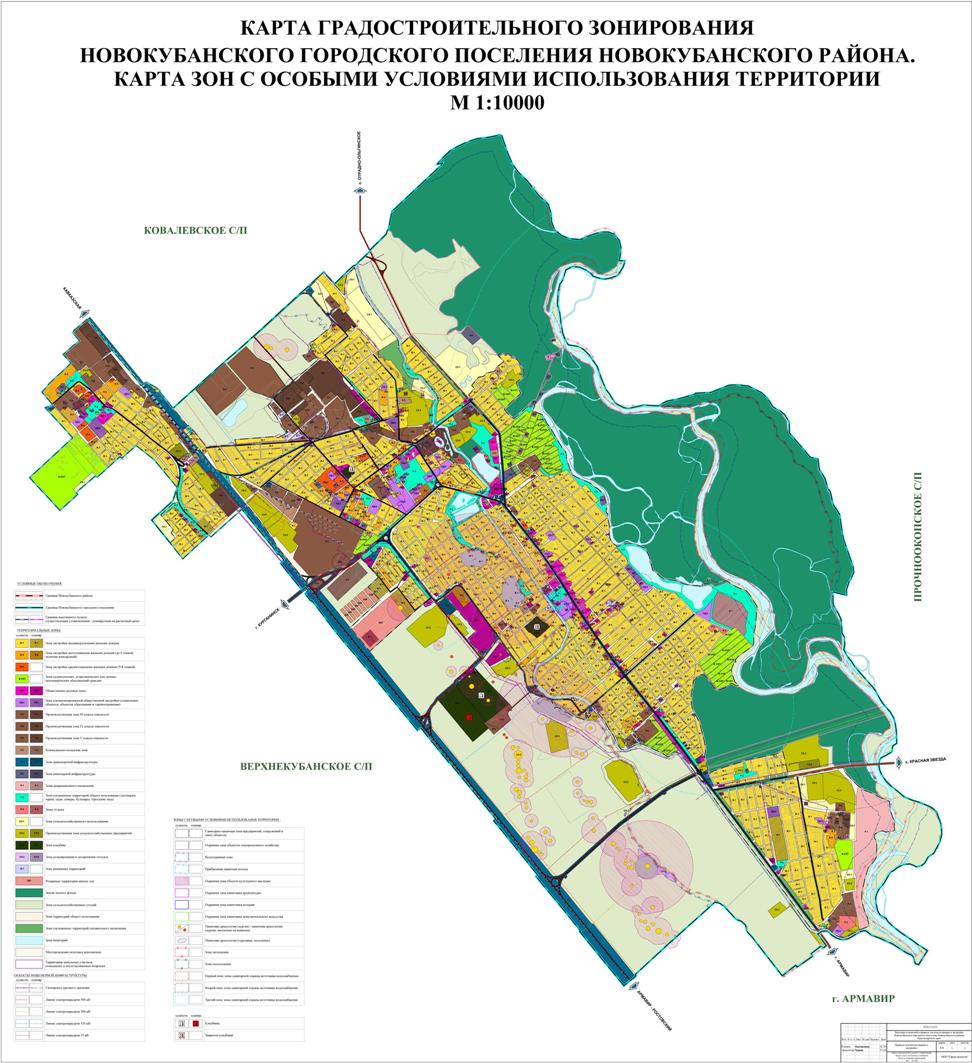 О внесении изменений в постановление администрации Новокубанского городского поселения Новокубанского района от 01 декабря 2020 года № 1052 «Об утверждении Порядка предоставления субсидий из бюджета Новокубанского городского поселения Новокубанского района на финансовую поддержку деятельности  социально ориентированных некоммерческих организаций, осуществляющих свою деятельность на территории Новокубанского городского поселения Новокубанского района» В целях реализации статьи 78.1 Бюджетного кодекса Российской Федерации, руководствуясь Федеральным     законом     от   06 октября 2003 года № 131-ФЗ «Об общих принципах организации местного самоуправления в Российской Федерации», статьей 2 Закона Краснодарского края от 07 июня 2011 года № 2264-КЗ «О поддержке социально ориентированных некоммерческих организаций, осуществляющих деятельность в Краснодарском крае» п о с т а н о в л я ю:1. Внести в постановление администрации Новокубанского городского поселения Новокубанского района от 01 декабря 2020 года № 1052 «Об утверждении Порядка предоставления субсидий из бюджета Новокубанского городского поселения Новокубанского района на финансовую поддержку деятельности  социально ориентированных некоммерческих организаций, осуществляющих свою деятельность на территории Новокубанского городского поселения Новокубанского района» изменения, изложив приложение № 2 к постановлению «Состав комиссии по конкурсному отбору социально ориентированных некоммерческих организаций для предоставления субсидий из  бюджета Новокубанского городского поселения Новокубанского района» в новой редакции согласно приложения № 1 к настоящему постановлению. 2. Контроль  за  выполнением настоящего постановления возложить на начальника финансово-экономического отдела администрации Новокубанского городского поселения Новокубанского района 
О.А. Орешкину.3. Постановление вступает в силу со дня  его официального опубликования в информационном бюллетене «Вестник Новокубанского городского поселения» и подлежит размещению на официальном сайте администрации Новокубанского городского поселения Новокубанского района.Глава Новокубанского городского поселения Новокубанского района                                                                       П.В. МанаковПРИЛОЖЕНИЕ № 1к постановлению администрации Новокубанского городского                                                                                                                       поселения Новокубанского района от 15.02.2022 г.  № 133«ПРИЛОЖЕНИЕ № 2УТВЕРЖДЕНпостановлением администрации Новокубанского городского                                                                                                                       поселения Новокубанского района от 01.12.2020 г. № 1052Составкомиссии по отбору социально ориентированных некоммерческихорганизаций для предоставления субсидий из бюджетаНовокубанского городского поселения Новокубанского района                        Информационный бюллетень «Вестник Новокубанского городского поселения Новокубанского района»№ 11 от 17.02.2022г. Учредитель: Совет Новокубанского городского поселения Новокубанского района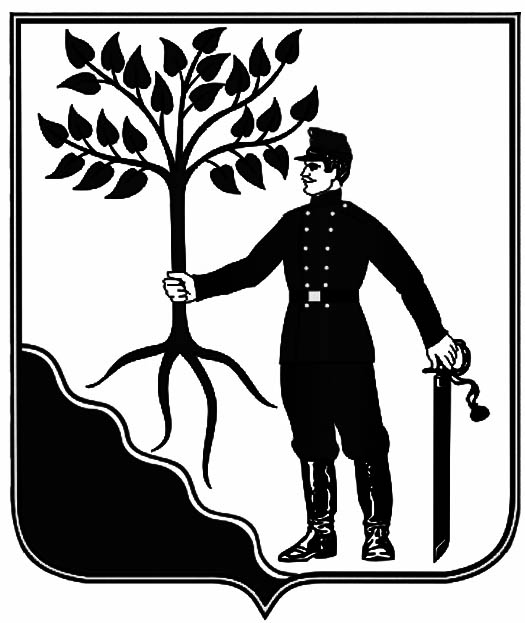 АДМИНИСТРАЦИЯАДМИНИСТРАЦИЯНОВОКУБАНСКОГО ГОРОДСКОГО ПОСЕЛЕНИЯНОВОКУБАНСКОГО ГОРОДСКОГО ПОСЕЛЕНИЯНОВОКУБАНСКОГО  РАЙОНАНОВОКУБАНСКОГО  РАЙОНАПОСТАНОВЛЕНИЕПОСТАНОВЛЕНИЕот  11.02.2022                                                                                      № 120г. Новокубанскг. НовокубанскЧасть 1. Порядок применения правил землепользования и застройки и внесения в них измененийЧасть 1. Порядок применения правил землепользования и застройки и внесения в них измененийГлава 1.Регулирование землепользования и застройки органами местного самоуправленияГлава 1.Регулирование землепользования и застройки органами местного самоуправленияРаздел 1. Общие положенияРаздел 1. Общие положенияСтатья 1. Основные понятия, используемые в ПравилахСтатья 2. Основания введения, назначение и состав ПравилСтатья 3. Открытость и доступность информации о землепользовании и застройкеРаздел 2. Права использования недвижимости, возникшие до вступления в силу ПравилРаздел 2. Права использования недвижимости, возникшие до вступления в силу ПравилСтатья 4. Общие положения, относящиеся к ранее возникшим правамСтатья 5. Использование и строительные изменения объектов недвижимости, несоответствующих ПравиламРаздел 3. Участники отношений, возникающих по поводу землепользования и застройкиРаздел 3. Участники отношений, возникающих по поводу землепользования и застройкиСтатья 6. Общие положения о лицах, осуществляющих землепользование и застройку, и их действияхСтатья 7. Комиссия по землепользованию и застройке Раздел 4. Предоставление прав на земельные участкиРаздел 4. Предоставление прав на земельные участкиСтатья 8. Общие положения предоставления прав на земельные участки, находящихся в государственной или муниципальной собственностиСтатья 9. Образование земельных участков из земель или земельных участков, находящихся в государственной или муниципальной собственности.Статья 10. Приобретение прав на земельные участки, на которых  расположены объекты недвижимостиРаздел 5. Прекращение и ограничение прав на земельные участкиРаздел 5. Прекращение и ограничение прав на земельные участкиСтатья 11. Прекращение прав на земельные участкиСтатья 12. Ограничение прав на землюГлава 2. Изменение видов разрешенного использования земельных участков и объектов капитального строительства физическими и юридическими лицамиГлава 2. Изменение видов разрешенного использования земельных участков и объектов капитального строительства физическими и юридическими лицамиСтатья 13. Градостроительный регламентСтатья 14. Виды разрешенного использования земельных участков и объектов капитального строительстваСтатья 15. Предельные (минимальные и (или) максимальные) размеры земельных участков и предельные параметры разрешенного строительства, реконструкции объектов капитального строительстваСтатья 16. Порядок предоставления разрешения на условно разрешенный вид использования земельного участка или объекта капитального строительстваСтатья 17. Отклонение от предельных параметров разрешенного строительства, реконструкции объектов капитального строительстваГлава 3. Подготовка документации по планировке территории Глава 3. Подготовка документации по планировке территории Статья 18. Общие положения о планировке территорииСтатья 19. Инженерные изыскания для подготовки документации по планировке территорииСтатья 20. Проект планировки территорииСтатья 21. Проект межевания территорийСтатья 22. Подготовка и утверждение документации по планировке территорииСтатья 23. Особенности подготовки документации по планировке территории применительно к территории поселенияГлава 4. Проведение общественных обсуждений и публичных слушаний по вопросам землепользования и застройкиГлава 4. Проведение общественных обсуждений и публичных слушаний по вопросам землепользования и застройкиСтатья 24. Общественные обсуждения, публичные слушания по проектам правил землепользования и застройки, проектам планировки территории, проектам межевания территории, проектам решений о предоставлении разрешения на условно разрешенный вид использования земельного участка или объекта капитального строительства, проектам решений о предоставлении разрешения на отклонение от предельных параметров разрешенного строительства, реконструкции объектов капитального строительстваГлава 5.Внесение изменений в правила землепользования и застройкиГлава 5.Внесение изменений в правила землепользования и застройкиСтатья 25. Порядок и основания для внесения изменений в правила землепользования и застройкиГлава 6. Регулирование иных вопросов землепользования и застройкиГлава 6. Регулирование иных вопросов землепользования и застройкиСтатья 26. Градостроительные планы земельных участковСтатья 27. Согласование архитектурно-градостроительного обликаСтатья 28. Выдача разрешений на строительствоСтатья 29. Уведомление о планируемых строительстве или реконструкции объекта индивидуального жилищного строительства или садового дома.Статья 30. Выдача разрешения на ввод объекта в эксплуатациюСтатья 30.1. Порядок использования территорий общего пользованияСтатья 31. Ответственность за нарушения правилРаздел 6. Снос объектов капитального строительстваРаздел 6. Снос объектов капитального строительстваСтатья 32. Общие положения о сносе объектов капитального строительстваСтатья 33. Осуществление сноса объекта капитального строительстваСтатья 34. Особенности сноса самовольных построек или приведения их в соответствие с установленными требованиямиСтатья 35. Особенности сноса объектов капитального строительства, расположенных в зонах с особыми условиями использования территорий, или приведения таких объектов капитального строительства в соответствие с ограничениями использования земельных участков, установленными в границах зон с особыми условиями использования территорийГлава  7. Зоны с особыми условиями использования территорий Новокубанского городского поселения Новокубанского районаГлава  7. Зоны с особыми условиями использования территорий Новокубанского городского поселения Новокубанского районаСтатья 36. Зоны действия ограничений по условиям охраны объектов культурного наследия на территории Новокубанского городского поселения Новокубанского районаСтатья 37. Зоны действия экологических и санитарно-эпидемиологических ограниченийСтатья 38. Ограничения в использовании земельных участков и объектов капитального строительства в связи с установлением зон с особыми условиями использованияЧасть 2.  Карта градостроительного зонирования, карта зон с особыми условиями использования (совмещено на одной карте)Часть 2.  Карта градостроительного зонирования, карта зон с особыми условиями использования (совмещено на одной карте)Статья 39. Карта градостроительного зонирования территории  Новокубанского городского поселения Новокубанского района, карта зон с особыми условиями использования территории (совмещено на одной карте)Кодовые обозначения территориальных зонНаименование территориальных зонЖилые зоны:Ж-1Ж-2Зона застройки малоэтажными жилыми домами (до 4 этажей, включая мансардный)Ж-3Зона застройки среднеэтажными жилыми домами (5 - 8 этажей)Ж-СНТЗона садоводческих, огороднических или дачных некоммерческих объединений гражданОбщественно-деловые зоны:ОД-1Общественно-деловые зоныОД-2Зона специализированной общественной застройкиПроизводственные зоны:П-3Производственная зона III класса опасности (СЗЗ до 300 м)П-4Производственная зона IV класса опасности (СЗЗ до 100 м)П-5Производственная зона V класса опасности (СЗЗ до 50 м)К-СКоммунально-складская зонаЗоны транспортной и инженерной инфраструктур:Т-1Зона транспортной инфраструктурыИ-1Зона инженерной инфраструктурыЗоны сельскохозяйственного использования:СХ-1Зона сельскохозяйственного использованияСХ-2Производственная зона сельскохозяйственных предприятийЗоны рекреационного назначения:Р-1Зоны рекреационного назначенияР-2Зона озелененных территорий общего пользования (лесопарки, парки, сады, скверы, бульвары, городские леса)Р-3Зона отдыхаЗоны специального назначения:СН-1Зона кладбищСН-2Зона специального назначенияВ-1Зона озеленения специального назначенияЗКРЗона комплексного развитияНаименование вида разрешенного использования земельного участка (код вида)Кодовые обозначения территориальных зонКодовые обозначения территориальных зонКодовые обозначения территориальных зонКодовые обозначения территориальных зонКодовые обозначения территориальных зонКодовые обозначения территориальных зонКодовые обозначения территориальных зонКодовые обозначения территориальных зонКодовые обозначения территориальных зонКодовые обозначения территориальных зонКодовые обозначения территориальных зонКодовые обозначения территориальных зонКодовые обозначения территориальных зонКодовые обозначения территориальных зонКодовые обозначения территориальных зонКодовые обозначения территориальных зонКодовые обозначения территориальных зонКодовые обозначения территориальных зонКодовые обозначения территориальных зонКодовые обозначения территориальных зонКодовые обозначения территориальных зонНаименование вида разрешенного использования земельного участка (код вида)ЖЖЖЖОДОДППППТИТИСХСХРРРСНСНСНЗКРНаименование вида разрешенного использования земельного участка (код вида)Ж-1Ж-2Ж-3Ж-СНТ12345К-СТ-1И-11212312В-1110111213141516171819202122Сельскохозяйственное использование (1.0)(коды 1.1 – 1.20)(* разрешено без размещения каких-либо строений, (сооружений)Сельскохозяйственное использование (1.0)(коды 1.1 – 1.20)(* разрешено без размещения каких-либо строений, (сооружений)Сельскохозяйственное использование (1.0)(коды 1.1 – 1.20)(* разрешено без размещения каких-либо строений, (сооружений)Сельскохозяйственное использование (1.0)(коды 1.1 – 1.20)(* разрешено без размещения каких-либо строений, (сооружений)Сельскохозяйственное использование (1.0)(коды 1.1 – 1.20)(* разрешено без размещения каких-либо строений, (сооружений)Сельскохозяйственное использование (1.0)(коды 1.1 – 1.20)(* разрешено без размещения каких-либо строений, (сооружений)Сельскохозяйственное использование (1.0)(коды 1.1 – 1.20)(* разрешено без размещения каких-либо строений, (сооружений)Сельскохозяйственное использование (1.0)(коды 1.1 – 1.20)(* разрешено без размещения каких-либо строений, (сооружений)Сельскохозяйственное использование (1.0)(коды 1.1 – 1.20)(* разрешено без размещения каких-либо строений, (сооружений)Сельскохозяйственное использование (1.0)(коды 1.1 – 1.20)(* разрешено без размещения каких-либо строений, (сооружений)Сельскохозяйственное использование (1.0)(коды 1.1 – 1.20)(* разрешено без размещения каких-либо строений, (сооружений)Сельскохозяйственное использование (1.0)(коды 1.1 – 1.20)(* разрешено без размещения каких-либо строений, (сооружений)Сельскохозяйственное использование (1.0)(коды 1.1 – 1.20)(* разрешено без размещения каких-либо строений, (сооружений)Сельскохозяйственное использование (1.0)(коды 1.1 – 1.20)(* разрешено без размещения каких-либо строений, (сооружений)Сельскохозяйственное использование (1.0)(коды 1.1 – 1.20)(* разрешено без размещения каких-либо строений, (сооружений)Сельскохозяйственное использование (1.0)(коды 1.1 – 1.20)(* разрешено без размещения каких-либо строений, (сооружений)Сельскохозяйственное использование (1.0)(коды 1.1 – 1.20)(* разрешено без размещения каких-либо строений, (сооружений)Сельскохозяйственное использование (1.0)(коды 1.1 – 1.20)(* разрешено без размещения каких-либо строений, (сооружений)Сельскохозяйственное использование (1.0)(коды 1.1 – 1.20)(* разрешено без размещения каких-либо строений, (сооружений)Сельскохозяйственное использование (1.0)(коды 1.1 – 1.20)(* разрешено без размещения каких-либо строений, (сооружений)Сельскохозяйственное использование (1.0)(коды 1.1 – 1.20)(* разрешено без размещения каких-либо строений, (сооружений)Сельскохозяйственное использование (1.0)(коды 1.1 – 1.20)(* разрешено без размещения каких-либо строений, (сооружений)Растениеводство(1.1)ООУ*Выращиваниезерновых и иныхсельскохозяйственных культур(1.2)ООУ*Овощеводство(1.3)ОООУ*Выращиваниетонизирующих лекарственных,цветочных культур(1.4)ООСадоводство(1.5)ОООВыращивание льна и конопли (1.6)Животноводство (1.7)ОСкотоводство (1.8)ОЗвероводство(1.9)ОПтицеводство (1.10)ОСвиноводство(1.11)ОПчеловодство(1.12)ВВОРыбоводство (1.13)УОНаучноеобеспечениесельскогохозяйства(1.14)ОУХранение ипереработкасельскохозяйственной продукции(1.15)УУУУОВедение личногоподсобногохозяйства наполевыхучастках(1.16)УОПитомники(1.17)ОООбеспечениесельскохозяйственногопроизводства(1.18)УУУУОУСенокошение (1.19)ООУ*Выпассельскохозяйственных животных (1.20)ООЖилая застройка (2.0)(коды 2.1, 2.1.1, 2.3, 2.4, 2.5)Жилая застройка (2.0)(коды 2.1, 2.1.1, 2.3, 2.4, 2.5)Жилая застройка (2.0)(коды 2.1, 2.1.1, 2.3, 2.4, 2.5)Жилая застройка (2.0)(коды 2.1, 2.1.1, 2.3, 2.4, 2.5)Жилая застройка (2.0)(коды 2.1, 2.1.1, 2.3, 2.4, 2.5)Жилая застройка (2.0)(коды 2.1, 2.1.1, 2.3, 2.4, 2.5)Жилая застройка (2.0)(коды 2.1, 2.1.1, 2.3, 2.4, 2.5)Жилая застройка (2.0)(коды 2.1, 2.1.1, 2.3, 2.4, 2.5)Жилая застройка (2.0)(коды 2.1, 2.1.1, 2.3, 2.4, 2.5)Жилая застройка (2.0)(коды 2.1, 2.1.1, 2.3, 2.4, 2.5)Жилая застройка (2.0)(коды 2.1, 2.1.1, 2.3, 2.4, 2.5)Жилая застройка (2.0)(коды 2.1, 2.1.1, 2.3, 2.4, 2.5)Жилая застройка (2.0)(коды 2.1, 2.1.1, 2.3, 2.4, 2.5)Жилая застройка (2.0)(коды 2.1, 2.1.1, 2.3, 2.4, 2.5)Жилая застройка (2.0)(коды 2.1, 2.1.1, 2.3, 2.4, 2.5)Жилая застройка (2.0)(коды 2.1, 2.1.1, 2.3, 2.4, 2.5)Жилая застройка (2.0)(коды 2.1, 2.1.1, 2.3, 2.4, 2.5)Жилая застройка (2.0)(коды 2.1, 2.1.1, 2.3, 2.4, 2.5)Жилая застройка (2.0)(коды 2.1, 2.1.1, 2.3, 2.4, 2.5)Жилая застройка (2.0)(коды 2.1, 2.1.1, 2.3, 2.4, 2.5)Жилая застройка (2.0)(коды 2.1, 2.1.1, 2.3, 2.4, 2.5)Жилая застройка (2.0)(коды 2.1, 2.1.1, 2.3, 2.4, 2.5)Дляиндивидуальногожилищногостроительства (2.1)ООУУОМалоэтажнаяМногоквартирная жилая застройка(2.1.1)ОООУОБлокированнаяжилая застройка(2.3)ООУУОПередвижноежилье(2.4)ОСреднеэтажнаяжилая застройка (2.5)ОООбслуживание жилой застройки (2.7)Обслуживание жилой застройки (2.7)Обслуживание жилой застройки (2.7)Обслуживание жилой застройки (2.7)Обслуживание жилой застройки (2.7)Обслуживание жилой застройки (2.7)Обслуживание жилой застройки (2.7)Обслуживание жилой застройки (2.7)Обслуживание жилой застройки (2.7)Обслуживание жилой застройки (2.7)Обслуживание жилой застройки (2.7)Обслуживание жилой застройки (2.7)Обслуживание жилой застройки (2.7)Обслуживание жилой застройки (2.7)Обслуживание жилой застройки (2.7)Обслуживание жилой застройки (2.7)Обслуживание жилой застройки (2.7)Обслуживание жилой застройки (2.7)Обслуживание жилой застройки (2.7)Обслуживание жилой застройки (2.7)Обслуживание жилой застройки (2.7)Обслуживание жилой застройки (2.7)Хранение автотранспорта(2.7.1)ООО УООбщественное использование объектов капитального строительства (3.0)(коды 3.1 - 3.10.2)Общественное использование объектов капитального строительства (3.0)(коды 3.1 - 3.10.2)Общественное использование объектов капитального строительства (3.0)(коды 3.1 - 3.10.2)Общественное использование объектов капитального строительства (3.0)(коды 3.1 - 3.10.2)Общественное использование объектов капитального строительства (3.0)(коды 3.1 - 3.10.2)Общественное использование объектов капитального строительства (3.0)(коды 3.1 - 3.10.2)Общественное использование объектов капитального строительства (3.0)(коды 3.1 - 3.10.2)Общественное использование объектов капитального строительства (3.0)(коды 3.1 - 3.10.2)Общественное использование объектов капитального строительства (3.0)(коды 3.1 - 3.10.2)Общественное использование объектов капитального строительства (3.0)(коды 3.1 - 3.10.2)Общественное использование объектов капитального строительства (3.0)(коды 3.1 - 3.10.2)Общественное использование объектов капитального строительства (3.0)(коды 3.1 - 3.10.2)Общественное использование объектов капитального строительства (3.0)(коды 3.1 - 3.10.2)Общественное использование объектов капитального строительства (3.0)(коды 3.1 - 3.10.2)Общественное использование объектов капитального строительства (3.0)(коды 3.1 - 3.10.2)Общественное использование объектов капитального строительства (3.0)(коды 3.1 - 3.10.2)Общественное использование объектов капитального строительства (3.0)(коды 3.1 - 3.10.2)Общественное использование объектов капитального строительства (3.0)(коды 3.1 - 3.10.2)Общественное использование объектов капитального строительства (3.0)(коды 3.1 - 3.10.2)Общественное использование объектов капитального строительства (3.0)(коды 3.1 - 3.10.2)Общественное использование объектов капитального строительства (3.0)(коды 3.1 - 3.10.2)Общественное использование объектов капитального строительства (3.0)(коды 3.1 - 3.10.2)Коммунальноеобслуживание (3.1)ООООООООООООУОПредоставление коммунальных услуг(3.1.1)ООООООООООООУОАдминистративные здания организаций, обеспечивающих предоставление коммунальных услуг(3.1.2)ООООУУУУОСоциальное обслуживание (3.2)(коды 3.2.1-3.2.4)Социальное обслуживание (3.2)(коды 3.2.1-3.2.4)Социальное обслуживание (3.2)(коды 3.2.1-3.2.4)Социальное обслуживание (3.2)(коды 3.2.1-3.2.4)Социальное обслуживание (3.2)(коды 3.2.1-3.2.4)Социальное обслуживание (3.2)(коды 3.2.1-3.2.4)Социальное обслуживание (3.2)(коды 3.2.1-3.2.4)Социальное обслуживание (3.2)(коды 3.2.1-3.2.4)Социальное обслуживание (3.2)(коды 3.2.1-3.2.4)Социальное обслуживание (3.2)(коды 3.2.1-3.2.4)Социальное обслуживание (3.2)(коды 3.2.1-3.2.4)Социальное обслуживание (3.2)(коды 3.2.1-3.2.4)Социальное обслуживание (3.2)(коды 3.2.1-3.2.4)Социальное обслуживание (3.2)(коды 3.2.1-3.2.4)Социальное обслуживание (3.2)(коды 3.2.1-3.2.4)Социальное обслуживание (3.2)(коды 3.2.1-3.2.4)Социальное обслуживание (3.2)(коды 3.2.1-3.2.4)Социальное обслуживание (3.2)(коды 3.2.1-3.2.4)Социальное обслуживание (3.2)(коды 3.2.1-3.2.4)Социальное обслуживание (3.2)(коды 3.2.1-3.2.4)Социальное обслуживание (3.2)(коды 3.2.1-3.2.4)Социальное обслуживание (3.2)(коды 3.2.1-3.2.4)Социальноеобслуживание (3.2)УУУОУОДома социального обслуживания (3.2.1)УУУОУООказание социальной помощи населению(3.2.2)УУУОУООказание услуг связи(3.2.3)УУУОООбщежития(3.2.4)ООУУОБытовоеобслуживание (3.3)УУУУОУООЗдравоохранение (3.4)(коды 3.4.1 – 3.4.2)Здравоохранение (3.4)(коды 3.4.1 – 3.4.2)Здравоохранение (3.4)(коды 3.4.1 – 3.4.2)Здравоохранение (3.4)(коды 3.4.1 – 3.4.2)Здравоохранение (3.4)(коды 3.4.1 – 3.4.2)Здравоохранение (3.4)(коды 3.4.1 – 3.4.2)Здравоохранение (3.4)(коды 3.4.1 – 3.4.2)Здравоохранение (3.4)(коды 3.4.1 – 3.4.2)Здравоохранение (3.4)(коды 3.4.1 – 3.4.2)Здравоохранение (3.4)(коды 3.4.1 – 3.4.2)Здравоохранение (3.4)(коды 3.4.1 – 3.4.2)Здравоохранение (3.4)(коды 3.4.1 – 3.4.2)Здравоохранение (3.4)(коды 3.4.1 – 3.4.2)Здравоохранение (3.4)(коды 3.4.1 – 3.4.2)Здравоохранение (3.4)(коды 3.4.1 – 3.4.2)Здравоохранение (3.4)(коды 3.4.1 – 3.4.2)Здравоохранение (3.4)(коды 3.4.1 – 3.4.2)Здравоохранение (3.4)(коды 3.4.1 – 3.4.2)Здравоохранение (3.4)(коды 3.4.1 – 3.4.2)Здравоохранение (3.4)(коды 3.4.1 – 3.4.2)Здравоохранение (3.4)(коды 3.4.1 – 3.4.2)Здравоохранение (3.4)(коды 3.4.1 – 3.4.2)Амбулаторно-поликлиническоеобслуживание(3.4.1)УУООООСтационарноемедицинскоеобслуживание(3.4.2)ОООМедицинские организации особого назначения(3.4.3)УОООбразование и просвещение (3.5)(коды 3.5.1 - 3.5.2)Образование и просвещение (3.5)(коды 3.5.1 - 3.5.2)Образование и просвещение (3.5)(коды 3.5.1 - 3.5.2)Образование и просвещение (3.5)(коды 3.5.1 - 3.5.2)Образование и просвещение (3.5)(коды 3.5.1 - 3.5.2)Образование и просвещение (3.5)(коды 3.5.1 - 3.5.2)Образование и просвещение (3.5)(коды 3.5.1 - 3.5.2)Образование и просвещение (3.5)(коды 3.5.1 - 3.5.2)Образование и просвещение (3.5)(коды 3.5.1 - 3.5.2)Образование и просвещение (3.5)(коды 3.5.1 - 3.5.2)Образование и просвещение (3.5)(коды 3.5.1 - 3.5.2)Образование и просвещение (3.5)(коды 3.5.1 - 3.5.2)Образование и просвещение (3.5)(коды 3.5.1 - 3.5.2)Образование и просвещение (3.5)(коды 3.5.1 - 3.5.2)Образование и просвещение (3.5)(коды 3.5.1 - 3.5.2)Образование и просвещение (3.5)(коды 3.5.1 - 3.5.2)Образование и просвещение (3.5)(коды 3.5.1 - 3.5.2)Образование и просвещение (3.5)(коды 3.5.1 - 3.5.2)Образование и просвещение (3.5)(коды 3.5.1 - 3.5.2)Образование и просвещение (3.5)(коды 3.5.1 - 3.5.2)Образование и просвещение (3.5)(коды 3.5.1 - 3.5.2)Образование и просвещение (3.5)(коды 3.5.1 - 3.5.2)Дошкольное,начальное исреднее общееобразование (3.5.1)УУОУООСреднее и высшеепрофессиональное образование (3.5.2)ООКультурноеразвитие(3.6)ООУУООбъекты культурно-досуговой деятельности (3.6.1)ОООПарки культуры и отдыха (3.6.2)ОООООЦирки и зверинцы(3.6.3)ОУРелигиозное использование (3.7)(коды 3.7.1 - 3.7.2)Религиозное использование (3.7)(коды 3.7.1 - 3.7.2)Религиозное использование (3.7)(коды 3.7.1 - 3.7.2)Религиозное использование (3.7)(коды 3.7.1 - 3.7.2)Религиозное использование (3.7)(коды 3.7.1 - 3.7.2)Религиозное использование (3.7)(коды 3.7.1 - 3.7.2)Религиозное использование (3.7)(коды 3.7.1 - 3.7.2)Религиозное использование (3.7)(коды 3.7.1 - 3.7.2)Религиозное использование (3.7)(коды 3.7.1 - 3.7.2)Религиозное использование (3.7)(коды 3.7.1 - 3.7.2)Религиозное использование (3.7)(коды 3.7.1 - 3.7.2)Религиозное использование (3.7)(коды 3.7.1 - 3.7.2)Религиозное использование (3.7)(коды 3.7.1 - 3.7.2)Религиозное использование (3.7)(коды 3.7.1 - 3.7.2)Религиозное использование (3.7)(коды 3.7.1 - 3.7.2)Религиозное использование (3.7)(коды 3.7.1 - 3.7.2)Религиозное использование (3.7)(коды 3.7.1 - 3.7.2)Религиозное использование (3.7)(коды 3.7.1 - 3.7.2)Религиозное использование (3.7)(коды 3.7.1 - 3.7.2)Религиозное использование (3.7)(коды 3.7.1 - 3.7.2)Религиозное использование (3.7)(коды 3.7.1 - 3.7.2)Религиозное использование (3.7)(коды 3.7.1 - 3.7.2)Религиозноеиспользование(3.7)УУУООООсуществление религиозных обрядов (3.7.1)УУУООРелигиозное управление и образование (3.7.2)ОООбщественное управление (3.8)(коды 3.8.1 - 3.8.2)Общественное управление (3.8)(коды 3.8.1 - 3.8.2)Общественное управление (3.8)(коды 3.8.1 - 3.8.2)Общественное управление (3.8)(коды 3.8.1 - 3.8.2)Общественное управление (3.8)(коды 3.8.1 - 3.8.2)Общественное управление (3.8)(коды 3.8.1 - 3.8.2)Общественное управление (3.8)(коды 3.8.1 - 3.8.2)Общественное управление (3.8)(коды 3.8.1 - 3.8.2)Общественное управление (3.8)(коды 3.8.1 - 3.8.2)Общественное управление (3.8)(коды 3.8.1 - 3.8.2)Общественное управление (3.8)(коды 3.8.1 - 3.8.2)Общественное управление (3.8)(коды 3.8.1 - 3.8.2)Общественное управление (3.8)(коды 3.8.1 - 3.8.2)Общественное управление (3.8)(коды 3.8.1 - 3.8.2)Общественное управление (3.8)(коды 3.8.1 - 3.8.2)Общественное управление (3.8)(коды 3.8.1 - 3.8.2)Общественное управление (3.8)(коды 3.8.1 - 3.8.2)Общественное управление (3.8)(коды 3.8.1 - 3.8.2)Общественное управление (3.8)(коды 3.8.1 - 3.8.2)Общественное управление (3.8)(коды 3.8.1 - 3.8.2)Общественное управление (3.8)(коды 3.8.1 - 3.8.2)Общественное управление (3.8)(коды 3.8.1 - 3.8.2)Общественноеуправление(3.8)ООГосударственное управление(3.8.1)ОПредставительская деятельность (3.8.2)ООбеспечение научной деятельности (3.9)(коды 3.9.1 - 3.9.3)Обеспечение научной деятельности (3.9)(коды 3.9.1 - 3.9.3)Обеспечение научной деятельности (3.9)(коды 3.9.1 - 3.9.3)Обеспечение научной деятельности (3.9)(коды 3.9.1 - 3.9.3)Обеспечение научной деятельности (3.9)(коды 3.9.1 - 3.9.3)Обеспечение научной деятельности (3.9)(коды 3.9.1 - 3.9.3)Обеспечение научной деятельности (3.9)(коды 3.9.1 - 3.9.3)Обеспечение научной деятельности (3.9)(коды 3.9.1 - 3.9.3)Обеспечение научной деятельности (3.9)(коды 3.9.1 - 3.9.3)Обеспечение научной деятельности (3.9)(коды 3.9.1 - 3.9.3)Обеспечение научной деятельности (3.9)(коды 3.9.1 - 3.9.3)Обеспечение научной деятельности (3.9)(коды 3.9.1 - 3.9.3)Обеспечение научной деятельности (3.9)(коды 3.9.1 - 3.9.3)Обеспечение научной деятельности (3.9)(коды 3.9.1 - 3.9.3)Обеспечение научной деятельности (3.9)(коды 3.9.1 - 3.9.3)Обеспечение научной деятельности (3.9)(коды 3.9.1 - 3.9.3)Обеспечение научной деятельности (3.9)(коды 3.9.1 - 3.9.3)Обеспечение научной деятельности (3.9)(коды 3.9.1 - 3.9.3)Обеспечение научной деятельности (3.9)(коды 3.9.1 - 3.9.3)Обеспечение научной деятельности (3.9)(коды 3.9.1 - 3.9.3)Обеспечение научной деятельности (3.9)(коды 3.9.1 - 3.9.3)Обеспечение научной деятельности (3.9)(коды 3.9.1 - 3.9.3)Обеспечениенаучнойдеятельности(3.9)ООбеспечениедеятельности в области гидрометеорологии и смежных с ней областях (3.9.1)ООПроведение научных исследований (3.9.2)УОООПроведение научных испытаний(3.9.3)ООООВетеринарное обслуживание (3.10)(коды 3.10.1 - 3.10.2)Ветеринарное обслуживание (3.10)(коды 3.10.1 - 3.10.2)Ветеринарное обслуживание (3.10)(коды 3.10.1 - 3.10.2)Ветеринарное обслуживание (3.10)(коды 3.10.1 - 3.10.2)Ветеринарное обслуживание (3.10)(коды 3.10.1 - 3.10.2)Ветеринарное обслуживание (3.10)(коды 3.10.1 - 3.10.2)Ветеринарное обслуживание (3.10)(коды 3.10.1 - 3.10.2)Ветеринарное обслуживание (3.10)(коды 3.10.1 - 3.10.2)Ветеринарное обслуживание (3.10)(коды 3.10.1 - 3.10.2)Ветеринарное обслуживание (3.10)(коды 3.10.1 - 3.10.2)Ветеринарное обслуживание (3.10)(коды 3.10.1 - 3.10.2)Ветеринарное обслуживание (3.10)(коды 3.10.1 - 3.10.2)Ветеринарное обслуживание (3.10)(коды 3.10.1 - 3.10.2)Ветеринарное обслуживание (3.10)(коды 3.10.1 - 3.10.2)Ветеринарное обслуживание (3.10)(коды 3.10.1 - 3.10.2)Ветеринарное обслуживание (3.10)(коды 3.10.1 - 3.10.2)Ветеринарное обслуживание (3.10)(коды 3.10.1 - 3.10.2)Ветеринарное обслуживание (3.10)(коды 3.10.1 - 3.10.2)Ветеринарное обслуживание (3.10)(коды 3.10.1 - 3.10.2)Ветеринарное обслуживание (3.10)(коды 3.10.1 - 3.10.2)Ветеринарное обслуживание (3.10)(коды 3.10.1 - 3.10.2)Ветеринарное обслуживание (3.10)(коды 3.10.1 - 3.10.2)Амбулаторноеветеринарноеобслуживание(3.10.1)УУУОУОПриюты дляживотных(3.10.2)ООПредпринимательство (4.0)(коды 4.1 - 4.10)Предпринимательство (4.0)(коды 4.1 - 4.10)Предпринимательство (4.0)(коды 4.1 - 4.10)Предпринимательство (4.0)(коды 4.1 - 4.10)Предпринимательство (4.0)(коды 4.1 - 4.10)Предпринимательство (4.0)(коды 4.1 - 4.10)Предпринимательство (4.0)(коды 4.1 - 4.10)Предпринимательство (4.0)(коды 4.1 - 4.10)Предпринимательство (4.0)(коды 4.1 - 4.10)Предпринимательство (4.0)(коды 4.1 - 4.10)Предпринимательство (4.0)(коды 4.1 - 4.10)Предпринимательство (4.0)(коды 4.1 - 4.10)Предпринимательство (4.0)(коды 4.1 - 4.10)Предпринимательство (4.0)(коды 4.1 - 4.10)Предпринимательство (4.0)(коды 4.1 - 4.10)Предпринимательство (4.0)(коды 4.1 - 4.10)Предпринимательство (4.0)(коды 4.1 - 4.10)Предпринимательство (4.0)(коды 4.1 - 4.10)Предпринимательство (4.0)(коды 4.1 - 4.10)Предпринимательство (4.0)(коды 4.1 - 4.10)Предпринимательство (4.0)(коды 4.1 - 4.10)Предпринимательство (4.0)(коды 4.1 - 4.10)ДеловоеУправление(4.1)УУУОООбъекты торговли(торговые центры,торгово-развлекательные центры (комплексы)(4.2)ООРынки(4.3)УУОУМагазины(4.4)УУУУОУУУОБанковская истраховаядеятельность(4.5)УУОУООбщественноепитание(4.6)УУУОУУОГостиничноеобслуживание (4.7)ОО- Развлечения(4.8)ОУУОРазвлекательные мероприятия (4.8.1)ОУУОПроведение азартных игр (4.8.2)УСлужебные гаражи(4.9)УУООООУООбъекты дорожного сервиса (4.9.1)(коды 4.9.1.1-4.9.1.4)(* при условии разработки санитарно-защитных зон)Объекты дорожного сервиса (4.9.1)(коды 4.9.1.1-4.9.1.4)(* при условии разработки санитарно-защитных зон)Объекты дорожного сервиса (4.9.1)(коды 4.9.1.1-4.9.1.4)(* при условии разработки санитарно-защитных зон)Объекты дорожного сервиса (4.9.1)(коды 4.9.1.1-4.9.1.4)(* при условии разработки санитарно-защитных зон)Объекты дорожного сервиса (4.9.1)(коды 4.9.1.1-4.9.1.4)(* при условии разработки санитарно-защитных зон)Объекты дорожного сервиса (4.9.1)(коды 4.9.1.1-4.9.1.4)(* при условии разработки санитарно-защитных зон)Объекты дорожного сервиса (4.9.1)(коды 4.9.1.1-4.9.1.4)(* при условии разработки санитарно-защитных зон)Объекты дорожного сервиса (4.9.1)(коды 4.9.1.1-4.9.1.4)(* при условии разработки санитарно-защитных зон)Объекты дорожного сервиса (4.9.1)(коды 4.9.1.1-4.9.1.4)(* при условии разработки санитарно-защитных зон)Объекты дорожного сервиса (4.9.1)(коды 4.9.1.1-4.9.1.4)(* при условии разработки санитарно-защитных зон)Объекты дорожного сервиса (4.9.1)(коды 4.9.1.1-4.9.1.4)(* при условии разработки санитарно-защитных зон)Объекты дорожного сервиса (4.9.1)(коды 4.9.1.1-4.9.1.4)(* при условии разработки санитарно-защитных зон)Объекты дорожного сервиса (4.9.1)(коды 4.9.1.1-4.9.1.4)(* при условии разработки санитарно-защитных зон)Объекты дорожного сервиса (4.9.1)(коды 4.9.1.1-4.9.1.4)(* при условии разработки санитарно-защитных зон)Объекты дорожного сервиса (4.9.1)(коды 4.9.1.1-4.9.1.4)(* при условии разработки санитарно-защитных зон)Объекты дорожного сервиса (4.9.1)(коды 4.9.1.1-4.9.1.4)(* при условии разработки санитарно-защитных зон)Объекты дорожного сервиса (4.9.1)(коды 4.9.1.1-4.9.1.4)(* при условии разработки санитарно-защитных зон)Объекты дорожного сервиса (4.9.1)(коды 4.9.1.1-4.9.1.4)(* при условии разработки санитарно-защитных зон)Объекты дорожного сервиса (4.9.1)(коды 4.9.1.1-4.9.1.4)(* при условии разработки санитарно-защитных зон)Объекты дорожного сервиса (4.9.1)(коды 4.9.1.1-4.9.1.4)(* при условии разработки санитарно-защитных зон)Объекты дорожного сервиса (4.9.1)(коды 4.9.1.1-4.9.1.4)(* при условии разработки санитарно-защитных зон)Объекты дорожного сервиса (4.9.1)(коды 4.9.1.1-4.9.1.4)(* при условии разработки санитарно-защитных зон)Объекты дорожного сервиса(4.9.1)ООООООЗаправка транспортных средств(4.9.1.1)ООООООбеспечение дорожного отдыха (4.9.1.2)ОАвтомобильные мойки(4.9.1.3)ОООООРемонт автомобилей (4.9.1.4)ООООООВыставочно-ярмарочнаядеятельность (4.10)ООООтдых (рекреация) (5.0)(коды 5.1 - 5.5)Отдых (рекреация) (5.0)(коды 5.1 - 5.5)Отдых (рекреация) (5.0)(коды 5.1 - 5.5)Отдых (рекреация) (5.0)(коды 5.1 - 5.5)Отдых (рекреация) (5.0)(коды 5.1 - 5.5)Отдых (рекреация) (5.0)(коды 5.1 - 5.5)Отдых (рекреация) (5.0)(коды 5.1 - 5.5)Отдых (рекреация) (5.0)(коды 5.1 - 5.5)Отдых (рекреация) (5.0)(коды 5.1 - 5.5)Отдых (рекреация) (5.0)(коды 5.1 - 5.5)Отдых (рекреация) (5.0)(коды 5.1 - 5.5)Отдых (рекреация) (5.0)(коды 5.1 - 5.5)Отдых (рекреация) (5.0)(коды 5.1 - 5.5)Отдых (рекреация) (5.0)(коды 5.1 - 5.5)Отдых (рекреация) (5.0)(коды 5.1 - 5.5)Отдых (рекреация) (5.0)(коды 5.1 - 5.5)Отдых (рекреация) (5.0)(коды 5.1 - 5.5)Отдых (рекреация) (5.0)(коды 5.1 - 5.5)Отдых (рекреация) (5.0)(коды 5.1 - 5.5)Отдых (рекреация) (5.0)(коды 5.1 - 5.5)Отдых (рекреация) (5.0)(коды 5.1 - 5.5)Отдых (рекреация) (5.0)(коды 5.1 - 5.5)Отдых (рекреация)(5.0)ОООСпорт(5.1)ОООООбеспечение спортивно-зрелищных мероприятий (5.1.1)ООООбеспечение занятий спортом в помещениях (5.1.2)УУУОООООПлощадки для занятий спортом (5.1.3)ОООООООООборудованные площадки для занятий спортом (5.1.4)ОООООВодный спорт (5.1.5)ООАвиационный спорт(5.1.6)Спортивные базы(5.1.7)ОПриродно-познавательный туризм(5.2)ОТуристическоеобслуживание(5.2.1)ООхота и рыбалка(5.3)ОПоля для гольфаили конныхпрогулок(5.5)ОПроизводственная деятельностьПроизводственная деятельностьПроизводственная деятельностьПроизводственная деятельностьПроизводственная деятельностьПроизводственная деятельностьПроизводственная деятельностьПроизводственная деятельностьПроизводственная деятельностьПроизводственная деятельностьПроизводственная деятельностьПроизводственная деятельностьПроизводственная деятельностьПроизводственная деятельностьПроизводственная деятельностьПроизводственная деятельностьПроизводственная деятельностьПроизводственная деятельностьПроизводственная деятельностьПроизводственная деятельностьПроизводственная деятельностьПроизводственная деятельностьПроизводственная деятельность(6.0)ОООНедропользование(6.1)ООУЛегкаяпромышленность(6.3)ОООФармацевтическая промышленность(6.3.1)ОООПищеваяпромышленность(6.4)ОООНефтехимическа промышленность(6.5)ООСтроительнаяпромышленность(6.6)ОООЭнергетика(6.7)ООООСвязь(6.8)ОООООСклады(6.9)ООООСкладские площадки(6.9.1)ООООУНаучно-производственная деятельность (6.12)ООУТранспорт (7.0)(коды 7.1 - 7.5)Транспорт (7.0)(коды 7.1 - 7.5)Транспорт (7.0)(коды 7.1 - 7.5)Транспорт (7.0)(коды 7.1 - 7.5)Транспорт (7.0)(коды 7.1 - 7.5)Транспорт (7.0)(коды 7.1 - 7.5)Транспорт (7.0)(коды 7.1 - 7.5)Транспорт (7.0)(коды 7.1 - 7.5)Транспорт (7.0)(коды 7.1 - 7.5)Транспорт (7.0)(коды 7.1 - 7.5)Транспорт (7.0)(коды 7.1 - 7.5)Транспорт (7.0)(коды 7.1 - 7.5)Транспорт (7.0)(коды 7.1 - 7.5)Транспорт (7.0)(коды 7.1 - 7.5)Транспорт (7.0)(коды 7.1 - 7.5)Транспорт (7.0)(коды 7.1 - 7.5)Транспорт (7.0)(коды 7.1 - 7.5)Транспорт (7.0)(коды 7.1 - 7.5)Транспорт (7.0)(коды 7.1 - 7.5)Транспорт (7.0)(коды 7.1 - 7.5)Транспорт (7.0)(коды 7.1 - 7.5)Транспорт (7.0)(коды 7.1 - 7.5)Железнодорож-ныйтранспорт(7.1)ОЖелезнодорожные пути(7.1.1)ОООООбслуживание железнодорожных перевозок(7.1.2)АвтомобильныйТранспорт(7.2)ОРазмещение автомобильных дорог(7.2.1)УУУОООбслуживание перевозок пассажиров(7.2.2)УОСтоянкитранспорта общего пользования (7.2.3)УУОТрубопроводныйтранспорт(7.5)ООООбеспечение обороны и безопасностиОбеспечение обороны и безопасностиОбеспечение обороны и безопасностиОбеспечение обороны и безопасностиОбеспечение обороны и безопасностиОбеспечение обороны и безопасностиОбеспечение обороны и безопасностиОбеспечение обороны и безопасностиОбеспечение обороны и безопасностиОбеспечение обороны и безопасностиОбеспечение обороны и безопасностиОбеспечение обороны и безопасностиОбеспечение обороны и безопасностиОбеспечение обороны и безопасностиОбеспечение обороны и безопасностиОбеспечение обороны и безопасностиОбеспечение обороны и безопасностиОбеспечение обороны и безопасностиОбеспечение обороны и безопасностиОбеспечение обороны и безопасностиОбеспечение обороны и безопасностиОбеспечение обороны и безопасностиОбеспечение обороны и безопасности(8.0)ООбеспечение вооруженных сил (8.1)ООбеспечениевнутреннегоправопорядка(8.3)Обеспечение деятельности по исполнению наказаний(8.4)Деятельность по особой охране и изучению природы (9.0)(коды 9.1, 9.2, 9.2.1, 9.3)Деятельность по особой охране и изучению природы (9.0)(коды 9.1, 9.2, 9.2.1, 9.3)Деятельность по особой охране и изучению природы (9.0)(коды 9.1, 9.2, 9.2.1, 9.3)Деятельность по особой охране и изучению природы (9.0)(коды 9.1, 9.2, 9.2.1, 9.3)Деятельность по особой охране и изучению природы (9.0)(коды 9.1, 9.2, 9.2.1, 9.3)Деятельность по особой охране и изучению природы (9.0)(коды 9.1, 9.2, 9.2.1, 9.3)Деятельность по особой охране и изучению природы (9.0)(коды 9.1, 9.2, 9.2.1, 9.3)Деятельность по особой охране и изучению природы (9.0)(коды 9.1, 9.2, 9.2.1, 9.3)Деятельность по особой охране и изучению природы (9.0)(коды 9.1, 9.2, 9.2.1, 9.3)Деятельность по особой охране и изучению природы (9.0)(коды 9.1, 9.2, 9.2.1, 9.3)Деятельность по особой охране и изучению природы (9.0)(коды 9.1, 9.2, 9.2.1, 9.3)Деятельность по особой охране и изучению природы (9.0)(коды 9.1, 9.2, 9.2.1, 9.3)Деятельность по особой охране и изучению природы (9.0)(коды 9.1, 9.2, 9.2.1, 9.3)Деятельность по особой охране и изучению природы (9.0)(коды 9.1, 9.2, 9.2.1, 9.3)Деятельность по особой охране и изучению природы (9.0)(коды 9.1, 9.2, 9.2.1, 9.3)Деятельность по особой охране и изучению природы (9.0)(коды 9.1, 9.2, 9.2.1, 9.3)Деятельность по особой охране и изучению природы (9.0)(коды 9.1, 9.2, 9.2.1, 9.3)Деятельность по особой охране и изучению природы (9.0)(коды 9.1, 9.2, 9.2.1, 9.3)Деятельность по особой охране и изучению природы (9.0)(коды 9.1, 9.2, 9.2.1, 9.3)Деятельность по особой охране и изучению природы (9.0)(коды 9.1, 9.2, 9.2.1, 9.3)Деятельность по особой охране и изучению природы (9.0)(коды 9.1, 9.2, 9.2.1, 9.3)Деятельность по особой охране и изучению природы (9.0)(коды 9.1, 9.2, 9.2.1, 9.3)Деятельность поособой охране иизучению природы(9.0)ООООхрана природныхтерриторий(9.1)ОООКурортнаядеятельность(9.2)УСанаторнаядеятельность (9.2.1)УИсторико-культурнаядеятельность(9.3)УУУУООУУУУУУУУУВодные объекты (11.0)(коды 11.1 - 11.3)Водные объекты (11.0)(коды 11.1 - 11.3)Водные объекты (11.0)(коды 11.1 - 11.3)Водные объекты (11.0)(коды 11.1 - 11.3)Водные объекты (11.0)(коды 11.1 - 11.3)Водные объекты (11.0)(коды 11.1 - 11.3)Водные объекты (11.0)(коды 11.1 - 11.3)Водные объекты (11.0)(коды 11.1 - 11.3)Водные объекты (11.0)(коды 11.1 - 11.3)Водные объекты (11.0)(коды 11.1 - 11.3)Водные объекты (11.0)(коды 11.1 - 11.3)Водные объекты (11.0)(коды 11.1 - 11.3)Водные объекты (11.0)(коды 11.1 - 11.3)Водные объекты (11.0)(коды 11.1 - 11.3)Водные объекты (11.0)(коды 11.1 - 11.3)Водные объекты (11.0)(коды 11.1 - 11.3)Водные объекты (11.0)(коды 11.1 - 11.3)Водные объекты (11.0)(коды 11.1 - 11.3)Водные объекты (11.0)(коды 11.1 - 11.3)Водные объекты (11.0)(коды 11.1 - 11.3)Водные объекты (11.0)(коды 11.1 - 11.3)Водные объекты (11.0)(коды 11.1 - 11.3)Общеепользованиеводнымиобъектами(11.1)ОУОСпециальноепользованиеводнымиобъектами(11.2)ООГидротехническиесооружения(11.3)УЗемельные участки (территории) общего пользования (12.0)(коды 12.0.1, 12.0.2)Земельные участки (территории) общего пользования (12.0)(коды 12.0.1, 12.0.2)Земельные участки (территории) общего пользования (12.0)(коды 12.0.1, 12.0.2)Земельные участки (территории) общего пользования (12.0)(коды 12.0.1, 12.0.2)Земельные участки (территории) общего пользования (12.0)(коды 12.0.1, 12.0.2)Земельные участки (территории) общего пользования (12.0)(коды 12.0.1, 12.0.2)Земельные участки (территории) общего пользования (12.0)(коды 12.0.1, 12.0.2)Земельные участки (территории) общего пользования (12.0)(коды 12.0.1, 12.0.2)Земельные участки (территории) общего пользования (12.0)(коды 12.0.1, 12.0.2)Земельные участки (территории) общего пользования (12.0)(коды 12.0.1, 12.0.2)Земельные участки (территории) общего пользования (12.0)(коды 12.0.1, 12.0.2)Земельные участки (территории) общего пользования (12.0)(коды 12.0.1, 12.0.2)Земельные участки (территории) общего пользования (12.0)(коды 12.0.1, 12.0.2)Земельные участки (территории) общего пользования (12.0)(коды 12.0.1, 12.0.2)Земельные участки (территории) общего пользования (12.0)(коды 12.0.1, 12.0.2)Земельные участки (территории) общего пользования (12.0)(коды 12.0.1, 12.0.2)Земельные участки (территории) общего пользования (12.0)(коды 12.0.1, 12.0.2)Земельные участки (территории) общего пользования (12.0)(коды 12.0.1, 12.0.2)Земельные участки (территории) общего пользования (12.0)(коды 12.0.1, 12.0.2)Земельные участки (территории) общего пользования (12.0)(коды 12.0.1, 12.0.2)Земельные участки (территории) общего пользования (12.0)(коды 12.0.1, 12.0.2)Земельные участки (территории) общего пользования (12.0)(коды 12.0.1, 12.0.2)Земельные участки(территории)общегопользования(12.0)ООООООООООООООООООУлично-дорожная сеть(12.0.1)ООООООООООООООБлагоустройство территории (12.0.2)ООООООООООООООООРитуальнаядеятельность (12.1)ОСпециальнаядеятельность (12.2)ОЗемельные участки общего назначения(13.0)ООВедениеогородничества(13.1)* разрешено безразмещения каких-либо жилыхстроений, а такжехозяйственныхстроенийО*ВедениеСадоводства(13.2) * на земельных участках расположенных на территории садоводческих товариществОО*Наименование вида разрешенного использования земельного участкаОписание вида разрешенного использования земельного участка**Код (числовое обозначение) вида разрешенного использования земельного участка***Наименование вида разрешенного использования объектовкапитального строительства<1>1234Сельскохозяйственное использованиеВедение сельского хозяйства.Содержание данного вида разрешенного использования включает в себя содержание видов разрешенного использования с кодами 1.1 - 1.20, в том числе размещение зданий и сооружений, используемых для хранения и переработки сельскохозяйственной продукции1.0Размещение зданий и сооружений, используемых для хранения и переработки сельскохозяйственной продукции.РастениеводствоОсуществление хозяйственной деятельности, связанной с выращиванием сельскохозяйственных культур.Содержание данного вида разрешенного использования включает в себя содержание видов разрешенного использования с кодами 1.2-1.61.1Без права возведения объектов капитального строительства.Выращивание зерновых и иных сельскохозяйственных культурОсуществление хозяйственной деятельности на сельскохозяйственных угодьях, связанной с производством зерновых, бобовых, кормовых, технических, масличных, эфиромасличных, и иных сельскохозяйственных культур1.2Без права возведения объектов капитального строительства.ОвощеводствоОсуществление хозяйственной деятельности на сельскохозяйственных угодьях, связанной с производством картофеля, листовых, плодовых, луковичных и бахчевых сельскохозяйственных культур, в том числе с использованием теплиц1.3Размещение теплиц.Выращивание тонизирующих, лекарственных, цветочных культурОсуществление хозяйственной деятельности, в том числе на сельскохозяйственных угодьях, связанной с производством чая, лекарственных и цветочных культур1.4Без права возведения объектов капитального строительстваСадоводствоОсуществление хозяйственной деятельности, в том числе на сельскохозяйственных угодьях, связанной с выращиванием многолетних плодовых и ягодных культур, винограда, и иных многолетних культур1.5Без права возведения объектов капитального строительства.Выращивание льна и коноплиОсуществление хозяйственной деятельности, в том числе на сельскохозяйственных угодьях, связанной с выращиванием льна, конопли1.6Без права возведения объектов капитального строительства.ЖивотноводствоОсуществление хозяйственной деятельности, связанной с производством продукции животноводства, в том числе сенокошение, выпас сельскохозяйственных животных, разведение племенных животных, производство и использование племенной продукции (материала), размещение зданий, сооружений, используемых для содержания и разведения сельскохозяйственных животных, производства, хранения и первичной переработки сельскохозяйственной продукции.Содержание данного вида разрешенного использования включает в себя содержание видов разрешенного использования с кодами 1.8-1.11, 1.15, 1.19, 1.201.7Размещение зданий, сооружений, используемых для содержания и разведения сельскохозяйственных животных, производства, хранения и первичной переработки сельскохозяйственной продукции.СкотоводствоОсуществление хозяйственной деятельности, в том числе на сельскохозяйственных угодьях, связанной с разведением сельскохозяйственных животных (крупного рогатого скота, овец, коз, лошадей, верблюдов, оленей);сенокошение, выпас сельскохозяйственных животных, производство кормов, размещение зданий, сооружений, используемых для содержания и разведения сельскохозяйственных животных; разведение племенных животных, производство и использование племенной продукции (материала)1.8Размещение зданий, сооружений, используемых для содержания и разведения сельскохозяйственных животных, разведение племенных животных, производство и использование племенной продукции.ЗвероводствоОсуществление хозяйственной деятельности, связанной с разведением в неволе ценных пушных зверей;размещение зданий, сооружений, используемых для содержания и разведения животных, производства, хранения и первичной переработки продукции;разведение племенных животных, производство и использование племенной продукции (материала)1.9Размещение зданий, сооружений, используемых для содержания и разведения животных, производства, хранения и первичной переработки продукции, разведение племенных животных, производство и использование племенной продукции.ПтицеводствоОсуществление хозяйственной деятельности, связанной с разведением домашних пород птиц, в том числе водоплавающих;размещение зданий, сооружений, используемых для содержания и разведения животных, производства, хранения и первичной переработки продукции птицеводства;разведение племенных животных, производство и использование племенной продукции (материала)1.10Размещение зданий, сооружений, используемых для содержания и разведения птицы, производства, хранения и первичной переработки продукции птицеводства разведение племенных животных, производство и использование племенной продукции.СвиноводствоОсуществление хозяйственной деятельности, связанной с разведением свиней;размещение зданий, сооружений, используемых для содержания и разведения животных, производства, хранения и первичной переработки продукции;разведение племенных животных, производство и использование племенной продукции (материала)1.11Размещение зданий, сооружений, используемых для содержания и разведения животных, производства, хранения и первичной переработки продукции, разведение племенных животных, производство и использование племенной продукции.ПчеловодствоОсуществление хозяйственной деятельности, в том числе на сельскохозяйственных угодьях, по разведению, содержанию и использованию пчел и иных полезных насекомых;размещение ульев, иных объектов и оборудования, необходимого для пчеловодства и разведениях иных полезных насекомых;размещение сооружений используемых для хранения и первичной переработки продукции пчеловодства1.12Размещение ульев, иных объектов и оборудования, необходимого для пчеловодства и разведениях иных полезных насекомых; размещение сооружений, используемых для хранения и первичной переработки продукции пчеловодства.РыбоводствоОсуществление хозяйственной деятельности, связанной с разведением и (или) содержанием, выращиванием объектов рыбоводства (аквакультуры); размещение зданий, сооружений, оборудования, необходимых для осуществления рыбоводства (аквакультуры)1.13Размещение зданий, сооружений, оборудования, необходимых для осуществления рыбоводства (аквакультуры).Научное обеспечение сельского хозяйстваОсуществление научной и селекционной работы, ведения сельского хозяйства для получения ценных с научной точки зрения образцов растительного и животного мира; размещение коллекций генетических ресурсов растений1.14Без права возведения объектов капитального строительстваХранение и переработкасельскохозяйственнойпродукцииРазмещение зданий, сооружений, используемых для производства, хранения, первичной и глубокой переработки сельскохозяйственной продукции1.15Размещение зданий, сооружений, используемых для производства, хранения, первичной и глубокой переработки сельскохозяйственной продукции.Ведение личного подсобного хозяйства на полевых участкахПроизводство сельскохозяйственной продукции без права возведения объектов капитального строительства1.16Без права возведения объектов капитального строительстваПитомникиВыращивание и реализация подроста деревьев и кустарников, используемых в сельском хозяйстве, а также иных сельскохозяйственных культур для получения рассады и семян;размещение сооружений, необходимых для указанных видов сельскохозяйственного производства1.17Размещение сооружений, необходимых для питомниковОбеспечениесельскохозяйственногопроизводстваРазмещение машинно-транспортных и ремонтных станций, ангаров и гаражей для сельскохозяйственной техники, амбаров, водонапорных башен, трансформаторных станций и иного технического оборудования, используемого для ведения сельского хозяйства1.18Размещение машинно-транспортных и ремонтных станций, ангаров и гаражей для сельскохозяйственной техники, амбаров, водонапорных башен, трансформаторных станций и иного технического оборудования, используемого для ведения сельского хозяйства.СенокошениеКошение трав, сбор и заготовка сена1.19Без права возведения объектов капитального строительстваВыпассельскохозяйственныхживотныхВыпас сельскохозяйственных животных1.20Без права возведения объектов капитального строительстваЖилая застройкаРазмещение жилых помещений различного вида и обеспечение проживания в них. К жилой застройке относятся здания (помещения в них), предназначенные для проживания человека, за исключением зданий (помещений), используемых:- с целью извлечения предпринимательской выгоды из предоставления жилого помещения для временного проживания в них (гостиницы, дома отдыха);- для проживания с одновременным осуществлением лечения или социального обслуживания населения (санатории, дома ребенка, дома престарелых, больницы);- как способ обеспечения непрерывности производства (вахтовые помещения, служебные жилые помещения на производственных объектах);- как способ обеспечения деятельности режимного учреждения (казармы, караульные помещения, места лишения свободы, содержания под стражей).Содержание данного вида разрешенного использования включает в себя содержание видов разрешенного использования с кодами 2.1 - 2.3, 2.5 - 2.7.12.0Размещение жилых помещений различного вида и обеспечение проживания в них. К жилой застройке относятся здания (помещения в них), предназначенные для проживания человека, за исключением зданий (помещений), используемых: - с целью извлечения предпринимательской выгоды из предоставления жилого помещения для временного проживания в них (гостиницы, дома отдыха); - для проживания с одновременным осуществлением лечения или социального обслуживания населения (санатории, дома ребенка, дома престарелых, больницы); - как способ обеспечения непрерывности производства (вахтовые помещения, служебные жилые помещения на производственных объектах); - как способ обеспечения деятельности режимного учреждения (казармы, караульные помещения, места лишения свободы, содержания под стражей). Содержание данного вида разрешенного использования включает в себя содержание видов разрешенного использования с кодами 2.1-2.7Для индивидуального жилищного строительстваРазмещение жилого дома (отдельно стоящего здания количеством надземных этажей не более чем три, высотой не более двадцати метров, которое состоит из комнат и помещений вспомогательного использования, предназначенных для удовлетворения гражданами бытовых и иных нужд, связанных с их проживанием в таком здании, не предназначенного для раздела на самостоятельные объекты недвижимости);выращивание сельскохозяйственных культур;размещение индивидуальных гаражей и хозяйственных построек2.1Размещение жилого дома (отдельно стоящего здания количеством надземных этажей не более чем три, высотой не более двадцати метров, которое состоит из комнат и помещений вспомогательного использования, предназначенных для удовлетворения гражданами бытовых и иных нужд, связанных с их проживанием в таком здании, не предназначенного для раздела на самостоятельные объекты недвижимости), размещение индивидуальных гаражей и хозяйственных построекМалоэтажная многоквартирная жилая застройкаРазмещение малоэтажных многоквартирных домов (многоквартирные дома высотой до 4 этажей, включая мансардный);обустройство спортивных и детских площадок, площадок для отдыха; размещение объектов обслуживания жилой застройки во встроенных, пристроенных и встроенно-пристроенных помещениях малоэтажного многоквартирного дома, если общая площадь таких помещений в малоэтажном многоквартирном доме не составляет более 15% общей площади помещений дома2.1.1Размещение малоэтажных многоквартирных домов (многоквартирные дома высотой до 4 этажей, включая мансардный);обустройство спортивных и детских площадок, площадок для отдыха; размещение объектов обслуживания жилой застройки во встроенных, пристроенных и встроенно-пристроенных помещениях малоэтажного многоквартирного дома, если общая площадь таких помещений в малоэтажном многоквартирном доме не составляет более 15% общей площади помещений домаБлокированная жилая застройкаРазмещение жилого дома, имеющего одну или несколько общих стен с соседними жилыми домами (количеством этажей не более чем три, при общем количестве совмещенных домов не более десяти и каждый из которых предназначен для проживания одной семьи, имеет общую стену (общие стены) без проемов с соседним домом или соседними домами, расположен на отдельном земельном участке и имеет выход на территорию общего пользования (жилые дома блокированной застройки);разведение декоративных и плодовых деревьев, овощных и ягодных культур; размещение индивидуальных гаражей и иных вспомогательных сооружений; обустройство спортивных и детских площадок, площадок для отдыха2.3Размещение жилого дома, имеющего одну или несколько общих стен с соседними жилыми домами (количеством этажей не более чем три, при общем количестве совмещенных домов не более десяти и каждый из которых предназначен для проживания одной семьи, имеет общую стену (общие стены) без проемов с соседним домом или соседними домами, расположен на отдельном земельном участке и имеет выход на территорию общего пользования (жилые дома блокированной застройки);разведение декоративных и плодовых деревьев, овощных и ягодных культур; размещение индивидуальных гаражей и иных вспомогательных сооружений; обустройство спортивных и детских площадок, площадок для отдыхаПередвижное жильеРазмещение сооружений, пригодных к использованию в качестве жилья (палаточные городки, кемпинги, жилые вагончики, жилые прицепы) с возможностью подключения названных сооружений к инженерным сетям, находящимся на земельном участке или на земельных участках, имеющих инженерные сооружения, предназначенных для общего пользования2.4Размещение сооружений, пригодных к использованию в качестве жилья (жилые вагончики, жилые прицепы);размещение иных вспомогательных сооружений, в том числе объектов автономного инженерного обеспеченияСреднеэтажная жилая застройкаРазмещение многоквартирных домов этажностью не выше восьми этажей;благоустройство и озеленение;размещение подземных гаражей и автостоянок;обустройство спортивных и детских площадок, площадок для отдыха;размещение объектов обслуживания жилой застройки во встроенных, пристроенных и встроенно-пристроенных помещениях многоквартирного дома, если общая площадь таких помещений в многоквартирном доме не составляет более 20% общей площади помещений дома2.5Размещение многоквартирных домов этажностью не выше восьми этажей;благоустройство и озеленение;размещение подземных гаражей и автостоянок;обустройство спортивных и детских площадок, площадок для отдыха;размещение объектов обслуживания жилой застройки во встроенных, пристроенных и встроенно-пристроенных помещениях многоквартирного дома, если общая площадь таких помещений в многоквартирном доме не составляет более 20% общей площади помещений домаОбслуживание жилой застройкиРазмещение объектов капитального строительства, размещение которых предусмотрено видами разрешенного использования с кодами 3.1, 3.2, 3.3, 3.4, 3.4.1, 3.5.1, 3.6, 3.7, 3.10.1, 4.1, 4.3, 4.4, 4.6, 5.1.2, 5.1.3, если их размещение необходимо для обслуживания жилой застройки, а также связано с проживанием граждан, не причиняет вреда окружающей среде и санитарному благополучию, не нарушает права жителей, не требует установления санитарной зоны2.7Размещение объектов капитального строительства, (размещение которых предусмотрено видами разрешенного использования с кодами 3.1, 3.2, 3.3, 3.4, 3.4.1, 3.5.1, 3.6, 3.7, 3.10.1, 4.1, 4.3, 4.4, 4.6, 5.1.2, 5.1.3)если их размещение необходимо для обслуживания жилой застройки, не причиняет вреда окружающей среде и санитарному благополучию, не нарушает права жителей, не требует установления санитарной зоны.Хранение автотранспортаРазмещение отдельно стоящих и пристроенных гаражей, в том числе подземных, предназначенных для хранения автотранспорта, в том числе с разделением на машино-места, за исключением гаражей, размещение которых предусмотрено содержанием вида разрешенного использования с кодом 4.92.7.1Размещение отдельно стоящих и пристроенных гаражей, предназначенных для хранения автотранспорта, в том числе с разделением на машино-места, за исключением многоярусных гаражей. Общественное использование объектов капитального строительстваРазмещение объектов капитального строительства в целях обеспечения удовлетворения бытовых, социальных и духовных потребностей человека.Содержание данного вида разрешенного использования включает в себя содержание видов разрешенного использования с кодами 3.1-3.10.23.0Размещение объектов капитального строительства в целях обеспечения удовлетворения бытовых, социальных и духовных потребностей человека. (включает в себя содержание видов разрешенного использования с кодами 3.1-3.10.2)Коммунальное обслуживаниеРазмещение зданий и сооружений в целях обеспечения физических и юридических лиц коммунальными услугами. Содержание данного вида разрешенного использования включает в себя содержание видов разрешенного использования с кодами 3.1.1-3.1.23.1Размещение объектов капитального строительства в целях обеспечения физических и юридических лиц коммунальными услугами, в частности: поставки воды, тепла, электричества, газа, предоставления услуг связи, отвода канализационных стоков, очистки и уборки объектов недвижимости (котельных, водозаборов, очистных сооружений, насосных станций, водопроводов, линий электропередач, трансформаторных подстанций, газопроводов, линий связи, телефонных станций, канализаций, стоянок, гаражей и мастерских для обслуживания уборочной и аварийной техники, а также зданий или помещений, предназначенных для приема физических и юридических лиц в связи с предоставлением им коммунальных услуг).Предоставление коммунальных услугРазмещение зданий и сооружений, обеспечивающих поставку воды, тепла, электричества, газа, отвод канализационных стоков, очистку и уборку объектов недвижимости (котельных, водозаборов, очистных сооружений, насосных станций, водопроводов, линий электропередач, трансформаторных подстанций, газопроводов, линий связи, телефонных станций, канализаций, стоянок, гаражей и мастерских для обслуживания уборочной и аварийной техники, сооружений, необходимых для сбора и плавки снега)3.1.1Размещение объектов капитального строительства в целях обеспечения физических и юридических лиц коммунальными услугами, в частности: поставки воды, тепла, электричества, газа, отвод канализационных стоков, очистку и уборку объектов недвижимости (котельных, водозаборов, очистных сооружений, насосных станций, водопроводов, линий электропередач, трансформаторных подстанций, газопроводов, линий связи, телефонных станций, канализаций, стоянок, гаражей и мастерских для обслуживания уборочной и аварийной техники.Административные здания организаций, обеспечивающих предоставление коммунальных услугРазмещение зданий, предназначенных для приема физических и юридических лиц в связи с предоставлением им коммунальных услуг3.1.2Размещение объектов капитального строительства предназначенных для приема физических и юридических лиц в связи с предоставлением им коммунальных услуг.Социальное обслуживаниеРазмещение зданий, предназначенных для оказания гражданам социальной помощи. Содержание данного вида разрешенного использования включает в себя содержание видов разрешенного использования с кодами 3.2.1 - 3.2.43.2Размещение объектов капитального строительства, для оказания гражданам социальной помощи. (включает в себя содержание видов разрешенного использования с кодами 3.2.1 - 3.2.4)Дома социального обслуживанияРазмещение зданий, предназначенных для размещения домов престарелых, домов ребенка, детских домов, пунктов ночлега для бездомных граждан;размещение объектов капитального строительства для временного размещения вынужденных переселенцев, лиц, признанных беженцами3.2.1Размещение объектов капитального строительства, предназначенных для размещения домов престарелых, домов ребенка, детских домов, пунктов ночлега для бездомных граждан ивременного размещения вынужденных переселенцев, лиц, признанных беженцамиОказание социальной помощи населениюРазмещение зданий, предназначенных для служб психологической и бесплатной юридической помощи, социальных, пенсионных и иных служб (службы занятости населения, пункты питания малоимущих граждан), в которых осуществляется прием граждан по вопросам оказания социальной помощи и назначения социальных или пенсионных выплат, а также для размещения общественных некоммерческих организаций: некоммерческих фондов, благотворительных организаций, клубов по интересам3.2.2Размещение объектов капитального строительства, предназначенных для служб психологической и бесплатной юридической помощи, социальных, пенсионных и иных служб (службы занятости населения, пункты питания малоимущих граждан), в которых осуществляется прием граждан по вопросам оказания социальной помощи и назначения социальных или пенсионных выплат, а также для размещения общественных некоммерческих организаций: некоммерческих фондов, благотворительных организаций, клубов по интересам.Оказание услуг связиРазмещение зданий, предназначенных для размещения пунктов оказания услуг почтовой, телеграфной, междугородней и международной телефонной связи3.2.3Размещение объектов капитального строительства, предназначенных для оказания услуг почтовой, телеграфной, междугородней и международной телефонной связи.ОбщежитияРазмещение зданий, предназначенных для размещения общежитий, предназначенных для проживания граждан на время их работы, службы или обучения, за исключением зданий, размещение которых предусмотрено содержанием вида разрешенного использования с кодом 4.73.2.4Размещение объектов капитального строительства, предназначенных для проживания граждан на время их работы, службы или обучения.Бытовое обслуживаниеРазмещение объектов капитального строительства, предназначенных для оказания населению или организациям бытовых услуг (мастерские мелкого ремонта, ателье, бани, парикмахерские, прачечные, химчистки, похоронные бюро)3.3Размещение объектов капитального строительства, предназначенных для оказания населению или организациям бытовых услуг (мастерские мелкого ремонта, ателье, бани, парикмахерские, прачечные, химчистки, похоронные бюро).ЗдравоохранениеРазмещение объектов капитального строительства, предназначенных для оказания гражданам медицинской помощи. Содержание данного вида разрешенного использования включает в себя содержание видов разрешенного использования с кодами 3.4.1 - 3.4.23.4Размещение объектов капитального строительства, предназначенных для оказания гражданам медицинской помощи (включает в себя содержание видов разрешенного использования с кодами 3.4.1 - 3.4.2)Амбулаторно-поликлиническое обслуживаниеРазмещение объектов капитального строительства, предназначенных для оказания гражданам амбулаторно-поликлинической медицинской помощи (поликлиники, фельдшерские пункты, пункты здравоохранения, центры матери и ребенка, диагностические центры, молочные кухни, станции донорства крови, клинические лаборатории)3.4.1Размещение объектов капитального строительства, предназначенных для оказания гражданам амбулаторно-поликлинической медицинской помощи (поликлиники, фельдшерские пункты, пункты здравоохранения, центры матери и ребенка, диагностические центры, молочные кухни, станции донорства крови, клинические лаборатории).Стационарное медицинское обслуживаниеРазмещение объектов капитального строительства, предназначенных для оказания гражданам медицинской помощи в стационарах (больницы, родильные дома, диспансеры, научно-медицинские учреждения и прочие объекты, обеспечивающие оказание услуги по лечению в стационаре);размещение станций скорой помощи;размещение площадок санитарной авиации3.4.2Размещение объектов капитального строительства, предназначенных для оказания гражданам медицинской помощи в стационарах. (больницы, родильные дома, научно-медицинские учреждения и прочие объекты, обеспечивающие оказание услуги по лечению в стационаре);размещение станций скорой помощи размещение площадок санитарной авиацииМедицинские организации особого назначенияРазмещение объектов капитального строительства для размещения медицинских организаций, осуществляющих проведение судебно-медицинской и патолого-анатомической экспертизы (морги)3.4.3Размещение объектов капитального строительства для размещения медицинских организаций, осуществляющих проведение судебно-медицинской и патолого-анатомической экспертизы (морги)Образование и просвещениеРазмещение объектов капитального строительства, предназначенных для воспитания, образования и просвещения. Содержание данного вида разрешенного использования включает в себя содержание видов разрешенного использования с кодами 3.5.1 - 3.5.23.5Размещение объектов капитального строительства, предназначенных для воспитания, образования и просвещения (включает в себя содержание видов разрешенного использования с кодами 3.5.1 - 3.5.2).Дошкольное, начальное и среднее общее образованиеРазмещение объектов капитального строительства, предназначенных для просвещения, дошкольного, начального и среднего общего образования (детские ясли, детские сады, школы, лицеи, гимназии, художественные, музыкальные школы, образовательные кружки и иные организации, осуществляющие деятельность по воспитанию, образованию и просвещению, в том числе зданий, спортивных сооружений, предназначенных для занятия обучающихся физической культурой и спортом)3.5.1Размещение объектов капитального строительства, предназначенных для просвещения, дошкольного, начального и среднего общего образования (детские ясли, детские сады, школы, лицеи, гимназии, художественные, музыкальные школы, образовательные кружки и иные организации, осуществляющие деятельность по воспитанию, образованию и просвещению в том числе зданий, спортивных сооружений, предназначенных для занятия обучающихся физической культурой и спортом).Среднее и высшее профессиональное образованиеРазмещение объектов капитального строительства, предназначенных для профессионального образования и просвещения (профессиональные технические училища, колледжи, художественные, музыкальные училища, общества знаний, институты, университеты, организации по переподготовке и повышению квалификации специалистов и иные организации, осуществляющие деятельность по образованию и просвещению, в том числе зданий, спортивных сооружений, предназначенных для занятия обучающихся физической культурой и спортом)3.5.2Размещение объектов капитального строительства, предназначенных для профессионального образования и просвещения (профессиональные технические училища, колледжи, художественные, музыкальные училища, общества знаний, институты, университеты, организации по переподготовке и повышению квалификации специалистов и иные организации, осуществляющие деятельность по образованию и просвещению, в том числе зданий, спортивных сооружений, предназначенных для занятия обучающихся физической культурой и спортом).Культурное развитиеРазмещение зданий и сооружений, предназначенных для размещения объектов культуры. Содержание данного вида разрешенного использования включает в себя содержание видов разрешенного использования с кодами 3.6.1-3.6.33.6Размещение объектов капитального строительства, предназначенных для размещения объектов культуры. (включает в себя содержание видов разрешенного использования с кодами 3.6.1-3.6.3)Объекты культурно-досуговой деятельностиРазмещение зданий, предназначенных для размещения музеев, выставочных залов, художественных галерей, домов культуры, библиотек, кинотеатров и кинозалов, театров, филармоний, кинотеатров и кинозалов, театров, филармоний, концертных залов, планетариев3.6.1Размещение зданий, предназначенных для размещения музеев, выставочных залов, художественных галерей, домов культуры, библиотек, кинотеатров и кинозалов, театров, филармоний, кинотеатров и кинозалов, театров, концертных залов, планетариев.Парки культуры и отдыхаРазмещение парков культуры и отдыха3.6.2Устройство площадок для празднеств и гуляний;Цирки и зверинцыРазмещение зданий и сооружений для размещения цирков, зверинцев, зоопарков, зоосадов, океанариумов и осуществления сопутствующих видов деятельности по содержанию диких животных в неволе3.6.3Размещение зданий и сооружений для размещения цирков, зверинцев, зоопарков, зоосадов, океанариумов и осуществления сопутствующих видов деятельности по содержанию диких животных в неволеРелигиозное использованиеРазмещение зданий и сооружений религиозного использования. Содержание данного вида разрешенного использования включает в себя содержание видов разрешенного использования с кодами 3.7.1-3.7.23.7Размещение зданий и сооружений религиозного использования (включает в себя содержание видов разрешенного использования с кодами 3.7.1-3.7.2)Осуществление религиозных обрядовРазмещение зданий и сооружений, предназначенных для совершения религиозных обрядов и церемоний (в том числе церкви, соборы, храмы, часовни, мечети, молельные дома, синагоги)3.7.1Размещение объектов капитального строительства для совершения религиозных обрядов и церемоний (в том числе церкви, соборы, храмы, часовни, мечети, молельные дома, синагоги)Религиозное управление и образованиеРазмещение зданий, предназначенных для постоянного местонахождения духовных лиц, паломников и послушников в связи с осуществлением ими религиозной службы, а также для осуществления благотворительной и религиозной образовательной деятельности (монастыри, скиты, дома священнослужителей, воскресные и религиозные школы, семинарии, духовные училища)3.7.2Размещение объектов капитального строительства для постоянного местонахождения духовных лиц, паломников и послушников в связи с осуществлением ими религиозной службы (монастыри, скиты, дома священнослужителей, воскресные и религиозные школы, семинарии, духовные училища)Общественное управлениеРазмещение зданий, предназначенных для размещения органов и организаций общественного управления. Содержание данного вида разрешенного использования включает в себя содержание видов разрешенного использования с кодами 3.8.1-3.8.23.8Размещение объектов капитального строительства, предназначенных для размещения органов и организаций общественного управления. (включает в себя содержание видов разрешенного использования с кодами 3.8.1-3.8.2)Государственное управлениеРазмещение зданий, предназначенных для размещения государственных органов, государственного пенсионного фонда, органов местного самоуправления, судов, а также организаций, непосредственно обеспечивающих их деятельность или оказывающих государственные и (или) муниципальные услуги3.8.1Размещение объектов капитального строительства, предназначенных для размещения государственных органов, государственного пенсионного фонда, органов местного самоуправления, судов, а также организаций, непосредственно обеспечивающих их деятельность или оказывающих государственные и (или) муниципальные услугиПредставительская деятельностьРазмещение зданий, предназначенных для дипломатических представительств иностранных государств и субъектов Российской Федерации, консульских учреждений в Российской Федерации3.8.2Размещение объектов капитального строительства предназначенных для дипломатических представительств иностранных государств и субъектов Российской Федерации, консульских учреждений в Российской ФедерацииОбеспечение научной деятельностиРазмещение зданий и сооружений для обеспечения научной деятельности. Содержание данного вида разрешенного использования включает в себя содержание видов разрешенного использования с кодами 3.9.1 - 3.9.33.9Размещение объектов капитального строительства для обеспечения научной деятельности. (включает в себя содержание видов разрешенного использования с кодами 3.9.1 - 3.9.3)Обеспечение деятельности в области гидрометеорологии и смежных с ней областяхРазмещение объектов капитального строительства, предназначенных для наблюдений за физическими и химическими процессами, происходящими в окружающей среде, определения ее гидрометеорологических, агрометеорологических и гелиогеофизических характеристик, уровня загрязнения атмосферного воздуха, почв, водных объектов, в том числе по гидробиологическим показателям, и околоземного - космического пространства, зданий и сооружений, используемых в области гидрометеорологии и смежных с ней областях (доплеровские метеорологические радиолокаторы, гидрологические посты и другие)3.9.1Размещение объектов капитального строительства, предназначенных для наблюдений за физическими и химическими процессами, происходящими в окружающей среде, определения ее гидрометеорологических, агрометеорологических и гелиогеофизических характеристик, уровня загрязнения атмосферного воздуха, почв, водных объектов, в том числе по гидробиологическим показателям, и околоземного - космического пространства, зданий и сооружений, используемых в области гидрометеорологии и смежных с ней областях (доплеровские метеорологические радиолокаторы, гидрологические посты и другие).Проведение научных исследованийРазмещение зданий и сооружений, предназначенных для проведения научных изысканий, исследований и разработок (научно-исследовательские и проектные институты, научные центры, инновационные центры, государственные академии наук, опытно-конструкторские центры, в том числе отраслевые)3.9.2Размещение объектов капитального строительства предназначенных для проведения научных изысканий, исследований и разработок (научно-исследовательские и проектные институты, научные центры, инновационные центры, государственные академии наук, опытно-конструкторские центры, в том числе отраслевые)Проведение научных испытанийРазмещение зданий и сооружений для проведения изысканий, испытаний опытных промышленных образцов, для размещения организаций, осуществляющих научные изыскания, исследования и разработки, научные и селекционные работы, ведение сельского и лесного хозяйства для получения ценных с научной точки зрения образцов растительного и животного мира3.9.3Размещение объектов капитального строительства для проведения изысканий, испытаний опытных промышленных образцов, для размещения организаций, осуществляющих научные изыскания, исследования и разработки, научные и селекционные работы, ведение сельского и лесного хозяйства для получения ценных с научной точки зрения образцов растительного и животного мира Ветеринарное обслуживаниеРазмещение объектов капитального строительства, предназначенных для оказания ветеринарных услуг, содержания или разведения животных, не являющихся сельскохозяйственными, под надзором человека. Содержание данного вида разрешенного использования включает в себя содержание видов разрешенного использования с кодами 3.10.1 - 3.10.23.10Размещение объектов капитального строительства, предназначенных для оказания ветеринарных услуг, содержания или разведения животных, не являющихся сельскохозяйственными, под надзором человека. (включает в себя содержание видов разрешенного использования с кодами 3.10.1 - 3.10.2)Амбулаторное ветеринарное обслуживаниеРазмещение объектов капитального строительства, предназначенных для оказания ветеринарных услуг без содержания животных3.10.1Размещение объектов капитального строительства, предназначенных для оказания ветеринарных услуг без содержания животных.Приюты для животныхРазмещение объектов капитального строительства, предназначенных для оказания ветеринарных услуг в стационаре;размещение объектов капитального строительства, предназначенных для содержания, разведения животных, не являющихся сельскохозяйственными, под надзором человека, оказания услуг по содержанию и лечению бездомных животных;размещение объектов капитального строительства, предназначенных для организации гостиниц для животных3.10.2Размещение объектов капитального строительства, предназначенных для оказания ветеринарных услуг в стационаре; размещение объектов капитального строительства, предназначенных для содержания, разведения животных, не являющихся сельскохозяйственными, под надзором человека, оказания услуг по содержанию и лечению бездомных животных;  размещение объектов капитального строительства, предназначенных для организации гостиниц для животных.ПредпринимательствоРазмещение объектов капитального строительства в целях извлечения прибыли на основании торговой, банковской и иной предпринимательской деятельности. Содержание данного вида разрешенного использования включает в себя содержание видов разрешенного использования, предусмотренных кодами 4.1-4.104.0Размещение объектов капитального строительства в целях извлечения прибыли на основании торговой, банковской и иной предпринимательской деятельности (включает в себя содержание видов разрешенного использования, предусмотренных кодами 4.1-4.10)Деловое управлениеРазмещение объектов капитального строительства с целью: размещения объектов управленческой деятельности, не связанной с государственным или муниципальным управлением и оказанием услуг, а также с целью обеспечения совершения сделок, не требующих передачи товара в момент их совершения между организациями, в том числе биржевая деятельность (за исключением банковской и страховой деятельности)4.1Размещение объектов капитального строительства с целью: размещения объектов управленческой деятельности, не связанной с государственным или муниципальным управлением и оказанием услуг, а также с целью обеспечения совершения сделок, не требующих передачи товара в момент их совершения между организациями, в том числе биржевая деятельность (за исключением банковской и страховой деятельности).Объекты торговли (торговые центры, торгово-развлекательные центры (комплексы)Размещение объектов капитального строительства, общей площадью свыше 5000 кв. м с целью размещения одной или нескольких организаций, осуществляющих продажу товаров, и (или) оказание услуг в соответствии с содержанием видов разрешенного использования с кодами 4.5 - 4.8.2;размещение гаражей и (или) стоянок для автомобилей сотрудников и посетителей торгового центра4.2Размещение торговых объектов капитального строительства, общей площадью свыше  с целью размещения одной или несколькихорганизаций, осуществляющих продажу товаров, и (или) оказание услуг в соответствии с содержанием видов разрешенного использования с кодами 4.5 - 4.8.2;размещение гаражей и (или) стоянок для автомобилей сотрудников и посетителей торговых объектов.РынкиРазмещение объектов капитального строительства, сооружений, предназначенных для организации постоянной или временной торговли (ярмарка, рынок, базар), с учетом того, что каждое из торговых мест не располагает торговой площадью более 200 кв. м;размещение гаражей и (или) стоянок для автомобилей сотрудников и посетителей рынка4.3Размещение объектов капитального строительства, сооружений, предназначенных для организации постоянной или временной торговли (ярмарка, рынок, базар), с учетом того, что каждое из торговых мест не располагает торговой площадью более ; размещение стоянок для автомобилей сотрудников и посетителей рынкаМагазиныРазмещение объектов капитального строительства, предназначенных для продажи товаров, торговая площадь которых составляет до 5000 кв. м4.4Размещение объектов капитального строительства, предназначенных для продажи товаров, торговая площадь которых составляет до . размещение стоянок для автомобилей сотрудников и посетителей торговых объектов.Банковская и страховая деятельностьРазмещение объектов капитального строительства, предназначенных для размещения организаций, оказывающих банковские и страховые услуги4.5Размещение объектов капитального строительства, предназначенных для размещения организаций, оказывающих банковские и страховые услуги.Общественное питаниеРазмещение объектов капитального строительства в целях устройства мест общественного питания (рестораны, кафе, столовые, закусочные, бары)4.6Размещение объектов капитального строительства в целях устройства мест общественного питания (рестораны, кафе, столовые, закусочные, бары).Гостиничное обслуживаниеРазмещение гостиниц, а также иных зданий, используемых с целью извлечения предпринимательской выгоды из предоставления жилого помещения для временного проживания в них4.7Размещение гостиниц, а также иных зданий, используемых с целью извлечения предпринимательской выгоды из предоставления жилого помещения для временного проживания в них;РазвлеченияРазмещение зданий и сооружений, предназначенных для развлечения.Содержание данного вида разрешенного использования включает в себя содержание видов разрешенного использования с кодами 4.8.1 - 4.8.34.8Размещение объектов капитального строительства, предназначенных для размещения: дискотек и танцевальных площадок, ночных клубов, аквапарков, боулинга, аттракционов, ипподромов,игровых автоматов (кроме игрового оборудования, используемого для проведения азартных игр) и игровых площадок;в игорных зонах также допускается размещение игорных заведений, залов игровых автоматов, используемых для проведения азартных игр, и игровых столов, а также размещение гостиниц и заведений общественного питания для посетителей игорных зон, размещение стоянок для автомобилей сотрудников и посетителей объектов.Развлекательные мероприятияРазмещение зданий и сооружений, предназначенных для организации развлекательных мероприятий, путешествий, для размещения дискотек и танцевальных площадок, ночных клубов, аквапарков, боулинга, аттракционов и т. п., игровых автоматов (кроме игрового оборудования, используемого для проведения азартных игр), игровых площадок4.8.1Размещение объектов капитального строительства предназначенных для организации развлекательных мероприятий, путешествий, для размещения дискотек и танцевальных площадок, ночных клубов, аквапарков, боулинга, аттракционов и т. п., игровых автоматов (кроме игрового оборудования, используемого для проведения азартных игр), игровых площадокПроведение азартных игрРазмещение зданий и сооружений, предназначенных для размещения букмекерских контор, тотализаторов, их пунктов приема ставок вне игорных зон4.8.2Размещение объектов капитального строительства предназначенных для размещения букмекерских контор, тотализаторов, их пунктов приема ставок вне игорных зонПроведение азартных игр в игорных зонахРазмещение зданий и сооружений в игорных зонах, где допускается размещение игорных заведений, залов игровых автоматов, используемых для проведения азартных игр и игровых столов, а также размещение гостиниц и заведений общественного питания для посетителей игорных зон4.8.3Размещение объектов капитального строительства предназначенных для размещения игорных заведений, залов игровых автоматов, размещение гостиниц и заведений общественного питания для посетителей игорных зонСлужебные гаражиРазмещение постоянных или временных гаражей, стоянок для хранения служебного автотранспорта, используемого в целях осуществления видов деятельности, предусмотренных видами разрешенного использования с кодами 3.0, 4.0, а также для стоянки и хранения транспортных средств общего пользования, в том числе в депо4.9Размещение постоянных или временных гаражей с несколькими стояночными местами, стоянок (парковок), гаражей, в том числе многоярусных.Объекты дорожного сервисаРазмещение зданий и сооружений дорожного сервиса. Содержание данного вида разрешенного использования включает в себя содержание видов разрешенного использования с кодами 4.9.1.1 - 4.9.1.44.9.1Размещение зданий и сооружений дорожного сервисаЗаправка транспортных средствРазмещение автозаправочных станций; размещение магазинов сопутствующей торговли, зданий для организации общественного питания в качестве объектов дорожного сервиса4.9.1.1Размещение автозаправочных станций; магазинов сопутствующей торговли, зданий для организации общественного питания в качестве объектов дорожного сервисаОбеспечение дорожного отдыхаРазмещение зданий для предоставления гостиничных услуг в качестве дорожного сервиса (мотелей), а также размещение магазинов сопутствующей торговли, зданий для организации общественного питания в качестве объектов дорожного сервиса4.9.1.2Размещение зданий для предоставления гостиничных услуг в качестве дорожного сервиса (мотелей), а также размещение магазинов сопутствующей торговли, зданий для организации общественного питания в качестве объектов дорожного сервисаАвтомобильные мойкиРазмещение автомобильных моек, а также размещение магазинов сопутствующей торговли4.9.1.3Размещение автомобильных моек, а также размещение магазинов сопутствующей торговлиРемонт автомобилейРазмещение мастерских, предназначенных для ремонта и обслуживания автомобилей, и прочих объектов дорожного сервиса, а также размещение магазинов сопутствующей торговли4.9.1.4Размещение мастерских, предназначенных для ремонта и обслуживания автомобилей, и прочих объектов дорожного сервиса, а также размещение магазинов сопутствующей торговлиВыставочно-ярмарочная деятельностьРазмещение объектов капитального строительства, сооружений, предназначенных для осуществления выставочно-ярмарочной и конгрессной деятельности, включая деятельность, необходимую для обслуживания указанных мероприятий (застройка экспозиционной площади, организация питания участников мероприятий)4.10Размещение объектов капитального строительства, сооружений, предназначенных для осуществления выставочно-ярмарочной и конгрессной деятельности, включая деятельность, необходимую для обслуживания указанных мероприятий (застройка экспозиционной площади, организация питания участников мероприятий).Отдых (рекреация)Обустройство мест для занятия спортом, физической культурой, пешими или верховыми прогулками, отдыха и туризма, наблюдения за природой, пикников, охоты, рыбалки и иной деятельности;создание и уход за городскими лесами, скверами, прудами, озерами, водохранилищами, пляжами, а также обустройство мест отдыха в них.Содержание данного вида разрешенного использования включает в себя содержание видов разрешенного использования с кодами 5.1 - 5.55.0Обустройство мест для занятия спортом, физической культурой, пешими или верховыми прогулками, отдыха и туризма, наблюдения за природой, пикников, охоты, рыбалки и иной деятельности; создание и уход за парками, городскими лесами, садами и скверами прудами, озерами, водохранилищами, пляжами, береговыми полосами водных объектов общего пользования, а также обустройство мест отдыха в нихСпортРазмещение зданий и сооружений для занятия спортом. Содержание данного вида разрешенного использования включает в себя содержание видов разрешенного использования с кодами 5.1.1 - 5.1.75.1Размещение объектов капитального строительства в качестве спортивных клубов, спортивных залов, бассейнов, устройство площадок для занятия спортом и физкультурой (беговые дорожки, спортивные сооружения, теннисные корты, поля для спортивной игры, автодромы, мотодромы, трамплины, трассы и спортивные стрельбища), в том числе водным (причалы и сооружения, необходимые для водныхвидов спорта и хранения соответствующего инвентаря);размещение спортивных баз и лагерейОбеспечение спортивно-зрелищных мероприятийРазмещение спортивно-зрелищных зданий и сооружений, имеющих специальные места для зрителей от 500 мест (стадионов, дворцов спорта, ледовых дворцов, ипподромов)5.1.1Размещение спортивно-зрелищных зданий и сооружений, имеющих специальные места для зрителей от 500 мест (стадионов, дворцов спорта, ледовых дворцов, ипподромов)Обеспечение занятий спортом в помещенияхРазмещение спортивных клубов, спортивных залов, бассейнов, физкультурно-оздоровительных комплексов в зданиях и сооружениях5.1.2Размещение спортивных клубов, спортивных залов, бассейнов, физкультурно-оздоровительных комплексов в зданиях и сооруженияхПлощадки для занятий спортомРазмещение площадок для занятия спортом и физкультурой на открытом воздухе (физкультурные площадки, беговые дорожки, поля для спортивной игры)5.1.3Без права возведения объектов капитального строительстваОборудованные площадки для занятий спортомРазмещение сооружений для занятия спортом и физкультурой на открытом воздухе (теннисные корты, автодромы, мотодромы, трамплины, спортивные стрельбища)5.1.4Без права возведения объектов капитального строительстваВодный спортРазмещение спортивных сооружений для занятия водными видами спорта (причалы и сооружения, необходимые для организации водных видов спорта и хранения соответствующего инвентаря)5.1.5Размещение спортивных сооружений для занятия водными видами спорта (причалы и сооружения, необходимые для организации водных видов спорта и хранения соответствующего инвентаря)Авиационный спортРазмещение спортивных сооружений для занятия авиационными видами спорта (ангары, взлетно-посадочные площадки и иные сооружения, необходимые для организации авиационных видов спорта и хранения соответствующего инвентаря)5.1.6Размещение спортивных сооружений для занятия авиационными видами спорта (ангары, взлетно-посадочные площадки и иные сооружения, необходимые для организации авиационных видов спорта и хранения соответствующего инвентаря)Спортивные базыРазмещение спортивных баз и лагерей, в которых осуществляется спортивная подготовка длительно проживающих в них лиц5.1.7Размещение спортивных баз и лагерей, в которых осуществляется спортивная подготовка длительно проживающих в них лицПриродно-познавательный туризмРазмещение баз и палаточных лагерей для проведения походов и экскурсий по ознакомлению с природой, пеших и конных прогулок, устройство троп и дорожек, размещение щитов с познавательными сведениями об окружающей природной среде;осуществление необходимых природоохранных и природо восстановительных мероприятий5.2Без права возведения объектов капитального строительстваТуристическое обслуживаниеРазмещение пансионатов, туристических гостиниц, кемпингов, домов отдыха, не оказывающих услуги по лечению, а также иных зданий, используемых с целью извлечения предпринимательской выгоды из предоставления жилого помещения для временного проживания в них; размещение детских лагерей5.2.1Размещение пансионатов, туристических гостиниц, кемпингов, домов отдыха, не оказывающих услуги по лечению, а также иных зданий, используемых с целью извлечения предпринимательской выгоды из предоставления жилого помещения для временного проживания в них;размещение детских лагерей.Охота и рыбалкаОбустройство мест охоты и рыбалки, в том числе размещение дома охотника или рыболова, сооружений, необходимых для восстановления и поддержания поголовья зверей или количества рыбы5.3Обустройство мест охоты и рыбалки, в том числе размещение дома охотника или рыболова, сооружений, необходимых для восстановления и поддержания поголовья зверей или количества рыбы.Причалы для маломерных судовРазмещение сооружений, предназначенных для причаливания, хранения и обслуживания яхт, катеров, лодок и других маломерных судов5.4Размещение сооружений, предназначенных для причаливания, хранения и обслуживания яхт, катеров, лодок и других маломерных судов.Поля для гольфа или конных прогулокОбустройство мест для игры в гольф или осуществления конных прогулок, в том числе осуществление необходимых земляных работ и размещения вспомогательных сооружений; размещение конноспортивных манежей, не предусматривающих устройство трибун5.5Без права возведения объектов капитального строительстваПроизводственная деятельностьРазмещение объектов капитального строительства в целях добычи полезных ископаемых, их переработки, изготовления вещей промышленным способом6.0Размещение объектов капитального строительства в целях добычи недр, их переработки, изготовления вещей промышленным способомНедропользованиеОсуществление геологических изысканий;добыча полезных ископаемых открытым (карьеры, отвалы) и закрытым (шахты, скважины) способами;размещение объектов капитального строительства, в том числе подземных, в целях добычи полезных ископаемых;размещение объектов капитального строительства, необходимых для подготовки сырья к транспортировке и (или) промышленной переработке;размещение объектов капитального строительства, предназначенных для проживания в них сотрудников, осуществляющих обслуживание зданий и сооружений, необходимых для целей недропользования, если добыча полезных ископаемых происходит на межселенной территории6.1Размещение объектов капитального строительства, в том числе подземных, в целях добычи недр;размещение объектов капитального строительства, необходимых для подготовки сырья к транспортировке и (или) промышленной переработке;размещение объектов капитального строительства, предназначенных для проживания в них сотрудников, осуществляющих обслуживание зданий и сооружений, необходимых для целей недропользования, если добыча недр происходит на межселенной территории.Тяжелая промышленностьРазмещение объектов капитального строительства горно-обогатительной и горно-перерабатывающей, металлургической, машиностроительной промышленности, а также изготовления и ремонта продукции судостроения, авиастроения, вагоностроения, машиностроения, станкостроения, а также другие подобные промышленные предприятия, для эксплуатации которых предусматривается установление охранных или санитарно-защитных зон, за исключением случаев, когда объект промышленности отнесен к иному виду разрешенного использования6.2Размещение объектов капитального строительства горно-обогатительной и горно-перерабатывающей, металлургической, машиностроительной промышленности, а также изготовления и ремонта продукции судостроения, авиастроения, вагоностроения, машиностроения, станкостроения, а также другие подобные промышленные предприятия, для эксплуатации которых предусматривается установление охранных или санитарно-защитных зон, за исключением случаев, когда объект промышленности отнесен к иному виду разрешенного использования.Автомобилестроительная промышленностьРазмещение объектов капитального строительства, предназначенных для производства транспортных средств и оборудования, производства автомобилей, производства автомобильных кузовов, производства прицепов, полуприцепов и контейнеров, предназначенных для перевозки одним или несколькими видами транспорта, производства частей и принадлежностей автомобилей и их двигателей6.2.1Размещение объектов капитального строительства, предназначенных для производства транспортных средств и оборудования, производства автомобилей, производства автомобильных кузовов, производства прицепов, полуприцепов и контейнеров, предназначенных для перевозки одним или несколькими видами транспорта, производства частей и принадлежностей автомобилей и их двигателей.Легкая промышленностьРазмещение объектов капитального строительства, предназначенных для текстильной, фарфоро-фаянсовой, электронной промышленности6.3Размещение объектов капитального строительства, предназначенных для текстильной, фарфоро-фаянсовой, электронной промышленностиФармацевтическая промышленностьРазмещение объектов капитального строительства, предназначенных для фармацевтического производства, в том числе объектов, в отношении которых предусматривается установление охранных или санитарно-защитных зон6.3.1Размещение объектов капитального строительства, предназначенных для фармацевтического производства, в том числе объектов, в отношении которых предусматривается установление охранных или санитарно-защитных зон.Пищевая промышленностьРазмещение объектов пищевой промышленности, по переработке сельскохозяйственной продукции способом, приводящим к их переработке в иную продукцию (консервирование, копчение, хлебопечение), в том числе для производства напитков, алкогольных напитков и табачных изделий6.4Размещение объектов пищевой промышленности, по переработке сельскохозяйственной продукции способом, приводящим к их переработке в иную продукцию (консервирование, копчение, хлебопечение), в том числе для производства напитков, алкогольных напитков и табачных изделий.Нефтехимическая промышленностьРазмещение объектов капитального строительства, предназначенных для переработки углеводородного сырья, изготовления удобрений, полимеров, химической продукции бытового назначения и подобной продукции, а также другие подобные промышленные предприятия6.5Размещение объектов капитального строительства, предназначенных для переработки углеводородного сырья, изготовления удобрений, полимеров, химической продукции бытового назначения и подобной продукции, а также другие подобные промышленные предприятия.Строительная промышленностьРазмещение объектов капитального строительства, предназначенных для производства: строительных материалов (кирпичей, пиломатериалов, цемента, крепежных материалов), бытового и строительного газового и сантехнического оборудования, лифтов и подъемников, столярной продукции, сборных домов или их частей и тому подобной продукции6.6Размещение объектов капитального строительства, предназначенных для производства: строительных материалов (кирпичей, пиломатериалов, цемента, крепежных материалов), бытового и строительного газового и сантехнического оборудования, лифтов и подъемников, столярной продукции, сборных домов или их частей и тому подобной продукции.ЭнергетикаРазмещение объектов гидроэнергетики, тепловых станций и других электростанций, размещение обслуживающих и вспомогательных для электростанций сооружений (золоотвалов, гидротехнических сооружений); размещение объектов электросетевого хозяйства, за исключением объектов энергетики, размещение которых предусмотрено содержанием вида разрешенного использования с кодом 3.16.7Размещение объектов гидроэнергетики, тепловых станций и других электростанций, размещение обслуживающих и вспомогательных для электростанций сооружений (золоотвалов, гидротехнических сооружений);размещение объектов электросетевого хозяйства, за исключением объектов энергетики, размещение которых предусмотрено содержанием вида разрешенного использования с кодом 3.1.Атомная энергетикаРазмещение объектов использования атомной энергии, в том числе атомных станций, ядерных установок (за исключением создаваемых в научных целях), пунктов хранения ядерных материалов и радиоактивных веществ размещение обслуживающих и вспомогательных для электростанций сооружений; размещение объектов электросетевого хозяйства, обслуживающих атомные электростанции6.7.1Размещение объектов использования атомной энергии, в том числе атомных станций, ядерных установок (за исключением создаваемых в научных целях), пунктов хранения ядерных материалов и радиоактивных веществ размещение обслуживающих и вспомогательных для электростанций сооружений; размещение объектов электросетевого хозяйства, обслуживающих атомные электростанции.СвязьРазмещение объектов связи, радиовещания, телевидения, включая воздушные радиорелейные, надземные и подземные кабельные линии связи, линии радиофикации, антенные поля, усилительные пункты на кабельных линиях связи, инфраструктуру спутниковой связи и телерадиовещания, за исключением объектов связи, размещение которых предусмотрено содержанием видов разрешенного использования с кодами 3.1.1, 3.2.36.8Размещение объектов связи, радиовещания, телевидения;воздушные радиорелейные, надземные и подземные кабельные линии связи;линии радиофикации;антенные поля;усилительные пункты на кабельных линиях связи;объекты инфраструктуры спутниковой связи и телерадиовещания, за исключением объектов связи, размещение которых предусмотрено содержанием вида разрешенного использования с кодом 3.1.СкладыРазмещение сооружений, имеющих назначение по временному хранению, распределению и перевалке грузов (за исключением хранения стратегических запасов), не являющихся частями производственных комплексов, на которых был создан груз: промышленные базы, склады, погрузочные терминалы и доки, нефтехранилища и нефтеналивные станции, газовые хранилища и обслуживающие их газоконденсатные и газоперекачивающие станции, элеваторы и продовольственные склады, за исключением железнодорожных перевалочных складов6.9Размещение сооружений, имеющих назначение по временному хранению, распределению и перевалке грузов (за исключением хранения стратегических запасов), не являющихся частями производственных комплексов, на которых был создан груз:промышленные базы; склады;погрузочные терминалы и доки;нефтехранилища и нефтеналивные станции;газовые хранилища и обслуживающие их газоконденсатные и газоперекачивающие станции;элеваторы и продовольственные склады, за исключением железнодорожных перевалочных складов.Складские площадкиВременное хранение, распределение и перевалка грузов (за исключением хранения стратегических запасов) на открытом воздухе6.9.1Без права возведения объектов капитального строительстваОбеспечение космической деятельностиРазмещение космодромов, стартовых комплексов и пусковых установок, командно-измерительных комплексов, центров и пунктов управления полетами космических объектов, пунктов приема, хранения и переработки информации, баз хранения космической техники, полигонов приземления космических объектов, объектов экспериментальной базы для отработки космической техники, центров и оборудования для подготовки космонавтов, других сооружений, используемых при осуществлении космической деятельности6.10Размещение космодромов, стартовых комплексов и пусковых установок, командно-измерительных комплексов, центров и пунктов управления полетами космических объектов, пунктов приема, хранения и переработки информации, баз хранения космической техники, полигонов приземления космических объектов, объектов экспериментальной базы для отработки космической техники, центров и оборудования для подготовки космонавтов, других сооружений, используемых при осуществлении космической деятельности.Целлюлозно-бумажная промышленностьРазмещение объектов капитального строительства, предназначенных для целлюлозно-бумажного производства, производства целлюлозы, древесной массы, бумаги, картона и изделий из них, издательской и полиграфической деятельности, тиражирования записанных носителей информации6.11Размещение объектов капитального строительства, предназначенных для целлюлозно-бумажного производства, производства целлюлозы, древесной массы, бумаги, картона и изделий из них, издательской и полиграфической деятельности, тиражирования записанных носителей информацииНаучно-производственная деятельностьРазмещение технологических, промышленных, агропромышленных парков, бизнес-инкубаторов6.12Размещение технологических, промышленных, агропромышленных парков, бизнес-инкубаторовТранспортРазмещение различного рода путей сообщения и сооружений, используемых для перевозки людей или грузов, либо передачи веществ.Содержание данного вида разрешенного использования включает в себя содержание видов разрешенного использования с кодами 7.1 -7.57.0Размещение различного рода путей сообщения и сооружений, используемых для перевозки людей или грузов либо передачи веществЖелезнодорожный транспортРазмещение объектов капитального строительства железнодорожного транспорта. Содержание данного вида разрешенного использования включает в себя содержание видов разрешенного использования с кодами 7.1.1 - 7.1.27.1Размещение железнодорожных путей;размещение, зданий и сооружений, в том числе железнодорожных вокзалов и станций, а также устройств и объектов, необходимых для эксплуатации, содержания, строительства, реконструкции, ремонта наземных и подземных зданий, сооружений, устройств и других объектов железнодорожного транспорта; размещение погрузочно-разгрузочных площадок, прирельсовых складов (за исключением складов горюче-смазочных материалов и автозаправочных станций любых типов, а также складов, предназначенных для хранения опасных веществ и материалов, не предназначенных непосредственно для обеспечения железнодорожных перевозок) и иных объектов при условии соблюдения требований безопасности движения, установленных федеральными законами;размещение наземных сооружений метрополитена, в том числе посадочных станций, вентиляционных шахт;размещение наземных сооружений для трамвайного сообщения и иных специальных дорог (канатных, монорельсовых, фуникулеров).Железнодорожные путиРазмещение железнодорожных путей7.1.1Размещение железнодорожных путейОбслуживание железнодорожных перевозокРазмещение зданий и сооружений, в том числе железнодорожных вокзалов и станций, а также устройств и объектов, необходимых для эксплуатации, содержания, строительства, реконструкции, ремонта наземных и подземных зданий, сооружений, устройств и других объектов железнодорожного транспорта; размещение погрузочно-разгрузочных площадок, прирельсовых складов (за исключением складов горюче-смазочных материалов и автозаправочных станций любых типов, а также складов, предназначенных для хранения опасных веществ и материалов, не предназначенных непосредственно для обеспечения железнодорожных перевозок) и иных объектов при условии соблюдения требований безопасности движения, установленных федеральными законами7.1.2Размещение зданий и сооружений, в том числе железнодорожных вокзалов и станций, а также устройств и объектов, необходимых для эксплуатации, содержания, строительства, реконструкции, ремонта наземных и подземных зданий, сооружений, устройств и других объектов железнодорожного транспорта; размещение погрузочно-разгрузочных площадок, прирельсовых складов (за исключением складов горюче-смазочных материалов и автозаправочных станций любых типов, а также складов, предназначенных для хранения опасных веществ и материалов, не предназначенных непосредственно для обеспечения железнодорожных перевозок) и иных объектов при условии соблюдения требований безопасности движения, установленных федеральными законамиАвтомобильный транспортРазмещение зданий и сооружений автомобильного транспорта.Содержание данного вида разрешенного использования включает в себя содержание видов разрешенного использования с кодами 7.2.1 - 7.2.37.2Размещение автомобильных дорог и технически связанных с ними сооружений;размещение зданий и сооружений, предназначенных для обслуживания пассажиров, а также обеспечивающие работу транспортных средств, размещение объектов, предназначенных для размещения постов органов внутренних дел, ответственных за безопасность дорожного движения; оборудование земельных участков для стоянок автомобильного транспорта, а также для размещения депо (устройства мест стоянок) автомобильного транспорта, осуществляющего перевозки людей по установленному маршрутуРазмещение автомобильных дорогРазмещение автомобильных дорог за пределами населенных пунктов и технически связанных с ними сооружений, придорожных стоянок (парковок) транспортных средств в границах городских улиц и дорог, за исключением предусмотренных видами разрешенного использования с кодами 2.7.1, 4.9, 7.2.3, а также некапитальных сооружений, предназначенных для охраны транспортных средств;размещение объектов, предназначенных для размещения постов органов внутренних дел, ответственных за безопасность дорожного движения7.2.1Размещение автомобильных дорог за пределами населенных пунктов и технически связанных с ними сооружений придорожных стоянок (парковок)Обслуживание перевозок пассажировРазмещение зданий и сооружений, предназначенных для обслуживания пассажиров, за исключением объектов капитального строительства, размещение которых предусмотрено содержанием вида разрешенного использования с кодом 7.67.2.2Размещение зданий и сооружений, предназначенных для обслуживания пассажиров, кроме наземных путей метрополитена, посадочных станций, межстанционных переходов для пассажиров, электродепо, вентиляционных шахт, монорельсового транспорта, подвесных канатных дорог, фуникулеровСтоянкитранспорта общего пользованияРазмещение стоянок транспортных средств, осуществляющих перевозки людей по установленному маршруту7.2.3Размещение стоянок транспортных средствВодный транспортРазмещение искусственно созданных для судоходства внутренних водных путей, размещение объектов капитального строительства внутренних водных путей, размещение объектов капитального строительства морских портов, размещение объектов капитального строительства, в том числе морских и речных портов, причалов, пристаней, гидротехнических сооружений, навигационного оборудования и других объектов, необходимых для обеспечения судоходства и водных перевозок, заправки водного транспорта7.3Размещение искусственно созданных для судоходства внутренних водных путей, размещение объектов капитального строительства внутренних водных путей, размещение объектов капитального строительства морских портов, размещение объектов капитального строительства, в том числе морских и речных портов, причалов, пристаней, гидротехнических сооружений, навигационного оборудования и других объектов, необходимых для обеспечения судоходства и водных перевозок.Воздушный транспортРазмещение аэродромов, вертолетных площадок (вертодромов), обустройство мест для приводнения и причаливания гидросамолетов, размещение радиотехнического обеспечения полетов и прочих объектов, необходимых для взлета и приземления (приводнения) воздушных судов, размещение аэропортов (аэровокзалов) и иных объектов, необходимых для посадки и высадки пассажиров и их сопутствующего обслуживания и обеспечения их безопасности, а также размещение объектов, необходимых для погрузки, разгрузки и хранения грузов, перемещаемых воздушным путем; размещение объектов, предназначенных для технического обслуживания и ремонта воздушных судов7.4Размещение аэродромов, вертолетных площадок (вертодромов), обустройство мест для приводнения и причаливания гидросамолетов, размещение радиотехнического обеспечения полетов и прочих объектов, необходимых для взлета и приземления (приводнения) воздушных судов, размещение аэропортов (аэровокзалов) и иных объектов, необходимых для посадки и высадки пассажиров и их сопутствующего обслуживания и обеспечения их безопасности, а также размещение объектов, необходимых для погрузки, разгрузки и хранения грузов, перемещаемых воздушным путем;размещение объектов, предназначенных для технического обслуживания и ремонта воздушных судов.Трубопроводный транспортРазмещение нефтепроводов, водопроводов, газопроводов и иных трубопроводов, а также иных зданий и сооружений, необходимых для эксплуатации названных трубопроводов7.5Размещение нефтепроводов, водопроводов, газопроводов и иных трубопроводов, а также иных зданий и сооружений, необходимых для эксплуатации названных трубопроводов.Внеуличный транспортРазмещение сооружений, необходимых для эксплуатации метрополитена, в том числе наземных путей метрополитена, посадочных станций, межстанционных переходов для пассажиров, электродепо, вентиляционных шахт;размещение наземных сооружений иных видов внеуличного транспорта (монорельсового транспорта, подвесных канатных дорог, фуникулеров)7.6Размещение сооружений, необходимых для эксплуатации метрополитена, в том числе наземных путей метрополитена, посадочных станций, межстанционных переходов для пассажиров, электродепо, вентиляционных шахт;размещение наземных сооружений иных видов внеуличного транспорта (монорельсового транспорта, подвесных канатных дорог, фуникулеров)Обеспечение обороны и безопасностиРазмещение объектов капитального строительства, необходимых для подготовки и поддержания в боевой готовности Вооруженных Сил Российской Федерации, других войск, воинских формирований и органов управлений ими (размещение военных организаций, внутренних войск, учреждений и других объектов, дислокация войск и сил флота), проведение воинских учений и других мероприятий, направленных на обеспечение боевой готовности воинских частей; размещение зданий военных училищ, военных институтов, военных университетов, военных академий;размещение объектов, обеспечивающих осуществление таможенной деятельности8.0Размещение объектов капитального строительства, необходимых для подготовки и поддержания в боевой готовности Вооруженных Сил Российской Федерации, других войск, воинских формирований и органов управлений ими (размещение военных организаций, внутренних войск, учреждений и других объектов, дислокация войск и сил флота), проведение воинских учений и других мероприятий, направленных на обеспечение боевой готовности воинских частей; размещение зданий военных училищ, военных институтов, военных университетов, военных академий;размещение объектов, обеспечивающих осуществление таможенной деятельности.Обеспечение вооруженных силРазмещение объектов капитального строительства, предназначенных для разработки, испытания, производства ремонта или уничтожения вооружения, техники военного назначения и боеприпасов;обустройство земельных участков в качестве испытательных полигонов, мест уничтожения вооружения и захоронения отходов, возникающих в связи с использованием, производством, ремонтом или уничтожением вооружений или боеприпасов;размещение объектов капитального строительства, необходимых для создания и хранения запасов материальных ценностей в государственном и мобилизационном резервах (хранилища, склады и другие объекты);размещение объектов, для обеспечения безопасности которых были созданы закрытые административно-территориальные образования8.1Размещение объектов капитального строительства, предназначенных для разработки, испытания, производства ремонта или уничтожения вооружения, техники военного назначения и боеприпасов;обустройство земельных участков в качестве испытательных полигонов, мест уничтожения вооружения и захоронения отходов, возникающих в связи с использованием, производством, ремонтом или уничтожением вооружений или боеприпасов;размещение объектов капитального строительства, необходимых для создания и хранения запасов материальных ценностей в государственном и мобилизационном резервах (хранилища, склады и другие объекты);размещение объектов, для обеспечения безопасности которых были созданы закрытые административно-территориальные образования.Охрана Государственной границы Российской ФедерацииРазмещение инженерных сооружений и заграждений, пограничных знаков, коммуникаций и других объектов, необходимых для обеспечения защиты и охраны Государственной границы Российской Федерации, устройство пограничных просек и контрольных полос, размещение зданий для размещения пограничных воинских частей и органов управления ими, а также для размещения пунктов пропуска через Государственную границу Российской Федерации8.2Размещение инженерных сооружений и заграждений, пограничных знаков, коммуникаций и других объектов, необходимых для обеспечения защиты и охраны Государственной границы Российской Федерации, устройство пограничных просек и контрольных полос, размещение зданий для размещения пограничных воинских частей и органов управления ими, а также для размещения пунктов пропуска через Государственную границу Российской Федерации.Обеспечение внутреннего правопорядкаРазмещение объектов капитального строительства, необходимых для подготовки и поддержания в готовности органов внутренних дел, Росгвардии и спасательных служб, в которых существует военизированная служба; размещение объектов гражданской обороны, за исключением объектов гражданской обороны, являющихся частями производственных зданий8.3Размещение объектов капитального строительства, необходимых для подготовки и поддержания в готовности органов внутренних дел и спасательных служб, в которых существует военизированная служба;размещение объектов гражданской обороны, за исключением объектов гражданской обороны, являющихся частями производственных зданий.Обеспечение деятельности по исполнению наказанийРазмещение объектов капитального строительства для создания мест лишения свободы (следственные изоляторы, тюрьмы, поселения)8.4Размещение объектов капитального строительства для создания мест лишения свободы (следственные изоляторы, тюрьмы, поселения).Деятельность по особой охране и изучению природыСохранение и изучение растительного и животного мира путем создания особо охраняемых природных территорий, в границах которых хозяйственная деятельность, кроме деятельности, связанной с охраной и изучением природы, не допускается (государственные природные заповедники, национальные и природные парки, памятники природы, дендрологические парки, ботанические сады, оранжереи)9.0Сохранение и изучение растительного и животного мира путем создания особо охраняемых природных территорий, в границах которых хозяйственная деятельность, кроме деятельности, связанной с охраной и изучением природы, не допускается (государственные природные заповедники, национальные и природные парки, памятники природы, дендрологические парки, ботанические сады).Охрана природных территорийСохранение отдельных естественных качеств окружающей природной среды путем ограничения хозяйственной деятельности в данной зоне, в частности: создание и уход за запретными полосами, создание и уход за защитными лесами, в том числе городскими лесами, лесами в лесопарках, и иная хозяйственная деятельность, разрешенная в защитных лесах, соблюдение режима использования природных ресурсов в заказниках, сохранение свойств земель, являющихся особо ценными9.1Сохранение отдельных естественных качеств окружающей природной среды путем ограничения хозяйственной деятельности в данной зоне: создание и уход за запретными полосами;создание и уход за защитными лесами, в том числе городскими лесами, лесами в лесопарках;иная хозяйственная деятельность, разрешенная в защитных лесах;соблюдение режима использования природных ресурсов в заказниках, сохранение свойств земель, являющихся особо ценными.Курортная деятельностьИспользование, в том числе с их извлечением, для лечения и оздоровления человека природных лечебных ресурсов (месторождения минеральных вод, лечебные грязи, рапой лиманов и озер, особый климат и иные природные факторы и условия, которые используются или могут использоваться для профилактики и лечения заболеваний человека), а также охрана лечебных ресурсов от истощения и уничтожения в границах первой зоны округа горно-санитарной или санитарной охраны лечебно-оздоровительных местностей и курорта9.2Размещение зданий и сооружений, включая объекты инфраструктуры, необходимые для использования природных лечебных ресурсов (месторождения минеральных вод, лечебные грязи, рапой лиманов и озер, особый климат и иные природные факторы и условия, которые используются или могут использоваться для профилактики и лечения заболеваний человека) и необходимых, в том числе для их извлечения, для лечения и оздоровления человека, а также для охраны лечебных ресурсов от истощения и уничтожения в границах первой зоны округа горно-санитарной или санитарной охраны лечебно-оздоровительных местностей и курортов.Санаторная деятельностьРазмещение санаториев, профилакториев, бальнеологических лечебниц, грязелечебниц, обеспечивающих оказание услуги по лечению и оздоровлению населения;обустройство лечебно-оздоровительных местностей (пляжи, бюветы, места добычи целебной грязи);размещение лечебно-оздоровительных лагерей9.2.1Размещение санаториев и профилакториев;обустройство лечебно-оздоровительных местностей (пляжи,бюветы, места добычи целебной грязи);размещение объектов лечебно-оздоровительных лагерей.Историко-культурная деятельностьСохранение и изучение объектов культурного наследия народов Российской Федерации (памятников истории и культуры), в том числе: объектов археологического наследия, достопримечательных мест, мест бытования исторических промыслов, производств исторических поселений, недействующих военных и гражданских захоронений, объектов культурного наследия, хозяйственная деятельность, являющаяся историческим промыслом или ремеслом, а также хозяйственная деятельность, обеспечивающая познавательный туризм9.3Сохранение и изучение объектов культурного наследия народовРоссийской Федерации (памятников истории и культуры), в том числе: объекты археологического наследия;достопримечательные места;места бытования исторических промыслов, производств и ремесел;недействующие военные и гражданские захоронения;объекты культурного наследия;хозяйственная деятельность, являющаяся историческим промыслом или ремеслом;деятельность, обеспечивающая познавательный туризм.Использование лесовДеятельность по заготовке, первичной обработке и вывозу древесины и недревесных лесных ресурсов, охрана и восстановление лесов и иные цели. Содержание данного вида разрешенного использования включает в себя содержание видов разрешенного использования с кодами 10.1 - 10.410.0Размещение сооружений, необходимых для обработки и хранения древесины (лесных складов, лесопилен);лесные дороги.Заготовка древесиныРубка лесных насаждений, выросших в природных условиях, в том числе гражданами для собственных нужд, частичная переработка, хранение и вывоз древесины, создание лесных дорог, размещение сооружений, необходимых для обработки и хранения древесины (лесных складов, лесопилен), охрана и восстановление лесов10.1Размещение сооружений, необходимых для обработки и хранения древесины (лесных складов, лесопилен);лесные дорогиЛесные плантацииВыращивание и рубка лесных насаждений, выращенных трудом человека, частичная переработка, хранение и вывоз древесины, создание дорог, размещение сооружений, необходимых для обработки и хранения древесины (лесных складов, лесопилен), охрана лесов10.2Размещение сооружений, необходимых для обработки и хранения древесины (лесных складов, лесопилен);лесные дороги.Заготовка лесных ресурсовЗаготовка живицы, сбор недревесных лесных ресурсов, в том числе гражданами для собственных нужд, заготовка пищевых лесных ресурсов и дикорастущих растений, хранение, неглубокая переработка и вывоз добытых лесных ресурсов, размещение временных сооружений, необходимых для хранения и неглубокой переработки лесных ресурсов (сушилки, грибоварни, склады), охрана лесов10.3Размещение временных сооружений, необходимых для хранения и неглубокой переработки лесных ресурсов (сушилки, грибоварни, склады), охрана лесов.Резервные лесаДеятельность, связанная с охраной лесов10.4Без права возведения объектов капитального строительстваВодные объектыЛедники, снежники, ручьи, реки, озера, болота, территориальные моря и другие поверхностные водные объекты11.0Без права возведения объектов капитального строительстваОбщее пользование водными объектамиИспользование земельных участков, примыкающих к водным объектам способами, необходимыми для осуществления общего водопользования (водопользования, осуществляемого гражданами для личных нужд, а также забор (изъятие) водных ресурсов для целей питьевого и хозяйственно-бытового водоснабжения, купание, использование маломерных судов, водных мотоциклов и других технических средств, предназначенных для отдыха на водных объектах, водопой, если соответствующие запреты не установлены законодательством)11.1Без права возведения объектов капитального строительстваСпециальное пользование водными объектамиИспользование земельных участков, примыкающих к водным объектам способами, необходимыми для специального водопользования (забор водных ресурсов из поверхностных водных объектов, сброс сточных вод и (или) дренажных вод, проведение дноуглубительных, взрывных, буровых и других работ, связанных с изменением дна и берегов водных объектов)11.2Без права возведения объектов капитального строительстваГидротехнические сооруженияРазмещение гидротехнических сооружений, необходимых для эксплуатации водохранилищ (плотин, водосбросов, водозаборных, водовыпускных и других гидротехнических сооружений, судопропускных сооружений, рыбозащитных и рыбопропускных сооружений, берегозащитных сооружений)11.3Размещение гидротехнических сооружений, необходимых для эксплуатации водохранилищ (плотин, водосбросов, водозаборных, водовыпускных и других гидротехнических сооружений, судопропускных сооружений, рыбозащитных и рыбопропускных сооружений, берегозащитных сооружений).Земельные участки (территории) общего пользованияЗемельные участки общего пользования.Содержание данного вида разрешенного использования включает в себя содержание видов разрешенного использования с кодами 12.0.1 - 12.0.212.0Без права возведения объектов капитального строительстваУлично-дорожная сетьРазмещение объектов улично-дорожной сети: автомобильных дорог, трамвайных путей и пешеходных тротуаров в границах населенных пунктов, пешеходных переходов, бульваров, площадей, проездов, велодорожек и объектов велотранспортной и инженерной инфраструктуры;размещение придорожных стоянок (парковок) транспортных средств в границах городских улиц и дорог, за исключением предусмотренных видами разрешенного использования с кодами 2.7.1, 4.9, 7.2.3, а также некапитальных сооружений, предназначенных для охраны транспортных средств12.0.1Размещение объектов улично-дорожной сети: автомобильных дорог, трамвайных путей и пешеходных тротуаров в границах населенных пунктов, пешеходных переходов, бульваров, площадей, проездов, велодорожек и объектов велотранспортной и инженерной инфраструктуры;размещение придорожных стоянок (парковок) транспортных средств в границах городских улиц и дорог, а также некапитальных сооружений, предназначенных для охраны транспортных средствБлагоустройство территорииРазмещение декоративных, технических, планировочных, конструктивных устройств, элементов озеленения, различных видов оборудования и оформления, малых архитектурных форм, некапитальных нестационарных строений и сооружений, информационных щитов и указателей, применяемых как составные части благоустройства территории, общественных туалетов12.0.2Размещение объектов улично-дорожной сети:Ритуальная деятельностьРазмещение кладбищ, крематориев и мест захоронения;размещение соответствующих культовых сооружений;осуществление деятельности по производству продукции ритуально-обрядового назначения12.1Размещение соответствующих культовых сооруженийСпециальная деятельностьРазмещение, хранение, захоронение, утилизация, накопление, обработка, обезвреживание отходов производства и потребления, медицинских отходов, биологических отходов, радиоактивных отходов, веществ, разрушающих озоновый слой, а также размещение объектов размещения отходов, захоронения, хранения, обезвреживания таких отходов (скотомогильников, мусоросжигательных и мусороперерабатывающих заводов, полигонов по захоронению и сортировке бытового мусора и отходов, мест сбора вещей для их вторичной переработки)12.2Размещение объектов капитального строительства, связанных с хранением, захоронением, утилизацией, накоплением, обработкой, обезвреживанием отходов производства и потребления, медицинских отходов, биологических отходов, радиоактивных отходов, веществ, разрушающих озоновый слой;Размещение объектов размещения отходов, захоронения, хранения, обезвреживания таких отходов (скотомогильников, мусоросжигательных и мусороперерабатывающих заводов);Размещение полигонов по захоронению и сортировке бытового мусора и отходов, мест сбора вещей для их вторичной переработкиЗапасОтсутствие хозяйственной деятельности12.3Без права возведения объектов капитального строительстваЗемельные участки общего назначенияЗемельные участки, являющиеся имуществом общего пользования и предназначенные для общего использования правообладателями земельных участков, расположенных в границах территории ведения гражданами садоводства или огородничества для собственных нужд, и (или) для размещения объектов капитального строительства, относящихся к имуществу общего пользования13.0Размещение объектов капитального строительства, относящихся к имуществу общего пользованияВедение огородничестваОсуществление отдыха и (или) выращивания гражданами для собственных нужд сельскохозяйственных культур; размещение хозяйственных построек, не являющихся объектами недвижимости, предназначенных для хранения инвентаря и урожая сельскохозяйственных культур13.1Без права возведения объектов капитального строительстваВедение садоводстваОсуществление отдыха и (или) выращивания гражданами для собственных нужд сельскохозяйственных культур; размещение для собственных нужд садового дома, жилого дома, указанного в описании вида разрешенного использования с кодом 2.1, хозяйственных построек и гаражей13.2Размещение садового дома, жилого дома, предназначенного для отдыха и не подлежащего разделу на квартиры; размещение индивидуальных гаражей;размещение иных вспомогательных сооружений, в том числе объектов автономного инженерного обеспечения (водоснабжения, водоотведения электроснабжения, и т.п.).Виды использованияПредельные размеры земельных участков и предельные параметры разрешенного строительства  Объекты хозяйственного назначения:- хозяйственные постройки, летние кухни, беседки, кладовые, подвалы;- навесы, террасы;- теплицы, оранжереи индивидуального пользования;- бассейны, бани и сауны индивидуального использования; -индивидуальные резервуары для хранения воды, скважины для забора воды, индивидуальные колодцы;- благоустройство и озеленение;- сады, огороды, палисадникиМинимальная/максимальная площадь земельных участков для всех вспомогательных  видов разрешенного использования –принимать в соответствии с основным видом разрешенного использования земельного участка. -максимальное количество надземных этажей  – не более 1 этажа.Максимальная высота строения – 7 м. Расстояние от хозяйственных построек до красных линий улиц и проездов должно быть не менее - 5 м.Расстояние от окон жилых комнат до стен соседнего дома и хозяйственных построек (сарая, гаража, бани), расположенных на соседних земельных участках, должно быть не менее - 6 м.Минимальный отступ от границ соседнего участка до хозяйственных построек - 1 м., до постройки для содержания скота и птицы - 4 м.Минимальный отступ от границ соседнего участка до индивидуальных надворных туалетов, гидронепроницаемых выгребов, септиков указаны в примечании к данной зоне. Размеры площадок (вольеров, навесов, загонов) для содержания и разведения собак, размещаемые на территориях жилого назначения, рекомендуется принимать 400 - 600 кв.м, в условиях сложившейся застройки может приниматься уменьшенный размер площадок исходя из имеющихся территориальных возможностей. Расстояние от границы площадки до окон жилых помещений, кухонь и общественных зданий рекомендуется принимать не менее 25 м, а до участков детских учреждений, школ, детских, спортивных площадок, площадок отдыха - не менее      40 м.На территории малоэтажной застройки на участках запрещается строительство гаражей для грузового транспорта и транспорта для перевозки людей, находящегося в личной собственности, кроме автотранспорта с максимальной разрешенной массой не более 3,5 тонн.Любые вспомогательные виды разрешённого использования объектов капитального строительства не могут по своим суммарным характеристикам (строительному объёму, общей площади, и т.д.) превышать суммарное значение аналогичных показателей основных (условных) видов разрешённого использования объектов капитального строительства, при которых установлены данные вспомогательные виды разрешённого использования.- Надворные туалеты, гидронепроницаемые выгребы, септикиМинимальная/максимальная площадь земельных участков – принимать в соответствии с основным или условно разрешенным видом разрешенного использования земельного участка. Максимальный процент застройки назначать в соответствии с основным или условно разрешенным видом разрешенного использования земельного участка. Надворные туалеты:- расстояние от красной линии не менее - 10 м; - расстояние от границы смежного земельного участка не менее - 1 м;- до стен соседнего дома при отсутствии централизованной канализации - не менее 12 м, до источника водоснабжения (колодца) - не менее 25 м.Минимальное расстояние от границ участка до строений, а также между строениями:- от септиков до фундаментов зданий, строений, сооружений – не менее 5м., от фильтрующих колодцев – не менее 8 м.;- от септиков и фильтрующих колодцев до границы соседнего земельного участка и красной линии - не менее 4 м. и 7 м. соответственно.- ГаражиМаксимальное количество надземных этажей – не более 1 этажа (с возможностью использования мансардного этажа)Максимальная высота – до 7 м., высота этажа – до 3м. Допускается размещать по красной линии без устройства распашных ворот. - Детские игровые площадки, площадки отдыха, занятия физкультурой и спортом, хозяйственные площадкиМинимально допустимое расстояние от окон жилых и общественных зданий до площадок:- для игр детей дошкольного и младшего школьного возраста - не менее 12 м;- для отдыха взрослого населения - не менее 10 м;- для хозяйственных целей - не менее 20 м.Расчет площади нормируемых элементов дворовой территории осуществляется в соответствии с рекомендуемыми нормами:        - для игр детей дошкольного и младшего школьного возраста- 0.7 кв.м./чел.,- для отдыха взрослого населения- 0.1 кв.м./чел.,- для занятий физкультурой и спортом -2.0  кв.м./чел.,- для хозяйственных целей и выгула собак -0.3 кв.м./чел.,    - для стоянки автомобилей-0.8 кв.м./чел.- расстояние от границы смежного земельного участка не менее - 1 м;    Остальные предельные параметры застройки (максимальный процент застройки, отступ от красной линии) принимать в соответствии с основным или условно разрешенным видом разрешенного использования земельного участка- Парковки        Минимальная/максимальная площадь земельных участков – принимать в соответствии с основным или условно разрешенным видом разрешенного использования земельного участка. Размеры земельных участков автостоянок на одно место должны быть:для легковых автомобилей - 25 кв. м;для велосипедов - 0,9 кв. м.На открытых автостоянках около объектов социальной инфраструктуры на расстоянии не далее 50 м от входа, а при жилых зданиях - не далее 100 м, следует выделять до 10 процентов мест (но не менее одного места) для специального автотранспорта инвалидов с учетом ширины зоны для парковки не менее 3,5 м.Автостоянки для парковки автомобилей посетителей следует предусматривать в границах отведенного земельного участка в количестве, установленном местными нормативами градостроительного проектирования. В исключительных случаях допускается размещать автостоянки для парковки автомобилей за пределами границ участка при получении согласования соответствующих органов и организаций.  Остальные предельные параметры застройки (отступы от границ земельного участка, максимальный процент застройки, отступ от красной линии максимальное количество этажей) принимать в соответствии с основным или условно разрешенным видом разрешенного использования земельного участка.- Площадки для сбора мусораРасстояние от площадок с контейнерами до окон жилых домов, границ участков детских, лечебных учреждений, мест отдыха должны быть не менее 20 м, и не более 100 м. Общее количество контейнеров не более 5 шт.Высота  ограждения площадок - не более 2 м.Остальные предельные параметры застройки (отступы от границ земельного участка, максимальный процент застройки, отступ от красной линии) принимать в соответствии с основным или условно разрешенным видом разрешенного использования земельного участка- помещения и выгулы (вольеры, навесы, загоны) для содержания и разведения животныхРасстояния от помещений и выгулов (вольеров, навесов, загонов) для содержания и разведения животных до окон жилых помещений и кухонь должны быть не менее:Виды использованияПредельные размеры земельных участков и предельные параметры разрешенного строительства  - Парковки         Минимальная/максимальная площадь земельных участков – принимать в соответствии с основным или условно разрешенным видом разрешенного использования земельного участка.  Размеры земельных участков автостоянок на одно место должны быть:для легковых автомобилей - 25 кв. м; для велосипедов - 0,9 кв. м. На открытых автостоянках около объектов социальной инфраструктуры на расстоянии не далее 50 м от входа, а при жилых зданиях - не далее 100 м, следует выделять до 10 процентов мест (но не менее одного места) для специального автотранспорта инвалидов с учетом ширины зоны для парковки не менее 3,5 м. Автостоянки для парковки автомобилей посетителей следует предусматривать в границах отведенного земельного участка в количестве, установленном местными нормативами градостроительного проектирования. В исключительных случаях допускается размещать автостоянки для парковки автомобилей за пределами границ участка при получении согласования соответствующих органов и организаций.           Остальные предельные параметры застройки (отступы от границ земельного участка, максимальный процент застройки, отступ от красной линии максимальное количество этажей) принимать в соответствии с основным видом разрешенного использования земельного участка.- Надворные туалеты, гидронепроницаемые выгребы, септики          Минимальная/максимальная площадь земельных участков – принимать в соответствии с основным или условно разрешенным видом разрешенного использования земельного участка. Максимальный процент застройки назначать в соответствии с основным видом разрешенного использования земельного участка. Надворные туалеты:- расстояние от красной линии не менее - 10 м; - расстояние от границы смежного земельного участка не менее - 1 м;- до стен соседнего дома при отсутствии централизованной канализации - не менее 12 м, до источника водоснабжения (колодца) - не менее 25 м.           Минимальное расстояние от границ участка до строений, а также между строениями:- от септиков до фундаментов зданий, строений, сооружений – не менее 5м., от фильтрующих колодцев – не менее 8 м.;- от септиков и фильтрующих колодцев до границы соседнего земельного участка и красной линии - не менее 4 м. и 7 м. соответственно.- Гаражи          Минимальная/максимальная площадь земельных участков –принимать в соответствии с основным или условно разрешенным видом разрешенного использования земельного участка. Максимальное количество надземных этажей – не более 1 этажа .         Максимальная высота – до 7 м., высота этажа – до 3м. Допускается размещать по красной линии без устройства распашных ворот.    Допускается делать встроенными в первые этажи жилого дома. Отступ от границ смежного земельного участка -1 м. Отступ от границ смежного земельного участка до открытой стоянки – 1 м.         Площадь территорий, предназначенных для хранения транспортных средств как вспомогательных видов использования - не менее 10% от площади земельного участка. Нормы расчета стоянок автомобилей для конкретного разрешенного вида использования объекта предусматривать в соответствии с СП 42.13330.2011 "Градостроительство. Планировка и застройка городских и сельских поселений". На территории малоэтажной застройки на участках запрещается строительство гаражей для грузового транспорта и транспорта для перевозки людей, находящегося в личной собственности, кроме автотранспорта с максимальной разрешенной массой не более 3,5 тонн.- Детские, спортивные, хозяйственные площадки, площадки для отдыха, летние веранды, навесы, беседки;- объекты физкультуры и спорта (бассейны, спортивные площадки, стадионы, теннисные корты и иные)         Минимально допустимое расстояние от окон жилых и общественных зданий до площадок:- для игр детей дошкольного и младшего школьного возраста - не менее 12 м;- для отдыха взрослого населения - не менее 10 м;- для хозяйственных целей - не менее 20 м;          Расчет площади нормируемых элементов дворовой территории осуществляется в соответствии с рекомендуемыми нормами: - для игр детей дошкольного и младшего школьного возраста- 0.7 кв.м./чел.,- для отдыха взрослого населения- 0.1 кв.м./чел.,- для занятий физкультурой и спортом -2.0  кв.м./чел.,- для хозяйственных целей и выгула собак -0.3 кв.м./чел.,- для стоянки автомобилей-0.8 кв.м./чел.- расстояние от границы смежного земельного участка не менее - 1 м.           Остальные предельные параметры застройки (отступы от границ земельного участка, максимальный процент застройки, отступ от красной линии) принимать в соответствии с основным или условно разрешенным видом разрешенного использования земельного участка- Площадки для сбора мусора            Расстояние от площадок с контейнерами до окон жилых домов, границ участков детских, лечебных учреждений, мест отдыха должны быть не менее 20 м, и не более 100 м. Общее количество контейнеров не более 5 шт. Высота –не более 2м.         Остальные предельные параметры застройки (отступы от границ земельного участка, максимальный процент застройки, отступ от красной линии) принимать в соответствии с основным или условно разрешенным видом разрешенного использования земельного участка- Парки, скверы, бульвары, иные виды озеленения общего пользования;- элементы благоустройстваМинимальная/максимальная площадь земельных участков – принимать в соответствии с основным или условно разрешенным видом разрешенного использования земельного участка.Расстояние:-от границ соседнего участка до стволов высокорослых деревьев - 4 м,-от границ соседнего участка до стволов среднерослых деревьев - 2 м, -от границ соседнего участка до кустарника - 1 м.Максимальная высота  объектов и сооружений -25м.Минимальный отступ от границ земельного участка и красной линии -5 м.Минимальное расстояние от туалета, при отсутствии централизованной канализации, до источника водоснабжения (колодца) - не менее 25 м.- Зеленые насажденияМинимальная/максимальная площадь земельных участков – принимать в соответствии с основным или условно разрешенным видом разрешенного использования земельного участка.Расстояние:-от границ соседнего участка до стволов высокорослых деревьев - 4 м,-от границ соседнего участка до стволов среднерослых деревьев - 2 м, -от границ соседнего участка до кустарника - 1 м.- Объекты хозяйственного назначенияМинимальная/максимальная площадь земельных участков – принимать в соответствии с основным или условно разрешенным видом разрешенного использования земельного участка. Максимальное количество надземных этажей – не более 1 этажа.Максимальная высота здания – 8 м. (за исключением линейных объектов).Отдельно стоящие или встроенно-пристроенные.Минимальный отступ строений от красной линии участка или границ участка 5 метров.- Строения и сооружения вспомогательного использованияМинимальный отступ строений от передней границы участка 5 м, от боковой границы земельного участка 1 м, от задней границы земельного участка 1 м. Остальные предельные параметры застройки  принимать в соответствии с основным или условно разрешенным видом разрешенного использования земельного участка.Виды использованияПредельные размеры земельных участков и предельные параметры разрешенного строительства - ПарковкиМинимальная/максимальная площадь земельных участков – принимать в соответствии с основным или условно разрешенным видом разрешенного использования земельного участка. Размеры земельных участков автостоянок на одно место должны быть: для легковых автомобилей - 25 кв. м; для автобусов - 40 кв. м; для велосипедов - 0,9 кв. м.На открытых автостоянках около объектов социальной инфраструктуры, общественно-деловой застройки, промышленных предприятий  на расстоянии не далее 50 м от входа, следует выделять до 10 процентов мест (но не менее одного места) для специального автотранспорта инвалидов с учетом ширины зоны для парковки не менее 3,5 м. Автостоянки для парковки автомобилей посетителей следует предусматривать в границах отведенного земельного участка в количестве, установленном местными нормативами градостроительного проектирования. В исключительных случаях допускается размещать автостоянки для парковки автомобилей за пределами границ участка при получении согласования соответствующих органов и организаций.Остальные предельные параметры застройки (отступы от границ земельного участка, максимальный процент застройки, отступ от красной линии максимальное количество этажей) принимать в соответствии с основным видом разрешенного использования земельного участка. Для линейных объектов регламенты не устанавливаются.Площадки для мусоросборниковМинимальная/максимальная площадь земельных участков – принимать в соответствии с основным или условно разрешенным видом разрешенного использования земельного участка. Максимальная площадь земельных участков  – в 3 раза превышающая площадь мусоросборников; расстояние от площадок для мусоросборников до производственных и вспомогательных помещений не менее - 30 м. Остальные предельные параметры застройки (отступы от границ земельного участка, максимальный процент застройки, отступ от красной линии, максимальное количество этажей) принимать в соответствии с основным или условно разрешенным видом разрешенного использования земельного участка.- Строения и сооружения вспомогательного использованияМинимальный отступ строений от передней границы участка 5 м, от боковой границы земельного участка 1 м, от задней границы земельного участка 1 м. Остальные предельные параметры застройки  принимать в соответствии с основным или условно разрешенным видом разрешенного использования земельного участка.Виды использованияПредельные размеры земельных участков и предельные параметры разрешенного строительства  - ПарковкиМинимальная/максимальная площадь земельных участков – принимать в соответствии с основным или условно разрешенным видом разрешенного использования земельного участка. Размеры земельных участков автостоянок на одно место должны быть: для легковых автомобилей - 25 кв. м; для автобусов - 40 кв. м; для велосипедов - 0,9 кв. м.На открытых автостоянках около объектов социальной инфраструктуры, общественно-деловой застройки, промышленных предприятий  на расстоянии не далее 50 м от входа, следует выделять до 10 процентов мест (но не менее одного места) для специального автотранспорта инвалидов с учетом ширины зоны для парковки не менее 3,5 м.Автостоянки для парковки автомобилей посетителей следует предусматривать в границах отведенного земельного участка в количестве, установленном местными нормативами градостроительного проектирования. В исключительных случаях допускается размещать автостоянки для парковки автомобилей за пределами границ участка при получении согласования соответствующих органов и организаций.Остальные предельные параметры застройки (отступы от границ земельного участка, максимальный процент застройки, отступ от красной линии максимальное количество этажей) принимать в соответствии с основным или условно разрешенным видом разрешенного использования земельного участка. Для линейных объектов регламенты не устанавливаются.- Площадки для мусоросборниковМинимальная/максимальная площадь земельных участков – принимать в соответствии с основным или условно разрешенным видом разрешенного использования земельного участка. Максимальная площадь земельных участков  – в 3 раза превышающая площадь мусоросборников; расстояние от площадок для мусоросборников до производственных и вспомогательных помещений не менее - 30 м. Остальные предельные параметры застройки (отступы от границ земельного участка, максимальный процент застройки, отступ от красной линии, максимальное количество этажей) принимать в соответствии с основным или условно разрешенным видом разрешенного использования земельного участка.Виды использованияПредельные размеры земельных участков и предельные параметры разрешенного строительства  - Площадки для хранения техники и временного хранения сельскохозяйственной продукцииМинимальная/максимальная площадь земельных участков – принимать в соответствии с основным или условно разрешенным видом разрешенного использования земельного участка.Остальные предельные параметры застройки (отступы от границ земельного участка, максимальный процент застройки) принимать в соответствии с основным или условно разрешенным видом разрешенного использования земельного участка.- ПарковкиМинимальная/максимальная площадь земельных участков – принимать в соответствии с основным или условно разрешенным видом разрешенного использования земельного участка.Размеры земельных участков автостоянок на одно место должны быть:для легковых автомобилей - 25 кв. м;для автобусов - 40 кв. м;для велосипедов - 0,9 кв. м.На открытых автостоянках около объектов аграрного комплекса, общественно-деловой застройки на расстоянии не далее 50 м от входа, следует выделять до 10 процентов мест (но не менее одного места) для специального автотранспорта инвалидов с учетом ширины зоны для парковки не менее 3,5 м.Автостоянки для парковки автомобилей посетителей следует предусматривать в границах отведенного земельного участка в количестве, установленном местными нормативами градостроительного проектирования. В исключительных случаях допускается размещать автостоянки для парковки автомобилей за пределами границ участка при получении согласования соответствующих органов и организаций.Остальные предельные параметры застройки (отступы от границ земельного участка, максимальный процент застройки, отступ от красной линии максимальное количество этажей) принимать в соответствии с основным или условно разрешенным видом разрешенного использования земельного участка. Для линейных объектов регламенты не устанавливаются.- Площадки для мусоросборниковМинимальная/максимальная площадь земельных участков  – принимать в соответствии с основным или условно разрешенным видом разрешенного использования земельного участка.Максимальная площадь земельных участков  – в 3 раза превышающая площадь мусоросборников;расстояние от площадок для мусоросборников до производственных и вспомогательных помещений не менее - 30 м.Остальные предельные параметры застройки (отступы от границ земельного участка, максимальный процент застройки, отступ от красной линии, максимальное количество этажей) принимать в соответствии с основным или условно разрешенным видом разрешенного использования земельного участка.- Строения и сооружения вспомогательного использованияМинимальный отступ строений от передней границы участка 5 м, от боковой границы земельного участка 1 м, от задней границы земельного участка 1 м. Остальные предельные параметры застройки  принимать в соответствии с основным или условно разрешенным видом разрешенного использования земельного участка.Виды использованияПредельные размеры земельных участков и предельные параметры разрешенного строительства  - ПарковкиМинимальная/максимальная площадь земельных участков – принимать в соответствии с основным или условно разрешенным видом разрешенного использования земельного участка.Размеры земельных участков автостоянок на одно место должны быть:для легковых автомобилей - 25 кв. м;для автобусов - 40 кв. м;для велосипедов - 0,9 кв. м.На открытых автостоянках около объектов социальной инфраструктуры, объектов  общественно-деловой застройки на расстоянии не далее 50 м от входа, следует выделять до 10 процентов мест (но не менее одного места) для специального автотранспорта инвалидов с учетом ширины зоны для парковки не менее 3,5 м.Автостоянки для парковки автомобилей посетителей следует предусматривать в границах отведенного земельного участка в количестве, установленном местными нормативами градостроительного проектирования. В исключительных случаях допускается размещать автостоянки для парковки автомобилей за пределами границ участка при получении согласования соответствующих органов и организаций.Остальные предельные параметры застройки (отступы от границ земельного участка, максимальный процент застройки, отступ от красной линии максимальное количество этажей) принимать в соответствии с основным или условно разрешенным видом разрешенного использования земельного участка. Для линейных объектов регламенты не устанавливаются.- Площадки для мусоросборниковМинимальная/максимальная площадь земельных участков – принимать в соответствии с основным или условно разрешенным видом разрешенного использования земельного участка.Расстояние от площадок с контейнерами до окон жилых домов, границ участков детских, лечебных учреждений, мест отдыха должны быть не менее 20 м, и не более 100 м. Общее количество контейнеров не более 5 шт.Высота  - не более 2 м.Остальные предельные параметры застройки (отступы от границ земельного участка, максимальный процент застройки, отступ от красной линии) принимать в соответствии с основным или условно разрешенным видом разрешенного использования земельного участка.- Фонтаны, малые архитектурные формы; мемориальные комплексы (без захоронений);естественные и искусственные водоемы;спортивные и игровые площадки;места для пикников;велосипедные и прогулочные дорожки;элементы благоустройства;специализированные технические средства оповещения и информации;раздевалкипункты проката;пешеходные переходы, надземные и подземные;автомобильные дороги общего и не общего пользования, защитные дорожные сооружения, элементы обустройства автомобильных дорог, искусственные дорожные сооружения, подъездные пути (площадки)Минимальная/максимальная площадь земельных участков – принимать в соответствии с основным или условно разрешенным видом разрешенного использования земельного участка.Максимальная высота  объектов и сооружений -25 м.Минимальный отступ от границ земельного участка и красной линии -5 м.Минимальное расстояние от туалета , при отсутствии централизованной канализации, до источника водоснабжения (колодца) - не менее 25 м.Остальные предельные параметры застройки (отступы от границ земельного участка, максимальный процент застройки, отступ от красной линии максимальное количество этажей) принимать в соответствии с основным или условно разрешенным видом разрешенного использования земельного участка. Для линейных объектов регламенты не устанавливаютсяВиды использованияПредельные размеры земельных участков и предельные параметры разрешенного строительства  - Площадки для мусоросборниковМинимальная/максимальная площадь земельных участков – принимать в соответствии с основным или условно разрешенным видом разрешенного использования земельного участка.Общее количество контейнеров не более 5 шт.Высота  - не более 2 м.Остальные предельные параметры застройки (отступы от границ земельного участка, максимальный процент застройки, отступ от красной линии) принимать в соответствии с основным или условно разрешенным видом разрешенного использования земельного участка.- ПарковкиМинимальная/максимальная площадь земельных участков – принимать в соответствии с основным или условно разрешенным видом разрешенного использования земельного участка.Размеры земельных участков автостоянок на одно место должны быть:для легковых автомобилей - 25 кв. м;для автобусов - 40 кв. м;для велосипедов - 0,9 кв. м.На открытых автостоянках около объектов социальной инфраструктуры, объектов ритуальной деятельности на расстоянии не далее 50 м от входа, следует выделять до 10 процентов мест (но не менее одного места) для специального автотранспорта инвалидов с учетом ширины зоны для парковки не менее 3,5 м.Автостоянки для парковки автомобилей посетителей следует предусматривать в границах отведенного земельного участка в количестве, установленном местными нормативами градостроительного проектирования. В исключительных случаях допускается размещать автостоянки для парковки автомобилей за пределами границ участка при получении согласования соответствующих органов и организаций.Остальные предельные параметры застройки (отступы от границ земельного участка, максимальный процент застройки, отступ от красной линии максимальное количество этажей) принимать в соответствии с основным или условно разрешенным видом разрешенного использования земельного участка. Для линейных объектов регламенты не устанавливаются.Виды использованияПредельные размеры земельных участков и предельные параметры разрешенного строительства  - ПарковкиМинимальная/максимальная площадь земельных участков – принимать в соответствии с основным или условно разрешенным видом разрешенного использования земельного участка.Размеры земельных участков автостоянок на одно место должны быть:для легковых автомобилей - 25 кв. м;для автобусов - 40 кв. м;для велосипедов - 0,9 кв. м.На открытых автостоянках на расстоянии не далее 50 м от входа, следует выделять до 10 процентов мест (но не менее одного места) для специального автотранспорта инвалидов с учетом ширины зоны для парковки не менее 3,5 м.Автостоянки для парковки автомобилей посетителей следует предусматривать в границах отведенного земельного участка в количестве, установленном местными нормативами градостроительного проектирования. В исключительных случаях допускается размещать автостоянки для парковки автомобилей за пределами границ участка при получении согласования соответствующих органов и организаций.Остальные предельные параметры застройки (отступы от границ земельного участка, максимальный процент застройки, отступ от красной линии максимальное количество этажей) принимать в соответствии с основным или условно разрешенным видом разрешенного использования земельного участка. Для линейных объектов регламенты не устанавливаются.- Площадки для мусоросборниковМинимальная/максимальная площадь земельных участков – принимать в соответствии с основным или условно разрешенным видом разрешенного использования земельного участка.Расстояние от площадок с контейнерами до окон жилых домов, границ участков детских, лечебных учреждений, мест отдыха должны быть не менее 20 м, и не более 100 м. Общее количество контейнеров не более 5 шт.Высота  - не более 2 м.Остальные предельные параметры застройки (отступы от границ земельного участка, максимальный процент застройки, отступ от красной линии) принимать в соответствии с основным или условно разрешенным видом разрешенного использования земельного участка.Виды использованияПредельные размеры земельных участков и предельные параметры разрешенного строительства  - Объекты хозяйственного  назначения;  -элементы благоустройства        Минимальная/максимальная площадь земельных участков, максимальный процент застройки – принимать в соответствии с основным или условно разрешенным видом разрешенного использования земельного участка.        Минимальный отступ от границ земельного участка и красной линии -5 м.         Максимальная высота строений -7 м. Этажность -1 этаж.         Любые вспомогательные виды разрешённого использования объектов капитального строительства не могут по своим суммарным характеристикам (строительному объёму, общей площади) превышать суммарное значение аналогичных показателей основных (условных) видов разрешённого использования объектов капитального строительства, при которых установлены данные вспомогательные виды разрешённого использования. - Парковки         Минимальная/максимальная площадь земельных участков – принимать в соответствии с основным или условно разрешенным видом разрешенного использования земельного участка.  Размеры земельных участков автостоянок на одно место должны быть:для легковых автомобилей - 25 кв. м; для велосипедов - 0,9 кв. м. На открытых автостоянках около объектов социальной инфраструктуры на расстоянии не далее 50 м от входа, а при жилых зданиях - не далее 100 м, следует выделять до 10 процентов мест (но не менее одного места) для специального автотранспорта инвалидов с учетом ширины зоны для парковки не менее 3,5 м. Автостоянки для парковки автомобилей посетителей следует предусматривать в границах отведенного земельного участка в количестве, установленном местными нормативами градостроительного проектирования. В исключительных случаях допускается размещать автостоянки для парковки автомобилей за пределами границ участка при получении согласования соответствующих органов и организаций.           Остальные предельные параметры застройки (отступы от границ земельного участка, максимальный процент застройки, отступ от красной линии максимальное количество этажей) принимать в соответствии с основным или условно разрешенным видом разрешенного использования земельного участка.- Надворные туалеты, гидронепроницаемые выгребы, септики          Минимальная/максимальная площадь земельных участков – принимать в соответствии с основным или условно разрешенным видом разрешенного использования земельного участка. Максимальный процент застройки назначать в соответствии с основным видом разрешенного использования земельного участка. Надворные туалеты:- расстояние от красной линии не менее - 10 м; - расстояние от границы смежного земельного участка не менее - 1 м;- до стен соседнего дома при отсутствии централизованной канализации - не менее 12 м, до источника водоснабжения (колодца) - не менее 25 м.           Минимальное расстояние от границ участка до строений, а также между строениями:- от септиков до фундаментов зданий, строений, сооружений – не менее 5м., от фильтрующих колодцев – не менее 8 м.;- от септиков и фильтрующих колодцев до границы соседнего земельного участка и красной линии - не менее 4 м. и 7 м. соответственно.- Гаражи          Минимальная/максимальная площадь земельных участков –принимать в соответствии с основным или условно разрешенным видом разрешенного использования земельного участка. Максимальное количество надземных этажей – не более 1 этажа .         Максимальная высота – до 7 м., высота этажа – до 3м. Допускается размещать по красной линии без устройства распашных ворот. Допускается делать встроенными в первые этажи жилого дома. Отступ от границ смежного земельного участка -1 м. Отступ от границ смежного земельного участка до открытой стоянки – 1 м.         Площадь территорий, предназначенных для хранения транспортных средств как вспомогательных видов использования - не менее 10% от площади земельного участка. Нормы расчета стоянок автомобилей для конкретного разрешенного вида использования объекта предусматривать в соответствии с СП 42.13330.2011 "Градостроительство. Планировка и застройка городских и сельских поселений". На территории малоэтажной застройки на участках запрещается строительство гаражей для грузового транспорта и транспорта для перевозки людей, находящегося в личной собственности, кроме автотранспорта с максимальной разрешенной массой не более 3,5 тонн.- Детские игровые площадки, площадки отдыха, занятия физкультурой и спортом, хозяйственные площадки         Минимально допустимое расстояние от окон жилых и общественных зданий до площадок:- для игр детей дошкольного и младшего школьного возраста - не менее 12 м;- для отдыха взрослого населения - не менее 10 м;- для хозяйственных целей - не менее 20 м;          Расчет площади нормируемых элементов дворовой территории осуществляется в соответствии с рекомендуемыми нормами: - для игр детей дошкольного и младшего школьного возраста- 0.7 кв.м./чел.,- для отдыха взрослого населения- 0.1 кв.м./чел.,- для занятий физкультурой и спортом -2.0  кв.м./чел.,- для хозяйственных целей и выгула собак -0.3 кв.м./чел.,- для стоянки автомобилей-0.8 кв.м./чел.- расстояние от границы смежного земельного участка не менее - 1 м.           Остальные предельные параметры застройки (отступы от границ земельного участка, максимальный процент застройки, отступ от красной линии) принимать в соответствии с основным или условно разрешенным видом разрешенного использования земельного участка- Площадки для мусоросборников            Расстояние от площадок с контейнерами до окон жилых домов, границ участков детских, лечебных учреждений, мест отдыха должны быть не менее 20 м, и не более 100 м. Общее количество контейнеров не более 5 шт. Высота –не более 2м. Остальные предельные параметры застройки (отступы от границ земельного участка, максимальный процент застройки, отступ от красной линии) принимать в соответствии с основным условно разрешенным видом разрешенного использования земельного участкаНаименование параметровНаименование параметровЕдиницы измеренияОбъекты жилищногостроительства(коды видов)Объекты жилищногостроительства(коды видов)Объекты жилищногостроительства(коды видов)Объекты общественного назначения (коды видов)Объекты общественного назначения (коды видов)Объекты общественного назначения (коды видов)Объекты общественного назначения (коды видов)Объекты общественного назначения (коды видов)Объекты общественного назначения (коды видов)Объекты общественного назначения (коды видов)2.12.1.1 2.33.1, 3.1.2, 3.2, 3.2.1, 3.2.2, 3.2.3, 3.2.4, 3.3, 3.4.1, 3.10.1, 4.1,  5.1.2, 5.1.33.1.1, 9.3, 12.0, 12.0.1, 12.0.22.7.12.7.13.5.13.7, 3.7.1 4.4, 4.6Предельные размеры земельных участков:Предельные размеры земельных участков:Предельные размеры земельных участков:Предельные размеры земельных участков:Предельные размеры земельных участков:Предельные размеры земельных участков:Предельные размеры земельных участков:Предельные размеры земельных участков:Предельные размеры земельных участков:Предельные размеры земельных участков:Предельные размеры земельных участков:Предельные размеры земельных участков:Предельные размеры земельных участков:максимальная площадьмаксимальная площадькв.м.25008500850045000не нормируется15015045000100008500минимальная площадьминимальная площадькв.м.300400100200не нормируется20201000400100*/300минимальная ширинавдоль фронта улицыминимальная ширинавдоль фронта улицым.1220612не нормируется4412126*/12* за исключением вновь образуемых незастроенных земельных участков* за исключением вновь образуемых незастроенных земельных участков* за исключением вновь образуемых незастроенных земельных участков* за исключением вновь образуемых незастроенных земельных участков* за исключением вновь образуемых незастроенных земельных участков* за исключением вновь образуемых незастроенных земельных участков* за исключением вновь образуемых незастроенных земельных участков* за исключением вновь образуемых незастроенных земельных участков* за исключением вновь образуемых незастроенных земельных участков* за исключением вновь образуемых незастроенных земельных участков* за исключением вновь образуемых незастроенных земельных участков* за исключением вновь образуемых незастроенных земельных участков* за исключением вновь образуемых незастроенных земельных участковМинимальные отступы от границ земельных участков в целях определения мест допустимого размещения зданий, строений, сооружений:Минимальные отступы от границ земельных участков в целях определения мест допустимого размещения зданий, строений, сооружений:Минимальные отступы от границ земельных участков в целях определения мест допустимого размещения зданий, строений, сооружений:Минимальные отступы от границ земельных участков в целях определения мест допустимого размещения зданий, строений, сооружений:Минимальные отступы от границ земельных участков в целях определения мест допустимого размещения зданий, строений, сооружений:Минимальные отступы от границ земельных участков в целях определения мест допустимого размещения зданий, строений, сооружений:Минимальные отступы от границ земельных участков в целях определения мест допустимого размещения зданий, строений, сооружений:Минимальные отступы от границ земельных участков в целях определения мест допустимого размещения зданий, строений, сооружений:Минимальные отступы от границ земельных участков в целях определения мест допустимого размещения зданий, строений, сооружений:Минимальные отступы от границ земельных участков в целях определения мест допустимого размещения зданий, строений, сооружений:Минимальные отступы от границ земельных участков в целях определения мест допустимого размещения зданий, строений, сооружений:Минимальные отступы от границ земельных участков в целях определения мест допустимого размещения зданий, строений, сооружений:Минимальные отступы от границ земельных участков в целях определения мест допустимого размещения зданий, строений, сооружений:от красной линии улицв новыхмикрорайонахм.5555--12555от красной линии улицв застроеннойтерриториим.по существующей линии застройкипо существующей линии застройкипо существующей линии застройкипо существующей линии застройкипо существующей линии застройкипо существующей линии застройкипо существующей линии застройкипо существующей линии застройкипо существующей линии застройкипо существующей линии застройкиот красных линий проездовв новыхмикрорайонахм.333-011533от красных линий проездовв застроеннойтерриториим.по существующей линии застройкипо существующей линии застройкипо существующей линии застройкипо существующей линии застройкипо существующей линии застройкипо существующей линии застройкипо существующей линии застройкипо существующей линии застройкипо существующей линии застройкипо существующей линии застройкиот границ смежных земельных участковприблокировкем.000--00000от границ смежных земельных участковв иныхслучаяхм.3333-11333Предельные параметры разрешенного строительства, реконструкции объектов капитального строительства:Предельные параметры разрешенного строительства, реконструкции объектов капитального строительства:Предельные параметры разрешенного строительства, реконструкции объектов капитального строительства:Предельные параметры разрешенного строительства, реконструкции объектов капитального строительства:Предельные параметры разрешенного строительства, реконструкции объектов капитального строительства:Предельные параметры разрешенного строительства, реконструкции объектов капитального строительства:Предельные параметры разрешенного строительства, реконструкции объектов капитального строительства:Предельные параметры разрешенного строительства, реконструкции объектов капитального строительства:Предельные параметры разрешенного строительства, реконструкции объектов капитального строительства:Предельные параметры разрешенного строительства, реконструкции объектов капитального строительства:Предельные параметры разрешенного строительства, реконструкции объектов капитального строительства:Предельные параметры разрешенного строительства, реконструкции объектов капитального строительства:Предельные параметры разрешенного строительства, реконструкции объектов капитального строительства:предельное количество этажей  (количество надземных этажей)предельное количество этажей  (количество надземных этажей)этаж3 433-11333максимальнаявысота зданий (доконька)максимальнаявысота зданий (доконька)м20202020-66204020максимальныйпоказатель процентазастройки (процент застройки подземной части не регламентируется)максимальныйпоказатель процентазастройки (процент застройки подземной части не регламентируется)(%)60608065-9595656070НаименованиепараметровНаименованиепараметровЕдиницыизмеренияОбъекты жилищногостроительства(коды видов)Объекты жилищногостроительства(коды видов)Объекты жилищногостроительства(коды видов)Объекты жилищногостроительства(коды видов)Объекты жилищногостроительства(коды видов)Объекты жилищногостроительства(коды видов)Объекты общественногоназначения (коды видов)Объекты общественногоназначения (коды видов)Объекты общественногоназначения (коды видов)Объекты общественногоназначения (коды видов)Объекты общественногоназначения (коды видов)Объекты общественногоназначения (коды видов)Объекты общественногоназначения (коды видов)Объекты общественногоназначения (коды видов)Объекты общественногоназначения (коды видов)Объекты общественногоназначения (коды видов)Объекты общественногоназначения (коды видов)Объекты общественногоназначения (коды видов)Объекты общественногоназначения (коды видов)Объекты общественногоназначения (коды видов)2.12.1.1,2.1.1,2.1.1,2.32.33.1, 3.1.2, 3.2, 3.2.1, 3.2.2, 3.2.3, 3.2.4, 3.3, 3.4.1, 3.10.1, 4.1, 4.5, 5.1.2, 3.1.1, 5.1.3, 9.3, 12.0,  12.0.1, 12.0.2  3.1.1, 5.1.3, 9.3, 12.0,  12.0.1, 12.0.2  2.7.12.7.12.7.12.7.12.7.13.5.13.5.13.5.13.7, 3.7.1, 4.34.4,  4.64.4,  4.6Предельные размеры земельных участков:Предельные размеры земельных участков:Предельные размеры земельных участков:Предельные размеры земельных участков:Предельные размеры земельных участков:Предельные размеры земельных участков:Предельные размеры земельных участков:Предельные размеры земельных участков:Предельные размеры земельных участков:Предельные размеры земельных участков:Предельные размеры земельных участков:Предельные размеры земельных участков:Предельные размеры земельных участков:Предельные размеры земельных участков:Предельные размеры земельных участков:Предельные размеры земельных участков:Предельные размеры земельных участков:Предельные размеры земельных участков:Предельные размеры земельных участков:Предельные размеры земельных участков:Предельные размеры земельных участков:Предельные размеры земельных участков:Предельные размеры земельных участков:максимальная площадьмаксимальная площадькв.м.25008500850085008500850045000не нормируетсяне нормируется1501501501501504500045000450001000085008500минимальная площадьминимальная площадькв.м.300400400400100100300не нормируетсяне нормируется2020202020100010001000400100*/300100*/300минимальная ширинавдоль фронта улицыминимальная ширинавдоль фронта улицым.122020206612не нормируетсяне нормируется44444121212126*/126*/12* за исключением вновь образуемых незастроенных земельных участков* за исключением вновь образуемых незастроенных земельных участков* за исключением вновь образуемых незастроенных земельных участков* за исключением вновь образуемых незастроенных земельных участков* за исключением вновь образуемых незастроенных земельных участков* за исключением вновь образуемых незастроенных земельных участков* за исключением вновь образуемых незастроенных земельных участков* за исключением вновь образуемых незастроенных земельных участков* за исключением вновь образуемых незастроенных земельных участков* за исключением вновь образуемых незастроенных земельных участков* за исключением вновь образуемых незастроенных земельных участков* за исключением вновь образуемых незастроенных земельных участков* за исключением вновь образуемых незастроенных земельных участков* за исключением вновь образуемых незастроенных земельных участков* за исключением вновь образуемых незастроенных земельных участков* за исключением вновь образуемых незастроенных земельных участков* за исключением вновь образуемых незастроенных земельных участков* за исключением вновь образуемых незастроенных земельных участков* за исключением вновь образуемых незастроенных земельных участков* за исключением вновь образуемых незастроенных земельных участков* за исключением вновь образуемых незастроенных земельных участков* за исключением вновь образуемых незастроенных земельных участков* за исключением вновь образуемых незастроенных земельных участковМинимальные отступы от границ земельных участков в целях определения мест допустимого размещения зданий, строений, сооружений:Минимальные отступы от границ земельных участков в целях определения мест допустимого размещения зданий, строений, сооружений:Минимальные отступы от границ земельных участков в целях определения мест допустимого размещения зданий, строений, сооружений:Минимальные отступы от границ земельных участков в целях определения мест допустимого размещения зданий, строений, сооружений:Минимальные отступы от границ земельных участков в целях определения мест допустимого размещения зданий, строений, сооружений:Минимальные отступы от границ земельных участков в целях определения мест допустимого размещения зданий, строений, сооружений:Минимальные отступы от границ земельных участков в целях определения мест допустимого размещения зданий, строений, сооружений:Минимальные отступы от границ земельных участков в целях определения мест допустимого размещения зданий, строений, сооружений:Минимальные отступы от границ земельных участков в целях определения мест допустимого размещения зданий, строений, сооружений:Минимальные отступы от границ земельных участков в целях определения мест допустимого размещения зданий, строений, сооружений:Минимальные отступы от границ земельных участков в целях определения мест допустимого размещения зданий, строений, сооружений:Минимальные отступы от границ земельных участков в целях определения мест допустимого размещения зданий, строений, сооружений:Минимальные отступы от границ земельных участков в целях определения мест допустимого размещения зданий, строений, сооружений:Минимальные отступы от границ земельных участков в целях определения мест допустимого размещения зданий, строений, сооружений:Минимальные отступы от границ земельных участков в целях определения мест допустимого размещения зданий, строений, сооружений:Минимальные отступы от границ земельных участков в целях определения мест допустимого размещения зданий, строений, сооружений:Минимальные отступы от границ земельных участков в целях определения мест допустимого размещения зданий, строений, сооружений:Минимальные отступы от границ земельных участков в целях определения мест допустимого размещения зданий, строений, сооружений:Минимальные отступы от границ земельных участков в целях определения мест допустимого размещения зданий, строений, сооружений:Минимальные отступы от границ земельных участков в целях определения мест допустимого размещения зданий, строений, сооружений:Минимальные отступы от границ земельных участков в целях определения мест допустимого размещения зданий, строений, сооружений:Минимальные отступы от границ земельных участков в целях определения мест допустимого размещения зданий, строений, сооружений:Минимальные отступы от границ земельных участков в целях определения мест допустимого размещения зданий, строений, сооружений:от красной линии улицв новыхмикрорайонахм.5555555не нормируетсяне нормируется111125252525555от красной линии улицв застроеннойтерриториим.по существующей линии застройкипо существующей линии застройкипо существующей линии застройкипо существующей линии застройкипо существующей линии застройкипо существующей линии застройкипо существующей линии застройкипо существующей линии застройкипо существующей линии застройкипо существующей линии застройкипо существующей линии застройкипо существующей линии застройкипо существующей линии застройкипо существующей линии застройкипо существующей линии застройкипо существующей линии застройкипо существующей линии застройкипо существующей линии застройкипо существующей линии застройкипо существующей линии застройкиот красных линий проездовв новыхмикрорайонахм.333333--не нормируетсяне нормируетсяне нормируется115533333от красных линий проездовв застроеннойтерриториим.по существующей линии застройкипо существующей линии застройкипо существующей линии застройкипо существующей линии застройкипо существующей линии застройкипо существующей линии застройкипо существующей линии застройкипо существующей линии застройкипо существующей линии застройкипо существующей линии застройкипо существующей линии застройкипо существующей линии застройкипо существующей линии застройкипо существующей линии застройкипо существующей линии застройкипо существующей линии застройкипо существующей линии застройкипо существующей линии застройкипо существующей линии застройкипо существующей линии застройкиот границ смежных земельных участковприблокировкем.000000--не нормируетсяне нормируется1110000000от границ смежных земельных участковв иныхслучаяхм.33333333не нормируетсяне нормируется1113333333Предельные параметры разрешенного строительства, реконструкции объектов капитального строительства:Предельные параметры разрешенного строительства, реконструкции объектов капитального строительства:Предельные параметры разрешенного строительства, реконструкции объектов капитального строительства:Предельные параметры разрешенного строительства, реконструкции объектов капитального строительства:Предельные параметры разрешенного строительства, реконструкции объектов капитального строительства:Предельные параметры разрешенного строительства, реконструкции объектов капитального строительства:Предельные параметры разрешенного строительства, реконструкции объектов капитального строительства:Предельные параметры разрешенного строительства, реконструкции объектов капитального строительства:Предельные параметры разрешенного строительства, реконструкции объектов капитального строительства:Предельные параметры разрешенного строительства, реконструкции объектов капитального строительства:Предельные параметры разрешенного строительства, реконструкции объектов капитального строительства:Предельные параметры разрешенного строительства, реконструкции объектов капитального строительства:Предельные параметры разрешенного строительства, реконструкции объектов капитального строительства:Предельные параметры разрешенного строительства, реконструкции объектов капитального строительства:Предельные параметры разрешенного строительства, реконструкции объектов капитального строительства:Предельные параметры разрешенного строительства, реконструкции объектов капитального строительства:Предельные параметры разрешенного строительства, реконструкции объектов капитального строительства:Предельные параметры разрешенного строительства, реконструкции объектов капитального строительства:Предельные параметры разрешенного строительства, реконструкции объектов капитального строительства:Предельные параметры разрешенного строительства, реконструкции объектов капитального строительства:Предельные параметры разрешенного строительства, реконструкции объектов капитального строительства:Предельные параметры разрешенного строительства, реконструкции объектов капитального строительства:Предельные параметры разрешенного строительства, реконструкции объектов капитального строительства:Максимальный показатель этажности основных зданий (количество надземных этажей)Максимальный показатель этажности основных зданий (количество надземных этажей)этаж33344333не нормируетсяне нормируетсяне нормируетсяне нормируется13333333Максимальная высота зданий (до конька)Максимальная высота зданий (до конька)м2020202020202020не нормируетсяне нормируетсяне нормируетсяне нормируется620202040404020Максимальный показатель процента застройки (процент застройки подземной части не регламентируется)Максимальный показатель процента застройки (процент застройки подземной части не регламентируется)(%)6060606060806565не нормируетсяне нормируетсяне нормируетсяне нормируется9560606060606070Для земельных участков, сформированных до введение в действие настоящих правил землепользования и застройки территории Новокубанского городского поселения Новокубанского района, предельные размеры земельных участков не регламентируются.Для земельных участков, сформированных до введение в действие настоящих правил землепользования и застройки территории Новокубанского городского поселения Новокубанского района, предельные размеры земельных участков не регламентируются.Для земельных участков, сформированных до введение в действие настоящих правил землепользования и застройки территории Новокубанского городского поселения Новокубанского района, предельные размеры земельных участков не регламентируются.Для земельных участков, сформированных до введение в действие настоящих правил землепользования и застройки территории Новокубанского городского поселения Новокубанского района, предельные размеры земельных участков не регламентируются.Для земельных участков, сформированных до введение в действие настоящих правил землепользования и застройки территории Новокубанского городского поселения Новокубанского района, предельные размеры земельных участков не регламентируются.Для земельных участков, сформированных до введение в действие настоящих правил землепользования и застройки территории Новокубанского городского поселения Новокубанского района, предельные размеры земельных участков не регламентируются.Для земельных участков, сформированных до введение в действие настоящих правил землепользования и застройки территории Новокубанского городского поселения Новокубанского района, предельные размеры земельных участков не регламентируются.Для земельных участков, сформированных до введение в действие настоящих правил землепользования и застройки территории Новокубанского городского поселения Новокубанского района, предельные размеры земельных участков не регламентируются.Для земельных участков, сформированных до введение в действие настоящих правил землепользования и застройки территории Новокубанского городского поселения Новокубанского района, предельные размеры земельных участков не регламентируются.Для земельных участков, сформированных до введение в действие настоящих правил землепользования и застройки территории Новокубанского городского поселения Новокубанского района, предельные размеры земельных участков не регламентируются.Для земельных участков, сформированных до введение в действие настоящих правил землепользования и застройки территории Новокубанского городского поселения Новокубанского района, предельные размеры земельных участков не регламентируются.Для земельных участков, сформированных до введение в действие настоящих правил землепользования и застройки территории Новокубанского городского поселения Новокубанского района, предельные размеры земельных участков не регламентируются.Для земельных участков, сформированных до введение в действие настоящих правил землепользования и застройки территории Новокубанского городского поселения Новокубанского района, предельные размеры земельных участков не регламентируются.Для земельных участков, сформированных до введение в действие настоящих правил землепользования и застройки территории Новокубанского городского поселения Новокубанского района, предельные размеры земельных участков не регламентируются.Для земельных участков, сформированных до введение в действие настоящих правил землепользования и застройки территории Новокубанского городского поселения Новокубанского района, предельные размеры земельных участков не регламентируются.Для земельных участков, сформированных до введение в действие настоящих правил землепользования и застройки территории Новокубанского городского поселения Новокубанского района, предельные размеры земельных участков не регламентируются.Для земельных участков, сформированных до введение в действие настоящих правил землепользования и застройки территории Новокубанского городского поселения Новокубанского района, предельные размеры земельных участков не регламентируются.Для земельных участков, сформированных до введение в действие настоящих правил землепользования и застройки территории Новокубанского городского поселения Новокубанского района, предельные размеры земельных участков не регламентируются.Для земельных участков, сформированных до введение в действие настоящих правил землепользования и застройки территории Новокубанского городского поселения Новокубанского района, предельные размеры земельных участков не регламентируются.Для земельных участков, сформированных до введение в действие настоящих правил землепользования и застройки территории Новокубанского городского поселения Новокубанского района, предельные размеры земельных участков не регламентируются.Для земельных участков, сформированных до введение в действие настоящих правил землепользования и застройки территории Новокубанского городского поселения Новокубанского района, предельные размеры земельных участков не регламентируются.Для земельных участков, сформированных до введение в действие настоящих правил землепользования и застройки территории Новокубанского городского поселения Новокубанского района, предельные размеры земельных участков не регламентируются.Для земельных участков, сформированных до введение в действие настоящих правил землепользования и застройки территории Новокубанского городского поселения Новокубанского района, предельные размеры земельных участков не регламентируются.Минимальный (максимальный) коэффициент использования территории (КИТ): - для малоэтажных многоквартирных домов (4 этажа) – 0,4 (0,8);Минимальный (максимальный) коэффициент использования территории (КИТ): - для малоэтажных многоквартирных домов (4 этажа) – 0,4 (0,8);Минимальный (максимальный) коэффициент использования территории (КИТ): - для малоэтажных многоквартирных домов (4 этажа) – 0,4 (0,8);Минимальный (максимальный) коэффициент использования территории (КИТ): - для малоэтажных многоквартирных домов (4 этажа) – 0,4 (0,8);Минимальный (максимальный) коэффициент использования территории (КИТ): - для малоэтажных многоквартирных домов (4 этажа) – 0,4 (0,8);Минимальный (максимальный) коэффициент использования территории (КИТ): - для малоэтажных многоквартирных домов (4 этажа) – 0,4 (0,8);Минимальный (максимальный) коэффициент использования территории (КИТ): - для малоэтажных многоквартирных домов (4 этажа) – 0,4 (0,8);Минимальный (максимальный) коэффициент использования территории (КИТ): - для малоэтажных многоквартирных домов (4 этажа) – 0,4 (0,8);Минимальный (максимальный) коэффициент использования территории (КИТ): - для малоэтажных многоквартирных домов (4 этажа) – 0,4 (0,8);Минимальный (максимальный) коэффициент использования территории (КИТ): - для малоэтажных многоквартирных домов (4 этажа) – 0,4 (0,8);Минимальный (максимальный) коэффициент использования территории (КИТ): - для малоэтажных многоквартирных домов (4 этажа) – 0,4 (0,8);Минимальный (максимальный) коэффициент использования территории (КИТ): - для малоэтажных многоквартирных домов (4 этажа) – 0,4 (0,8);Минимальный (максимальный) коэффициент использования территории (КИТ): - для малоэтажных многоквартирных домов (4 этажа) – 0,4 (0,8);Минимальный (максимальный) коэффициент использования территории (КИТ): - для малоэтажных многоквартирных домов (4 этажа) – 0,4 (0,8);Минимальный (максимальный) коэффициент использования территории (КИТ): - для малоэтажных многоквартирных домов (4 этажа) – 0,4 (0,8);Минимальный (максимальный) коэффициент использования территории (КИТ): - для малоэтажных многоквартирных домов (4 этажа) – 0,4 (0,8);Минимальный (максимальный) коэффициент использования территории (КИТ): - для малоэтажных многоквартирных домов (4 этажа) – 0,4 (0,8);Минимальный (максимальный) коэффициент использования территории (КИТ): - для малоэтажных многоквартирных домов (4 этажа) – 0,4 (0,8);Минимальный (максимальный) коэффициент использования территории (КИТ): - для малоэтажных многоквартирных домов (4 этажа) – 0,4 (0,8);Минимальный (максимальный) коэффициент использования территории (КИТ): - для малоэтажных многоквартирных домов (4 этажа) – 0,4 (0,8);Минимальный (максимальный) коэффициент использования территории (КИТ): - для малоэтажных многоквартирных домов (4 этажа) – 0,4 (0,8);Минимальный (максимальный) коэффициент использования территории (КИТ): - для малоэтажных многоквартирных домов (4 этажа) – 0,4 (0,8);Минимальный (максимальный) коэффициент использования территории (КИТ): - для малоэтажных многоквартирных домов (4 этажа) – 0,4 (0,8);минимальный процент озеленения земельного участка для всех типов многоквартирной жилой застройки – 15%;минимальный процент озеленения земельного участка сформированного после введение в действие настоящих правил землепользования и застройки территории Новокубанского городского поселения Новокубанского района для зданий общественно – делового назначения и апартаментов – 10%.минимальный процент озеленения земельного участка для всех типов многоквартирной жилой застройки – 15%;минимальный процент озеленения земельного участка сформированного после введение в действие настоящих правил землепользования и застройки территории Новокубанского городского поселения Новокубанского района для зданий общественно – делового назначения и апартаментов – 10%.минимальный процент озеленения земельного участка для всех типов многоквартирной жилой застройки – 15%;минимальный процент озеленения земельного участка сформированного после введение в действие настоящих правил землепользования и застройки территории Новокубанского городского поселения Новокубанского района для зданий общественно – делового назначения и апартаментов – 10%.минимальный процент озеленения земельного участка для всех типов многоквартирной жилой застройки – 15%;минимальный процент озеленения земельного участка сформированного после введение в действие настоящих правил землепользования и застройки территории Новокубанского городского поселения Новокубанского района для зданий общественно – делового назначения и апартаментов – 10%.минимальный процент озеленения земельного участка для всех типов многоквартирной жилой застройки – 15%;минимальный процент озеленения земельного участка сформированного после введение в действие настоящих правил землепользования и застройки территории Новокубанского городского поселения Новокубанского района для зданий общественно – делового назначения и апартаментов – 10%.минимальный процент озеленения земельного участка для всех типов многоквартирной жилой застройки – 15%;минимальный процент озеленения земельного участка сформированного после введение в действие настоящих правил землепользования и застройки территории Новокубанского городского поселения Новокубанского района для зданий общественно – делового назначения и апартаментов – 10%.минимальный процент озеленения земельного участка для всех типов многоквартирной жилой застройки – 15%;минимальный процент озеленения земельного участка сформированного после введение в действие настоящих правил землепользования и застройки территории Новокубанского городского поселения Новокубанского района для зданий общественно – делового назначения и апартаментов – 10%.минимальный процент озеленения земельного участка для всех типов многоквартирной жилой застройки – 15%;минимальный процент озеленения земельного участка сформированного после введение в действие настоящих правил землепользования и застройки территории Новокубанского городского поселения Новокубанского района для зданий общественно – делового назначения и апартаментов – 10%.минимальный процент озеленения земельного участка для всех типов многоквартирной жилой застройки – 15%;минимальный процент озеленения земельного участка сформированного после введение в действие настоящих правил землепользования и застройки территории Новокубанского городского поселения Новокубанского района для зданий общественно – делового назначения и апартаментов – 10%.минимальный процент озеленения земельного участка для всех типов многоквартирной жилой застройки – 15%;минимальный процент озеленения земельного участка сформированного после введение в действие настоящих правил землепользования и застройки территории Новокубанского городского поселения Новокубанского района для зданий общественно – делового назначения и апартаментов – 10%.минимальный процент озеленения земельного участка для всех типов многоквартирной жилой застройки – 15%;минимальный процент озеленения земельного участка сформированного после введение в действие настоящих правил землепользования и застройки территории Новокубанского городского поселения Новокубанского района для зданий общественно – делового назначения и апартаментов – 10%.минимальный процент озеленения земельного участка для всех типов многоквартирной жилой застройки – 15%;минимальный процент озеленения земельного участка сформированного после введение в действие настоящих правил землепользования и застройки территории Новокубанского городского поселения Новокубанского района для зданий общественно – делового назначения и апартаментов – 10%.минимальный процент озеленения земельного участка для всех типов многоквартирной жилой застройки – 15%;минимальный процент озеленения земельного участка сформированного после введение в действие настоящих правил землепользования и застройки территории Новокубанского городского поселения Новокубанского района для зданий общественно – делового назначения и апартаментов – 10%.минимальный процент озеленения земельного участка для всех типов многоквартирной жилой застройки – 15%;минимальный процент озеленения земельного участка сформированного после введение в действие настоящих правил землепользования и застройки территории Новокубанского городского поселения Новокубанского района для зданий общественно – делового назначения и апартаментов – 10%.минимальный процент озеленения земельного участка для всех типов многоквартирной жилой застройки – 15%;минимальный процент озеленения земельного участка сформированного после введение в действие настоящих правил землепользования и застройки территории Новокубанского городского поселения Новокубанского района для зданий общественно – делового назначения и апартаментов – 10%.минимальный процент озеленения земельного участка для всех типов многоквартирной жилой застройки – 15%;минимальный процент озеленения земельного участка сформированного после введение в действие настоящих правил землепользования и застройки территории Новокубанского городского поселения Новокубанского района для зданий общественно – делового назначения и апартаментов – 10%.минимальный процент озеленения земельного участка для всех типов многоквартирной жилой застройки – 15%;минимальный процент озеленения земельного участка сформированного после введение в действие настоящих правил землепользования и застройки территории Новокубанского городского поселения Новокубанского района для зданий общественно – делового назначения и апартаментов – 10%.минимальный процент озеленения земельного участка для всех типов многоквартирной жилой застройки – 15%;минимальный процент озеленения земельного участка сформированного после введение в действие настоящих правил землепользования и застройки территории Новокубанского городского поселения Новокубанского района для зданий общественно – делового назначения и апартаментов – 10%.минимальный процент озеленения земельного участка для всех типов многоквартирной жилой застройки – 15%;минимальный процент озеленения земельного участка сформированного после введение в действие настоящих правил землепользования и застройки территории Новокубанского городского поселения Новокубанского района для зданий общественно – делового назначения и апартаментов – 10%.минимальный процент озеленения земельного участка для всех типов многоквартирной жилой застройки – 15%;минимальный процент озеленения земельного участка сформированного после введение в действие настоящих правил землепользования и застройки территории Новокубанского городского поселения Новокубанского района для зданий общественно – делового назначения и апартаментов – 10%.минимальный процент озеленения земельного участка для всех типов многоквартирной жилой застройки – 15%;минимальный процент озеленения земельного участка сформированного после введение в действие настоящих правил землепользования и застройки территории Новокубанского городского поселения Новокубанского района для зданий общественно – делового назначения и апартаментов – 10%.минимальный процент озеленения земельного участка для всех типов многоквартирной жилой застройки – 15%;минимальный процент озеленения земельного участка сформированного после введение в действие настоящих правил землепользования и застройки территории Новокубанского городского поселения Новокубанского района для зданий общественно – делового назначения и апартаментов – 10%.минимальный процент озеленения земельного участка для всех типов многоквартирной жилой застройки – 15%;минимальный процент озеленения земельного участка сформированного после введение в действие настоящих правил землепользования и застройки территории Новокубанского городского поселения Новокубанского района для зданий общественно – делового назначения и апартаментов – 10%.Формирование земельных участков, предназначенных для размещения объектов улично-дорожной сети, автомобильных дорог и пешеходных тротуаров в границах населенных пунктов, пешеходных переходов, набережных, береговых полос водных объектов общего пользования, скверов, бульваров, площадей, проездов, малых архитектурных форм благоустройства (земельные участки (территории) общего пользования (код 12.0.)) осуществляется в соответствии с действующим законодательством.Формирование земельных участков, предназначенных для размещения объектов улично-дорожной сети, автомобильных дорог и пешеходных тротуаров в границах населенных пунктов, пешеходных переходов, набережных, береговых полос водных объектов общего пользования, скверов, бульваров, площадей, проездов, малых архитектурных форм благоустройства (земельные участки (территории) общего пользования (код 12.0.)) осуществляется в соответствии с действующим законодательством.Формирование земельных участков, предназначенных для размещения объектов улично-дорожной сети, автомобильных дорог и пешеходных тротуаров в границах населенных пунктов, пешеходных переходов, набережных, береговых полос водных объектов общего пользования, скверов, бульваров, площадей, проездов, малых архитектурных форм благоустройства (земельные участки (территории) общего пользования (код 12.0.)) осуществляется в соответствии с действующим законодательством.Формирование земельных участков, предназначенных для размещения объектов улично-дорожной сети, автомобильных дорог и пешеходных тротуаров в границах населенных пунктов, пешеходных переходов, набережных, береговых полос водных объектов общего пользования, скверов, бульваров, площадей, проездов, малых архитектурных форм благоустройства (земельные участки (территории) общего пользования (код 12.0.)) осуществляется в соответствии с действующим законодательством.Формирование земельных участков, предназначенных для размещения объектов улично-дорожной сети, автомобильных дорог и пешеходных тротуаров в границах населенных пунктов, пешеходных переходов, набережных, береговых полос водных объектов общего пользования, скверов, бульваров, площадей, проездов, малых архитектурных форм благоустройства (земельные участки (территории) общего пользования (код 12.0.)) осуществляется в соответствии с действующим законодательством.Формирование земельных участков, предназначенных для размещения объектов улично-дорожной сети, автомобильных дорог и пешеходных тротуаров в границах населенных пунктов, пешеходных переходов, набережных, береговых полос водных объектов общего пользования, скверов, бульваров, площадей, проездов, малых архитектурных форм благоустройства (земельные участки (территории) общего пользования (код 12.0.)) осуществляется в соответствии с действующим законодательством.Формирование земельных участков, предназначенных для размещения объектов улично-дорожной сети, автомобильных дорог и пешеходных тротуаров в границах населенных пунктов, пешеходных переходов, набережных, береговых полос водных объектов общего пользования, скверов, бульваров, площадей, проездов, малых архитектурных форм благоустройства (земельные участки (территории) общего пользования (код 12.0.)) осуществляется в соответствии с действующим законодательством.Формирование земельных участков, предназначенных для размещения объектов улично-дорожной сети, автомобильных дорог и пешеходных тротуаров в границах населенных пунктов, пешеходных переходов, набережных, береговых полос водных объектов общего пользования, скверов, бульваров, площадей, проездов, малых архитектурных форм благоустройства (земельные участки (территории) общего пользования (код 12.0.)) осуществляется в соответствии с действующим законодательством.Формирование земельных участков, предназначенных для размещения объектов улично-дорожной сети, автомобильных дорог и пешеходных тротуаров в границах населенных пунктов, пешеходных переходов, набережных, береговых полос водных объектов общего пользования, скверов, бульваров, площадей, проездов, малых архитектурных форм благоустройства (земельные участки (территории) общего пользования (код 12.0.)) осуществляется в соответствии с действующим законодательством.Формирование земельных участков, предназначенных для размещения объектов улично-дорожной сети, автомобильных дорог и пешеходных тротуаров в границах населенных пунктов, пешеходных переходов, набережных, береговых полос водных объектов общего пользования, скверов, бульваров, площадей, проездов, малых архитектурных форм благоустройства (земельные участки (территории) общего пользования (код 12.0.)) осуществляется в соответствии с действующим законодательством.Формирование земельных участков, предназначенных для размещения объектов улично-дорожной сети, автомобильных дорог и пешеходных тротуаров в границах населенных пунктов, пешеходных переходов, набережных, береговых полос водных объектов общего пользования, скверов, бульваров, площадей, проездов, малых архитектурных форм благоустройства (земельные участки (территории) общего пользования (код 12.0.)) осуществляется в соответствии с действующим законодательством.Формирование земельных участков, предназначенных для размещения объектов улично-дорожной сети, автомобильных дорог и пешеходных тротуаров в границах населенных пунктов, пешеходных переходов, набережных, береговых полос водных объектов общего пользования, скверов, бульваров, площадей, проездов, малых архитектурных форм благоустройства (земельные участки (территории) общего пользования (код 12.0.)) осуществляется в соответствии с действующим законодательством.Формирование земельных участков, предназначенных для размещения объектов улично-дорожной сети, автомобильных дорог и пешеходных тротуаров в границах населенных пунктов, пешеходных переходов, набережных, береговых полос водных объектов общего пользования, скверов, бульваров, площадей, проездов, малых архитектурных форм благоустройства (земельные участки (территории) общего пользования (код 12.0.)) осуществляется в соответствии с действующим законодательством.Формирование земельных участков, предназначенных для размещения объектов улично-дорожной сети, автомобильных дорог и пешеходных тротуаров в границах населенных пунктов, пешеходных переходов, набережных, береговых полос водных объектов общего пользования, скверов, бульваров, площадей, проездов, малых архитектурных форм благоустройства (земельные участки (территории) общего пользования (код 12.0.)) осуществляется в соответствии с действующим законодательством.Формирование земельных участков, предназначенных для размещения объектов улично-дорожной сети, автомобильных дорог и пешеходных тротуаров в границах населенных пунктов, пешеходных переходов, набережных, береговых полос водных объектов общего пользования, скверов, бульваров, площадей, проездов, малых архитектурных форм благоустройства (земельные участки (территории) общего пользования (код 12.0.)) осуществляется в соответствии с действующим законодательством.Формирование земельных участков, предназначенных для размещения объектов улично-дорожной сети, автомобильных дорог и пешеходных тротуаров в границах населенных пунктов, пешеходных переходов, набережных, береговых полос водных объектов общего пользования, скверов, бульваров, площадей, проездов, малых архитектурных форм благоустройства (земельные участки (территории) общего пользования (код 12.0.)) осуществляется в соответствии с действующим законодательством.Формирование земельных участков, предназначенных для размещения объектов улично-дорожной сети, автомобильных дорог и пешеходных тротуаров в границах населенных пунктов, пешеходных переходов, набережных, береговых полос водных объектов общего пользования, скверов, бульваров, площадей, проездов, малых архитектурных форм благоустройства (земельные участки (территории) общего пользования (код 12.0.)) осуществляется в соответствии с действующим законодательством.Формирование земельных участков, предназначенных для размещения объектов улично-дорожной сети, автомобильных дорог и пешеходных тротуаров в границах населенных пунктов, пешеходных переходов, набережных, береговых полос водных объектов общего пользования, скверов, бульваров, площадей, проездов, малых архитектурных форм благоустройства (земельные участки (территории) общего пользования (код 12.0.)) осуществляется в соответствии с действующим законодательством.Формирование земельных участков, предназначенных для размещения объектов улично-дорожной сети, автомобильных дорог и пешеходных тротуаров в границах населенных пунктов, пешеходных переходов, набережных, береговых полос водных объектов общего пользования, скверов, бульваров, площадей, проездов, малых архитектурных форм благоустройства (земельные участки (территории) общего пользования (код 12.0.)) осуществляется в соответствии с действующим законодательством.Формирование земельных участков, предназначенных для размещения объектов улично-дорожной сети, автомобильных дорог и пешеходных тротуаров в границах населенных пунктов, пешеходных переходов, набережных, береговых полос водных объектов общего пользования, скверов, бульваров, площадей, проездов, малых архитектурных форм благоустройства (земельные участки (территории) общего пользования (код 12.0.)) осуществляется в соответствии с действующим законодательством.Формирование земельных участков, предназначенных для размещения объектов улично-дорожной сети, автомобильных дорог и пешеходных тротуаров в границах населенных пунктов, пешеходных переходов, набережных, береговых полос водных объектов общего пользования, скверов, бульваров, площадей, проездов, малых архитектурных форм благоустройства (земельные участки (территории) общего пользования (код 12.0.)) осуществляется в соответствии с действующим законодательством.Формирование земельных участков, предназначенных для размещения объектов улично-дорожной сети, автомобильных дорог и пешеходных тротуаров в границах населенных пунктов, пешеходных переходов, набережных, береговых полос водных объектов общего пользования, скверов, бульваров, площадей, проездов, малых архитектурных форм благоустройства (земельные участки (территории) общего пользования (код 12.0.)) осуществляется в соответствии с действующим законодательством.Формирование земельных участков, предназначенных для размещения объектов улично-дорожной сети, автомобильных дорог и пешеходных тротуаров в границах населенных пунктов, пешеходных переходов, набережных, береговых полос водных объектов общего пользования, скверов, бульваров, площадей, проездов, малых архитектурных форм благоустройства (земельные участки (территории) общего пользования (код 12.0.)) осуществляется в соответствии с действующим законодательством.Для объектов инженерного обеспечения и объектов вспомогательного инженерного назначения от 1 кв. м, минимальный размер земельного участка для размещения временных (некапитальных) объектов торговли и услуг от 1 кв. м., минимальная длина стороны участка по уличному фронту регламентируется действующими строительными нормами и правилами и техническими регламентами.Для объектов инженерного обеспечения и объектов вспомогательного инженерного назначения от 1 кв. м, минимальный размер земельного участка для размещения временных (некапитальных) объектов торговли и услуг от 1 кв. м., минимальная длина стороны участка по уличному фронту регламентируется действующими строительными нормами и правилами и техническими регламентами.Для объектов инженерного обеспечения и объектов вспомогательного инженерного назначения от 1 кв. м, минимальный размер земельного участка для размещения временных (некапитальных) объектов торговли и услуг от 1 кв. м., минимальная длина стороны участка по уличному фронту регламентируется действующими строительными нормами и правилами и техническими регламентами.Для объектов инженерного обеспечения и объектов вспомогательного инженерного назначения от 1 кв. м, минимальный размер земельного участка для размещения временных (некапитальных) объектов торговли и услуг от 1 кв. м., минимальная длина стороны участка по уличному фронту регламентируется действующими строительными нормами и правилами и техническими регламентами.Для объектов инженерного обеспечения и объектов вспомогательного инженерного назначения от 1 кв. м, минимальный размер земельного участка для размещения временных (некапитальных) объектов торговли и услуг от 1 кв. м., минимальная длина стороны участка по уличному фронту регламентируется действующими строительными нормами и правилами и техническими регламентами.Для объектов инженерного обеспечения и объектов вспомогательного инженерного назначения от 1 кв. м, минимальный размер земельного участка для размещения временных (некапитальных) объектов торговли и услуг от 1 кв. м., минимальная длина стороны участка по уличному фронту регламентируется действующими строительными нормами и правилами и техническими регламентами.Для объектов инженерного обеспечения и объектов вспомогательного инженерного назначения от 1 кв. м, минимальный размер земельного участка для размещения временных (некапитальных) объектов торговли и услуг от 1 кв. м., минимальная длина стороны участка по уличному фронту регламентируется действующими строительными нормами и правилами и техническими регламентами.Для объектов инженерного обеспечения и объектов вспомогательного инженерного назначения от 1 кв. м, минимальный размер земельного участка для размещения временных (некапитальных) объектов торговли и услуг от 1 кв. м., минимальная длина стороны участка по уличному фронту регламентируется действующими строительными нормами и правилами и техническими регламентами.Для объектов инженерного обеспечения и объектов вспомогательного инженерного назначения от 1 кв. м, минимальный размер земельного участка для размещения временных (некапитальных) объектов торговли и услуг от 1 кв. м., минимальная длина стороны участка по уличному фронту регламентируется действующими строительными нормами и правилами и техническими регламентами.Для объектов инженерного обеспечения и объектов вспомогательного инженерного назначения от 1 кв. м, минимальный размер земельного участка для размещения временных (некапитальных) объектов торговли и услуг от 1 кв. м., минимальная длина стороны участка по уличному фронту регламентируется действующими строительными нормами и правилами и техническими регламентами.Для объектов инженерного обеспечения и объектов вспомогательного инженерного назначения от 1 кв. м, минимальный размер земельного участка для размещения временных (некапитальных) объектов торговли и услуг от 1 кв. м., минимальная длина стороны участка по уличному фронту регламентируется действующими строительными нормами и правилами и техническими регламентами.Для объектов инженерного обеспечения и объектов вспомогательного инженерного назначения от 1 кв. м, минимальный размер земельного участка для размещения временных (некапитальных) объектов торговли и услуг от 1 кв. м., минимальная длина стороны участка по уличному фронту регламентируется действующими строительными нормами и правилами и техническими регламентами.Для объектов инженерного обеспечения и объектов вспомогательного инженерного назначения от 1 кв. м, минимальный размер земельного участка для размещения временных (некапитальных) объектов торговли и услуг от 1 кв. м., минимальная длина стороны участка по уличному фронту регламентируется действующими строительными нормами и правилами и техническими регламентами.Для объектов инженерного обеспечения и объектов вспомогательного инженерного назначения от 1 кв. м, минимальный размер земельного участка для размещения временных (некапитальных) объектов торговли и услуг от 1 кв. м., минимальная длина стороны участка по уличному фронту регламентируется действующими строительными нормами и правилами и техническими регламентами.Для объектов инженерного обеспечения и объектов вспомогательного инженерного назначения от 1 кв. м, минимальный размер земельного участка для размещения временных (некапитальных) объектов торговли и услуг от 1 кв. м., минимальная длина стороны участка по уличному фронту регламентируется действующими строительными нормами и правилами и техническими регламентами.Для объектов инженерного обеспечения и объектов вспомогательного инженерного назначения от 1 кв. м, минимальный размер земельного участка для размещения временных (некапитальных) объектов торговли и услуг от 1 кв. м., минимальная длина стороны участка по уличному фронту регламентируется действующими строительными нормами и правилами и техническими регламентами.Для объектов инженерного обеспечения и объектов вспомогательного инженерного назначения от 1 кв. м, минимальный размер земельного участка для размещения временных (некапитальных) объектов торговли и услуг от 1 кв. м., минимальная длина стороны участка по уличному фронту регламентируется действующими строительными нормами и правилами и техническими регламентами.Для объектов инженерного обеспечения и объектов вспомогательного инженерного назначения от 1 кв. м, минимальный размер земельного участка для размещения временных (некапитальных) объектов торговли и услуг от 1 кв. м., минимальная длина стороны участка по уличному фронту регламентируется действующими строительными нормами и правилами и техническими регламентами.Для объектов инженерного обеспечения и объектов вспомогательного инженерного назначения от 1 кв. м, минимальный размер земельного участка для размещения временных (некапитальных) объектов торговли и услуг от 1 кв. м., минимальная длина стороны участка по уличному фронту регламентируется действующими строительными нормами и правилами и техническими регламентами.Для объектов инженерного обеспечения и объектов вспомогательного инженерного назначения от 1 кв. м, минимальный размер земельного участка для размещения временных (некапитальных) объектов торговли и услуг от 1 кв. м., минимальная длина стороны участка по уличному фронту регламентируется действующими строительными нормами и правилами и техническими регламентами.Для объектов инженерного обеспечения и объектов вспомогательного инженерного назначения от 1 кв. м, минимальный размер земельного участка для размещения временных (некапитальных) объектов торговли и услуг от 1 кв. м., минимальная длина стороны участка по уличному фронту регламентируется действующими строительными нормами и правилами и техническими регламентами.Для объектов инженерного обеспечения и объектов вспомогательного инженерного назначения от 1 кв. м, минимальный размер земельного участка для размещения временных (некапитальных) объектов торговли и услуг от 1 кв. м., минимальная длина стороны участка по уличному фронту регламентируется действующими строительными нормами и правилами и техническими регламентами.Для объектов инженерного обеспечения и объектов вспомогательного инженерного назначения от 1 кв. м, минимальный размер земельного участка для размещения временных (некапитальных) объектов торговли и услуг от 1 кв. м., минимальная длина стороны участка по уличному фронту регламентируется действующими строительными нормами и правилами и техническими регламентами.НаименованиепараметровНаименованиепараметровЕдиницыизмеренияОбъекты жилищного строительства(коды видов)Объекты жилищного строительства(коды видов)Объекты жилищного строительства(коды видов)Объекты жилищного строительства(коды видов)Объекты жилищного строительства(коды видов)Объекты жилищного строительства(коды видов)Объекты жилищного строительства(коды видов)Объекты общественногоназначения (коды видов)Объекты общественногоназначения (коды видов)Объекты общественногоназначения (коды видов)Объекты общественногоназначения (коды видов)Объекты общественногоназначения (коды видов)Объекты общественногоназначения (коды видов)Объекты общественногоназначения (коды видов)Объекты общественногоназначения (коды видов)Объекты общественногоназначения (коды видов)Объекты общественногоназначения (коды видов)Объекты общественногоназначения (коды видов)Объекты общественногоназначения (коды видов)Объекты общественногоназначения (коды видов)Объекты общественногоназначения (коды видов)Объекты общественногоназначения (коды видов)Объекты общественногоназначения (коды видов)2.12.1.12.1.12.32.32.52.52.53.1, 3.1.2, 3.2, 3.2.1, 3.2.2, 3.2.3, 3.2.4,  3.3, 3.4.1, 3.10.1, 4.1,  4.5,  5.1.2,  3.1, 3.1.2, 3.2, 3.2.1, 3.2.2, 3.2.3, 3.2.4,  3.3, 3.4.1, 3.10.1, 4.1,  4.5,  5.1.2,  3.1.1, 5.1.3 9.3, 12.0, 12.0.1, 12.0.2, 3.1.1, 5.1.3 9.3, 12.0, 12.0.1, 12.0.2, 3.1.1, 5.1.3 9.3, 12.0, 12.0.1, 12.0.2, 3.1.1, 5.1.3 9.3, 12.0, 12.0.1, 12.0.2, 2.7.13.5.13.5.13.7, 3.7.1, 4.33.7, 3.7.1, 4.33.7, 3.7.1, 4.33.7, 3.7.1, 4.34.4, 4.6, 4.4, 4.6, Предельные размеры земельных участков:Предельные размеры земельных участков:Предельные размеры земельных участков:Предельные размеры земельных участков:Предельные размеры земельных участков:Предельные размеры земельных участков:Предельные размеры земельных участков:Предельные размеры земельных участков:Предельные размеры земельных участков:Предельные размеры земельных участков:Предельные размеры земельных участков:Предельные размеры земельных участков:Предельные размеры земельных участков:Предельные размеры земельных участков:Предельные размеры земельных участков:Предельные размеры земельных участков:Предельные размеры земельных участков:Предельные размеры земельных участков:Предельные размеры земельных участков:Предельные размеры земельных участков:Предельные размеры земельных участков:Предельные размеры земельных участков:Предельные размеры земельных участков:Предельные размеры земельных участков:Предельные размеры земельных участков:Предельные размеры земельных участков:максимальная площадьмаксимальная площадькв.м.250085008500850085002000020000200004500045000не нормируетсяне нормируетсяне нормируетсяне нормируется150450004500010000100008500850085008500минимальная площадьминимальная площадькв.м.300400400100100400400400300300не нормируетсяне нормируетсяне нормируетсяне нормируется2010001000400400100*/300100*/300100*/300100*/300минимальная ширинавдоль фронта улицыминимальная ширинавдоль фронта улицым.122020662020201212не нормируетсяне нормируетсяне нормируетсяне нормируется4121212126*/126*/126*/126*/12* за исключением вновь образуемых незастроенных земельных участков* за исключением вновь образуемых незастроенных земельных участков* за исключением вновь образуемых незастроенных земельных участков* за исключением вновь образуемых незастроенных земельных участков* за исключением вновь образуемых незастроенных земельных участков* за исключением вновь образуемых незастроенных земельных участков* за исключением вновь образуемых незастроенных земельных участков* за исключением вновь образуемых незастроенных земельных участков* за исключением вновь образуемых незастроенных земельных участков* за исключением вновь образуемых незастроенных земельных участков* за исключением вновь образуемых незастроенных земельных участков* за исключением вновь образуемых незастроенных земельных участков* за исключением вновь образуемых незастроенных земельных участков* за исключением вновь образуемых незастроенных земельных участков* за исключением вновь образуемых незастроенных земельных участков* за исключением вновь образуемых незастроенных земельных участков* за исключением вновь образуемых незастроенных земельных участков* за исключением вновь образуемых незастроенных земельных участков* за исключением вновь образуемых незастроенных земельных участков* за исключением вновь образуемых незастроенных земельных участков* за исключением вновь образуемых незастроенных земельных участков* за исключением вновь образуемых незастроенных земельных участков* за исключением вновь образуемых незастроенных земельных участков* за исключением вновь образуемых незастроенных земельных участков* за исключением вновь образуемых незастроенных земельных участков* за исключением вновь образуемых незастроенных земельных участковМинимальные отступы от границ земельных участков в целях определения мест допустимого размещения зданий, строений, сооружений:Минимальные отступы от границ земельных участков в целях определения мест допустимого размещения зданий, строений, сооружений:Минимальные отступы от границ земельных участков в целях определения мест допустимого размещения зданий, строений, сооружений:Минимальные отступы от границ земельных участков в целях определения мест допустимого размещения зданий, строений, сооружений:Минимальные отступы от границ земельных участков в целях определения мест допустимого размещения зданий, строений, сооружений:Минимальные отступы от границ земельных участков в целях определения мест допустимого размещения зданий, строений, сооружений:Минимальные отступы от границ земельных участков в целях определения мест допустимого размещения зданий, строений, сооружений:Минимальные отступы от границ земельных участков в целях определения мест допустимого размещения зданий, строений, сооружений:Минимальные отступы от границ земельных участков в целях определения мест допустимого размещения зданий, строений, сооружений:Минимальные отступы от границ земельных участков в целях определения мест допустимого размещения зданий, строений, сооружений:Минимальные отступы от границ земельных участков в целях определения мест допустимого размещения зданий, строений, сооружений:Минимальные отступы от границ земельных участков в целях определения мест допустимого размещения зданий, строений, сооружений:Минимальные отступы от границ земельных участков в целях определения мест допустимого размещения зданий, строений, сооружений:Минимальные отступы от границ земельных участков в целях определения мест допустимого размещения зданий, строений, сооружений:Минимальные отступы от границ земельных участков в целях определения мест допустимого размещения зданий, строений, сооружений:Минимальные отступы от границ земельных участков в целях определения мест допустимого размещения зданий, строений, сооружений:Минимальные отступы от границ земельных участков в целях определения мест допустимого размещения зданий, строений, сооружений:Минимальные отступы от границ земельных участков в целях определения мест допустимого размещения зданий, строений, сооружений:Минимальные отступы от границ земельных участков в целях определения мест допустимого размещения зданий, строений, сооружений:Минимальные отступы от границ земельных участков в целях определения мест допустимого размещения зданий, строений, сооружений:Минимальные отступы от границ земельных участков в целях определения мест допустимого размещения зданий, строений, сооружений:Минимальные отступы от границ земельных участков в целях определения мест допустимого размещения зданий, строений, сооружений:Минимальные отступы от границ земельных участков в целях определения мест допустимого размещения зданий, строений, сооружений:Минимальные отступы от границ земельных участков в целях определения мест допустимого размещения зданий, строений, сооружений:Минимальные отступы от границ земельных участков в целях определения мест допустимого размещения зданий, строений, сооружений:Минимальные отступы от границ земельных участков в целях определения мест допустимого размещения зданий, строений, сооружений:от красной линии улицв новыхмикрорайонахм.5555555555не нормируется111125252555555от красной линии улицв застроеннойтерриториим.по существующей линии застройкипо существующей линии застройкипо существующей линии застройкипо существующей линии застройкипо существующей линии застройкипо существующей линии застройкипо существующей линии застройкипо существующей линии застройкипо существующей линии застройкипо существующей линии застройкипо существующей линии застройкипо существующей линии застройкипо существующей линии застройкипо существующей линии застройкипо существующей линии застройкипо существующей линии застройкипо существующей линии застройкипо существующей линии застройкипо существующей линии застройкипо существующей линии застройкипо существующей линии застройкипо существующей линии застройкипо существующей линии застройкиот красных линий проездовв новыхмикрорайонахм.3333333333не нормируетсяне нормируется11155533333от красных линий проездовв застроеннойтерриториим.по существующей линии застройкипо существующей линии застройкипо существующей линии застройкипо существующей линии застройкипо существующей линии застройкипо существующей линии застройкипо существующей линии застройкипо существующей линии застройкипо существующей линии застройкипо существующей линии застройкипо существующей линии застройкипо существующей линии застройкипо существующей линии застройкипо существующей линии застройкипо существующей линии застройкипо существующей линии застройкипо существующей линии застройкипо существующей линии застройкипо существующей линии застройкипо существующей линии застройкипо существующей линии застройкипо существующей линии застройкипо существующей линии застройкиот границ смежных земельных участковприблокировкем.0000000000не нормируетсяне нормируется00000000000от границ смежных земельных участковв иныхслучаяхм.3333333333не нормируетсяне нормируется11133333333Предельные параметры разрешенного строительства, реконструкции объектов капитального строительства:Предельные параметры разрешенного строительства, реконструкции объектов капитального строительства:Предельные параметры разрешенного строительства, реконструкции объектов капитального строительства:Предельные параметры разрешенного строительства, реконструкции объектов капитального строительства:Предельные параметры разрешенного строительства, реконструкции объектов капитального строительства:Предельные параметры разрешенного строительства, реконструкции объектов капитального строительства:Предельные параметры разрешенного строительства, реконструкции объектов капитального строительства:Предельные параметры разрешенного строительства, реконструкции объектов капитального строительства:Предельные параметры разрешенного строительства, реконструкции объектов капитального строительства:Предельные параметры разрешенного строительства, реконструкции объектов капитального строительства:Предельные параметры разрешенного строительства, реконструкции объектов капитального строительства:Предельные параметры разрешенного строительства, реконструкции объектов капитального строительства:Предельные параметры разрешенного строительства, реконструкции объектов капитального строительства:Предельные параметры разрешенного строительства, реконструкции объектов капитального строительства:Предельные параметры разрешенного строительства, реконструкции объектов капитального строительства:Предельные параметры разрешенного строительства, реконструкции объектов капитального строительства:Предельные параметры разрешенного строительства, реконструкции объектов капитального строительства:Предельные параметры разрешенного строительства, реконструкции объектов капитального строительства:Предельные параметры разрешенного строительства, реконструкции объектов капитального строительства:Предельные параметры разрешенного строительства, реконструкции объектов капитального строительства:Предельные параметры разрешенного строительства, реконструкции объектов капитального строительства:Предельные параметры разрешенного строительства, реконструкции объектов капитального строительства:Предельные параметры разрешенного строительства, реконструкции объектов капитального строительства:Предельные параметры разрешенного строительства, реконструкции объектов капитального строительства:Предельные параметры разрешенного строительства, реконструкции объектов капитального строительства:Предельные параметры разрешенного строительства, реконструкции объектов капитального строительства:максимальныйпоказательэтажности основныхзданий (количество надземных этажей)максимальныйпоказательэтажности основныхзданий (количество надземных этажей)этаж4433335-85-85-83не нормируетсяне нормируетсяне нормируется1133333333максимальнаявысота зданий (доконька)максимальнаявысота зданий (доконька)м20202020202024242420не нормируетсяне нормируетсяне нормируется662040404040404020максимальныйпоказатель процентазастройки (процент застройки подземной части не регламентируется)максимальныйпоказатель процентазастройки (процент застройки подземной части не регламентируется)(%)60606060808040404065не нормируетсяне нормируетсяне нормируется95956060606060606070Для земельных участков, сформированных до введение в действие настоящих правил землепользования и застройки территории Новокубанского городского поселения Новокубанского района, предельные размеры земельных участков не регламентируются.Для земельных участков, сформированных до введение в действие настоящих правил землепользования и застройки территории Новокубанского городского поселения Новокубанского района, предельные размеры земельных участков не регламентируются.Для земельных участков, сформированных до введение в действие настоящих правил землепользования и застройки территории Новокубанского городского поселения Новокубанского района, предельные размеры земельных участков не регламентируются.Для земельных участков, сформированных до введение в действие настоящих правил землепользования и застройки территории Новокубанского городского поселения Новокубанского района, предельные размеры земельных участков не регламентируются.Для земельных участков, сформированных до введение в действие настоящих правил землепользования и застройки территории Новокубанского городского поселения Новокубанского района, предельные размеры земельных участков не регламентируются.Для земельных участков, сформированных до введение в действие настоящих правил землепользования и застройки территории Новокубанского городского поселения Новокубанского района, предельные размеры земельных участков не регламентируются.Для земельных участков, сформированных до введение в действие настоящих правил землепользования и застройки территории Новокубанского городского поселения Новокубанского района, предельные размеры земельных участков не регламентируются.Для земельных участков, сформированных до введение в действие настоящих правил землепользования и застройки территории Новокубанского городского поселения Новокубанского района, предельные размеры земельных участков не регламентируются.Для земельных участков, сформированных до введение в действие настоящих правил землепользования и застройки территории Новокубанского городского поселения Новокубанского района, предельные размеры земельных участков не регламентируются.Для земельных участков, сформированных до введение в действие настоящих правил землепользования и застройки территории Новокубанского городского поселения Новокубанского района, предельные размеры земельных участков не регламентируются.Для земельных участков, сформированных до введение в действие настоящих правил землепользования и застройки территории Новокубанского городского поселения Новокубанского района, предельные размеры земельных участков не регламентируются.Для земельных участков, сформированных до введение в действие настоящих правил землепользования и застройки территории Новокубанского городского поселения Новокубанского района, предельные размеры земельных участков не регламентируются.Для земельных участков, сформированных до введение в действие настоящих правил землепользования и застройки территории Новокубанского городского поселения Новокубанского района, предельные размеры земельных участков не регламентируются.Для земельных участков, сформированных до введение в действие настоящих правил землепользования и застройки территории Новокубанского городского поселения Новокубанского района, предельные размеры земельных участков не регламентируются.Для земельных участков, сформированных до введение в действие настоящих правил землепользования и застройки территории Новокубанского городского поселения Новокубанского района, предельные размеры земельных участков не регламентируются.Для земельных участков, сформированных до введение в действие настоящих правил землепользования и застройки территории Новокубанского городского поселения Новокубанского района, предельные размеры земельных участков не регламентируются.Для земельных участков, сформированных до введение в действие настоящих правил землепользования и застройки территории Новокубанского городского поселения Новокубанского района, предельные размеры земельных участков не регламентируются.Для земельных участков, сформированных до введение в действие настоящих правил землепользования и застройки территории Новокубанского городского поселения Новокубанского района, предельные размеры земельных участков не регламентируются.Для земельных участков, сформированных до введение в действие настоящих правил землепользования и застройки территории Новокубанского городского поселения Новокубанского района, предельные размеры земельных участков не регламентируются.Для земельных участков, сформированных до введение в действие настоящих правил землепользования и застройки территории Новокубанского городского поселения Новокубанского района, предельные размеры земельных участков не регламентируются.Для земельных участков, сформированных до введение в действие настоящих правил землепользования и застройки территории Новокубанского городского поселения Новокубанского района, предельные размеры земельных участков не регламентируются.Для земельных участков, сформированных до введение в действие настоящих правил землепользования и застройки территории Новокубанского городского поселения Новокубанского района, предельные размеры земельных участков не регламентируются.Для земельных участков, сформированных до введение в действие настоящих правил землепользования и застройки территории Новокубанского городского поселения Новокубанского района, предельные размеры земельных участков не регламентируются.Для земельных участков, сформированных до введение в действие настоящих правил землепользования и застройки территории Новокубанского городского поселения Новокубанского района, предельные размеры земельных участков не регламентируются.Для земельных участков, сформированных до введение в действие настоящих правил землепользования и застройки территории Новокубанского городского поселения Новокубанского района, предельные размеры земельных участков не регламентируются.Для земельных участков, сформированных до введение в действие настоящих правил землепользования и застройки территории Новокубанского городского поселения Новокубанского района, предельные размеры земельных участков не регламентируются.Минимальный (максимальный) коэффициент использования территории (КИТ): - для среднеэтажных многоквартирных домов (6 этажей) – 0,6 (1,2);Минимальный (максимальный) коэффициент использования территории (КИТ): - для среднеэтажных многоквартирных домов (6 этажей) – 0,6 (1,2);Минимальный (максимальный) коэффициент использования территории (КИТ): - для среднеэтажных многоквартирных домов (6 этажей) – 0,6 (1,2);Минимальный (максимальный) коэффициент использования территории (КИТ): - для среднеэтажных многоквартирных домов (6 этажей) – 0,6 (1,2);Минимальный (максимальный) коэффициент использования территории (КИТ): - для среднеэтажных многоквартирных домов (6 этажей) – 0,6 (1,2);Минимальный (максимальный) коэффициент использования территории (КИТ): - для среднеэтажных многоквартирных домов (6 этажей) – 0,6 (1,2);Минимальный (максимальный) коэффициент использования территории (КИТ): - для среднеэтажных многоквартирных домов (6 этажей) – 0,6 (1,2);Минимальный (максимальный) коэффициент использования территории (КИТ): - для среднеэтажных многоквартирных домов (6 этажей) – 0,6 (1,2);Минимальный (максимальный) коэффициент использования территории (КИТ): - для среднеэтажных многоквартирных домов (6 этажей) – 0,6 (1,2);Минимальный (максимальный) коэффициент использования территории (КИТ): - для среднеэтажных многоквартирных домов (6 этажей) – 0,6 (1,2);Минимальный (максимальный) коэффициент использования территории (КИТ): - для среднеэтажных многоквартирных домов (6 этажей) – 0,6 (1,2);Минимальный (максимальный) коэффициент использования территории (КИТ): - для среднеэтажных многоквартирных домов (6 этажей) – 0,6 (1,2);Минимальный (максимальный) коэффициент использования территории (КИТ): - для среднеэтажных многоквартирных домов (6 этажей) – 0,6 (1,2);Минимальный (максимальный) коэффициент использования территории (КИТ): - для среднеэтажных многоквартирных домов (6 этажей) – 0,6 (1,2);Минимальный (максимальный) коэффициент использования территории (КИТ): - для среднеэтажных многоквартирных домов (6 этажей) – 0,6 (1,2);Минимальный (максимальный) коэффициент использования территории (КИТ): - для среднеэтажных многоквартирных домов (6 этажей) – 0,6 (1,2);Минимальный (максимальный) коэффициент использования территории (КИТ): - для среднеэтажных многоквартирных домов (6 этажей) – 0,6 (1,2);Минимальный (максимальный) коэффициент использования территории (КИТ): - для среднеэтажных многоквартирных домов (6 этажей) – 0,6 (1,2);Минимальный (максимальный) коэффициент использования территории (КИТ): - для среднеэтажных многоквартирных домов (6 этажей) – 0,6 (1,2);Минимальный (максимальный) коэффициент использования территории (КИТ): - для среднеэтажных многоквартирных домов (6 этажей) – 0,6 (1,2);Минимальный (максимальный) коэффициент использования территории (КИТ): - для среднеэтажных многоквартирных домов (6 этажей) – 0,6 (1,2);Минимальный (максимальный) коэффициент использования территории (КИТ): - для среднеэтажных многоквартирных домов (6 этажей) – 0,6 (1,2);Минимальный (максимальный) коэффициент использования территории (КИТ): - для среднеэтажных многоквартирных домов (6 этажей) – 0,6 (1,2);Минимальный (максимальный) коэффициент использования территории (КИТ): - для среднеэтажных многоквартирных домов (6 этажей) – 0,6 (1,2);Минимальный (максимальный) коэффициент использования территории (КИТ): - для среднеэтажных многоквартирных домов (6 этажей) – 0,6 (1,2);Минимальный (максимальный) коэффициент использования территории (КИТ): - для среднеэтажных многоквартирных домов (6 этажей) – 0,6 (1,2);минимальный процент озеленения земельного участка для всех типов многоквартирной жилой застройки – 15%;минимальный процент озеленения земельного участка сформированного после введение в действие настоящих правил землепользования и застройки территории Новокубанского городского поселения Новокубанского района для зданий общественно – делового назначения и апартаментов – 10%.минимальный процент озеленения земельного участка для всех типов многоквартирной жилой застройки – 15%;минимальный процент озеленения земельного участка сформированного после введение в действие настоящих правил землепользования и застройки территории Новокубанского городского поселения Новокубанского района для зданий общественно – делового назначения и апартаментов – 10%.минимальный процент озеленения земельного участка для всех типов многоквартирной жилой застройки – 15%;минимальный процент озеленения земельного участка сформированного после введение в действие настоящих правил землепользования и застройки территории Новокубанского городского поселения Новокубанского района для зданий общественно – делового назначения и апартаментов – 10%.минимальный процент озеленения земельного участка для всех типов многоквартирной жилой застройки – 15%;минимальный процент озеленения земельного участка сформированного после введение в действие настоящих правил землепользования и застройки территории Новокубанского городского поселения Новокубанского района для зданий общественно – делового назначения и апартаментов – 10%.минимальный процент озеленения земельного участка для всех типов многоквартирной жилой застройки – 15%;минимальный процент озеленения земельного участка сформированного после введение в действие настоящих правил землепользования и застройки территории Новокубанского городского поселения Новокубанского района для зданий общественно – делового назначения и апартаментов – 10%.минимальный процент озеленения земельного участка для всех типов многоквартирной жилой застройки – 15%;минимальный процент озеленения земельного участка сформированного после введение в действие настоящих правил землепользования и застройки территории Новокубанского городского поселения Новокубанского района для зданий общественно – делового назначения и апартаментов – 10%.минимальный процент озеленения земельного участка для всех типов многоквартирной жилой застройки – 15%;минимальный процент озеленения земельного участка сформированного после введение в действие настоящих правил землепользования и застройки территории Новокубанского городского поселения Новокубанского района для зданий общественно – делового назначения и апартаментов – 10%.минимальный процент озеленения земельного участка для всех типов многоквартирной жилой застройки – 15%;минимальный процент озеленения земельного участка сформированного после введение в действие настоящих правил землепользования и застройки территории Новокубанского городского поселения Новокубанского района для зданий общественно – делового назначения и апартаментов – 10%.минимальный процент озеленения земельного участка для всех типов многоквартирной жилой застройки – 15%;минимальный процент озеленения земельного участка сформированного после введение в действие настоящих правил землепользования и застройки территории Новокубанского городского поселения Новокубанского района для зданий общественно – делового назначения и апартаментов – 10%.минимальный процент озеленения земельного участка для всех типов многоквартирной жилой застройки – 15%;минимальный процент озеленения земельного участка сформированного после введение в действие настоящих правил землепользования и застройки территории Новокубанского городского поселения Новокубанского района для зданий общественно – делового назначения и апартаментов – 10%.минимальный процент озеленения земельного участка для всех типов многоквартирной жилой застройки – 15%;минимальный процент озеленения земельного участка сформированного после введение в действие настоящих правил землепользования и застройки территории Новокубанского городского поселения Новокубанского района для зданий общественно – делового назначения и апартаментов – 10%.минимальный процент озеленения земельного участка для всех типов многоквартирной жилой застройки – 15%;минимальный процент озеленения земельного участка сформированного после введение в действие настоящих правил землепользования и застройки территории Новокубанского городского поселения Новокубанского района для зданий общественно – делового назначения и апартаментов – 10%.минимальный процент озеленения земельного участка для всех типов многоквартирной жилой застройки – 15%;минимальный процент озеленения земельного участка сформированного после введение в действие настоящих правил землепользования и застройки территории Новокубанского городского поселения Новокубанского района для зданий общественно – делового назначения и апартаментов – 10%.минимальный процент озеленения земельного участка для всех типов многоквартирной жилой застройки – 15%;минимальный процент озеленения земельного участка сформированного после введение в действие настоящих правил землепользования и застройки территории Новокубанского городского поселения Новокубанского района для зданий общественно – делового назначения и апартаментов – 10%.минимальный процент озеленения земельного участка для всех типов многоквартирной жилой застройки – 15%;минимальный процент озеленения земельного участка сформированного после введение в действие настоящих правил землепользования и застройки территории Новокубанского городского поселения Новокубанского района для зданий общественно – делового назначения и апартаментов – 10%.минимальный процент озеленения земельного участка для всех типов многоквартирной жилой застройки – 15%;минимальный процент озеленения земельного участка сформированного после введение в действие настоящих правил землепользования и застройки территории Новокубанского городского поселения Новокубанского района для зданий общественно – делового назначения и апартаментов – 10%.минимальный процент озеленения земельного участка для всех типов многоквартирной жилой застройки – 15%;минимальный процент озеленения земельного участка сформированного после введение в действие настоящих правил землепользования и застройки территории Новокубанского городского поселения Новокубанского района для зданий общественно – делового назначения и апартаментов – 10%.минимальный процент озеленения земельного участка для всех типов многоквартирной жилой застройки – 15%;минимальный процент озеленения земельного участка сформированного после введение в действие настоящих правил землепользования и застройки территории Новокубанского городского поселения Новокубанского района для зданий общественно – делового назначения и апартаментов – 10%.минимальный процент озеленения земельного участка для всех типов многоквартирной жилой застройки – 15%;минимальный процент озеленения земельного участка сформированного после введение в действие настоящих правил землепользования и застройки территории Новокубанского городского поселения Новокубанского района для зданий общественно – делового назначения и апартаментов – 10%.минимальный процент озеленения земельного участка для всех типов многоквартирной жилой застройки – 15%;минимальный процент озеленения земельного участка сформированного после введение в действие настоящих правил землепользования и застройки территории Новокубанского городского поселения Новокубанского района для зданий общественно – делового назначения и апартаментов – 10%.минимальный процент озеленения земельного участка для всех типов многоквартирной жилой застройки – 15%;минимальный процент озеленения земельного участка сформированного после введение в действие настоящих правил землепользования и застройки территории Новокубанского городского поселения Новокубанского района для зданий общественно – делового назначения и апартаментов – 10%.минимальный процент озеленения земельного участка для всех типов многоквартирной жилой застройки – 15%;минимальный процент озеленения земельного участка сформированного после введение в действие настоящих правил землепользования и застройки территории Новокубанского городского поселения Новокубанского района для зданий общественно – делового назначения и апартаментов – 10%.минимальный процент озеленения земельного участка для всех типов многоквартирной жилой застройки – 15%;минимальный процент озеленения земельного участка сформированного после введение в действие настоящих правил землепользования и застройки территории Новокубанского городского поселения Новокубанского района для зданий общественно – делового назначения и апартаментов – 10%.минимальный процент озеленения земельного участка для всех типов многоквартирной жилой застройки – 15%;минимальный процент озеленения земельного участка сформированного после введение в действие настоящих правил землепользования и застройки территории Новокубанского городского поселения Новокубанского района для зданий общественно – делового назначения и апартаментов – 10%.минимальный процент озеленения земельного участка для всех типов многоквартирной жилой застройки – 15%;минимальный процент озеленения земельного участка сформированного после введение в действие настоящих правил землепользования и застройки территории Новокубанского городского поселения Новокубанского района для зданий общественно – делового назначения и апартаментов – 10%.минимальный процент озеленения земельного участка для всех типов многоквартирной жилой застройки – 15%;минимальный процент озеленения земельного участка сформированного после введение в действие настоящих правил землепользования и застройки территории Новокубанского городского поселения Новокубанского района для зданий общественно – делового назначения и апартаментов – 10%.Формирование земельных участков, предназначенных для размещения объектов улично-дорожной сети, автомобильных дорог и пешеходных тротуаров в границах населенных пунктов, пешеходных переходов, набережных, береговых полос водных объектов общего пользования, скверов, бульваров, площадей, проездов, малых архитектурных форм благоустройства (земельные участки (территории) общего пользования (код 12.0.)) осуществляется в соответствии с действующим законодательством.Формирование земельных участков, предназначенных для размещения объектов улично-дорожной сети, автомобильных дорог и пешеходных тротуаров в границах населенных пунктов, пешеходных переходов, набережных, береговых полос водных объектов общего пользования, скверов, бульваров, площадей, проездов, малых архитектурных форм благоустройства (земельные участки (территории) общего пользования (код 12.0.)) осуществляется в соответствии с действующим законодательством.Формирование земельных участков, предназначенных для размещения объектов улично-дорожной сети, автомобильных дорог и пешеходных тротуаров в границах населенных пунктов, пешеходных переходов, набережных, береговых полос водных объектов общего пользования, скверов, бульваров, площадей, проездов, малых архитектурных форм благоустройства (земельные участки (территории) общего пользования (код 12.0.)) осуществляется в соответствии с действующим законодательством.Формирование земельных участков, предназначенных для размещения объектов улично-дорожной сети, автомобильных дорог и пешеходных тротуаров в границах населенных пунктов, пешеходных переходов, набережных, береговых полос водных объектов общего пользования, скверов, бульваров, площадей, проездов, малых архитектурных форм благоустройства (земельные участки (территории) общего пользования (код 12.0.)) осуществляется в соответствии с действующим законодательством.Формирование земельных участков, предназначенных для размещения объектов улично-дорожной сети, автомобильных дорог и пешеходных тротуаров в границах населенных пунктов, пешеходных переходов, набережных, береговых полос водных объектов общего пользования, скверов, бульваров, площадей, проездов, малых архитектурных форм благоустройства (земельные участки (территории) общего пользования (код 12.0.)) осуществляется в соответствии с действующим законодательством.Формирование земельных участков, предназначенных для размещения объектов улично-дорожной сети, автомобильных дорог и пешеходных тротуаров в границах населенных пунктов, пешеходных переходов, набережных, береговых полос водных объектов общего пользования, скверов, бульваров, площадей, проездов, малых архитектурных форм благоустройства (земельные участки (территории) общего пользования (код 12.0.)) осуществляется в соответствии с действующим законодательством.Формирование земельных участков, предназначенных для размещения объектов улично-дорожной сети, автомобильных дорог и пешеходных тротуаров в границах населенных пунктов, пешеходных переходов, набережных, береговых полос водных объектов общего пользования, скверов, бульваров, площадей, проездов, малых архитектурных форм благоустройства (земельные участки (территории) общего пользования (код 12.0.)) осуществляется в соответствии с действующим законодательством.Формирование земельных участков, предназначенных для размещения объектов улично-дорожной сети, автомобильных дорог и пешеходных тротуаров в границах населенных пунктов, пешеходных переходов, набережных, береговых полос водных объектов общего пользования, скверов, бульваров, площадей, проездов, малых архитектурных форм благоустройства (земельные участки (территории) общего пользования (код 12.0.)) осуществляется в соответствии с действующим законодательством.Формирование земельных участков, предназначенных для размещения объектов улично-дорожной сети, автомобильных дорог и пешеходных тротуаров в границах населенных пунктов, пешеходных переходов, набережных, береговых полос водных объектов общего пользования, скверов, бульваров, площадей, проездов, малых архитектурных форм благоустройства (земельные участки (территории) общего пользования (код 12.0.)) осуществляется в соответствии с действующим законодательством.Формирование земельных участков, предназначенных для размещения объектов улично-дорожной сети, автомобильных дорог и пешеходных тротуаров в границах населенных пунктов, пешеходных переходов, набережных, береговых полос водных объектов общего пользования, скверов, бульваров, площадей, проездов, малых архитектурных форм благоустройства (земельные участки (территории) общего пользования (код 12.0.)) осуществляется в соответствии с действующим законодательством.Формирование земельных участков, предназначенных для размещения объектов улично-дорожной сети, автомобильных дорог и пешеходных тротуаров в границах населенных пунктов, пешеходных переходов, набережных, береговых полос водных объектов общего пользования, скверов, бульваров, площадей, проездов, малых архитектурных форм благоустройства (земельные участки (территории) общего пользования (код 12.0.)) осуществляется в соответствии с действующим законодательством.Формирование земельных участков, предназначенных для размещения объектов улично-дорожной сети, автомобильных дорог и пешеходных тротуаров в границах населенных пунктов, пешеходных переходов, набережных, береговых полос водных объектов общего пользования, скверов, бульваров, площадей, проездов, малых архитектурных форм благоустройства (земельные участки (территории) общего пользования (код 12.0.)) осуществляется в соответствии с действующим законодательством.Формирование земельных участков, предназначенных для размещения объектов улично-дорожной сети, автомобильных дорог и пешеходных тротуаров в границах населенных пунктов, пешеходных переходов, набережных, береговых полос водных объектов общего пользования, скверов, бульваров, площадей, проездов, малых архитектурных форм благоустройства (земельные участки (территории) общего пользования (код 12.0.)) осуществляется в соответствии с действующим законодательством.Формирование земельных участков, предназначенных для размещения объектов улично-дорожной сети, автомобильных дорог и пешеходных тротуаров в границах населенных пунктов, пешеходных переходов, набережных, береговых полос водных объектов общего пользования, скверов, бульваров, площадей, проездов, малых архитектурных форм благоустройства (земельные участки (территории) общего пользования (код 12.0.)) осуществляется в соответствии с действующим законодательством.Формирование земельных участков, предназначенных для размещения объектов улично-дорожной сети, автомобильных дорог и пешеходных тротуаров в границах населенных пунктов, пешеходных переходов, набережных, береговых полос водных объектов общего пользования, скверов, бульваров, площадей, проездов, малых архитектурных форм благоустройства (земельные участки (территории) общего пользования (код 12.0.)) осуществляется в соответствии с действующим законодательством.Формирование земельных участков, предназначенных для размещения объектов улично-дорожной сети, автомобильных дорог и пешеходных тротуаров в границах населенных пунктов, пешеходных переходов, набережных, береговых полос водных объектов общего пользования, скверов, бульваров, площадей, проездов, малых архитектурных форм благоустройства (земельные участки (территории) общего пользования (код 12.0.)) осуществляется в соответствии с действующим законодательством.Формирование земельных участков, предназначенных для размещения объектов улично-дорожной сети, автомобильных дорог и пешеходных тротуаров в границах населенных пунктов, пешеходных переходов, набережных, береговых полос водных объектов общего пользования, скверов, бульваров, площадей, проездов, малых архитектурных форм благоустройства (земельные участки (территории) общего пользования (код 12.0.)) осуществляется в соответствии с действующим законодательством.Формирование земельных участков, предназначенных для размещения объектов улично-дорожной сети, автомобильных дорог и пешеходных тротуаров в границах населенных пунктов, пешеходных переходов, набережных, береговых полос водных объектов общего пользования, скверов, бульваров, площадей, проездов, малых архитектурных форм благоустройства (земельные участки (территории) общего пользования (код 12.0.)) осуществляется в соответствии с действующим законодательством.Формирование земельных участков, предназначенных для размещения объектов улично-дорожной сети, автомобильных дорог и пешеходных тротуаров в границах населенных пунктов, пешеходных переходов, набережных, береговых полос водных объектов общего пользования, скверов, бульваров, площадей, проездов, малых архитектурных форм благоустройства (земельные участки (территории) общего пользования (код 12.0.)) осуществляется в соответствии с действующим законодательством.Формирование земельных участков, предназначенных для размещения объектов улично-дорожной сети, автомобильных дорог и пешеходных тротуаров в границах населенных пунктов, пешеходных переходов, набережных, береговых полос водных объектов общего пользования, скверов, бульваров, площадей, проездов, малых архитектурных форм благоустройства (земельные участки (территории) общего пользования (код 12.0.)) осуществляется в соответствии с действующим законодательством.Формирование земельных участков, предназначенных для размещения объектов улично-дорожной сети, автомобильных дорог и пешеходных тротуаров в границах населенных пунктов, пешеходных переходов, набережных, береговых полос водных объектов общего пользования, скверов, бульваров, площадей, проездов, малых архитектурных форм благоустройства (земельные участки (территории) общего пользования (код 12.0.)) осуществляется в соответствии с действующим законодательством.Формирование земельных участков, предназначенных для размещения объектов улично-дорожной сети, автомобильных дорог и пешеходных тротуаров в границах населенных пунктов, пешеходных переходов, набережных, береговых полос водных объектов общего пользования, скверов, бульваров, площадей, проездов, малых архитектурных форм благоустройства (земельные участки (территории) общего пользования (код 12.0.)) осуществляется в соответствии с действующим законодательством.Формирование земельных участков, предназначенных для размещения объектов улично-дорожной сети, автомобильных дорог и пешеходных тротуаров в границах населенных пунктов, пешеходных переходов, набережных, береговых полос водных объектов общего пользования, скверов, бульваров, площадей, проездов, малых архитектурных форм благоустройства (земельные участки (территории) общего пользования (код 12.0.)) осуществляется в соответствии с действующим законодательством.Формирование земельных участков, предназначенных для размещения объектов улично-дорожной сети, автомобильных дорог и пешеходных тротуаров в границах населенных пунктов, пешеходных переходов, набережных, береговых полос водных объектов общего пользования, скверов, бульваров, площадей, проездов, малых архитектурных форм благоустройства (земельные участки (территории) общего пользования (код 12.0.)) осуществляется в соответствии с действующим законодательством.Формирование земельных участков, предназначенных для размещения объектов улично-дорожной сети, автомобильных дорог и пешеходных тротуаров в границах населенных пунктов, пешеходных переходов, набережных, береговых полос водных объектов общего пользования, скверов, бульваров, площадей, проездов, малых архитектурных форм благоустройства (земельные участки (территории) общего пользования (код 12.0.)) осуществляется в соответствии с действующим законодательством.Формирование земельных участков, предназначенных для размещения объектов улично-дорожной сети, автомобильных дорог и пешеходных тротуаров в границах населенных пунктов, пешеходных переходов, набережных, береговых полос водных объектов общего пользования, скверов, бульваров, площадей, проездов, малых архитектурных форм благоустройства (земельные участки (территории) общего пользования (код 12.0.)) осуществляется в соответствии с действующим законодательством.Для объектов инженерного обеспечения и объектов вспомогательного инженерного назначения от 1 кв. м, минимальный размер земельного участка для размещения временных (некапитальных) объектов торговли и услуг от 1 кв. м., минимальная длина стороны участка по уличному фронту регламентируется действующими строительными нормами и правилами и техническими регламентами.Для объектов инженерного обеспечения и объектов вспомогательного инженерного назначения от 1 кв. м, минимальный размер земельного участка для размещения временных (некапитальных) объектов торговли и услуг от 1 кв. м., минимальная длина стороны участка по уличному фронту регламентируется действующими строительными нормами и правилами и техническими регламентами.Для объектов инженерного обеспечения и объектов вспомогательного инженерного назначения от 1 кв. м, минимальный размер земельного участка для размещения временных (некапитальных) объектов торговли и услуг от 1 кв. м., минимальная длина стороны участка по уличному фронту регламентируется действующими строительными нормами и правилами и техническими регламентами.Для объектов инженерного обеспечения и объектов вспомогательного инженерного назначения от 1 кв. м, минимальный размер земельного участка для размещения временных (некапитальных) объектов торговли и услуг от 1 кв. м., минимальная длина стороны участка по уличному фронту регламентируется действующими строительными нормами и правилами и техническими регламентами.Для объектов инженерного обеспечения и объектов вспомогательного инженерного назначения от 1 кв. м, минимальный размер земельного участка для размещения временных (некапитальных) объектов торговли и услуг от 1 кв. м., минимальная длина стороны участка по уличному фронту регламентируется действующими строительными нормами и правилами и техническими регламентами.Для объектов инженерного обеспечения и объектов вспомогательного инженерного назначения от 1 кв. м, минимальный размер земельного участка для размещения временных (некапитальных) объектов торговли и услуг от 1 кв. м., минимальная длина стороны участка по уличному фронту регламентируется действующими строительными нормами и правилами и техническими регламентами.Для объектов инженерного обеспечения и объектов вспомогательного инженерного назначения от 1 кв. м, минимальный размер земельного участка для размещения временных (некапитальных) объектов торговли и услуг от 1 кв. м., минимальная длина стороны участка по уличному фронту регламентируется действующими строительными нормами и правилами и техническими регламентами.Для объектов инженерного обеспечения и объектов вспомогательного инженерного назначения от 1 кв. м, минимальный размер земельного участка для размещения временных (некапитальных) объектов торговли и услуг от 1 кв. м., минимальная длина стороны участка по уличному фронту регламентируется действующими строительными нормами и правилами и техническими регламентами.Для объектов инженерного обеспечения и объектов вспомогательного инженерного назначения от 1 кв. м, минимальный размер земельного участка для размещения временных (некапитальных) объектов торговли и услуг от 1 кв. м., минимальная длина стороны участка по уличному фронту регламентируется действующими строительными нормами и правилами и техническими регламентами.Для объектов инженерного обеспечения и объектов вспомогательного инженерного назначения от 1 кв. м, минимальный размер земельного участка для размещения временных (некапитальных) объектов торговли и услуг от 1 кв. м., минимальная длина стороны участка по уличному фронту регламентируется действующими строительными нормами и правилами и техническими регламентами.Для объектов инженерного обеспечения и объектов вспомогательного инженерного назначения от 1 кв. м, минимальный размер земельного участка для размещения временных (некапитальных) объектов торговли и услуг от 1 кв. м., минимальная длина стороны участка по уличному фронту регламентируется действующими строительными нормами и правилами и техническими регламентами.Для объектов инженерного обеспечения и объектов вспомогательного инженерного назначения от 1 кв. м, минимальный размер земельного участка для размещения временных (некапитальных) объектов торговли и услуг от 1 кв. м., минимальная длина стороны участка по уличному фронту регламентируется действующими строительными нормами и правилами и техническими регламентами.Для объектов инженерного обеспечения и объектов вспомогательного инженерного назначения от 1 кв. м, минимальный размер земельного участка для размещения временных (некапитальных) объектов торговли и услуг от 1 кв. м., минимальная длина стороны участка по уличному фронту регламентируется действующими строительными нормами и правилами и техническими регламентами.Для объектов инженерного обеспечения и объектов вспомогательного инженерного назначения от 1 кв. м, минимальный размер земельного участка для размещения временных (некапитальных) объектов торговли и услуг от 1 кв. м., минимальная длина стороны участка по уличному фронту регламентируется действующими строительными нормами и правилами и техническими регламентами.Для объектов инженерного обеспечения и объектов вспомогательного инженерного назначения от 1 кв. м, минимальный размер земельного участка для размещения временных (некапитальных) объектов торговли и услуг от 1 кв. м., минимальная длина стороны участка по уличному фронту регламентируется действующими строительными нормами и правилами и техническими регламентами.Для объектов инженерного обеспечения и объектов вспомогательного инженерного назначения от 1 кв. м, минимальный размер земельного участка для размещения временных (некапитальных) объектов торговли и услуг от 1 кв. м., минимальная длина стороны участка по уличному фронту регламентируется действующими строительными нормами и правилами и техническими регламентами.Для объектов инженерного обеспечения и объектов вспомогательного инженерного назначения от 1 кв. м, минимальный размер земельного участка для размещения временных (некапитальных) объектов торговли и услуг от 1 кв. м., минимальная длина стороны участка по уличному фронту регламентируется действующими строительными нормами и правилами и техническими регламентами.Для объектов инженерного обеспечения и объектов вспомогательного инженерного назначения от 1 кв. м, минимальный размер земельного участка для размещения временных (некапитальных) объектов торговли и услуг от 1 кв. м., минимальная длина стороны участка по уличному фронту регламентируется действующими строительными нормами и правилами и техническими регламентами.Для объектов инженерного обеспечения и объектов вспомогательного инженерного назначения от 1 кв. м, минимальный размер земельного участка для размещения временных (некапитальных) объектов торговли и услуг от 1 кв. м., минимальная длина стороны участка по уличному фронту регламентируется действующими строительными нормами и правилами и техническими регламентами.Для объектов инженерного обеспечения и объектов вспомогательного инженерного назначения от 1 кв. м, минимальный размер земельного участка для размещения временных (некапитальных) объектов торговли и услуг от 1 кв. м., минимальная длина стороны участка по уличному фронту регламентируется действующими строительными нормами и правилами и техническими регламентами.Для объектов инженерного обеспечения и объектов вспомогательного инженерного назначения от 1 кв. м, минимальный размер земельного участка для размещения временных (некапитальных) объектов торговли и услуг от 1 кв. м., минимальная длина стороны участка по уличному фронту регламентируется действующими строительными нормами и правилами и техническими регламентами.Для объектов инженерного обеспечения и объектов вспомогательного инженерного назначения от 1 кв. м, минимальный размер земельного участка для размещения временных (некапитальных) объектов торговли и услуг от 1 кв. м., минимальная длина стороны участка по уличному фронту регламентируется действующими строительными нормами и правилами и техническими регламентами.Для объектов инженерного обеспечения и объектов вспомогательного инженерного назначения от 1 кв. м, минимальный размер земельного участка для размещения временных (некапитальных) объектов торговли и услуг от 1 кв. м., минимальная длина стороны участка по уличному фронту регламентируется действующими строительными нормами и правилами и техническими регламентами.Для объектов инженерного обеспечения и объектов вспомогательного инженерного назначения от 1 кв. м, минимальный размер земельного участка для размещения временных (некапитальных) объектов торговли и услуг от 1 кв. м., минимальная длина стороны участка по уличному фронту регламентируется действующими строительными нормами и правилами и техническими регламентами.Для объектов инженерного обеспечения и объектов вспомогательного инженерного назначения от 1 кв. м, минимальный размер земельного участка для размещения временных (некапитальных) объектов торговли и услуг от 1 кв. м., минимальная длина стороны участка по уличному фронту регламентируется действующими строительными нормами и правилами и техническими регламентами.Для объектов инженерного обеспечения и объектов вспомогательного инженерного назначения от 1 кв. м, минимальный размер земельного участка для размещения временных (некапитальных) объектов торговли и услуг от 1 кв. м., минимальная длина стороны участка по уличному фронту регламентируется действующими строительными нормами и правилами и техническими регламентами.НаименованиепараметровНаименованиепараметровНаименованиепараметровЕдиницыизмеренияКоды видовКоды видовКоды видовКоды видовКоды видовКоды видов3.1, 3.3, 4.4, 13.21.3, 1.5,2.7.13.1.1, 9.3,  12.0.1, 12.0.2, 12.0, 13.03.1.1, 9.3,  12.0.1, 12.0.2, 12.0, 13.03.1.1, 9.3,  12.0.1, 12.0.2, 12.0, 13.0Предельные размеры земельных участков:Предельные размеры земельных участков:Предельные размеры земельных участков:Предельные размеры земельных участков:Предельные размеры земельных участков:Предельные размеры земельных участков:Предельные размеры земельных участков:Предельные размеры земельных участков:Предельные размеры земельных участков:максимальная площадьмаксимальная площадькв.м.10001000150не регламентируетсяне регламентируетсяминимальная площадьминимальная площадькв.м.30030020не регламентируетсяне регламентируетсяминимальная ширинавдоль фронта улицыминимальная ширинавдоль фронта улицым.12124не регламентируетсяне регламентируетсяМинимальные отступы от границ земельных участков в целях определения мест допустимого размещения зданий, строений, сооружений:Минимальные отступы от границ земельных участков в целях определения мест допустимого размещения зданий, строений, сооружений:Минимальные отступы от границ земельных участков в целях определения мест допустимого размещения зданий, строений, сооружений:Минимальные отступы от границ земельных участков в целях определения мест допустимого размещения зданий, строений, сооружений:Минимальные отступы от границ земельных участков в целях определения мест допустимого размещения зданий, строений, сооружений:Минимальные отступы от границ земельных участков в целях определения мест допустимого размещения зданий, строений, сооружений:Минимальные отступы от границ земельных участков в целях определения мест допустимого размещения зданий, строений, сооружений:Минимальные отступы от границ земельных участков в целях определения мест допустимого размещения зданий, строений, сооружений:Минимальные отступы от границ земельных участков в целях определения мест допустимого размещения зданий, строений, сооружений:от красной линии улицв новыхмикрорайонахм.555не регламентируетсяне регламентируетсяот красной линии улицв застроеннойтерриториим.по существующей линии застройкипо существующей линии застройкипо существующей линии застройкипо существующей линии застройкипо существующей линии застройкиот красных линий проездовв новыхмикрорайонахм.000не регламентируетсяне регламентируетсяот красных линий проездовв застроеннойтерриториим.по существующей линии застройкипо существующей линии застройкипо существующей линии застройкипо существующей линии застройкипо существующей линии застройкиот границ смежных земельных участковприблокировкем.0000от границ смежных земельных участковв иныхслучаяхм.333не регламентируетсяне регламентируетсяПредельные параметры разрешенного строительства, реконструкции объектов капитального строительства:Предельные параметры разрешенного строительства, реконструкции объектов капитального строительства:Предельные параметры разрешенного строительства, реконструкции объектов капитального строительства:Предельные параметры разрешенного строительства, реконструкции объектов капитального строительства:Предельные параметры разрешенного строительства, реконструкции объектов капитального строительства:Предельные параметры разрешенного строительства, реконструкции объектов капитального строительства:Предельные параметры разрешенного строительства, реконструкции объектов капитального строительства:Предельные параметры разрешенного строительства, реконструкции объектов капитального строительства:Предельные параметры разрешенного строительства, реконструкции объектов капитального строительства:Максимальный показатель этажности основных зданий (количество надземных этажей)Максимальный показатель этажности основных зданий (количество надземных этажей)этаж311не регламентируетсяне регламентируетсяМаксимальная высота зданий (до конька)Максимальная высота зданий (до конька)м2066не регламентируетсяне регламентируетсяМаксимальный показатель процентазастройки (процент застройки подземной части не регламентируется)Максимальный показатель процентазастройки (процент застройки подземной части не регламентируется)(%)505065не регламентируетсяне регламентируетсяИные предельные параметры разрешенного строительства, реконструкции объектов капитального строительства:Иные предельные параметры разрешенного строительства, реконструкции объектов капитального строительства:Иные предельные параметры разрешенного строительства, реконструкции объектов капитального строительства:Иные предельные параметры разрешенного строительства, реконструкции объектов капитального строительства:Иные предельные параметры разрешенного строительства, реконструкции объектов капитального строительства:Иные предельные параметры разрешенного строительства, реконструкции объектов капитального строительства:Иные предельные параметры разрешенного строительства, реконструкции объектов капитального строительства:Иные предельные параметры разрешенного строительства, реконструкции объектов капитального строительства:Иные предельные параметры разрешенного строительства, реконструкции объектов капитального строительства:максимальная общаяплощадь объектамаксимальная общаяплощадь объектакв.м.--500не регламентируетсяне регламентируетсяДля земельных участков, сформированных до введение в действие настоящих правил землепользования и застройки территории Новокубанского городского поселения Новокубанского района, предельные размеры земельных участков не регламентируются.Для земельных участков, сформированных до введение в действие настоящих правил землепользования и застройки территории Новокубанского городского поселения Новокубанского района, предельные размеры земельных участков не регламентируются.Для земельных участков, сформированных до введение в действие настоящих правил землепользования и застройки территории Новокубанского городского поселения Новокубанского района, предельные размеры земельных участков не регламентируются.Для земельных участков, сформированных до введение в действие настоящих правил землепользования и застройки территории Новокубанского городского поселения Новокубанского района, предельные размеры земельных участков не регламентируются.Для земельных участков, сформированных до введение в действие настоящих правил землепользования и застройки территории Новокубанского городского поселения Новокубанского района, предельные размеры земельных участков не регламентируются.Для земельных участков, сформированных до введение в действие настоящих правил землепользования и застройки территории Новокубанского городского поселения Новокубанского района, предельные размеры земельных участков не регламентируются.Для земельных участков, сформированных до введение в действие настоящих правил землепользования и застройки территории Новокубанского городского поселения Новокубанского района, предельные размеры земельных участков не регламентируются.Для земельных участков, сформированных до введение в действие настоящих правил землепользования и застройки территории Новокубанского городского поселения Новокубанского района, предельные размеры земельных участков не регламентируются.Для земельных участков, сформированных до введение в действие настоящих правил землепользования и застройки территории Новокубанского городского поселения Новокубанского района, предельные размеры земельных участков не регламентируются.Формирование земельных участков, предназначенных для размещения объектов улично-дорожной сети, автомобильных дорог и пешеходных тротуаров в границах населенных пунктов, пешеходных переходов, набережных, береговых полос водных объектов общего пользования, скверов, бульваров, площадей, проездов, малых архитектурных форм благоустройства (земельные участки (территории) общего пользования (код 12.0.)) осуществляется в соответствии с действующим законодательством.Формирование земельных участков, предназначенных для размещения объектов улично-дорожной сети, автомобильных дорог и пешеходных тротуаров в границах населенных пунктов, пешеходных переходов, набережных, береговых полос водных объектов общего пользования, скверов, бульваров, площадей, проездов, малых архитектурных форм благоустройства (земельные участки (территории) общего пользования (код 12.0.)) осуществляется в соответствии с действующим законодательством.Формирование земельных участков, предназначенных для размещения объектов улично-дорожной сети, автомобильных дорог и пешеходных тротуаров в границах населенных пунктов, пешеходных переходов, набережных, береговых полос водных объектов общего пользования, скверов, бульваров, площадей, проездов, малых архитектурных форм благоустройства (земельные участки (территории) общего пользования (код 12.0.)) осуществляется в соответствии с действующим законодательством.Формирование земельных участков, предназначенных для размещения объектов улично-дорожной сети, автомобильных дорог и пешеходных тротуаров в границах населенных пунктов, пешеходных переходов, набережных, береговых полос водных объектов общего пользования, скверов, бульваров, площадей, проездов, малых архитектурных форм благоустройства (земельные участки (территории) общего пользования (код 12.0.)) осуществляется в соответствии с действующим законодательством.Формирование земельных участков, предназначенных для размещения объектов улично-дорожной сети, автомобильных дорог и пешеходных тротуаров в границах населенных пунктов, пешеходных переходов, набережных, береговых полос водных объектов общего пользования, скверов, бульваров, площадей, проездов, малых архитектурных форм благоустройства (земельные участки (территории) общего пользования (код 12.0.)) осуществляется в соответствии с действующим законодательством.Формирование земельных участков, предназначенных для размещения объектов улично-дорожной сети, автомобильных дорог и пешеходных тротуаров в границах населенных пунктов, пешеходных переходов, набережных, береговых полос водных объектов общего пользования, скверов, бульваров, площадей, проездов, малых архитектурных форм благоустройства (земельные участки (территории) общего пользования (код 12.0.)) осуществляется в соответствии с действующим законодательством.Формирование земельных участков, предназначенных для размещения объектов улично-дорожной сети, автомобильных дорог и пешеходных тротуаров в границах населенных пунктов, пешеходных переходов, набережных, береговых полос водных объектов общего пользования, скверов, бульваров, площадей, проездов, малых архитектурных форм благоустройства (земельные участки (территории) общего пользования (код 12.0.)) осуществляется в соответствии с действующим законодательством.Формирование земельных участков, предназначенных для размещения объектов улично-дорожной сети, автомобильных дорог и пешеходных тротуаров в границах населенных пунктов, пешеходных переходов, набережных, береговых полос водных объектов общего пользования, скверов, бульваров, площадей, проездов, малых архитектурных форм благоустройства (земельные участки (территории) общего пользования (код 12.0.)) осуществляется в соответствии с действующим законодательством.Формирование земельных участков, предназначенных для размещения объектов улично-дорожной сети, автомобильных дорог и пешеходных тротуаров в границах населенных пунктов, пешеходных переходов, набережных, береговых полос водных объектов общего пользования, скверов, бульваров, площадей, проездов, малых архитектурных форм благоустройства (земельные участки (территории) общего пользования (код 12.0.)) осуществляется в соответствии с действующим законодательством.Для объектов инженерного обеспечения и объектов вспомогательного инженерного назначения от 1 кв. м, минимальный размер земельного участка для размещения временных (некапитальных) объектов торговли и услуг от  1 кв. м., минимальная длина стороны участка по уличному фронту регламентируется действующими строительными нормами и правилами и техническими регламентами.Для объектов инженерного обеспечения и объектов вспомогательного инженерного назначения от 1 кв. м, минимальный размер земельного участка для размещения временных (некапитальных) объектов торговли и услуг от  1 кв. м., минимальная длина стороны участка по уличному фронту регламентируется действующими строительными нормами и правилами и техническими регламентами.Для объектов инженерного обеспечения и объектов вспомогательного инженерного назначения от 1 кв. м, минимальный размер земельного участка для размещения временных (некапитальных) объектов торговли и услуг от  1 кв. м., минимальная длина стороны участка по уличному фронту регламентируется действующими строительными нормами и правилами и техническими регламентами.Для объектов инженерного обеспечения и объектов вспомогательного инженерного назначения от 1 кв. м, минимальный размер земельного участка для размещения временных (некапитальных) объектов торговли и услуг от  1 кв. м., минимальная длина стороны участка по уличному фронту регламентируется действующими строительными нормами и правилами и техническими регламентами.Для объектов инженерного обеспечения и объектов вспомогательного инженерного назначения от 1 кв. м, минимальный размер земельного участка для размещения временных (некапитальных) объектов торговли и услуг от  1 кв. м., минимальная длина стороны участка по уличному фронту регламентируется действующими строительными нормами и правилами и техническими регламентами.Для объектов инженерного обеспечения и объектов вспомогательного инженерного назначения от 1 кв. м, минимальный размер земельного участка для размещения временных (некапитальных) объектов торговли и услуг от  1 кв. м., минимальная длина стороны участка по уличному фронту регламентируется действующими строительными нормами и правилами и техническими регламентами.Для объектов инженерного обеспечения и объектов вспомогательного инженерного назначения от 1 кв. м, минимальный размер земельного участка для размещения временных (некапитальных) объектов торговли и услуг от  1 кв. м., минимальная длина стороны участка по уличному фронту регламентируется действующими строительными нормами и правилами и техническими регламентами.Для объектов инженерного обеспечения и объектов вспомогательного инженерного назначения от 1 кв. м, минимальный размер земельного участка для размещения временных (некапитальных) объектов торговли и услуг от  1 кв. м., минимальная длина стороны участка по уличному фронту регламентируется действующими строительными нормами и правилами и техническими регламентами.Для объектов инженерного обеспечения и объектов вспомогательного инженерного назначения от 1 кв. м, минимальный размер земельного участка для размещения временных (некапитальных) объектов торговли и услуг от  1 кв. м., минимальная длина стороны участка по уличному фронту регламентируется действующими строительными нормами и правилами и техническими регламентами.НаименованиепараметровНаименованиепараметровЕдиницыизмеренияОбъекты жилищногостроительства(коды видов)Объекты жилищногостроительства(коды видов)Объекты жилищногостроительства(коды видов)Объекты общественногоназначения (коды видов)Объекты общественногоназначения (коды видов)Объекты общественногоназначения (коды видов)Объекты общественногоназначения (коды видов)Объекты общественногоназначения (коды видов)Объекты общественногоназначения (коды видов)Объекты общественногоназначения (коды видов)Объекты общественногоназначения (коды видов)Объекты общественногоназначения (коды видов)Объекты общественногоназначения (коды видов)Объекты общественногоназначения (коды видов)2.12.1.12.33.1, 3.1.2, 3.2, 3.2.1, 3.2.2, 3.2.3, 3.2.4, 3.4.3, 3.6, 3.6.1, 3.6.2,  3.8, 3.8.1, 3.8.2, 3.10.1, 4.1, 4.3, 4.5, 4.7, 4.8, 4.8.1, 4.8.2,  4.10, 5.1, 5.1.1, 5.1.2, 7.2.2,  3.3, 4.4, 4.63.3, 4.4, 4.63.4.2, 4.2,3.4.1, 4.9, 13.23.1.1, 5.1.3, 5.1.4, 7.2.3,  9.3,  12.0,12.0.1 12.0.23.5.1, 3.5.2, 3.6.3, 3.7.2, 3.9,   3.9.1, 3.9.23.5.1, 3.5.2, 3.6.3, 3.7.2, 3.9,   3.9.1, 3.9.23.7, 3.7.1,3.7, 3.7.1,3.7, 3.7.1,Предельные размеры земельных участков:Предельные размеры земельных участков:Предельные размеры земельных участков:Предельные размеры земельных участков:Предельные размеры земельных участков:Предельные размеры земельных участков:Предельные размеры земельных участков:Предельные размеры земельных участков:Предельные размеры земельных участков:Предельные размеры земельных участков:Предельные размеры земельных участков:Предельные размеры земельных участков:Предельные размеры земельных участков:Предельные размеры земельных участков:Предельные размеры земельных участков:Предельные размеры земельных участков:Предельные размеры земельных участков:максимальная площадьмаксимальная площадькв.м.150020008500500008500800008000020000не нормируется4500045000100001000010000минимальная площадьминимальная площадькв.м.300300100400100*/30010001000300не нормируется10001000400400400минимальная ширинавдоль фронта улицыминимальная ширинавдоль фронта улицым.12206126*/12121212не нормируется1212121212* за исключением вновь образуемых незастроенных земельных участков* за исключением вновь образуемых незастроенных земельных участков* за исключением вновь образуемых незастроенных земельных участков* за исключением вновь образуемых незастроенных земельных участков* за исключением вновь образуемых незастроенных земельных участков* за исключением вновь образуемых незастроенных земельных участков* за исключением вновь образуемых незастроенных земельных участков* за исключением вновь образуемых незастроенных земельных участков* за исключением вновь образуемых незастроенных земельных участков* за исключением вновь образуемых незастроенных земельных участков* за исключением вновь образуемых незастроенных земельных участков* за исключением вновь образуемых незастроенных земельных участков* за исключением вновь образуемых незастроенных земельных участков* за исключением вновь образуемых незастроенных земельных участков* за исключением вновь образуемых незастроенных земельных участков* за исключением вновь образуемых незастроенных земельных участков* за исключением вновь образуемых незастроенных земельных участковМинимальные отступы от границ земельных участков в целях определения мест допустимого размещения зданий, строений, сооружений:Минимальные отступы от границ земельных участков в целях определения мест допустимого размещения зданий, строений, сооружений:Минимальные отступы от границ земельных участков в целях определения мест допустимого размещения зданий, строений, сооружений:Минимальные отступы от границ земельных участков в целях определения мест допустимого размещения зданий, строений, сооружений:Минимальные отступы от границ земельных участков в целях определения мест допустимого размещения зданий, строений, сооружений:Минимальные отступы от границ земельных участков в целях определения мест допустимого размещения зданий, строений, сооружений:Минимальные отступы от границ земельных участков в целях определения мест допустимого размещения зданий, строений, сооружений:Минимальные отступы от границ земельных участков в целях определения мест допустимого размещения зданий, строений, сооружений:Минимальные отступы от границ земельных участков в целях определения мест допустимого размещения зданий, строений, сооружений:Минимальные отступы от границ земельных участков в целях определения мест допустимого размещения зданий, строений, сооружений:Минимальные отступы от границ земельных участков в целях определения мест допустимого размещения зданий, строений, сооружений:Минимальные отступы от границ земельных участков в целях определения мест допустимого размещения зданий, строений, сооружений:Минимальные отступы от границ земельных участков в целях определения мест допустимого размещения зданий, строений, сооружений:Минимальные отступы от границ земельных участков в целях определения мест допустимого размещения зданий, строений, сооружений:Минимальные отступы от границ земельных участков в целях определения мест допустимого размещения зданий, строений, сооружений:Минимальные отступы от границ земельных участков в целях определения мест допустимого размещения зданий, строений, сооружений:Минимальные отступы от границ земельных участков в целях определения мест допустимого размещения зданий, строений, сооружений:от красной линии улицв новыхмикрорайонахм.55555555не нормируется25252555от красной линии улицв застроеннойтерриториим.по существующей линии застройкипо существующей линии застройкипо существующей линии застройкипо существующей линии застройкипо существующей линии застройкипо существующей линии застройкипо существующей линии застройкипо существующей линии застройкипо существующей линии застройкипо существующей линии застройкипо существующей линии застройкипо существующей линии застройкипо существующей линии застройкипо существующей линии застройкиот красных линий проездовв новыхмикрорайонахм.00033333не нормируется33333от красных линий проездовв застроеннойтерриториим.по существующей линии застройкипо существующей линии застройкипо существующей линии застройкипо существующей линии застройкипо существующей линии застройкипо существующей линии застройкипо существующей линии застройкипо существующей линии застройкипо существующей линии застройкипо существующей линии застройкипо существующей линии застройкипо существующей линии застройкипо существующей линии застройкипо существующей линии застройкиот границ смежных земельных участковприблокировкем.00000000не нормируется00000от границ смежных земельных участковв иныхслучаяхм.33333333не нормируется33333Предельные параметры разрешенного строительства, реконструкции объектов капитального строительства:Предельные параметры разрешенного строительства, реконструкции объектов капитального строительства:Предельные параметры разрешенного строительства, реконструкции объектов капитального строительства:Предельные параметры разрешенного строительства, реконструкции объектов капитального строительства:Предельные параметры разрешенного строительства, реконструкции объектов капитального строительства:Предельные параметры разрешенного строительства, реконструкции объектов капитального строительства:Предельные параметры разрешенного строительства, реконструкции объектов капитального строительства:Предельные параметры разрешенного строительства, реконструкции объектов капитального строительства:Предельные параметры разрешенного строительства, реконструкции объектов капитального строительства:Предельные параметры разрешенного строительства, реконструкции объектов капитального строительства:Предельные параметры разрешенного строительства, реконструкции объектов капитального строительства:Предельные параметры разрешенного строительства, реконструкции объектов капитального строительства:Предельные параметры разрешенного строительства, реконструкции объектов капитального строительства:Предельные параметры разрешенного строительства, реконструкции объектов капитального строительства:Предельные параметры разрешенного строительства, реконструкции объектов капитального строительства:Предельные параметры разрешенного строительства, реконструкции объектов капитального строительства:Предельные параметры разрешенного строительства, реконструкции объектов капитального строительства:максимальныйпоказательэтажности основныхзданиймаксимальныйпоказательэтажности основныхзданийэтаж33333333не нормируется33333максимальнаявысота зданий (доконька)максимальнаявысота зданий (доконька)м1215202020202020не нормируется2040404040максимальныйпоказатель процентазастройки (процент застройки подземной части не регламентируется)максимальныйпоказатель процентазастройки (процент застройки подземной части не регламентируется)(%)7065806565606050не нормируется6060606060Для земельных участков, сформированных до введение в действие настоящих правил землепользования и застройки территории Новокубанского городского поселения Новокубанского района, предельные размеры земельных участков не регламентируются.Для земельных участков, сформированных до введение в действие настоящих правил землепользования и застройки территории Новокубанского городского поселения Новокубанского района, предельные размеры земельных участков не регламентируются.Для земельных участков, сформированных до введение в действие настоящих правил землепользования и застройки территории Новокубанского городского поселения Новокубанского района, предельные размеры земельных участков не регламентируются.Для земельных участков, сформированных до введение в действие настоящих правил землепользования и застройки территории Новокубанского городского поселения Новокубанского района, предельные размеры земельных участков не регламентируются.Для земельных участков, сформированных до введение в действие настоящих правил землепользования и застройки территории Новокубанского городского поселения Новокубанского района, предельные размеры земельных участков не регламентируются.Для земельных участков, сформированных до введение в действие настоящих правил землепользования и застройки территории Новокубанского городского поселения Новокубанского района, предельные размеры земельных участков не регламентируются.Для земельных участков, сформированных до введение в действие настоящих правил землепользования и застройки территории Новокубанского городского поселения Новокубанского района, предельные размеры земельных участков не регламентируются.Для земельных участков, сформированных до введение в действие настоящих правил землепользования и застройки территории Новокубанского городского поселения Новокубанского района, предельные размеры земельных участков не регламентируются.Для земельных участков, сформированных до введение в действие настоящих правил землепользования и застройки территории Новокубанского городского поселения Новокубанского района, предельные размеры земельных участков не регламентируются.Для земельных участков, сформированных до введение в действие настоящих правил землепользования и застройки территории Новокубанского городского поселения Новокубанского района, предельные размеры земельных участков не регламентируются.Для земельных участков, сформированных до введение в действие настоящих правил землепользования и застройки территории Новокубанского городского поселения Новокубанского района, предельные размеры земельных участков не регламентируются.Для земельных участков, сформированных до введение в действие настоящих правил землепользования и застройки территории Новокубанского городского поселения Новокубанского района, предельные размеры земельных участков не регламентируются.Для земельных участков, сформированных до введение в действие настоящих правил землепользования и застройки территории Новокубанского городского поселения Новокубанского района, предельные размеры земельных участков не регламентируются.Для земельных участков, сформированных до введение в действие настоящих правил землепользования и застройки территории Новокубанского городского поселения Новокубанского района, предельные размеры земельных участков не регламентируются.Для земельных участков, сформированных до введение в действие настоящих правил землепользования и застройки территории Новокубанского городского поселения Новокубанского района, предельные размеры земельных участков не регламентируются.Для земельных участков, сформированных до введение в действие настоящих правил землепользования и застройки территории Новокубанского городского поселения Новокубанского района, предельные размеры земельных участков не регламентируются.Для земельных участков, сформированных до введение в действие настоящих правил землепользования и застройки территории Новокубанского городского поселения Новокубанского района, предельные размеры земельных участков не регламентируются.минимальный процент озеленения земельного участка для всех типов многоквартирной жилой застройки – 15%;минимальный процент озеленения земельного участка сформированного после введение в действие настоящих правил землепользования и застройки территории Новокубанского городского поселения Новокубанского района для зданий общественно – делового назначения и апартаментов – 10%.минимальный процент озеленения земельного участка для всех типов многоквартирной жилой застройки – 15%;минимальный процент озеленения земельного участка сформированного после введение в действие настоящих правил землепользования и застройки территории Новокубанского городского поселения Новокубанского района для зданий общественно – делового назначения и апартаментов – 10%.минимальный процент озеленения земельного участка для всех типов многоквартирной жилой застройки – 15%;минимальный процент озеленения земельного участка сформированного после введение в действие настоящих правил землепользования и застройки территории Новокубанского городского поселения Новокубанского района для зданий общественно – делового назначения и апартаментов – 10%.минимальный процент озеленения земельного участка для всех типов многоквартирной жилой застройки – 15%;минимальный процент озеленения земельного участка сформированного после введение в действие настоящих правил землепользования и застройки территории Новокубанского городского поселения Новокубанского района для зданий общественно – делового назначения и апартаментов – 10%.минимальный процент озеленения земельного участка для всех типов многоквартирной жилой застройки – 15%;минимальный процент озеленения земельного участка сформированного после введение в действие настоящих правил землепользования и застройки территории Новокубанского городского поселения Новокубанского района для зданий общественно – делового назначения и апартаментов – 10%.минимальный процент озеленения земельного участка для всех типов многоквартирной жилой застройки – 15%;минимальный процент озеленения земельного участка сформированного после введение в действие настоящих правил землепользования и застройки территории Новокубанского городского поселения Новокубанского района для зданий общественно – делового назначения и апартаментов – 10%.минимальный процент озеленения земельного участка для всех типов многоквартирной жилой застройки – 15%;минимальный процент озеленения земельного участка сформированного после введение в действие настоящих правил землепользования и застройки территории Новокубанского городского поселения Новокубанского района для зданий общественно – делового назначения и апартаментов – 10%.минимальный процент озеленения земельного участка для всех типов многоквартирной жилой застройки – 15%;минимальный процент озеленения земельного участка сформированного после введение в действие настоящих правил землепользования и застройки территории Новокубанского городского поселения Новокубанского района для зданий общественно – делового назначения и апартаментов – 10%.минимальный процент озеленения земельного участка для всех типов многоквартирной жилой застройки – 15%;минимальный процент озеленения земельного участка сформированного после введение в действие настоящих правил землепользования и застройки территории Новокубанского городского поселения Новокубанского района для зданий общественно – делового назначения и апартаментов – 10%.минимальный процент озеленения земельного участка для всех типов многоквартирной жилой застройки – 15%;минимальный процент озеленения земельного участка сформированного после введение в действие настоящих правил землепользования и застройки территории Новокубанского городского поселения Новокубанского района для зданий общественно – делового назначения и апартаментов – 10%.минимальный процент озеленения земельного участка для всех типов многоквартирной жилой застройки – 15%;минимальный процент озеленения земельного участка сформированного после введение в действие настоящих правил землепользования и застройки территории Новокубанского городского поселения Новокубанского района для зданий общественно – делового назначения и апартаментов – 10%.минимальный процент озеленения земельного участка для всех типов многоквартирной жилой застройки – 15%;минимальный процент озеленения земельного участка сформированного после введение в действие настоящих правил землепользования и застройки территории Новокубанского городского поселения Новокубанского района для зданий общественно – делового назначения и апартаментов – 10%.минимальный процент озеленения земельного участка для всех типов многоквартирной жилой застройки – 15%;минимальный процент озеленения земельного участка сформированного после введение в действие настоящих правил землепользования и застройки территории Новокубанского городского поселения Новокубанского района для зданий общественно – делового назначения и апартаментов – 10%.минимальный процент озеленения земельного участка для всех типов многоквартирной жилой застройки – 15%;минимальный процент озеленения земельного участка сформированного после введение в действие настоящих правил землепользования и застройки территории Новокубанского городского поселения Новокубанского района для зданий общественно – делового назначения и апартаментов – 10%.минимальный процент озеленения земельного участка для всех типов многоквартирной жилой застройки – 15%;минимальный процент озеленения земельного участка сформированного после введение в действие настоящих правил землепользования и застройки территории Новокубанского городского поселения Новокубанского района для зданий общественно – делового назначения и апартаментов – 10%.минимальный процент озеленения земельного участка для всех типов многоквартирной жилой застройки – 15%;минимальный процент озеленения земельного участка сформированного после введение в действие настоящих правил землепользования и застройки территории Новокубанского городского поселения Новокубанского района для зданий общественно – делового назначения и апартаментов – 10%.минимальный процент озеленения земельного участка для всех типов многоквартирной жилой застройки – 15%;минимальный процент озеленения земельного участка сформированного после введение в действие настоящих правил землепользования и застройки территории Новокубанского городского поселения Новокубанского района для зданий общественно – делового назначения и апартаментов – 10%.Формирование земельных участков, предназначенных для размещения объектов улично-дорожной сети, автомобильных дорог и пешеходных тротуаров в границах населенных пунктов, пешеходных переходов, набережных, береговых полос водных объектов общего пользования, скверов, бульваров, площадей, проездов, малых архитектурных форм благоустройства (земельные участки (территории) общего пользования (код 12.0.)) осуществляется в соответствии с действующим законодательством.Формирование земельных участков, предназначенных для размещения объектов улично-дорожной сети, автомобильных дорог и пешеходных тротуаров в границах населенных пунктов, пешеходных переходов, набережных, береговых полос водных объектов общего пользования, скверов, бульваров, площадей, проездов, малых архитектурных форм благоустройства (земельные участки (территории) общего пользования (код 12.0.)) осуществляется в соответствии с действующим законодательством.Формирование земельных участков, предназначенных для размещения объектов улично-дорожной сети, автомобильных дорог и пешеходных тротуаров в границах населенных пунктов, пешеходных переходов, набережных, береговых полос водных объектов общего пользования, скверов, бульваров, площадей, проездов, малых архитектурных форм благоустройства (земельные участки (территории) общего пользования (код 12.0.)) осуществляется в соответствии с действующим законодательством.Формирование земельных участков, предназначенных для размещения объектов улично-дорожной сети, автомобильных дорог и пешеходных тротуаров в границах населенных пунктов, пешеходных переходов, набережных, береговых полос водных объектов общего пользования, скверов, бульваров, площадей, проездов, малых архитектурных форм благоустройства (земельные участки (территории) общего пользования (код 12.0.)) осуществляется в соответствии с действующим законодательством.Формирование земельных участков, предназначенных для размещения объектов улично-дорожной сети, автомобильных дорог и пешеходных тротуаров в границах населенных пунктов, пешеходных переходов, набережных, береговых полос водных объектов общего пользования, скверов, бульваров, площадей, проездов, малых архитектурных форм благоустройства (земельные участки (территории) общего пользования (код 12.0.)) осуществляется в соответствии с действующим законодательством.Формирование земельных участков, предназначенных для размещения объектов улично-дорожной сети, автомобильных дорог и пешеходных тротуаров в границах населенных пунктов, пешеходных переходов, набережных, береговых полос водных объектов общего пользования, скверов, бульваров, площадей, проездов, малых архитектурных форм благоустройства (земельные участки (территории) общего пользования (код 12.0.)) осуществляется в соответствии с действующим законодательством.Формирование земельных участков, предназначенных для размещения объектов улично-дорожной сети, автомобильных дорог и пешеходных тротуаров в границах населенных пунктов, пешеходных переходов, набережных, береговых полос водных объектов общего пользования, скверов, бульваров, площадей, проездов, малых архитектурных форм благоустройства (земельные участки (территории) общего пользования (код 12.0.)) осуществляется в соответствии с действующим законодательством.Формирование земельных участков, предназначенных для размещения объектов улично-дорожной сети, автомобильных дорог и пешеходных тротуаров в границах населенных пунктов, пешеходных переходов, набережных, береговых полос водных объектов общего пользования, скверов, бульваров, площадей, проездов, малых архитектурных форм благоустройства (земельные участки (территории) общего пользования (код 12.0.)) осуществляется в соответствии с действующим законодательством.Формирование земельных участков, предназначенных для размещения объектов улично-дорожной сети, автомобильных дорог и пешеходных тротуаров в границах населенных пунктов, пешеходных переходов, набережных, береговых полос водных объектов общего пользования, скверов, бульваров, площадей, проездов, малых архитектурных форм благоустройства (земельные участки (территории) общего пользования (код 12.0.)) осуществляется в соответствии с действующим законодательством.Формирование земельных участков, предназначенных для размещения объектов улично-дорожной сети, автомобильных дорог и пешеходных тротуаров в границах населенных пунктов, пешеходных переходов, набережных, береговых полос водных объектов общего пользования, скверов, бульваров, площадей, проездов, малых архитектурных форм благоустройства (земельные участки (территории) общего пользования (код 12.0.)) осуществляется в соответствии с действующим законодательством.Формирование земельных участков, предназначенных для размещения объектов улично-дорожной сети, автомобильных дорог и пешеходных тротуаров в границах населенных пунктов, пешеходных переходов, набережных, береговых полос водных объектов общего пользования, скверов, бульваров, площадей, проездов, малых архитектурных форм благоустройства (земельные участки (территории) общего пользования (код 12.0.)) осуществляется в соответствии с действующим законодательством.Формирование земельных участков, предназначенных для размещения объектов улично-дорожной сети, автомобильных дорог и пешеходных тротуаров в границах населенных пунктов, пешеходных переходов, набережных, береговых полос водных объектов общего пользования, скверов, бульваров, площадей, проездов, малых архитектурных форм благоустройства (земельные участки (территории) общего пользования (код 12.0.)) осуществляется в соответствии с действующим законодательством.Формирование земельных участков, предназначенных для размещения объектов улично-дорожной сети, автомобильных дорог и пешеходных тротуаров в границах населенных пунктов, пешеходных переходов, набережных, береговых полос водных объектов общего пользования, скверов, бульваров, площадей, проездов, малых архитектурных форм благоустройства (земельные участки (территории) общего пользования (код 12.0.)) осуществляется в соответствии с действующим законодательством.Формирование земельных участков, предназначенных для размещения объектов улично-дорожной сети, автомобильных дорог и пешеходных тротуаров в границах населенных пунктов, пешеходных переходов, набережных, береговых полос водных объектов общего пользования, скверов, бульваров, площадей, проездов, малых архитектурных форм благоустройства (земельные участки (территории) общего пользования (код 12.0.)) осуществляется в соответствии с действующим законодательством.Формирование земельных участков, предназначенных для размещения объектов улично-дорожной сети, автомобильных дорог и пешеходных тротуаров в границах населенных пунктов, пешеходных переходов, набережных, береговых полос водных объектов общего пользования, скверов, бульваров, площадей, проездов, малых архитектурных форм благоустройства (земельные участки (территории) общего пользования (код 12.0.)) осуществляется в соответствии с действующим законодательством.Формирование земельных участков, предназначенных для размещения объектов улично-дорожной сети, автомобильных дорог и пешеходных тротуаров в границах населенных пунктов, пешеходных переходов, набережных, береговых полос водных объектов общего пользования, скверов, бульваров, площадей, проездов, малых архитектурных форм благоустройства (земельные участки (территории) общего пользования (код 12.0.)) осуществляется в соответствии с действующим законодательством.Формирование земельных участков, предназначенных для размещения объектов улично-дорожной сети, автомобильных дорог и пешеходных тротуаров в границах населенных пунктов, пешеходных переходов, набережных, береговых полос водных объектов общего пользования, скверов, бульваров, площадей, проездов, малых архитектурных форм благоустройства (земельные участки (территории) общего пользования (код 12.0.)) осуществляется в соответствии с действующим законодательством.Для объектов инженерного обеспечения и объектов вспомогательного инженерного назначения от 1 кв. м, минимальный размер земельного участка для размещения временных (некапитальных) объектов торговли и услуг от 1 кв. м., минимальная длина стороны участка по уличному фронту регламентируется действующими строительными нормами и правилами и техническими регламентами.Для объектов инженерного обеспечения и объектов вспомогательного инженерного назначения от 1 кв. м, минимальный размер земельного участка для размещения временных (некапитальных) объектов торговли и услуг от 1 кв. м., минимальная длина стороны участка по уличному фронту регламентируется действующими строительными нормами и правилами и техническими регламентами.Для объектов инженерного обеспечения и объектов вспомогательного инженерного назначения от 1 кв. м, минимальный размер земельного участка для размещения временных (некапитальных) объектов торговли и услуг от 1 кв. м., минимальная длина стороны участка по уличному фронту регламентируется действующими строительными нормами и правилами и техническими регламентами.Для объектов инженерного обеспечения и объектов вспомогательного инженерного назначения от 1 кв. м, минимальный размер земельного участка для размещения временных (некапитальных) объектов торговли и услуг от 1 кв. м., минимальная длина стороны участка по уличному фронту регламентируется действующими строительными нормами и правилами и техническими регламентами.Для объектов инженерного обеспечения и объектов вспомогательного инженерного назначения от 1 кв. м, минимальный размер земельного участка для размещения временных (некапитальных) объектов торговли и услуг от 1 кв. м., минимальная длина стороны участка по уличному фронту регламентируется действующими строительными нормами и правилами и техническими регламентами.Для объектов инженерного обеспечения и объектов вспомогательного инженерного назначения от 1 кв. м, минимальный размер земельного участка для размещения временных (некапитальных) объектов торговли и услуг от 1 кв. м., минимальная длина стороны участка по уличному фронту регламентируется действующими строительными нормами и правилами и техническими регламентами.Для объектов инженерного обеспечения и объектов вспомогательного инженерного назначения от 1 кв. м, минимальный размер земельного участка для размещения временных (некапитальных) объектов торговли и услуг от 1 кв. м., минимальная длина стороны участка по уличному фронту регламентируется действующими строительными нормами и правилами и техническими регламентами.Для объектов инженерного обеспечения и объектов вспомогательного инженерного назначения от 1 кв. м, минимальный размер земельного участка для размещения временных (некапитальных) объектов торговли и услуг от 1 кв. м., минимальная длина стороны участка по уличному фронту регламентируется действующими строительными нормами и правилами и техническими регламентами.Для объектов инженерного обеспечения и объектов вспомогательного инженерного назначения от 1 кв. м, минимальный размер земельного участка для размещения временных (некапитальных) объектов торговли и услуг от 1 кв. м., минимальная длина стороны участка по уличному фронту регламентируется действующими строительными нормами и правилами и техническими регламентами.Для объектов инженерного обеспечения и объектов вспомогательного инженерного назначения от 1 кв. м, минимальный размер земельного участка для размещения временных (некапитальных) объектов торговли и услуг от 1 кв. м., минимальная длина стороны участка по уличному фронту регламентируется действующими строительными нормами и правилами и техническими регламентами.Для объектов инженерного обеспечения и объектов вспомогательного инженерного назначения от 1 кв. м, минимальный размер земельного участка для размещения временных (некапитальных) объектов торговли и услуг от 1 кв. м., минимальная длина стороны участка по уличному фронту регламентируется действующими строительными нормами и правилами и техническими регламентами.Для объектов инженерного обеспечения и объектов вспомогательного инженерного назначения от 1 кв. м, минимальный размер земельного участка для размещения временных (некапитальных) объектов торговли и услуг от 1 кв. м., минимальная длина стороны участка по уличному фронту регламентируется действующими строительными нормами и правилами и техническими регламентами.Для объектов инженерного обеспечения и объектов вспомогательного инженерного назначения от 1 кв. м, минимальный размер земельного участка для размещения временных (некапитальных) объектов торговли и услуг от 1 кв. м., минимальная длина стороны участка по уличному фронту регламентируется действующими строительными нормами и правилами и техническими регламентами.Для объектов инженерного обеспечения и объектов вспомогательного инженерного назначения от 1 кв. м, минимальный размер земельного участка для размещения временных (некапитальных) объектов торговли и услуг от 1 кв. м., минимальная длина стороны участка по уличному фронту регламентируется действующими строительными нормами и правилами и техническими регламентами.Для объектов инженерного обеспечения и объектов вспомогательного инженерного назначения от 1 кв. м, минимальный размер земельного участка для размещения временных (некапитальных) объектов торговли и услуг от 1 кв. м., минимальная длина стороны участка по уличному фронту регламентируется действующими строительными нормами и правилами и техническими регламентами.Для объектов инженерного обеспечения и объектов вспомогательного инженерного назначения от 1 кв. м, минимальный размер земельного участка для размещения временных (некапитальных) объектов торговли и услуг от 1 кв. м., минимальная длина стороны участка по уличному фронту регламентируется действующими строительными нормами и правилами и техническими регламентами.Для объектов инженерного обеспечения и объектов вспомогательного инженерного назначения от 1 кв. м, минимальный размер земельного участка для размещения временных (некапитальных) объектов торговли и услуг от 1 кв. м., минимальная длина стороны участка по уличному фронту регламентируется действующими строительными нормами и правилами и техническими регламентами.НаименованиепараметровНаименованиепараметровЕдиницыизмеренияОбъекты общественного назначения (коды видов)Объекты общественного назначения (коды видов)Объекты общественного назначения (коды видов)Объекты общественного назначения (коды видов)Объекты общественного назначения (коды видов)Объекты общественного назначения (коды видов)Объекты общественного назначения (коды видов)Объекты общественного назначения (коды видов)Объекты общественного назначения (коды видов)Объекты общественного назначения (коды видов)3.1, 3.2, 3.2.1, 3.2.2, 3.3,  3.4.3, 3.6, 3.6.1, 3.10.1, 5.1, 5.1.1, 5.1.2, 3.4.1, 4.93.1.1, 5.1.3, 5.1.4, 9.3, 12.0, 12.0.1, 12.0.2,3.5.1, 3.5.2, 3.7.23.5.1, 3.5.2, 3.7.23.4.23.4.23.7, 3.7.14.4, 4.5, 4.64.4, 4.5, 4.6Предельные размеры земельных участков:Предельные размеры земельных участков:Предельные размеры земельных участков:Предельные размеры земельных участков:Предельные размеры земельных участков:Предельные размеры земельных участков:Предельные размеры земельных участков:Предельные размеры земельных участков:Предельные размеры земельных участков:Предельные размеры земельных участков:Предельные размеры земельных участков:Предельные размеры земельных участков:Предельные размеры земельных участков:максимальная площадьмаксимальная площадькв.м.1000002000не нормируется450004500080000800001000085008500минимальная площадьминимальная площадькв.м.300300не нормируется1000100010001000400100*/300100*/300минимальная ширинавдоль фронта улицыминимальная ширинавдоль фронта улицым.1212не нормируется12121212126*/126*/12* за исключением вновь образуемых незастроенных земельных участков* за исключением вновь образуемых незастроенных земельных участков* за исключением вновь образуемых незастроенных земельных участков* за исключением вновь образуемых незастроенных земельных участков* за исключением вновь образуемых незастроенных земельных участков* за исключением вновь образуемых незастроенных земельных участков* за исключением вновь образуемых незастроенных земельных участков* за исключением вновь образуемых незастроенных земельных участков* за исключением вновь образуемых незастроенных земельных участков* за исключением вновь образуемых незастроенных земельных участков* за исключением вновь образуемых незастроенных земельных участков* за исключением вновь образуемых незастроенных земельных участков* за исключением вновь образуемых незастроенных земельных участковМинимальные отступы от границ земельных участков в целях определения мест допустимого размещения зданий, строений, сооружений:Минимальные отступы от границ земельных участков в целях определения мест допустимого размещения зданий, строений, сооружений:Минимальные отступы от границ земельных участков в целях определения мест допустимого размещения зданий, строений, сооружений:Минимальные отступы от границ земельных участков в целях определения мест допустимого размещения зданий, строений, сооружений:Минимальные отступы от границ земельных участков в целях определения мест допустимого размещения зданий, строений, сооружений:Минимальные отступы от границ земельных участков в целях определения мест допустимого размещения зданий, строений, сооружений:Минимальные отступы от границ земельных участков в целях определения мест допустимого размещения зданий, строений, сооружений:Минимальные отступы от границ земельных участков в целях определения мест допустимого размещения зданий, строений, сооружений:Минимальные отступы от границ земельных участков в целях определения мест допустимого размещения зданий, строений, сооружений:Минимальные отступы от границ земельных участков в целях определения мест допустимого размещения зданий, строений, сооружений:Минимальные отступы от границ земельных участков в целях определения мест допустимого размещения зданий, строений, сооружений:Минимальные отступы от границ земельных участков в целях определения мест допустимого размещения зданий, строений, сооружений:Минимальные отступы от границ земельных участков в целях определения мест допустимого размещения зданий, строений, сооружений:от красной линии улицв новыхмикрорайонахм.55не нормируется252555555от красной линии улицв застроеннойтерриториим.по существующей линии застройкипо существующей линии застройкипо существующей линии застройкипо существующей линии застройкипо существующей линии застройкипо существующей линии застройкипо существующей линии застройкипо существующей линии застройкипо существующей линии застройкипо существующей линии застройкиот красных линий проездовв новыхмикрорайонахм.30не нормируется5533333от красных линий проездовв застроеннойтерриториим.по существующей линии застройкипо существующей линии застройкипо существующей линии застройкипо существующей линии застройкипо существующей линии застройкипо существующей линии застройкипо существующей линии застройкипо существующей линии застройкипо существующей линии застройкипо существующей линии застройкиот границ смежных земельных участковприблокировкем.00не нормируется0000000от границ смежных земельных участковв иныхслучаяхм.33не нормируется3333333Предельные параметры разрешенного строительства, реконструкции объектов капитального строительства:Предельные параметры разрешенного строительства, реконструкции объектов капитального строительства:Предельные параметры разрешенного строительства, реконструкции объектов капитального строительства:Предельные параметры разрешенного строительства, реконструкции объектов капитального строительства:Предельные параметры разрешенного строительства, реконструкции объектов капитального строительства:Предельные параметры разрешенного строительства, реконструкции объектов капитального строительства:Предельные параметры разрешенного строительства, реконструкции объектов капитального строительства:Предельные параметры разрешенного строительства, реконструкции объектов капитального строительства:Предельные параметры разрешенного строительства, реконструкции объектов капитального строительства:Предельные параметры разрешенного строительства, реконструкции объектов капитального строительства:Предельные параметры разрешенного строительства, реконструкции объектов капитального строительства:Предельные параметры разрешенного строительства, реконструкции объектов капитального строительства:Предельные параметры разрешенного строительства, реконструкции объектов капитального строительства:максимальныйпоказательэтажности основныхзданиймаксимальныйпоказательэтажности основныхзданийэтаж51не нормируетсяне нормируется333333максимальнаявысота зданий (доконька)максимальнаявысота зданий (доконька)м256не нормируетсяне нормируется202040404020максимальныйпоказатель процентазастройки (процент застройки подземной части не регламентируется)максимальныйпоказатель процентазастройки (процент застройки подземной части не регламентируется)(%)6550не нормируетсяне нормируется606060606065Для земельных участков, сформированных до введение в действие настоящих правил землепользования и застройки территории Новокубанского городского поселения Новокубанского района, предельные размеры земельных участков не регламентируются.Для земельных участков, сформированных до введение в действие настоящих правил землепользования и застройки территории Новокубанского городского поселения Новокубанского района, предельные размеры земельных участков не регламентируются.Для земельных участков, сформированных до введение в действие настоящих правил землепользования и застройки территории Новокубанского городского поселения Новокубанского района, предельные размеры земельных участков не регламентируются.Для земельных участков, сформированных до введение в действие настоящих правил землепользования и застройки территории Новокубанского городского поселения Новокубанского района, предельные размеры земельных участков не регламентируются.Для земельных участков, сформированных до введение в действие настоящих правил землепользования и застройки территории Новокубанского городского поселения Новокубанского района, предельные размеры земельных участков не регламентируются.Для земельных участков, сформированных до введение в действие настоящих правил землепользования и застройки территории Новокубанского городского поселения Новокубанского района, предельные размеры земельных участков не регламентируются.Для земельных участков, сформированных до введение в действие настоящих правил землепользования и застройки территории Новокубанского городского поселения Новокубанского района, предельные размеры земельных участков не регламентируются.Для земельных участков, сформированных до введение в действие настоящих правил землепользования и застройки территории Новокубанского городского поселения Новокубанского района, предельные размеры земельных участков не регламентируются.Для земельных участков, сформированных до введение в действие настоящих правил землепользования и застройки территории Новокубанского городского поселения Новокубанского района, предельные размеры земельных участков не регламентируются.Для земельных участков, сформированных до введение в действие настоящих правил землепользования и застройки территории Новокубанского городского поселения Новокубанского района, предельные размеры земельных участков не регламентируются.Для земельных участков, сформированных до введение в действие настоящих правил землепользования и застройки территории Новокубанского городского поселения Новокубанского района, предельные размеры земельных участков не регламентируются.Для земельных участков, сформированных до введение в действие настоящих правил землепользования и застройки территории Новокубанского городского поселения Новокубанского района, предельные размеры земельных участков не регламентируются.Для земельных участков, сформированных до введение в действие настоящих правил землепользования и застройки территории Новокубанского городского поселения Новокубанского района, предельные размеры земельных участков не регламентируются.минимальный процент озеленения земельного участка сформированного после введение в действие настоящих правил землепользования и застройки территории Новокубанского городского поселения Новокубанского района для зданий общественно – делового назначения и апартаментов – 10%.минимальный процент озеленения земельного участка сформированного после введение в действие настоящих правил землепользования и застройки территории Новокубанского городского поселения Новокубанского района для зданий общественно – делового назначения и апартаментов – 10%.минимальный процент озеленения земельного участка сформированного после введение в действие настоящих правил землепользования и застройки территории Новокубанского городского поселения Новокубанского района для зданий общественно – делового назначения и апартаментов – 10%.минимальный процент озеленения земельного участка сформированного после введение в действие настоящих правил землепользования и застройки территории Новокубанского городского поселения Новокубанского района для зданий общественно – делового назначения и апартаментов – 10%.минимальный процент озеленения земельного участка сформированного после введение в действие настоящих правил землепользования и застройки территории Новокубанского городского поселения Новокубанского района для зданий общественно – делового назначения и апартаментов – 10%.минимальный процент озеленения земельного участка сформированного после введение в действие настоящих правил землепользования и застройки территории Новокубанского городского поселения Новокубанского района для зданий общественно – делового назначения и апартаментов – 10%.минимальный процент озеленения земельного участка сформированного после введение в действие настоящих правил землепользования и застройки территории Новокубанского городского поселения Новокубанского района для зданий общественно – делового назначения и апартаментов – 10%.минимальный процент озеленения земельного участка сформированного после введение в действие настоящих правил землепользования и застройки территории Новокубанского городского поселения Новокубанского района для зданий общественно – делового назначения и апартаментов – 10%.минимальный процент озеленения земельного участка сформированного после введение в действие настоящих правил землепользования и застройки территории Новокубанского городского поселения Новокубанского района для зданий общественно – делового назначения и апартаментов – 10%.минимальный процент озеленения земельного участка сформированного после введение в действие настоящих правил землепользования и застройки территории Новокубанского городского поселения Новокубанского района для зданий общественно – делового назначения и апартаментов – 10%.минимальный процент озеленения земельного участка сформированного после введение в действие настоящих правил землепользования и застройки территории Новокубанского городского поселения Новокубанского района для зданий общественно – делового назначения и апартаментов – 10%.минимальный процент озеленения земельного участка сформированного после введение в действие настоящих правил землепользования и застройки территории Новокубанского городского поселения Новокубанского района для зданий общественно – делового назначения и апартаментов – 10%.минимальный процент озеленения земельного участка сформированного после введение в действие настоящих правил землепользования и застройки территории Новокубанского городского поселения Новокубанского района для зданий общественно – делового назначения и апартаментов – 10%.Формирование земельных участков, предназначенных для размещения объектов улично-дорожной сети, автомобильных дорог и пешеходных тротуаров в границах населенных пунктов, пешеходных переходов, набережных, береговых полос водных объектов общего пользования, скверов, бульваров, площадей, проездов, малых архитектурных форм благоустройства (земельные участки (территории) общего пользования (код 12.0.)) осуществляется в соответствии с действующим законодательством.Формирование земельных участков, предназначенных для размещения объектов улично-дорожной сети, автомобильных дорог и пешеходных тротуаров в границах населенных пунктов, пешеходных переходов, набережных, береговых полос водных объектов общего пользования, скверов, бульваров, площадей, проездов, малых архитектурных форм благоустройства (земельные участки (территории) общего пользования (код 12.0.)) осуществляется в соответствии с действующим законодательством.Формирование земельных участков, предназначенных для размещения объектов улично-дорожной сети, автомобильных дорог и пешеходных тротуаров в границах населенных пунктов, пешеходных переходов, набережных, береговых полос водных объектов общего пользования, скверов, бульваров, площадей, проездов, малых архитектурных форм благоустройства (земельные участки (территории) общего пользования (код 12.0.)) осуществляется в соответствии с действующим законодательством.Формирование земельных участков, предназначенных для размещения объектов улично-дорожной сети, автомобильных дорог и пешеходных тротуаров в границах населенных пунктов, пешеходных переходов, набережных, береговых полос водных объектов общего пользования, скверов, бульваров, площадей, проездов, малых архитектурных форм благоустройства (земельные участки (территории) общего пользования (код 12.0.)) осуществляется в соответствии с действующим законодательством.Формирование земельных участков, предназначенных для размещения объектов улично-дорожной сети, автомобильных дорог и пешеходных тротуаров в границах населенных пунктов, пешеходных переходов, набережных, береговых полос водных объектов общего пользования, скверов, бульваров, площадей, проездов, малых архитектурных форм благоустройства (земельные участки (территории) общего пользования (код 12.0.)) осуществляется в соответствии с действующим законодательством.Формирование земельных участков, предназначенных для размещения объектов улично-дорожной сети, автомобильных дорог и пешеходных тротуаров в границах населенных пунктов, пешеходных переходов, набережных, береговых полос водных объектов общего пользования, скверов, бульваров, площадей, проездов, малых архитектурных форм благоустройства (земельные участки (территории) общего пользования (код 12.0.)) осуществляется в соответствии с действующим законодательством.Формирование земельных участков, предназначенных для размещения объектов улично-дорожной сети, автомобильных дорог и пешеходных тротуаров в границах населенных пунктов, пешеходных переходов, набережных, береговых полос водных объектов общего пользования, скверов, бульваров, площадей, проездов, малых архитектурных форм благоустройства (земельные участки (территории) общего пользования (код 12.0.)) осуществляется в соответствии с действующим законодательством.Формирование земельных участков, предназначенных для размещения объектов улично-дорожной сети, автомобильных дорог и пешеходных тротуаров в границах населенных пунктов, пешеходных переходов, набережных, береговых полос водных объектов общего пользования, скверов, бульваров, площадей, проездов, малых архитектурных форм благоустройства (земельные участки (территории) общего пользования (код 12.0.)) осуществляется в соответствии с действующим законодательством.Формирование земельных участков, предназначенных для размещения объектов улично-дорожной сети, автомобильных дорог и пешеходных тротуаров в границах населенных пунктов, пешеходных переходов, набережных, береговых полос водных объектов общего пользования, скверов, бульваров, площадей, проездов, малых архитектурных форм благоустройства (земельные участки (территории) общего пользования (код 12.0.)) осуществляется в соответствии с действующим законодательством.Формирование земельных участков, предназначенных для размещения объектов улично-дорожной сети, автомобильных дорог и пешеходных тротуаров в границах населенных пунктов, пешеходных переходов, набережных, береговых полос водных объектов общего пользования, скверов, бульваров, площадей, проездов, малых архитектурных форм благоустройства (земельные участки (территории) общего пользования (код 12.0.)) осуществляется в соответствии с действующим законодательством.Формирование земельных участков, предназначенных для размещения объектов улично-дорожной сети, автомобильных дорог и пешеходных тротуаров в границах населенных пунктов, пешеходных переходов, набережных, береговых полос водных объектов общего пользования, скверов, бульваров, площадей, проездов, малых архитектурных форм благоустройства (земельные участки (территории) общего пользования (код 12.0.)) осуществляется в соответствии с действующим законодательством.Формирование земельных участков, предназначенных для размещения объектов улично-дорожной сети, автомобильных дорог и пешеходных тротуаров в границах населенных пунктов, пешеходных переходов, набережных, береговых полос водных объектов общего пользования, скверов, бульваров, площадей, проездов, малых архитектурных форм благоустройства (земельные участки (территории) общего пользования (код 12.0.)) осуществляется в соответствии с действующим законодательством.Формирование земельных участков, предназначенных для размещения объектов улично-дорожной сети, автомобильных дорог и пешеходных тротуаров в границах населенных пунктов, пешеходных переходов, набережных, береговых полос водных объектов общего пользования, скверов, бульваров, площадей, проездов, малых архитектурных форм благоустройства (земельные участки (территории) общего пользования (код 12.0.)) осуществляется в соответствии с действующим законодательством.Для объектов инженерного обеспечения и объектов вспомогательного инженерного назначения от 1 кв. м, минимальный размер земельного участка для размещения временных (некапитальных) объектов торговли и услуг от 1 кв. м., минимальная длина стороны участка по уличному фронту регламентируется действующими строительными нормами и правилами и техническими регламентами.Для объектов инженерного обеспечения и объектов вспомогательного инженерного назначения от 1 кв. м, минимальный размер земельного участка для размещения временных (некапитальных) объектов торговли и услуг от 1 кв. м., минимальная длина стороны участка по уличному фронту регламентируется действующими строительными нормами и правилами и техническими регламентами.Для объектов инженерного обеспечения и объектов вспомогательного инженерного назначения от 1 кв. м, минимальный размер земельного участка для размещения временных (некапитальных) объектов торговли и услуг от 1 кв. м., минимальная длина стороны участка по уличному фронту регламентируется действующими строительными нормами и правилами и техническими регламентами.Для объектов инженерного обеспечения и объектов вспомогательного инженерного назначения от 1 кв. м, минимальный размер земельного участка для размещения временных (некапитальных) объектов торговли и услуг от 1 кв. м., минимальная длина стороны участка по уличному фронту регламентируется действующими строительными нормами и правилами и техническими регламентами.Для объектов инженерного обеспечения и объектов вспомогательного инженерного назначения от 1 кв. м, минимальный размер земельного участка для размещения временных (некапитальных) объектов торговли и услуг от 1 кв. м., минимальная длина стороны участка по уличному фронту регламентируется действующими строительными нормами и правилами и техническими регламентами.Для объектов инженерного обеспечения и объектов вспомогательного инженерного назначения от 1 кв. м, минимальный размер земельного участка для размещения временных (некапитальных) объектов торговли и услуг от 1 кв. м., минимальная длина стороны участка по уличному фронту регламентируется действующими строительными нормами и правилами и техническими регламентами.Для объектов инженерного обеспечения и объектов вспомогательного инженерного назначения от 1 кв. м, минимальный размер земельного участка для размещения временных (некапитальных) объектов торговли и услуг от 1 кв. м., минимальная длина стороны участка по уличному фронту регламентируется действующими строительными нормами и правилами и техническими регламентами.Для объектов инженерного обеспечения и объектов вспомогательного инженерного назначения от 1 кв. м, минимальный размер земельного участка для размещения временных (некапитальных) объектов торговли и услуг от 1 кв. м., минимальная длина стороны участка по уличному фронту регламентируется действующими строительными нормами и правилами и техническими регламентами.Для объектов инженерного обеспечения и объектов вспомогательного инженерного назначения от 1 кв. м, минимальный размер земельного участка для размещения временных (некапитальных) объектов торговли и услуг от 1 кв. м., минимальная длина стороны участка по уличному фронту регламентируется действующими строительными нормами и правилами и техническими регламентами.Для объектов инженерного обеспечения и объектов вспомогательного инженерного назначения от 1 кв. м, минимальный размер земельного участка для размещения временных (некапитальных) объектов торговли и услуг от 1 кв. м., минимальная длина стороны участка по уличному фронту регламентируется действующими строительными нормами и правилами и техническими регламентами.Для объектов инженерного обеспечения и объектов вспомогательного инженерного назначения от 1 кв. м, минимальный размер земельного участка для размещения временных (некапитальных) объектов торговли и услуг от 1 кв. м., минимальная длина стороны участка по уличному фронту регламентируется действующими строительными нормами и правилами и техническими регламентами.Для объектов инженерного обеспечения и объектов вспомогательного инженерного назначения от 1 кв. м, минимальный размер земельного участка для размещения временных (некапитальных) объектов торговли и услуг от 1 кв. м., минимальная длина стороны участка по уличному фронту регламентируется действующими строительными нормами и правилами и техническими регламентами.Для объектов инженерного обеспечения и объектов вспомогательного инженерного назначения от 1 кв. м, минимальный размер земельного участка для размещения временных (некапитальных) объектов торговли и услуг от 1 кв. м., минимальная длина стороны участка по уличному фронту регламентируется действующими строительными нормами и правилами и техническими регламентами.НаименованиепараметровНаименованиепараметровЕдиницыизмеренияКоды видовКоды видовКоды видовКоды видов3.1.1, 7.1.1, 7.2.1, 9.3, 12.0, 12.0.1 12.0.23.1, 3.1.2, 3.9.2, 3.9.3, 4.9, 4.9.1, 4.9.1.1, 4.9.1.3, 4.9.1.41.15,1.18,6.126.0, 6.1, 6.3, 6.3.1, 6.4, 6.5, 6.6, 6.7, 6.8, 6.9, 6.9.1 Предельные размеры земельных участков:Предельные размеры земельных участков:Предельные размеры земельных участков:Предельные размеры земельных участков:Предельные размеры земельных участков:Предельные размеры земельных участков:Предельные размеры земельных участков:максимальная площадьмаксимальная площадькв.м.не нормируется45000100000450000минимальная площадьминимальная площадькв.м.не нормируется3001000500минимальная ширинавдоль фронта улицыминимальная ширинавдоль фронта улицым.не нормируется202020Минимальные отступы от границ земельных участков в целях определения мест допустимого размещения зданий, строений, сооружений:Минимальные отступы от границ земельных участков в целях определения мест допустимого размещения зданий, строений, сооружений:Минимальные отступы от границ земельных участков в целях определения мест допустимого размещения зданий, строений, сооружений:Минимальные отступы от границ земельных участков в целях определения мест допустимого размещения зданий, строений, сооружений:Минимальные отступы от границ земельных участков в целях определения мест допустимого размещения зданий, строений, сооружений:Минимальные отступы от границ земельных участков в целях определения мест допустимого размещения зданий, строений, сооружений:Минимальные отступы от границ земельных участков в целях определения мест допустимого размещения зданий, строений, сооружений:от красной линии улицв новыхмикрорайонахм.не нормируется555от красной линии улицв застроеннойтерриториим.по существующей линии застройкипо существующей линии застройкипо существующей линии застройкипо существующей линии застройкиот красных линий проездовв новыхмикрорайонахм.не нормируется333от красных линий проездовв застроеннойтерриториим.по существующей линии застройкипо существующей линии застройкипо существующей линии застройкипо существующей линии застройкиот границ смежных земельных участковприблокировкем.не нормируется000от границ смежных земельных участковв иныхслучаяхм.не нормируется333Предельные параметры разрешенного строительства, реконструкции объектов капитального строительства:Предельные параметры разрешенного строительства, реконструкции объектов капитального строительства:Предельные параметры разрешенного строительства, реконструкции объектов капитального строительства:Предельные параметры разрешенного строительства, реконструкции объектов капитального строительства:Предельные параметры разрешенного строительства, реконструкции объектов капитального строительства:Предельные параметры разрешенного строительства, реконструкции объектов капитального строительства:Предельные параметры разрешенного строительства, реконструкции объектов капитального строительства:максимальныйпоказательэтажности основныхзданиймаксимальныйпоказательэтажности основныхзданийэтажне нормируется322максимальнаявысота зданий (доконька)максимальнаявысота зданий (доконька)мне нормируется202520максимальныйпоказатель процентазастройки (процент застройки подземной части не регламентируется)максимальныйпоказатель процентазастройки (процент застройки подземной части не регламентируется)(%)не нормируется705065Для земельных участков, сформированных до введение в действие настоящих правил землепользования и застройки территории Новокубанского городского поселения Новокубанского района, предельные размеры земельных участков не регламентируются.Для земельных участков, сформированных до введение в действие настоящих правил землепользования и застройки территории Новокубанского городского поселения Новокубанского района, предельные размеры земельных участков не регламентируются.Для земельных участков, сформированных до введение в действие настоящих правил землепользования и застройки территории Новокубанского городского поселения Новокубанского района, предельные размеры земельных участков не регламентируются.Для земельных участков, сформированных до введение в действие настоящих правил землепользования и застройки территории Новокубанского городского поселения Новокубанского района, предельные размеры земельных участков не регламентируются.Для земельных участков, сформированных до введение в действие настоящих правил землепользования и застройки территории Новокубанского городского поселения Новокубанского района, предельные размеры земельных участков не регламентируются.Для земельных участков, сформированных до введение в действие настоящих правил землепользования и застройки территории Новокубанского городского поселения Новокубанского района, предельные размеры земельных участков не регламентируются.Для земельных участков, сформированных до введение в действие настоящих правил землепользования и застройки территории Новокубанского городского поселения Новокубанского района, предельные размеры земельных участков не регламентируются.Формирование земельных участков, предназначенных для размещения объектов улично-дорожной сети, автомобильных дорог и пешеходных тротуаров в границах населенных пунктов, пешеходных переходов, набережных, береговых полос водных объектов общего пользования, скверов, бульваров, площадей, проездов, малых архитектурных форм благоустройства (земельные участки (территории) общего пользования (код 12.0.)) осуществляется в соответствии с действующим законодательством.Формирование земельных участков, предназначенных для размещения объектов улично-дорожной сети, автомобильных дорог и пешеходных тротуаров в границах населенных пунктов, пешеходных переходов, набережных, береговых полос водных объектов общего пользования, скверов, бульваров, площадей, проездов, малых архитектурных форм благоустройства (земельные участки (территории) общего пользования (код 12.0.)) осуществляется в соответствии с действующим законодательством.Формирование земельных участков, предназначенных для размещения объектов улично-дорожной сети, автомобильных дорог и пешеходных тротуаров в границах населенных пунктов, пешеходных переходов, набережных, береговых полос водных объектов общего пользования, скверов, бульваров, площадей, проездов, малых архитектурных форм благоустройства (земельные участки (территории) общего пользования (код 12.0.)) осуществляется в соответствии с действующим законодательством.Формирование земельных участков, предназначенных для размещения объектов улично-дорожной сети, автомобильных дорог и пешеходных тротуаров в границах населенных пунктов, пешеходных переходов, набережных, береговых полос водных объектов общего пользования, скверов, бульваров, площадей, проездов, малых архитектурных форм благоустройства (земельные участки (территории) общего пользования (код 12.0.)) осуществляется в соответствии с действующим законодательством.Формирование земельных участков, предназначенных для размещения объектов улично-дорожной сети, автомобильных дорог и пешеходных тротуаров в границах населенных пунктов, пешеходных переходов, набережных, береговых полос водных объектов общего пользования, скверов, бульваров, площадей, проездов, малых архитектурных форм благоустройства (земельные участки (территории) общего пользования (код 12.0.)) осуществляется в соответствии с действующим законодательством.Формирование земельных участков, предназначенных для размещения объектов улично-дорожной сети, автомобильных дорог и пешеходных тротуаров в границах населенных пунктов, пешеходных переходов, набережных, береговых полос водных объектов общего пользования, скверов, бульваров, площадей, проездов, малых архитектурных форм благоустройства (земельные участки (территории) общего пользования (код 12.0.)) осуществляется в соответствии с действующим законодательством.Формирование земельных участков, предназначенных для размещения объектов улично-дорожной сети, автомобильных дорог и пешеходных тротуаров в границах населенных пунктов, пешеходных переходов, набережных, береговых полос водных объектов общего пользования, скверов, бульваров, площадей, проездов, малых архитектурных форм благоустройства (земельные участки (территории) общего пользования (код 12.0.)) осуществляется в соответствии с действующим законодательством.Для объектов инженерного обеспечения и объектов вспомогательного инженерного назначения от 1 кв. м, минимальный размер земельного участка для размещения временных (некапитальных) объектов торговли и услуг от 1 кв. м., минимальная длина стороны участка по уличному фронту регламентируется действующими строительными нормами и правилами и техническими регламентами.Для объектов инженерного обеспечения и объектов вспомогательного инженерного назначения от 1 кв. м, минимальный размер земельного участка для размещения временных (некапитальных) объектов торговли и услуг от 1 кв. м., минимальная длина стороны участка по уличному фронту регламентируется действующими строительными нормами и правилами и техническими регламентами.Для объектов инженерного обеспечения и объектов вспомогательного инженерного назначения от 1 кв. м, минимальный размер земельного участка для размещения временных (некапитальных) объектов торговли и услуг от 1 кв. м., минимальная длина стороны участка по уличному фронту регламентируется действующими строительными нормами и правилами и техническими регламентами.Для объектов инженерного обеспечения и объектов вспомогательного инженерного назначения от 1 кв. м, минимальный размер земельного участка для размещения временных (некапитальных) объектов торговли и услуг от 1 кв. м., минимальная длина стороны участка по уличному фронту регламентируется действующими строительными нормами и правилами и техническими регламентами.Для объектов инженерного обеспечения и объектов вспомогательного инженерного назначения от 1 кв. м, минимальный размер земельного участка для размещения временных (некапитальных) объектов торговли и услуг от 1 кв. м., минимальная длина стороны участка по уличному фронту регламентируется действующими строительными нормами и правилами и техническими регламентами.Для объектов инженерного обеспечения и объектов вспомогательного инженерного назначения от 1 кв. м, минимальный размер земельного участка для размещения временных (некапитальных) объектов торговли и услуг от 1 кв. м., минимальная длина стороны участка по уличному фронту регламентируется действующими строительными нормами и правилами и техническими регламентами.Для объектов инженерного обеспечения и объектов вспомогательного инженерного назначения от 1 кв. м, минимальный размер земельного участка для размещения временных (некапитальных) объектов торговли и услуг от 1 кв. м., минимальная длина стороны участка по уличному фронту регламентируется действующими строительными нормами и правилами и техническими регламентами.НаименованиепараметровНаименованиепараметровЕдиницыизмеренияКоды видовКоды видовКоды видовКоды видов3.1.1, 7.1.1, 7.2.1, 7.2.2, 9.3, 12.0, 12.0.1, 12.0.23.1, 3.1.2, 3.9.2, 3.9.3,  3.10.2, 4.9, 4.9.1, 4.9.1.1, 4.9.1.3, 4.9.1.41.15, 1.18, 6.126.0, 6.1, 6.3, 6.3.1, 6.4, 6.5, 6.6, 6.7, 6.8, 6.9, 6.9.1Предельные размеры земельных участков:Предельные размеры земельных участков:Предельные размеры земельных участков:Предельные размеры земельных участков:Предельные размеры земельных участков:Предельные размеры земельных участков:Предельные размеры земельных участков:максимальная площадьмаксимальная площадькв.м.не нормируется45000100000450000минимальная площадьминимальная площадькв.м.не нормируется3001000500минимальная ширинавдоль фронта улицыминимальная ширинавдоль фронта улицым.не нормируется202020Минимальные отступы от границ земельных участков в целях определения мест допустимого размещения зданий, строений, сооружений:Минимальные отступы от границ земельных участков в целях определения мест допустимого размещения зданий, строений, сооружений:Минимальные отступы от границ земельных участков в целях определения мест допустимого размещения зданий, строений, сооружений:Минимальные отступы от границ земельных участков в целях определения мест допустимого размещения зданий, строений, сооружений:Минимальные отступы от границ земельных участков в целях определения мест допустимого размещения зданий, строений, сооружений:Минимальные отступы от границ земельных участков в целях определения мест допустимого размещения зданий, строений, сооружений:Минимальные отступы от границ земельных участков в целях определения мест допустимого размещения зданий, строений, сооружений:от красной линии улицв новыхмикрорайонахм.не нормируется555от красной линии улицв застроеннойтерриториим.по существующей линии застройкипо существующей линии застройкипо существующей линии застройкипо существующей линии застройкиот красных линий проездовв новыхмикрорайонахм.не нормируется333от красных линий проездовв застроеннойтерриториим.по существующей линии застройкипо существующей линии застройкипо существующей линии застройкипо существующей линии застройкиот границ смежных земельных участковприблокировкем.не нормируется000от границ смежных земельных участковв иныхслучаяхм.не нормируется333Предельные параметры разрешенного строительства, реконструкции объектов капитального строительства:Предельные параметры разрешенного строительства, реконструкции объектов капитального строительства:Предельные параметры разрешенного строительства, реконструкции объектов капитального строительства:Предельные параметры разрешенного строительства, реконструкции объектов капитального строительства:Предельные параметры разрешенного строительства, реконструкции объектов капитального строительства:Предельные параметры разрешенного строительства, реконструкции объектов капитального строительства:Предельные параметры разрешенного строительства, реконструкции объектов капитального строительства:Максимальный показательэтажности основных зданийМаксимальный показательэтажности основных зданийэтажне нормируется322Максимальная высота зданий (доконька)Максимальная высота зданий (доконька)мне нормируется202520Максимальный показатель процента застройки (процент застройки подземной части не регламентируется)Максимальный показатель процента застройки (процент застройки подземной части не регламентируется)(%)не нормируется705065Для земельных участков, сформированных до введение в действие настоящих правил землепользования и застройки территории Новокубанского городского поселения Новокубанского района, предельные размеры земельных участков не регламентируются.Для земельных участков, сформированных до введение в действие настоящих правил землепользования и застройки территории Новокубанского городского поселения Новокубанского района, предельные размеры земельных участков не регламентируются.Для земельных участков, сформированных до введение в действие настоящих правил землепользования и застройки территории Новокубанского городского поселения Новокубанского района, предельные размеры земельных участков не регламентируются.Для земельных участков, сформированных до введение в действие настоящих правил землепользования и застройки территории Новокубанского городского поселения Новокубанского района, предельные размеры земельных участков не регламентируются.Для земельных участков, сформированных до введение в действие настоящих правил землепользования и застройки территории Новокубанского городского поселения Новокубанского района, предельные размеры земельных участков не регламентируются.Для земельных участков, сформированных до введение в действие настоящих правил землепользования и застройки территории Новокубанского городского поселения Новокубанского района, предельные размеры земельных участков не регламентируются.Для земельных участков, сформированных до введение в действие настоящих правил землепользования и застройки территории Новокубанского городского поселения Новокубанского района, предельные размеры земельных участков не регламентируются.Формирование земельных участков, предназначенных для размещения объектов улично-дорожной сети, автомобильных дорог и пешеходных тротуаров в границах населенных пунктов, пешеходных переходов, набережных, береговых полос водных объектов общего пользования, скверов, бульваров, площадей, проездов, малых архитектурных форм благоустройства (земельные участки (территории) общего пользования (код 12.0.)) осуществляется в соответствии с действующим законодательством.Формирование земельных участков, предназначенных для размещения объектов улично-дорожной сети, автомобильных дорог и пешеходных тротуаров в границах населенных пунктов, пешеходных переходов, набережных, береговых полос водных объектов общего пользования, скверов, бульваров, площадей, проездов, малых архитектурных форм благоустройства (земельные участки (территории) общего пользования (код 12.0.)) осуществляется в соответствии с действующим законодательством.Формирование земельных участков, предназначенных для размещения объектов улично-дорожной сети, автомобильных дорог и пешеходных тротуаров в границах населенных пунктов, пешеходных переходов, набережных, береговых полос водных объектов общего пользования, скверов, бульваров, площадей, проездов, малых архитектурных форм благоустройства (земельные участки (территории) общего пользования (код 12.0.)) осуществляется в соответствии с действующим законодательством.Формирование земельных участков, предназначенных для размещения объектов улично-дорожной сети, автомобильных дорог и пешеходных тротуаров в границах населенных пунктов, пешеходных переходов, набережных, береговых полос водных объектов общего пользования, скверов, бульваров, площадей, проездов, малых архитектурных форм благоустройства (земельные участки (территории) общего пользования (код 12.0.)) осуществляется в соответствии с действующим законодательством.Формирование земельных участков, предназначенных для размещения объектов улично-дорожной сети, автомобильных дорог и пешеходных тротуаров в границах населенных пунктов, пешеходных переходов, набережных, береговых полос водных объектов общего пользования, скверов, бульваров, площадей, проездов, малых архитектурных форм благоустройства (земельные участки (территории) общего пользования (код 12.0.)) осуществляется в соответствии с действующим законодательством.Формирование земельных участков, предназначенных для размещения объектов улично-дорожной сети, автомобильных дорог и пешеходных тротуаров в границах населенных пунктов, пешеходных переходов, набережных, береговых полос водных объектов общего пользования, скверов, бульваров, площадей, проездов, малых архитектурных форм благоустройства (земельные участки (территории) общего пользования (код 12.0.)) осуществляется в соответствии с действующим законодательством.Формирование земельных участков, предназначенных для размещения объектов улично-дорожной сети, автомобильных дорог и пешеходных тротуаров в границах населенных пунктов, пешеходных переходов, набережных, береговых полос водных объектов общего пользования, скверов, бульваров, площадей, проездов, малых архитектурных форм благоустройства (земельные участки (территории) общего пользования (код 12.0.)) осуществляется в соответствии с действующим законодательством.Для объектов инженерного обеспечения и объектов вспомогательного инженерного назначения от 1 кв. м, минимальный размер земельного участка для размещения временных (некапитальных) объектов торговли и услуг от 1 кв. м., минимальная длина стороны участка по уличному фронту регламентируется действующими строительными нормами и правилами и техническими регламентами.Для объектов инженерного обеспечения и объектов вспомогательного инженерного назначения от 1 кв. м, минимальный размер земельного участка для размещения временных (некапитальных) объектов торговли и услуг от 1 кв. м., минимальная длина стороны участка по уличному фронту регламентируется действующими строительными нормами и правилами и техническими регламентами.Для объектов инженерного обеспечения и объектов вспомогательного инженерного назначения от 1 кв. м, минимальный размер земельного участка для размещения временных (некапитальных) объектов торговли и услуг от 1 кв. м., минимальная длина стороны участка по уличному фронту регламентируется действующими строительными нормами и правилами и техническими регламентами.Для объектов инженерного обеспечения и объектов вспомогательного инженерного назначения от 1 кв. м, минимальный размер земельного участка для размещения временных (некапитальных) объектов торговли и услуг от 1 кв. м., минимальная длина стороны участка по уличному фронту регламентируется действующими строительными нормами и правилами и техническими регламентами.Для объектов инженерного обеспечения и объектов вспомогательного инженерного назначения от 1 кв. м, минимальный размер земельного участка для размещения временных (некапитальных) объектов торговли и услуг от 1 кв. м., минимальная длина стороны участка по уличному фронту регламентируется действующими строительными нормами и правилами и техническими регламентами.Для объектов инженерного обеспечения и объектов вспомогательного инженерного назначения от 1 кв. м, минимальный размер земельного участка для размещения временных (некапитальных) объектов торговли и услуг от 1 кв. м., минимальная длина стороны участка по уличному фронту регламентируется действующими строительными нормами и правилами и техническими регламентами.Для объектов инженерного обеспечения и объектов вспомогательного инженерного назначения от 1 кв. м, минимальный размер земельного участка для размещения временных (некапитальных) объектов торговли и услуг от 1 кв. м., минимальная длина стороны участка по уличному фронту регламентируется действующими строительными нормами и правилами и техническими регламентами.НаименованиепараметровНаименованиепараметровЕдиницыизмеренияКоды видовКоды видовКоды видовКоды видовКоды видовКоды видов3.1, 3.1.1, 7.1.1, 7.2.1, 9.3, 12.0, 12.0.1, 12.0.23.1.2, 3.9.1, 3.9.2, 3.9.3, 3.10.2, 4.9, 4.9.1, 4.9.1.1, 4.9.1.3, 4.9.1.41.15, 1.18,4.106.0, 6.1, 6.3, 6.3.1,6.4, 6.6, 6.7, 6.8, 6.9, 6.9.1, 6.12,4.4Предельные размеры земельных участков:Предельные размеры земельных участков:Предельные размеры земельных участков:Предельные размеры земельных участков:Предельные размеры земельных участков:Предельные размеры земельных участков:Предельные размеры земельных участков:Предельные размеры земельных участков:Предельные размеры земельных участков:максимальная площадьмаксимальная площадькв.м.не нормируется45000100000450004500008500минимальная площадьминимальная площадькв.м.не нормируется3003001000500300минимальная ширинавдоль фронта улицыминимальная ширинавдоль фронта улицым.не нормируется2020202012Минимальные отступы от границ земельных участков в целях определения мест допустимого размещения зданий, строений, сооружений:Минимальные отступы от границ земельных участков в целях определения мест допустимого размещения зданий, строений, сооружений:Минимальные отступы от границ земельных участков в целях определения мест допустимого размещения зданий, строений, сооружений:Минимальные отступы от границ земельных участков в целях определения мест допустимого размещения зданий, строений, сооружений:Минимальные отступы от границ земельных участков в целях определения мест допустимого размещения зданий, строений, сооружений:Минимальные отступы от границ земельных участков в целях определения мест допустимого размещения зданий, строений, сооружений:Минимальные отступы от границ земельных участков в целях определения мест допустимого размещения зданий, строений, сооружений:Минимальные отступы от границ земельных участков в целях определения мест допустимого размещения зданий, строений, сооружений:Минимальные отступы от границ земельных участков в целях определения мест допустимого размещения зданий, строений, сооружений:от красной линии улицв новыхмикрорайонахм.не нормируется55555от красной линии улицв застроеннойтерриториим.по существующей линии застройкипо существующей линии застройкипо существующей линии застройкипо существующей линии застройкипо существующей линии застройкипо существующей линии застройкиот красных линий проездовв новыхмикрорайонахм.не нормируется33333от красных линий проездовв застроеннойтерриториим.по существующей линии застройкипо существующей линии застройкипо существующей линии застройкипо существующей линии застройкипо существующей линии застройкипо существующей линии застройкиот границ смежных земельных участковприблокировкем.не нормируется00000от границ смежных земельных участковв иныхслучаяхм.не нормируется33333Предельные параметры разрешенного строительства, реконструкции объектов капитального строительства:Предельные параметры разрешенного строительства, реконструкции объектов капитального строительства:Предельные параметры разрешенного строительства, реконструкции объектов капитального строительства:Предельные параметры разрешенного строительства, реконструкции объектов капитального строительства:Предельные параметры разрешенного строительства, реконструкции объектов капитального строительства:Предельные параметры разрешенного строительства, реконструкции объектов капитального строительства:Предельные параметры разрешенного строительства, реконструкции объектов капитального строительства:Предельные параметры разрешенного строительства, реконструкции объектов капитального строительства:Предельные параметры разрешенного строительства, реконструкции объектов капитального строительства:максимальныйпоказательэтажности основныхзданиймаксимальныйпоказательэтажности основныхзданийэтажне нормируется22212максимальнаявысота зданий (доконька)максимальнаявысота зданий (доконька)мне нормируется202520620максимальныйпоказатель процентазастройки (процент застройки подземной части не регламентируется)максимальныйпоказатель процентазастройки (процент застройки подземной части не регламентируется)(%)не нормируется6050656060Для земельных участков, сформированных до введение в действие настоящих правил землепользования и застройки территории Новокубанского городского поселения Новокубанского района, предельные размеры земельных участков не регламентируются.Для земельных участков, сформированных до введение в действие настоящих правил землепользования и застройки территории Новокубанского городского поселения Новокубанского района, предельные размеры земельных участков не регламентируются.Для земельных участков, сформированных до введение в действие настоящих правил землепользования и застройки территории Новокубанского городского поселения Новокубанского района, предельные размеры земельных участков не регламентируются.Для земельных участков, сформированных до введение в действие настоящих правил землепользования и застройки территории Новокубанского городского поселения Новокубанского района, предельные размеры земельных участков не регламентируются.Для земельных участков, сформированных до введение в действие настоящих правил землепользования и застройки территории Новокубанского городского поселения Новокубанского района, предельные размеры земельных участков не регламентируются.Для земельных участков, сформированных до введение в действие настоящих правил землепользования и застройки территории Новокубанского городского поселения Новокубанского района, предельные размеры земельных участков не регламентируются.Для земельных участков, сформированных до введение в действие настоящих правил землепользования и застройки территории Новокубанского городского поселения Новокубанского района, предельные размеры земельных участков не регламентируются.Для земельных участков, сформированных до введение в действие настоящих правил землепользования и застройки территории Новокубанского городского поселения Новокубанского района, предельные размеры земельных участков не регламентируются.Для земельных участков, сформированных до введение в действие настоящих правил землепользования и застройки территории Новокубанского городского поселения Новокубанского района, предельные размеры земельных участков не регламентируются.Формирование земельных участков, предназначенных для размещения объектов улично-дорожной сети, автомобильных дорог и пешеходных тротуаров в границах населенных пунктов, пешеходных переходов, набережных, береговых полос водных объектов общего пользования, скверов, бульваров, площадей, проездов, малых архитектурных форм благоустройства (земельные участки (территории) общего пользования (код 12.0.)) осуществляется в соответствии с действующим законодательством.Формирование земельных участков, предназначенных для размещения объектов улично-дорожной сети, автомобильных дорог и пешеходных тротуаров в границах населенных пунктов, пешеходных переходов, набережных, береговых полос водных объектов общего пользования, скверов, бульваров, площадей, проездов, малых архитектурных форм благоустройства (земельные участки (территории) общего пользования (код 12.0.)) осуществляется в соответствии с действующим законодательством.Формирование земельных участков, предназначенных для размещения объектов улично-дорожной сети, автомобильных дорог и пешеходных тротуаров в границах населенных пунктов, пешеходных переходов, набережных, береговых полос водных объектов общего пользования, скверов, бульваров, площадей, проездов, малых архитектурных форм благоустройства (земельные участки (территории) общего пользования (код 12.0.)) осуществляется в соответствии с действующим законодательством.Формирование земельных участков, предназначенных для размещения объектов улично-дорожной сети, автомобильных дорог и пешеходных тротуаров в границах населенных пунктов, пешеходных переходов, набережных, береговых полос водных объектов общего пользования, скверов, бульваров, площадей, проездов, малых архитектурных форм благоустройства (земельные участки (территории) общего пользования (код 12.0.)) осуществляется в соответствии с действующим законодательством.Формирование земельных участков, предназначенных для размещения объектов улично-дорожной сети, автомобильных дорог и пешеходных тротуаров в границах населенных пунктов, пешеходных переходов, набережных, береговых полос водных объектов общего пользования, скверов, бульваров, площадей, проездов, малых архитектурных форм благоустройства (земельные участки (территории) общего пользования (код 12.0.)) осуществляется в соответствии с действующим законодательством.Формирование земельных участков, предназначенных для размещения объектов улично-дорожной сети, автомобильных дорог и пешеходных тротуаров в границах населенных пунктов, пешеходных переходов, набережных, береговых полос водных объектов общего пользования, скверов, бульваров, площадей, проездов, малых архитектурных форм благоустройства (земельные участки (территории) общего пользования (код 12.0.)) осуществляется в соответствии с действующим законодательством.Формирование земельных участков, предназначенных для размещения объектов улично-дорожной сети, автомобильных дорог и пешеходных тротуаров в границах населенных пунктов, пешеходных переходов, набережных, береговых полос водных объектов общего пользования, скверов, бульваров, площадей, проездов, малых архитектурных форм благоустройства (земельные участки (территории) общего пользования (код 12.0.)) осуществляется в соответствии с действующим законодательством.Формирование земельных участков, предназначенных для размещения объектов улично-дорожной сети, автомобильных дорог и пешеходных тротуаров в границах населенных пунктов, пешеходных переходов, набережных, береговых полос водных объектов общего пользования, скверов, бульваров, площадей, проездов, малых архитектурных форм благоустройства (земельные участки (территории) общего пользования (код 12.0.)) осуществляется в соответствии с действующим законодательством.Формирование земельных участков, предназначенных для размещения объектов улично-дорожной сети, автомобильных дорог и пешеходных тротуаров в границах населенных пунктов, пешеходных переходов, набережных, береговых полос водных объектов общего пользования, скверов, бульваров, площадей, проездов, малых архитектурных форм благоустройства (земельные участки (территории) общего пользования (код 12.0.)) осуществляется в соответствии с действующим законодательством.Для объектов инженерного обеспечения и объектов вспомогательного инженерного назначения от 1 кв. м, минимальный размер земельного участка для размещения временных (некапитальных) объектов торговли и услуг от 1 кв. м., минимальная длина стороны участка по уличному фронту регламентируется действующими строительными нормами и правилами и техническими регламентами.Для объектов инженерного обеспечения и объектов вспомогательного инженерного назначения от 1 кв. м, минимальный размер земельного участка для размещения временных (некапитальных) объектов торговли и услуг от 1 кв. м., минимальная длина стороны участка по уличному фронту регламентируется действующими строительными нормами и правилами и техническими регламентами.Для объектов инженерного обеспечения и объектов вспомогательного инженерного назначения от 1 кв. м, минимальный размер земельного участка для размещения временных (некапитальных) объектов торговли и услуг от 1 кв. м., минимальная длина стороны участка по уличному фронту регламентируется действующими строительными нормами и правилами и техническими регламентами.Для объектов инженерного обеспечения и объектов вспомогательного инженерного назначения от 1 кв. м, минимальный размер земельного участка для размещения временных (некапитальных) объектов торговли и услуг от 1 кв. м., минимальная длина стороны участка по уличному фронту регламентируется действующими строительными нормами и правилами и техническими регламентами.Для объектов инженерного обеспечения и объектов вспомогательного инженерного назначения от 1 кв. м, минимальный размер земельного участка для размещения временных (некапитальных) объектов торговли и услуг от 1 кв. м., минимальная длина стороны участка по уличному фронту регламентируется действующими строительными нормами и правилами и техническими регламентами.Для объектов инженерного обеспечения и объектов вспомогательного инженерного назначения от 1 кв. м, минимальный размер земельного участка для размещения временных (некапитальных) объектов торговли и услуг от 1 кв. м., минимальная длина стороны участка по уличному фронту регламентируется действующими строительными нормами и правилами и техническими регламентами.Для объектов инженерного обеспечения и объектов вспомогательного инженерного назначения от 1 кв. м, минимальный размер земельного участка для размещения временных (некапитальных) объектов торговли и услуг от 1 кв. м., минимальная длина стороны участка по уличному фронту регламентируется действующими строительными нормами и правилами и техническими регламентами.Для объектов инженерного обеспечения и объектов вспомогательного инженерного назначения от 1 кв. м, минимальный размер земельного участка для размещения временных (некапитальных) объектов торговли и услуг от 1 кв. м., минимальная длина стороны участка по уличному фронту регламентируется действующими строительными нормами и правилами и техническими регламентами.Для объектов инженерного обеспечения и объектов вспомогательного инженерного назначения от 1 кв. м, минимальный размер земельного участка для размещения временных (некапитальных) объектов торговли и услуг от 1 кв. м., минимальная длина стороны участка по уличному фронту регламентируется действующими строительными нормами и правилами и техническими регламентами.НаименованиепараметровНаименованиепараметровЕдиницыизмеренияКоды видовКоды видовКоды видовКоды видовКоды видов3.1.1, 6.8, 12.0, 12.0.23.1, 3.1.2, 4.9, 4.9.1, 4.9.1.1, 4.9.1.4, 1.15, 1.18, 3.34.2, 4.3, 4.4, 4.106.9, 6.9.1, 9.3Предельные размеры земельных участков:Предельные размеры земельных участков:Предельные размеры земельных участков:Предельные размеры земельных участков:Предельные размеры земельных участков:Предельные размеры земельных участков:Предельные размеры земельных участков:Предельные размеры земельных участков:максимальная площадьмаксимальная площадькв.м.не нормируется4500010000045000450000минимальная площадьминимальная площадькв.м.не нормируется3003001000500минимальная ширинавдоль фронта улицыминимальная ширинавдоль фронта улицым.не нормируется20202020Минимальные отступы от границ земельных участков в целях определения мест допустимого размещения зданий, строений, сооружений:Минимальные отступы от границ земельных участков в целях определения мест допустимого размещения зданий, строений, сооружений:Минимальные отступы от границ земельных участков в целях определения мест допустимого размещения зданий, строений, сооружений:Минимальные отступы от границ земельных участков в целях определения мест допустимого размещения зданий, строений, сооружений:Минимальные отступы от границ земельных участков в целях определения мест допустимого размещения зданий, строений, сооружений:Минимальные отступы от границ земельных участков в целях определения мест допустимого размещения зданий, строений, сооружений:Минимальные отступы от границ земельных участков в целях определения мест допустимого размещения зданий, строений, сооружений:Минимальные отступы от границ земельных участков в целях определения мест допустимого размещения зданий, строений, сооружений:от красной линии улицв новыхмикрорайонахм.не нормируется5555от красной линии улицв застроеннойтерриториим.по существующей линии застройкипо существующей линии застройкипо существующей линии застройкипо существующей линии застройкипо существующей линии застройкиот красных линий проездовв новыхмикрорайонахм.не нормируется3333от красных линий проездовв застроеннойтерриториим.по существующей линии застройкипо существующей линии застройкипо существующей линии застройкипо существующей линии застройкипо существующей линии застройки333от границ смежных земельных участковприблокировкем.не нормируется0000от границ смежных земельных участковв иныхслучаяхм.не нормируется3333Предельные параметры разрешенного строительства, реконструкции объектов капитального строительства:Предельные параметры разрешенного строительства, реконструкции объектов капитального строительства:Предельные параметры разрешенного строительства, реконструкции объектов капитального строительства:Предельные параметры разрешенного строительства, реконструкции объектов капитального строительства:Предельные параметры разрешенного строительства, реконструкции объектов капитального строительства:Предельные параметры разрешенного строительства, реконструкции объектов капитального строительства:Предельные параметры разрешенного строительства, реконструкции объектов капитального строительства:Предельные параметры разрешенного строительства, реконструкции объектов капитального строительства:Максимальный показатель этажности основных зданийМаксимальный показатель этажности основных зданийэтажне нормируется3221Максимальная высота зданий (до конька)Максимальная высота зданий (до конька)мне нормируется2025206Максимальный показатель процента застройки (процент застройки подземной части не регламентируется)Максимальный показатель процента застройки (процент застройки подземной части не регламентируется)(%)не нормируется60506560Для земельных участков, сформированных до введение в действие настоящих правил землепользования и застройки территории Новокубанского городского поселения Новокубанского района, предельные размеры земельных участков не регламентируются.Для земельных участков, сформированных до введение в действие настоящих правил землепользования и застройки территории Новокубанского городского поселения Новокубанского района, предельные размеры земельных участков не регламентируются.Для земельных участков, сформированных до введение в действие настоящих правил землепользования и застройки территории Новокубанского городского поселения Новокубанского района, предельные размеры земельных участков не регламентируются.Для земельных участков, сформированных до введение в действие настоящих правил землепользования и застройки территории Новокубанского городского поселения Новокубанского района, предельные размеры земельных участков не регламентируются.Для земельных участков, сформированных до введение в действие настоящих правил землепользования и застройки территории Новокубанского городского поселения Новокубанского района, предельные размеры земельных участков не регламентируются.Для земельных участков, сформированных до введение в действие настоящих правил землепользования и застройки территории Новокубанского городского поселения Новокубанского района, предельные размеры земельных участков не регламентируются.Для земельных участков, сформированных до введение в действие настоящих правил землепользования и застройки территории Новокубанского городского поселения Новокубанского района, предельные размеры земельных участков не регламентируются.Для земельных участков, сформированных до введение в действие настоящих правил землепользования и застройки территории Новокубанского городского поселения Новокубанского района, предельные размеры земельных участков не регламентируются.Формирование земельных участков, предназначенных для размещения объектов улично-дорожной сети, автомобильных дорог и пешеходных тротуаров в границах населенных пунктов, пешеходных переходов, набережных, береговых полос водных объектов общего пользования, скверов, бульваров, площадей, проездов, малых архитектурных форм благоустройства (земельные участки (территории) общего пользования (код 12.0.)) осуществляется в соответствии с действующим законодательством.Формирование земельных участков, предназначенных для размещения объектов улично-дорожной сети, автомобильных дорог и пешеходных тротуаров в границах населенных пунктов, пешеходных переходов, набережных, береговых полос водных объектов общего пользования, скверов, бульваров, площадей, проездов, малых архитектурных форм благоустройства (земельные участки (территории) общего пользования (код 12.0.)) осуществляется в соответствии с действующим законодательством.Формирование земельных участков, предназначенных для размещения объектов улично-дорожной сети, автомобильных дорог и пешеходных тротуаров в границах населенных пунктов, пешеходных переходов, набережных, береговых полос водных объектов общего пользования, скверов, бульваров, площадей, проездов, малых архитектурных форм благоустройства (земельные участки (территории) общего пользования (код 12.0.)) осуществляется в соответствии с действующим законодательством.Формирование земельных участков, предназначенных для размещения объектов улично-дорожной сети, автомобильных дорог и пешеходных тротуаров в границах населенных пунктов, пешеходных переходов, набережных, береговых полос водных объектов общего пользования, скверов, бульваров, площадей, проездов, малых архитектурных форм благоустройства (земельные участки (территории) общего пользования (код 12.0.)) осуществляется в соответствии с действующим законодательством.Формирование земельных участков, предназначенных для размещения объектов улично-дорожной сети, автомобильных дорог и пешеходных тротуаров в границах населенных пунктов, пешеходных переходов, набережных, береговых полос водных объектов общего пользования, скверов, бульваров, площадей, проездов, малых архитектурных форм благоустройства (земельные участки (территории) общего пользования (код 12.0.)) осуществляется в соответствии с действующим законодательством.Формирование земельных участков, предназначенных для размещения объектов улично-дорожной сети, автомобильных дорог и пешеходных тротуаров в границах населенных пунктов, пешеходных переходов, набережных, береговых полос водных объектов общего пользования, скверов, бульваров, площадей, проездов, малых архитектурных форм благоустройства (земельные участки (территории) общего пользования (код 12.0.)) осуществляется в соответствии с действующим законодательством.Формирование земельных участков, предназначенных для размещения объектов улично-дорожной сети, автомобильных дорог и пешеходных тротуаров в границах населенных пунктов, пешеходных переходов, набережных, береговых полос водных объектов общего пользования, скверов, бульваров, площадей, проездов, малых архитектурных форм благоустройства (земельные участки (территории) общего пользования (код 12.0.)) осуществляется в соответствии с действующим законодательством.Формирование земельных участков, предназначенных для размещения объектов улично-дорожной сети, автомобильных дорог и пешеходных тротуаров в границах населенных пунктов, пешеходных переходов, набережных, береговых полос водных объектов общего пользования, скверов, бульваров, площадей, проездов, малых архитектурных форм благоустройства (земельные участки (территории) общего пользования (код 12.0.)) осуществляется в соответствии с действующим законодательством.Для объектов инженерного обеспечения и объектов вспомогательного инженерного назначения от 1 кв. м, минимальный размер земельного участка для размещения временных (некапитальных) объектов торговли и услуг от 1 кв. м., минимальная длина стороны участка по уличному фронту регламентируется действующими строительными нормами и правилами и техническими регламентами.Для объектов инженерного обеспечения и объектов вспомогательного инженерного назначения от 1 кв. м, минимальный размер земельного участка для размещения временных (некапитальных) объектов торговли и услуг от 1 кв. м., минимальная длина стороны участка по уличному фронту регламентируется действующими строительными нормами и правилами и техническими регламентами.Для объектов инженерного обеспечения и объектов вспомогательного инженерного назначения от 1 кв. м, минимальный размер земельного участка для размещения временных (некапитальных) объектов торговли и услуг от 1 кв. м., минимальная длина стороны участка по уличному фронту регламентируется действующими строительными нормами и правилами и техническими регламентами.Для объектов инженерного обеспечения и объектов вспомогательного инженерного назначения от 1 кв. м, минимальный размер земельного участка для размещения временных (некапитальных) объектов торговли и услуг от 1 кв. м., минимальная длина стороны участка по уличному фронту регламентируется действующими строительными нормами и правилами и техническими регламентами.Для объектов инженерного обеспечения и объектов вспомогательного инженерного назначения от 1 кв. м, минимальный размер земельного участка для размещения временных (некапитальных) объектов торговли и услуг от 1 кв. м., минимальная длина стороны участка по уличному фронту регламентируется действующими строительными нормами и правилами и техническими регламентами.Для объектов инженерного обеспечения и объектов вспомогательного инженерного назначения от 1 кв. м, минимальный размер земельного участка для размещения временных (некапитальных) объектов торговли и услуг от 1 кв. м., минимальная длина стороны участка по уличному фронту регламентируется действующими строительными нормами и правилами и техническими регламентами.Для объектов инженерного обеспечения и объектов вспомогательного инженерного назначения от 1 кв. м, минимальный размер земельного участка для размещения временных (некапитальных) объектов торговли и услуг от 1 кв. м., минимальная длина стороны участка по уличному фронту регламентируется действующими строительными нормами и правилами и техническими регламентами.Для объектов инженерного обеспечения и объектов вспомогательного инженерного назначения от 1 кв. м, минимальный размер земельного участка для размещения временных (некапитальных) объектов торговли и услуг от 1 кв. м., минимальная длина стороны участка по уличному фронту регламентируется действующими строительными нормами и правилами и техническими регламентами.НаименованиепараметровНаименованиепараметровЕдиницыизмеренияОбъекты общественного назначения(коды видов)Объекты общественного назначения(коды видов)Объекты общественного назначения(коды видов)3.1, 4.9, 4.9.1, 4.9.1.1, 4.9.1.2, 4.9.1.3, 4.9.1.4, 6.9.1,  7.1, 7.2, 7.53.1.1, 7.1.1, 7.2.1, 7.2.3, 12.0Предельные размеры земельных участков:Предельные размеры земельных участков:Предельные размеры земельных участков:Предельные размеры земельных участков:Предельные размеры земельных участков:Предельные размеры земельных участков:максимальная площадьмаксимальная площадькв.м.2500025000не регламентируетсяминимальная площадьминимальная площадькв.м.400400не регламентируетсяминимальная ширина вдоль фронта улицыминимальная ширина вдоль фронта улицым.1212не регламентируетсяМинимальные отступы от границ земельных участков в целях определения мест допустимого размещения зданий, строений, сооружений:Минимальные отступы от границ земельных участков в целях определения мест допустимого размещения зданий, строений, сооружений:Минимальные отступы от границ земельных участков в целях определения мест допустимого размещения зданий, строений, сооружений:Минимальные отступы от границ земельных участков в целях определения мест допустимого размещения зданий, строений, сооружений:Минимальные отступы от границ земельных участков в целях определения мест допустимого размещения зданий, строений, сооружений:Минимальные отступы от границ земельных участков в целях определения мест допустимого размещения зданий, строений, сооружений:от красной линии улицв новыхмикрорайонахм.55не регламентируетсяот красной линии улицв застроеннойтерриториим.по существующей линии застройкипо существующей линии застройкипо существующей линии застройкиот красных линий проездовв новыхмикрорайонахм.33не регламентируетсяот красных линий проездовв застроеннойтерриториим.по существующей линии застройкипо существующей линии застройкипо существующей линии застройкиот границ смежных земельных участковприблокировкем.00не регламентируетсяот границ смежных земельных участковв иныхслучаяхм.33не регламентируетсяПредельные параметры разрешенного строительства, реконструкции объектов капитального строительства:Предельные параметры разрешенного строительства, реконструкции объектов капитального строительства:Предельные параметры разрешенного строительства, реконструкции объектов капитального строительства:Предельные параметры разрешенного строительства, реконструкции объектов капитального строительства:Предельные параметры разрешенного строительства, реконструкции объектов капитального строительства:Предельные параметры разрешенного строительства, реконструкции объектов капитального строительства:Максимальный показатель этажности основных зданийМаксимальный показатель этажности основных зданийэтаж32не регламентируетсяМаксимальная высота зданий (до конька)Максимальная высота зданий (до конька)м2015не регламентируетсяМаксимальный показатель процента застройки (процент застройки подземной части не регламентируется)Максимальный показатель процента застройки (процент застройки подземной части не регламентируется)(%)6565не регламентируетсяДля земельных участков, сформированных до введение в действие настоящих правил землепользования и застройки территории Новокубанского городского поселения Новокубанского района, предельные размеры земельных участков не регламентируются.Для земельных участков, сформированных до введение в действие настоящих правил землепользования и застройки территории Новокубанского городского поселения Новокубанского района, предельные размеры земельных участков не регламентируются.Для земельных участков, сформированных до введение в действие настоящих правил землепользования и застройки территории Новокубанского городского поселения Новокубанского района, предельные размеры земельных участков не регламентируются.Для земельных участков, сформированных до введение в действие настоящих правил землепользования и застройки территории Новокубанского городского поселения Новокубанского района, предельные размеры земельных участков не регламентируются.Для земельных участков, сформированных до введение в действие настоящих правил землепользования и застройки территории Новокубанского городского поселения Новокубанского района, предельные размеры земельных участков не регламентируются.Для земельных участков, сформированных до введение в действие настоящих правил землепользования и застройки территории Новокубанского городского поселения Новокубанского района, предельные размеры земельных участков не регламентируются.Формирование земельных участков, предназначенных для размещения объектов улично-дорожной сети, автомобильных дорог и пешеходных тротуаров в границах населенных пунктов, пешеходных переходов, набережных, береговых полос водных объектов общего пользования, скверов, бульваров, площадей, проездов, малых архитектурных форм благоустройства (земельные участки (территории) общего пользования (код 12.0.)) осуществляется в соответствии с действующим законодательством.Формирование земельных участков, предназначенных для размещения объектов улично-дорожной сети, автомобильных дорог и пешеходных тротуаров в границах населенных пунктов, пешеходных переходов, набережных, береговых полос водных объектов общего пользования, скверов, бульваров, площадей, проездов, малых архитектурных форм благоустройства (земельные участки (территории) общего пользования (код 12.0.)) осуществляется в соответствии с действующим законодательством.Формирование земельных участков, предназначенных для размещения объектов улично-дорожной сети, автомобильных дорог и пешеходных тротуаров в границах населенных пунктов, пешеходных переходов, набережных, береговых полос водных объектов общего пользования, скверов, бульваров, площадей, проездов, малых архитектурных форм благоустройства (земельные участки (территории) общего пользования (код 12.0.)) осуществляется в соответствии с действующим законодательством.Формирование земельных участков, предназначенных для размещения объектов улично-дорожной сети, автомобильных дорог и пешеходных тротуаров в границах населенных пунктов, пешеходных переходов, набережных, береговых полос водных объектов общего пользования, скверов, бульваров, площадей, проездов, малых архитектурных форм благоустройства (земельные участки (территории) общего пользования (код 12.0.)) осуществляется в соответствии с действующим законодательством.Формирование земельных участков, предназначенных для размещения объектов улично-дорожной сети, автомобильных дорог и пешеходных тротуаров в границах населенных пунктов, пешеходных переходов, набережных, береговых полос водных объектов общего пользования, скверов, бульваров, площадей, проездов, малых архитектурных форм благоустройства (земельные участки (территории) общего пользования (код 12.0.)) осуществляется в соответствии с действующим законодательством.Формирование земельных участков, предназначенных для размещения объектов улично-дорожной сети, автомобильных дорог и пешеходных тротуаров в границах населенных пунктов, пешеходных переходов, набережных, береговых полос водных объектов общего пользования, скверов, бульваров, площадей, проездов, малых архитектурных форм благоустройства (земельные участки (территории) общего пользования (код 12.0.)) осуществляется в соответствии с действующим законодательством.Для объектов инженерного обеспечения и объектов вспомогательного инженерного назначения от 1 кв. м, минимальный размер земельного участка для размещения временных (некапитальных) объектов торговли и услуг от 1 кв. м., минимальная длина стороны участка по уличному фронту регламентируется действующими строительными нормами и правилами и техническими регламентами.Для объектов инженерного обеспечения и объектов вспомогательного инженерного назначения от 1 кв. м, минимальный размер земельного участка для размещения временных (некапитальных) объектов торговли и услуг от 1 кв. м., минимальная длина стороны участка по уличному фронту регламентируется действующими строительными нормами и правилами и техническими регламентами.Для объектов инженерного обеспечения и объектов вспомогательного инженерного назначения от 1 кв. м, минимальный размер земельного участка для размещения временных (некапитальных) объектов торговли и услуг от 1 кв. м., минимальная длина стороны участка по уличному фронту регламентируется действующими строительными нормами и правилами и техническими регламентами.Для объектов инженерного обеспечения и объектов вспомогательного инженерного назначения от 1 кв. м, минимальный размер земельного участка для размещения временных (некапитальных) объектов торговли и услуг от 1 кв. м., минимальная длина стороны участка по уличному фронту регламентируется действующими строительными нормами и правилами и техническими регламентами.Для объектов инженерного обеспечения и объектов вспомогательного инженерного назначения от 1 кв. м, минимальный размер земельного участка для размещения временных (некапитальных) объектов торговли и услуг от 1 кв. м., минимальная длина стороны участка по уличному фронту регламентируется действующими строительными нормами и правилами и техническими регламентами.Для объектов инженерного обеспечения и объектов вспомогательного инженерного назначения от 1 кв. м, минимальный размер земельного участка для размещения временных (некапитальных) объектов торговли и услуг от 1 кв. м., минимальная длина стороны участка по уличному фронту регламентируется действующими строительными нормами и правилами и техническими регламентами.НаименованиепараметровНаименованиепараметровЕдиницыизмеренияОбъекты общественного назначения(коды видов)Объекты общественного назначения(коды видов)3.13.1.1, 6.7, 6.8, 7.5, 12.0Предельные размеры земельных участков:Предельные размеры земельных участков:Предельные размеры земельных участков:Предельные размеры земельных участков:Предельные размеры земельных участков:максимальная площадьмаксимальная площадькв.м.100000не регламентируетсяминимальная площадьминимальная площадькв.м.20не регламентируетсяминимальная ширинавдоль фронта улицыминимальная ширинавдоль фронта улицым.4не регламентируетсяМинимальные отступы от границ земельных участков в целях определения мест допустимого размещения зданий, строений, сооружений:Минимальные отступы от границ земельных участков в целях определения мест допустимого размещения зданий, строений, сооружений:Минимальные отступы от границ земельных участков в целях определения мест допустимого размещения зданий, строений, сооружений:Минимальные отступы от границ земельных участков в целях определения мест допустимого размещения зданий, строений, сооружений:Минимальные отступы от границ земельных участков в целях определения мест допустимого размещения зданий, строений, сооружений:от красной линии улицв новыхмикрорайонахм.1не регламентируетсяот красной линии улицв застроеннойтерриториим.по существующей линии застройкипо существующей линии застройкиот красных линий проездовв новыхмикрорайонахм.1не регламентируетсяот красных линий проездовв застроеннойтерриториим.по существующей линии застройкипо существующей линии застройкиот границ смежных земельных участковпри блокировкем.0не регламентируетсяот границ смежных земельных участковв иных случаяхм.1не регламентируетсяПредельные параметры разрешенного строительства, реконструкции объектов капитального строительства:Предельные параметры разрешенного строительства, реконструкции объектов капитального строительства:Предельные параметры разрешенного строительства, реконструкции объектов капитального строительства:Предельные параметры разрешенного строительства, реконструкции объектов капитального строительства:Предельные параметры разрешенного строительства, реконструкции объектов капитального строительства:Максимальный показатель этажности основных зданийМаксимальный показатель этажности основных зданийэтаж3не регламентируетсяМаксимальная высота зданий (до конька)Максимальная высота зданий (до конька)м15не регламентируетсяМаксимальный показатель процента застройки (процент застройки подземной части не регламентируется)Максимальный показатель процента застройки (процент застройки подземной части не регламентируется)(%)65не регламентируетсяДля земельных участков, сформированных до введение в действие настоящих правил землепользования и застройки территории Новокубанского городского поселения Новокубанского района, предельные размеры земельных участков не регламентируются.Для земельных участков, сформированных до введение в действие настоящих правил землепользования и застройки территории Новокубанского городского поселения Новокубанского района, предельные размеры земельных участков не регламентируются.Для земельных участков, сформированных до введение в действие настоящих правил землепользования и застройки территории Новокубанского городского поселения Новокубанского района, предельные размеры земельных участков не регламентируются.Для земельных участков, сформированных до введение в действие настоящих правил землепользования и застройки территории Новокубанского городского поселения Новокубанского района, предельные размеры земельных участков не регламентируются.Для земельных участков, сформированных до введение в действие настоящих правил землепользования и застройки территории Новокубанского городского поселения Новокубанского района, предельные размеры земельных участков не регламентируются.Формирование земельных участков, предназначенных для размещения объектов улично-дорожной сети, автомобильных дорог и пешеходных тротуаров в границах населенных пунктов, пешеходных переходов, набережных, береговых полос водных объектов общего пользования, скверов, бульваров, площадей, проездов, малых архитектурных форм благоустройства (земельные участки (территории) общего пользования (код 12.0.)) осуществляется в соответствии с действующим законодательством.Формирование земельных участков, предназначенных для размещения объектов улично-дорожной сети, автомобильных дорог и пешеходных тротуаров в границах населенных пунктов, пешеходных переходов, набережных, береговых полос водных объектов общего пользования, скверов, бульваров, площадей, проездов, малых архитектурных форм благоустройства (земельные участки (территории) общего пользования (код 12.0.)) осуществляется в соответствии с действующим законодательством.Формирование земельных участков, предназначенных для размещения объектов улично-дорожной сети, автомобильных дорог и пешеходных тротуаров в границах населенных пунктов, пешеходных переходов, набережных, береговых полос водных объектов общего пользования, скверов, бульваров, площадей, проездов, малых архитектурных форм благоустройства (земельные участки (территории) общего пользования (код 12.0.)) осуществляется в соответствии с действующим законодательством.Формирование земельных участков, предназначенных для размещения объектов улично-дорожной сети, автомобильных дорог и пешеходных тротуаров в границах населенных пунктов, пешеходных переходов, набережных, береговых полос водных объектов общего пользования, скверов, бульваров, площадей, проездов, малых архитектурных форм благоустройства (земельные участки (территории) общего пользования (код 12.0.)) осуществляется в соответствии с действующим законодательством.Формирование земельных участков, предназначенных для размещения объектов улично-дорожной сети, автомобильных дорог и пешеходных тротуаров в границах населенных пунктов, пешеходных переходов, набережных, береговых полос водных объектов общего пользования, скверов, бульваров, площадей, проездов, малых архитектурных форм благоустройства (земельные участки (территории) общего пользования (код 12.0.)) осуществляется в соответствии с действующим законодательством.НаименованиепараметровНаименованиепараметровЕдиницыизмеренияКоды видовКоды видовКоды видовКоды видов1.1, 1.2, 1.3, 1.4, 1.5,  1.131.14, 1.19, 1.20, 3.9.3,1.16, 1.17 9.3Предельные размеры земельных участков:Предельные размеры земельных участков:Предельные размеры земельных участков:Предельные размеры земельных участков:Предельные размеры земельных участков:Предельные размеры земельных участков:Предельные размеры земельных участков:максимальная площадьмаксимальная площадькв.м.100000015000040000не регламентируетсяминимальная площадьминимальная площадькв.м.100010001000не регламентируетсяминимальная ширинавдоль фронта улицыминимальная ширинавдоль фронта улицым.не регламентируетсяМинимальные отступы от границ земельных участков в целях определения мест допустимого размещения зданий, строений, сооружений:Минимальные отступы от границ земельных участков в целях определения мест допустимого размещения зданий, строений, сооружений:Минимальные отступы от границ земельных участков в целях определения мест допустимого размещения зданий, строений, сооружений:Минимальные отступы от границ земельных участков в целях определения мест допустимого размещения зданий, строений, сооружений:Минимальные отступы от границ земельных участков в целях определения мест допустимого размещения зданий, строений, сооружений:Минимальные отступы от границ земельных участков в целях определения мест допустимого размещения зданий, строений, сооружений:Минимальные отступы от границ земельных участков в целях определения мест допустимого размещения зданий, строений, сооружений:от красной линии улицв новыхмикрорайонахм.не регламентируетсяот красной линии улицв застроеннойтерриториим.по существующей линии застройкипо существующей линии застройкипо существующей линии застройкипо существующей линии застройкиот красных линий проездовв новыхмикрорайонахм.---не регламентируетсяот красных линий проездовв застроеннойтерриториим.---не регламентируетсяот границ смежных земельных участковприблокировкем.---не регламентируетсяот границ смежных земельных участковв иныхслучаяхм.---не регламентируетсяНаименованиепараметровНаименованиепараметровЕдиницыизмеренияКоды видовКоды видовКоды видовКоды видовКоды видовКоды видов1.1, 1.2, 1.3, 1.4, 1.51.7, 1.8, 1.9, 1.10, 1.11 1.12, 1.13, 1.16, 1.19, 1.20, 13.11.14, 1.15, 1.17, 1.18, 3.1, 3.9.3, 3.1.1, 9.3, 12.0.2Предельные размеры земельных участков:Предельные размеры земельных участков:Предельные размеры земельных участков:Предельные размеры земельных участков:Предельные размеры земельных участков:Предельные размеры земельных участков:Предельные размеры земельных участков:Предельные размеры земельных участков:Предельные размеры земельных участков:максимальная площадьмаксимальная площадькв.м.200000020000020000020000045000Не  нормируетсяминимальная площадьминимальная площадькв.м.100010006001000500Не  нормируетсяминимальная ширинавдоль фронта улицыминимальная ширинавдоль фронта улицым.2520202012Не  нормируетсяМинимальные отступы от границ земельных участков в целях определения мест допустимого размещения зданий, строений, сооружений:Минимальные отступы от границ земельных участков в целях определения мест допустимого размещения зданий, строений, сооружений:Минимальные отступы от границ земельных участков в целях определения мест допустимого размещения зданий, строений, сооружений:Минимальные отступы от границ земельных участков в целях определения мест допустимого размещения зданий, строений, сооружений:Минимальные отступы от границ земельных участков в целях определения мест допустимого размещения зданий, строений, сооружений:Минимальные отступы от границ земельных участков в целях определения мест допустимого размещения зданий, строений, сооружений:Минимальные отступы от границ земельных участков в целях определения мест допустимого размещения зданий, строений, сооружений:Минимальные отступы от границ земельных участков в целях определения мест допустимого размещения зданий, строений, сооружений:Минимальные отступы от границ земельных участков в целях определения мест допустимого размещения зданий, строений, сооружений:от красной линии улицв новыхмикрорайонахм.-5555Не  нормируетсяот красной линии улицв застроеннойтерриториим.по существующей линии застройкипо существующей линии застройкипо существующей линии застройкипо существующей линии застройкипо существующей линии застройкипо существующей линии застройкиот красных линий проездовв новыхмикрорайонахм.-3333Не  нормируетсяот красных линий проездовв застроеннойтерриториим.по существующей линии застройкипо существующей линии застройкипо существующей линии застройкипо существующей линии застройкипо существующей линии застройкипо существующей линии застройкиот границ смежных земельных участковПри блокировкем.-0000Не  нормируетсяот границ смежных земельных участковв иныхслучаяхм.-3333Не  нормируетсяПредельные параметры разрешенного строительства, реконструкции объектов капитального строительства:Предельные параметры разрешенного строительства, реконструкции объектов капитального строительства:Предельные параметры разрешенного строительства, реконструкции объектов капитального строительства:Предельные параметры разрешенного строительства, реконструкции объектов капитального строительства:Предельные параметры разрешенного строительства, реконструкции объектов капитального строительства:Предельные параметры разрешенного строительства, реконструкции объектов капитального строительства:Предельные параметры разрешенного строительства, реконструкции объектов капитального строительства:Предельные параметры разрешенного строительства, реконструкции объектов капитального строительства:Предельные параметры разрешенного строительства, реконструкции объектов капитального строительства:Максимальный показательэтажности основных зданийМаксимальный показательэтажности основных зданийэтаж-1221Не  нормируетсяМаксимальная высота зданий (до конька)Максимальная высота зданий (до конька)м-1010155Не  нормируетсяМаксимальный показатель процента застройки (процент застройки подземной части не регламентируется)Максимальный показатель процента застройки (процент застройки подземной части не регламентируется)(%)-50505020Не  нормируетсяНаименованиепараметровНаименованиепараметровЕдиницыизмеренияКоды видовКоды видов3.6.29.0, 9.1, 9.3, 11.1, 11.2,11.3,  12.0Предельные размеры земельных участков:Предельные размеры земельных участков:Предельные размеры земельных участков:Предельные размеры земельных участков:Предельные размеры земельных участков:максимальная площадьмаксимальная площадькв.м.45000Не регламентируетсяминимальная площадьминимальная площадькв.м.1000Не регламентируетсяминимальная ширинавдоль фронта улицыминимальная ширинавдоль фронта улицым.-Не регламентируетсяМинимальные отступы от границ земельных участков в целях определения мест допустимого размещения зданий, строений, сооружений:Минимальные отступы от границ земельных участков в целях определения мест допустимого размещения зданий, строений, сооружений:Минимальные отступы от границ земельных участков в целях определения мест допустимого размещения зданий, строений, сооружений:Минимальные отступы от границ земельных участков в целях определения мест допустимого размещения зданий, строений, сооружений:Минимальные отступы от границ земельных участков в целях определения мест допустимого размещения зданий, строений, сооружений:от красной линии улицв новыхмикрорайонахм.-Не регламентируетсяот красной линии улицв застроеннойтерриториим.по существующей линии застройкипо существующей линии застройкиот красных линий проездовв новых микрорайонахм.-Не регламентируетсяот красных линий проездовв застроеннойтерриториим.по существующей линии застройкипо существующей линии застройкиот границ смежных земельных участковпри блокировкем.-Не регламентируетсяот границ смежных земельных участковв иных случаяхм.-Не регламентируетсяПредельные параметры разрешенного строительства, реконструкции объектов капитального строительства:Предельные параметры разрешенного строительства, реконструкции объектов капитального строительства:Предельные параметры разрешенного строительства, реконструкции объектов капитального строительства:Предельные параметры разрешенного строительства, реконструкции объектов капитального строительства:Предельные параметры разрешенного строительства, реконструкции объектов капитального строительства:Максимальный показательэтажности основных зданийМаксимальный показательэтажности основных зданийэтаж-Не регламентируетсяМаксимальная высота зданий (до конька)Максимальная высота зданий (до конька)м-Не регламентируетсяМаксимальный показатель процента застройки Максимальный показатель процента застройки (%)-Не регламентируетсяДля земельных участков, сформированных до введение в действие настоящих правил землепользования и застройки территории Новокубанского городского поселения Новокубанского района, предельные размеры земельных участков не регламентируются.Для земельных участков, сформированных до введение в действие настоящих правил землепользования и застройки территории Новокубанского городского поселения Новокубанского района, предельные размеры земельных участков не регламентируются.Для земельных участков, сформированных до введение в действие настоящих правил землепользования и застройки территории Новокубанского городского поселения Новокубанского района, предельные размеры земельных участков не регламентируются.Для земельных участков, сформированных до введение в действие настоящих правил землепользования и застройки территории Новокубанского городского поселения Новокубанского района, предельные размеры земельных участков не регламентируются.Для земельных участков, сформированных до введение в действие настоящих правил землепользования и застройки территории Новокубанского городского поселения Новокубанского района, предельные размеры земельных участков не регламентируются.Формирование земельных участков, предназначенных для размещения объектов улично-дорожной сети, автомобильных дорог и пешеходных тротуаров в границах населенных пунктов, пешеходных переходов, набережных, береговых полос водных объектов общего пользования, скверов, бульваров, площадей, проездов, малых архитектурных форм благоустройства (земельные участки (территории) общего пользования (код 12.0.)) осуществляется в соответствии с действующим законодательством.Формирование земельных участков, предназначенных для размещения объектов улично-дорожной сети, автомобильных дорог и пешеходных тротуаров в границах населенных пунктов, пешеходных переходов, набережных, береговых полос водных объектов общего пользования, скверов, бульваров, площадей, проездов, малых архитектурных форм благоустройства (земельные участки (территории) общего пользования (код 12.0.)) осуществляется в соответствии с действующим законодательством.Формирование земельных участков, предназначенных для размещения объектов улично-дорожной сети, автомобильных дорог и пешеходных тротуаров в границах населенных пунктов, пешеходных переходов, набережных, береговых полос водных объектов общего пользования, скверов, бульваров, площадей, проездов, малых архитектурных форм благоустройства (земельные участки (территории) общего пользования (код 12.0.)) осуществляется в соответствии с действующим законодательством.Формирование земельных участков, предназначенных для размещения объектов улично-дорожной сети, автомобильных дорог и пешеходных тротуаров в границах населенных пунктов, пешеходных переходов, набережных, береговых полос водных объектов общего пользования, скверов, бульваров, площадей, проездов, малых архитектурных форм благоустройства (земельные участки (территории) общего пользования (код 12.0.)) осуществляется в соответствии с действующим законодательством.Формирование земельных участков, предназначенных для размещения объектов улично-дорожной сети, автомобильных дорог и пешеходных тротуаров в границах населенных пунктов, пешеходных переходов, набережных, береговых полос водных объектов общего пользования, скверов, бульваров, площадей, проездов, малых архитектурных форм благоустройства (земельные участки (территории) общего пользования (код 12.0.)) осуществляется в соответствии с действующим законодательством.Для объектов инженерного обеспечения и объектов вспомогательного инженерного назначения от 1 кв. м, минимальный размер земельного участка для размещения временных (некапитальных) объектов торговли и услуг от 1 кв. м., минимальная длина стороны участка по уличному фронту регламентируется действующими строительными нормами и правилами и техническими регламентами.Для объектов инженерного обеспечения и объектов вспомогательного инженерного назначения от 1 кв. м, минимальный размер земельного участка для размещения временных (некапитальных) объектов торговли и услуг от 1 кв. м., минимальная длина стороны участка по уличному фронту регламентируется действующими строительными нормами и правилами и техническими регламентами.Для объектов инженерного обеспечения и объектов вспомогательного инженерного назначения от 1 кв. м, минимальный размер земельного участка для размещения временных (некапитальных) объектов торговли и услуг от 1 кв. м., минимальная длина стороны участка по уличному фронту регламентируется действующими строительными нормами и правилами и техническими регламентами.Для объектов инженерного обеспечения и объектов вспомогательного инженерного назначения от 1 кв. м, минимальный размер земельного участка для размещения временных (некапитальных) объектов торговли и услуг от 1 кв. м., минимальная длина стороны участка по уличному фронту регламентируется действующими строительными нормами и правилами и техническими регламентами.Для объектов инженерного обеспечения и объектов вспомогательного инженерного назначения от 1 кв. м, минимальный размер земельного участка для размещения временных (некапитальных) объектов торговли и услуг от 1 кв. м., минимальная длина стороны участка по уличному фронту регламентируется действующими строительными нормами и правилами и техническими регламентами.НаименованиепараметровНаименованиепараметровЕдиницыизмеренияКоды видовКоды видовКоды видов3.6, 3.6.2, 4.8., 4.8.1,  5.0, 5.1, 5.1.2,  5.1.3, 5.1.4, 5.1.5 3.6, 3.6.2, 4.8., 4.8.1,  5.0, 5.1, 5.1.2,  5.1.3, 5.1.4, 5.1.5 9.0, 9.1, 9.3, 11.1, 12.0, 12.0.1, 12.0.2Предельные размеры земельных участков:Предельные размеры земельных участков:Предельные размеры земельных участков:Предельные размеры земельных участков:Предельные размеры земельных участков:Предельные размеры земельных участков:максимальная площадьмаксимальная площадькв.м.4500045000Не регламентируетсяминимальная площадьминимальная площадькв.м.10001000Не регламентируетсяминимальная ширинавдоль фронта улицыминимальная ширинавдоль фронта улицым.2020Не регламентируетсяМинимальные отступы от границ земельных участков в целях определения мест допустимого размещения зданий, строений, сооружений:Минимальные отступы от границ земельных участков в целях определения мест допустимого размещения зданий, строений, сооружений:Минимальные отступы от границ земельных участков в целях определения мест допустимого размещения зданий, строений, сооружений:Минимальные отступы от границ земельных участков в целях определения мест допустимого размещения зданий, строений, сооружений:Минимальные отступы от границ земельных участков в целях определения мест допустимого размещения зданий, строений, сооружений:Минимальные отступы от границ земельных участков в целях определения мест допустимого размещения зданий, строений, сооружений:от красной линии улицв новыхмикрорайонахм.55Не регламентируетсяот красной линии улицв застроеннойтерриториим.по существующей линии застройкипо существующей линии застройкипо существующей линии застройкиот красных линий проездовв новыхмикрорайонахм.33Не регламентируетсяот красных линий проездовв застроеннойтерриториим.по существующей линии застройкипо существующей линии застройкипо существующей линии застройкиот границ смежных земельных участковприблокировкем.0Не регламентируетсяНе регламентируетсяот границ смежных земельных участковв иныхслучаяхм.3Не регламентируетсяНе регламентируетсяПредельные параметры разрешенного строительства, реконструкции объектов капитального строительства:Предельные параметры разрешенного строительства, реконструкции объектов капитального строительства:Предельные параметры разрешенного строительства, реконструкции объектов капитального строительства:Предельные параметры разрешенного строительства, реконструкции объектов капитального строительства:Предельные параметры разрешенного строительства, реконструкции объектов капитального строительства:Предельные параметры разрешенного строительства, реконструкции объектов капитального строительства:Максимальный показатель этажности основных зданийМаксимальный показатель этажности основных зданийэтаж1Не регламентируетсяНе регламентируетсяМаксимальная высота зданий (до конька)Максимальная высота зданий (до конька)м10Не регламентируетсяНе регламентируетсяМаксимальный показатель процента застройки (процент застройки подземной части не регламентируется)Максимальный показатель процента застройки (процент застройки подземной части не регламентируется)(%)70Не регламентируетсяНе регламентируетсяДля земельных участков, сформированных до введение в действие настоящих правил землепользования и застройки территории Новокубанского городского поселения Новокубанского района, предельные размеры земельных участков не регламентируются.Для земельных участков, сформированных до введение в действие настоящих правил землепользования и застройки территории Новокубанского городского поселения Новокубанского района, предельные размеры земельных участков не регламентируются.Для земельных участков, сформированных до введение в действие настоящих правил землепользования и застройки территории Новокубанского городского поселения Новокубанского района, предельные размеры земельных участков не регламентируются.Для земельных участков, сформированных до введение в действие настоящих правил землепользования и застройки территории Новокубанского городского поселения Новокубанского района, предельные размеры земельных участков не регламентируются.Для земельных участков, сформированных до введение в действие настоящих правил землепользования и застройки территории Новокубанского городского поселения Новокубанского района, предельные размеры земельных участков не регламентируются.Для земельных участков, сформированных до введение в действие настоящих правил землепользования и застройки территории Новокубанского городского поселения Новокубанского района, предельные размеры земельных участков не регламентируются.Формирование земельных участков, предназначенных для размещения объектов улично-дорожной сети, автомобильных дорог и пешеходных тротуаров в границах населенных пунктов, пешеходных переходов, набережных, береговых полос водных объектов общего пользования, скверов, бульваров, площадей, проездов, малых архитектурных форм благоустройства (земельные участки (территории) общего пользования (код 12.0.)) осуществляется в соответствии с действующим законодательством.Формирование земельных участков, предназначенных для размещения объектов улично-дорожной сети, автомобильных дорог и пешеходных тротуаров в границах населенных пунктов, пешеходных переходов, набережных, береговых полос водных объектов общего пользования, скверов, бульваров, площадей, проездов, малых архитектурных форм благоустройства (земельные участки (территории) общего пользования (код 12.0.)) осуществляется в соответствии с действующим законодательством.Формирование земельных участков, предназначенных для размещения объектов улично-дорожной сети, автомобильных дорог и пешеходных тротуаров в границах населенных пунктов, пешеходных переходов, набережных, береговых полос водных объектов общего пользования, скверов, бульваров, площадей, проездов, малых архитектурных форм благоустройства (земельные участки (территории) общего пользования (код 12.0.)) осуществляется в соответствии с действующим законодательством.Формирование земельных участков, предназначенных для размещения объектов улично-дорожной сети, автомобильных дорог и пешеходных тротуаров в границах населенных пунктов, пешеходных переходов, набережных, береговых полос водных объектов общего пользования, скверов, бульваров, площадей, проездов, малых архитектурных форм благоустройства (земельные участки (территории) общего пользования (код 12.0.)) осуществляется в соответствии с действующим законодательством.Формирование земельных участков, предназначенных для размещения объектов улично-дорожной сети, автомобильных дорог и пешеходных тротуаров в границах населенных пунктов, пешеходных переходов, набережных, береговых полос водных объектов общего пользования, скверов, бульваров, площадей, проездов, малых архитектурных форм благоустройства (земельные участки (территории) общего пользования (код 12.0.)) осуществляется в соответствии с действующим законодательством.Формирование земельных участков, предназначенных для размещения объектов улично-дорожной сети, автомобильных дорог и пешеходных тротуаров в границах населенных пунктов, пешеходных переходов, набережных, береговых полос водных объектов общего пользования, скверов, бульваров, площадей, проездов, малых архитектурных форм благоустройства (земельные участки (территории) общего пользования (код 12.0.)) осуществляется в соответствии с действующим законодательством.Для объектов инженерного обеспечения и объектов вспомогательного инженерного назначения от 1 кв. м, минимальный размер земельного участка для размещения временных (некапитальных) объектов торговли и услуг от 1 кв. м., минимальная длина стороны участка по уличному фронту регламентируется действующими строительными нормами и правилами и техническими регламентами.Для объектов инженерного обеспечения и объектов вспомогательного инженерного назначения от 1 кв. м, минимальный размер земельного участка для размещения временных (некапитальных) объектов торговли и услуг от 1 кв. м., минимальная длина стороны участка по уличному фронту регламентируется действующими строительными нормами и правилами и техническими регламентами.Для объектов инженерного обеспечения и объектов вспомогательного инженерного назначения от 1 кв. м, минимальный размер земельного участка для размещения временных (некапитальных) объектов торговли и услуг от 1 кв. м., минимальная длина стороны участка по уличному фронту регламентируется действующими строительными нормами и правилами и техническими регламентами.Для объектов инженерного обеспечения и объектов вспомогательного инженерного назначения от 1 кв. м, минимальный размер земельного участка для размещения временных (некапитальных) объектов торговли и услуг от 1 кв. м., минимальная длина стороны участка по уличному фронту регламентируется действующими строительными нормами и правилами и техническими регламентами.Для объектов инженерного обеспечения и объектов вспомогательного инженерного назначения от 1 кв. м, минимальный размер земельного участка для размещения временных (некапитальных) объектов торговли и услуг от 1 кв. м., минимальная длина стороны участка по уличному фронту регламентируется действующими строительными нормами и правилами и техническими регламентами.Для объектов инженерного обеспечения и объектов вспомогательного инженерного назначения от 1 кв. м, минимальный размер земельного участка для размещения временных (некапитальных) объектов торговли и услуг от 1 кв. м., минимальная длина стороны участка по уличному фронту регламентируется действующими строительными нормами и правилами и техническими регламентами.НаименованиепараметровНаименованиепараметровЕдиницыизмеренияКоды видовКоды видовКоды видовКоды видовКоды видовКоды видовКоды видовКоды видовКоды видов2.43.6, 3.6.2,  4.8, 4.8.1, 3.6, 3.6.2,  4.8, 4.8.1, 5.0, 5.1, 5.1.1, 5.1.2, 5.1.5, 5.1.7, 9.05.0, 5.1, 5.1.1, 5.1.2, 5.1.5, 5.1.7, 9.011.1, 11.25.1.3, 5.1.4, 9.1, 9.3, 12.0, 12.0.1, 12.0.2 4.65.2, 5.2.1, 5.3, 5.5, 9.2, 9.2.1Предельные размеры земельных участков:Предельные размеры земельных участков:Предельные размеры земельных участков:Предельные размеры земельных участков:Предельные размеры земельных участков:Предельные размеры земельных участков:Предельные размеры земельных участков:Предельные размеры земельных участков:Предельные размеры земельных участков:Предельные размеры земельных участков:Предельные размеры земельных участков:Предельные размеры земельных участков:максимальная площадьмаксимальная площадькв.м.1500450004500015000015000025000Не  регламентируется850045000минимальная площадьминимальная площадькв.м.50300300500500400Не  регламентируется1001000минимальная ширинавдоль фронта улицыминимальная ширинавдоль фронта улицым.-121220205Не  регламентируется620Минимальные отступы от границ земельных участков в целях определения мест допустимого размещения зданий, строений, сооружений:Минимальные отступы от границ земельных участков в целях определения мест допустимого размещения зданий, строений, сооружений:Минимальные отступы от границ земельных участков в целях определения мест допустимого размещения зданий, строений, сооружений:Минимальные отступы от границ земельных участков в целях определения мест допустимого размещения зданий, строений, сооружений:Минимальные отступы от границ земельных участков в целях определения мест допустимого размещения зданий, строений, сооружений:Минимальные отступы от границ земельных участков в целях определения мест допустимого размещения зданий, строений, сооружений:Минимальные отступы от границ земельных участков в целях определения мест допустимого размещения зданий, строений, сооружений:Минимальные отступы от границ земельных участков в целях определения мест допустимого размещения зданий, строений, сооружений:Минимальные отступы от границ земельных участков в целях определения мест допустимого размещения зданий, строений, сооружений:Минимальные отступы от границ земельных участков в целях определения мест допустимого размещения зданий, строений, сооружений:Минимальные отступы от границ земельных участков в целях определения мест допустимого размещения зданий, строений, сооружений:Минимальные отступы от границ земельных участков в целях определения мест допустимого размещения зданий, строений, сооружений:от красной линии улицв новыхмикрорайонахм.555555Не  регламентируется55от красной линии улицв застроеннойтерриториим.по существующей линии застройкипо существующей линии застройкипо существующей линии застройкипо существующей линии застройкипо существующей линии застройкипо существующей линии застройкипо существующей линии застройкипо существующей линии застройкипо существующей линии застройкиот красных линий проездовв новыхмикрорайонахм.333333Не  регламентируется33от красных линий проездовв застроеннойтерриториим.по существующей линии застройкипо существующей линии застройкипо существующей линии застройкипо существующей линии застройкипо существующей линии застройкипо существующей линии застройкипо существующей линии застройкипо существующей линии застройкипо существующей линии застройкиот границ смежных земельных участковприблокировкем.000000Не  регламентируется00от границ смежных земельных участковв иныхслучаяхм.333333Не  регламентируется33Предельные параметры разрешенного строительства, реконструкции объектов капитального строительства:Предельные параметры разрешенного строительства, реконструкции объектов капитального строительства:Предельные параметры разрешенного строительства, реконструкции объектов капитального строительства:Предельные параметры разрешенного строительства, реконструкции объектов капитального строительства:Предельные параметры разрешенного строительства, реконструкции объектов капитального строительства:Предельные параметры разрешенного строительства, реконструкции объектов капитального строительства:Предельные параметры разрешенного строительства, реконструкции объектов капитального строительства:Предельные параметры разрешенного строительства, реконструкции объектов капитального строительства:Предельные параметры разрешенного строительства, реконструкции объектов капитального строительства:Предельные параметры разрешенного строительства, реконструкции объектов капитального строительства:Предельные параметры разрешенного строительства, реконструкции объектов капитального строительства:Предельные параметры разрешенного строительства, реконструкции объектов капитального строительства:Максимальный показатель этажности основных зданийМаксимальный показатель этажности основных зданийэтаж111131Не  регламентируется23Максимальная высота зданий (до конька)Максимальная высота зданий (до конька)м55662510Не  регламентируется1520Максимальный показатель процента застройки (процент застройки подземной части не регламентируется)Максимальный показатель процента застройки (процент застройки подземной части не регламентируется)(%)505050505075Не  регламентируется6060Для земельных участков, сформированных до введение в действие настоящих правил землепользования и застройки территории Новокубанского городского поселения Новокубанского района, предельные размеры земельных участков не регламентируются.Для земельных участков, сформированных до введение в действие настоящих правил землепользования и застройки территории Новокубанского городского поселения Новокубанского района, предельные размеры земельных участков не регламентируются.Для земельных участков, сформированных до введение в действие настоящих правил землепользования и застройки территории Новокубанского городского поселения Новокубанского района, предельные размеры земельных участков не регламентируются.Для земельных участков, сформированных до введение в действие настоящих правил землепользования и застройки территории Новокубанского городского поселения Новокубанского района, предельные размеры земельных участков не регламентируются.Для земельных участков, сформированных до введение в действие настоящих правил землепользования и застройки территории Новокубанского городского поселения Новокубанского района, предельные размеры земельных участков не регламентируются.Для земельных участков, сформированных до введение в действие настоящих правил землепользования и застройки территории Новокубанского городского поселения Новокубанского района, предельные размеры земельных участков не регламентируются.Для земельных участков, сформированных до введение в действие настоящих правил землепользования и застройки территории Новокубанского городского поселения Новокубанского района, предельные размеры земельных участков не регламентируются.Для земельных участков, сформированных до введение в действие настоящих правил землепользования и застройки территории Новокубанского городского поселения Новокубанского района, предельные размеры земельных участков не регламентируются.Для земельных участков, сформированных до введение в действие настоящих правил землепользования и застройки территории Новокубанского городского поселения Новокубанского района, предельные размеры земельных участков не регламентируются.Для земельных участков, сформированных до введение в действие настоящих правил землепользования и застройки территории Новокубанского городского поселения Новокубанского района, предельные размеры земельных участков не регламентируются.Для земельных участков, сформированных до введение в действие настоящих правил землепользования и застройки территории Новокубанского городского поселения Новокубанского района, предельные размеры земельных участков не регламентируются.Для земельных участков, сформированных до введение в действие настоящих правил землепользования и застройки территории Новокубанского городского поселения Новокубанского района, предельные размеры земельных участков не регламентируются.Формирование земельных участков, предназначенных для размещения объектов улично-дорожной сети, автомобильных дорог и пешеходных тротуаров в границах населенных пунктов, пешеходных переходов, набережных, береговых полос водных объектов общего пользования, скверов, бульваров, площадей, проездов, малых архитектурных форм благоустройства (земельные участки (территории) общего пользования (код 12.0.)) осуществляется в соответствии с действующим законодательством.Формирование земельных участков, предназначенных для размещения объектов улично-дорожной сети, автомобильных дорог и пешеходных тротуаров в границах населенных пунктов, пешеходных переходов, набережных, береговых полос водных объектов общего пользования, скверов, бульваров, площадей, проездов, малых архитектурных форм благоустройства (земельные участки (территории) общего пользования (код 12.0.)) осуществляется в соответствии с действующим законодательством.Формирование земельных участков, предназначенных для размещения объектов улично-дорожной сети, автомобильных дорог и пешеходных тротуаров в границах населенных пунктов, пешеходных переходов, набережных, береговых полос водных объектов общего пользования, скверов, бульваров, площадей, проездов, малых архитектурных форм благоустройства (земельные участки (территории) общего пользования (код 12.0.)) осуществляется в соответствии с действующим законодательством.Формирование земельных участков, предназначенных для размещения объектов улично-дорожной сети, автомобильных дорог и пешеходных тротуаров в границах населенных пунктов, пешеходных переходов, набережных, береговых полос водных объектов общего пользования, скверов, бульваров, площадей, проездов, малых архитектурных форм благоустройства (земельные участки (территории) общего пользования (код 12.0.)) осуществляется в соответствии с действующим законодательством.Формирование земельных участков, предназначенных для размещения объектов улично-дорожной сети, автомобильных дорог и пешеходных тротуаров в границах населенных пунктов, пешеходных переходов, набережных, береговых полос водных объектов общего пользования, скверов, бульваров, площадей, проездов, малых архитектурных форм благоустройства (земельные участки (территории) общего пользования (код 12.0.)) осуществляется в соответствии с действующим законодательством.Формирование земельных участков, предназначенных для размещения объектов улично-дорожной сети, автомобильных дорог и пешеходных тротуаров в границах населенных пунктов, пешеходных переходов, набережных, береговых полос водных объектов общего пользования, скверов, бульваров, площадей, проездов, малых архитектурных форм благоустройства (земельные участки (территории) общего пользования (код 12.0.)) осуществляется в соответствии с действующим законодательством.Формирование земельных участков, предназначенных для размещения объектов улично-дорожной сети, автомобильных дорог и пешеходных тротуаров в границах населенных пунктов, пешеходных переходов, набережных, береговых полос водных объектов общего пользования, скверов, бульваров, площадей, проездов, малых архитектурных форм благоустройства (земельные участки (территории) общего пользования (код 12.0.)) осуществляется в соответствии с действующим законодательством.Формирование земельных участков, предназначенных для размещения объектов улично-дорожной сети, автомобильных дорог и пешеходных тротуаров в границах населенных пунктов, пешеходных переходов, набережных, береговых полос водных объектов общего пользования, скверов, бульваров, площадей, проездов, малых архитектурных форм благоустройства (земельные участки (территории) общего пользования (код 12.0.)) осуществляется в соответствии с действующим законодательством.Формирование земельных участков, предназначенных для размещения объектов улично-дорожной сети, автомобильных дорог и пешеходных тротуаров в границах населенных пунктов, пешеходных переходов, набережных, береговых полос водных объектов общего пользования, скверов, бульваров, площадей, проездов, малых архитектурных форм благоустройства (земельные участки (территории) общего пользования (код 12.0.)) осуществляется в соответствии с действующим законодательством.Формирование земельных участков, предназначенных для размещения объектов улично-дорожной сети, автомобильных дорог и пешеходных тротуаров в границах населенных пунктов, пешеходных переходов, набережных, береговых полос водных объектов общего пользования, скверов, бульваров, площадей, проездов, малых архитектурных форм благоустройства (земельные участки (территории) общего пользования (код 12.0.)) осуществляется в соответствии с действующим законодательством.Формирование земельных участков, предназначенных для размещения объектов улично-дорожной сети, автомобильных дорог и пешеходных тротуаров в границах населенных пунктов, пешеходных переходов, набережных, береговых полос водных объектов общего пользования, скверов, бульваров, площадей, проездов, малых архитектурных форм благоустройства (земельные участки (территории) общего пользования (код 12.0.)) осуществляется в соответствии с действующим законодательством.Формирование земельных участков, предназначенных для размещения объектов улично-дорожной сети, автомобильных дорог и пешеходных тротуаров в границах населенных пунктов, пешеходных переходов, набережных, береговых полос водных объектов общего пользования, скверов, бульваров, площадей, проездов, малых архитектурных форм благоустройства (земельные участки (территории) общего пользования (код 12.0.)) осуществляется в соответствии с действующим законодательством.Для объектов инженерного обеспечения и объектов вспомогательного инженерного назначения от 1 кв. м, минимальный размер земельного участка для размещения временных (некапитальных) объектов торговли и услуг от 1 кв. м., минимальная длина стороны участка по уличному фронту регламентируется действующими строительными нормами и правилами и техническими регламентами.Для объектов инженерного обеспечения и объектов вспомогательного инженерного назначения от 1 кв. м, минимальный размер земельного участка для размещения временных (некапитальных) объектов торговли и услуг от 1 кв. м., минимальная длина стороны участка по уличному фронту регламентируется действующими строительными нормами и правилами и техническими регламентами.Для объектов инженерного обеспечения и объектов вспомогательного инженерного назначения от 1 кв. м, минимальный размер земельного участка для размещения временных (некапитальных) объектов торговли и услуг от 1 кв. м., минимальная длина стороны участка по уличному фронту регламентируется действующими строительными нормами и правилами и техническими регламентами.Для объектов инженерного обеспечения и объектов вспомогательного инженерного назначения от 1 кв. м, минимальный размер земельного участка для размещения временных (некапитальных) объектов торговли и услуг от 1 кв. м., минимальная длина стороны участка по уличному фронту регламентируется действующими строительными нормами и правилами и техническими регламентами.Для объектов инженерного обеспечения и объектов вспомогательного инженерного назначения от 1 кв. м, минимальный размер земельного участка для размещения временных (некапитальных) объектов торговли и услуг от 1 кв. м., минимальная длина стороны участка по уличному фронту регламентируется действующими строительными нормами и правилами и техническими регламентами.Для объектов инженерного обеспечения и объектов вспомогательного инженерного назначения от 1 кв. м, минимальный размер земельного участка для размещения временных (некапитальных) объектов торговли и услуг от 1 кв. м., минимальная длина стороны участка по уличному фронту регламентируется действующими строительными нормами и правилами и техническими регламентами.Для объектов инженерного обеспечения и объектов вспомогательного инженерного назначения от 1 кв. м, минимальный размер земельного участка для размещения временных (некапитальных) объектов торговли и услуг от 1 кв. м., минимальная длина стороны участка по уличному фронту регламентируется действующими строительными нормами и правилами и техническими регламентами.Для объектов инженерного обеспечения и объектов вспомогательного инженерного назначения от 1 кв. м, минимальный размер земельного участка для размещения временных (некапитальных) объектов торговли и услуг от 1 кв. м., минимальная длина стороны участка по уличному фронту регламентируется действующими строительными нормами и правилами и техническими регламентами.Для объектов инженерного обеспечения и объектов вспомогательного инженерного назначения от 1 кв. м, минимальный размер земельного участка для размещения временных (некапитальных) объектов торговли и услуг от 1 кв. м., минимальная длина стороны участка по уличному фронту регламентируется действующими строительными нормами и правилами и техническими регламентами.Для объектов инженерного обеспечения и объектов вспомогательного инженерного назначения от 1 кв. м, минимальный размер земельного участка для размещения временных (некапитальных) объектов торговли и услуг от 1 кв. м., минимальная длина стороны участка по уличному фронту регламентируется действующими строительными нормами и правилами и техническими регламентами.Для объектов инженерного обеспечения и объектов вспомогательного инженерного назначения от 1 кв. м, минимальный размер земельного участка для размещения временных (некапитальных) объектов торговли и услуг от 1 кв. м., минимальная длина стороны участка по уличному фронту регламентируется действующими строительными нормами и правилами и техническими регламентами.Для объектов инженерного обеспечения и объектов вспомогательного инженерного назначения от 1 кв. м, минимальный размер земельного участка для размещения временных (некапитальных) объектов торговли и услуг от 1 кв. м., минимальная длина стороны участка по уличному фронту регламентируется действующими строительными нормами и правилами и техническими регламентами.НаименованиепараметровНаименованиепараметровЕдиницыизмеренияКоды видовКоды видовКоды видов3.7.1, 12.13.712.0, 12.0.1, 12.0.2Предельные размеры земельных участков:Предельные размеры земельных участков:Предельные размеры земельных участков:Предельные размеры земельных участков:Предельные размеры земельных участков:Предельные размеры земельных участков:максимальная площадьмаксимальная площадькв.м.3000001000Не регламентируетсяминимальная площадьминимальная площадькв.м.400400Не регламентируетсяминимальная ширинавдоль фронта улицыминимальная ширинавдоль фронта улицым.1212Не регламентируетсяМинимальные отступы от границ земельных участков в целях определения мест допустимого размещения зданий, строений, сооружений:Минимальные отступы от границ земельных участков в целях определения мест допустимого размещения зданий, строений, сооружений:Минимальные отступы от границ земельных участков в целях определения мест допустимого размещения зданий, строений, сооружений:Минимальные отступы от границ земельных участков в целях определения мест допустимого размещения зданий, строений, сооружений:Минимальные отступы от границ земельных участков в целях определения мест допустимого размещения зданий, строений, сооружений:Минимальные отступы от границ земельных участков в целях определения мест допустимого размещения зданий, строений, сооружений:от красной линии улицв новыхмикрорайонахм.55Не регламентируетсяот красной линии улицв застроеннойтерриториим.по существующей линии застройкипо существующей линии застройкипо существующей линии застройкиот красных линий проездовв новыхмикрорайонахм.33Не регламентируетсяот красных линий проездовв застроеннойтерриториим.по существующей линии застройкипо существующей линии застройкиНе регламентируетсяот границ смежных земельных участковприблокировкем.00Не регламентируетсяот границ смежных земельных участковв иныхслучаяхм.33Не регламентируетсяПредельные параметры разрешенного строительства, реконструкции объектов капитального строительства:Предельные параметры разрешенного строительства, реконструкции объектов капитального строительства:Предельные параметры разрешенного строительства, реконструкции объектов капитального строительства:Предельные параметры разрешенного строительства, реконструкции объектов капитального строительства:Предельные параметры разрешенного строительства, реконструкции объектов капитального строительства:Предельные параметры разрешенного строительства, реконструкции объектов капитального строительства:Максимальный показатель этажности основных зданийМаксимальный показатель этажности основных зданийэтаж31Не регламентируетсяМаксимальная высота зданий (до конька)Максимальная высота зданий (до конька)м126Не регламентируетсяМаксимальный показатель процента застройки (процент застройки подземной части не регламентируется)Максимальный показатель процента застройки (процент застройки подземной части не регламентируется)(%)5050Не регламентируетсяФормирование земельных участков, предназначенных для размещения объектов улично-дорожной сети, автомобильных дорог и пешеходных тротуаров в границах населенных пунктов, пешеходных переходов, набережных, береговых полос водных объектов общего пользования, скверов, бульваров, площадей, проездов, малых архитектурных форм благоустройства (земельные участки (территории) общего пользования (код 12.0.)) осуществляется в соответствии с действующим законодательством.Формирование земельных участков, предназначенных для размещения объектов улично-дорожной сети, автомобильных дорог и пешеходных тротуаров в границах населенных пунктов, пешеходных переходов, набережных, береговых полос водных объектов общего пользования, скверов, бульваров, площадей, проездов, малых архитектурных форм благоустройства (земельные участки (территории) общего пользования (код 12.0.)) осуществляется в соответствии с действующим законодательством.Формирование земельных участков, предназначенных для размещения объектов улично-дорожной сети, автомобильных дорог и пешеходных тротуаров в границах населенных пунктов, пешеходных переходов, набережных, береговых полос водных объектов общего пользования, скверов, бульваров, площадей, проездов, малых архитектурных форм благоустройства (земельные участки (территории) общего пользования (код 12.0.)) осуществляется в соответствии с действующим законодательством.Формирование земельных участков, предназначенных для размещения объектов улично-дорожной сети, автомобильных дорог и пешеходных тротуаров в границах населенных пунктов, пешеходных переходов, набережных, береговых полос водных объектов общего пользования, скверов, бульваров, площадей, проездов, малых архитектурных форм благоустройства (земельные участки (территории) общего пользования (код 12.0.)) осуществляется в соответствии с действующим законодательством.Формирование земельных участков, предназначенных для размещения объектов улично-дорожной сети, автомобильных дорог и пешеходных тротуаров в границах населенных пунктов, пешеходных переходов, набережных, береговых полос водных объектов общего пользования, скверов, бульваров, площадей, проездов, малых архитектурных форм благоустройства (земельные участки (территории) общего пользования (код 12.0.)) осуществляется в соответствии с действующим законодательством.Формирование земельных участков, предназначенных для размещения объектов улично-дорожной сети, автомобильных дорог и пешеходных тротуаров в границах населенных пунктов, пешеходных переходов, набережных, береговых полос водных объектов общего пользования, скверов, бульваров, площадей, проездов, малых архитектурных форм благоустройства (земельные участки (территории) общего пользования (код 12.0.)) осуществляется в соответствии с действующим законодательством.НаименованиепараметровНаименованиепараметровЕдиницыизмеренияКоды видовКоды видов12.212.0, 12.0.1, 12.0.2Предельные размеры земельных участков:Предельные размеры земельных участков:Предельные размеры земельных участков:Предельные размеры земельных участков:Предельные размеры земельных участков:максимальная площадьмаксимальная площадькв.м.50000Не нормируетсяминимальная площадьминимальная площадькв.м.400Не нормируетсяминимальная ширинавдоль фронта улицыминимальная ширинавдоль фронта улицым.12Не нормируетсяМинимальные отступы от границ земельных участков в целях определения мест допустимого размещения зданий, строений, сооружений:Минимальные отступы от границ земельных участков в целях определения мест допустимого размещения зданий, строений, сооружений:Минимальные отступы от границ земельных участков в целях определения мест допустимого размещения зданий, строений, сооружений:Минимальные отступы от границ земельных участков в целях определения мест допустимого размещения зданий, строений, сооружений:Минимальные отступы от границ земельных участков в целях определения мест допустимого размещения зданий, строений, сооружений:от красной линии улицв новых микрорайонахм.5Не нормируетсяот красной линии улицв застроеннойтерриториим.по существующей линии застройкипо существующей линии застройкиот красных линий проездовв новыхмикрорайонахм.3Не нормируетсяот красных линий проездовв застроеннойтерриториим.по существующей линии застройкипо существующей линии застройкиот границ смежных земельных участковпри блокировкем.0Не нормируетсяот границ смежных земельных участковв иныхслучаяхм.3Не нормируетсяПредельные параметры разрешенного строительства, реконструкции объектов капитального строительства:Предельные параметры разрешенного строительства, реконструкции объектов капитального строительства:Предельные параметры разрешенного строительства, реконструкции объектов капитального строительства:Предельные параметры разрешенного строительства, реконструкции объектов капитального строительства:Предельные параметры разрешенного строительства, реконструкции объектов капитального строительства:Максимальный показатель этажности основных зданийМаксимальный показатель этажности основных зданийэтаж3Не нормируетсяМаксимальная высота зданий (до конька)Максимальная высота зданий (до конька)м1Не нормируетсяМаксимальный показатель процента застройки (процент застройки подземной части не регламентируется)Максимальный показатель процента застройки (процент застройки подземной части не регламентируется)(%)50Не нормируетсяФормирование земельных участков, предназначенных для размещения объектов улично-дорожной сети, автомобильных дорог и пешеходных тротуаров в границах населенных пунктов, пешеходных переходов, набережных, береговых полос водных объектов общего пользования, скверов, бульваров, площадей, проездов, малых архитектурных форм благоустройства (земельные участки (территории) общего пользования (код 12.0.)) осуществляется в соответствии с действующим законодательством.Формирование земельных участков, предназначенных для размещения объектов улично-дорожной сети, автомобильных дорог и пешеходных тротуаров в границах населенных пунктов, пешеходных переходов, набережных, береговых полос водных объектов общего пользования, скверов, бульваров, площадей, проездов, малых архитектурных форм благоустройства (земельные участки (территории) общего пользования (код 12.0.)) осуществляется в соответствии с действующим законодательством.Формирование земельных участков, предназначенных для размещения объектов улично-дорожной сети, автомобильных дорог и пешеходных тротуаров в границах населенных пунктов, пешеходных переходов, набережных, береговых полос водных объектов общего пользования, скверов, бульваров, площадей, проездов, малых архитектурных форм благоустройства (земельные участки (территории) общего пользования (код 12.0.)) осуществляется в соответствии с действующим законодательством.Формирование земельных участков, предназначенных для размещения объектов улично-дорожной сети, автомобильных дорог и пешеходных тротуаров в границах населенных пунктов, пешеходных переходов, набережных, береговых полос водных объектов общего пользования, скверов, бульваров, площадей, проездов, малых архитектурных форм благоустройства (земельные участки (территории) общего пользования (код 12.0.)) осуществляется в соответствии с действующим законодательством.Формирование земельных участков, предназначенных для размещения объектов улично-дорожной сети, автомобильных дорог и пешеходных тротуаров в границах населенных пунктов, пешеходных переходов, набережных, береговых полос водных объектов общего пользования, скверов, бульваров, площадей, проездов, малых архитектурных форм благоустройства (земельные участки (территории) общего пользования (код 12.0.)) осуществляется в соответствии с действующим законодательством.НаименованиепараметровНаименованиепараметровЕдиницыизмеренияКоды видов8.0, 8.1Предельные размеры земельных участков:Предельные размеры земельных участков:Предельные размеры земельных участков:Предельные размеры земельных участков:максимальная площадьмаксимальная площадькв.м.50000минимальная площадьминимальная площадькв.м.400минимальная ширинавдоль фронта улицыминимальная ширинавдоль фронта улицым.12Минимальные отступы от границ земельных участков в целях определения мест допустимого размещения зданий, строений, сооружений:Минимальные отступы от границ земельных участков в целях определения мест допустимого размещения зданий, строений, сооружений:Минимальные отступы от границ земельных участков в целях определения мест допустимого размещения зданий, строений, сооружений:Минимальные отступы от границ земельных участков в целях определения мест допустимого размещения зданий, строений, сооружений:от красной линии улицв новых микрорайонахм.5от красной линии улицв застроенной территориим.по существующей линии застройкиот красных линий проездовв новых микрорайонахм.3от красных линий проездовв застроенной территориим.по существующей линии застройкиот границ смежных земельных участковпри блокировкем.0от границ смежных земельных участковв иных случаяхм.3Предельные параметры разрешенного строительства, реконструкции объектов капитального строительства:Предельные параметры разрешенного строительства, реконструкции объектов капитального строительства:Предельные параметры разрешенного строительства, реконструкции объектов капитального строительства:Предельные параметры разрешенного строительства, реконструкции объектов капитального строительства:Максимальный показатель  этажности основных зданийМаксимальный показатель  этажности основных зданийэтаж3Максимальная высота зданий (до конька)Максимальная высота зданий (до конька)м20Максимальный показатель процента застройки (процент застройки подземной части не регламентируется)Максимальный показатель процента застройки (процент застройки подземной части не регламентируется)(%)50Формирование земельных участков, предназначенных для размещения объектов улично-дорожной сети, автомобильных дорог и пешеходных тротуаров в границах населенных пунктов, пешеходных переходов, набережных, береговых полос водных объектов общего пользования, скверов, бульваров, площадей, проездов, малых архитектурных форм благоустройства (земельные участки (территории) общего пользования (код 12.0.)) осуществляется в соответствии с действующим законодательством.Формирование земельных участков, предназначенных для размещения объектов улично-дорожной сети, автомобильных дорог и пешеходных тротуаров в границах населенных пунктов, пешеходных переходов, набережных, береговых полос водных объектов общего пользования, скверов, бульваров, площадей, проездов, малых архитектурных форм благоустройства (земельные участки (территории) общего пользования (код 12.0.)) осуществляется в соответствии с действующим законодательством.Формирование земельных участков, предназначенных для размещения объектов улично-дорожной сети, автомобильных дорог и пешеходных тротуаров в границах населенных пунктов, пешеходных переходов, набережных, береговых полос водных объектов общего пользования, скверов, бульваров, площадей, проездов, малых архитектурных форм благоустройства (земельные участки (территории) общего пользования (код 12.0.)) осуществляется в соответствии с действующим законодательством.Формирование земельных участков, предназначенных для размещения объектов улично-дорожной сети, автомобильных дорог и пешеходных тротуаров в границах населенных пунктов, пешеходных переходов, набережных, береговых полос водных объектов общего пользования, скверов, бульваров, площадей, проездов, малых архитектурных форм благоустройства (земельные участки (территории) общего пользования (код 12.0.)) осуществляется в соответствии с действующим законодательством.НаименованиепараметровНаименованиепараметровЕдиницыизмеренияОбъекты жилищногостроительства(коды видов)Объекты жилищногостроительства(коды видов)Объекты жилищногостроительства(коды видов)Объекты жилищногостроительства(коды видов)Объекты жилищногостроительства(коды видов)Объекты общественногоназначения (коды видов)Объекты общественногоназначения (коды видов)Объекты общественногоназначения (коды видов)Объекты общественногоназначения (коды видов)2.12.12.5.2.1.1, 2.32.7.13.1.1, 3.1.2, 3.2, 3.2.1, 3.2.2, 3.2.3, 3.2.4, 3.4.3, 3.3, 3.4.1, 3.4.2, 3.5.1, 3.6, 3.6.2, 3.7, 3.8, 3.10.1, 4.1, 4.3, 4.4, 4.5, 4.6, 4.7, 4.8, 4.8.1, 4.9, 4.9.1, 4.9.1.3, 4.9.1.4, 5,0,  5.1.2, 5.1.3, 5.1.43.1, 7.2.1,         7.2.3, 7.5, 9.3, 12.0, 12.0.1, 12.0.2, 13.01.1, 1.2, 1.3, 1.18, 1.194.2Предельные размеры земельных участков:Предельные размеры земельных участков:Предельные размеры земельных участков:Предельные размеры земельных участков:Предельные размеры земельных участков:Предельные размеры земельных участков:Предельные размеры земельных участков:Предельные размеры земельных участков:Предельные размеры земельных участков:Предельные размеры земельных участков:Предельные размеры земельных участков:Предельные размеры земельных участков:максимальная площадьмаксимальная площадькв.м.15001500200008500150150000Не нормируется100000045000минимальная площадьминимальная площадькв.м.30030040040020300Не нормируется10001000минимальная ширинавдоль фронта улицыминимальная ширинавдоль фронта улицым.12122020 420Не нормируется-20Минимальные отступы от границ земельных участков в целях определения мест допустимого размещения зданий, строений, сооружений:Минимальные отступы от границ земельных участков в целях определения мест допустимого размещения зданий, строений, сооружений:Минимальные отступы от границ земельных участков в целях определения мест допустимого размещения зданий, строений, сооружений:Минимальные отступы от границ земельных участков в целях определения мест допустимого размещения зданий, строений, сооружений:Минимальные отступы от границ земельных участков в целях определения мест допустимого размещения зданий, строений, сооружений:Минимальные отступы от границ земельных участков в целях определения мест допустимого размещения зданий, строений, сооружений:Минимальные отступы от границ земельных участков в целях определения мест допустимого размещения зданий, строений, сооружений:Минимальные отступы от границ земельных участков в целях определения мест допустимого размещения зданий, строений, сооружений:Минимальные отступы от границ земельных участков в целях определения мест допустимого размещения зданий, строений, сооружений:Минимальные отступы от границ земельных участков в целях определения мест допустимого размещения зданий, строений, сооружений:Минимальные отступы от границ земельных участков в целях определения мест допустимого размещения зданий, строений, сооружений:Минимальные отступы от границ земельных участков в целях определения мест допустимого размещения зданий, строений, сооружений:от переднейграницыв новыхмикрорайонахм.55555-0от переднейграницывзастроеннойтерриториим.по существующей линии застройкипо существующей линии застройкипо существующей линии застройкипо существующей линии застройкипо существующей линии застройкипо существующей линии застройкипо существующей линии застройкипо существующей линии застройкипо существующей линии застройкиот боковойграницыприблокировкем.000---0от боковойграницыв иныхслучаяхм.33333-1от заднейграницыприблокировкем.000---0от заднейграницыв иныхслучаяхм.33333-1Предельные параметры разрешенного строительства, реконструкции объектов капитального строительства:Предельные параметры разрешенного строительства, реконструкции объектов капитального строительства:Предельные параметры разрешенного строительства, реконструкции объектов капитального строительства:Предельные параметры разрешенного строительства, реконструкции объектов капитального строительства:Предельные параметры разрешенного строительства, реконструкции объектов капитального строительства:Предельные параметры разрешенного строительства, реконструкции объектов капитального строительства:Предельные параметры разрешенного строительства, реконструкции объектов капитального строительства:Предельные параметры разрешенного строительства, реконструкции объектов капитального строительства:Предельные параметры разрешенного строительства, реконструкции объектов капитального строительства:Предельные параметры разрешенного строительства, реконструкции объектов капитального строительства:Предельные параметры разрешенного строительства, реконструкции объектов капитального строительства:Предельные параметры разрешенного строительства, реконструкции объектов капитального строительства:максимальныйпоказательэтажности основныхзданиймаксимальныйпоказательэтажности основныхзданийэтаж335333-3максимальнаявысота зданий (доконька)максимальнаявысота зданий (доконька)м121225152020-25Максимальный показатель процента застройки (процент застройки подземной части не регламентируется)Максимальный показатель процента застройки (процент застройки подземной части не регламентируется)(%)707070656565-70Для земельных участков, сформированных до введение в действие настоящих правил землепользования и застройки территории Новокубанского городского поселения Новокубанского района, предельные размеры земельных участков не регламентируются.Для земельных участков, сформированных до введение в действие настоящих правил землепользования и застройки территории Новокубанского городского поселения Новокубанского района, предельные размеры земельных участков не регламентируются.Для земельных участков, сформированных до введение в действие настоящих правил землепользования и застройки территории Новокубанского городского поселения Новокубанского района, предельные размеры земельных участков не регламентируются.Для земельных участков, сформированных до введение в действие настоящих правил землепользования и застройки территории Новокубанского городского поселения Новокубанского района, предельные размеры земельных участков не регламентируются.Для земельных участков, сформированных до введение в действие настоящих правил землепользования и застройки территории Новокубанского городского поселения Новокубанского района, предельные размеры земельных участков не регламентируются.Для земельных участков, сформированных до введение в действие настоящих правил землепользования и застройки территории Новокубанского городского поселения Новокубанского района, предельные размеры земельных участков не регламентируются.Для земельных участков, сформированных до введение в действие настоящих правил землепользования и застройки территории Новокубанского городского поселения Новокубанского района, предельные размеры земельных участков не регламентируются.Для земельных участков, сформированных до введение в действие настоящих правил землепользования и застройки территории Новокубанского городского поселения Новокубанского района, предельные размеры земельных участков не регламентируются.Для земельных участков, сформированных до введение в действие настоящих правил землепользования и застройки территории Новокубанского городского поселения Новокубанского района, предельные размеры земельных участков не регламентируются.Для земельных участков, сформированных до введение в действие настоящих правил землепользования и застройки территории Новокубанского городского поселения Новокубанского района, предельные размеры земельных участков не регламентируются.Для земельных участков, сформированных до введение в действие настоящих правил землепользования и застройки территории Новокубанского городского поселения Новокубанского района, предельные размеры земельных участков не регламентируются.Для земельных участков, сформированных до введение в действие настоящих правил землепользования и застройки территории Новокубанского городского поселения Новокубанского района, предельные размеры земельных участков не регламентируются.Формирование земельных участков, предназначенных для размещения объектов улично-дорожной сети, автомобильных дорог и пешеходных тротуаров в границах населенных пунктов, пешеходных переходов, набережных, береговых полос водных объектов общего пользования, скверов, бульваров, площадей, проездов, малых архитектурных форм благоустройства (земельные участки (территории) общего пользования (код 12.0.)) осуществляется в соответствии с действующим законодательством.Формирование земельных участков, предназначенных для размещения объектов улично-дорожной сети, автомобильных дорог и пешеходных тротуаров в границах населенных пунктов, пешеходных переходов, набережных, береговых полос водных объектов общего пользования, скверов, бульваров, площадей, проездов, малых архитектурных форм благоустройства (земельные участки (территории) общего пользования (код 12.0.)) осуществляется в соответствии с действующим законодательством.Формирование земельных участков, предназначенных для размещения объектов улично-дорожной сети, автомобильных дорог и пешеходных тротуаров в границах населенных пунктов, пешеходных переходов, набережных, береговых полос водных объектов общего пользования, скверов, бульваров, площадей, проездов, малых архитектурных форм благоустройства (земельные участки (территории) общего пользования (код 12.0.)) осуществляется в соответствии с действующим законодательством.Формирование земельных участков, предназначенных для размещения объектов улично-дорожной сети, автомобильных дорог и пешеходных тротуаров в границах населенных пунктов, пешеходных переходов, набережных, береговых полос водных объектов общего пользования, скверов, бульваров, площадей, проездов, малых архитектурных форм благоустройства (земельные участки (территории) общего пользования (код 12.0.)) осуществляется в соответствии с действующим законодательством.Формирование земельных участков, предназначенных для размещения объектов улично-дорожной сети, автомобильных дорог и пешеходных тротуаров в границах населенных пунктов, пешеходных переходов, набережных, береговых полос водных объектов общего пользования, скверов, бульваров, площадей, проездов, малых архитектурных форм благоустройства (земельные участки (территории) общего пользования (код 12.0.)) осуществляется в соответствии с действующим законодательством.Формирование земельных участков, предназначенных для размещения объектов улично-дорожной сети, автомобильных дорог и пешеходных тротуаров в границах населенных пунктов, пешеходных переходов, набережных, береговых полос водных объектов общего пользования, скверов, бульваров, площадей, проездов, малых архитектурных форм благоустройства (земельные участки (территории) общего пользования (код 12.0.)) осуществляется в соответствии с действующим законодательством.Формирование земельных участков, предназначенных для размещения объектов улично-дорожной сети, автомобильных дорог и пешеходных тротуаров в границах населенных пунктов, пешеходных переходов, набережных, береговых полос водных объектов общего пользования, скверов, бульваров, площадей, проездов, малых архитектурных форм благоустройства (земельные участки (территории) общего пользования (код 12.0.)) осуществляется в соответствии с действующим законодательством.Формирование земельных участков, предназначенных для размещения объектов улично-дорожной сети, автомобильных дорог и пешеходных тротуаров в границах населенных пунктов, пешеходных переходов, набережных, береговых полос водных объектов общего пользования, скверов, бульваров, площадей, проездов, малых архитектурных форм благоустройства (земельные участки (территории) общего пользования (код 12.0.)) осуществляется в соответствии с действующим законодательством.Формирование земельных участков, предназначенных для размещения объектов улично-дорожной сети, автомобильных дорог и пешеходных тротуаров в границах населенных пунктов, пешеходных переходов, набережных, береговых полос водных объектов общего пользования, скверов, бульваров, площадей, проездов, малых архитектурных форм благоустройства (земельные участки (территории) общего пользования (код 12.0.)) осуществляется в соответствии с действующим законодательством.Формирование земельных участков, предназначенных для размещения объектов улично-дорожной сети, автомобильных дорог и пешеходных тротуаров в границах населенных пунктов, пешеходных переходов, набережных, береговых полос водных объектов общего пользования, скверов, бульваров, площадей, проездов, малых архитектурных форм благоустройства (земельные участки (территории) общего пользования (код 12.0.)) осуществляется в соответствии с действующим законодательством.Формирование земельных участков, предназначенных для размещения объектов улично-дорожной сети, автомобильных дорог и пешеходных тротуаров в границах населенных пунктов, пешеходных переходов, набережных, береговых полос водных объектов общего пользования, скверов, бульваров, площадей, проездов, малых архитектурных форм благоустройства (земельные участки (территории) общего пользования (код 12.0.)) осуществляется в соответствии с действующим законодательством.Формирование земельных участков, предназначенных для размещения объектов улично-дорожной сети, автомобильных дорог и пешеходных тротуаров в границах населенных пунктов, пешеходных переходов, набережных, береговых полос водных объектов общего пользования, скверов, бульваров, площадей, проездов, малых архитектурных форм благоустройства (земельные участки (территории) общего пользования (код 12.0.)) осуществляется в соответствии с действующим законодательством.Для объектов инженерного обеспечения и объектов вспомогательного инженерного назначения от 1 кв. м, минимальный размер земельного участка для размещения временных (некапитальных) объектов торговли и услуг от    1 кв. м., минимальная длина стороны участка по уличному фронту регламентируется действующими строительными нормами и правилами и техническими регламентами.Для объектов инженерного обеспечения и объектов вспомогательного инженерного назначения от 1 кв. м, минимальный размер земельного участка для размещения временных (некапитальных) объектов торговли и услуг от    1 кв. м., минимальная длина стороны участка по уличному фронту регламентируется действующими строительными нормами и правилами и техническими регламентами.Для объектов инженерного обеспечения и объектов вспомогательного инженерного назначения от 1 кв. м, минимальный размер земельного участка для размещения временных (некапитальных) объектов торговли и услуг от    1 кв. м., минимальная длина стороны участка по уличному фронту регламентируется действующими строительными нормами и правилами и техническими регламентами.Для объектов инженерного обеспечения и объектов вспомогательного инженерного назначения от 1 кв. м, минимальный размер земельного участка для размещения временных (некапитальных) объектов торговли и услуг от    1 кв. м., минимальная длина стороны участка по уличному фронту регламентируется действующими строительными нормами и правилами и техническими регламентами.Для объектов инженерного обеспечения и объектов вспомогательного инженерного назначения от 1 кв. м, минимальный размер земельного участка для размещения временных (некапитальных) объектов торговли и услуг от    1 кв. м., минимальная длина стороны участка по уличному фронту регламентируется действующими строительными нормами и правилами и техническими регламентами.Для объектов инженерного обеспечения и объектов вспомогательного инженерного назначения от 1 кв. м, минимальный размер земельного участка для размещения временных (некапитальных) объектов торговли и услуг от    1 кв. м., минимальная длина стороны участка по уличному фронту регламентируется действующими строительными нормами и правилами и техническими регламентами.Для объектов инженерного обеспечения и объектов вспомогательного инженерного назначения от 1 кв. м, минимальный размер земельного участка для размещения временных (некапитальных) объектов торговли и услуг от    1 кв. м., минимальная длина стороны участка по уличному фронту регламентируется действующими строительными нормами и правилами и техническими регламентами.Для объектов инженерного обеспечения и объектов вспомогательного инженерного назначения от 1 кв. м, минимальный размер земельного участка для размещения временных (некапитальных) объектов торговли и услуг от    1 кв. м., минимальная длина стороны участка по уличному фронту регламентируется действующими строительными нормами и правилами и техническими регламентами.Для объектов инженерного обеспечения и объектов вспомогательного инженерного назначения от 1 кв. м, минимальный размер земельного участка для размещения временных (некапитальных) объектов торговли и услуг от    1 кв. м., минимальная длина стороны участка по уличному фронту регламентируется действующими строительными нормами и правилами и техническими регламентами.Для объектов инженерного обеспечения и объектов вспомогательного инженерного назначения от 1 кв. м, минимальный размер земельного участка для размещения временных (некапитальных) объектов торговли и услуг от    1 кв. м., минимальная длина стороны участка по уличному фронту регламентируется действующими строительными нормами и правилами и техническими регламентами.Для объектов инженерного обеспечения и объектов вспомогательного инженерного назначения от 1 кв. м, минимальный размер земельного участка для размещения временных (некапитальных) объектов торговли и услуг от    1 кв. м., минимальная длина стороны участка по уличному фронту регламентируется действующими строительными нормами и правилами и техническими регламентами.Для объектов инженерного обеспечения и объектов вспомогательного инженерного назначения от 1 кв. м, минимальный размер земельного участка для размещения временных (некапитальных) объектов торговли и услуг от    1 кв. м., минимальная длина стороны участка по уличному фронту регламентируется действующими строительными нормами и правилами и техническими регламентами.АДМИНИСТРАЦИЯАДМИНИСТРАЦИЯНОВОКУБАНСКОГО ГОРОДСКОГО ПОСЕЛЕНИЯНОВОКУБАНСКОГО ГОРОДСКОГО ПОСЕЛЕНИЯНОВОКУБАНСКОГО  РАЙОНАНОВОКУБАНСКОГО  РАЙОНАПОСТАНОВЛЕНИЕПОСТАНОВЛЕНИЕот 15.02.2022 г.№ 133г. Новокубанскг. НовокубанскВорожкоАнгелина Евгеньевназаместитель главы Новокубанского городского поселения Новокубанского района,  председатель комиссии;ТарасоваАнжелика Владимировнаначальник отдела организационно-кадровой работы, секретарь комиссии;Члены комиссии:Члены комиссии:ОбъедковАндрей Викторовичначальник юридического отдела администрации Новокубанского городского поселения Новокубанского района;Орешкина Ольга АлександровнаМанучарян Санвел Николаевичначальник финансово-экономического отделаадминистрации Новокубанского городского поселения Новокубанского районадепутат Совета Новокубанского городского поселения Новокубанского района»Глава Новокубанского городского поселенияНовокубанского района	       П.В. МанаковГлава Новокубанского городского поселенияНовокубанского района	       П.В. МанаковИнформационный бюллетень «Вестник Новокубанского городского поселения Новокубанского района»Адрес редакции-издателя:352235, Краснодарский край, Новокубанский район, г. Новокубанск, ул. Первомайская, 128.Главный редактор  А. Е. ВорожкоНомер подписан к печати 17.02.2022 в 10-00Тираж 30 экземпляровДата выхода бюллетеня 17.02.2022Распространяется бесплатно